3GPP TS 36.523-2 V18.1.0 (2023-06)Technical Specification3rd Generation Partnership Project;Technical Specification Group Radio Access Network;Evolved Universal Terrestrial Radio Access (E-UTRA) andEvolved Packet Core (EPC);User Equipment (UE) conformance specification;Part 2: Implementation Conformance Statement (ICS)proforma specification(Release 18)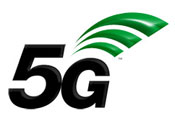 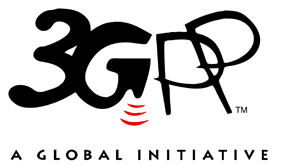 The present document has been developed within the 3rd Generation Partnership Project (3GPP TM) and may be further elaborated for the purposes of 3GPP.	
The present document has not been subject to any approval process by the 3GPP Organizational Partners and shall not be implemented.	
This Specification is provided for future development work within 3GPP only. The Organizational Partners accept no liability for any use of this Specification.
Specifications and reports for implementation of the 3GPP TM system should be obtained via the 3GPP Organizational Partners' Publications Offices.Keywordsmobile, UE, terminal, testing, E-UTRA, EPC3GPPPostal address3GPP support office address650 Route des Lucioles - Sophia AntipolisValbonne - FRANCETel.: +33 4 92 94 42 00 Fax: +33 4 93 65 47 16Internethttp://www.3gpp.orgCopyright NotificationNo part may be reproduced except as authorized by written permission.
The copyright and the foregoing restriction extend to reproduction in all media.© 2023, 3GPP Organizational Partners (ARIB, ATIS, CCSA, ETSI, TSDSI, TTA, TTC).All rights reserved.UMTS™ is a Trade Mark of ETSI registered for the benefit of its members3GPP™ is a Trade Mark of ETSI registered for the benefit of its Members and of the 3GPP Organizational Partners
LTE™ is a Trade Mark of ETSI registered for the benefit of its Members and of the 3GPP Organizational PartnersGSM® and the GSM logo are registered and owned by the GSM AssociationContentsForeword	4Introduction	41	Scope	52	References	53	Definitions, symbols and abbreviations	73.1	Definitions	73.2	Symbols	83.3	Abbreviations	84	Recommended Test Case Applicability	85	Protocol conformance test cases applicability for NB-IoT NTN GSO only UEs	1425.1	NB-IoT NTN GSO only UEs	142Annex A (normative): ICS proforma for E-UTRA/EPC Generation User Equipment	143A.1	Guidance for completing the ICS proforma	143A.1.1	Purposes and structure	143A.1.2	Abbreviations and conventions	143A.1.3	Instructions for completing the ICS proforma	144A.2	Identification of the User Equipment	144A.2.1	Date of the statement	144A.2.2	User Equipment Under Test (UEUT) identification	144A.2.3	Product supplier	145A.2.4	Client	145A.2.5	ICS contact person	146A.3	Identification of the protocol	146A.4	ICS proforma tables	146A.4.1	UE Implementation Types	146A.4.2	UE Service Capabilities	148A.4.2.1	3GPP Standardised UE Service Capabilities	148A.4.2.1.1	Bearer Services	148A.4.3	Baseline Implementation Capabilities	149A.4.3.1	RF Baseline Implementation Capabilities	149A.4.3.2	Physical Layer Baseline Implementation Capabilities	151A.4.3.3	CA Physical Layer Baseline Implementation Capabilities	158A.4.3.3.1	Intra-band contiguous CA Physical Layer Baseline Implementation Capabilities	159A.4.3.3.2	Intra-band non-contiguous CA Physical Layer Baseline Implementation Capabilities	160A.4.3.3.3	Inter-band CA Physical Layer Baseline Implementation Capabilities	162A.4.3.4	ProSe Physical Layer Implementation Capabilities	170A.4.4	Additional information	172A.4.5	Feature group indicators	188Annex B (informative): Test Case Branching	233B.1	Introduction	233B.2	Special ICS to identify optional branches	233B.3	Test Case Preambles and Postambles specific information	234Annex C (informative): Change history	235ForewordThis Technical Specification has been produced by the 3rd Generation Partnership Project (3GPP).The contents of the present document are subject to continuing work within the TSG and may change following formal TSG approval. Should the TSG modify the contents of the present document, it will be re-released by the TSG with an identifying change of release date and an increase in version number as follows:Version x.y.zwhere:x	the first digit:1	presented to TSG for rmation;2	presented to TSG for approval;3	or greater indicates TSG approved document under change control.y	the second digit is incremented for all changes of substance, i.e. technical enhancements, corrections, updates, etc.z	the third digit is incremented when editorial only changes have been incorporated in the document.IntroductionTo evaluate conformance of a particular implementation, it is necessary to have a statement of which capabilities and options have been implemented for a telecommunication specification. Such a statement is called an Implementation Conformance Statement (ICS).The present document is part 2 of a multi-part conformance test specification for User Equipment (UE).	3GPP TS 36.523-1 [19]: "Evolved Universal Terrestrial Radio Access (E-UTRA) and Evolved Packet Core (EPC); User Equipment (UE) conformance specification; Part 1: Protocol conformance specification".	3GPP TS 36.523-2: "Evolved Universal Terrestrial Radio Access (E-UTRA) and Evolved Packet Core (EPC); User Equipment (UE) conformance specification; Part 2: Implementation Conformance Statement (ICS) proforma specification". (the present document)	3GPP TS 36.523-3 [20]: "Evolved Universal Terrestrial Radio Access (E-UTRA) and Evolved Packet Core (EPC); User Equipment (UE) conformance specification; Part 3: Abstract Test Suite (ATS)".1	ScopeThe present document provides the Implementation Conformance Statement (ICS) proforma for 3rd Generation User Equipment (UE), in compliance with the relevant EPS (E-UTRA/EPC) requirements, and in accordance with the relevant guidance given in ISO/IEC 9646-1 [24] and ISO/IEC 9646-7 [25].The present document also specifies a recommended applicability statement for the test cases included in TS 36.523-1 [19]. These applicability statements are based on the features implemented in the UE.Special conformance testing functions can be found in TS 36.509 [6] and the common test environments are included in 3GPP TS 36.508 [18].The present document is valid for UE complying with EPS (E-UTRA/EPC) and implemented according to 3GPP releases starting from Release 8 up to the Release indicated on the cover page of the present document.2	ReferencesThe following documents contain provisions which, through reference in this text, constitute provisions of the present document.-	References are either specific (identified by date of publication, edition number, version number, etc.) or non-specific.-	For a specific reference, subsequent revisions do not apply.-	For a non-specific reference, the latest version applies. In the case of a reference to a 3GPP document (including a GSM document), a non-specific reference implicitly refers to the latest version of that document in the same Release as the present document.[1]	3GPP TR 21.905: "Vocabulary for 3GPP Specifications".[2]	3GPP TS 23.003: "Numbering, Addressing and Identification".[3]	3GPP TS 23.122: "Non-Access-Stratum functions related to Mobile Station (MS) in idle mode".[4]	3GPP TS 24.008: "Mobile Radio Interface Layer 3 specification; Core Network Protocols; Stage 3".[5]	Void[6]	3GPP TS 36.509: "Special conformance testing functions for User Equipment ".[7]	Void[8]	3GPP TS 34.123-2: "User Equipment (UE) conformance specification; Part 2: Implementation Conformance Statement (ICS) proforma specification".[9]	Void[10]	3GPP TS 36.300: "Evolved Universal Terrestrial Radio Access (E-UTRA) and Evolved Universal Terrestrial Radio Access Network (E-UTRAN); Overall description; Stage 2".[11]	3GPP TS 36.302: "Services provided by the physical layer for E-UTRA".[12]	3GPP TS 36.304: "Evolved Universal Terrestrial Radio Access (E-UTRA) User Equipment (UE) Procedures in idle mode ".[13]	3GPP TS 36.306: "Evolved Universal Terrestrial Radio Access (E-UTRA) User Equipment (UE) Radio Access capabilities ".[14]	3GPP TS 36.321: "Evolved Universal Terrestrial Radio Access (E-UTRA) Medium Access Control (MAC) protocol specification".[15]	3GPP TS 36.322: "Evolved Universal Terrestrial Radio Access (E-UTRA) Radio Link Control (RLC) protocol specification".[16]	3GPP TS 36.323: "Evolved Universal Terrestrial Radio Access (E-UTRA) Packet Data Convergence Protocol (PDCP) specification".[17]	3GPP TS 36.331: "Evolved Universal Terrestrial Radio Access (E-UTRA) Radio Resource Control (RRC) Protocol Specification".[18]	3GPP TS 36.508: "Evolved Universal Terrestrial Radio Access (E-UTRA) and Evolved Packet Core (EPC); Common Test Environments for User Equipment (UE) Conformance Testing".[19]	3GPP TS 36.523-1: "Evolved Universal Terrestrial Radio Access (E-UTRA) and Evolved Packet Core (EPC); User Equipment (UE) conformance specification; Part 1: Protocol conformance specification".[20]	3GPP TS 36.523-3: " Evolved Universal Terrestrial Radio Access (E-UTRA) and Evolved Packet Core (EPC); User Equipment (UE) conformance specification; Part 3: Abstract Test Suites (ATS)".[21]	3GPP TR 24.801: "3GPP System Architecture Evolution; CT WG1 Aspects".[22]	3GPP TS 23.401: "3GPP System Architecture Evolution; GPRS enhancements for E-UTRAN access".[23]	3GPP TS 51.010-1: "Mobile Station (MS) conformance specification; Part 1: Conformance specification".[24]	ISO/IEC 9646-1: "Information technology - Open Systems Interconnection - Conformance testing methodology and framework - Part 1: General concepts".[25]	ISO/IEC 9646-7: "Information technology - Open systems interconnection - Conformance testing methodology and framework - Part 7: Implementation Conformance Statements".[26]	3GPP2 C.S0024-A-v3.0: "cdma2000 High Rate Packet Data Air Interface Specification".[27]	3GPP2 C.S0002-A: "Physical Layer Standard for cdma2000 Spread Spectrum Systems – Release A".[28]	3GPP TS 24.303: "Mobility management based on Dual-Stack Mobile IPv6; Stage 3".[29]	IEEE Std 802.11 (1999): "Standard for Information Technology - Telecommunications and information exchange between systems - Local and Metropolitan Area networks - Specific requirements - Part 11: Wireless LAN Medium Access Control (MAC) and Physical Layer (PHY) specifications".[30]	3GPP TS 36.307: "Requirements on User Equipments (UEs) Supporting a release-independent frequency band ".[33]	GSMA PRD IR.92: "IMS Profile for Voice and SMS".[34]	3GPP TS 22.101: "Service aspects; Service principles”[35]	3GPP TS 24.301: "Non-Access-Stratum (NAS) protocol for Evolved Packet System (EPS); Stage 3".[36]	3GPP TS 25.306: "UE Radio Access capabilities".[37]	3GPP TS 25.331: "Radio Resource Control (RRC); Protocol specification".[38]	3GPP TS 23.216: "Super-Charger technical realization; Stage 2".[39]	3GPP TS 23.272: "Circuit Switched (CS) fallback in Evolved Packet System (EPS); Stage 2".[40]	3GPP TS 44.060: "General Packet Radio Service (GPRS); Mobile Station (MS) - Base Station System (BSS) interface; Radio Link Control / Medium Access Control (RLC/MAC) protocol".[41]	3GPP TS 26.114: "IP Multimedia Subsystem (IMS); Multimedia telephony; Media handling and interaction".[42]	3GPP TS 24.229: "IP multimedia call control protocol based on Session Initiation Protocol (SIP) and Session Description Protocol (SDP); Stage 3".[43]	3GPP TS 24.173: "IMS Multimedia telephony communication service and supplementary services; Stage 3".[44]	3GPP TR 21.904: "User Equipment (UE) capability requirements".[45]	3GPP TS 34.229-2: "Internet Protocol (IP) multimedia call control protocol based on Session Initiation Protocol (SIP) and Session Description Protocol (SDP);User Equipment (UE) conformance specification; Part 2: Implementation Conformance Statement (ICS) specification".[46]	3GPP TS 36.101: "User Equipment (UE) radio transmission and reception".[47]	3GPP TS 24.368: "Non-Access Stratum (NAS) configuration Management Object (MO)".[48]	3GPP TS 31.102: "Characteristics of the Universal Subscriber Identity Module (USIM) application".[49]	3GPP TS 23.221: "Architectural requirements".[50]	3GPP TS 45.008: "GSM/EDGE Radio Access Network; Radio subsystem link control".[51]	3GPP TS 23.041: "Technical realization of Cell Broadcast Service (CBS)".[52]	3GPP TS 24.334: "Proximity-services (ProSe) User Equipment (UE) to Proximity-services (ProSe) Function Protocol aspects; Stage 3".[53]	3GPP TS 24.334: "Proximity-services (ProSe) User Equipment (UE) to Proximity-services (ProSe) Function Protocol aspects; Stage 3".[54]	GSMA PRD IR.51: "IMS Profile for Voice, Video and SMS over Wi-Fi".[55]	GSMA PRD NG.108: "IMS Profile for Voice and SMS for UE category M1".[56]	3GPP TS 36.579-4: "Mission Critical (MC) services over LTE conformance testing; Part 4: Test Applicability and Implementation Conformance Statement (ICS) proforma specification" (the present document).3	Definitions, symbols and abbreviationsFor the purposes of the present document, the following terms, definitions, symbols and abbreviations apply:-	such given in TR 21.905 [1]-	such given in ISO/IEC 9646-1 [24] and ISO/IEC 9646-7 [25]NOTE:	Some terms and abbreviations defined in [24] and [25] are explicitly included below with small modification to reflect the terminology used in 3GPP.3.1	DefinitionsImplementation Conformance Statement (ICS): A statement made by the supplier of an implementation or system claimed to conform to a given specification, stating which capabilities have been implemented.ICS proforma: A document, in the form of a questionnaire, which when completed for an implementation or system becomes an ICS.Implementation eXtra Information for Testing (IXIT): A statement made by a supplier or implementer of an UEUT which contains or references all of the information (in addition to that given in the ICS) related to the UEUT and its testing environment, which will enable the test laboratory to run an appropriate test suite against the UEUT.IXIT proforma: A document, in the form of a questionnaire, which when completed for an UEUT becomes an IXIT.Protocol Implementation Conformance Statement (PICS): An ICS for an implementation or system claimed to conform to a given protocol specification.Protocol Implementation eXtra Information for Testing (PIXIT): An IXIT related to testing for conformance to a given protocol specification.static conformance review: A review of the extent to which the static conformance requirements are claimed to be supported by the UEUT, by comparing the answers in the ICS(s) with the static conformance requirements expressed in the relevant specification(s).3.2	SymbolsNo specific symbols have been identified so far.3.3	AbbreviationsFor the purposes of the present document, the following abbreviations apply:ENB	Evolved Node BFFS	For Further StudyICS	Implementation Conformance StatementIXIT	Implementation eXtra Information for TestingPICS	Protocol Implementation Conformance StatementPIXIT	Protocol Implementation eXtra Information for TestingSCS	System Conformance StatementTC	Test CaseUEUT	User Equipment Under Test4	Recommended Test Case ApplicabilityThe applicability of each individual test is identified in Table 4-1. This is just a recommendation based on the purpose for which the test case was written.The applicability of every test is formally expressed by the use of Boolean expression that are based on parameters (ICS) included in annex A of the present document.Additional information related to the Test Case (TC), e.g. affecting its dynamic behaviour or its execution may be provided as well.When a test case is to be executed against a category M1 UE and with IMS enabled, it is assumed that the UE is compliant to GSMA profile NG.108 [55].The columns in Table 4-1 have the following meaning:ClauseThe clause column indicates the clause number in TS 36.523-1 [19] that contains the test body.TitleThe title column describes the name of the test and contains the clause title of the clause in TS 36.523-1 [19] that contains the test body.ReleaseThe release column indicates the earliest release from which the test case is applicable. In some specific cases it may indicate the release(s) for which the TC is only applicable.Note:	Some exceptions to this interpretation may be indicated in Notes in column 'Release' e.g. see Note 3 Table 4-1.Applicability - ConditionThe following notations are used for the applicability column:R	recommended - the test case is recommendedO	optional – the test case is optionalN/A	not applicable - in the given context, the test case is not recommended.Ci	conditional - the test is recommended ("R") or not ("N/A") depending on the support of other items. "i" is an integer identifying an unique conditional status expression which is defined immediately following the table. For nested conditional expressions, the syntax "IF ... THEN (IF ... THEN ... ELSE...) ELSE ..." is used to avoid ambiguities.NOTE 1:	The conditions are defined in Table 4-1a.Applicability - Comments	This column contains a verbal description of the condition.Additional Information - Specific ICS	This column contains the mnemonics of ICS(s) affecting the dynamic behaviour of the TC.NOTE 1A:	ICS items specified in 3GPP TS 34.123-2 [8] and 3GPP TS 34.229-2 [45] can be referred, to avoid redundant definitions.NOTE 1B:	The ICS items pc_eFDD and pc_eFDD, as well as pc_NB_FDD and pc_NB_TDD, specified in the present document (Table A.4.1-1) are used to identify that a test case can be run in FDD or/and TDD branch. When none of them is provided it is assumed that the test case requires both FDD and TDD.Additional Information - Specific IXIT	This column contains the mnemonics of IXIT(s) affecting the dynamic behaviour of the TC.Additional Information - Number of TC Executions	This column contains, wherever applicable, the recommended for certification purposes number of TC executions. It may contain also other information e.g. exceptions to the release applicable to the test. Clarifying notes are listed in Table 4-1b.Additional Information - Release other RAT	In regard to a particular test case, this column provides information on the release which is used by the simulated network in the other (i.e. non E-UTRA) RAT(s) where applicable. For each applicable RAT the release shall be indicated in the format 'Rel-X RAT'. When multiple RATs are applicable the entries per RAT shall be separated by a comma. When a value for a 3GPP RAT is not provided but the RAT is in the scope of the test case then for this RAT the release indicated in the Release column applies (per default), a Note extending the release applicability to an earlier version for E-UTRA in the ‘Release’ column is not applicable to the other RATs.EXAMPLES:Rel-9 UTRA FDD, Rel-8 GERAN or simply as Rel-9 UTRA FDD
(meaning that the UTRA FDD will simulate Rel-9 and the GERAN Rel-8 behaviours)Rel-9 UTRA TDD
(meaning that the UTRA LCR TDD network will simulate Rel-9 behaviours)NOTE 1C:	Some exceptions to this interpretation may be indicated in Notes in column 'Release other RAT' e.g. see Note 7A Table 4-1.NOTE 2:	To meet the validation requirements from certification bodies then there is a need to uniquely reference the FDD and TDD branch of common FDD and TDD test cases. The FDD and TDD branches of common FDD and TDD test cases can be referenced by amending a "FDD" or "TDD" suffix to the test case clause number. For example for AM RLC test case 7.2.3.13 the FDD and TDD branches can be identified by "7.2.3.13 FDD" and "7.2.3.13 TDD".Table 4-1: Applicability of tests and additional rmation for testingTable 4-1a: Applicability of tests ConditionsTable 4-1b: Number of TC Executions - Notes5	Protocol conformance test cases applicability for NB-IoT NTN GSO only UEs5.1	NB-IoT NTN GSO only UEsTest cases applicable to NB-IoT NTN GSO only UEs (A.4.4-1/240) are listed in Table 4.1.1-1. The Applicability Condition of each individual test is as identified in clause 4.Table 4.1.1-1: Protocol conformance test cases applicable to Rel-17 NB-IoT NTN GSO only UEsEditor’s Note: Protocol conformance test cases applicability for NB-IoT NTN NGSO only UEs is FFS.Annex A (normative): ICS proforma for E-UTRA/EPC Generation User EquipmentNotwithstanding the provisions of the copyright clause related to the text of the present document, The Organizational Partners of 3GPP grant that users of the present document may freely reproduce the ICS proforma in this annex so that it can be used for its intended purposes and may further publish the completed ICS.A.1	Guidance for completing the ICS proformaA.1.1	Purposes and structureThe purpose of this ICS proforma is to provide a mechanism whereby a supplier of an implementation of the requirements defined in relevant specifications may provide information about the implementation in a standardised manner.The ICS proforma is subdivided into clauses for the following categories of information:-	instructions for completing the ICS proforma;-	identification of the implementation;-	identification of the protocol;-	ICS proforma tables (for example: UE implementation types, Teleservices, etc).A.1.2	Abbreviations and conventionsThe ICS proforma contained in this annex is comprised of rmation in tabular form in accordance with the guidelines presented in ISO/IEC 9646-7 [25].Item columnThe item column contains a number which identifies the item in the table.Item description columnThe item description column describes in free text each respective item (e.g. parameters, timers, etc.). It implicitly means "is <item description> supported by the implementation?".Reference columnThe reference column gives reference to the relevant 3GPP core specifications.Release columnThe release column indicates the earliest release from which the capability or option is relevant.Mnemonic columnThe Mnemonic column contains mnemonic identifiers for each item.Comments columnThis column is left blank for particular use by the reader of the present document.References to itemsFor each possible item answer (answer in the support column) within the ICS proforma there exists a unique reference, used, for example, in the conditional expressions. It is defined as the table identifier, followed by a solidus character "/", followed by the item number in the table. If there is more than one support column in a table, the columns shall be discriminated by letters (a, b, etc.), respectively.A.1.3	Instructions for completing the ICS proformaThe supplier of the implementation may complete the ICS proforma in each of the spaces provided. More detailed instructions are given at the beginning of the different clauses of the ICS proforma.A.2	Identification of the User EquipmentIdentification of the User Equipment should be filled in so as to provide as much detail as possible regarding version numbers and configuration options.The product supplier rmation and client rmation should both be filled in if they are different.A person who can answer queries regarding rmation supplied in the ICS should be named as the contact person.A.2.1	Date of the statementA.2.2	User Equipment Under Test (UEUT) identificationUEUT name:Hardware configuration:Software configuration:A.2.3	Product supplierName:Address:Telephone number:Facsimile number:E-mail address:Additional rmation:A.2.4	ClientName:Address:Telephone number:Facsimile number:E-mail address:Additional rmation:A.2.5	ICS contact personName:Telephone number:Facsimile number:E-mail address:Additional rmation:A.3	Identification of the protocolThis ICS proforma applies to the 3GPP standards listed in the normative references clause of the present document.A.4	ICS proforma tablesA.4.1	UE Implementation TypesTable A.4.1-1: UE Radio TechnologiesTable A.4.1-2: UE general functionalityA.4.2	UE Service CapabilitiesA.4.2.1	3GPP Standardised UE Service CapabilitiesA.4.2.1.1	Bearer ServicesTable A.4.2.1.1-1: Definition of Bearer ServicesA.4.3	Baseline Implementation CapabilitiesTable A.4.3-1: Supported protocolsTable A.4.3-2: Special Conformance Testing FunctionsA.4.3.1	RF Baseline Implementation CapabilitiesNOTE:	The values indicated in column "Release" in tables A.4.3.1-1 and A.4.3.1-2 below are to be understood as the specifications release version in which a band was introduced and not as a mandate that a UE conforming to particular release shall support a particular band. For further guidance to release independent bands see TS 36.307 [30].Table A.4.3.1-1: FDD RF Baseline Implementation CapabilitiesTable A.4.3.1-2: TDD RF Baseline Implementation CapabilitiesA.4.3.2	Physical Layer Baseline Implementation CapabilitiesTable A.4.3.2-1: UE CategoryTable A.4.3.2-1A: Additional UE CategoryTable A.4.3.2-2: UE Downlink CategoryTable A.4.3.2-2A: Additional UE Downlink CategoryTable A.4.3.2-3: UE Uplink CategoryTable A.4.3.2-3A: Additional UE Uplink CategoryA.4.3.3	CA Physical Layer Baseline Implementation CapabilitiesTable A.4.3.3-1: Downlink CA capabilitiesTable A.4.3.3-2: Uplink CA capabilitiesA.4.3.3.1	Intra-band contiguous CA Physical Layer Baseline Implementation CapabilitiesTable A.4.3.3.1-1: Downlink Intra-band contiguous CA Bandwidth Class capabilitiesTable A.4.3.3.1-2: Uplink Intra-band contiguous CA Bandwidth Class capabilitiesTable A.4.3.3.1-2A: Uplink Intra-band contiguous CA capabilityTable A.4.3.3.1-3: Supported CA configurations for Intra-band contiguous CAA.4.3.3.2	Intra-band non-contiguous CA Physical Layer Baseline Implementation CapabilitiesTable A.4.3.3.2-1: Downlink Intra-band non-contiguous CA Bandwidth Class capabilities Table A.4.3.3.2-2: Uplink Intra-band non-contiguous CA Bandwidth Class capabilities Table A.4.3.3.2-2A: Uplink Intra-band non-contiguous CA capabilityTable A.4.3.3.2-3: Supported CA configurations for Intra-band non-contiguous CAA.4.3.3.3	Inter-band CA Physical Layer Baseline Implementation CapabilitiesTable A.4.3.3.3-1: Downlink Inter-band CA Bandwidth Class Combination capabilities Table A.4.3.3.3-2: Uplink Inter-band CA Bandwidth Class Combination capabilities Table A.4.3.3.3-2A: Uplink Inter-band CA Bandwidth Class CapabilityTable A.4.3.3.3-3: Supported CA configurations for Inter-band CA (two bands)Table A.4.3.3.3-4: Supported CA configurations for Inter-band CA (three bands)Table A.4.3.3.3-5: Supported CA configurations for Inter-band CA (four bands)A.4.3.4	ProSe Physical Layer Implementation CapabilitiesEditor's Note:	At the moment the table below only indicates what needs to be specified and provides core spec references. How these exactly should be specified is FFS.Table A.4.3.4-1: ProSe Physical Layer Implementation CapabilitiesA.4.4	Additional rmationTable A.4.4-1: Additional rmationTable A.4.4-1A: Additional UE radio access capabilities (Mandatory for Rel-11 and onward)Table A.4.4-1B: Additional UE radio access capabilities ConditionsTable A.4.4-2: Definition of UE implementation capabilitiesA.4.5	Feature group indicatorsFor the purpose of conformance testing, the definition of each Feature Group Indicator (FGI) is duplicated from Rel-8 for each possible E-UTRA mode, i.e. FDD (Tables A.4.5-1a, A.4.5-1d and A.4.5-3a) and TDD (Tables A.4.5-1b, A.4.5-1e and A.4.5-3b). For each FGI (applicable to the Release supported by the UE):-	If the UE supports E-UTRA FDD and TDD: both FDD and TDD support statuses shall be declared separately (see Note 2).-	If the UE supports single E-UTRA xDD mode: only the xDD-specific support status needs to be declared.Note 1:	From Rel-11 onwards 3GPP TSG RAN has discontinued the usage of FGI bits. Instead it has introduced a different mechanism to accomplish the same purposes based on the principles described in TS 36.306 [13] clause 4. These new principles where applicable should be catered for elsewhere in the present document e.g. in section A.4.4.Note 2:	For Rel-8 UE, the separate declaration also applies to FGI 1-32.Note 3:	'VoLTE' in the tables A.4.5-1a and A.4.5-1b corresponds to a UE which is IMS voice capable.Table A.4.5-1: VoidTable A.4.5-1a: Feature group indicators 1-32 for FDDTable A.4.5-1b: Feature group indicators 1-32 for TDDTable A.4.5-1c: VoidTable A.4.5-1d: Feature group indicators 33-64 for FDDTable A.4.5-1e: Feature group indicators 33-64 for TDDTable A.4.5-2: EUTRA Feature group indicatorsTable A.4.5-3: VoidTable A.4.5-3a: Release 10 AS feature group indicators 101-132 for FDDTable A.4.5-3b: Release 10 AS feature group indicators 101-132 for TDDAnnex B (informative):
Test Case BranchingB.1	IntroductionTest Case dynamic behaviour consist of a sequence of actions taken e.g. by the UE or the SS. Depending e.g. on the UE capabilities, configuration or implementation different paths within this sequence may be executed or skipped. For the purpose of the present annex the existence of such pats is denoted as 'branching' and the paths as 'branches'.Test Cases consist of a Preamble, a Test body (procedure) and a Postamble. Each of these 3 distinctive parts may contain multiple test branches.Preambles will be the same for many (most) TCs. For example UE state Registered, Idle mode (state 2). Similarly Postambles will in their majority contain common actions. It should be noted that the basic Preambles and Postambles are part of the Test body (procedure) in a number of TCsThe UE capabilities/configuration options in general are identified by ICS/IXIT defined in TS 36.523-2 and 36.523-3 respectively. Many of these ICS/IXIT have then been used to determine which of a set of branches a TC may go during execution; some have been used to define TC Applicability, and, some have been used for both.Table 4-1 'Applicability of tests and additional rmation for testing' contains two columns dedicated to Specific ICS and IXIT which have impact on the TC dynamic behaviour branching and are used in the TC prose and the TTCN implementation. These columns are intended to cover ICS/IXIT which have impact only on the TC body where the TC verdict(s) are assigned and not on the Preamble/Postamble of the TC.Whereas most of the TC branches have one or more associated ICS/IXIT, in exceptional cases optional UE behaviour which is handled by the SS "on the go", i.e. if the UE does it then the SS will respond accordingly, does not have associated ICS/IXIT. Note:	Providing information which makes the existence of optional behaviour branches more explicit and details on the ICS and IXIT which have impact on the branching of the Preambles/Postambles can be useful e.g. for certification organisations validation purposes.Information on the Specific ICS and IXIT which have impact on the branching of the Preambles/Postambles is provided in B.3. Special ICS to identify optional branches are defined in section B.2.B.2	Special ICS to identify optional branchesTable B.2-1 provides a list of ICS definitions describing optional UE behaviour which is not associated with a ICS defined in Annex A.The ICS specified in the present section are not used in TTCN or in TC prose specification. The provision of answer if the UE supports any of one these ICS is not a prerequisite for TC execution. Rather, the ICS are specified for the sole purpose of facilitating the work of any organisation, e.g. TC validation in Certification organisation, in identifying the optional test branches through which an UE has gone during test execution.Table B.2-1: UE optional behaviourB.3	Test Case Preambles and Postambles specific informationThe present section is dedicated for providing additional information on Preambles and Postambles used in the TCs specified in TS 36.523-1. The ICS included in column 'Specific ICS' are defined in Annex A and Annex B.2; the IXIT included in column 'Specific IXIT' are defined in 36.523-3 section 9; for ICS/IXIT specified in other documents, specific reference is provided.Table B.3-1: TC Preambles specific informationAnnex C (informative):
Change historyClauseTC TitleReleaseReleaseApplicabilityAdditional InformationAdditional InformationConditionCommentSpecific ICSSpecific ICSSpecific IXITNumber of TC ExecutionsRelease other RAT6Idle mode operations6.1.1.1PLMN selection of RPLMN, HPLMN/EHPLMN, UPLMN and OPLMN / Automatic modeRel-8Rel-8RUEs supporting E-UTRApc_eFDDpc_eFDDEither TC 6.1.1.1 or TC 6.1.1.1b shall be executed. (Note 4)pc_eTDDpc_eTDD6.1.1.1aPLMN selection / Automatic mode / between FDD and TDDRel-8Rel-8C142UEs supporting E-UTRA FDD and E-UTRA TDD6.1.1.1bPLMN selection of RPLMN, HPLMN/EHPLMN, UPLMN and OPLMN / Automatic mode / Single Frequency operationRel-8Rel-8RUEs supporting E-UTRA. This test is 'cells on single frequency only' equivalent of TC 6.1.1.1pc_eFDDpc_eFDDEither TC 6.1.1.1 or TC 6.1.1.1b shall be executed. (Note 4)pc_eTDDpc_eTDD6.1.1.2PLMN selection of "Other PLMN/access technology combinations" / Automatic modeRel-8Rel-8RUEs supporting E-UTRApc_eFDDpc_eFDDEither TC 6.1.1.2 or TC 6.1.1.2a shall be executed. (Note 4)pc_eTDDpc_eTDD6.1.1.2aPLMN selection of "Other PLMN/access technology combinations" / Automatic mode / Single Frequency operationRel-8Rel-8RUEs supporting E-UTRA This test is 'cells on single frequency only' equivalent of 6.1.1.2pc_eFDDpc_eFDDEither TC 6.1.1.2 or TC 6.1.1.2a shall be executed. (Note 4)pc_eTDDpc_eTDD6.1.1.3Cell reselection of ePLMN in manual modeRel-8Rel-8C388UEs supporting E-UTRA and (( NOT Category M1) OR (Category M1 AND (intra-frequency RSRQ measurements and inter-frequency RSRP and RSRQ measurements in RRC_CONNECTED)))pc_eFDDpc_eFDDEither TC 6.1.1.3 or TC 6.1.1.3b shall be executed. (Note 4)pc_eTDDpc_eTDD6.1.1.3aCell reselection of ePLMN in manual mode / between FDD and TDDRel-9(Note 3)Rel-9(Note 3)C389UEs supporting E-UTRA FDD and E-UTRA TDD and ((NOT Category M1) OR (Category M1 AND (intra-frequency RSRQ measurements and inter-frequency RSRP and RSRQ measurements in RRC_CONNECTED)))6.1.1.3bCell reselection of ePLMN in manual mode / Single Frequency operationRel-8Rel-8RUEs supporting E-UTRA. This test is 'cells on single frequency only' equivalent of 6.1.1.3pc_eFDDpc_eFDDEither TC 6.1.1.3 or TC 6.1.1.3b shall be executed. (Note 4)pc_eTDDpc_eTDD6.1.1.4PLMN selection in shared network environment / Automatic modeRel-8Rel-8RUEs supporting E-UTRApc_eFDDpc_eFDDpc_eTDDpc_eTDD6.1.1.4aPLMN selection in shared network environment / Automatic mode / Between FDD and TDDRel-8Rel-8C389UEs supporting E-UTRA FDD and E-UTRA TDD and ((NOT Category M1) OR (Category M1 AND (intra-frequency RSRQ measurements and inter-frequency RSRP and RSRQ measurements in RRC_CONNECTED)))6.1.1.5Void6.1.1.6PLMN selection of RPLMN, HPLMN/EHPLMN, UPLMN and OPLMN / Automatic mode / User reselectionRel-8Rel-8C157aUEs supporting E-UTRA and user initiated PLMN reselection in automatic mode and ((NOT Category M1) OR (Category M1 AND (intra-frequency RSRQ measurements and inter-frequency RSRP and RSRQ measurements in RRC_CONNECTED)))pc_eFDDpc_eFDDEither TC 6.1.1.6 or TC 6.1.1.6a shall be executed. (Note 4)pc_eTDDpc_eTDD6.1.1.6aPLMN selection of RPLMN, HPLMN/EHPLMN, UPLMN and OPLMN / Automatic mode / User reselection / Single Frequency operationRel-8Rel-8C157UEs supporting E-UTRA and user initiated PLMN reselection in automatic mode. This test is 'cells on single frequency only' equivalent of 6.1.1.6pc_eFDDpc_eFDDEither TC 6.1.1.6 or TC 6.1.1.6a shall be executed. (Note 4)pc_eTDDpc_eTDD6.1.1.6bPLMN selection of RPLMN, HPLMN/EHPLMN, UPLMN and OPLMN / Automatic mode / User reselection / Two Frequencies operationRel-13Rel-13C157bUEs supporting E-UTRA and user initiated PLMN reselection in automatic mode. This test is 'cells on two frequencies only' and 'TDD cat.1bis UE only' equivalent of 6.1.1.6pc_eTDDpc_eTDDEither TC 6.1.1.6 or TC 6.1.1.6b shall be executed. (Note 21)6.1.1.7PLMN selection / Periodic reselection / MinimumPeriodicSearchTimerRel-10Rel-10C179aUEs supporting E-UTRA and MinimumPeriodicSearchTimer and not supporting "Fast First Higher Priority PLMN search" and ((NOT Category M1) OR (Category M1 AND (intra-frequency RSRQ measurements and inter-frequency RSRP and RSRQ measurements in RRC_CONNECTED)))pc_eFDDpc_eFDDEither TC 6.1.1.7 or TC 6.1.1.7a shall be executed. (Note 4)pc_eTDDpc_eTDD6.1.1.7aPLMN selection / Periodic reselection / MinimumPeriodicSearchTimer / Single Frequency operationRel-10Rel-10C179UEs supporting E-UTRA and MinimumPeriodicSearchTimer and not supporting "Fast First Higher Priority PLMN search". This test is 'cells on single frequency only' equivalent of 6.1.1.7pc_eFDDpc_eFDDEither TC 6.1.1.7 or TC 6.1.1.7a shall be executed. (Note 4)pc_eTDDpc_eTDD6.1.1.8PLMN selection of RPLMN or (E)HPLMN; Automatic modeRel-8Rel-8C212aUEs supporting E-UTRA and EF_LRPLMSI_Exception and ((NOT Category M1) OR (Category M1 AND (intra-frequency RSRQ measurements and inter-frequency RSRP and RSRQ measurements in RRC_CONNECTED)))pc_eFDDpc_eFDDpc_eTDDpc_eTDD6.1.1.9PLMN selection of RPLMN or (E)HPLMN; Manual modeRel-8Rel-8C213UEs supporting E-UTRA and ManualModeNetworkSelectionExceptionpc_eFDDpc_eFDDpc_eTDDpc_eTDD6.1.1.10eMTC / NTNRel-17Rel-17C414UEs supporting E-UTRA and Category M1 and NTN access and (NTN features in GSO or NGSO scenario) in CE Mode Apc_eFDDpc_eFDDNote 226.1.1.11eMTC / NTN / Multi-TACRel-17Rel-17C414UEs supporting E-UTRA and Category M1 and NTN access and (NTN features in GSO or NGSO scenario) in CE Mode Apc_eFDDpc_eFDDNote 226.1.2.1Void6.1.2.2Cell selection / QrxlevminRel-8Rel-8C224cUEs supporting E-UTRA and NOT Category M1pc_eFDDpc_eFDDpc_eTDDpc_eTDD6.1.2.2aCell selection / QqualminRel-9Note 3)Rel-9Note 3)C224cUEs supporting E-UTRA and NOT Category M1pc_eFDDpc_eFDDpc_eTDDpc_eTDD6.1.2.2bCell selection / UE Cat 0 not allowedRel-12Rel-12C224UEs supporting E-UTRA and UE Category 0pc_eFDDpc_eFDDpc_eTDDpc_eTDD6.1.2.2cCell selection / Qrxlevmin / Enhanced CoverageRel-13Rel-13C254UEs supporting E-UTRA and (CE mode A or CE mode B)pc_eFDDpc_eFDDpc_eTDDpc_eTDD6.1.2.2dCell selection / Qqualmin / Enhanced CoverageRel-13Rel-13C254UEs supporting E-UTRA and (CE mode A or CE mode B)pc_eFDDpc_eFDDpc_eTDDpc_eTDD6.1.2.3Cell selection / Intra E-UTRAN / Serving cell becomes non-suitable (S<0 or barred)Rel-8Rel-8C388UEs supporting E-UTRA and ((NOT Category M1) OR (Category M1 AND (intra-frequency RSRQ measurements and inter-frequency RSRP and RSRQ measurements in RRC_CONNECTED)))pc_eFDDpc_eFDDpc_eTDDpc_eTDD6.1.2.3aCell selection / Intra E-UTRAN / Serving cell becomes non-suitable (Srxlev > 0 and Squal < 0)Rel-9(Note 3)Rel-9(Note 3)RUEs supporting E-UTRApc_eFDDpc_eFDDpc_eTDDpc_eTDD6.1.2.4Cell reselectionRel-8Rel-8RUEs supporting E-UTRApc_eFDDpc_eFDDpc_eTDDpc_eTDD6.1.2.5Cell reselection for interband operationRel-8Rel-8C184 aUEs supporting E-UTRA and more than 1 FDD or TDD E-UTRA band and ((NOT Category M1) OR (Category M1 AND (intra-frequency RSRQ measurements and inter-frequency RSRP and RSRQ measurements in RRC_CONNECTED)))pc_eFDDpc_eFDDpc_eTDDpc_eTDD6.1.2.5aCell reselection for interband operation/ Power Class 2 UE operation/ Between FDD and TDDRel-14(Note 17)Rel-14(Note 17)C281UEs supporting E-UTRA FDD and E-UTRA TDD and Bands38, 40, 41 or 42 Power class 2 operation and NOT Category M16.1.2.5bCell reselection for interband operation using Pcompensation / Between FDD and TDDRel-14(Note 17)Rel-14(Note 17)C389UEs supporting E-UTRA FDD and E-UTRA TDD and ((NOT Category M1) OR (Category M1 AND (intra-frequency RSRQ measurements and inter-frequency RSRP and RSRQ measurements in RRC_CONNECTED)))6.1.2.5cInter-band Cell reselection / Extended frequency listRel-12Rel-12C184 aUEs supporting E-UTRA and more than 1 FDD or TDD E-UTRA band and ((NOT Category M1) OR (Category M1 AND (intra-frequency RSRQ measurements and inter-frequency RSRP and RSRQ measurements in RRC_CONNECTED)))pc_eFDDpc_eFDDpc_eTDDpc_eTDD6.1.2.6Cell reselection using Qhyst, Qoffset and TreselectionRel-8Rel-8C224cUEs supporting E-UTRA and NOT Category M1pc_eFDDpc_eFDDpc_eTDDpc_eTDD6.1.2.6aCell reselection using Treselection / Enhanced CoverageRel-13Rel-13C254UEs supporting E-UTRA and (CE mode A or CE mode B)pc_eFDDpc_eFDDpc_eTDDpc_eTDD6.1.2.6bCell reselection from cell in enhanced coverage to inter-frequency cell in normal coverageRel-13Rel-13C254bUEs supporting E-UTRA and (CE mode A or CE mode B) and ((NOT Category M1) OR (Category M1 AND (intra-frequency RSRQ measurements and inter-frequency RSRP and RSRQ measurements in RRC_CONNECTED)))pc_eFDDpc_eFDDpc_eTDDpc_eTDD6.1.2.7Cell reselection / Equivalent PLMNRel-8Rel-8C388UEs supporting E-UTRA and ((NOT Category M1) OR (Category M1 AND (intra-frequency RSRQ measurements and inter-frequency RSRP and RSRQ measurements in RRC_CONNECTED)))pc_eFDDpc_eFDDEither TC 6.1.2.7 or TC 6.1.2.7a shall be executed. (Note 4)pc_eTDDpc_eTDD6.1.2.7aCell reselection / Equivalent PLMN / Single Frequency operationRel-8Rel-8RUEs supporting E-UTRA. This test is 'cells on single frequency only ' equivalent of 6.1.2.7pc_eFDDpc_eFDDEither TC 6.1.2.7 or TC 6.1.2.7a shall be executed. (Note 4)pc_eTDDpc_eTDD6.1.2.8Cell reselection using cell status and cell reservations / Access control class 0 to 9Rel-8Rel-8C388UEs ing E-UTRA and ((NOT Category M1) OR (Category M1 AND (intra-frequency RSRQ measurements and inter-frequency RSRP and RSRQ measurements in RRC_CONNECTED)))pc_eFDDpc_eFDDEither TC 6.1.2.8 or TC 6.1.2.8a shall be executed. (Note 4)pc_eTDDpc_eTDD6.1.2.8aCell reselection using cell status and cell reservations / Access control class 0 to 9 / Single Frequency operationRel-8Rel-8RUEs ing E-UTRA. This test is 'cells on single frequency only ' equivalent of 6.1.2.8pc_eFDDpc_eFDDEither TC 6.1.2.8 or TC 6.1.2.8a shall be executed. (Note 4)pc_eTDDpc_eTDD6.1.2.9Cell reselection using cell status and cell reservations / Access control class 11 to 15Rel-8Rel-8C224cUEs ing E-UTRA and NOT Category M1pc_eFDDpc_eFDDEither TC 6.1.2.9 or TC 6.1.2.9a shall be executed. (Note 4)pc_eTDDpc_eTDD6.1.2.9aCell reselection using cell status and cell reservations / Access control class 11 to 15 / Single Frequency operationRel-8Rel-8RUEs ing E-UTRA. This test is 'cells on single frequency only ' equivalent of 6.1.2.9pc_eFDDpc_eFDDEither TC 6.1.2.9 or TC 6.1.2.9a shall be executed. (Note 4)pc_eTDDpc_eTDD6.1.2.10Cell reselection in shared network environmentRel-8Rel-8RUEs ing E-UTRApc_eFDDpc_eFDDpc_eTDDpc_eTDD6.1.2.11Inter-frequency Cell reselectionRel-8Rel-8C388UEs ing E-UTRA and ((NOT Category M1) OR (Category M1 AND (intra-frequency RSRQ measurements and inter-frequency RSRP and RSRQ measurements in RRC_CONNECTED)))pc_eFDDpc_eFDDpc_eTDDpc_eTDD6.1.2.11aInter-frequency Cell reselection / Extended frequency listRel-12Rel-12C388UEs supporting E-UTRA and ((NOT Category M1) OR (Category M1 AND (intra-frequency RSRQ measurements and inter-frequency RSRP and RSRQ measurements in RRC_CONNECTED)))pc_eFDDpc_eFDDpc_eTDDpc_eTDD6.1.2.12Cell reselection / Cell-specific reselection parameters provided by the network in a neighbouring cell listRel-8Rel-8C388UEs ing E-UTRA and ((NOT Category M1) OR (Category M1 AND (intra-frequency RSRQ measurements and inter-frequency RSRP and RSRQ measurements in RRC_CONNECTED)))pc_eFDDpc_eFDDpc_eTDDpc_eTDD6.1.2.13Cell reselection, Sintrasearch, SnonintrasearchRel-8Rel-8C388UEs supporting E-UTRA and ((NOT Category M1) OR (Category M1 AND (intra-frequency RSRQ measurements and inter-frequency RSRP and RSRQ measurements in RRC_CONNECTED)))pc_eFDDpc_eFDDpc_eTDDpc_eTDD6.1.2.14Speed-dependent Cell reselectionRel-8Rel-8C388UEs supporting E-UTRA and ((NOT Category M1) OR (Category M1 AND (intra-frequency RSRQ measurements and inter-frequency RSRP and RSRQ measurements in RRC_CONNECTED)))pc_eFDDpc_eFDDpc_eTDDpc_eTDD6.1.2.15Inter-frequency Cell reselection according to cell reselection priority provided by SIBsRel-8Rel-8C388UEs supporting E-UTRA and ((NOT Category M1) OR (Category M1 AND (intra-frequency RSRQ measurements and inter-frequency RSRP and RSRQ measurements in RRC_CONNECTED)))pc_eFDDpc_eFDDpc_eTDDpc_eTDD6.1.2.15aInter-frequency Cell reselection according to cell reselection priority provided by SIBs / Between FDD and TDDRel-9(Note 3)Rel-9(Note 3)C389UEs supporting E-UTRA FDD and E-UTRA TDD and ((NOT Category M1) OR (Category M1 AND (intra-frequency RSRQ measurements and inter-frequency RSRP and RSRQ measurements in RRC_CONNECTED)))6.1.2.15bInter-band Cell reselection according to cell reselection priority provided by SIBsRel-8Rel-8C388UEs supporting E-UTRA and ((NOT Category M1) OR (Category M1 AND (intra-frequency RSRQ measurements and inter-frequency RSRP and RSRQ measurements in RRC_CONNECTED)))pc_eFDDpc_eFDDpc_eTDDpc_eTDD6.1.2.16Cell reselection / interband operation / Between FDD and TDDRel-9(Note 3)Rel-9(Note 3)C389UEs supporting E-UTRA FDD and E-UTRA TDD and ((NOT Category M1) OR (Category M1 AND (intra-frequency RSRQ measurements and inter-frequency RSRP and RSRQ measurements in RRC_CONNECTED)))6.1.2.17Cell reselection for Squal to check against SIntraSearchQ and SnonIntraSearchQRel-9(Note 3)Rel-9(Note 3)C388UEs supporting E-UTRA and ((NOT Category M1) OR (Category M1 AND (intra-frequency RSRQ measurements and inter-frequency RSRP and RSRQ measurements in RRC_CONNECTED)))pc_eFDDpc_eFDDpc_eTDDpc_eTDD6.1.2.18Inter-frequency Cell reselection based on common priority information with parameters ThreshX, HighQ, ThreshX, LowQ and ThreshServing, LowQRel-9(Note 3)Rel-9(Note 3)C388UEs supporting E-UTRA and ((NOT Category M1) OR (Category M1 AND (intra-frequency RSRQ measurements and inter-frequency RSRP and RSRQ measurements in RRC_CONNECTED)))pc_eFDDpc_eFDDpc_eTDDpc_eTDD6.1.2.19Intra-frequency Cell reselection / MFBIRel-9(Note 3)Rel-9(Note 3)C189FUEs supporting E-UTRA and MFBI feature indicated by Feature Group Indicator 31pc_eFDDpc_eFDDC189Tpc_eTDDpc_eTDD6.1.2.20Inter-frequency Cell reselection / MFBIRel-9(Note 3)Rel-9(Note 3)C189bFUEs supporting E-UTRA and MFBI feature indicated by Feature Group Indicator 31 and ((NOT Category M1) OR (Category M1 AND (intra-frequency RSRQ measurements and inter-frequency RSRP and RSRQ measurements in RRC_CONNECTED)))pc_eFDDpc_eFDDC189bTpc_eTDDpc_eTDD6.1.2.21Inter-band Cell reselection / MFBIRel-9(Note 3)Rel-9(Note 3)C189bFUEs supporting E-UTRA and MFBI feature indicated by Feature Group Indicator 31 and ((NOT Category M1) OR (Category M1 AND (intra-frequency RSRQ measurements and inter-frequency RSRP and RSRQ measurements in RRC_CONNECTED)))pc_eFDDpc_eFDDC189bTpc_eTDDpc_eTDD6.1.2.22Cell reselection / MFBI / UE does not support multiBandInfoListRel-8 to Rel-9 onlyRel-8 to Rel-9 onlyC229 aUEs supporting E-UTRA and not support MFBI feature indicated by Feature Group Indicator 31 and ((NOT Category M1) OR (Category M1 AND (intra-frequency RSRQ measurements and inter-frequency RSRP and RSRQ measurements in RRC_CONNECTED)))pc_eFDDpc_eFDDC230pc_eTDDpc_eTDD6.1.2.23Inter-band Cell reselection / MFBI frequency band priority adjustment/Inter-band CARel-12Rel-12C257UEs supporting E-UTRA and MFBI feature indicated by Feature Group Indicator 31 and freqBandIndicatorPriority-r12 and Inter-band Carrier Aggregationpc_eFDDpc_eFDDC258pc_eTDDpc_eTDD6.2.1.1Inter-RAT PLMN Selection / Selection of correct RAT for OPLMN / Automatic modeRel-8Rel-8C150UEs supporting E-UTRA and UTRA, or E-UTRA and UTRA and GERAN and NOT Category M1pc_eFDDpc_eFDDpc_eTDDpc_eTDDRel-9 UTRA TDD6.2.1.2Inter-RAT PLMN Selection / Selection of correct RAT for UPLMN / Automatic modeRel-8Rel-8C01UEs supporting E-UTRA and UTRA and NOT Category M1pc_eFDDpc_eFDDpc_eTDDpc_eTDDRel-9 UTRA TDD6.2.1.3Inter-RAT PLMN Selection / Selection of correct PLMN and RAT in shared network environment / Automatic modeRel-8Rel-8C01UEs supporting E-UTRA and UTRA and NOT Category M1pc_eFDDpc_eFDDpc_eTDDpc_eTDDRel-9 UTRA TDD6.2.1.4Inter-RAT PLMN Selection / Selection of correct RAT from the OPLMN list / Manual modeRel-8Rel-8C05UEs supporting E-UTRA and GERAN and NOT Category M1pc_eFDDpc_eFDDpc_eTDDpc_eTDD6.2.1.6Inter-RAT Background HPLMN Search / Search for correct RAT for HPLMN / Automatic ModeRel-8Rel-8C05UEs supporting E-UTRA and GERAN and NOT Category M1pc_eFDDpc_eFDDpc_eTDDpc_eTDD6.2.2.1Inter-RAT Cell selection / From E-UTRA RRC_IDLE to UTRA_Idle / Serving cell becomes non-suitableRel-8Rel-8C01UEs supporting E-UTRA and UTRA and NOT Category M1pc_eFDDpc_eFDDpc_eTDDpc_eTDDRel-9 UTRA TDD6.2.2.2Inter-RAT Cell selection / From E-UTRA RRC_IDLE to GSM_Idle/GPRS Packet_idle / Serving cell becomes non-suitableRel-8Rel-8C05UEs supporting E-UTRA and GERAN and NOT Category M1pc_eFDDpc_eFDDpc_eTDDpc_eTDD6.2.2.3Inter-RAT Cell selection / From E-UTRA RRC_IDLE to HRPD Idle / Serving cell becomes non-suitableRel-8Rel-8C06UEs supporting E-UTRA and HRPD and NOT Category M1pc_eFDDpc_eFDDpc_eTDDpc_eTDD6.2.2.4Inter-RAT Cell selection / From E-UTRAN RRC_IDLE to 1xRTT idle / Serving cell becomes non-suitableRel-8Rel-8C07UEs supporting E-UTRA and 1xT and NOT Category M1pc_eFDDpc_eFDDpc_eTDDpc_eTDD6.2.2.5Cell selection / No USIMRel-8 Rel-8 C182UEs supporting E-UTRA and UTRA and not supporting of IMS emergency call and NOT Category M1pc_eFDDpc_eFDDpc_eTDDpc_eTDDRel-9 UTRA TDD6.2.2.6Inter-RAT Cell selection / From GSM_Idle/GPRS Packet_idle to E-UTRA_RRC_IDLE / Serving cell becomes non-suitableRel-8Rel-8C05UEs supporting E-UTRA and GERAN and NOT Category M1pc_eFDDpc_eFDDpc_eTDDpc_eTDD6.2.2.7Inter-RAT Cell selection / From GSM_Idle/GPRS Packet_idle to E-UTRA_RRC_IDLE, when the serving cell is barredRel-8Rel-8C05UEs supporting E-UTRA and GERAN and NOT Category M1pc_eFDDpc_eFDDpc_eTDDpc_eTDD6.2.2.8Inter-RAT Cell selection / From UTRA_Idle to E-UTRA RRC_IDLE / Serving cell becomes non-suitableRel-8Rel-8C01UEs supporting E-UTRA and UTRA and NOT Category M1pc_eFDDpc_eFDDpc_eTDDpc_eTDDRel-9 UTRA TDD6.2.3.1Inter-RAT Cell reselection / From E-UTRA RRC_IDLE to GSM_Idle/GPRS Packet_IdleRel-8Rel-8C05UEs supporting E-UTRA and GERAN and NOT Category M1pc_eFDDpc_eFDDpc_eTDDpc_eTDD6.2.3.1aInter-RAT Cell reselection / From E-UTRA RRC_IDLE to GSM_Idle/GPRS Packet_Idle (Squal < ThreshServing, LowQ, Srxlev > ThreshX, LowP and Srxlev > ThreshX, HighP)Rel-9(Note 3)Rel-9(Note 3)C171UEs supporting E-UTRA and GERAN and Squal based cell reselection between E-UTRAN and GERAN and NOT Category M1pc_eFDDpc_eFDDRel-8 GERANpc_eTDDpc_eTDD6.2.3.2Void6.2.3.3Inter-RAT Cell reselection / From UTRA_Idle to E-UTRA RRC_IDLERel-8Rel-8C01UEs supporting E-UTRA and UTRA and NOT Category M1pc_eFDDpc_eFDDpc_eTDDpc_eTDDRel-9 UTRA TDD6.2.3.3aInter-RAT Cell reselection / From UTRA_Idle to E-UTRA RRC_IDLE (QqualminEUTRA, SqualServingCell < Threshserving,low2, SqualnonServingCell,x > Threshx, low2 and SqualnonServingCell,x > Threshx, high2)Rel-9(Note 3)Rel-9(Note 3)C126UEs supporting E-UTRA and UTRA and supporting Squal based cell reselection to UTRAN from E-UTRAN and NOT Category M1pc_eFDDpc_eFDDRel-9 UTRA FDD6.2.3.4Inter-RAT cell reselection / From UTRA_CELL_PCH state to E-UTRA RRC_IDLERel-8Rel-8C77UEs supporting E-UTRA and UTRA and EUTRA Feature Group Indicator 1 and NOT Category M1pc_eFDDpc_eFDDpc_eTDDpc_eTDDRel-9 UTRA TDD6.2.3.4aInter-RAT Cell reselection / From UTRA_CELL_PCH state to E-UTRA RRC_IDLE based on RSRQ+RSRP evaluationRel-9(Note 3)Rel-9(Note 3)C77UEs supporting E-UTRA and UTRA and EUTRA Feature Group Indicator 1 and NOT Category M1pc_eFDDpc_eFDDRel-9 UTRA FDDpc_eTDDpc_eTDDRel-9 UTRA TDD6.2.3.5Inter-RAT Cell reselection / From E-UTRA RRC_IDLE to UTRA_IdleRel-8Rel-8C01UEs ing E-UTRA and UTRA and NOT Category M1pc_eFDDpc_eFDDpc_eTDDpc_eTDDRel-9 UTRA TDD6.2.3.5aInter-RAT Cell reselection / From E-UTRA RRC_IDLE to UTRA_Idle (Squal > ThreshX, HighQ, Squal < ThreshServing, LowQ, Squal > ThreshX, LowQ and SnonIntraSearchQ)Rel-9(Note 3)Rel-9(Note 3)C127UEs supporting E-UTRA and UTRA and supporting Squal based cell reselection to E-UTRAN from UTRAN and NOT Category M1pc_eFDDpc_eFDDRel-9 UTRA FDD6.2.3.6Inter-RAT Cell reselection / From E-UTRA RRC_IDLE to UTRA_Idle according to RAT priority provided by dedicated signallingRel-8Rel-8C01UEs ing E-UTRA and UTRA and NOT Category M1pc_eFDDpc_eFDDpc_eTDDpc_eTDDRel-9 UTRA TDD6.2.3.7Inter-RAT Cell reselection / From E-UTRA RRC_IDLE to HRPD Idle / HRPD cell is higher reselection priority than E-UTRARel-8Rel-8C06UEs supporting E-UTRA and HRPD and NOT Category M1pc_eFDDpc_eFDDpc_eTDDpc_eTDD6.2.3.7aInter-RAT Cell reselection / From E-UTRA RRC_IDLE to HRPD Idle / HRPD cell is higher reselection priority than E-UTRA (Srxlev > ThreshHRPD, HighP)Rel-9Rel-9C06UEs supporting E-UTRA and HRPD and NOT Category M1pc_eFDDpc_eFDDpc_eTDDpc_eTDD6.2.3.8Inter-RAT Cell reselection / From E-UTRA RRC_IDLE to HRPD Idle / HRPD is lower reselection priority than E-UTRARel-8Rel-8C06UEs supporting E-UTRA and HRPD and NOT Category M1pc_eFDDpc_eFDDpc_eTDDpc_eTDD6.2.3.8aInter-RAT Cell reselection / From E-UTRA RRC_IDLE to HRPD Idle / HRPD cell is lower reselection priority than E-UTRA (Squal < ThreshServing, LowQ and Srxlev > ThreshHRPD, LowPRel-9Rel-9C06UEs supporting E-UTRA and HRPD and NOT Category M1pc_eFDDpc_eFDDpc_eTDDpc_eTDD6.2.3.9Inter-RAT Cell reselection: from E-UTRA RRC_IDLE to CDMA2000 1xRTT Dormant- When CDMA2000 1xRTT cell is higher reselection priority than E-UTRARel-8Rel-8C07UEs supporting E-UTRA and 1xRTT and NOT Category M1pc_eFDDpc_eFDDpc_eTDDpc_eTDD6.2.3.9aInter-RAT Cell reselection / From E-UTRA RRC_IDLE to 1xRTT Dormant / 1xRTT cell is higher reselection priority than E-UTRA (Srxlev > Thresh1xRTT, HighP)Rel-9Rel-9C07UEs supporting E-UTRA and 1xRTT and NOT Category M1pc_eFDDpc_eFDDpc_eTDDpc_eTDD6.2.3.10Inter-RAT Cell reselection: from E-UTRA RRC_IDLE to CDMA2000 1xRTT Idle - When CDMA2000 1xRTT is lower reselection priority than E-UTRARel-8Rel-8C07UEs supporting E-UTRA and 1xRTT and NOT Category M1pc_eFDDpc_eFDDpc_eTDDpc_eTDD6.2.3.10aInter-RAT Cell reselection / From E-UTRA RRC_IDLE to 1xRTT Dormant / 1xRTT cell is lower reselection priority than E-UTRA (Squal < ThreshServing, LowQ and Srxlev > Thresh1xRTT, LowP)Rel-9(Note 3)Rel-9(Note 3)C07UEs supporting E-UTRA and 1xRTT and NOT Category M1pc_eFDDpc_eFDDpc_eTDDpc_eTDD6.2.3.11Void6.2.3.12Void6.2.3.13Inter-RAT Cell reselection / From UTRA_Idle to E-UTRA RRC_IDLE according to RAT priority provided by dedicated signallingRel-8Rel-8C01UEs supporting E-UTRA and UTRA and NOT Category M1pc_eFDDpc_eFDDpc_eTDDpc_eTDDRel-9 UTRA TDD6.2.3.14Inter-RAT cell reselection / from GSM_Idle/GPRS Packet_Idle to E-UTRA (priority of E-UTRA cells are higher than the serving cell)Rel-8Rel-8C05UEs supporting E-UTRA and GERAN and NOT Category M1pc_eFDDpc_eFDDpc_eTDDpc_eTDD6.2.3.15Inter-RAT Cell reselection / from GSM_Idle/GPRS Packet_Idle to E-UTRA (priority of E-UTRA cells are lower than the serving cell)Rel-8Rel-8C05UEs supporting E-UTRA and GERAN and NOT Category M1pc_eFDDpc_eFDDpc_eTDDpc_eTDD6.2.3.16Inter-RAT Cell reselection / from GSM_Idle to E-UTRAN /based on H_PRIO criteriaRel-8Rel-8C05UEs supporting E-UTRA and GERAN and NOT Category M1pc_eFDDpc_eFDDpc_eTDDpc_eTDD6.2.3.17Inter-RAT Cell reselection / from GSM_Idle/GPRS Packet_Idle to E-UTRA (priority E-UTRA cells)Rel-8Rel-8C05UEs supporting E-UTRA and GERAN and NOT Category M1pc_eFDDpc_eFDDpc_eTDDpc_eTDD6.2.3.18Inter-RAT Cell reselection / from GSM_Idle/GPRS Packet_Idle to E-UTRA (Not allowed E-UTRA cells)Rel-8Rel-8C05UEs supporting E-UTRA and GERAN and NOT Category M1pc_eFDDpc_eFDDpc_eTDDpc_eTDD6.2.3.19Redirection to E-UTRA upon the release of the CS connectionRel-8Rel-8C115UEs supporting E-UTRA and GERAN and speech and NOT Category M1pc_eFDDpc_eFDDpc_eTDDpc_eTDD6.2.3.20Void6.2.3.21Inter-RAT Cell reselection / From GPRS Packet_transfer (NC0 mode) to E-UTRARel-8Rel-8C66UEs supporting E-UTRA and GERAN and GERAN to E-UTRAN neighbour cell measurements and NOT Category M1pc_eFDDpc_eFDDpc_eTDDpc_eTDD6.2.3.22Void6.2.3.23Inter-RAT Cell reselection from GPRS Packet transfer to E-UTRA in CCN Mode (PACKET CELL CHANGE CONTINUE)Rel-8Rel-8C114UEs supporting E-UTRA and GERAN and CCN towards E-UTRAN, E-UTRAN Neighbour Cell measurement reporting and Network controlled cell reselection to E-UTRAN and NOT Category M1pc_eFDDpc_eFDD6.2.3.24Inter-RAT Cell reselection from GPRS Packet transfer to E-UTRA in CCN Mode (PACKET CELL CHANGE ORDER)Rel-8Rel-8C114UEs supporting E-UTRA and GERAN and CCN towards E-UTRAN, E-UTRAN Neighbour Cell measurement reporting and Network controlled cell reselection to E-UTRAN and NOT Category M1pc_eFDDpc_eFDDpc_eTDDpc_eTDD6.2.3.26Inter-RAT Autonomous Cell reselection GPRS Packet_transfer to E-UTRA (NC1 mode)Rel-8Rel-8C114UEs supporting E-UTRA and GERAN and CCN towards E-UTRAN, E-UTRAN Neighbour Cell measurement reporting and Network controlled cell reselection to E-UTRAN and NOT Category M1pc_eFDDpc_eFDDpc_eTDDpc_eTDD6.2.3.27Inter-RAT Cell selection from GPRS Packet_transfer to E-UTRA (NC2 Mode)Rel-8Rel-8C114UEs supporting E-UTRA and GERAN and CCN towards E-UTRAN, E-UTRAN Neighbour Cell measurement reporting and Network controlled cell reselection to E-UTRAN and NOT Category M1pc_eFDDpc_eFDDpc_eTDDpc_eTDD6.2.3.28Inter-RAT Cell reselection from GPRS Packet_transfer to E-UTRA (Network Assisted Cell Change)Rel-8Rel-8C114UEs supporting E-UTRA and GERAN and CCN towards E-UTRAN, E-UTRAN Neighbour Cell measurement reporting and Network controlled cell reselection to E-UTRAN and NOT Category M1pc_eFDDpc_eFDDpc_eTDDpc_eTDD6.2.3.29Inter-RAT Cell reselection from GPRS packet_transfer to E-UTRA in CCN mode (PACKET MEASUREMENT ORDER)Rel-8Rel-8C114UEs supporting E-UTRA and GERAN and CCN towards E-UTRAN, E-UTRAN Neighbour Cell measurement reporting and Network controlled cell reselection to E-UTRAN and NOT Category M1pc_eFDDpc_eFDDpc_eTDDpc_eTDD6.2.3.30Inter-RAT Cell reselection failure from GPRS Packet transfer to E-UTRA (Network Assisted Cell Change)Rel-8Rel-8C114UEs supporting E-UTRA and GERAN and CCN towards E-UTRAN, E-UTRAN Neighbour Cell measurement reporting and Network controlled cell reselection to E-UTRAN and NOT Category M1pc_eFDDpc_eFDDpc_eTDDpc_eTDD6.2.3.31Inter-RAT Cell reselection / From UTRA_Idle (low priority) to E-UTRA RRC_IDLE (high priority) according to RAT priority provided by dedicated signallingRel-8Rel-8C01UEs supporting E-UTRA and UTRA and NOT Category M1pc_eFDDpc_eFDDpc_eTDDpc_eTDDRel-9 UTRA TDD6.2.3.32Inter-RAT Cell reselection / From E-UTRA RRC_IDLE to UTRA_Idle, SnonintrasearchRel-8Rel-8C01UEs supporting E-UTRA and UTRA and NOT Category M1pc_eFDDpc_eFDDpc_eTDDpc_eTDDRel-9 UTRA TDD6.2.3.33Inter-RAT Cell reselection / From E-UTRA RRC_IDLE to UTRA_Idle / Squal based cell reselection parameters are broadcasted in E-UTRAN / UE does not support Squal based cell reselection in UTRANRel-9(Note 3)Rel-9(Note 3)C131UEs supporting E-UTRA and UTRA and not supporting Squal based cell reselection to E-UTRAN from UTRAN and NOT Category M1pc_eFDDpc_eFDDRel-8 UTRA FDDpc_eTDDpc_eTDD6.2.3.34Inter-RAT Cell reselection from E-UTRA to UTRA / MFBIRel-9Rel-9C189aFUEs supporting E-UTRA and UTRA FDD and MFBI feature indicated by Feature Group Indicator 31 and NOT Category M1pc_eFDDpc_eFDDC189aTpc_eTDDpc_eTDD6.2.3.35Inter-RAT Cell reselection from UTRA to E-UTRA / MFBIRel-10(Note 3)Rel-10(Note 3)C189cFUEs supporting E-UTRA and UTRA and MFBI feature indicated by Feature Group Indicator 31 and NOT Category M1pc_eFDDpc_eFDDRel-8 UTRA FDDC189cTpc_eTDDpc_eTDDRel-9 UTRA TDD6.2.4.1Inter-RAT absolute priority based reselection in UTRA CELL_FACH to E-UTRA RRC_IDLE (Higher Priority Layers, Srxlev,x > Threshx,high and Srxlev,serv > Sprioritysearch1 and SqualServ > Sprioritysearch2)Rel-11(Note 3)Rel-11(Note 3)C01aUEs supporting E-UTRA and UTRA FDD and support of High Priority layer measurements or support of all priority layer measurements and cell Reselection procedure in CELL_FACH and NOT Category M1pc_eFDDpc_eFDDRel-9 UTRA FDDpc_eTDDpc_eTDD6.2.4.2Inter-RAT absolute priority based reselection in UTRA CELL_FACH (Higher Priority Layers, no cell reselection to E-UTRA RRC_IDLE when Srxlev,serv < Sprioritysearch1)Rel-11(Note 3)Rel-11(Note 3)C01aUEs supporting E-UTRA and UTRA FDD and support of High Priority layer measurements or support of all priority layer measurements and cell Reselection procedure in CELL_FACH and NOT Category M1pc_eFDDpc_eFDDRel-8 UTRA FDDpc_eTDDpc_eTDD6.2.4.3Inter-RAT absolute priority based reselection in UTRA _CELL_FACH to E-UTRA RRC_IDLE (Higher Priority Layers, Squal,x > Threshx,high2 and Srxlev,serv > Sprioritysearch1 and SqualServ > Sprioritysearch2)Rel-11(Note 3)Rel-11(Note 3)C01aUEs supporting E-UTRA and UTRA FDD and support of High Priority layer measurements or support of all priority layer measurements and cell Reselection procedure in CELL_FACH and NOT Category M1pc_eFDDpc_eFDDRel-9 UTRA FDDpc_eTDDpc_eTDD6.2.4.4Inter-RAT absolute priority based reselection in UTRA CELL_FACH (lower priority) to E-UTRA RRC_IDLE (higher priority) (All Layers, Srxlev,x > Threshx,high)Rel-11(Note 3)Rel-11(Note 3)C01bUEs supporting E-UTRA and UTRA FDD and support of all priority layer measurements and cell reselection procedure in CELL_FACH and NOT Category M1pc_eFDDpc_eFDDRel-9 UTRA FDDpc_eTDDpc_eTDD6.2.4.5Inter-RAT absolute priority based reselection in UTRA CELL_FACH (lower priority) to E-UTRA RRC_IDLE (higher priority) (All Layers, Squal,x >ThreshX,high2)Rel-11(Note 3)Rel-11(Note 3)C01bUEs supporting E-UTRA and UTRA FDD and support of all priority layer measurements and cell reselection procedure in CELL_FACH and NOT Category M1pc_eFDDpc_eFDDRel-9 UTRA FDDpc_eTDDpc_eTDD6.2.4.6Inter-RAT absolute priority based reselection in UTRA CELL_FACH (higher priority) to E-UTRA RRC_IDLE (lower priority) (All Layers, Srxlev,serv < Sprioritysearch1 , Srxlev,serv <Thresh serv,low and Srxlev,x > Threshx,low)Rel-11(Note 3)Rel-11(Note 3)C01bUEs supporting E-UTRA and UTRA FDD and support of all priority layer measurements and cell reselection procedure in CELL_FACH and NOT Category M1pc_eFDDpc_eFDDRel-9 UTRA FDDpc_eTDDpc_eTDD6.2.4.7Inter-RAT absolute priority based reselection in UTRA CELL_FACH (higher priority) to E-UTRA RRC_IDLE (lower priority) (All Layers, Srxlev,serv < Sprioritysearch1 , Squal,serv <Thresh serv,low2 and Squal,x > ThreshX,low2)Rel-11(Note 3)Rel-11(Note 3)C01bUEs supporting E-UTRA and UTRA FDD and support of all priority layer measurements and cell reselection procedure in CELL_FACH and NOT Category M1pc_eFDDpc_eFDDRel-9 UTRA FDDpc_eTDDpc_eTDD6.3.1Inter-frequency Cell reselection / From E-UTRA RRC_IDLE non-CSG cell to E-UTRA RRC_IDLE CSG cellRel-8Rel-8C80UEs supporting E-UTRA and allowed CSG list and manual CSG selection and NOT Category M1pc_eFDDpc_eFDDpc_eTDDpc_eTDD6.3.2Inter-RAT Cell reselection / From GSM_Idle/GPRS Packet_Idle to E-UTRA idle CSG cellRel-8Rel-8C95UEs supporting E-UTRA and GERAN and allowed CSG list and manual CSG selection and NOT Category M1pc_eFDDpc_eFDDpc_eTDDpc_eTDD6.3.3Inter-RAT Cell reselection / From UTRA_Idle to E-UTRA RRC_IDLE CSG cellRel-8Rel-8C76UEs supporting E-UTRA and UTRA and allowed CSG list and manual CSG selection and NOT Category M1pc_eFDDpc_eFDDpc_eTDDpc_eTDDRel-9 UTRA TDD6.3.4Inter-RAT Cell reselection / From UTRA CELL_PCH state to E-UTRA RRC_IDLE CSG cellRel-8Rel-8C82UEs supporting E-UTRA and UTRA and allowed CSG list and EUTRA Feature Group Indicator 1 and NOT Category M1pc_eFDDpc_eFDDpc_eTDDpc_eTDDRel-9 UTRA TDD6.3.5Manual support for CSG ID selectionRel-8Rel-8C80UEs supporting E-UTRA and allowed CSG list and manual CSG selection and NOT Category M1pc_eFDDpc_eFDDpc_eTDDpc_eTDD6.3.6Ignoring CSG cells in cell selection/reselection when allowed CSG list is empty or not supportedRel-8Rel-8C224cUEs supporting E-UTRA and NOT Category M1pc_eFDDpc_eFDDpc_eTDDpc_eTDD6.3.7Inter-RAT Cell reselection from E-UTRA idle non-CSG cell to a UTRA CSG cellRel-8Rel-8C76UEs ing E-UTRA and UTRA and allowed CSG list and manual CSG selection and NOT Category M1pc_eFDDpc_eFDDpc_eTDDpc_eTDDRel-9 UTRA TDD6.3.8Void6.3.9Manual CSG ID selection across PLMNsRel-9Rel-9C80UEs supporting E-UTRA and allowed CSG list and manual CSG selection and NOT Category M1pc_eFDDpc_eFDDpc_eTDDpc_eTDD6.3.10Void6.3.11Void6.3.12Void6.4.1Manual CSG ID selection / Hybrid cell whose CSG ID is not in the Allowed CSG list nor Operator’s listRel-9(Note 3)Rel-9(Note 3)C80UEs supporting E-UTRA and allowed CSG list and manual CSG selection and NOT Category M1pc_eFDDpc_eFDDpc_eTDDpc_eTDD6.4.2Inter-frequency Cell reselection / From E-UTRA RRC_IDLE non-CSG cell to E-UTRA RRC_IDLE member hybrid cellRel-9(Note 3)Rel-9(Note 3)C80UEs supporting E-UTRA and allowed CSG list and manual CSG selection and NOT Category M1pc_eFDDpc_eFDDpc_eTDDpc_eTDD6.4.3Inter-RAT Cell reselection / From E-UTRA RRC_IDLE non-CSG cell to UTRA_Idle member hybrid cellRel-9(Note 3)Rel-9(Note 3)C76UEs supporting E-UTRA and UTRA and allowed CSG list and manual CSG selection and NOT Category M1pc_eFDDpc_eFDDRel-8 UTRA FDDpc_eTDDpc_eTDDRel-9 UTRA TDD6.4.4Inter-RAT Cell reselection / From E-UTRA RRC_IDLE non-member hybrid cell to UTRA_Idle member hybrid cellRel-9(Note 3)Rel-9(Note 3)C76UEs supporting E-UTRA and UTRA and allowed CSG list and manual CSG selection and NOT Category M1pc_eFDDpc_eFDDRel-8 UTRA FDDpc_eTDDpc_eTDDRel-9 UTRA TDD6.4.5Inter-RAT Cell reselection / From UTRA_Idle to E-UTRA RRC_IDLE member hybrid cellRel-9(Note 3)Rel-9(Note 3)C76UEs supporting E-UTRA and UTRA and allowed CSG list and manual CSG selection and NOT Category M1pc_eFDDpc_eFDDRel-8 UTRA FDDpc_eTDDpc_eTDDRel-9 UTRA TDD6.4.6Inter-RAT Cell reselection / From UTRA CELL_PCH to E-UTRA RRC_IDLE member hybrid cellRel-9(Note 3)Rel-9(Note 3)C76UEs supporting E-UTRA and UTRA and allowed CSG list and manual CSG selection and NOT Category M1pc_eFDDpc_eFDDRel-8 UTRA FDDpc_eTDDpc_eTDDRel-9 UTRA TDD6.4.7Inter-RAT Cell reselection / From GSM_Idle/GPRS Packet_Idle to E-UTRA RRC_IDLE member hybrid cellRel-9(Note 3)Rel-9(Note 3)C95UEs supporting E-UTRA and GERAN and allowed CSG list and manual CSG selection and NOT Category M1pc_eFDDpc_eFDDpc_eTDDpc_eTDD6.5.16.5.1WLAN Offload / Cell selection / EUTRA RRC_Idle to/from WLAN (Qrxlevmeas, BeaconRSSI, WLAN identifier no match/match)Rel-12C225C225UEs supporting E-UTRA and WLAN and allowed offload to and from WLAN and NOT Category M1pc_eFDDpc_eTDD6.5.2WLAN Offload / Cell selection / EUTRA RRC_Idle to/from WLAN (Qrxlevmeas, BackhaulRateDlWLAN)Rel-12Rel-12C225UEs supporting E-UTRA and WLAN and allowed offload to and from WLAN and NOT Category M1pc_eFDDpc_eFDDpc_eTDDpc_eTDD6.5.36.5.3WLAN Offload / Cell selection / EUTRA RRC_Idle to/from WLAN (Qqualmeas, BackhaulRateUlWLAN)Rel-12C225C225UEs supporting E-UTRA and WLAN and allowed offload to and from WLAN and NOT Category M1pc_eTDD6.5.4WLAN Offload / Cell selection / EUTRA RRC_Idle to/from WLAN (Qqualmeas, ChannelUtilizationWLAN)Rel-12Rel-12C225UEs supporting E-UTRA and WLAN and allowed offload to and from WLAN and NOT Category M1pc_eFDDpc_eFDDpc_eTDDpc_eTDD6.5.5WLAN offload / Cell selection / EUTRA RRC_Idle to/from WLAN (ANDSF and RAN rules co-existence)Rel-12Rel-12C225UEs supporting E-UTRA and WLAN and allowed offload to and from WLAN and NOT Category M1pc_eFDDpc_eFDDpc_eTDDpc_eTDD6.5.6Void7Layer 27.1.1.1CCCH mapped to UL SCH/ DL-SCH / Reserved Logical Channel IDRel-8Rel-8RUEs supporting E-UTRApc_eFDDpc_eFDDpc_eTDDpc_eTDD7.1.1.1aCCCH mapped to UL SCH/ DL-SCH / UE Cat 0Rel-12Rel-12C224UEs supporting E-UTRA and UE Category 0pc_eFDDpc_eFDDpc_eTDDpc_eTDD7.1.1.27.1.1.2DTCH or DCCH mapped to UL SCH/ DL-SCH / Reserved Logical Channel IDRel-8RRUEs supporting E-UTRApc_eFDDpc_eTDD7.1.2.1Correct selection of RACH parameters / Random access preamble and PRACH resource explicitly signalled to the UE by RRC / Non-contention based random access procedureRel-8Rel-8C12UEs supporting E-UTRA or (CE Mode A and “eventA3 for intra-frequency neighbouring cells in normal coverage CE Mode A” and “intra-frequency handover to target cell in normal coverage and CE Mode A”)pc_eFDDpc_eFDDpc_eTDDpc_eTDD7.1.2.1aCorrect selection of RACH parameters / Random access preamble and PRACH resource explicitly signalled to the UE by RRC / Non-contention based random access procedure for high speed scenarioRel-14Rel-14C313UEs supporting E-UTRA FDD or E-UTRA TDD and high speed enhancement for prachpc_eFDDpc_eFDDpc_eTDDpc_eTDD7.1.2.2Correct selection of RACH parameters / Random access preamble and PRACH resource explicitly signalled to the UE in PDCCH Order / Non-contention based random access procedureRel-8Rel-8RUEs supporting E-UTRApc_eFDDpc_eFDDpc_eTDDpc_eTDD7.1.2.37.1.2.3Correct selection of RACH parameters / Preamble selected by MAC itself / Contention based random access procedureRel-8C224cC224cUEs supporting E-UTRA and NOT Category M1pc_eFDDpc_eTDD7.1.2.3aCorrect selection of RACH parameters/ Preamble selected by MAC itself/ Contention based random access procedure/ Enhanced coverageRel-13Rel-13C254aUEs supporting E-UTRA and CE Mode Apc_eFDDpc_eFDDpc_eTDDpc_eTDD7.1.2.3bCorrect selection of RACH parameters / Preamble selected by MAC itself / Contention based random access procedure for high speed scenarioRel-14Rel-14C313UEs supporting E-UTRA FDD or E-UTRA TDD and high speed enhancement for prachpc_eFDDpc_eFDD7.1.2.4Random access procedure / SuccessfulRel-8Rel-8RUEs supporting E-UTRApc_eFDDpc_eFDDpc_eTDDpc_eTDD7.1.2.5Random access procedure / MAC PDU containing multiple RARsRel-8Rel-8RUEs supporting E-UTRApc_eFDDpc_eFDDpc_eTDDpc_eTDD7.1.2.67.1.2.6Maintenance of uplink time alignmentRel-8RRUEs supporting E-UTRApc_eFDDpc_eTDD7.1.2.7MAC contention resolution / Temporary C-RNTIRel-8Rel-8RUEs supporting E-UTRApc_eFDDpc_eFDDpc_eTDDpc_eTDD7.1.2.8MAC contention resolution / C-RNTIRel-8Rel-8C12UEs supporting E-UTRA or (CE Mode A and “eventA3 for intra-frequency neighbouring cells in normal coverage CE Mode A” and “intra-frequency handover to target cell in normal coverage and CE Mode A”)pc_eFDDpc_eFDDpc_eTDDpc_eTDD7.1.2.9MAC back off indicatorRel-8Rel-8RUEs supporting E-UTRApc_eFDDpc_eFDDpc_eTDDpc_eTDD7.1.2.10.1CA / Random access procedure / SCell / Intra-band Contiguous CARel-11Rel-11C190UEs supporting E-UTRA and Intra-band contiguous Uplink Carrier Aggregation and multiple timing advancespc_eFDDpc_eFDDpc_eTDDpc_eTDD7.1.2.10.2CA / Random access procedure / SCell / Inter-band CARel-11Rel-11C191UEs supporting E-UTRA and Inter-band Uplink Carrier Aggregation and multiple timing advances and UL (Pcell) supported in each band of Inter-band CA combination under testpc_eFDDpc_eFDDpc_eTDDpc_eTDD7.1.2.10.3CA / Random access procedure / SCell / Intra-band non-contiguous CARel-11Rel-11C192UEs supporting E-UTRA and Intra-band non-contiguous Uplink Carrier Aggregation and multiple timing advancespc_eFDDpc_eFDDpc_eTDDpc_eTDD7.1.2.11.1CA / Maintenance of uplink time alignment / Multiple TA / Intra-band Contiguous CARel-11Rel-11C190UEs supporting E-UTRA and Intra-band contiguous Uplink Carrier Aggregation and multiple timing advancespc_eFDDpc_eFDDpc_eTDDpc_eTDD7.1.2.11.2CA / Maintenance of uplink time alignment / Multiple TA / Inter-band CARel-11Rel-11C191UEs supporting E-UTRA and Inter-band Uplink Carrier Aggregation and multiple timing advances and UL (Pcell) supported in each band of Inter-band CA combination under testpc_eFDDpc_eFDDpc_eTDDpc_eTDD7.1.2.11.3CA / Maintenance of uplink time alignment / Multiple TA / Intra-band non-contiguous CARel-11Rel-11C192UEs supporting E-UTRA and Intra-band non-contiguous Uplink Carrier Aggregation and multiple timing advancespc_eFDDpc_eFDDpc_eTDDpc_eTDD7.1.2.11.4FDD-TDD CA / Maintenance of uplink time alignment / Multiple TARel-12Rel-12C233UEs supporting E-UTRA FDD and TDD and 3DL CA and 3UL CA with tdd-FDD-CA-PCellDuplex-r12 with the first and/or second bit set to "1 "and multiple timing advances7.1.2.12CA / Random access procedure / TDD SCell without PUSCH/PUCCH transmissionRel-13Rel-13C320UEs supporting E-UTRA FDD-TDD DL CA and SRS switching between a band pair.C321UEs supporting E-UTRA TDD-TDD DL CA and SRS switching between a band pair.pc_eTDDpc_eTDD7.1.2.13CA / PUCCH SCell / Maintenance of uplink time alignmentRel-13Rel-13C301UEs supporting E-UTRA and DL CA and UL CA and PUCCH SCellpc_eFDDpc_eFDDpc_eTDDpc_eTDD7.1.3.1Correct handling of DL assignment / Dynamic caseRel-8Rel-8RUEs supporting E-UTRApc_eFDDpc_eFDDpc_eTDDpc_eTDD7.1.3.2Correct handling of DL assignment / Semi-persistent caseRel-8Rel-8C100FUEs supporting E-UTRA and semi-persistence scheduling and Feature Group Indicator 7pc_eFDDpc_eFDDC100Tpc_eTDDpc_eTDD7.1.3.3MAC PDU header handlingRel-8Rel-8C224aUEs supporting E-UTRA and NOT (UE Category 0 or UE Category M1)pc_eFDDpc_eFDDpc_eTDDpc_eTDD7.1.3.3aMAC PDU header handling / UE with limited TB sizeRel-12Rel-12C224bUEs supporting E-UTRA and (UE Category 0 or UE Category M1)pc_eFDDpc_eFDDpc_eTDDpc_eTDD7.1.3.4Correct HARQ process handling / DCCH and DTCHRel-8Rel-8C224cUEs supporting E-UTRA and NOT Category M1pc_eFDDpc_eFDDpc_eTDDpc_eTDD7.1.3.4aCorrect HARQ process handling / DCCH and DTCH/ Enhanced Coverage / CE Mode ARel-13Rel-13C254aUEs supporting E-UTRA and CE mode Apc_eFDDpc_eFDDpc_eTDDpc_eTDD7.1.3.5Correct HARQ process handling / CCCHRel-8C224cUEs supporting E-UTRA and NOT Category M1pc_eFDDpc_eTDD7.1.3.5aCorrect HARQ process handling / CCCH/ Enhanced Coverage / CE Mode ARel-13C254aUEs supporting E-UTRA and CE Mode Apc_eFDDpc_eTDD7.1.3.6Correct HARQ process handling / BCCHRel-8C224cUEs supporting E-UTRA and NOT Category M1pc_eFDDpc_eTDD7.1.3.6aCorrect HARQ process handling / Enhanced Coverage / HARQ-ACK bundlingRel-14C367UEs supporting E-UTRA FDD and CE Mode A and HARQ-ACK bundlingpc_eFDD7.1.3.7MAC paddingRel-8RUEs supporting E-UTRApc_eFDDpc_eTDD7.1.3.8Void7.1.3.9MAC reset / DLRel-8C12UEs supporting E-UTRA or (CE Mode A and “eventA3 for intra-frequency neighbouring cells in normal coverage CE Mode A” and “intra-frequency handover to target cell in normal coverage and CE Mode A”)pc_eFDDpc_eTDD7.1.3.11.1CA / Correct HARQ process handling / DCCH and DTCH / Pcell and Scell / Intra-band Contiguous CARel-10C132UEs supporting E-UTRA and Intra-band contiguous Carrier Aggregationpc_eFDDpc_eTDD7.1.3.11.2CA / Correct HARQ process handling / DCCH and DTCH / Pcell and Scell / Inter-band CARel-10C151UEs supporting E-UTRA and Inter-band Carrier Aggregationpc_eFDDNote 11pc_eTDD7.1.3.11.3CA / Correct HARQ process handling / DCCH and DTCH / Pcell and Scell / Intra-band non-Contiguous CARel-11C132aUEs supporting E-UTRA and Downlink Intra-band non-contiguous CApc_eFDDpc_eTDD7.1.3.11.4FDD-TDD CA / Correct HARQ process handling / DCCH and DTCH / FDD PCell and TDD SCellRel-12C235aUE supporting E-UTRA FDD and TDD and 2DL CA and 1UL CA and Support of tdd-FDD-CA-PCellDuplex-r12 with the second bit setting to "1"7.1.3.11.5FDD-TDD CA / Correct HARQ process handling / DCCH and DTCH / TDD PCell and FDD SCellRel-12C234aUE supporting E-UTRA FDD and TDD and 2DL CA and 1UL CA and Support of tdd-FDD-CA-PCellDuplex-r12 with the first bit setting to "1"7.1.3.12TDD additional special subframe configuration / Special subframe pattern 9 with Normal Cyclic Prefix / CRS based transmission schemeRel-11(Note 7)C175UEs supporting E-UTRA TDD and TDD special subframe configpc_eTDD7.1.3.12aTDD additional special subframe configuration / Special subframe pattern 7 with Extended Cyclic Prefix / CRS based transmission schemeRel-11(Note 7)C175UEs supporting E-UTRA TDD and TDD special subframe configpc_eTDD7.1.3.13TDD additional special subframe configuration / Special subframe pattern 9 with Normal Cyclic Prefix / UE-specific reference signals based transmission schemeRel-11(Note 7)C175UEs supporting E-UTRA TDD and TDD special subframe configpc_eTDD7.1.3.13aTDD additional special subframe configuration / Special subframe pattern 7 with Extended Cyclic Prefix / UE-specific reference signals based transmission schemeRel-11(Note 7)C175UEs supporting E-UTRA TDD and TDD special subframe configpc_eTDD7.1.3.14Correct handling of DL assignment / Dynamic case / EPDCCHRel-11C188UEs supporting E-UTRA and ePDCCH and NOT Category M1pc_eFDDpc_eTDD7.1.3.15Correct handling of DL assignment / Semi-persistent case / EPDCCHRel-11C188UEs supporting E-UTRA and ePDCCH and NOT Category M1pc_eFDDpc_eTDD7.1.3.16Correct handling of DL assignment / Dynamic case / eIMTARel-12C256UEs supporting E-UTRA and eIMTA and NOT Category M1pc_eTDD7.1.3.16aCA / Correct handling of DL assignment / Dynamic case / eIMTA / Inter-band CARel-12C264UEs supporting E-UTRA and Inter-band Carrier Aggregation and eIMTApc_eTDD7.1.3.17CA / PUCCH SCell / Correct HARQ process handlingRel-13C301UEs supporting E-UTRA and DL CA and UL CA and PUCCH SCellpc_eFDDpc_eTDD7.1.3.18.1sTTI combination {slot, slot} / Correct handling of DL assignment / Collision handlingRel-15C379UEs supporting E-UTRA and only {slot, slot} and not {subslot, subslot} combination in downlink and uplink CCspc_eFDD7.1.3.18.2sTTI combination {subslot, subslot} / Correct handling of DL assignment / Collision handlingRel-15C380UEs supporting E-UTRA and {subslot, subslot} combination in downlink and uplink CCspc_eFDDpc_eTDD7.1.3.19Short TTI / Correct handling of DL assignment / HARQ sharing between PDSCH and slot/subslot-PDSCHRel-15C379aUEs supporting E-UTRA and {slot, slot} combination in downlink and uplink CCspc_eFDDpc_eTDD7.1.3.20Short TTI / Correct handling of DL assignment / multiplexing of SPDCCH and slot/subslot-PDSCHRel-15C381UE supporting E-UTRA and {slot, slot} combination in downlink and uplink CCs and L1-based SPDCCH reusepc_eFDDpc_eTDD7.1.3.21Short TTI / Correct handling of DL assignment / DMRS sharingRel-15C380UEs supporting E-UTRA and {subslot, subslot} combination in downlink and uplink CCs and minimum processing timelinepc_eFDD7.1.3.22Short Processing Time / Correct handling of DL assignment / HARQ process sharingRel-15C378UE supporting E-UTRA and short processing timepc_eFDDpc_eTDD7.1.3.23Enhanced Coverage / DL Fexible starting PRBRel-15C406UEs supporting E-UTRA and CE Mode A and flexible starting PRB for PDSCHpc_eFDDpc_eTDD7.1.4.1Correct handling of UL assignment / Dynamic caseRel-8RUEs supporting E-UTRApc_eFDDpc_eTDD7.1.4.1aCorrect handling of UL assignment / Dynamic case / Skip padding transmissionsRel-14C325UE supporting skip of uplink transmissions if no data is availablepc_eFDDpc_eTDD7.1.4.2Correct handling of UL assignment / Semi-persistent caseRel-8C100FUEs supporting E-UTRA and semi-persistence scheduling and Feature Group Indicator 7pc_eFDDC100Tpc_eTDD7.1.4.2aCorrect handling of UL assignment / Semi-persistent case / Skip padding transmissions / SPS activation and de-activation confirmationRel-14C326UE supporting skip of SPS uplink transmissions if no data is availablepc_eFDDpc_eTDD7.1.4.2bCorrect handling of UL assignment / Semi-persistent case / SPS interval shorter than 10 subframesRel-14C327UE supporting SPS interval shorter than 10 subframespc_eFDDpc_eTDD7.1.4.3Logical channel prioritization handlingRel-8C19FUEs supporting E-UTRA and Feature Group Indicator 6 and Feature Group Indicator 7 and NOT (UE Category 0 or UE Category 1 or UE Category M1)pc_eFDDC19Tpc_eTDD7.1.4.3aLogical channel prioritization handling / UE with limited TB sizeRel-12C19aFUEs supporting E-UTRA and Feature Group Indicator 6 and Feature Group Indicator 7 and (UE Category 0 or UE Category 1 or UE Category M1)pc_eFDDC19aTpc_eTDD7.1.4.4Correct handling of MAC control information / Scheduling requests and PUCCHRel-8RUEs supporting E-UTRApc_eFDDpc_eTDD7.1.4.5Correct handling of MAC control information / Scheduling requests and random access procedureRel-8RUEs supporting E-UTRApc_eFDDpc_eTDD7.1.4.6Correct handling of MAC control information / Buffer status / UL data arrive in the UE Tx buffer and retransmission of BSR / Regular BSRRel-8RUEs supporting E-UTRApc_eFDDpc_eTDD7.1.4.7Correct handling of MAC control information / Buffer status / UL resources are allocated / Padding BSRRel-8RUEs supporting E-UTRApc_eFDDpc_eTDD7.1.4.7aCorrect handling of MAC control information / Buffer status / UL resources are allocated / Cancellation of Padding BSRRel-8RUEs supporting E-UTRApc_eFDDpc_eTDD7.1.4.8Correct handling of MAC control information / Buffer status / Periodic BSR timer expiresRel-8RUEs supporting E-UTRApc_eFDDpc_eTDD7.1.4.9Void7.1.4.10MAC paddingRel-8RUEs supporting E-UTRApc_eFDDpc_eTDD7.1.4.11Correct HARQ process handlingRel-8C224cUEs supporting E-UTRA and NOT Category M1pc_eFDDpc_eTDD7.1.4.11aCorrect HARQ process handling / Semi-persistent case / Non-adaptive retransmission / Fixed Redundancy VersionRel-14C326UE supporting skip of SPS uplink transmissions if no data is availablepc_eFDDpc_eTDD7.1.4.12MAC reset / ULRel-8C16aFUEs supporting E-UTRA and Feature Group Indicator 7 and NOT Category M1pc_eFDDC16aTpc_eTDD7.1.4.12aMAC Partial reset / UL for Voice and Video EnhancementRel-14C299UE supporting PUSCH enhancement for MMTEL voice and video enhancements modepc_eFDDpc_eTDD7.1.4.13MAC PDU header handlingRel-8RUEs supporting E-UTRApc_eFDDpc_eTDD7.1.4.14Correct HARQ process handling / TTI bundlingRel-8C99FUEs supporting E-UTRA and TTI bundling and Feature Group Indicator 7 and NOT Category M1pc_eFDDC99Tpc_eTDD7.1.4.14aCorrect HARQ process handling / feedback for UL dataRel-15C393UEs supporting E-UTRA and TTI bundling and Feature Group Indicator 7 and (CE Mode A or CE Mode B)pc_eFDDC394pc_eTDD7.1.4.15UE power headroom reporting / Periodic reportingRel-8RUEs supporting E-UTRApc_eFDDpc_eTDD7.1.4.16UE power headroom reporting / DL pathloss change reportingRel-8RUEs supporting E-UTRApc_eFDDpc_eTDD7.1.4.18Correct handling of MAC control information / Buffer Status / UL data arrive in the UE Tx buffer / Extended buffer sizeRel-10C224cUEs supporting E-UTRA and NOT Category M1pc_eFDDpc_eTDD7.1.4.19.1CA / UE power headroom reporting / SCell activation and DL pathloss change reporting / Extended PHR / Intra-band Contiguous CARel-10C133UEs supporting E-UTRA and Intra-band contiguous Uplink Carrier Aggregation and FGI 113pc_eFDDpc_eTDD7.1.4.19.2CA / UE power headroom reporting / SCell activation and DL pathloss change reporting / Extended PHR / Inter-band CARel-11C162UEs supporting E-UTRA and Inter-band Uplink Carrier Aggregation and UL (Pcell) supported in each band of Inter-band CA combination under testpc_eFDDpc_eTDD7.1.4.19.3CA / UE power headroom reporting / SCell activation and DL pathloss change reporting / Extended PHR / Intra-band non-Contiguous CARel-11C207UEs supporting E-UTRA and Uplink Intra-band non-Contiguous CApc_eFDDpc_eTDD7.1.4.20.1CA / Correct handling of MAC control information / Buffer status / Intra-band Contiguous CARel-10C133UEs supporting E-UTRA and Intra-band contiguous Uplink Carrier Aggregation and FGI 113pc_eFDDpc_eTDD7.1.4.20.2CA / Correct handling of MAC control information / Buffer status / Inter-band CARel-11C162UEs supporting E-UTRA and Inter-band Uplink Carrier Aggregation and UL (Pcell) supported in each band of Inter-band CA combination under testpc_eFDDpc_eTDD7.1.4.20.3CA / Correct handling of MAC control information / Buffer status / Intra-band non-Contiguous CARel-11C207UEs supporting E-UTRA and Uplink Intra-band non-Contiguous CApc_eFDDpc_eTDD7.1.4.21UE power headroom reporting / Extended PHRRel-10RUEs supporting E-UTRApc_eFDDpc_eTDD7.1.4.22Correct HARQ process handling / UL MIMORel-10C158UE supporting E-UTRA and UL MIMO and NOT Category M1pc_eFDDpc_eTDD7.1.4.23Correct HARQ process handling / TTI bundling with enhanced HARQ patternRel-12C227UEs supporting E-UTRA FDD and TTI bundling and TTI bundling with enhanced HARQ pattern and Feature Group Indicator 7 and NOT Category M1pc_eFDD7.1.4.24Correct HARQ process handling / TTI bundling without resource allocation restrictionRel-12C228UEs supporting E-UTRA and TTI bundling and NOT (UE Category 0 or Category M1)pc_eFDDpc_eTDD7.1.4.24aCorrect HARQ process handling / TTI bundling without resource allocation restriction / UE with limited TB sizeRel-12C228aUEs supporting E-UTRA and TTI bundling and UE Category 0pc_eFDDpc_eTDD7.1.4.24bCorrect HARQ process handling / Enhanced Coverage / CE Mode ARel-13C254aUEs supporting E-UTRA and CE mode Apc_eFDDpc_eTDD7.1.4.24cCorrect HARQ process handling / Enhanced Coverage / CE Mode BRel-13C255UEs supporting E-UTRA and CE mode Bpc_eFDDpc_eTDD7.1.4.24dCorrect HARQ process handling / Repetition with asynchronous PUSCH enhancementRel-14C334UEs supporting E-UTRA and PUSCH enhancement for MMTEL voice and video enhancements modepc_eFDD7.1.4.25.1FDD-TDD CA / Correct HARQ process handling / PUSCH / FDD PCell and TDD SCellRel-12C235UE supporting E-UTRA FDD and TDD and 2DL CA and 2UL CA with tdd-FDD-CA-PCellDuplex-r12 with the second bit set to "1 "7.1.4.25.2FDD-TDD CA / Correct HARQ process handling / PUSCH / TDD PCell and FDD SCellRel-12C234UE supporting E-UTRA FDD and TDD and 2DL CA and 2UL CA with tdd-FDD-CA-PCellDuplex-r12 with the first bit set to "1"7.1.4.26.1Correct handling of MAC control information / Buffer status / Split DRBRel-12C244UEs supporting E-UTRA and DC Split DRBpc_eFDDpc_eTDD7.1.4.27.1DC power headroom reporting / PSCell activation and DL pathloss change reporting / SCG DRBRel-12C245UEs supporting E-UTRA and DC SCG DRBpc_eFDDpc_eTDD7.1.4.27.2DC power headroom reporting/ PSCell addition and DL pathloss change reporting / Split DRBRel-12C244UEs supporting E-UTRA and DC Split DRBpc_eFDDpc_eTDD7.1.4.28Correct handling of UL assignment / Dynamic case / eIMTARel-12C256UEs supporting E-UTRA and eIMTA and NOT Category M1pc_eTDD7.1.4.28aCA / Correct handling of UL assignment / Dynamic case / eIMTA / Inter-band CARel-12C265UEs supporting E-UTRA and Inter-band Uplink Carrier Aggregation and eIMTApc_eTDD7.1.4.29.1CA / PUCCH SCell / Correct handling of MAC control information / Scheduling requests and PUCCHRel-13C301UEs supporting E-UTRA and DL CA and UL CA and PUCCH SCellpc_eFDDpc_eTDD7.1.4.29.2CA / PUCCH SCell / UE power headroom reporting / Periodic reportingRel-13C301UEs supporting E-UTRA and DL CA and UL CA and PUCCH SCellpc_eFDDpc_eTDD7.1.4.30Void7.1.4.31eLAA / Logical channel prioritization handling / laa-UL-AllowedRel-14C330UEs supporting E-UTRA and uplink LAApc_eFDDpc_eTDD7.1.4.32.1eLAA / SCell PUSCH / Correct handling of UL assignment / DCI0A/0B / One step schedulingRel-14C330UEs supporting E-UTRA and uplink LAApc_eFDDpc_eTDD7.1.4.32.2eLAA / SCell PUSCH / Correct handling of UL assignment / DCI4A/4B/One step schedulingRel-14C331UEs supporting E-UTRA and uplink LAA and UL MIMOpc_eFDDpc_eTDD7.1.4.32.3eLAA / SCell PUSCH / Correct handling of UL assignment / DCI0A/0B / Two step schedulingRel-14C332UEs supporting E-UTRA and uplink LAA and two step schedulingpc_eFDDpc_eTDD7.1.4.32.4eLAA / SCell PUSCH / Correct handling of UL assignment / DCI4A/4B / Two step schedulingRel-14C333UEs supporting E-UTRA and uplink LAA and two step scheduling and UL MIMOpc_eFDDpc_eTDD7.1.4.33Void7.1.4.34Void7.1.4.35Void7.1.4.36Void7.1.4.37Short Processing Time / Correct handling of UL assignmentRel-15C378UE supporting E-UTRA and short processing timepc_eFDDpc_eTDD7.1.4.38.1sTTI combination {slot, slot} / Correct handling of UL assignment / Collision handlingRel-15C379UEs supporting E-UTRA and {slot, slot} combination in downlink and uplink CCspc_eFDD7.1.4.38.2sTTI combination {subslot, subslot} / Correct handling of UL assignment / Collision handlingRel-15C380UEs supporting E-UTRA and {subslot, subslot} combination in downlink and uplink CCspc_eFDDpc_eTDD7.1.4.39Short TTI / Correct handling of UL assignment / DMRS sharingRel-15C380UEs supporting E-UTRA and {subslot, subslot} combination in downlink and uplink CCs and minimum processing timelinepc_eFDD7.1.4.40Short TTI / Correct handling of MAC control information / Scheduling requests and SPUCCHRel-15C379aUEs supporting E-UTRA and {slot, slot} combination in downlink and uplink CCspc_eFDDpc_eTDD7.1.4.41Short TTI / Correct handling of UL assignment / HARQ sharing between PUSCH and slot/subslot-PUSCHRel-15C383UEs supporting E-UTRA and short processing time and {slot, slot} combination in downlink and uplink CCspc_eFDDpc_eTDD7.1.4.42Enhanced Coverage / UL Fexible starting PRBRel-15C407UEs supporting E-UTRA and CE Mode A and flexible starting PRB for PUSCHpc_eFDDpc_eTDD7.1.4.43eMTC / NTN / UE specific TA report / UE specific KoffsetRel-17C415UEs supporting E-UTRA and Category M1 and NTN access and (NTN features in GSO or NGSO scenario) and Timing advance reporting in NTN cell and timing relationship enhancements using Differential Koffset in CE Mode Apc_eFDDNote 227.1.4a.1Correct downlink reception and uplink transmission when specific valid subframes are signalled for BL UERel-13C254UEs supporting E-UTRA and (CE Mode A or CE Mode B)pc_eFDDpc_eTDD7.1.5.1Inter-TTI PUSCH hopping by uplink grantRel-8C224cUEs supporting E-UTRA and NOT Category M1pc_eFDDpc_eTDD7.1.5.2Predefined intra-TTI PUSCH hopping (N_sb=1)Rel-8C224cUEs supporting E-UTRA and NOT Category M1pc_eFDDpc_eTDD7.1.5.3Predefined intra-TTI PUSCH hopping (N_sb=2/3/4)Rel-8C58FUEs supporting E-UTRA and Feature Group Indicator 21 and NOT Category M1pc_eFDDC58Tpc_eTDD7.1.5.4Predefined inter-TTI PUSCH hopping (N_sb=1)Rel-8C224cUEs supporting E-UTRA and NOT Category M1pc_eFDDpc_eTDD7.1.5.5Predefined inter-TTI PUSCH hopping (N_sb=2/3/4)Rel-8C58FUEs supporting E-UTRA and Feature Group Indicator 21 and NOT Category M1pc_eFDDC58Tpc_eTDD7.1.5.6PUSCH Hopping / multi-subframe repetitionsRel-14C334UEs supporting E-UTRA and PUSCH enhancement for MMTEL voice and video enhancements modepc_eFDDpc_eTDD7.1.6.1DRX operation / Short cycle not configured / Parameters configured by RRCRel-8C08FUEs supporting E-UTRA and Feature Group 5 and NOT Category M1pc_eFDDIf TC 7.1.6.5 is executed this test case is optional. (Note 13)C08Tpc_eTDD7.1.6.1aDRX operation / Short cycle not configured / Parameters configured by RRC / Enhanced Coverage / CE Mode ARel-13C08aFUEs supporting E-UTRA and Feature Group 5 and CE Mode Apc_eFDDC08aTpc_eTDD7.1.6.2DRX operation / Short cycle not configured / DRX command MAC control element receptionRel-8C08bFUEs supporting E-UTRA and Feature Group 5pc_eFDDC08bTpc_eTDD7.1.6.3DRX operation / Short cycle configured / Parameters configured by RRCRel-8C216FUEs supporting E-UTRA and Feature Group 4 and Feature Group 5 and NOT Category M1pc_eFDDC216Tpc_eTDD7.1.6.4DRX operation / Short cycle configured / DRX command MAC control element receptionRel-8C216FUEs supporting E-UTRA and Feature Group 4 and Feature Group 5 and NOT Category M1pc_eFDDC216Tpc_eTDD7.1.6.5eDRX operation / Long cycle configured / Parameters configured by RRCRel-13C260UEs ing E-UTRA and Extended Long DRXpc_eFDDpc_eTDD7.1.6.6eMTC / NTN / eDRX / (UL)HARQ RTTRel-17C414UEs supporting E-UTRA and Category M1 and NTN access and (NTN features in GSO or NGSO scenario) in CE Mode Apc_eFDDNote 227.1.7.1.1DL-SCH transport block size selection / DCI format 1 / RA type 0Rel-8C224cUEs supporting E-UTRA and NOT Category M1pc_eFDDpc_eTDD7.1.7.1.2DL-SCH transport block size selection / DCI format 1 / RA type 1Rel-8C224cUEs supporting E-UTRA and NOT Category M1pc_eFDDpc_eTDD7.1.7.1.3DL-SCH transport block size selection / DCI format 1A / RA type 2 / Localised VRBRel-8C224cUEs supporting E-UTRA and NOT Category M1pc_eFDDpc_eTDD7.1.7.1.4DL-SCH transport block size selection / DCI format 1A / RA type 2 / Distributed VRBRel-8C224cUEs supporting E-UTRA and NOT Category M1pc_eFDDpc_eTDD7.1.7.1.5DL-SCH transport block size selection / DCI format 2A / RA type 0 / Two transport blocks enabled / Transport block to codeword swap flag value set to ’0’Rel-8C56UEs supporting E-UTRA and (UE Category 2 to UE Category 5)pc_eFDDpc_eTDD7.1.7.1.6DL-SCH transport block size selection / DCI format 2A / RA type 1 / Two transport blocks enabled / Transport block to codeword swap flag value set to ’1’Rel-8C56UEs supporting E-UTRA and (UE Category 2 to UE Category 5)pc_eFDDpc_eTDD7.1.7.1.6aDL-SCH transport block size selection / DCI format 2A / RA type 0 and RA type 1 / Two transport blocks enabled / 3 and 4 Layer Spatial MultiplexingRel-10C296UEs supporting E-UTRA and ((UE Category 5 to UE Category 7) or (UE Category 9 to UE Category 12) or UE DL Category 15 or UE DL Category 16 or UE DL Category 18 or UE DL Category 19 or UE DL Category 20 or UE DL Category 21) and 4-layer spatial multiplexing.pc_eFDDpc_eTDD7.1.7.1.7DL-SCH transport block size selection / DCI format 1 / RA type 0 / 256QAMRel-12C248UEs supporting E-UTRA and ((UE Category 11 to UE Category 12) or (UE DL Category 11 to UE DL Category 21)) and downlink 256QAMpc_eFDDpc_eTDD7.1.7.1.8DL-SCH transport block size selection / DCI format 1 / RA type 1 / 256QAMRel-12C248UEs supporting E-UTRA and ((UE Category 11 to UE Category 12) or (UE DL Category 11 to UE DL Category 21)) and downlink 256QAMpc_eFDDpc_eTDD7.1.7.1.9DL-SCH transport block size selection / DCI format 1B / RA type 2 / Localised VRB / 256QAMRel-12C248UEs supporting E-UTRA and ((UE Category 11 to UE Category 12) or (UE DL Category 11 to UE DL Category 21)) and downlink 256QAMpc_eFDDpc_eTDD7.1.7.1.10DL-SCH transport block size selection / DCI format 1B / RA type 2 / Distributed VRB / 256QAMRel-12C248UEs supporting E-UTRA and ((UE Category 11 to UE Category 12) or (UE DL Category 11 to UE DL Category 21)) and downlink 256QAMpc_eFDDpc_eTDD7.1.7.1.11DL-SCH transport block size selection / DCI format 2A / RA type 0 / Two transport blocks enabled / Transport block to codeword swap flag value set to ’0’ / 256QAMRel-12C248UEs supporting E-UTRA and ((UE Category 11 to UE Category 12) or (UE DL Category 11 to UE DL Category 21)) and downlink 256QAMpc_eFDDpc_eTDD7.1.7.1.12DL-SCH transport block size selection / DCI format 2A / RA type 1 / Two transport blocks enabled / Transport block to codeword swap flag value set to ’1’ / 256QAMRel-12C248UEs supporting E-UTRA and ((UE Category 11 to UE Category 12) or (UE DL Category 11 to UE DL Category 21)) and downlink 256QAMpc_eFDDpc_eTDD7.1.7.1.12aDL-SCH transport block size selection / DCI format 2A / RA type 0 and RA type 1 / Two transport blocks enabled / 3 and 4 Layer Spatial Multiplexing / 256QAMRel-12C297UEs supporting E-UTRA and (UE Category 11 or UE Category 12 or UE DL Category 13 or UE DL Category 15 or UE DL Category 16 or UE DL Category 18 or UE DL Category 19) or UE DL Category 20 or UE DL Category 21 and 4-layer spatial multiplexing and downlink 256QAM.pc_eFDDpc_eTDD7.1.7.1.13DL-SCH transport block size selection / DCI format 6-1A / RA type 2 / Localised VRBRel-13C254dUEs supporting E-UTRA and CE mode A and NOT Category M2pc_eFDDpc_eTDD7.1.7.1.13aDL-SCH transport block size selection / DCI format 6-1A / RA type 2 / Localised VRB / CAT M2Rel-14C254eUEs supporting E-UTRA and Category M2pc_eFDDpc_eTDD7.1.7.1.14DL-SCH transport block size selection / DCI format 6-1BRel-13C255 aUEs supporting E-UTRA and CE mode B and NOT Category M2pc_eFDDpc_eTDD7.1.7.1.14aDL-SCH transport block size selection / DCI format 6-1B / CAT M2Rel-14C255bUEs supporting E-UTRA and CE mode B and Category M2pc_eFDDpc_eTDD7.1.7.2.1UL-SCH transport block size selection / DCI format 0Rel-8C224cUEs supporting E-UTRA and NOT Category M1pc_eFDDpc_eTDD7.1.7.2.2UL-SCH transport block size selection / DCI format 6-0ARel-13C254aUEs supporting E-UTRA and CE mode A and NOT Category M2pc_eFDDpc_eTDD7.1.7.2.2aUL-SCH transport block size selection / DCI format 6-0A / CAT M2Rel-14C254eUEs supporting E-UTRA and Category M2pc_eFDDpc_eTDD7.1.7.2.3UL-SCH transport block size selection / DCI format 6-0B/ Uplink resource allocation type 2Rel-13C255 aUEs supporting E-UTRA and CE mode B and NOT Category M2pc_eFDDpc_eTDD7.1.7.2.3aUL-SCH transport block size selection / DCI format 6-0B/ Uplink resource allocation type 2 / CAT M2Rel-14C255bUEs supporting E-UTRA and CE mode B and Category M2pc_eFDDpc_eTDD7.1.7.2.4UL-SCH transport block size selection / DCI format 0 / UL 256QAMRel-14C224dUE supporting E-UTRA and UL 256QAMpc_eFDDpc_eTDD7.1.8.1Periodic RI reporting using PUCCH / UE only supports 1 layer for spatial multiplexing in DL / Transmission mode 3/4Rel-8C103UEs supporting E-UTRA and (UE Category 0 or UE Category 1) and NOT Category M1pc_eFDDpc_eTDD7.1.9.1.1CA / Activation/Deactivation of SCells / Activation/Deactivation MAC control element reception / sCellDeactivationTimer / Intra-band Contiguous CARel-10C132UEs supporting E-UTRA and Intra-band Contiguous Carrier Aggregationpc_eFDDpc_eTDD7.1.9.1.2CA / Activation/Deactivation of SCells / Activation/Deactivation MAC control element reception / sCellDeactivationTimer / Inter-band CARel-10C151UEs supporting E-UTRA and Inter-band Carrier Aggregationpc_eFDDpc_eTDD7.1.9.1.3CA / Activation/Deactivation of SCells / Activation/Deactivation MAC control element reception / sCellDeactivationTimer / Intra-band non-Contiguous CARel-11C132aUEs supporting E-UTRA and Downlink Intra-band non-Contiguous CA Carrier Aggregationpc_eFDDpc_eTDD7.1.9.2CA / PUCCH SCell / Activation/Deactivation of SCellsRel-13C301UEs supporting E-UTRA and DL CA and UL CA and PUCCH SCellpc_eFDDpc_eTDD7.1.10.1Sending SR on PUCCH with DMRS generated by using virtual cell identity / nPUCCH-IdentityRel-11C208UEs supporting E-UTRA and UL CoMP and NOT Category M1pc_eFDDpc_eTDD7.1.10.2Transmitting data on PUSCH with DMRS generated by using virtual cell identity / nPUSCH-IdentityRel-11C208UEs supporting E-UTRA and UL CoMP and NOT Category M1pc_eFDDpc_eTDD7.1.11.1LAA transmits common control information in PDCCH scrambled with CC-RNTIRel-13C280UEs supporting E-UTRA and downlink LAApc_eFDDpc_eTDD7.1.12.1DataInactivityTimer expiryRel-14C295UEs supporting E-UTRA and data inactivity monitoringpc_eFDDpc_eTDD7.1.13.1.1Hibernation of SCells / Hibernation MAC control element reception / sCellHibernationTimer / dormantSCellDeactivationTimer / Intra-band Contiguous CARel-15C373UEs supporting E-UTRA and Intra-band Carrier Aggregation and modification of SCell in dormant statepc_eFDDpc_eTDD7.2.2.1UM RLC / Segmentation and reassembly / 5-bit SN / Framing info fieldRel-8C15FUEs supporting E-UTRA and Feature Group Indicator 3 and Feature Group Indicator 7pc_eFDDC15Tpc_eTDD7.2.2.2UM RLC / Segmentation and reassembly / 10-bit SN / Framing info fieldRel-8C16FUEs supporting E-UTRA and Feature Group Indicator 7pc_eFDDC16Tpc_eTDD7.2.2.3UM RLC / Reassembly / 5-bit SN / LI value > PDU sizeRel-8C15FUEs supporting E-UTRA and Feature Group Indicator 3 and Feature Group Indicator 7pc_eFDDC15Tpc_eTDD7.2.2.4UM RLC / Reassembly / 10-bit SN / LI value > PDU sizeRel-8C16FUEs supporting E-UTRA and Feature Group Indicator 7pc_eFDDC16Tpc_eTDD7.2.2.5.1UM RLC / 5-bit SN / Correct use of sequence numberingRel-8C15FUEs supporting E-UTRA and Feature Group Indicator 3 and Feature Group Indicator 7pc_eFDDC15Tpc_eTDD7.2.2.5.2UM RLC / 10-bit SN / Correct use of sequence numberingRel-8C16FUEs supporting E-UTRA and Feature Group Indicator 7pc_eFDDC16Tpc_eTDD7.2.2.6UM RLC / Concatenation, segmentation and reassemblyRel-8C16FUEs supporting E-UTRA and Feature Group Indicator 7pc_eFDDC16Tpc_eTDD7.2.2.7UM RLC / In sequence delivery of upper layer PDUs without residual loss of RLC PDUs / Maximum re-ordering delay below t-ReorderingRel-8C16FUEs supporting E-UTRA and Feature Group Indicator 7pc_eFDDC16Tpc_eTDD7.2.2.8UM RLC / In sequence delivery of upper layer PDUs without residual loss of RLC PDUs / Maximum re-ordering delay exceeds t-ReorderingRel-8C16FUEs supporting E-UTRA and Feature Group Indicator 7pc_eFDDC16Tpc_eTDD7.2.2.9UM RLC / In sequence delivery of upper layer PDUs with residual loss of RLC PDUs / Maximum re-ordering delay exceeds t-ReorderingRel-8C16FUEs supporting E-UTRA and Feature Group Indicator 7pc_eFDDC16Tpc_eTDD7.2.2.10UM RLC / Duplicate detection of RLC PDUsRel-8C16FUEs supporting E-UTRA and Feature Group Indicator 7pc_eFDDC16Tpc_eTDD7.2.2.11UM RLC / RLC re-establishment procedureRel-8C362UEs supporting E-UTRA and Feature Group Indicator 7 or (CE Mode A and “eventA3 for intra-frequency neighbouring cells in normal coverage CE Mode A” and “intra-frequency handover to target cell in normal coverage and CE Mode A” and Feature Group Indicator 7)pc_eFDDC363pc_eTDD7.2.2.12eMTC / NTN / AM RLC / Receiver status triggers / extended t-Reordering configuredRel-17C414UEs supporting E-UTRA and Category M1 and NTN access and (NTN features in GSO or NGSO scenario) in CE Mode Apc_eFDDNote 227.2.3.1AM RLC / Concatenation and reassemblyRel-8RUEs supporting E-UTRApc_eFDDpc_eTDD7.2.3.2AM RLC / Segmentation and reassembly / No PDU segmentationRel-8RUEs supporting E-UTRApc_eFDDpc_eTDD7.2.3.3AM RLC / Segmentation and reassembly / Framing info fieldRel-8RUEs supporting E-UTRApc_eFDDpc_eTDD7.2.3.4AM RLC / Segmentation and reassembly / Different numbers of length indicatorsRel-8RUEs supporting E-UTRApc_eFDDpc_eTDD7.2.3.5AM RLC / Reassembly / LI value > PDU sizeRel-8RUEs ing E-UTRApc_eFDDpc_eTDD7.2.3.6AM RLC / Correct use of sequence numberingRel-8RUEs supporting E-UTRApc_eFDDpc_eTDD7.2.3.7AM RLC / Control of transmit windowRel-8RUEs ing E-UTRApc_eFDDpc_eTDD7.2.3.8AM RLC / Control of receive windowRel-8RUEs ing E-UTRApc_eFDDpc_eTDD7.2.3.9AM RLC / Polling for statusRel-8RUEs supporting E-UTRApc_eFDDpc_eTDD7.2.3.10AM RLC / Receiver status triggersRel-8RUEs supporting E-UTRApc_eFDDpc_eTDD7.2.3.11Void7.2.3.12Void7.2.3.13AM RLC / Reconfiguration of RLC parameters by upper layersRel-8RUEs ing E-UTRApc_eFDDpc_eTDD7.2.3.14AM RLC / In sequence delivery of upper layers PDUsRel-8RUEs ing E-UTRApc_eFDDpc_eTDD7.2.3.15AM RLC / Re-ordering of RLC PDU segmentsRel-8RUEs ing E-UTRApc_eFDDpc_eTDD7.2.3.16AM RLC / Re-transmission of RLC PDU without re-segmentationRel-8RUEs ing E-UTRApc_eFDDpc_eTDD7.2.3.17AM RLC / Re-segmentation RLC PDU / SO, FI, LSFRel-8RUEs ing E-UTRApc_eFDDpc_eTDD7.2.3.18AM RLC / Reassembly / AMD PDU reassembly from AMD PDU segments, segmentation Offset and Last Segment Flag fieldsRel-8RUEs ing E-UTRApc_eFDDpc_eTDD7.2.3.19Void7.2.3.20AM RLC / Duplicate detection of RLC PDUsRel-8RUEs ing E-UTRApc_eFDDpc_eTDD7.2.3.21AM RLC / RLC re-establishment at RRC connection reconfiguration including mobilityControlInfo IERel-8C12UEs ing E-UTRA or (CE Mode A and “eventA3 for intra-frequency neighbouring cells in normal coverage CE Mode A” and “intra-frequency handover to target cell in normal coverage and CE Mode A”)pc_eFDDpc_eTDD7.3.1.1Maintenance of PDCP sequence numbers / User plane / RLC AMRel-8RUEs supporting E-UTRApc_eFDDpc_eTDD7.3.1.2Maintenance of PDCP sequence numbers / User plane / RLC UM / Short PDCP SN (7 bits)Rel-8C15FUEs supporting E-UTRA and Feature Group Indicator 3 and Feature Group Indicator 7pc_eFDDC15Tpc_eTDD7.3.1.3Maintenance of PDCP sequence numbers / User plane / RLC UM / Long PDCP SN (12 bits)Rel-8C16FUEs supporting E-UTRA and Feature Group Indicator 7pc_eFDDC16Tpc_eTDD7.3.3.1Ciphering and deciphering / Correct functionality of EPS AS encryption algorithms / SNOW 3GRel-8RUEs ing E-UTRApc_eFDDpc_eTDD7.3.3.2Ciphering and deciphering / Correct functionality of EPS UP encryption algorithms / SNOW 3GRel-8RUEs ing E-UTRApc_eFDDpc_eTDD7.3.3.3Ciphering and deciphering / Correct functionality of EPS AS encryption algorithms / AESRel-8RUEs ing E-UTRApc_eFDDpc_eTDD7.3.3.4Ciphering and deciphering / Correct functionality of EPS UP encryption algorithms / AESRel-8RUEs ing E-UTRApc_eFDDpc_eTDD7.3.3.5Ciphering and deciphering / Correct functionality of EPS AS encryption algorithms / ZUCRel-11(Note 3)C215UEs supporting E-UTRA and ZUC algorithmpc_eFDDpc_eTDD7.3.3.6Ciphering and deciphering / Correct functionality of EPS UP encryption algorithms / ZUCRel-11(Note 3)C215UEs supporting E-UTRA and ZUC algorithmpc_eFDDpc_eTDD7.3.4.1Integrity protection / Correct functionality of EPS AS integrity algorithms / SNOW3GRel-8RUEs supporting E-UTRApc_eFDDpc_eTDD7.3.4.2Integrity protection / Correct functionality of EPS AS integrity algorithms / AESRel-8RUEs supporting E-UTRApc_eFDDpc_eTDD7.3.4.3Integrity protection / Correct functionality of EPS AS integrity algorithms / ZUCRel-11(Note 3)C215UEs supporting E-UTRA and ZUC algorithmpc_eFDDpc_eTDD7.3.5.1Void7.3.5.2PDCP handover / Lossless handover / PDCP sequence number maintenanceRel-8C12UEs supporting E-UTRA or (CE Mode A and “eventA3 for intra-frequency neighbouring cells in normal coverage CE Mode A” and “intra-frequency handover to target cell in normal coverage and CE Mode A”)pc_eFDDpc_eTDD7.3.5.3PDCP handover / Non-lossless handover PDCP sequence number maintenanceRel-8C362UEs supporting E-UTRA and Feature Group Indicator 7 or (CE Mode A and “eventA3 for intra-frequency neighbouring cells in normal coverage CE Mode A” and “intra-frequency handover to target cell in normal coverage and CE Mode A” and Feature Group Indicator 7)pc_eFDDC363pc_eTDD7.3.5.4PDCP handover / Lossless handover / PDCP status report to convey the information on missing or acknowledged PDCP SDUs at handoverRel-8C12UEs supporting E-UTRA or (CE Mode A and “eventA3 for intra-frequency neighbouring cells in normal coverage CE Mode A” and “intra-frequency handover to target cell in normal coverage and CE Mode A”)pc_eFDDpc_eTDD7.3.5.5PDCP handover / In-order delivery and duplicate elimination in the downlinkRel-8C12UEs supporting E-UTRA or (CE Mode A and “eventA3 for intra-frequency neighbouring cells in normal coverage CE Mode A” and “intra-frequency handover to target cell in normal coverage and CE Mode A”)pc_eFDDpc_eTDD7.3.5.6PDCP handover / DAPS handover with key change / Status reporting / Intra-FrequencyRel-16C398UEs supporting E-UTRA and intra-frequency DAPS handoverpc_eFDDpc_eTDD7.3.5.7PDCP handover / DAPS handover with key change / Status reporting / Inter-FrequencyRel-16C404UEs supporting E-UTRA and inter-frequency DAPS handoverpc_eFDDpc_eTDD7.3.6.1PDCP DiscardRel-8C16FUEs supporting E-UTRA and Feature Group Indicator 7pc_eFDDC16Tpc_eTDD7.3.6.2Ethernet header compression and decompression / Correct functionality of ethernet header compression and decompressionRel-6C395UEs supporting E-UTRA and RLC UM and PDCP ethernet header compressionpc_eFDDpc_eTDD7.3.7.1PDCP Uplink Routing / Split DRBRel-12C244UEs supporting E-UTRA and DC Split DRBpc_eFDDpc_eTDD7.3.7.2PDCP Data Recovery / Reconfiguration of Split DRBRel-12C244UEs supporting E-UTRA and DC Split DRBpc_eFDDpc_eTDD7.3.7.3PDCP Data Recovery / Reconfiguration of Split DRB to MCG/SCG DRBsRel-12C246UEs supporting E-UTRA and DC Split DRB and DC SCG DRBpc_eFDDpc_eTDD7.3.7.4PDCP re-establishment at handover / Split DRBRel-12C244UEs supporting E-UTRA and DC Split DRBpc_eFDDpc_eTDD7.3.7.5PDCP re-establishment at handover of MCG/SCG DRBs and at SCG change without handover with SCG DRB changeRel-12C246UEs supporting E-UTRA and DC Split DRB and DC SCG DRBpc_eFDDpc_eTDD7.3.7.6PDCP reordering of Split DRB / Maximum re-ordering delay below t-ReorderingRel-12C244UEs supporting E-UTRA and DC Split DRBpc_eFDDpc_eTDD7.3.7.7PDCP reordering of Split DRB / t-Reordering timer operationsRel-12C244UEs supporting E-UTRA and DC Split DRBpc_eFDDpc_eTDD7.3.8.1Security Aspects / ProSe Direct Communication / Security Information for Confidentiality Protection - Correct Counting and WrappingRel-12C238UEs supporting E-UTRA FDD and supporting ProSe direct communicationpc_eFDD7.3.8.2Security Aspects / ProSe Direct Communication / Security Information for no Confidentiality ProtectionRel-12C238UEs supporting E-UTRA FDD and supporting ProSe direct communicationpc_eFDD7.3.8.3Void7.3.9.1PDCP SDU transmission/ V2X Sidelink Communication/ No Confidentiality Protection for both Non-IP type and IP typeRel-14C307UEs supporting E-UTRA and V2X sidelink communicationpc_eFDDpc_eTDD7.3.10.1PDCP UDC / No dictionaryRel-15C352UEs supporting E-UTRA and the uplink data compression operationpc_eFDDpc_eTDD7.3.10.2PDCP UDC / Pre-defined dictionaryRel-15C353UEs supporting E-UTRA and UL data compression with SIP static dictionarypc_eFDDpc_eTDD7.3.10.3PDCP UDC / ResetRel-15C352UEs supporting E-UTRA and the uplink data compression operationpc_eFDDpc_eTDD8RRC8.1.1.1Void8.1.1.1aRRC / Direct Indication Information / Notification of BCCH modification in idle modeRel-13C254UEs supporting E-UTRA and (CE Mode A or CE Mode B)pc_eFDDpc_eTDD8.1.1.2RRC / Paging for notification of BCCH modification in idle modeRel-8RUEs supporting E-UTRApc_eFDDpc_eTDD8.1.1.2aRRC / Paging for notification of BCCH modification in idle mode / eDRX cycle longer than the modification period / eDRX cycle with eDRX Allowed/Not AllowedRel-13C262UEs ing E-UTRA and Extended DRXpc_eFDDpc_eTDD8.1.1.3RRC / Paging for connection in idle mode / Multiple paging recordsRel-8RUEs supporting E-UTRApc_eFDDpc_eTDD8.1.1.4RRC / Paging for connection in idle mode / Shared network environmentRel-8RUEs supporting E-UTRApc_eFDDpc_eTDD8.1.1.5Void8.1.1.6RRC / BCCH modification in connected modeRel-8C224cUEs supporting E-UTRA and NOT Category M1pc_eFDDpc_eTDD8.1.1.7RRC / Paging / EAB activeRel-11C194UEs supporting E-UTRA and EAB and LAPpc_eFDD8.1.1.8RRC / Paging / DRX Operation / Enhanced Coverage / WUSRel-15C384UEs supporting E-UTRA FDD and (CE mode A or CE mode B) and WUSpc_eFDD8.1.1.9RRC / Paging / eDRX Operation / Enhanced Coverage / WUSRel-15C385UEs supporting E-UTRA FDD and (CE mode A or CE mode B) and eDRX and WUSpc_eFDD8.1.2.1Void8.1.2.2RRC connection establishment / Reject with wait timeRel-8RUEs supporting E-UTRApc_eFDDpc_eTDD8.1.2.3RRC connection establishment / Return to idle state after T300 timeoutRel-8RUEs supporting E-UTRApc_eFDDpc_eTDD8.1.2.4Void8.1.2.5RRC connection establishment / 0% access probability for MO calls, no restriction for MO signallingRel-8RUEs supporting E-UTRApc_eFDDpc_eTDD8.1.2.6RRC connection establishment / Non-zero percent access probability for MO calls, no restriction for MO signallingRel-8RUEs supporting E-UTRApc_eFDDpc_eTDD8.1.2.7RRC connection establishment / 0% access probability for AC 0 to 9, AC 10 is barred, AC 11 to 15 are not barred, access for UE with access class in the range 11 to 15 is allowedRel-8RUEs supporting E-UTRApc_eFDDpc_eTDD8.1.2.8RRC connection establishment / Range of access baring timeRel-8C97UEs supporting E-UTRA and Multiple PDNpc_eFDDpc_eTDD8.1.2.9RRC Connection Establishment / 0% access probability for MO calls, non-zero percent access probability for MO signallingRel-8RUEs supporting E-UTRApc_eFDDpc_eTDD8.1.2.10Void8.1.2.11Void8.1.2.12Void8.1.2.13RRC connection establishment / 0% access probability for MO calls, 0% access probability for MO signallingRel-8RUEs supporting E-UTRApc_eFDDpc_eTDD8.1.2.14RRC connection establishment / High speed flagRel-9(Note 3)C224cUEs supporting E-UTRA and NOT Category M1pc_eFDDpc_eTDD8.1.2.15RRC connection establishment / Extended and spare fields in SIRel-8 to Rel-16 onlyRUEs supporting E-UTRApc_eFDDpc_eTDD8.1.3.1Void8.1.3.2Void8.1.3.3Void8.1.3.4RRC connection release / Redirection to another E-UTRAN frequencyRel-8C388UEs supporting E-UTRA and ((NOT Category M1) OR (Category M1 AND (intra-frequency RSRQ measurements and inter-frequency RSRP and RSRQ measurements in RRC_CONNECTED)))pc_eFDDpc_eTDD8.1.3.5RRC connection release / Success / With priority informationRel-8C388UEs supporting E-UTRA and ((NOT Category M1) OR (Category M1 AND (intra-frequency RSRQ measurements and inter-frequency RSRP and RSRQ measurements in RRC_CONNECTED)))pc_eFDDpc_eTDD8.1.3.5aRRC connection release / Success / With extended priority informationRel-12C388UEs supporting E-UTRA and ((NOT Category M1) OR (Category M1 AND (intra-frequency RSRQ measurements and inter-frequency RSRP and RSRQ measurements in RRC_CONNECTED)))pc_eFDDpc_eTDD8.1.3.6RRC connection release / Redirection from E-UTRAN to UTRANRel-8C01UEs supporting E-UTRA and UTRA and NOT Category M1pc_eFDDpc_eTDDRel-9 UTRA TDD8.1.3.6aRRC connection release / Redirection from E-UTRAN to UTRAN / Pre-redirection infoRel-9(Note 3)C01UEs supporting E-UTRA and UTRA and NOT Category M1pc_eFDDRel-8 UTRA FDDpc_eTDDRel-9 UTRA TDD8.1.3.7RRC connection release / Redirection from UTRAN to E-UTRANRel-8C01UEs supporting E-UTRA and UTRA and NOT Category M1pc_eFDDpc_eTDDRel-9 UTRA TDD8.1.3.8RRC connection release / Redirection from E-UTRAN to GERANRel-8C05UEs supporting E-UTRA and GERAN and NOT Category M1pc_eFDDpc_eTDD8.1.3.9RRC connection release / Redirection from E-UTRAN to CDMA2000-HRPDRel-8C06UEs supporting E-UTRA and HRPD and NOT Category M1pc_eFDDpc_eTDD8.1.3.10RRC connection release / Redirection from E-UTRAN to CDMA2000-1xRTTRel-8C07UEs supporting E-UTRA and 1xT and NOT Category M1pc_eFDDpc_eTDD8.1.3.11RRC connection release / Redirection to another E-UTRAN bandRel-9(Note 3)C184 aUEs supporting E-UTRA and more than 1 FDD or TDD E-UTRA band and ((NOT Category M1) OR (Category M1 AND (intra-frequency RSRQ measurements and inter-frequency RSRP and RSRQ measurements in RRC_CONNECTED)))pc_eFDDpc_eTDD8.1.3.11aRRC connection release / Redirection to another E-UTRAN band / Between FDD and TDDRel-9(Note 3)C389UEs supporting E-UTRA FDD and E-UTRA TDD and ((NOT Category M1) OR (Category M1 AND (intra-frequency RSRQ measurements and inter-frequency RSRP and RSRQ measurements in RRC_CONNECTED)))8.1.3.12RRC connection release / Success / With priority information / Inter-bandRel-9(Note 3)C184 aUEs supporting E-UTRA and more than 1 FDD or TDD E-UTRA band and ((NOT Category M1) OR (Category M1 AND (intra-frequency RSRQ measurements and inter-frequency RSRP and RSRQ measurements in RRC_CONNECTED)))pc_eFDDEither TC 8.1.3.12 or TC 8.1.3.12b shall be executed. (Note 4)pc_eTDD8.1.3.12aRRC connection release / Success / With priority information / Inter-band / Between FDD and TDDRel-9(Note 3)C389UEs supporting E-UTRA FDD and E-UTRA TDD and ((NOT Category M1) OR (Category M1 AND (intra-frequency RSRQ measurements and inter-frequency RSRP and RSRQ measurements in RRC_CONNECTED)))8.1.3.12bRRC connection release / Success / With priority information / Inter-band (Single frequency operation in source band)Rel-9(Note 3)C388UEs supporting E-UTRA and ((NOT Category M1) OR (Category M1 AND (intra-frequency RSRQ measurements and inter-frequency RSRP and RSRQ measurements in RRC_CONNECTED)))pc_eFDDEither TC 8.1.3.12 or TC 8.1.3.12b shall be executed. (Note 4)pc_eTDD8.1.3.13LTE RRC connection release / Success / With idle mode measurement information from SIB5Rel-15C372UEs supporting E-UTRA and idle mode measurementspc_eFDDpc_eTDD8.1.3.14LTE RRC connection release / Success / With idle mode measurement information from RRCConnectionReleaseRel-15C372UEs supporting E-UTRA and idle mode measurementspc_eFDDpc_eTDD8.1.3.15LTE RRC connection release / Success / With idle mode measurement information / No idle mode measurement capability providedRel-15C372UEs supporting E-UTRA and idle mode measurementspc_eFDDpc_eTDD8.2.1.1RRC connection reconfiguration / Radio bearer establishment for transition from RRC_IDLE to RRC_CONNECTED / Success / Default bearer / Early bearer establishmentRel-8RUEs supporting E-UTRApc_eFDDpc_eTDD8.2.1.2Void8.2.1.3RRC connection reconfiguration / Radio bearer establishment / Success / Dedicated bearerRel-8RUEs supporting E-UTRApc_eFDDpc_eTDD8.2.1.4Void8.2.1.5RRC connection reconfiguration / Radio bearer establishment for transition from RRC_IDLE to RRC CONNECTED / Success / Latency checkRel-8RUEs supporting E-UTRApc_eFDDpc_eTDD8.2.1.6RRC connection reconfiguration / Radio bearer establishment for transition from RRC_IDLE to RRC CONNECTED / Success / Latency check / SecurityModeCommand and RRCConnectionReconfiguration transmitted in the same TTIRel-8RUEs supporting E-UTRApc_eFDDpc_eTDD8.2.1.7RRC connection reconfiguration / Radio bearer establishment / Success / SRB2Rel-8RUEs supporting E-UTRApc_eFDDpc_eTDD8.2.1.8RRC connection reconfiguration / Radio bearer establishment / Success / Dedicated bearer / ROHC configuredRel-9(Note 3)C120FUEs supporting E-UTRA and Feature Group Indicator 7 and ROHC profile0x0001 and ROHC profile0x0002pc_eFDDC120Tpc_eTDD8.2.2.1RRC connection reconfiguration / Radio resource reconfiguration / SuccessRel-8RUEs supporting E-UTRApc_eFDDpc_eTDD8.2.2.2RRC connection reconfiguration / SRB/DRB reconfiguration / SuccessRel-8RUEs supporting E-UTRApc_eFDDpc_eTDD8.2.2.3.1CA / RRC connection reconfiguration / SCell addition/modification/release / Success / Intra-band Contiguous CARel-10C132UEs supporting E-UTRA and Intra-band contiguous Carrier Aggregationpc_eFDDpc_eTDD8.2.2.3.2CA / RRC connection reconfiguration / SCell addition/modification/release / Success / Inter-band CARel-10C151UEs supporting E-UTRA and Inter-band Carrier Aggregationpc_eFDDpc_eTDD8.2.2.3.3CA / RRC connection reconfiguration / SCell addition/ modification/release / Success / Intra-band non-contiguous CARel-11C132aUEs supporting E-UTRA and Downlink Intra-band non-contiguous Carrier Aggregationpc_eFDDpc_eTDD8.2.2.4.1CA / RRC connection reconfiguration / SCell SI change / Success / Intra-band Contiguous CARel-10C132UEs supporting E-UTRA and Intra-band contiguous Carrier Aggregationpc_eFDDpc_eTDD8.2.2.4.2CA / RRC connection reconfiguration / SCell SI change / Success / Inter-band CARel-10C151UEs supporting E-UTRA and Inter-band Carrier Aggregationpc_eFDDpc_eTDD8.2.2.4.3CA / RRC connection reconfiguration / SCell SI change / Success / Intra-band non-contiguous CARel-11C132aUEs supporting E-UTRA and Downlink Intra-band non-contiguous Carrier Aggregationpc_eFDDpc_eTDD8.2.2.5.1CA / RRC connection reconfiguration / SCell addition without UL / Success / Intra-band Contiguous CARel-10C132UEs supporting E-UTRA and Intra-band contiguous Carrier Aggregationpc_eFDDapc_eTDD8.2.2.5.2CA / RRC connection reconfiguration / SCell addition without UL / Success / Inter-band CARel-10C151UEs supporting E-UTRA and Inter-band Carrier Aggregationpc_eFDDpc_eTDD8.2.2.5.3CA / RRC connection reconfiguration / SCell addition without UL / Success / Intra-band non-Contiguous CARel-11C132aUEs supporting E-UTRA and Downlink Intra-band non-contiguous Carrier Aggregationpc_eFDDpc_eTDD8.2.2.5a.1CA / RRC connection reconfiguration / SCell addition without UL / SRS configuration / Periodic / multi-SRS switchingRel-14C320UEs supporting E-UTRA FDD-TDD DL CA and SRS switching between a band pair.C321UEs supporting E-UTRA TDD-TDD DL CA and SRS switching between a band pair.pc_eTDD8.2.2.5a.2CA / RRC connection reconfiguration / TDD SCell addition without UL / SRS configuration / AperiodicRel-14C320UEs supporting E-UTRA FDD-TDD DL CA and SRS switching between a band pair.C321UEs supporting E-UTRA TDD-TDD DL CA and SRS switching between a band pair.pc_eTDD8.2.2.5a.3CA / RRC connection reconfiguration / TDD SCell addition without UL / SRS configuration / Collision handling / PriorityRel-14C320UEs supporting E-UTRA FDD-TDD DL CA and SRS switching between a band pair.C321UEs supporting E-UTRA TDD-TDD DL CA and SRS switching between a band pair.pc_eTDD8.2.2.5a.4CA / RRC connection reconfiguration / TDD SCell addition without UL / SRS configuration / Collision handling / flexible SRS transmittingRel-14C320UEs supporting E-UTRA FDD-TDD DL CA and SRS switching between a band pair.C321UEs supporting E-UTRA TDD-TDD DL CA and SRS switching between a band pair.pc_eTDD8.2.2.6.1RRC connection reconfiguration/ UE Assistance Information/power preference indication setup and releaseRel-11C187UEs supporting E-UTRA and Power Preference Indicationpc_eFDDpc_eTDD8.2.2.6.2RRC connection reconfiguration/ UE Assistance Information/power preference indication release on connection re-establishmentRel-11C 187UEs supporting E-UTRA and Power Preference Indicationpc_eFDDpc_eTDD8.2.2.6.3RRC connection reconfiguration/ UE Assistance Information/T340 runningRel-11C187UEs supporting E-UTRA and Power Preference Indicationpc_eFDDpc_eTDD8.2.2.6.4Void8.2.2.6.5Void8.2.2.6.6Void8.2.2.7.1CA / RRC connection reconfiguration / sTAG addition/modification/release / Success / Intra-band contiguous CARel-11C190UEs supporting E-UTRA and Intra-band contiguous Uplink Carrier Aggregation and multiple timing advancespc_eFDDpc_eTDD8.2.2.7.2CA / RRC connection reconfiguration / sTAG addition/modification/release / Success / Inter-band CARel-11C191UEs supporting E-UTRA and Inter-band Uplink Carrier Aggregation and multiple timing advances and UL (Pcell) supported in each band of Inter-band CA combination under testpc_eFDDpc_eTDD8.2.2.7.3CA / RRC connection reconfiguration / sTAG addition/modification/release / Success / Intra-band non-contiguous CARel-11C192UEs supporting E-UTRA and Intra-band non-contiguous Uplink Carrier Aggregation and multiple timing advancespc_eFDDpc_eTDD8.2.2.8RRC connection reconfiguration / SIB1 information / SuccessRel-11C268UEs supporting E-UTRA and Support of CRS interference handling and Synchronisation signal and common channel interference handlingpc_eFDDpc_eTDD8.2.2.9.1RRC connection reconfiguration / PSCell addition and SCG release / SCG / DRBRel-12C245UEs supporting E-UTRA and DC SCG DRBpc_eFDDpc_eTDD8.2.2.9.2RRC connection reconfiguration / PSCell addition and SCG release / Split DRBRel-12C244UEs supporting E-UTRA and DC Split DRBpc_eFDDpc_eTDD8.2.2.9.3RRC connection reconfiguration / SCG change without handover / SCG DRB to MCG DRB and SCG DRB modificationRel-12C245UEs supporting E-UTRA and DC SCG DRBpc_eFDDpc_eTDD8.2.2.9.4Void8.2.2.9.5Void8.2.2.10eIMTA / RRC connection reconfiguration / Radio resource reconfiguration / SuccessRel-12C256UEs supporting E-UTRA and eIMTA and NOT Category M1pc_eTDD8.2.2.11Short Processing Time / SRS configuration / AperiodicRel-15C378UE supporting E-UTRA and short processing timepc_eFDDpc_eTDD8.2.2.12Short TTI / SRS configuration / TDD / AperiodicRel-15C382UEs supporting E-UTRA and {slot, slot} combination in downlink and uplink CCs and SRS trigerring via DCI format 7pc_eTDD8.2.2.13.1CA / RRC connection reconfiguration / SCell addition in dormant mode / Success / Intra-band Contiguous CARel-15C374UEs supporting E-UTRA and Intra-band Carrier Aggregation and addition of SCell in dormant statepc_eFDDpc_eTDD8.2.2.14.1CA / RRC connection reconfiguration / SCell addition in activated mode / Success / Intra-band Contiguous CARel-15C375UEs supporting E-UTRA and Intra-band Carrier Aggregation and addition of SCell in activated statepc_eFDDpc_eTDD8.2.3.1RRC connection reconfiguration / Radio bearer release / SuccessRel-8RUEs supporting E-UTRApc_eFDDpc_eTDD8.2.4.1RRC connection reconfiguration / Handover / Success / Dedicated preambleRel-8C12(UEs supporting E-UTRA and NOT Category M1) or (UEs supporting E-UTRA and CE Mode A and “eventA3 for intra-frequency neighbouring cells in normal coverage CE Mode A” and “intra-frequency handover to target cell in normal coverage and CE Mode A”)pc_eFDDpc_eTDD8.2.4.2RRC connection reconfiguration / Handover / Success / Common preambleRel-8C12(UEs supporting E-UTRA and NOT C ategory M1) or (UEs supporting E-UTRA and CE Mode A and “eventA3 for intra-frequency neighbouring cells in normal coverage CE Mode A” and “intra-frequency handover to target cell in normal coverage and CE Mode A”)pc_eFDDpc_eTDD8.2.4.3RRC connection reconfiguration / Handover / Success / Intra-cell / Security reconfigurationRel-8RUEs supporting E-UTRA pc_eFDDpc_eTDD8.2.4.4RRC connection reconfiguration / Handover / Failure / Intra-cell / Security reconfigurationRel-8RUEs supporting E-UTRA pc_eFDDpc_eTDD8.2.4.5RRC connection reconfiguration / Handover / All parameters includedRel-8C12(UEs supporting E-UTRA and NOT Category M1) or (UEs supporting E-UTRA and CE Mode A and “eventA3 for intra-frequency neighbouring cells in normal coverage CE Mode A” and “intra-frequency handover to target cell in normal coverage and CE Mode A””)pc_eFDDpc_eTDD8.2.4.6RRC connection reconfiguration / Handover / Success / Inter-frequencyRel-8C21aFUEs supporting E-UTRA and Feature Group Indicator 13 and Feature Group Indicator 25 and ((NOT Category M1) OR (Category M1 AND (intra-frequency RSRQ measurements and inter-frequency RSRP and RSRQ measurements in RRC_CONNECTED)))pc_eFDDC21aTpc_eTDD8.2.4.7RRC connection reconfiguration / Handover / Failure / Re-establishment successfulRel-8C12(UEs supporting E-UTRA and NOT Category M1) or (UEs supporting E-UTRA and CE Mode A and eventA3 for intra-frequency neighbouring cells in normal coverage CE Mode A and intra-frequency handover to target cell in normal coverage and CE Mode A)pc_eFDDpc_eTDD8.2.4.8RRC connection reconfiguration / Handover / Failure / Re-establishment failureRel-8C12(UEs supporting E-UTRA and NOT Category M1) or (UEs supporting E-UTRA and CE Mode A and “eventA3 for intra-frequency neighbouring cells in normal coverage CE Mode A” and “intra-frequency handover to target cell in normal coverage and CE Mode A”)pc_eFDDpc_eTDD8.2.4.9RRC connection reconfiguration / Handover / Inter-band blind handover / SuccessRel-8C185FUEs supporting E-UTRA and Feature Group Indicator 13 and Feature Group Indicator 25 and more than 1 FDD or TDD E-UTRA band and ((NOT Category M1) OR (Category M1 AND (intra-frequency RSRQ measurements and inter-frequency RSRP and RSRQ measurements in RRC_CONNECTED)))pc_eFDDC185Tpc_eTDD8.2.4.10RRC connection reconfiguration / Handover (between FDD and TDD)Rel-8C63UEs supporting E-UTRA FDD and E-UTRA TDD and FDD Feature Group Indicator 25 and FDD Feature Group Indicator 30 and TDD Feature Group Indicator 25 and TDD Feature Group Indicator 30 and ((NOT Category M1) OR (Category M1 AND (intra-frequency RSRQ measurements and inter-frequency RSRP and RSRQ measurements in RRC_CONNECTED)))8.2.4.11Void8.2.4.12RRC connection reconfiguration / Handover / Setup and release of MIMORel-8C56UEs supporting E-UTRA and (UE Category 2 to UE Category 5)pc_eFDDpc_eTDD8.2.4.13RRC connection reconfiguration / Handover / Success (with measurement) / Inter-bandRel-9(Note 3)C185FUEs supporting E-UTRA and Feature Group Indicator 13 and Feature Group Indicator 25 and more than 1 FDD or TDD E-UTRA band and ((NOT Category M1) OR (Category M1 AND (intra-frequency RSRQ measurements and inter-frequency RSRP and RSRQ measurements in RRC_CONNECTED)))pc_eFDDC185Tpc_eTDD8.2.4.13aRRC connection reconfiguration / Handover / Success (with measurement) / Inter-band / Between FDD and TDDRel-9(Note 3)C63UEs supporting E-UTRA FDD and E-UTRA TDD and FDD Feature Group Indicator 25 and FDD Feature Group Indicator 30 and TDD Feature Group Indicator 25 and TDD Feature Group Indicator 30 and ((NOT Category M1) OR (Category M1 AND (intra-frequency RSRQ measurements and inter-frequency RSRP and RSRQ measurements in RRC_CONNECTED)))8.2.4.14RRC connection reconfiguration / Handover / Failure / Re-establishment successful / Inter-bandRel-9(Note 3)C185FUEs supporting E-UTRA and Feature Group Indicator 13 and Feature Group Indicator 25 and more than 1 FDD or TDD E-UTRA band and NOT Category M1pc_eFDDC185Tpc_eTDD8.2.4.14aRRC connection reconfiguration / Handover / Failure / Re-establishment successful / Inter-band / Between FDD and TDDRel-9(Note 3)C63UEs supporting E-UTRA FDD and E-UTRA TDD and FDD Feature Group Indicator 25 and FDD Feature Group Indicator 30 and TDD Feature Group Indicator 25 and TDD Feature Group Indicator 30 and ((NOT Category M1) OR (Category M1 AND (intra-frequency RSRQ measurements and inter-frequency RSRP and RSRQ measurements in RRC_CONNECTED)))8.2.4.15RRC connection reconfiguration / Handover / Failure / Re-establishment failure / Inter-bandRel-9(Note 3)C185FUEs supporting E-UTRA and Feature Group Indicator 13 and Feature Group Indicator 25 and more than 1 FDD or TDD E-UTRA band and ((NOT Category M1) OR (Category M1 AND (intra-frequency RSRQ measurements and inter-frequency RSRP and RSRQ measurements in RRC_CONNECTED)))pc_eFDDC185Tpc_eTDD8.2.4.15aRRC connection reconfiguration / Handover / Failure / Re-establishment failure / Inter-band / Between FDD and TDDRel-9(Note 3)C63UEs supporting E-UTRA FDD and E-UTRA TDD and FDD Feature Group Indicator 25 and FDD Feature Group Indicator 30 and TDD Feature Group Indicator 25 and TDD Feature Group Indicator 30 and ((NOT Category M1) OR (Category M1 AND (intra-frequency RSRQ measurements and inter-frequency RSRP and RSRQ measurements in RRC_CONNECTED)))8.2.4.16.1CA / RRC connection reconfiguration / Setup and Change of MIMO / Intra-band Contiguous CARel-10C176UEs supporting E-UTRA and Intra-band contiguous Carrier Aggregation and does not support Category 1pc_eFDDpc_eTDD8.2.4.16.2CA / RRC connection reconfiguration / Setup and Change of MIMO / Inter-band CARel-10C177UEs supporting E-UTRA and Inter-band Carrier Aggregation and does not support Category 1pc_eFDDpc_eTDD8.2.4.16.3CA / RRC connection reconfiguration / Setup and Change of MIMO / Intra-band non-contiguous CARel-11C132aUEs supporting E-UTRA and Downlink Intra-band non-contiguous Carrier Aggregationpc_eFDDpc_eTDD8.2.4.17.1CA / RRC connection reconfiguration / Handover / Success / PCell Change and SCell addition / Intra-band Contiguous CARel-10C132UEs supporting E-UTRA and Intra-band contiguous Carrier Aggregationpc_eFDDpc_eTDD8.2.4.17.2CA / RRC connection reconfiguration / Handover / Success / PCell Change and SCell addition / Inter-band CARel-10C242UEs supporting E-UTRA and Inter-band Carrier Aggregation and UL (Pcell) supported in each band of Inter-band CA combination under testpc_eFDDpc_eTDD8.2.4.17.3CA / RRC connection reconfiguration / Handover / Success / PCell Change and SCell addition / Intra-band non-contiguous CARel-11C132aUEs supporting E-UTRA and Downlink Intra-band non-contiguous Carrier Aggregationpc_eFDDpc_eTDD8.2.4.18.1CA / RRC connection reconfiguration / Handover / Success / SCell release / Intra-band Contiguous CARel-10C132UEs supporting E-UTRA and Intra-band contiguous Carrier Aggregationpc_eFDDpc_eTDD8.2.4.18.2CA / RRC connection reconfiguration / Handover / Success / SCell release / Inter-band CARel-10C151UEs supporting E-UTRA and Inter-band Carrier Aggregationpc_eFDDpc_eTDD8.2.4.18.3CA / RRC connection reconfiguration / Handover / Success / SCell release / Intra-band non-contiguous CARel-11C132aUEs supporting E-UTRA and Downlink Intra-band non-contiguous Carrier Aggregationpc_eFDDpc_eTDD8.2.4.19.1CA / RRC connection reconfiguration / Handover / Success / PCell Change / SCell no Change / Intra-band Contiguous CARel-10C132UEs supporting E-UTRA and Intra-band contiguous Carrier Aggregationpc_eFDDpc_eTDD8.2.4.19.2CA / RRC connection reconfiguration / Handover / Success / PCell Change / SCell no Change / Inter-band CARel-10C151UEs supporting E-UTRA and Inter-band Carrier Aggregationpc_eFDDpc_eTDD8.2.4.19.3CA / RRC connection reconfiguration / Handover / Success / PCell Change / SCell no Change / Intra-band non-contiguous CARel-11C132aUEs supporting E-UTRA and Downlink Intra-band non-contiguous Carrier Aggregationpc_eFDD8.2.4.20.1CA / RRC connection reconfiguration / Handover / Success / SCell Change / Intra-band Contiguous CARel-10C132UEs supporting E-UTRA and Intra-band contiguous Carrier Aggregationpc_eFDDpc_eTDD8.2.4.20.2CA / RRC connection reconfiguration / Handover / Success / SCell Change / Inter-band CARel-10C242UEs supporting E-UTRA and Inter-band Carrier Aggregation and UL (Pcell) supported in each band of Inter-band CA combination under testpc_eFDDpc_eTDD8.2.4.20.3CA / RRC connection reconfiguration / Handover / Success / SCell Change Intra-band non-contiguous CARel-11C132aUEs supporting E-UTRA and Downlink Intra-band non-contiguous Carrier Aggregationpc_eFDDpc_eTDD8.2.4.21.1CA / RRC connection reconfiguration / Handover / Success / SCell release / Intra-band Contiguous CARel-10C132UEs supporting E-UTRA and Intra-band contiguous Carrier Aggregationpc_eFDDpc_eTDD8.2.4.21.2CA / RRC connection reconfiguration / Handover / Success / SCell release / Inter-band CARel-10C151UEs supporting E-UTRA and Inter-band Carrier Aggregationpc_eFDDpc_eTDD8.2.4.21.3CA / RRC connection reconfiguration / Handover / Success / SCell release / Intra-band non-contiguous CARel-11C132aUEs supporting E-UTRA and Downlink Intra-band non-contiguous Carrier Aggregationpc_eFDDpc_eTDD8.2.4.22Void8.2.4.23.1CA / RRC connection reconfiguration / Handover / Failure / Re-establishment successful / Intra-band Contiguous CARel-10C132UEs supporting E-UTRA and Intra-band contiguous Carrier Aggregationpc_eFDDpc_eTDD8.2.4.23.2CA / RRC connection reconfiguration / Handover / Failure / Re-establishment successful / Inter-band CARel-10C151UEs supporting E-UTRA and Inter-band Carrier Aggregationpc_eFDDpc_eTDD8.2.4.23.3CA / RRC connection reconfiguration / Handover / Failure / Re-establishment successful / Intra-band non-Contiguous CARel-11C132aUEs supporting E-UTRA and Downlink Intra-band non-Contiguous Carrier Aggregationpc_eFDDpc_eTDD8.2.4.24.1Void8.2.4.25.1RRC connection reconfiguration / Intra-MeNB Handover / MCG DRB to MCG DRB and MCG DRB to/from SCG DRBRel-12C245UEs supporting E-UTRA and DC SCG DRBpc_eFDDpc_eTDD8.2.4.25.2RRC connection reconfiguration / Intra-MeNB Handover / MCG DRBs to/from Split DRBRel-12C246UEs supporting E-UTRA and DC Split DRB and DC SCG DRBpc_eFDDpc_eTDD8.2.4.25.3RRC connection reconfiguration / Intra-MeNB Handover / Split DRB to Split DRBRel-12C244UEs supporting E-UTRA and DC Split DRBpc_eFDDpc_eTDD8.2.4.25.4RRC connection reconfiguration / Handover with SCG release / MCG/SCG DRBs to MCG DRBRel-12C245UEs supporting E-UTRA and DC SCG DRBpc_eFDDpc_eTDD8.2.4.25.5RRC connection reconfiguration / Handover with SCG release / Split DRB to MCG DRBRel-12C244UEs supporting E-UTRA and DC Split DRBpc_eFDDpc_eTDD8.2.4.25.6RRC connection reconfiguration / Handover with SCG reconfiguration / SCG DRB to SCG DRBRel-12C245UEs supporting E-UTRA and DC SCG DRBpc_eFDDpc_eTDD8.2.4.25.7RRC connection reconfiguration / Handover with SCG reconfiguration / Split DRB to Split DRBRel-12C244UEs supporting E-UTRA and DC Split DRBpc_eFDDpc_eTDD8.2.4.26eIMTA / RRC connection reconfiguration / Handover / SuccessRel-12C256UEs supporting E-UTRA and eIMTA and NOT Category M1pc_eTDD8.2.4.27RRC connection reconfiguration / Handover / Success / Intra-frequency in Enhanced CoverageRel-13C254cUEs supporting E-UTRA and CE mode A and eventA3 for intra-frequency neighbouring cells in normal coverage and intra-frequency handover to target cell in normal coverage pc_eFDDpc_eTDD8.2.4.28eCall Only mode / RRC connection reconfiguration / Inter-frequency Handover / SuccessRel-14(Note 7)C314aUEs supporting E-UTRA and IMS eCall Only type of emergency services over EPS and Automatic type of eCall initiationpc_eFDDpc_eTDD8.2.4.29UDC/ RRC connection reconfiguration / Handover / SuccessRel-15C352UEs supporting E-UTRA and the uplink data compression operationpc_eFDDpc_eTDD8.2.4.30.1RRC connection reconfiguration / Handover / DAPS Handover / Success / Intra-FrequencyRel-16C398UEs supporting E-UTRA and intra-frequency DAPS handoverpc_eFDDpc_eTDD8.2.4.30.2DAPS handover / Success / Radio Link Failure in source / Intra-FrequencyRel-16C398UEs supporting E-UTRA and intra-frequency DAPS handoverpc_eFDDpc_eTDD8.2.4.30.3DAPS handover / Failure / source link available / Radio Link Failure in source / Intra-FrequencyRel-16C398UEs supporting E-UTRA and intra-frequency DAPS handoverpc_eFDDpc_eTDD8.2.4.30.5DAPS handover / Success / Radio Link Failure in source / Inter-FrequencyRel-16Caa01UEs supporting E-UTRA and inter-frequency DAPS handoverpc_eFDDpc_eTDD8.2.4.30.6DAPS handover / Failure / source link available / Radio Link Failure in source /  Inter-FrequencyRel-16Caa01UEs supporting E-UTRA and inter-frequency DAPS handoverpc_eFDDpc_eTDD8.2.4.30.4RRC connection reconfiguration / Handover / DAPS Handover / Success / Inter-FrequencyRel-16C404UEs supporting E-UTRA and inter-frequency DAPS handoverpc_eFDDpc_eTDD8.2.4.31.1RRC connection reconfiguration / Handover / Conditional Handover/ Success / A3 / A5 / A3+A5Rel-16C399UEs supporting E-UTRA conditional handoverpc_eFDDpc_eTDD8.2.4.31.2Conditional handover / modify conditional handover configurationRel-16C399UEs supporting E-UTRA conditional handoverpc_eFDDpc_eTDD8.2.4.31.3Conditional handover / FailureRel-16C399UEs supporting E-UTRA conditional handoverpc_eFDDpc_eTDD8.2.4.31.4Conditional handover / Handover / Handover FailureRel-16C399UEs supporting E-UTRA conditional handoverpc_eFDDpc_eTDD8.2.5.1LWA / WLAN Release / WLAN Association / EUTRA RRC_Connected to WLAN (Event W2)Rel-13C267UEs supporting E-UTRA and LWApc_eFDDpc_eTDD8.2.5.2LWA / WLAN Release Success / EUTRA RRC_Connected from WLAN (Event W3)Rel-13C267UEs supporting E-UTRA and LWApc_eFDDpc_eTDD8.2.5.4LWA / WLAN Association Success / EUTRA RRC_Connected to WLAN (Event W1)Rel-13C267UEs supporting E-UTRA and LWApc_eFDDpc_eTDD8.2.5.5LWIP / WLAN Association Success / EUTRA RRC_Connected to WLAN (Event W1)Rel-13C274UEs supporting E-UTRA and LWIPpc_eFDDpc_eTDD8.2.5.6LWIP / WLAN Release / WLAN Association / EUTRA RRC_Connected to WLAN (Event W2)Rel-13C274UEs supporting E-UTRA and LWIPpc_eFDDpc_eTDD8.2.5.7LWIP / WLAN Release Success / EUTRA RRC_Connected from WLAN (Event W3)Rel-13C274UEs supporting E-UTRA and LWIPpc_eFDDpc_eTDD8.2.5.8LWA / T351 ExpiryRel-13C267UEs supporting E-UTRA and LWApc_eFDDpc_eTDD8.3.1.1Measurement configuration control and reporting / Intra E-UTRAN measurements / Event A1Rel-8RUEs ing E-UTRApc_eFDDpc_eTDD8.3.1.2Measurement configuration control and reporting / Intra E-UTRAN measurements / Event A2Rel-8RUEs ing E-UTRApc_eFDDpc_eTDD8.3.1.3Measurement configuration control and reporting / Intra E-UTRAN measurements / Two simultaneous events A3 (intra and inter-frequency measurements)Rel-8C09FUEs ing E-UTRA and Feature Group Indicator 25 or (CE Mode A and “eventA3 for intra-frequency neighbouring cells in normal coverage CE Mode A”)pc_eFDDC09Tpc_eTDD8.3.1.3aMeasurement configuration control and reporting / Intra E-UTRAN measurements / Two simultaneous events A3 (intra and inter-frequency measurements) / RSRQ based measurementsRel-9(Note 3)C09FUEs ing E-UTRA and Feature Group Indicator 25 or (CE Mode A and “eventA3 for intra-frequency neighbouring cells in normal coverage CE Mode A”)pc_eFDDC09Tpc_eTDD8.3.1.4Measurement configuration control and reporting / Intra E-UTRAN measurements / Periodic reporting (intra and inter-frequency measurements)Rel-8C11FUEs ing E-UTRA and Feature Group Indicator 16 and Feature Group Indicator 25 or (CE Mode A and “eventA3 for intra-frequency neighbouring cells in normal coverage CE Mode A”)pc_eFDDC11Tpc_eTDD8.3.1.5Measurement configuration control and reporting / Intra E-UTRAN measurements / Two simultaneous event A3 (intra-frequency measurements)Rel-8C18UEs ing E-UTRA or (CE Mode A and “eventA3 for intra-frequency neighbouring cells in normal coverage and CE Mode A”)pc_eFDDpc_eTDD8.3.1.6Measurement configuration control and reporting / Intra E-UTRAN measurements / Two simultaneous events A2 and A3 (inter-frequency measurements)Rel-8C364UEs ing E-UTRA and Feature Group Indicator 25 or (CE Mode A and “eventA3 for intra-frequency neighbouring cells in normal coverage and CE Mode A” and Feature Group Indicator 25)pc_eFDDC365pc_eTDD8.3.1.7Measurement configuration control and reporting / Intra E-UTRAN measurements / Exclude-listed cellsRel-8C12UEs ing E-UTRA or (CE Mode A and “eventA3 for intra-frequency neighbouring cells in normal coverage CE Mode A” and “intra-frequency handover to target cell in normal coverage and CE Mode A”)pc_eFDDpc_eTDD8.3.1.8Measurement configuration control and reporting / Intra E-UTRAN measurements / Handover / IE measurement configuration presentRel-8C12UEs supporting E-UTRA or (CE Mode A and “eventA3 for intra-frequency neighbouring cells in normal coverage CE Mode A” and “intra-frequency handover to target cell in normal coverage and CE Mode A”)pc_eFDDpc_eTDD8.3.1.9Measurement configuration control and reporting / Intra E-UTRAN measurements / Intra-frequency handover / IE measurement configuration not presentRel-8C12UEs supporting E-UTRA or (CE Mode A and “eventA3 for intra-frequency neighbouring cells in normal coverage CE Mode A” and “intra-frequency handover to target cell in normal coverage and CE Mode A”)pc_eFDDEither TC 8.3.1.9 or TC 8.3.1.9a shall be executed.(Note 4)pc_eTDD8.3.1.9aMeasurement configuration control and reporting / Intra Frequency measurements / Intra-frequency handover / IE measurement configuration not present / Single Frequency operationRel-8C224cUEs supporting E-UTRA and NOT Category M1This test is 'cells on single frequency only' equivalent of TC 8.3.1.9pc_eFDDEither TC 8.3.1.9 or TC 8.3.1.9a shall be executed. (Note 4)pc_eTDD8.3.1.10Measurement configuration control and reporting / Intra E-UTRAN measurements / Inter-frequency handover / IE measurement configuration not presentRel-8C28FUEs supporting E-UTRA and Feature Group Indicator 13 and Feature Group Indicator 25 or (CE Mode A and “eventA3 for intra-frequency neighbouring cells in normal coverage CE Mode A” and “intra-frequency handover to target cell in normal coverage and CE Mode A” and Feature Group Indicator 25)pc_eFDDC28Tpc_eTDD8.3.1.11Measurement configuration control and reporting / Intra E-UTRAN measurements / Continuation of the measurements after RRC connection re-establishmentRel-8C12UEs supporting E-UTRA or (CE Mode A and “eventA3 for intra-frequency neighbouring cells in normal coverage CE Mode A” and “intra-frequency handover to target cell in normal coverage and CE Mode A")pc_eFDDEither TC 8.3.1.11 or TC 8.3.1.11a shall be executed. (Note 4)pc_eTDD8.3.1.11aMeasurement configuration control and reporting / Intra Frequency measurements / Continuation of the measurements after RRC connection re-establishment / Single Frequency operationRel-8C12UEs supporting E-UTRA or (CE Mode A and “eventA3 for intra-frequency neighbouring cells in normal coverage CE Mode A” and “intra-frequency handover to target cell in normal coverage and CE Mode A”).This test is 'cells on single frequency only' equivalent of TC 8.3.1.11pc_eFDDEither TC 8.3.1.11 or TC 8.3.1.11a shall be executed. (Note 4)pc_eTDD8.3.1.12Measurement configuration control and reporting / Intra E-UTRAN measurements / Two simultaneous events A3 (inter-band measurements)Rel-9(Note 3)C186FUEs supporting E-UTRA and Feature Group Indicator 25 or (CE Mode A and “eventA3 for intra-frequency neighbouring cells in normal coverage CE Mode A” and “intra-frequency handover to target cell in normal coverage and CE Mode A” and Feature Group Indicator 25) and more than 1 FDD or TDD E-UTRA band pc_eFDDC186Tpc_eTDD8.3.1.12aMeasurement configuration control and reporting / Intra E-UTRAN measurements / Two simultaneous events A3 (inter-band measurements) / Between FDD and TDDRel-9(Note 3)C130UEs supporting E-UTRA FDD and E-UTRA TDD and FDD Feature Group Indicator 25 and TDD Feature Group Indicator 25 and ((NOT Category M1) OR (Category M1 AND (intra-frequency RSRQ measurements and inter-frequency RSRP and RSRQ measurements in RRC_CONNECTED)))8.3.1.13Measurement configuration control and reporting / Intra E-UTRAN measurements / Periodic reporting (intra-frequency and inter-band measurements)Rel-9(Note 3)C186FUEs supporting E-UTRA and Feature Group Indicator 25 or (CE Mode A and “eventA3 for intra-frequency neighbouring cells in normal coverage CE Mode A” and “intra-frequency handover to target cell in normal coverage and CE Mode A” and Feature Group Indicator 25) and more than 1 FDD or TDD E-UTRA band pc_eFDDC186Tpc_eTDD8.3.1.13aMeasurement configuration control and reporting / Intra E-UTRAN measurements / Periodic reporting (intra-frequency and inter-band measurements) / Between FDD and TDDRel-9(Note 3)C130UEs supporting E-UTRA FDD and E-UTRA TDD and FDD Feature Group Indicator 25 and TDD Feature Group Indicator 25 and ((NOT Category M1) OR (Category M1 AND (intra-frequency RSRQ measurements and inter-frequency RSRP and RSRQ measurements in RRC_CONNECTED)))8.3.1.14Measurement configuration control and reporting / Intra E-UTRAN measurements / Two simultaneous events A2 and A3 (inter-band measurements)Rel-9(Note 3)C186FUEs supporting E-UTRA and Feature Group Indicator 25 or (CE Mode A and “eventA3 for intra-frequency neighbouring cells in normal coverage CE Mode A” and “intra-frequency handover to target cell in normal coverage and CE Mode A” and Feature Group Indicator 25) and more than 1 FDD or TDD E-UTRA band pc_eFDDC186Tpc_eTDD8.3.1.14aMeasurement configuration control and reporting / Intra E-UTRAN measurements / Two simultaneous events A2 and A3 (inter-band measurements) / Between FDD and TDDRel-9(Note 3)C130UEs supporting E-UTRA FDD and E-UTRA TDD and FDD Feature Group Indicator 25 and TDD Feature Group Indicator 25 and ((NOT Category M1) OR (Category M1 AND (intra-frequency RSRQ measurements and inter-frequency RSRP and RSRQ measurements in RRC_CONNECTED))) 8.3.1.15Measurement configuration control and reporting / Intra E-UTRAN measurements / Inter-band handover / IE measurement configuration not presentRel-9(Note 3)C45FUEs supporting E-UTRA and Feature Group Indicator 13 and Feature Group Indicator 25 or (CE Mode A and “eventA3 for intra-frequency neighbouring cells in normal coverage CE Mode A” and “intra-frequency handover to target cell in normal coverage and CE Mode A” and Feature Group Indicator 25) and more than 1 FDD or TDD E-UTRA band pc_eFDDC45Tpc_eTDD8.3.1.15aMeasurement configuration control and reporting / Intra E-UTRAN measurements / Inter-band handover / IE measurement configuration not present / Between FDD and TDDRel-9(Note 3)C63UEs supporting E-UTRA FDD and E-UTRA TDD and FDD Feature Group Indicator 25 and FDD Feature Group Indicator 30 and TDD Feature Group Indicator 25 and TDD Feature Group Indicator 30 and ((NOT Category M1) OR (Category M1 AND (intra-frequency RSRQ measurements and inter-frequency RSRP and RSRQ measurements in RRC_CONNECTED)))8.3.1.16Measurement configuration control and reporting / Intra E-UTRAN measurements / Continuation of the measurements after RRC connection re-establishment / Inter-bandRel-9(Note 3)C186FUEs supporting E-UTRA and Feature Group Indicator 25 or (CE Mode A and “eventA3 for intra-frequency neighbouring cells in normal coverage CE Mode A” and “intra-frequency handover to target cell in normal coverage and CE Mode A” and Feature Group Indicator 25) and more than 1 FDD or TDD E-UTRA band pc_eFDDC186Tpc_eTDD8.3.1.16aMeasurement configuration control and reporting / Intra E-UTRAN measurements / Continuation of the measurements after RRC connection re-establishment / Inter-band / Between FDD and TDDRel-9(Note 3)C63UEs supporting E-UTRA FDD and E-UTRA TDD and FDD Feature Group Indicator 25 and FDD Feature Group Indicator 30 and TDD Feature Group Indicator 25 and TDD Feature Group Indicator 30 and ((NOT Category M1) OR (Category M1 AND (intra-frequency RSRQ measurements and inter-frequency RSRP and RSRQ measurements in RRC_CONNECTED)))8.3.1.17.1CA / Measurement configuration control and reporting / Intra E-UTRAN measurements / Event A6 / Intra-band Contiguous CARel-10C134FUEs supporting E-UTRA and Intra-band contiguous Carrier Aggregation and Feature Group Indicator 111pc_eFDDC134Tpc_eTDD8.3.1.17.2CA / Measurement configuration control and reporting / Intra E-UTRAN measurements / Event A6 / Inter-band CARel-10C152FUEs supporting E-UTRA and Inter-band Carrier Aggregation and Feature Group Indicator 111pc_eFDDC152Tpc_eTDD8.3.1.17.3CA / Measurement configuration control and reporting / Intra E-UTRAN measurements / Event A6 / Intra-band non-contiguous CARel-11C134aFUEs supporting E-UTRA and Downlink Intra-band non-contiguous Carrier Aggregation and Feature Group Indicator 111pc_eFDDC134aTpc_eTDD8.3.1.18.1CA / Measurement configuration control and reporting / Intra E-UTRAN measurements / Additional measurement reporting / Intra-band Contiguous CARel-10C132UEs supporting E-UTRA and Intra-band contiguous Carrier Aggregationpc_eFDDpc_eTDD8.3.1.18.2CA / Measurement configuration control and reporting / Intra E-UTRAN measurements / Additional measurement reporting / Inter-band CARel-10C151UEs supporting E-UTRA and Inter-band Carrier Aggregationpc_eFDDpc_eTDD8.3.1.18.3CA / Measurement configuration control and reporting / Intra E-UTRAN measurements / Additional measurement reporting / Intra-band non-contiguous CARel-11C132aUEs supporting E-UTRA and Downlink Intra-band non-contiguous Carrier Aggregationpc_eFDDpc_eTDD8.3.1.19eICIC / Measurement configuration control and reporting / CSI changeRel-10C154FUEs supporting E-UTRA and Feature Group Indicator 115pc_eFDDC154Tpc_eTDD8.3.1.20Void8.3.1.21eICIC / Measurement configuration control and reporting / Event A4 Handover / Neighbour RSRP and RSRQ measurement configuration changeRel-10C154FUEs supporting E-UTRA and Feature Group Indicator 115pc_eFDDC154Tpc_eTDD8.3.1.22.1CA / Measurement configuration control and reporting / Intra E-UTRAN measurements / Event A1 / Event A2 / Intra-band Contiguous CARel-10C132UEs supporting E-UTRA and Intra-band contiguous Carrier Aggregationpc_eFDDpc_eTDD8.3.1.22.2CA / Measurement configuration control and reporting / Intra E-UTRAN measurements / Event A1 / Event A2 / Inter-band CARel-10C151UEs supporting E-UTRA and Inter-band Carrier Aggregationpc_eFDDpc_eTDD8.3.1.22.3CA / Measurement configuration control and reporting / Intra E-UTRAN measurements / Event A1/Event A2 / Intra-band non-contiguous CARel-11C132aUEs supporting E-UTRA and Downlink Intra-band non-contiguous Carrier Aggregationpc_eFDDpc_eTDD8.3.1.238.3.1.23Measurement configuration control and reporting / Intra E-UTRAN measurements / Event A4Measurement configuration control and reporting / Intra E-UTRAN measurements / Event A4Rel-9(Note 3)Rel-9(Note 3)C166FC166FUEs supporting E-UTRA and Feature Group Indicator 14.UEs supporting E-UTRA and Feature Group Indicator 14.pc_eFDDpc_eFDDC166TC166Tpc_eTDDpc_eTDD8.3.1.248.3.1.24Measurement configuration control and reporting / Intra E-UTRAN measurements / Event A5Measurement configuration control and reporting / Intra E-UTRAN measurements / Event A5Rel-9(Note 3)Rel-9(Note 3)C166FC166FUEs supporting E-UTRA and Feature Group Indicator 14UEs supporting E-UTRA and Feature Group Indicator 14pc_eFDDpc_eFDDC166TC166Tpc_eTDDpc_eTDD8.3.1.258.3.1.25Measurement configuration control and reporting / Intra E-UTRAN measurements / Event A5 / RSRQ based measurementsMeasurement configuration control and reporting / Intra E-UTRAN measurements / Event A5 / RSRQ based measurementsRel-9(Note 3)Rel-9(Note 3)C166FC166FUEs supporting E-UTRA and Feature Group Indicator 14UEs supporting E-UTRA and Feature Group Indicator 14pc_eFDDpc_eFDDC166TC166Tpc_eTDDpc_eTDD8.3.1.268.3.1.26Measurement configuration control and reporting / Intra E-UTRAN measurements / Event A5 (Inter-frequency measurements)Measurement configuration control and reporting / Intra E-UTRAN measurements / Event A5 (Inter-frequency measurements)Rel-9(Note 3)Rel-9(Note 3)C167FC167FUEs ing E-UTRA and Feature Group Indicator 14 and25 and ((NOT Category M1) OR (Category M1 AND (intra-frequency RSRQ measurements and inter-frequency RSRP and RSRQ measurements in RRC_CONNECTED))) UEs ing E-UTRA and Feature Group Indicator 14 and25 and ((NOT Category M1) OR (Category M1 AND (intra-frequency RSRQ measurements and inter-frequency RSRP and RSRQ measurements in RRC_CONNECTED))) pc_eFDDpc_eFDDC167TC167Tpc_eTDDpc_eTDD8.3.1.278.3.1.27Measurement configuration control and reporting / Intra E-UTRAN measurements / Event A5 (Inter-frequency measurements) / RSRQ based measurementsMeasurement configuration control and reporting / Intra E-UTRAN measurements / Event A5 (Inter-frequency measurements) / RSRQ based measurementsRel-9(Note 3)Rel-9(Note 3)C167FC167FUEs supporting E-UTRA and Feature Group Indicator 14 and 25 and ((NOT Category M1) OR (Category M1 AND (intra-frequency RSRQ measurements and inter-frequency RSRP and RSRQ measurements in RRC_CONNECTED)))UEs supporting E-UTRA and Feature Group Indicator 14 and 25 and ((NOT Category M1) OR (Category M1 AND (intra-frequency RSRQ measurements and inter-frequency RSRP and RSRQ measurements in RRC_CONNECTED)))pc_eFDDpc_eFDDC167TC167Tpc_eTDDpc_eTDD8.3.1.288.3.1.28eICIC / Measurement configuration control and reporting / Event A1 / RSRP and RSRQ measurement / Serving ABSeICIC / Measurement configuration control and reporting / Event A1 / RSRP and RSRQ measurement / Serving ABSRel-10Rel-10C154FC154FUEs supporting E-UTRA and Feature Group Indicator 115UEs supporting E-UTRA and Feature Group Indicator 115pc_eFDDpc_eFDDC154TC154Tpc_eTDDpc_eTDD8.3.1.298.3.1.29Measurement configuration control and reporting / Intra E-UTRAN measurements / Event C1Measurement configuration control and reporting / Intra E-UTRAN measurements / Event C1Rel-12Rel-12C251C251UEs supporting E-UTRA and CSI-RS based discovery signals measurement and NOT Category M1UEs supporting E-UTRA and CSI-RS based discovery signals measurement and NOT Category M1pc_eFDDpc_eFDDpc_eTDDpc_eTDD8.3.1.308.3.1.30Measurement configuration control and reporting / Intra E-UTRAN measurements / Event C2Measurement configuration control and reporting / Intra E-UTRAN measurements / Event C2Rel-12Rel-12C251C251UEs supporting E-UTRA and CSI-RS based discovery signals measurement and NOT Category M1UEs supporting E-UTRA and CSI-RS based discovery signals measurement and NOT Category M1pc_eFDDpc_eFDDpc_eTDDpc_eTDD8.3.1.318.3.1.31Measurement configuration control and reporting / Intra E-UTRAN measurements / Periodic reporting / CSI-RSRPMeasurement configuration control and reporting / Intra E-UTRAN measurements / Periodic reporting / CSI-RSRPRel-12Rel-12C251C251UEs supporting E-UTRA and CSI-RS based discovery signals measurement and NOT Category M1UEs supporting E-UTRA and CSI-RS based discovery signals measurement and NOT Category M1pc_eFDDpc_eFDDpc_eTDDpc_eTDD8.3.1.328.3.1.32LAA / Measurement configuration control and reporting / Intra E-UTRAN measurements / RSSI MeasurementLAA / Measurement configuration control and reporting / Intra E-UTRAN measurements / RSSI MeasurementRel-13Rel-13C279C279UEs supporting E-UTRA and downlink LAA and RSSI measurementUEs supporting E-UTRA and downlink LAA and RSSI measurementpc_eFDDpc_eFDDpc_eTDDpc_eTDD8.3.2.18.3.2.1Measurement configuration control and reporting / Inter-RAT measurements / Event B2 / Measurement of GERAN cellsMeasurement configuration control and reporting / Inter-RAT measurements / Event B2 / Measurement of GERAN cellsRel-8Rel-8C90FC90FUEs supporting E-UTRA and GERAN and Feature Group Indicator 23 and NOT Category M1UEs supporting E-UTRA and GERAN and Feature Group Indicator 23 and NOT Category M1pc_eFDDpc_eFDDC90TC90Tpc_eTDDpc_eTDD8.3.2.28.3.2.2Measurement configuration control and reporting / Inter-RAT measurements / Periodic reporting / Measurement of GERAN cellsMeasurement configuration control and reporting / Inter-RAT measurements / Periodic reporting / Measurement of GERAN cellsRel-8Rel-8C20FC20FUEs supporting E-UTRA, GERAN and Feature Group Indicators 16 and Feature Group Indicator 23 and NOT Category M1UEs supporting E-UTRA, GERAN and Feature Group Indicators 16 and Feature Group Indicator 23 and NOT Category M1pc_eFDDpc_eFDDC20TC20Tpc_eTDDpc_eTDD8.3.2.38.3.2.3Measurement configuration control and reporting / Inter-RAT measurements / Event B2 / Measurement of UTRAN cellsMeasurement configuration control and reporting / Inter-RAT measurements / Event B2 / Measurement of UTRAN cellsRel-8Rel-8C91FC91FUEs supporting E-UTRA and UTRA and Feature Group Indicator 22 and NOT Category M1UEs supporting E-UTRA and UTRA and Feature Group Indicator 22 and NOT Category M1pc_eFDDpc_eFDDC91TC91Tpc_eTDDpc_eTDDRel-9 UTRA TDDRel-9 UTRA TDD8.3.2.3a8.3.2.3aMeasurement configuration control and reporting / Inter-RAT measurements / Event B2 / Measurement of UTRAN cells / RSRQ based measurementsMeasurement configuration control and reporting / Inter-RAT measurements / Event B2 / Measurement of UTRAN cells / RSRQ based measurementsRel-9(Note 3)Rel-9(Note 3)C91FC91FUEs supporting E-UTRA and UTRA and Feature Group Indicator 22 and NOT Category M1UEs supporting E-UTRA and UTRA and Feature Group Indicator 22 and NOT Category M1pc_eFDDpc_eFDDRel-8 UTRA FDDRel-8 UTRA FDDC91TC91Tpc_eTDDpc_eTDD8.3.2.48.3.2.4Measurement configuration control and reporting / Inter-RAT measurements / Periodic reporting / Measurement of UTRAN cellsMeasurement configuration control and reporting / Inter-RAT measurements / Periodic reporting / Measurement of UTRAN cellsRel-8Rel-8C13FC13FUEs supporting E-UTRA and UTRA and Feature Group Indicator 16 and Feature Group Indicator 22 and NOT Category M1UEs supporting E-UTRA and UTRA and Feature Group Indicator 16 and Feature Group Indicator 22 and NOT Category M1pc_eFDDpc_eFDDC13TC13Tpc_eTDDpc_eTDDRel-9 UTRA TDDRel-9 UTRA TDD8.3.2.58.3.2.5Measurement configuration control and reporting / Inter-RAT measurements / Periodic reporting / Measurements of E-UTRAN, UTRAN and GERAN cellsMeasurement configuration control and reporting / Inter-RAT measurements / Periodic reporting / Measurements of E-UTRAN, UTRAN and GERAN cellsRel-8Rel-8C61FC61FUEs supporting E-UTRA and UTRA and GERAN and Feature Group Indicator 16 and Feature Group Indicator 22 and Feature Group Indicator 23 and NOT Category M1UEs supporting E-UTRA and UTRA and GERAN and Feature Group Indicator 16 and Feature Group Indicator 22 and Feature Group Indicator 23 and NOT Category M1pc_eFDDpc_eFDDC61TC61Tpc_eTDDpc_eTDDRel-9 UTRA TDDRel-9 UTRA TDD8.3.2.68.3.2.6Measurement configuration control and reporting / Inter-RAT measurements / Simultaneous A2 and two B2 / Measurements of E-UTRAN, UTRAN and GERAN cellsMeasurement configuration control and reporting / Inter-RAT measurements / Simultaneous A2 and two B2 / Measurements of E-UTRAN, UTRAN and GERAN cellsRel-8Rel-8C17FC17FUEs supporting E-UTRA and UTRAN and GERAN and Feature Group Indicator 22 and Feature Group Indicator 23 and NOT Category M1UEs supporting E-UTRA and UTRAN and GERAN and Feature Group Indicator 22 and Feature Group Indicator 23 and NOT Category M1pc_eFDDpc_eFDDC17TC17Tpc_eTDDpc_eTDDRel-9 UTRA TDDRel-9 UTRA TDD8.3.2.78.3.2.7Measurement configuration control and reporting / Inter-RAT measurements / Event B2 (measurement HRPD cells)Measurement configuration control and reporting / Inter-RAT measurements / Event B2 (measurement HRPD cells)Rel-8Rel-8C92FC92FUEs supporting E-UTRA and HRPD and Feature Group Indicator 26 and NOT Category M1UEs supporting E-UTRA and HRPD and Feature Group Indicator 26 and NOT Category M1pc_eFDDpc_eFDDC92TC92Tpc_eTDDpc_eTDD8.3.2.88.3.2.8Measurement configuration control and reporting / Inter-RAT measurements / Periodic reporting / Measurement of HRPD cellsMeasurement configuration control and reporting / Inter-RAT measurements / Periodic reporting / Measurement of HRPD cellsRel-8Rel-8C24FC24FUEs supporting E-UTRA and HRPD and Feature Group Indicator 16 and Feature Group Indicator 26 and NOT Category M1UEs supporting E-UTRA and HRPD and Feature Group Indicator 16 and Feature Group Indicator 26 and NOT Category M1pc_eFDDpc_eFDDC24TC24Tpc_eTDDpc_eTDD8.3.2.98.3.2.9Measurement configuration control and reporting / Inter-RAT measurements / Event B2 / Measurement of 1xRTT cellsMeasurement configuration control and reporting / Inter-RAT measurements / Event B2 / Measurement of 1xRTT cellsRel-8Rel-8C93FC93FUEs supporting E-UTRA and 1xRTT and Feature Group Indicator 24 and NOT Category M1UEs supporting E-UTRA and 1xRTT and Feature Group Indicator 24 and NOT Category M1pc_eFDDpc_eFDDC93TC93Tpc_eTDDpc_eTDD8.3.2.108.3.2.10Measurement configuration control and reporting / Inter-RAT measurements / Periodic reporting / Measurement of 1xRTT cellsMeasurement configuration control and reporting / Inter-RAT measurements / Periodic reporting / Measurement of 1xRTT cellsRel-8Rel-8C25FC25FUEs supporting E-UTRA and 1xT and Feature Group Indicator 16 and Feature Group Indicator 24 and NOT Category M1UEs supporting E-UTRA and 1xT and Feature Group Indicator 16 and Feature Group Indicator 24 and NOT Category M1pc_eFDDpc_eFDDC25TC25Tpc_eTDDpc_eTDD8.3.2.118.3.2.11Measurement configuration control and reporting / Inter-RAT measurements / Event B1 / Measurement of UTRAN cellsMeasurement configuration control and reporting / Inter-RAT measurements / Event B1 / Measurement of UTRAN cellsRel-9(Note 3)Rel-9(Note 3)C168FC168FUEs supporting E-UTRA and UTRA and Feature Group Indicator 15 and NOT Category M1UEs supporting E-UTRA and UTRA and Feature Group Indicator 15 and NOT Category M1pc_eFDDpc_eFDDRel-8 UTRA FDDRel-8 UTRA FDDC168TC168Tpc_eTDDpc_eTDD8.3.3.18.3.3.1Measurement configuration control and reporting / SON / ANR / CGI reporting of E-UTRAN cellMeasurement configuration control and reporting / SON / ANR / CGI reporting of E-UTRAN cellRel-8Rel-8C14FC14FUEs supporting E-UTRA and Feature Group Indicator 5 and Feature Group Indicator 17UEs supporting E-UTRA and Feature Group Indicator 5 and Feature Group Indicator 17pc_eFDDpc_eFDDC14TC14Tpc_eTDDpc_eTDD8.3.3.28.3.3.2Measurement configuration control and reporting / SON / ANR / CGI reporting of UTRAN cellMeasurement configuration control and reporting / SON / ANR / CGI reporting of UTRAN cellRel-8Rel-8C39FC39FUEs supporting E-UTRA and UTRA and Feature Group Indicator 5 and Feature Group Indicator 19 and Feature Group Indicator 22 and NOT Category M1UEs supporting E-UTRA and UTRA and Feature Group Indicator 5 and Feature Group Indicator 19 and Feature Group Indicator 22 and NOT Category M1pc_eFDDpc_eFDDC39TC39Tpc_eTDDpc_eTDDRel-9 UTRA TDDRel-9 UTRA TDD8.3.3.38.3.3.3Measurement configuration control and reporting / SON / ANR / CGI reporting of GERAN cellMeasurement configuration control and reporting / SON / ANR / CGI reporting of GERAN cellRel-8Rel-8C40FC40FUEs supporting E-UTRA and GERAN and Feature Group Indicator 5 and Feature Group Indicator 19 and Feature Group Indicator 23 and NOT Category M1UEs supporting E-UTRA and GERAN and Feature Group Indicator 5 and Feature Group Indicator 19 and Feature Group Indicator 23 and NOT Category M1pc_eFDDpc_eFDDC40TC40Tpc_eTDDpc_eTDDRel-9Rel-9C206FC206FUEs supporting E-UTRA and GERAN and Feature Group Indicator 5 and Feature Group Indicator 34 and Feature Group Indicator 23UEs supporting E-UTRA and GERAN and Feature Group Indicator 5 and Feature Group Indicator 34 and Feature Group Indicator 23pc_eFDDpc_eFDDC206TC206Tpc_eTDDpc_eTDD8.3.3.48.3.3.4Measurement configuration control and reporting / SON / ANR / CGI reporting of HRPD cellMeasurement configuration control and reporting / SON / ANR / CGI reporting of HRPD cellRel-8Rel-8C44FC44FUEs supporting E-UTRA and HRPD and Feature Group Indicator 5 and Feature Group Indicator 19 and Feature Group Indicator 26 and NOT Category M1UEs supporting E-UTRA and HRPD and Feature Group Indicator 5 and Feature Group Indicator 19 and Feature Group Indicator 26 and NOT Category M1pc_eFDDpc_eFDDC44TC44Tpc_eTDDpc_eTDD8.3.3.58.3.3.5VoidVoid8.3.4.18.3.4.1Intra-frequency SI acquisition / CSG cell and non-CSG cellIntra-frequency SI acquisition / CSG cell and non-CSG cellRel-9Rel-9C80aC80aUEs supporting E-UTRA and Reading the SI of the neighbouring Intra-frequency cell using autonomous gaps and reporting and allowed CSG list and NOT Category M1UEs supporting E-UTRA and Reading the SI of the neighbouring Intra-frequency cell using autonomous gaps and reporting and allowed CSG list and NOT Category M1pc_eFDDpc_eFDDpc_eTDDpc_eTDD8.3.4.28.3.4.2Inter-frequency SI acquisition / Non-member hybrid cellInter-frequency SI acquisition / Non-member hybrid cellRel-9Rel-9C118FC118FUEs supporting E-UTRA and allowed CSG list and Reading the SI of the neighbouring Inter-frequency cell using autonomous gaps and reporting and Feature Group Indicator 25 and NOT Category M1UEs supporting E-UTRA and allowed CSG list and Reading the SI of the neighbouring Inter-frequency cell using autonomous gaps and reporting and Feature Group Indicator 25 and NOT Category M1pc_eFDDpc_eFDDC118TC118Tpc_eTDDpc_eTDD8.3.4.38.3.4.3Inter-frequency SI acquisition / Member hybrid cellInter-frequency SI acquisition / Member hybrid cellRel-9Rel-9C118FC118FUEs supporting E-UTRA and allowed CSG list and Reading the SI of the neighbouring Inter-frequency cell using autonomous gaps and reporting and Feature Group Indicator 25 and NOT Category M1UEs supporting E-UTRA and allowed CSG list and Reading the SI of the neighbouring Inter-frequency cell using autonomous gaps and reporting and Feature Group Indicator 25 and NOT Category M1pc_eFDDpc_eFDDC118TC118Tpc_eTDDpc_eTDD8.3.4.48.3.4.4Inter-RAT SI acquisition / RRC_CONNECTED / UMTS member CSG cellInter-RAT SI acquisition / RRC_CONNECTED / UMTS member CSG cellRel-9Rel-9C119FC119FUEs supporting E-UTRA and UTRA and allowed CSG list and Reading the SI of the UMTS neighbouring cell using autonomous gaps and reporting and Feature Group Indicator 22 and NOT Category M1UEs supporting E-UTRA and UTRA and allowed CSG list and Reading the SI of the UMTS neighbouring cell using autonomous gaps and reporting and Feature Group Indicator 22 and NOT Category M1pc_eFDDpc_eFDDRel-8 UTRA FDDRel-8 UTRA FDDC119TC119Tpc_eTDDpc_eTDDRel-9 UTRA TDDRel-9 UTRA TDD8.3.4.58.3.4.5Inter-frequency E-UTRAN FDD - FDD / CSG Proximity IndicationInter-frequency E-UTRAN FDD - FDD / CSG Proximity IndicationRel-9Rel-9C170C170UEs supporting FDD E-UTRA and Inter Frequency Proximity Indication and NOT Category M1UEs supporting FDD E-UTRA and Inter Frequency Proximity Indication and NOT Category M1pc_eFDDpc_eFDD8.3.5.18.3.5.1RRC connection reconfiguration/ QoE Measurement Collection /QoE measurement setup and report and releaseRRC connection reconfiguration/ QoE Measurement Collection /QoE measurement setup and report and releaseRel-15Rel-15C355C355UEs supporting E-UTRA and QoE Measurement Collection for Streaming ServiceUEs supporting E-UTRA and QoE Measurement Collection for Streaming Servicepc_eFDDpc_eFDDpc_eTDDpc_eTDD8.3.5.28.3.5.2RRC connection reconfiguration/ Qoemtsi Measurement Collection /QoE measurement setup and report and releaseRRC connection reconfiguration/ Qoemtsi Measurement Collection /QoE measurement setup and report and releaseRel-15Rel-15C356C356UEs supporting E-UTRA and QoE Measurement Collection for MTSI serviceUEs supporting E-UTRA and QoE Measurement Collection for MTSI servicepc_eFDDpc_eFDDpc_eTDDpc_eTDD8.4.1.18.4.1.1VoidVoid8.4.1.28.4.1.2Inter-RAT handover / From E-UTRA to UTRA PS / DataInter-RAT handover / From E-UTRA to UTRA PS / DataRel-8Rel-8C36FC36FUEs supporting E-UTRA and UTRA and Feature Group Indicator 8 and Feature Group Indicator 22 and NOT Category M1UEs supporting E-UTRA and UTRA and Feature Group Indicator 8 and Feature Group Indicator 22 and NOT Category M1pc_eFDDpc_eFDDC36TC36Tpc_eTDDpc_eTDDRel-9 UTRA TDDRel-9 UTRA TDD8.4.1.38.4.1.3VoidVoid8.4.1.48.4.1.4Inter-RAT handover / From E-UTRA to UTRA HSDPA / DataInter-RAT handover / From E-UTRA to UTRA HSDPA / DataRel-8Rel-8C36FC36FUEs supporting E-UTRA and UTRA and Feature Group Indicator 8 and Feature Group Indicator 22 and NOT Category M1UEs supporting E-UTRA and UTRA and Feature Group Indicator 8 and Feature Group Indicator 22 and NOT Category M1pc_eFDDpc_eFDDC36TC36Tpc_eTDDpc_eTDDRel-9 UTRA TDDRel-9 UTRA TDD8.4.1.58.4.1.5Inter-RAT Handover / from E-UTRA to UTRA(HSUPA/HSDPA) / DataInter-RAT Handover / from E-UTRA to UTRA(HSUPA/HSDPA) / DataRel-8Rel-8C117FC117FUEs supporting E-UTRA and UTRA and HS-PDSCH and E-DPDCH and Feature Group Indicator 8 and Feature Group Indicator 22 and NOT Category M1UEs supporting E-UTRA and UTRA and HS-PDSCH and E-DPDCH and Feature Group Indicator 8 and Feature Group Indicator 22 and NOT Category M1pc_eFDDpc_eFDDC117TC117Tpc_eTDDpc_eTDDRel-9 UTRA TDDRel-9 UTRA TDD8.4.2.18.4.2.1VoidVoid8.4.2.28.4.2.2Inter-RAT handover / From UTRA PS to E-UTRA / DataInter-RAT handover / From UTRA PS to E-UTRA / DataRel-8Rel-8C37C37UEs ing E-UTRA and UTRA and inter-RAT PS handover to E-UTRA from UTRA and EUTRA Feature Group Indicator 2 and NOT Category M1UEs ing E-UTRA and UTRA and inter-RAT PS handover to E-UTRA from UTRA and EUTRA Feature Group Indicator 2 and NOT Category M1pc_eFDDpc_eFDDpc_eTDDpc_eTDDRel-9 UTRA TDDRel-9 UTRA TDD8.4.2.38.4.2.3VoidVoid8.4.2.48.4.2.4Inter-RAT handover / From UTRA HSPA to E-UTRA / DataInter-RAT handover / From UTRA HSPA to E-UTRA / DataRel-8Rel-8C37C37UEs ing E-UTRA and UTRA and inter-RAT PS handover to E-UTRA from UTRA and EUTRA Feature Group Indicator 2 and NOT Category M1UEs ing E-UTRA and UTRA and inter-RAT PS handover to E-UTRA from UTRA and EUTRA Feature Group Indicator 2 and NOT Category M1pc_eFDDpc_eFDDpc_eTDDpc_eTDDRel-9 UTRA TDDRel-9 UTRA TDD8.4.2.58.4.2.5VoidVoid8.4.2.68.4.2.6VoidVoid8.4.2.7.18.4.2.7.1CA / RRC connection reconfiguration / Handover UTRAN to E-UTRAN/ Success / SCell addition / Intra-band Contiguous CACA / RRC connection reconfiguration / Handover UTRAN to E-UTRAN/ Success / SCell addition / Intra-band Contiguous CARel-10Rel-10C155FC155FUEs supporting E-UTRA and UTRA and Intra-band Contiguous CA Carrier Aggregation and Feature Group Indicator 112 and inter-RAT PS handover to E-UTRA from UTRA and EUTRA Feature Group Indicator 2 and NOT Category M1UEs supporting E-UTRA and UTRA and Intra-band Contiguous CA Carrier Aggregation and Feature Group Indicator 112 and inter-RAT PS handover to E-UTRA from UTRA and EUTRA Feature Group Indicator 2 and NOT Category M1pc_eFDDpc_eFDDRel-8 UTRA FDDRel-8 UTRA FDDC155TC155Tpc_eTDDpc_eTDDRel-9 UTRA TDDRel-9 UTRA TDD8.4.2.7.28.4.2.7.2CA / RRC connection reconfiguration / Handover UTRAN to E-UTRAN/ Success / SCell addition / Inter-band CACA / RRC connection reconfiguration / Handover UTRAN to E-UTRAN/ Success / SCell addition / Inter-band CARel-10Rel-10C155aFC155aFUEs supporting E-UTRA and UTRA and Inter-band Contiguous CA Carrier Aggregation and Feature Group Indicator 112 and inter-RAT PS handover to E-UTRA from UTRA and EUTRA Feature Group Indicator 2 and NOT Category M1UEs supporting E-UTRA and UTRA and Inter-band Contiguous CA Carrier Aggregation and Feature Group Indicator 112 and inter-RAT PS handover to E-UTRA from UTRA and EUTRA Feature Group Indicator 2 and NOT Category M1pc_eFDDpc_eFDDRel-8 UTRA FDDRel-8 UTRA FDDC155aTC155aTpc_eTDDpc_eTDDRel-9 UTRA TDDRel-9 UTRA TDD8.4.2.7.38.4.2.7.3CA / RRC connection reconfiguration / Handover UTRAN to E-UTRAN/ Success / SCell addition / Intra-band non-contiguous CACA / RRC connection reconfiguration / Handover UTRAN to E-UTRAN/ Success / SCell addition / Intra-band non-contiguous CARel-11Rel-11C155bFC155bFUEs supporting E-UTRA and UTRA and Downlink Intra-band non-contiguous Carrier Aggregation and Feature Group Indicator 112 and inter-RAT PS handover to E-UTRA from UTRA and EUTRA Feature Group Indicator 2 and NOT Category M1UEs supporting E-UTRA and UTRA and Downlink Intra-band non-contiguous Carrier Aggregation and Feature Group Indicator 112 and inter-RAT PS handover to E-UTRA from UTRA and EUTRA Feature Group Indicator 2 and NOT Category M1pc_eFDDpc_eFDDRel-8 UTRA FDDRel-8 UTRA FDDC155bTC155bTpc_eTDDpc_eTDDRel-9 UTRA TDDRel-9 UTRA TDD8.4.3.18.4.3.1Inter-RAT handover / From E-UTRA to GPRS / PS HOInter-RAT handover / From E-UTRA to GPRS / PS HORel-8Rel-8C107FC107FUEs ing E-UTRA and GERAN and PS handover from E-UTRAN to GERAN and Feature Group Indicator 23 and NOT Category M1UEs ing E-UTRA and GERAN and PS handover from E-UTRAN to GERAN and Feature Group Indicator 23 and NOT Category M1pc_eFDDpc_eFDDC107TC107Tpc_eTDDpc_eTDD8.4.3.28.4.3.2Inter-RAT cell change order / From E-UTRA data RRC_CONNECTED to GPRS / Without NACCInter-RAT cell change order / From E-UTRA data RRC_CONNECTED to GPRS / Without NACCRel-8Rel-8C38FC38FUEs ing E-UTRA and GERAN and Feature Group Indicator 10 and Feature Group Indicator 23 and NOT Category M1UEs ing E-UTRA and GERAN and Feature Group Indicator 10 and Feature Group Indicator 23 and NOT Category M1pc_eFDDpc_eFDDC38TC38Tpc_eTDDpc_eTDD8.4.3.38.4.3.3Inter-RAT cell change order / From E-UTRA data to GPRS / With NACCInter-RAT cell change order / From E-UTRA data to GPRS / With NACCRel-8Rel-8C38FC38FUEs ing E-UTRA and GERAN and Feature Group Indicator 10 and Feature Group Indicator 23 and NOT Category M1UEs ing E-UTRA and GERAN and Feature Group Indicator 10 and Feature Group Indicator 23 and NOT Category M1pc_eFDDpc_eFDDC38TC38Tpc_eTDDpc_eTDD8.4.4.18.4.4.1VoidVoid8.4.4.28.4.4.2VoidVoid8.4.4.38.4.4.3VoidVoid8.4.5.18.4.5.1VoidVoid8.4.5.28.4.5.2VoidVoid8.4.5.38.4.5.3VoidVoid8.4.5.48.4.5.4Pre-registration at HRPD and inter-RAT handover / From E-UTRA to HRPD Active / DataPre-registration at HRPD and inter-RAT handover / From E-UTRA to HRPD Active / DataRel-8Rel-8C42FC42FUEs ing E-UTRA and HRPD and Feature Group Indicator 12 and Feature Group Indicator 26 and NOT Category M1UEs ing E-UTRA and HRPD and Feature Group Indicator 12 and Feature Group Indicator 26 and NOT Category M1pc_eFDDpc_eFDDC42TC42Tpc_eTDDpc_eTDD8.4.7.18.4.7.1VoidVoid8.4.7.38.4.7.3VoidVoid8.4.7.48.4.7.4VoidVoid8.4.7.58.4.7.5VoidVoid8.4.7.68.4.7.6VoidVoid8.4.7.78.4.7.7VoidVoid8.4.7.88.4.7.8VoidVoid8.4.7.98.4.7.9VoidVoid8.4.7.108.4.7.10VoidVoid8.4.8.18.4.8.1WLAN Offload / Offload Success / EUTRA RRC_Connected to/from WLAN (Qrxlevmeas, BackhaulRateUlWLAN)WLAN Offload / Offload Success / EUTRA RRC_Connected to/from WLAN (Qrxlevmeas, BackhaulRateUlWLAN)Rel-12Rel-12C225C225UEs supporting E-UTRA and WLAN and allowed offload to and from WLAN and NOT Category M1UEs supporting E-UTRA and WLAN and allowed offload to and from WLAN and NOT Category M1pc_eFDDpc_eFDDpc_eTDDpc_eTDD8.4.8.28.4.8.2WLAN Offload / Offload Success / EUTRA RRC_Connected to/from WLAN (Qrxlevmeas, ChannelUtilizationWLAN)WLAN Offload / Offload Success / EUTRA RRC_Connected to/from WLAN (Qrxlevmeas, ChannelUtilizationWLAN)Rel-12Rel-12C225C225UEs supporting E-UTRA and WLAN and allowed offload to and from WLAN and NOT Category M1UEs supporting E-UTRA and WLAN and allowed offload to and from WLAN and NOT Category M1pc_eFDDpc_eFDDpc_eTDDpc_eTDD8.4.8.38.4.8.3WLAN Offload / Offload Success / EUTRA RRC_Connected to/from WLAN (Qqualmeas, BeaconRSSI)WLAN Offload / Offload Success / EUTRA RRC_Connected to/from WLAN (Qqualmeas, BeaconRSSI)Rel-12Rel-12C225C225UEs supporting E-UTRA and WLAN and allowed offload to and from WLAN and NOT Category M1UEs supporting E-UTRA and WLAN and allowed offload to and from WLAN and NOT Category M1pc_eFDDpc_eFDDpc_eTDDpc_eTDD8.4.8.48.4.8.4WLAN Offload / Offload Success / EUTRA RRC_Connected to/from WLAN (Qqualmeas, BackhaulRateDlWLAN) / CAWLAN Offload / Offload Success / EUTRA RRC_Connected to/from WLAN (Qqualmeas, BackhaulRateDlWLAN) / CARel-12Rel-12C225aC225aUEs supporting E-UTRA with Carrier Aggregation and WLAN and allowed offload to and from WLAN and NOT Category M1UEs supporting E-UTRA with Carrier Aggregation and WLAN and allowed offload to and from WLAN and NOT Category M1pc_eFDDpc_eFDDpc_eTDDpc_eTDD8.4.8.58.4.8.5WLAN Offload / T350 expiryWLAN Offload / T350 expiryRel-12Rel-12C225C225UEs supporting E-UTRA and WLAN and allowed offload to and from WLAN and NOT Category M1UEs supporting E-UTRA and WLAN and allowed offload to and from WLAN and NOT Category M1pc_eFDDpc_eFDDpc_eTDDpc_eTDD8.4.8.68.4.8.6WLAN Offload / Offload Success / EUTRA RRC_Connected to/from WLAN (ANDSF and RAN rules co-existence)WLAN Offload / Offload Success / EUTRA RRC_Connected to/from WLAN (ANDSF and RAN rules co-existence)Rel-12Rel-12C225C225UEs supporting E-UTRA and WLAN and allowed offload to and from WLAN and NOT Category M1UEs supporting E-UTRA and WLAN and allowed offload to and from WLAN and NOT Category M1pc_eFDDpc_eFDDpc_eTDDpc_eTDD8.5.1.18.5.1.1Radio link failure / RRC connection re-establishment successRadio link failure / RRC connection re-establishment successRel-8Rel-8RRUEs ing E-UTRAUEs ing E-UTRApc_eFDDpc_eFDDpc_eTDDpc_eTDD8.5.1.28.5.1.2Radio link failure / T301 expiryRadio link failure / T301 expiryRel-8Rel-8RRUEs ing E-UTRAUEs ing E-UTRApc_eFDDpc_eFDDpc_eTDDpc_eTDD8.5.1.38.5.1.3Radio link failure / T311 expiryRadio link failure / T311 expiryRel-8Rel-8RRUEs ing E-UTRAUEs ing E-UTRApc_eFDDpc_eFDDpc_eTDDpc_eTDD8.5.1.48.5.1.4Radio link failure / RRC connection re-establishment rejectRadio link failure / RRC connection re-establishment rejectRel-8Rel-8RRUEs ing E-UTRAUEs ing E-UTRApc_eFDDpc_eFDDpc_eTDDpc_eTDD8.5.1.58.5.1.5Radio link failure / Radio link recovery while T310 is runningRadio link failure / Radio link recovery while T310 is runningRel-8Rel-8RRUEs supporting E-UTRAUEs supporting E-UTRApc_eFDDpc_eFDDpc_eTDDpc_eTDD8.5.1.68.5.1.6Radio link failure / T311 expiry / Dedicated RLF timerRadio link failure / T311 expiry / Dedicated RLF timerRel-9Rel-9RRUEs supporting E-UTRAUEs supporting E-UTRApc_eFDDpc_eFDDpc_eTDDpc_eTDD8.5.1.7.18.5.1.7.1CA / No Radio Link Failure on SCell / RRC Connection Continues on PCell / Intra-band Contiguous CACA / No Radio Link Failure on SCell / RRC Connection Continues on PCell / Intra-band Contiguous CARel-10Rel-10C132C132UEs supporting E-UTRA and Intra-band contiguous Carrier AggregationUEs supporting E-UTRA and Intra-band contiguous Carrier Aggregationpc_eFDDpc_eFDDpc_eTDDpc_eTDD8.5.1.7.28.5.1.7.2CA / No Radio Link Failure on SCell / RRC Connection Continues on PCell / Inter-band CACA / No Radio Link Failure on SCell / RRC Connection Continues on PCell / Inter-band CARel-10Rel-10C151C151UEs supporting E-UTRA and Inter-band Carrier AggregationUEs supporting E-UTRA and Inter-band Carrier Aggregationpc_eFDDpc_eFDDpc_eTDDpc_eTDD8.5.1.7.38.5.1.7.3CA / No Radio Link Failure on SCell / RRC Connection Continues on PCell / Intra-band non-Contiguous CACA / No Radio Link Failure on SCell / RRC Connection Continues on PCell / Intra-band non-Contiguous CARel-11Rel-11C132aC132aUEs supporting E-UTRA and Downlink Intra-band non-contiguous Carrier AggregationUEs supporting E-UTRA and Downlink Intra-band non-contiguous Carrier Aggregationpc_eFDDpc_eFDDpc_eTDDpc_eTDD8.5.1.8.18.5.1.8.1Radio link failure on PSCell / UE supports SCG DRBRadio link failure on PSCell / UE supports SCG DRBRel-12Rel-12C245C245UEs supporting E-UTRA and DC SCG DRBUEs supporting E-UTRA and DC SCG DRBpc_eFDDpc_eFDDpc_eTDDpc_eTDD8.5.1.8.28.5.1.8.2Radio link failure on PSCell / UE supports Split DRBRadio link failure on PSCell / UE supports Split DRBRel-12Rel-12C244C244UEs supporting E-UTRA and DC Split DRBUEs supporting E-UTRA and DC Split DRBpc_eFDDpc_eFDDpc_eTDDpc_eTDD8.5.1.98.5.1.9Radio link failure / RRC connection re-establishment success/ Release configured UDCRadio link failure / RRC connection re-establishment success/ Release configured UDCRel-15Rel-15C352C352UEs supporting E-UTRA and the uplink data compression operationUEs supporting E-UTRA and the uplink data compression operationpc_eFDDpc_eFDDpc_eTDDpc_eTDD8.5.2.18.5.2.1Redirection to E-UTRAN / From UTRAN upon reception of RRC CONNECTION REJECTRedirection to E-UTRAN / From UTRAN upon reception of RRC CONNECTION REJECTRel-8Rel-8C01C01UEs supporting E-UTRA and UTRA and NOT Category M1UEs supporting E-UTRA and UTRA and NOT Category M1pc_eFDDpc_eFDDpc_eTDDpc_eTDDRel-9 UTRA TDDRel-9 UTRA TDD8.5.4.18.5.4.1UE capability transfer / SuccessUE capability transfer / SuccessRel-8Rel-8RRUEs ing E-UTRAUEs ing E-UTRApc_eFDDpc_eFDDpc_eTDDpc_eTDD8.5.4.28.5.4.2Network-requested CA Band Combination Capability Signalling / Number of UE supported CA band combinations less than or equal to 128Network-requested CA Band Combination Capability Signalling / Number of UE supported CA band combinations less than or equal to 128Rel-11Rel-11C221C221UEs supporting E-UTRA and (Intra-band contiguous Carrier Aggregation or Intra-band non-contiguous Carrier Aggregation or Inter-band Carrier Aggregation) and reception of requestedFrequencyBands and less than or equal to 128 CA band combinations. UEs supporting E-UTRA and (Intra-band contiguous Carrier Aggregation or Intra-band non-contiguous Carrier Aggregation or Inter-band Carrier Aggregation) and reception of requestedFrequencyBands and less than or equal to 128 CA band combinations. pc_eFDDpc_eFDDpc_eTDDpc_eTDD8.5.4.38.5.4.3Network-requested CA Band Combination Capability Signalling / Number of UE supported CA band combinations exceeds 128Network-requested CA Band Combination Capability Signalling / Number of UE supported CA band combinations exceeds 128Rel-11Rel-11C222C222UEs supporting E-UTRA and (Intra-band contiguous Carrier Aggregation or Intra-band non-contiguous Carrier Aggregation or Inter-band Carrier Aggregation) and reception of requestedFrequencyBands and more than 128 CA band combinations.UEs supporting E-UTRA and (Intra-band contiguous Carrier Aggregation or Intra-band non-contiguous Carrier Aggregation or Inter-band Carrier Aggregation) and reception of requestedFrequencyBands and more than 128 CA band combinations.pc_eFDDpc_eFDDpc_eTDDpc_eTDD8.5.4.48.5.4.4UE Capability Transfer/ Success/ UE Cat 0/ UE Paging InfoUE Capability Transfer/ Success/ UE Cat 0/ UE Paging InfoRel-12Rel-12C224C224UEs supporting E-UTRA and UE Category 0UEs supporting E-UTRA and UE Category 0pc_eFDDpc_eFDDpc_eTDDpc_eTDD8.5.5.18.5.5.1RACS / UL Message Segment transfer / UECapabilityInformation / SuccessRACS / UL Message Segment transfer / UECapabilityInformation / SuccessRel-16Rel-16C405C405UEs supporting E-UTRA and RRC message Segmentation in the ULUEs supporting E-UTRA and RRC message Segmentation in the ULpc_eFDDpc_eFDDpc_eTDDpc_eTDD8.5.5.28.5.5.2DL Message Segment transfer / RRC connection reconfiguration / RLF / SuccessDL Message Segment transfer / RRC connection reconfiguration / RLF / SuccessRel-16Rel-16C236C236UEs supporting E-UTRA and reception of segmented DL RRC messagesUEs supporting E-UTRA and reception of segmented DL RRC messagespc_eFDDpc_eFDDpc_eTDDpc_eTDD8.5.6.18.5.6.1eMTC / NTN / Ephemeris information update / T317 Expiry / T318 ExpiryeMTC / NTN / Ephemeris information update / T317 Expiry / T318 ExpiryRel-17Rel-17C414C414UEs supporting E-UTRA and Category M1 and NTN access and (NTN features in GSO or NGSO scenario) in CE Mode AUEs supporting E-UTRA and Category M1 and NTN access and (NTN features in GSO or NGSO scenario) in CE Mode Apc_eFDDpc_eFDDNote 22Note 228.6.1.18.6.1.1Immediate MDT / Reporting / Location informationImmediate MDT / Reporting / Location informationRel-10Rel-10C147C147UEs ing E-UTRA and standalone GNSS receiver to provide detailed location information and NOT Category M1UEs ing E-UTRA and standalone GNSS receiver to provide detailed location information and NOT Category M1pc_eFDDpc_eFDDpc_eTDDpc_eTDD8.6.1.28.6.1.2Immediate MDT / Reporting / Location information / Request from eNB / Event A2Immediate MDT / Reporting / Location information / Request from eNB / Event A2Rel-11Rel-11C147C147UEs ing E-UTRA and standalone GNSS receiver to provide detailed location information and NOT Category M1UEs ing E-UTRA and standalone GNSS receiver to provide detailed location information and NOT Category M1pc_eFDDpc_eFDDpc_eTDDpc_eTDD8.6.1.38.6.1.3Immediate MDT / Measurement / Latency metrics for UL PDCP Packet Delay per QCIImmediate MDT / Measurement / Latency metrics for UL PDCP Packet Delay per QCIRel-13Rel-13C282C282UEs ing E-UTRA and PDCP Packet Delay per QCIUEs ing E-UTRA and PDCP Packet Delay per QCIpc_eFDDpc_eFDDpc_eTDDpc_eTDD8.6.1.48.6.1.4VoidVoid8.6.1.58.6.1.5VoidVoid8.6.2.18.6.2.1Logged MDT / Intra-frequency measurement, logging and reportingLogged MDT / Intra-frequency measurement, logging and reportingRel-10Rel-10C137C137UEs ing E-UTRA and logged measurements in RRC_IDLE and NOT Category M1UEs ing E-UTRA and logged measurements in RRC_IDLE and NOT Category M1pc_eFDDpc_eFDDpc_eTDDpc_eTDD8.6.2.28.6.2.2Logged MDT / Inter-frequency measurement, logging and reportingLogged MDT / Inter-frequency measurement, logging and reportingRel-10Rel-10C137C137UEs ing E-UTRA and logged measurements in RRC_IDLE and NOT Category M1UEs ing E-UTRA and logged measurements in RRC_IDLE and NOT Category M1pc_eFDDpc_eFDDpc_eTDDpc_eTDD8.6.2.38.6.2.3Logged MDT / Logging and reporting / Limiting area scopeLogged MDT / Logging and reporting / Limiting area scopeRel-10Rel-10C137C137UEs ing E-UTRA and logged measurements in RRC_IDLE and NOT Category M1UEs ing E-UTRA and logged measurements in RRC_IDLE and NOT Category M1pc_eFDDpc_eFDDpc_eTDDpc_eTDD8.6.2.3a8.6.2.3aLogged MDT / Logging and reporting / Limiting area scope / TAC list with PLMN identityLogged MDT / Logging and reporting / Limiting area scope / TAC list with PLMN identityRel-11Rel-11C137C137UEs supporting E-UTRA and logged measurements in RRC_IDLE and NOT Category M1UEs supporting E-UTRA and logged measurements in RRC_IDLE and NOT Category M1pc_eFDDpc_eFDDpc_eTDDpc_eTDD8.6.2.48.6.2.4Logged MDT / Logging and reporting / Indication of logged measurements at E-UTRA handoverLogged MDT / Logging and reporting / Indication of logged measurements at E-UTRA handoverRel-10Rel-10C137C137UEs ing E-UTRA and logged measurements in RRC_IDLE and NOT Category M1UEs ing E-UTRA and logged measurements in RRC_IDLE and NOT Category M1pc_eFDDpc_eFDDpc_eTDDpc_eTDD8.6.2.5Logged MDT / Logging and reporting / Indication of logged measurements at E-UTRA re-establishmentRel-10C137UEs ing E-UTRA and logged measurements in RRC_IDLE and NOT Category M1pc_eFDDpc_eTDD8.6.2.6Logged MDT / Release of logged MDT measurement configuration / Expire of duration timerRel-10C137UEs ing E-UTRA and logged measurements in RRC_IDLE and NOT Category M1pc_eFDDpc_eTDD8.6.2.7Logged MDT / Release of logged MDT measurement configuration / Reception of new logged measurement configuration, Detach or UE power offRel-10C137UEs ing E-UTRA and logged measurements in RRC_IDLE and NOT Category M1pc_eFDDpc_eTDD8.6.2.8Logged MDT / Maintaining logged measurement configuration / UE state transitions and mobilityRel-10C137UEs ing E-UTRA and logged measurements in RRC_IDLE and NOT Category M1pc_eFDDpc_eTDD8.6.2.9Logged MDT / Location informationRel-10C203aUEs ing E-UTRA and measurements in RRC_IDLE and standalone GNSS receiver to provide detailed location information and NOT Category M1pc_eTDDpc_eFDD8.6.2.10Logged MDT / Logging and reporting / Reporting at RRC connection establishment / PLMN listRel-11C137UEs ing E-UTRA and logged measurements in RRC_IDLE and NOT Category M1pc_eFDDpc_eTDD8.6.2.11Logged MDT / Logging and reporting / Reporting at intra LTE handover / PLMN listRel-11C137UEs ing E-UTRA and logged measurements in RRC_IDLE and NOT Category M1pc_eFDDpc_eTDD8.6.2.12Logged MDT / Logging and reporting / Reporting at RRC connection re-establishment / PLMN listRel-11C137UEs ing E-UTRA and logged measurements in RRC_IDLE and NOT Category M1pc_eFDDpc_eTDD8.6.2.13Void8.6.2.14Void8.6.2.15Void8.6.3.1Logged MDT / UTRAN Inter-RAT measurement, logging and reportingRel-10C138UEs ing E-UTRA and UTRA and logged measurements in RRC_IDLE and inter-RAT PS handover to E-UTRA from UTRA and EUTRA Feature Group Indicator 2 and NOT Category M1pc_eFDDRel-8 UTRA FDDpc_eTDDRel-9 UTRA TDD8.6.3.2Logged MDT / GERAN Inter-RAT measurement, logging and reportingRel-10C163UEs ing E-UTRA and GSM and logged measurements in RRC_IDLE and inter-RAT PS handover to E-UTRA from GSM and NOT Category M1pc_eFDDRel-8 GERANpc_eTDDRel-8 GERAN8.6.3.3Logged MDT / CDMA2000 Inter-RAT measurement, logging and reportingRel-10C165UEs supporting E-UTRA and HRPD and logged measurements in RRC_IDLE and NOT Category M1pc_eFDDpc_eTDD8.6.3.4Logged MDT / Logging and reporting / Reporting at UTRAN Inter-RAT handover / PLMN listRel-11C138UEs ing E-UTRA and UTRA and logged measurements in RRC_IDLE and inter-RAT PS handover to E-UTRA from UTRA and EUTRA Feature Group Indicator 2 and NOT Category M1pc_eFDDRel-8 UTRA FDDpc_eTDDRel-9 UTRA TDD8.6.3.5Logged MDT / Logging and reporting / Bluetooth measurement collectionRel-15C358UEs supporting E-UTRA and Blluetooth Measurement Collection in logged MDTpc_eFDDpc_eTDD8.6.3.6Logged MDT / Logging and reporting / WLAN measurement collectionRel-15C359UEs supporting E-UTRA and WLAN Measurement Collection in logged MDTpc_eFDDpc_eTDD8.6.4.1Radio Link Failure logging / Reporting of Intra-frequency measurementsRel-10C224cUEs ing E-UTRA and NOT Category M1pc_eFDDpc_eTDD8.6.4.2Radio Link Failure logging / Reporting of Inter-frequency measurementsRel-10C10FUEs ing E-UTRA and Feature Group Indicator 25 and NOT Category M1pc_eFDDC10Tpc_eTDD8.6.4.3Radio Link Failure logging / Reporting at RRC connection establishment and reestablishmentRel-10C224cUEs ing E-UTRA and NOT Category M1pc_eFDDpc_eTDD8.6.4.4Radio Link Failure logging / Reporting at E-UTRA handoverRel-10C184UEs ing E-UTRA and more than 1 FDD or TDD E-UTRA band and NOT Category M1pc_eFDDpc_eTDD8.6.4.5Radio Link Failure logging / Reporting of ECGI of the PCellRel-10C224cUEs ing E-UTRA and NOT Category M1pc_eFDDpc_eTDD8.6.4.6Void8.6.4.7Radio Link Failure logging / Location informationRel-10C147UEs ing E-UTRA and standalone GNSS receiver to provide detailed location information and NOT Category M1pc_eTDDpc_eFDD8.6.4.8Radio Link Failure logging / Logging and reporting / Reporting at RRC connection establishment / PLMN listRel-11C224cUEs ing E-UTRA and NOT Category M1pc_eFDDpc_eTDD8.6.4.9Radio Link Failure logging / Logging and reporting / Reporting at intra LTE handover / PLMN listRel-11C224cUEs ing E-UTRA and NOT Category M1pc_eFDDpc_eTDD8.6.4.10Radio Link Failure logging / Logging and reporting / Reporting at RRC connection re-establishment / PLMN listRel-11C224cUEs ing E-UTRA and NOT Category M1pc_eFDDpc_eTDD8.6.4.11Radio Link Failure logging / Logging and reporting / Dropped QCIRel-13C270UEs supporting E-UTRA and QCI1 indication in Radio Link Failure Reportpc_eFDDpc_eTDD8.6.4.12Void8.6.4.13Void8.6.5.1Radio Link Failure logging / Reporting at UTRAN Inter-RAT handoverRel-10C146UEs ing E-UTRA and UTRA and inter-RAT PS handover to E-UTRA from UTRA and NOT Category M1pc_eFDDRel-8 UTRA FDDpc_eTDDRel-9 UTRA TDD8.6.5.1aRadio Link Failure logging / Reporting at UTRAN Inter-RAT handover / PLMN listRel-11C205UEs ing E-UTRA and UTRA and inter-RAT PS handover to E-UTRA from UTRA and Radio Link Failure Report for inter-RAT MRO and NOT Category M1pc_eFDDRel-8 UTRA FDDpc_eTDDRel-9 UTRA TDD8.6.5.2Radio Link Failure logging / Reporting at GERAN Inter-RAT handoverRel-10C148FUEs ing E-UTRA and Feature Group Indicator 23 and NOT Category M1pc_eFDDRel-8 GERANC148Tpc_eTDDRel-8 GERAN8.6.5.3Radio Link Failure logging / Reporting CDMA2000 neighbour cell informationRel-10C06UEs ing E-UTRA and HRPD and NOT Category M1pc_eFDDpc_eTDD8.6.5.4Void8.6.5.5Radio Link Failure logging / Logging and reporting /Bluetooth measurement collectionRel-15C358UEs supporting E-UTRA and Blluetooth Measurement Collection in logged MDTpc_eFDDpc_eTDD8.6.5.6Radio Link Failure logging / Logging and reporting / WLAN measurement collectionRel-15C359UEs supporting E-UTRA and WLAN Measurement Collection in logged MDTpc_eFDDpc_eTDD8.6.6.1Handover Failure logging / Reporting of Intra-frequency measurementsRel-10C224cUEs ing E-UTRA and NOT Category M1pc_eFDDpc_eTDD8.6.6.2Handover Failure logging / Reporting of Inter-frequency measurementsRel-10C21FUEs supporting E-UTRA and Feature Group Indicator 13 and Feature Group Indicator 25 and NOT Category M1pc_eFDDC21Tpc_eTDD8.6.6.3Void8.6.6.4Handover Failure logging / Location informationRel-10C147UEs ing E-UTRA and standalone GNSS receiver to provide detailed location information and NOT Category M1pc_eTDDpc_eFDD8.6.6.5Handover Failure logging / Logging and reporting / Reporting at RRC connection establishment / PLMN listRel-11C224cUEs ing E-UTRA and NOT Category M1pc_eFDDpc_eTDD8.6.6.6Handover Failure logging / Logging and reporting / Reporting at intra LTE handover / PLMN listRel-11C21FUEs supporting E-UTRA and Feature Group Indicator 13 and Feature Group Indicator 25 and NOT Category M1pc_eFDDC21Tpc_eTDD8.6.6.7Handover Failure logging / Logging and reporting / Reporting at RRC connection re-establishment / PLMN listRel-11C10FUEs supporting E-UTRA and Feature Group Indicator 25 and NOT Category M1pc_eFDDC10Tpc_eTDD8.6.7.1Handover Failure logging / Reporting of UTRAN Inter-RAT measurementsRel-10C01UEs supporting E-UTRA and UTRA and NOT Category M1pc_eFDDRel-8 UTRA FDDpc_eTDDRel-9 UTRA TDD8.6.7.2Handover Failure logging / Reporting of GERAN Inter-RAT measurementsRel-10C90FUEs supporting E-UTRA and GERAN and Feature Group Indicator 23 and NOT Category M1pc_eFDDRel-8 GERANC90Tpc_eTDDRel-8 GERAN8.6.7.3Handover Failure logging / Reporting of CDMA2000 Inter-RAT measurementsRel-10C06UEs supporting E-UTRA and HRPD and NOT Category M1pc_eFDDpc_eTDD8.6.7.4Handover Failure logging / Reporting at UTRAN Inter-RAT handover / PLMN listRel-11C37UEs ing E-UTRA and UTRA and inter-RAT PS handover to E-UTRA from UTRA and EUTRA Feature Group Indicator 2 and NOT Category M1pc_eFDDRel-8 UTRA FDDpc_eTDDRel-9 UTRA TDD8.6.8.1Connection Establishment Failure logging / Logging and reporting / T300 expiryRel-11C224cUEs supporting E-UTRA and NOT Category M1pc_eFDDpc_eTDD8.6.8.2Connection Establishment Failure logging / Logging and reporting / Reporting at intra-LTE handoverRel-11C21FUEs supporting E-UTRA and Feature Group Indicator 13 and Feature Group Indicator 25 and NOT Category M1pc_eFDDC21Tpc_eTDD8.6.8.3Connection Establishment Failure logging / Logging and reporting / Reporting at RRC connection re-establishmentRel-11C224cUEs supporting E-UTRA and NOT Category M1pc_eFDDpc_eTDD8.6.8.4Connection Establishment Failure logging / Logging and reporting / Location InformationRel-11C147UEs supporting E-UTRA and standalone GNSS receiver to provide detailed location information and NOT Category M1pc_eFDDpc_eTDD8.6.8.5Connection Establishment Failure logging / Logging and reporting / Reporting of Intra-frequency measurementsRel-11C224cUEs supporting E-UTRA and NOT Category M1pc_eFDDpc_eTDD8.6.8.6Connection Establishment Failure logging / Logging and reporting / Reporting of Inter-frequency measurementsRel-11C224cUEs supporting E-UTRA and NOT Category M1pc_eFDDpc_eTDD8.6.8.7Void8.6.8.8Void8.6.9.1Connection Establishment Failure logging / Logging and reporting / Reporting at UTRAN Inter-RAT handoverRel-11C37UEs ing E-UTRA and UTRA and inter-RAT PS handover to E-UTRA from UTRA and EUTRA Feature Group Indicator 2 and NOT Category M1pc_eFDDRel-8 UTRA FDDpc_eTDDRel-9 UTRA TDD8.6.9.2Connection Establishment Failure logging / Logging and reporting / Reporting of UTRAN Inter-RAT measurementsRel-11C01UEs supporting E-UTRA and UTRA and NOT Category M1pc_eFDDRel-8 UTRA FDDpc_eTDDRel-9 UTRA TDD8.6.9.3Connection Establishment Failure logging / Logging and reporting / Reporting of GERAN Inter-RAT measurementsRel-11C05UEs supporting E-UTRA and GERAN and NOT Category M1pc_eFDDRel-8 GERANpc_eTDDRel-8 GERAN8.6.9.4Connection Establishment Failure logging / Logging and reporting / Reporting of CDMA2000 Inter-RAT measurementsRel-11C06UEs supporting E-UTRA and HRPD and NOT Category M1pc_eFDDpc_eTDD8.6.9.5Connection Establishment Failure logging / Logging and reporting / Bluetooth measurement collectionRel-15C358UEs supporting E-UTRA and Blluetooth Measurement Collection in logged MDTpc_eFDDpc_eTDD8.6.9.6Connection Establishment Failure logging / Logging and reporting / WLAN measurement collectionRel-15C359UEs supporting E-UTRA and WLAN Measurement Collection in logged MDTpc_eFDDpc_eTDD8.6.10.1Inter-RAT Immediate MDT / Reporting / Location information / Event B2Rel-11C180UEs supporting E-UTRA and UTRA and standalone GNSS receiver to provide detailed location information and NOT Category M1pc_eFDDRel-8 UTRA FDDpc_eTDDRel-9 UTRA TDD8.6.10.2Inter-RAT Immediate MDT / Reporting /Bluetooth measurement collectionRel-15C360UEs supporting E-UTRA and Blluetooth Measurement Collection in Immediate MDTpc_eFDDpc_eTDD8.6.10.3Inter-RAT Immediate MDT / Reporting /WLAN measurement collectionRel-15C361UEs supporting E-UTRA and WLAN Measurement Collection in Immediate MDTpc_eFDDpc_eTDD8.6.11.1RACH OptimisationRel-11(Note 7)C181UEs supporting E-UTRA and delivery of rachReport upon request from the network and NOT Category M1pc_eFDDpc_eTDD8.7.1Inter-RAT / UTRAN ANR measurement, logging and reporting / E-UTRAN cellRel-10C145UEs supporting E-UTRA and supporting UTRAN ANR and NOT Category M1pc_eFDDpc_eTDD8.9.1Aerial UE / UE has flight path information available / UE informationRel-15C370UEs supporting E-UTRA and flight path plan reportingpc_eFDDpc_eTDD8.9.2Aerial UE / Measurement configuration control and reporting / Event H1Rel-15C368UEs supporting E-UTRA and height-based measurement reporting and using GNSS for height measurementpc_eFDDpc_eTDD8.9.3Aerial UE / Measurement configuration control and reporting / Event H2Rel-15C368UEs supporting E-UTRA and height-based measurement reporting and using GNSS for height measurementpc_eFDDpc_eTDD8.9.4Aerial UE / Measurement configuration control and reporting / numberOfTriggeringCells configured / Event A3Rel-15C369UEs supporting E-UTRA and supporting measurement reporting triggered based on number of cellspc_eFDDpc_eTDD8.9.4aAerial UE / Measurement configuration control and reporting / numberOfTriggeringCells configured / Event A3 (Inter-frequency measurement)Rel-15C369UEs supporting E-UTRA and supporting measurement reporting triggerred based on number of cellspc_eFDDpc_eTDD8.9.5Aerial UE / Measurement configuration control and reporting / numberOfTriggeringCells configured / Event A4Rel-15C369UEs supporting E-UTRA and supporting measurement reporting triggerred based on number of cellspc_eFDDpc_eTDD8.9.5aAerial UE / Measurement configuration control and reporting / numberOfTriggeringCells configured / Event A4 (Inter-frequency measurements)Rel-15C369UEs supporting E-UTRA and supporting measurement reporting triggerred based on number of cellspc_eFDDpc_eTDD8.9.6Aerial UE / Measurement configuration control and reporting / numberOfTriggeringCells configured / Event A5Rel-15C369UEs supporting E-UTRA and supporting measurement reporting triggerred based on number of cellspc_eFDDpc_eTDD9EPS mobility management9.1.1.1Void9.1.1.2Void9.1.2.1Void9.1.2.2Void9.1.2.3Authentication not accepted by the network/ GUTI used / Authentication reject and re-authenticationRel-8RUEs ing E-UTRApc_eFDDpc_eTDD9.1.2.4Authentication not accepted by the UE / MAC code failureRel-8RUEs ing E-UTRApc_eFDDpc_eTDD9.1.2.5Authentication not accepted by the UE / SQN failureRel-8RUEs ing E-UTRApc_eFDDpc_eTDD9.1.2.6Abnormal cases / Network failing the authentication checkRel-8RUEs ing E-UTRApc_eFDDpc_eTDD9.1.2.7Authentication not accepted by the UE/ non-EPS authentication unacceptableRel-8RUEs ing E-UTRApc_eFDDpc_eTDD9.1.3.1NAS security mode command accepted by the UERel-8RUEs ing E-UTRApc_eFDDpc_eTDD9.1.3.2NAS security mode command not accepted by the UERel-8RUEs ing E-UTRApc_eFDDpc_eTDD9.1.3.3No emergency bearer service / NAS security mode command with EIA0 not accepted by the UERel-9RUEs supporting E-UTRApc_eFDDpc_eTDD9.1.4.1Void9.1.4.2Identification procedure / IMEI / IMEISV requestedRel-8RUEs ing E-UTRApc_eFDDpc_eTDD9.1.5.1EMM information procedureRel-8C51UEs supporting E-UTRA and supporting the EMM information messagepc_eFDDpc_eTDD9.1.5.2EMM information procedure not supported by the UERel-8C46UEs supporting E-UTRA and does not support the EMM information messagepc_eFDDpc_eTDD9.2.1.1.1Attach / Success / Valid GUTIRel-8C04UEs ing E-UTRA and EPS attach (with or without pre-configuration) pc_eFDDpc_eTDD9.2.1.1.1aAttach Procedure / Success / Last visited TAI, TAI list and equivalent PLMN list handlingRel-8RUEs supporting E-UTRApc_eFDDEither TC 9.2.1.1.1a or TC 9.2.1.1.1b shall be executed. (Note 4)pc_eTDD9.2.1.1.1bAttach Procedure / Success / Last visited TAI, TAI list and equivalent PLMN list handling / Single Frequency operationRel-8RUEs supporting E-UTRA. This test is 'cells on single frequency only' equivalent of TC 9.2.1.1.1apc_eFDDEither TC 9.2.1.1.1a or TC 9.2.1.1.1b shall be executed. (Note 4)pc_eTDD9.2.1.1.2Attach Procedure / Success / With IMSI / GUTI reallocationRel-8C04UEs ing E-UTRA and EPS attach (with or without pre-configuration)pc_eFDDpc_eTDD9.2.1.1.2aAttach Procedure / AttachWithIMSI configured / Selected PLMN is neither the registered PLMN nor in the list of equivalent PLMNs / SuccessRel-10C173UEs supporting E-UTRA and AttachWithIMSIpc_eFDDpc_eTDD9.2.1.1.3Attach Procedure / Success / Request for obtaining the IPv6 address of the home agentRel-8C68UEs ing E-UTRA and Mobility management based on Dual-Stack Mobile IPv6 and being configured to request the IPv6 address of the Home Agent during Attach procedure and NOT Category M1pc_eFDDpc_eTDD9.2.1.1.4Attach Procedure / Success / Request for obtaining the IPv4 address of the home agentRel-8C69UEs ing E-UTRA and Mobility management based on Dual-Stack Mobile IPv6 and being configured to request the IPv4 address of the Home Agent during Attach procedure and NOT Category M1pc_eFDDpc_eTDD9.2.1.1.5Void9.2.1.1.6Void9.2.1.1.7Attach Procedure / Success / List of equivalent PLMNs in the ATTACH ACCEPT messageRel-8C04UEs supporting E-UTRA and EPS attach (with or without pre-configuration)pc_eFDDEither TC 9.2.1.1.7 or TC 9.2.1.1.7a shall be executed. (Note 4)pc_eTDD9.2.1.1.7aAttach Procedure / Success / List of equivalent PLMNs in the ATTACH ACCEPT message / Single Frequency operationRel-8C04UEs supporting E-UTRA and EPS attach (with or without pre-configuration)pc_eFDDEither TC 9.2.1.1.7 or TC 9.2.1.1.7a shall be executed. (Note 4)pc_eTDD9.2.1.1.7bAttach / Success / native GUMMEIRel-10C04UEs ing E-UTRA and EPS attach (with or without pre-configuration)pc_eFDDpc_eTDD9.2.1.1.7cAttach / Success / PSMRel-12(Note 17)C247UEs ing E-UTRA and EPS attach (with or without pre-configuration) and Power Saving Modepc_eFDDpc_eTDD9.2.1.1.7dAttach / Success / DCNRel-14C04UEs supporting E-UTRA and EPS attach (with or without pre-configuration)pc_eFDDpc_eTDD9.2.1.1.8Void9.2.1.1.9Attach / Rejected / IMSI invalidRel-8C04UEs supporting E-UTRA and EPS attach (with or without pre-configuration)pc_eFDDpc_eTDD9.2.1.1.10Attach / Rejected / Illegal MERel-8C04UEs supporting E-UTRA and EPS attach (with or without pre-configuration) pc_eFDDpc_eTDD9.2.1.1.11Attach / Rejected / EPS services and non-EPS services not allowedRel-8C04UEs ing E-UTRA and EPS attach (with or without pre-configuration)pc_eFDD, pc_UTRA, pc_GERANpx_RATComb_Tested, px_SinglePLMN_Tested1 Execution (Note 1)pc_eTDD, pc_UTRA, pc_GERANRel-9 UTRA TDD9.2.1.1.12Attach / Rejected / EPS services not allowedRel-8C04UEs ing E-UTRA and EPS attach (with or without pre-configuration)pc_eFDD, pc_UTRA, pc_GERANpx_RATComb_Tested, px_SinglePLMN_Tested1 Execution (Note 1)pc_eTDD, pc_UTRA, pc_GERANRel-9 UTRA TDD9.2.1.1.13Attach / Rejected / PLMN not allowedRel-8C04UEs ing E-UTRA and EPS attach (with or without pre-configuration) pc_eFDDEither TC 9.2.1.1.13 or TC 9.2.1.1.13a shall be executed. (Note 4)pc_eTDD9.2.1.1.13aAttach / Rejected / PLMN not allowed / Single Frequency operationRel-8C04UEs ing E-UTRA and EPS attach (with or without pre-configuration). This test is 'cells on single frequency only' equivalent of TC 9.2.1.1.13pc_eFDDEither TC 9.2.1.1.13 or TC 9.2.1.1.13a shall be executed. (Note 4)pc_eTDD9.2.1.1.14Attach / Rejected / Tracking area not allowedRel-8C04UEs ing E-UTRA and EPS attach (with or without pre-configuration)pc_eFDDpc_eTDD9.2.1.1.15Attach / Rejected / Roaming not allowed in this tracking areaRel-8C04UEs ing E-UTRA and EPS attach (with or without pre-configuration)pc_eFDDEither TC 9.2.1.1.15 or TC 9.2.1.1.15a shall be executed. (Note 4)pc_eTDD9.2.1.1.15aAttach / Rejected / Roaming not allowed in this tracking area / Single Frequency operationRel-8C04UEs ing E-UTRA and EPS attach (with or without pre-configuration). This test is 'cells on single frequency only' equivalent of TC 9.2.1.1.15pc_eFDDEither TC 9.2.1.1.15 or TC 9.2.1.1.15a shall be executed. (Note 4)pc_eTDD9.2.1.1.16Attach / Rejected / EPS services not allowed in this PLMNRel-8C04UEs ing E-UTRA and EPS attach (with or without pre-configuration)pc_eFDDEither TC 9.2.1.1.16 or TC 9.2.1.1.16a shall be executed. (Note 4)pc_eTDD9.2.1.1.16aAttach / Rejected / EPS services not allowed in this PLMN / Single Frequency operationRel-8C04UEs ing E-UTRA and EPS attach (with or without pre-configuration). This test is 'cells on single frequency only' equivalent of TC 9.2.1.1.16pc_eFDDEither TC 9.2.1.1.16 or TC 9.2.1.1.16a shall be executed. (Note 4)pc_eTDD9.2.1.1.17Attach / Rejected / No suitable cells in tracking areaRel-8C04UEs ing E-UTRA and EPS attach (with or without pre-configuration)pc_eFDDpc_eTDD9.2.1.1.18Attach / Rejected / Not authorized for this CSGRel-8C286UEs ing E-UTRA and allowed CSG list and EPS attach (with or without pre-configuration) and NOT Category M1pc_eFDDpc_eTDD9.2.1.1.19Attach / Abnormal case / Failure due to non integrity protectionRel-8RUEs ing E-UTRApc_eFDDpc_eTDD9.2.1.1.20Attach / Abnormal case / Access barred because of access class barring or NAS signalling connection establishment rejected by the networkRel-8C04UEs supporting E-UTRA and EPS attach (with or without pre-configuration)pc_eFDDpc_eTDD9.2.1.1.21Void9.2.1.1.22Attach / Abnormal case / Unsuccessful attach after 5 attemptsRel-8C04UEs supporting E-UTRA and EPS attach (with or without pre-configuration)pc_eFDDpc_eTDD9.2.1.1.23Attach / Abnormal case / Repeated rejects for network failuresRel-8C04UEs supporting E-UTRA and EPS attach (with or without configuration)pc_eFDDpc_eTDD9.2.1.1.24Attach / Abnormal case / Change of cell into a new tracking areaRel-8RUEs supporting E-UTRApc_eFDDpc_eTDD9.2.1.1.25Attach / Abnormal case / Mobile originated detach requiredRel-8RUEs ing E-UTRApc_eFDDpc_eTDD9.2.1.1.26Attach / Abnormal case / Detach procedure collisionRel-8RUEs ing E-UTRA pc_eFDDpc_eTDD9.2.1.1.27Attach / Abnormal case / Network reject with Extended Wait TimerRel-10C250UEs supporting E-UTRA and LAP and EPS attach (with or without pre-configuration)pc_eFDDpc_eTDD9.2.1.1.27aAttach Procedure / EAB broadcast handling / ExtendedAccessBarring configured in the UERel-11C261UEs supporting E-UTRA and EAB and LAP and EPS attach (with or without pre-configuration)pc_eFDDpc_eTDD9.2.1.1.27bAttach / EAB / CE-level based access barringRel-15C386UEs supporting E-UTRA and EAB and EPS attach (with or without pre-configuration) and (CE mode A or CE mode B)pc_eFDDpc_eTDD9.2.1.1.28Attach / Success / IMSRel-8C210UEs supporting E-UTRA and VoLTE in GSMApc_eFDDPRD IR.92: "IMS Profile for Voice and SMS" and UE Configured with IMS APN as default APN or to provide IMS APN.pc_eTDD9.2.1.1.28aAttach / Success / IMS / Second PDNRel-8C211UEs supporting E-UTRA and VoLTE in GSMA PRD IR.92: "IMS Profile for Voice and SMS" and UE Configured to provide IMS APN as the second PDN connection.pc_eFDDpc_eTDD9.2.1.1.28bAttach / Success / IMS / New P-CSCF Discovery using PCORel-8C210UEs supporting E-UTRA and VoLTE in GSMA PRD IR.92: "IMS Profile for Voice and SMS" and UE Configured with IMS APN as default APN or to provide IMS APN.pc_eFDDpc_eTDD9.2.1.1.29Attach / Rejected / IMEI not acceptedRel-9C366UEs supporting E-UTRA and IMS emergency call and no USIM test executionpc_eFDDpc_eTDD9.2.1.1.30Void9.2.1.1.31Attach / Success / Extended and spare fields in UE Network CapabilityRel-8 to Rel-12 onlyRUEs supporting E-UTRApc_eFDD9.2.1.1.32Attach / Success / MUSIMRel-17C411UEs supporting E-UTRA and EPS attach and Multi-SIM featurespc_eFDDpc_eTDD9.2.1.1.33Attach / Success / MUSIM / IMSI offsetRel-17C411UEs supporting E-UTRA and EPS attach and Multi-SIM featurespc_eFDDpc_eTDD9.2.1.1.34eMTC / NTN / GNSS position reporting / reject cause #78 "PLMN not allowed to operate at the present UE location"Rel-17C414aUEs supporting E-UTRA and Category M1 and NTN access and (NTN features in NGSO scenario) in CE Mode Apc_eFDD9.2.1.2.1Combined attach procedure / Success / EPS and non-EPS servicesRel-8C02aUEs ing E-UTRA and combined EPS/IMSI attach (with or without pre-configuration) and NOT Category M1pc_eFDDpc_eTDD9.2.1.2.1bCombined attach procedure / Success / SMS onlyRel-8C128UEs ing E-UTRA and UTRA or/and E-UTRA and GERAN, and combined EPS/IMSI attach and NOT Category M1pc_eFDD, pc_UTRA, pc_GERANpx_RATComb_Tested1 or 2 Executions (Note 2 AND Note 6)pc_eTDD, pc_UTRA, pc_GERANRel-9 UTRA TDD9.2.1.2.1cCombined attach procedure / Success / EPS and CS Fallback not preferredRel-8C86aUEs ing E-UTRA and UTRA and combined EPS/IMSI attach (with or without pre-configuration) and CS fallback and configured to CS/PS mode 1 (voice centric) and NOT Category M1pc_eFDDpc_eTDDRel-9 UTRA TDD9.2.1.2.1dCombined attach procedure / Success / EPS and CS Fallback not preferred/data centric UERel-8C87bUEs ing E-UTRA and UTRA and combined EPS/IMSI attach (with or without pre-configuration) and CS fallback (and implicitly SMSoverSGs) and configured to CS/PS mode 2 (data centric) and NOT Category M1pc_eFDDpc_eTDDRel-9 UTRA TDD9.2.1.2.2Combined attach procedure / Success / EPS services only / IMSI unknown in HSSRel-8C02UEs ing E-UTRA and combined EPS/IMSI attach (with or without pre-configuration)pc_eFDDpc_eTDD9.2.1.2.3Successful combined attach procedure / EPS service only / MSC temporarily not reachableRel-8C02aUEs ing E-UTRA and combined EPS/IMSI attach (with or without pre-configuration) and NOT Category M1pc_eFDDpc_eTDD9.2.1.2.4Successful combined attach procedure / EPS service only / CS domain not availableRel-8C125UEs ing E-UTRA and combined EPS/IMSI attach (with or without pre-configuration) and (CS/PS Mode 2 or CS/PS Mode 1 with IMS Voice Support) and NOT Category M1pc_eFDDpc_eTDD9.2.1.2.4aSuccessful combined attach procedure / EPS service only / CongestionRel-11C02aUEs supporting E-UTRA and combined EPS/IMSI attach (with or without pre-configuration) and NOT Category M1pc_eFDDpc_eTDD9.2.1.2.5Combined attach / Rejected / IMSI invalidRel-8C128UEs ing E-UTRA and UTRA or/and E-UTRA and GERAN, and combined EPS/IMSI attach (with or without pre-configuration) and NOT Category M1pc_eFDD, pc_UTRA, pc_GERANpx_RATComb_Tested1 Execution (Note 2)pc_eTDD, pc_UTRA, pc_GERANRel-9 UTRA TDD9.2.1.2.6Combined attach / Rejected / Illegal MERel-8C128UEs ing E-UTRA and UTRA or/and E-UTRA and GERAN, and, combined EPS/IMSI attach (with or without pre-configuration) and NOT Category M1pc_eFDD, pc_UTRA, pc_GERANpx_RATComb_Tested1 Execution (Note 2)pc_eTDD, pc_UTRA, pc_GERANRel-9 UTRA TDD9.2.1.2.7Combined attach / Rejected / EPS services and non-EPS services not allowedRel-8C128UEs ing E-UTRA and UTRA or/and E-UTRA and GERAN, and, combined EPS/IMSI attach (with or without pre-configuration) and NOT Category M1pc_eFDD, pc_UTRA, pc_GERANpx_RATComb_Tested1 Execution (Note 2)pc_eTDD, pc_UTRA, pc_GERANRel-9 UTRA TDD9.2.1.2.8Combined attach / Rejected / EPS services not allowedRel-8C128UEs ing E-UTRA and UTRA or/and E-UTRA and GERAN, and, combined EPS/IMSI attach (with or without pre-configuration) and NOT Category M1pc_eFDD, pc_UTRA, pc_GERANpx_RATComb_Tested1 Execution (Note 2)pc_eTDD, pc_UTRA, pc_GERANRel-9 UTRA TDD9.2.1.2.9Combined attach / Rejected / PLMN not allowedRel-8C128UEs ing E-UTRA and UTRAN or/and E-UTRA and GERAN, and, combined EPS/IMSI attach (with or without pre-configuration) and NOT Category M1pc_eFDD, pc_UTRA, pc_GERANpx_RATComb_Tested1 Execution (Note 2)pc_eTDD, pc_UTRA, pc_GERANRel-9 UTRA TDD9.2.1.2.10Combined attach / Rejected / Tracking area not allowedRel-8C02aUEs ing E-UTRA and combined EPS/IMSI attach (with or without pre-configuration) and NOT Category M1pc_eFDDpc_eTDD9.2.1.2.11Combined attach / Rejected / Roaming not allowed in this tracking areaRel-8C128UEs ing E-UTRA and UTRA or/and E-UTRA and GERAN, and, combined EPS/IMSI attach (with or without pre-configuration) and NOT Category M1pc_eFDD, pc_UTRA, pc_GERANpx_RATComb_Tested1 Execution (Note 2)pc_eTDD, pc_UTRA, pc_GERANRel-9 UTRA TDD9.2.1.2.12Combined attach / Rejected / EPS services not allowed in this PLMNRel-8C02aUEs ing E-UTRA and combined EPS/IMSI attach (with or without pre-configuration) and NOT Category M1pc_eFDDpc_eTDD9.2.1.2.13Combined attach / Rejected / No suitable cells in tracking areaRel-8C128UEs ing E-UTRA and UTRA or/and E-UTRA and GERAN, and, combined EPS/IMSI attach (with or without pre-configuration) and NOT Category M1pc_eFDD, pc_UTRA, pc_GERANpx_RATComb_Tested1 Execution (Note 2)pc_eTDD, pc_UTRA, pc_GERANRel-9 UTRA TDD9.2.1.2.14Combined attach / Rejected / Not authorized for this CSGRel-8C123UEs supporting E-UTRA and allowed CSG list and combined EPS/IMSI attach (with or without pre-configuration) and NOT Category M1pc_eFDDpc_eTDD9.2.1.2.15Combined attach / Abnormal case / Handling of the EPS attach attempt counterRel-8C128UEs supporting E-UTRA and UTRA or/and E-UTRA and GERAN, and, combined EPS/IMSI attach (with or without pre-configuration) and NOT Category M1pc_eFDD, pc_UTRA, pc_GERANpx_RATComb_Tested1 Execution (Note 2)pc_eTDD, pc_UTRA, pc_GERANRel-9 UTRA TDD9.2.2.1.1UE initiated detach / UE switched offRel-8C53UEs ing E-UTRA and switch on/offpc_eFDDpc_eTDD9.2.2.1.2UE initiated detach / USIM removed from the UERel-8C03UEs supporting E-UTRA and USIM removal without power downpc_eFDD, pc_USIM_Removalpc_eTDD, pc_USIM_Removal9.2.2.1.3UE initiated detach / EPS capability of the UE is disabledRel-8C153UEs supporting E-UTRA and UTRA or/and E-UTRA and GERAN, and, combined EPS/IMSI attach (with or without pre-configuration) and disabling the EPS services and NOT Category M1pc_eFDD, pc_UTRA, pc_GERAN pc_EPS_Disable, pc_Dynamic_GERAN_Rel_downgradepx_RATComb_Tested1 Execution (Note 2)pc_eTDD. pc_UTRA, pc_GERAN pc_EPS_DisableRel-9 UTRA TDD9.2.2.1.4UE initiated detach / detach for non-EPS servicesRel-8C106UEs supporting E-UTRA and detach for non-EPS services, and combined EPS/IMSI attachpc_eFDD, pc_IMSI_Detachpc_eTDD, pc_IMSI_Detach9.2.2.1.5Void9.2.2.1.6UE initiated detach / Abnormal case / Local detach after 5 attempts due to no network responseRel-8RUEs supporting E-UTRApc_eFDDpc_eTDD9.2.2.1.7UE initiated detach / Abnormal case / Detach procedure collisionRel-8RUEs supporting E-UTRApc_eFDD, pc_Re_Attach_AfterDetachCollpc_eTDD, pc_Re_Attach_AfterDetachColl9.2.2.1.8UE initiated detach / Abnormal case / Detach and EMM common procedure collisionRel-8C53UEs supporting E-UTRA and switch on/offpc_eFDDpc_eTDD9.2.2.1.9UE initiated detach / Abnormal case / Change of cell into a new tracking areaRel-8C12UEs supporting E-UTRA or (CE Mode A and “eventA3 for intra-frequency neighbouring cells in normal coverage CE Mode A” and “intra-frequency handover to target cell in normal coverage and CE Mode A”)pc_eFDDpc_eTDD9.2.2.1.10UE initiated detach / Mapped security contextRel-8C01UEs supporting E-UTRA and UTRA and NOT Category M1pc_eFDDpc_eTDDRel-9 UTRA TDD9.2.2.2.1NW initiated detach / Re-attach requiredRel-8RUEs supporting E-UTRApc_eFDDpc_eTDD9.2.2.2.2NW initiated detach / IMSI detachRel-8C02aUEs supporting E-UTRA and combined EPS/IMSI attach (with or without pre-configuration) and NOT Category M1pc_eFDDpc_eTDD9.2.2.2.3Void9.2.2.2.4Void9.2.2.2.5Void9.2.2.2.6Void9.2.2.2.7Void9.2.2.2.8Void9.2.2.2.9Void9.2.2.2.10Void9.2.2.2.11Void9.2.2.2.12Void9.2.2.2.13Void9.2.2.2.14NW initiated detach / Abnormal case / EMM cause not includedRel-8RUEs supporting E-UTRApc_eFDDpc_eTDD9.2.3.1.1Normal tracking area update / AcceptedRel-8C04UEs supporting E-UTRA and EPS attach (with or without pre-configuration)pc_eFDDpc_eTDD9.2.3.1.1aNormal tracking area update / Accepted / PSMRel-12(Note 17)C247UEs ing E-UTRA and EPS attach (with or without pre-configuration) and Power Saving Modepc_eFDDpc_eTDD9.2.3.1.1bNormal tracking area update / Accepted / DCNRel-14C04UEs supporting E-UTRA and EPS attach (with or without pre-configuration)pc_eFDDpc_eTDD9.2.3.1.2Void9.2.3.1.3Void9.2.3.1.4Normal tracking area update / List of equivalent PLMNs in the TRACKING AREA UPDATE ACCEPT messageRel-8RUEs supporting E-UTRApc_eFDDpc_eTDD9.2.3.1.5Periodic tracking area update / AcceptedRel-8RUEs supporting E-UTRApc_eFDDpc_eTDD9.2.3.1.5aPeriodic tracking area update / Accepted / Per-device timerRel-10C174UEs supporting E-UTRA and T3412 Extended IEpc_eFDDpc_eTDD9.2.3.1.5bPeriodic tracking area update / Accepted / PSM / T3412 Extended ValueRel-12(Note 17)C247UEs ing E-UTRA and EPS attach (with or without pre-configuration) and Power Saving Modepc_eFDDpc_eTDD9.2.3.1.6Normal tracking area update / UE with ISR active moves to E-UTRANRel-8C27UEs supporting E-UTRA and UTRA or/and E-UTRA and GERAN, and, ISR and NOT Category M1pc_eFDD, pc_UTRA, pc_GERANpx_RATComb_Tested1 Execution (Note 2)pc_eTDD, pc_UTRA, pc_GERANRel-9 UTRA TDD9.2.3.1.7Void9.2.3.1.8UE receives an indication that the RRC connection was released with cause "load balancing TAU required"Rel-8RUEs supporting E-UTRApc_eFDDpc_eTDD9.2.3.1.8aNormal tracking area update / low priority overrideRel-11C195UEs supporting E-UTRA and LAP and LAP override and EPS attach (with or without pre-configuration)pc_eFDDpc_eTDD9.2.3.1.8bNormal tracking area update / EAB broadcast handling / ExtendedAccessBarring configured in the UE / ExtendedAccessBarring and Override_ExtendedAccessBarring configured in the UERel-11C197UEs supporting E-UTRA and EAB and EAB override and LAP and EPS attach (with or without pre-configuration)pc_eFDDpc_eTDD9.2.3.1.9Normal tracking area update / Correct handling of CSG listRel-8C143UEs supporting E-UTRA and allowed CSG list and manual CSG selection and EPS attach and NOT Category M1pc_eFDDpc_eTDD9.2.3.1.9aNormal tracking area update / NAS signalling connection recoveryRel-8RRUEs supporting E-UTRAUEs supporting E-UTRAUEs supporting E-UTRApc_eFDDpc_eFDDpc_eTDDpc_eTDD9.2.3.1.10Normal tracking area update / Rejected / IMSI invalidRel-8C04C04UEs supporting E-UTRA and EPS attach (with or without pre-configuration)UEs supporting E-UTRA and EPS attach (with or without pre-configuration)UEs supporting E-UTRA and EPS attach (with or without pre-configuration)pc_eFDD, pc_UTRA, pc_GERANpc_eFDD, pc_UTRA, pc_GERANpx_RATComb_Tested, px_SinglePLMN_Testedpx_RATComb_Tested, px_SinglePLMN_Tested1 Execution (Note 1)1 Execution (Note 1)pc_eTDD, pc_UTRA, pc_GERANpc_eTDD, pc_UTRA, pc_GERANRel-9 UTRA TDDRel-9 UTRA TDDRel-9 UTRA TDD9.2.3.1.11Normal tracking area update / Rejected / Illegal MERel-8C04C04UEs supporting E-UTRA and EPS attach (with or without pre-configuration)UEs supporting E-UTRA and EPS attach (with or without pre-configuration)UEs supporting E-UTRA and EPS attach (with or without pre-configuration)pc_eFDD, pc_UTRA, pc_GERANpc_eFDD, pc_UTRA, pc_GERANpx_RATComb_Testedpx_RATComb_Tested1 Execution (Note 1)1 Execution (Note 1)pc_eTDD, pc_UTRA, pc_GERANpc_eTDD, pc_UTRA, pc_GERANRel-9 UTRA TDDRel-9 UTRA TDDRel-9 UTRA TDD9.2.3.1.12Normal tracking area update / Rejected / EPS service not allowedRel-8C04C04UEs supporting E-UTRA and EPS attach (with or without pre-configuration)UEs supporting E-UTRA and EPS attach (with or without pre-configuration)UEs supporting E-UTRA and EPS attach (with or without pre-configuration)pc_eFDD, pc_UTRA, pc_GERANpc_eFDD, pc_UTRA, pc_GERANpx_RATComb_Testedpx_RATComb_Tested1 Execution (Note 1)1 Execution (Note 1)pc_eTDD, pc_UTRA, pc_GERANpc_eTDD, pc_UTRA, pc_GERANRel-9 UTRA TDDRel-9 UTRA TDDRel-9 UTRA TDD9.2.3.1.13Normal tracking area update / Rejected / UE identity cannot be derived by the networkRel-8C04C04UEs supporting E-UTRA and EPS attach (with or without pre-configuration)UEs supporting E-UTRA and EPS attach (with or without pre-configuration)UEs supporting E-UTRA and EPS attach (with or without pre-configuration)pc_eFDDpc_eFDDpc_eTDDpc_eTDD9.2.3.1.14Normal tracking area update / Rejected / UE implicitly detachedRel-8C04C04UEs supporting E-UTRA and EPS attach (with or without pre-configuration)UEs supporting E-UTRA and EPS attach (with or without pre-configuration)UEs supporting E-UTRA and EPS attach (with or without pre-configuration)pc_eFDDpc_eFDDpc_eTDDpc_eTDD9.2.3.1.15Normal tracking area update / Rejected / PLMN not allowedRel-8C04C04UEs supporting E-UTRA and EPS attach (with or without pre-configuration)UEs supporting E-UTRA and EPS attach (with or without pre-configuration)UEs supporting E-UTRA and EPS attach (with or without pre-configuration)pc_eFDD, pc_UTRA, pc_GERANpc_eFDD, pc_UTRA, pc_GERANpx_RATComb_Testedpx_RATComb_Tested1 Execution (Note 1) Either TC 9.2.3.1.15 or TC 9.2.3.1.15a shall be executed. (Note 4)1 Execution (Note 1) Either TC 9.2.3.1.15 or TC 9.2.3.1.15a shall be executed. (Note 4)pc_eTDD, pc_UTRA, pc_GERANpc_eTDD, pc_UTRA, pc_GERANRel-9 UTRA TDDRel-9 UTRA TDDRel-9 UTRA TDD9.2.3.1.15aNormal tracking area update / Rejected / PLMN not allowed / Single Frequency operationRel-8C04C04UEs supporting E-UTRA and EPS attach (with or without pre-configuration). This test is 'cells on single frequency only' equivalent of TC 9.2.3.1.15UEs supporting E-UTRA and EPS attach (with or without pre-configuration). This test is 'cells on single frequency only' equivalent of TC 9.2.3.1.15UEs supporting E-UTRA and EPS attach (with or without pre-configuration). This test is 'cells on single frequency only' equivalent of TC 9.2.3.1.15pc_eFDD, pc_UTRA, pc_GERANpc_eFDD, pc_UTRA, pc_GERANpx_RATComb_Testedpx_RATComb_Tested1 Execution (Note 1) Either TC 9.2.3.1.15 or TC 9.2.3.1.15a shall be executed. (Note 4)1 Execution (Note 1) Either TC 9.2.3.1.15 or TC 9.2.3.1.15a shall be executed. (Note 4)pc_eTDD, pc_UTRA, pc_GERANpc_eTDD, pc_UTRA, pc_GERANRel-9 UTRA TDDRel-9 UTRA TDDRel-9 UTRA TDD9.2.3.1.16Normal tracking area update / Rejected / Tracking area not allowedRel-8C04C04UEs supporting E-UTRA and EPS attach (with or without pre-configuration)UEs supporting E-UTRA and EPS attach (with or without pre-configuration)UEs supporting E-UTRA and EPS attach (with or without pre-configuration)pc_eFDDpc_eFDDpc_eTDDpc_eTDD9.2.3.1.17Normal tracking area update / Rejected / Roaming not allowed in this tracking areaRel-8C04C04UEs supporting E-UTRA and EPS attach (with or without pre-configuration)UEs supporting E-UTRA and EPS attach (with or without pre-configuration)UEs supporting E-UTRA and EPS attach (with or without pre-configuration)pc_eFDD, pc_UTRA, pc_GERANpc_eFDD, pc_UTRA, pc_GERANpx_RATComb_Tested, px_SinglePLMN_Testedpx_RATComb_Tested, px_SinglePLMN_Tested1 Execution (Note 1)1 Execution (Note 1)pc_eTDD, pc_UTRA, pc_GERANpc_eTDD, pc_UTRA, pc_GERANRel-9 UTRA TDDRel-9 UTRA TDDRel-9 UTRA TDD9.2.3.1.18Normal tracking area update / Rejected / EPS services not allowed in this PLMNRel-8C04C04UEs supporting E-UTRA and EPS attach (with or without pre-configuration)UEs supporting E-UTRA and EPS attach (with or without pre-configuration)UEs supporting E-UTRA and EPS attach (with or without pre-configuration)pc_eFDD, pc_UTRA, pc_GERANpc_eFDD, pc_UTRA, pc_GERANpx_RATComb_Testedpx_RATComb_Tested1 Execution (Note 1) Either TC 9.2.3.1.18 or TC 9.2.3.1.18a shall be executed. (Note 4)1 Execution (Note 1) Either TC 9.2.3.1.18 or TC 9.2.3.1.18a shall be executed. (Note 4)pc_eTDD, pc_UTRA, pc_GERANpc_eTDD, pc_UTRA, pc_GERANRel-9 UTRA TDDRel-9 UTRA TDDRel-9 UTRA TDD9.2.3.1.18aNormal tracking area update / Rejected / EPS services not allowed in this PLMN / Single Frequency operationRel-8C04C04UEs supporting E-UTRA and EPS attach (with or without pre-configuration). This test is 'cells on single frequency only' equivalent of TC 9.2.3.1.18UEs supporting E-UTRA and EPS attach (with or without pre-configuration). This test is 'cells on single frequency only' equivalent of TC 9.2.3.1.18UEs supporting E-UTRA and EPS attach (with or without pre-configuration). This test is 'cells on single frequency only' equivalent of TC 9.2.3.1.18pc_eFDD, pc_UTRA, pc_GERANpc_eFDD, pc_UTRA, pc_GERANpx_RATComb_Testedpx_RATComb_Tested1 Execution (Note 1) Either TC 9.2.3.1.18 or TC 9.2.3.1.18a shall be executed. (Note 4)1 Execution (Note 1) Either TC 9.2.3.1.18 or TC 9.2.3.1.18a shall be executed. (Note 4)pc_eTDD, pc_UTRA, pc_GERANpc_eTDD, pc_UTRA, pc_GERANRel-9 UTRA TDDRel-9 UTRA TDDRel-9 UTRA TDD9.2.3.1.19Normal tracking area update / Rejected / No suitable cells in tracking areaRel-8C04C04UEs supporting E-UTRA and EPS attach (with or without pre-configuration)UEs supporting E-UTRA and EPS attach (with or without pre-configuration)UEs supporting E-UTRA and EPS attach (with or without pre-configuration)pc_eFDDpc_eFDDpc_eTDDpc_eTDD9.2.3.1.20Normal tracking area update / Rejected / Not authorized for this CSGRel-8C47C47UEs supporting E-UTRA and EPS attach (with or without configuration) and allowed CSG listUEs supporting E-UTRA and EPS attach (with or without configuration) and allowed CSG listUEs supporting E-UTRA and EPS attach (with or without configuration) and allowed CSG listpc_eFDDpc_eFDDpc_eTDDpc_eTDD9.2.3.1.20aNormal tracking area update / Rejected / CongestionRel-10RRUEs supporting E-UTRAUEs supporting E-UTRAUEs supporting E-UTRApc_eFDDpc_eFDDpc_eTDDpc_eTDD9.2.3.1.21Void9.2.3.1.22Normal tracking area update / Abnormal case / access barred due to access class control or NAS signalling connection establishment rejected by the networkRel-8RRUEs supporting E-UTRAUEs supporting E-UTRAUEs supporting E-UTRApc_eFDDpc_eFDDpc_eTDDpc_eTDD9.2.3.1.23Normal tracking area update / Abnormal case / Success after several attempts due to no network response / TA belongs to TAI list and status is UPDATED / TA does not belong to TAI list or status is not UPDATEDRel-8RRUEs supporting E-UTRAUEs supporting E-UTRAUEs supporting E-UTRApc_eFDDpc_eFDDpc_eTDDpc_eTDD9.2.3.1.24Void9.2.3.1.25Normal tracking area update / Abnormal case / Failure after 5 attempts due to no network responseRel-8C04C04UEs supporting E-UTRA and EPS attach (with or without configuration)UEs supporting E-UTRA and EPS attach (with or without configuration)UEs supporting E-UTRA and EPS attach (with or without configuration)pc_eFDDpc_eFDDpc_eTDDpc_eTDD9.2.3.1.26Normal tracking area update / Abnormal case / TRACKING AREA UPDATE REJECTRel-8C04C04UEs supporting E-UTRA and EPS attach (with or without configuration)UEs supporting E-UTRA and EPS attach (with or without configuration)UEs supporting E-UTRA and EPS attach (with or without configuration)pc_eFDDpc_eFDDpc_eTDDpc_eTDD9.2.3.1.27Normal tracking area update / Abnormal case / Change of cell into a new tracking areaRel-8RRUEs supporting E-UTRAUEs supporting E-UTRAUEs supporting E-UTRApc_eFDDpc_eFDDpc_eTDDpc_eTDD9.2.3.1.28Normal tracking area update / Abnormal case / Tracking area updating and detach procedure collisionRel-8RRUEs supporting E-UTRAUEs supporting E-UTRAUEs supporting E-UTRApc_eFDDpc_eFDDpc_eTDDpc_eTDD9.2.3.1.29Normal Tracking Area Update / Accepted / MUSIMRel-17C411C411UEs supporting E-UTRA and EPS attach and Multi-SIM featuresUEs supporting E-UTRA and EPS attach and Multi-SIM featuresUEs supporting E-UTRA and EPS attach and Multi-SIM featurespc_eFDDpc_eFDDpc_eTDDpc_eTDD9.2.3.1.30Normal Tracking Area Update / Accepted / MUSIM / NAS signalling connection releaseRel-17C417C417UEs supporting E-UTRA and EPS attach and  Multi-SIM NAS signalling connection releaseUEs supporting E-UTRA and EPS attach and  Multi-SIM NAS signalling connection releaseUEs supporting E-UTRA and EPS attach and  Multi-SIM NAS signalling connection releasepc_eFDDpc_eFDDpc_eTDDpc_eTDD9.2.3.1.31Normal Tracking Area Update / Accepted / MUSIM / IMSI offsetRel-17C411C411UEs supporting E-UTRA and EPS attach and Multi-SIM featuresUEs supporting E-UTRA and EPS attach and Multi-SIM featuresUEs supporting E-UTRA and EPS attach and Multi-SIM featurespc_eFDDpc_eFDDpc_eTDDpc_eTDD9.2.3.2.1Combined tracking area update / SuccessfulRel-8C02aC02aUEs supporting E-UTRA and combined EPS/IMSI attach (with or without pre-configuration) and NOT Category M1UEs supporting E-UTRA and combined EPS/IMSI attach (with or without pre-configuration) and NOT Category M1UEs supporting E-UTRA and combined EPS/IMSI attach (with or without pre-configuration) and NOT Category M1pc_eFDDpc_eFDDpc_eTDDpc_eTDD9.2.3.2.1aCombined tracking area update / Successful / Check of last visited TAI and handling of TAI list, LAI and TMSIRel-8C121C121UEs supporting E-UTRA and combined EPS/IMSI attach (with or without pre-configuration) and UTRA and NOT Category M1UEs supporting E-UTRA and combined EPS/IMSI attach (with or without pre-configuration) and UTRA and NOT Category M1UEs supporting E-UTRA and combined EPS/IMSI attach (with or without pre-configuration) and UTRA and NOT Category M1pc_eFDDpc_eFDDpc_eTDDpc_eTDDRel-9 UTRA TDDRel-9 UTRA TDDRel-9 UTRA TDD9.2.3.2.1bCombined tracking area update / Success / SMS onlyRel-8C128C128UEs ing E-UTRA and UTRA or/and E-UTRA and GERAN, and combined EPS/IMSI attach and NOT Category M1UEs ing E-UTRA and UTRA or/and E-UTRA and GERAN, and combined EPS/IMSI attach and NOT Category M1UEs ing E-UTRA and UTRA or/and E-UTRA and GERAN, and combined EPS/IMSI attach and NOT Category M1pc_eFDD, pc_UTRA, pc_GERANpc_eFDD, pc_UTRA, pc_GERANpx_RATComb_Testedpx_RATComb_Tested1 or 2 Executions (Note 2 AND Note 6)1 or 2 Executions (Note 2 AND Note 6)pc_eTDD, pc_UTRA, pc_GERANpc_eTDD, pc_UTRA, pc_GERANRel-9 UTRA TDDRel-9 UTRA TDDRel-9 UTRA TDD9.2.3.2.1cCombined tracking area update / Success / CS Fallback not preferredRel-8C287C287UEs ing E-UTRA and UTRA and combined EPS/IMSI attach (with or without pre-configuration) and CS fallback (and implicitly SMSoverSGs) and configured to CS/PS Mode 2 (data centric) and NOT Category M1UEs ing E-UTRA and UTRA and combined EPS/IMSI attach (with or without pre-configuration) and CS fallback (and implicitly SMSoverSGs) and configured to CS/PS Mode 2 (data centric) and NOT Category M1UEs ing E-UTRA and UTRA and combined EPS/IMSI attach (with or without pre-configuration) and CS fallback (and implicitly SMSoverSGs) and configured to CS/PS Mode 2 (data centric) and NOT Category M1pc_eFDDpc_eFDDpc_eTDDpc_eTDDRel-9 UTRA TDDRel-9 UTRA TDDRel-9 UTRA TDD9.2.3.2.2Combined tracking area update / Successful for EPS services only / IMSI unknown in HSSRel-8C02aC02aUEs supporting E-UTRA and combined EPS/IMSI attach (with or without pre-configuration) and NOT Category M1UEs supporting E-UTRA and combined EPS/IMSI attach (with or without pre-configuration) and NOT Category M1UEs supporting E-UTRA and combined EPS/IMSI attach (with or without pre-configuration) and NOT Category M1pc_eFDDpc_eFDDpc_eTDDpc_eTDD9.2.3.2.3Combined tracking area update / Successful for EPS services only / MSC temporarily not reachableRel-8C128C128UEs supporting E-UTRA and UTRA or/and E-UTRA and GERAN, and, combined EPS/IMSI attach (with or without pre-configuration) and NOT Category M1UEs supporting E-UTRA and UTRA or/and E-UTRA and GERAN, and, combined EPS/IMSI attach (with or without pre-configuration) and NOT Category M1UEs supporting E-UTRA and UTRA or/and E-UTRA and GERAN, and, combined EPS/IMSI attach (with or without pre-configuration) and NOT Category M1pc_eFDD, pc_UTRA, pc_GERANpc_eFDD, pc_UTRA, pc_GERANpx_RATComb_Testedpx_RATComb_Tested1 or 2 Executions (Note 2 AND Note 6)1 or 2 Executions (Note 2 AND Note 6)pc_eTDD, pc_UTRA, pc_GERANpc_eTDD, pc_UTRA, pc_GERANRel-9 UTRA TDDRel-9 UTRA TDDRel-9 UTRA TDD9.2.3.2.4Combined tracking area update / Successful for EPS services only / CS domain not availableRel-8C125C125UEs ing E-UTRA and combined EPS/IMSI attach (with or without pre-configuration) and (CS/PS Mode 2 or CS/PS Mode 1 with IMS Voice Support and NOT Category M1UEs ing E-UTRA and combined EPS/IMSI attach (with or without pre-configuration) and (CS/PS Mode 2 or CS/PS Mode 1 with IMS Voice Support and NOT Category M1UEs ing E-UTRA and combined EPS/IMSI attach (with or without pre-configuration) and (CS/PS Mode 2 or CS/PS Mode 1 with IMS Voice Support and NOT Category M1pc_eFDDpc_eFDDpc_eTDDpc_eTDD9.2.3.2.4aCombined tracking area update / Successful for EPS services only / CongestionRel-11C02aC02aUEs supporting E-UTRA and combined EPS/IMSI attach (with or without pre-configuration) and NOT Category M1UEs supporting E-UTRA and combined EPS/IMSI attach (with or without pre-configuration) and NOT Category M1UEs supporting E-UTRA and combined EPS/IMSI attach (with or without pre-configuration) and NOT Category M1pc_eFDDpc_eFDDpc_eTDDpc_eTDD9.2.3.2.5Combined tracking area update / Rejected / IMSI invalidRel-8C128C128UEs ing E-UTRA and UTRA or/and E-UTRA and GERAN, and, combined EPS/IMSI attach (with or without pre-configuration) and NOT Category M1UEs ing E-UTRA and UTRA or/and E-UTRA and GERAN, and, combined EPS/IMSI attach (with or without pre-configuration) and NOT Category M1UEs ing E-UTRA and UTRA or/and E-UTRA and GERAN, and, combined EPS/IMSI attach (with or without pre-configuration) and NOT Category M1pc_eFDD, pc_UTRA, pc_GERANpc_eFDD, pc_UTRA, pc_GERANpx_RATComb_Testedpx_RATComb_Tested1 Execution (Note 2)1 Execution (Note 2)pc_eTDD, pc_UTRA, pc_GERANpc_eTDD, pc_UTRA, pc_GERANRel-9 UTRA TDDRel-9 UTRA TDDRel-9 UTRA TDD9.2.3.2.6Combined tracking area update / Rejected / Illegal MERel-8C128C128UEs ing E-UTRA and UTRA or/and E-UTRA and GERAN, and, combined EPS/IMSI attach (with or without pre-configuration) and NOT Category M1UEs ing E-UTRA and UTRA or/and E-UTRA and GERAN, and, combined EPS/IMSI attach (with or without pre-configuration) and NOT Category M1UEs ing E-UTRA and UTRA or/and E-UTRA and GERAN, and, combined EPS/IMSI attach (with or without pre-configuration) and NOT Category M1pc_eFDD, pc_UTRA, pc_GERANpc_eFDD, pc_UTRA, pc_GERANpx_RATComb_Testedpx_RATComb_Tested1 Execution (Note 2)1 Execution (Note 2)pc_eTDD, pc_UTRA, pc_GERANpc_eTDD, pc_UTRA, pc_GERANRel-9 UTRA TDDRel-9 UTRA TDDRel-9 UTRA TDD9.2.3.2.7Combined tracking area update / Rejected / EPS services and non-EPS services not allowedRel-8C128C128UEs ing E-UTRA and UTRA or/and E-UTRA and GERAN, and, combined EPS/IMSI attach (with or without configuration) and NOT Category M1UEs ing E-UTRA and UTRA or/and E-UTRA and GERAN, and, combined EPS/IMSI attach (with or without configuration) and NOT Category M1UEs ing E-UTRA and UTRA or/and E-UTRA and GERAN, and, combined EPS/IMSI attach (with or without configuration) and NOT Category M1pc_eFDD, pc_UTRA, pc_GERANpc_eFDD, pc_UTRA, pc_GERANpx_RATComb_Testedpx_RATComb_Tested1 Execution (Note 2)1 Execution (Note 2)pc_eTDD, pc_UTRA, pc_GERANpc_eTDD, pc_UTRA, pc_GERANRel-9 UTRA TDDRel-9 UTRA TDDRel-9 UTRA TDD9.2.3.2.8Combined tracking area update / Rejected / EPS services not allowedRel-8C128C128UEs supporting E-UTRA and UTRA or/and E-UTRA and GERAN, and, combined EPS/IMSI attach (with or without configuration) and NOT Category M1UEs supporting E-UTRA and UTRA or/and E-UTRA and GERAN, and, combined EPS/IMSI attach (with or without configuration) and NOT Category M1UEs supporting E-UTRA and UTRA or/and E-UTRA and GERAN, and, combined EPS/IMSI attach (with or without configuration) and NOT Category M1pc_eFDD, pc_UTRA, pc_GERANpc_eFDD, pc_UTRA, pc_GERANpx_RATComb_Testedpx_RATComb_Tested1 Execution (Note 2 AND Note 5)1 Execution (Note 2 AND Note 5)pc_eTDD, pc_UTRA, pc_GERANpc_eTDD, pc_UTRA, pc_GERANRel-9 UTRA TDDRel-9 UTRA TDDRel-9 UTRA TDD9.2.3.2.9Combined tracking area update / Rejected / UE identity cannot be derived by the networkRel-8C128C128UEs ing E-UTRA and UTRA or/and E-UTRA and GERAN, and, combined EPS/IMSI attach (with or without pre-configuration) and NOT Category M1UEs ing E-UTRA and UTRA or/and E-UTRA and GERAN, and, combined EPS/IMSI attach (with or without pre-configuration) and NOT Category M1UEs ing E-UTRA and UTRA or/and E-UTRA and GERAN, and, combined EPS/IMSI attach (with or without pre-configuration) and NOT Category M1pc_eFDD, pc_UTRA, pc_GERANpc_eFDD, pc_UTRA, pc_GERANpx_RATComb_Testedpx_RATComb_Tested1 Execution (Note 2)1 Execution (Note 2)pc_eTDD, pc_UTRA, pc_GERANpc_eTDD, pc_UTRA, pc_GERANRel-9 UTRA TDDRel-9 UTRA TDDRel-9 UTRA TDD9.2.3.2.10Combined tracking area update / Rejected / UE implicitly detachedRel-8C02aC02aUEs ing E-UTRA and combined EPS/IMSI attach (with or without pre-configuration) and NOT Category M1UEs ing E-UTRA and combined EPS/IMSI attach (with or without pre-configuration) and NOT Category M1UEs ing E-UTRA and combined EPS/IMSI attach (with or without pre-configuration) and NOT Category M1pc_eFDDpc_eFDDpc_eTDDpc_eTDD9.2.3.2.11Combined tracking area update / Rejected / PLMN not allowedRel-8C128C128UEs ing E-UTRA and UTRA or/and E-UTRA and GERAN, and, combined EPS/IMSI attach (with or without pre-configuration) and NOT Category M1UEs ing E-UTRA and UTRA or/and E-UTRA and GERAN, and, combined EPS/IMSI attach (with or without pre-configuration) and NOT Category M1UEs ing E-UTRA and UTRA or/and E-UTRA and GERAN, and, combined EPS/IMSI attach (with or without pre-configuration) and NOT Category M1pc_eFDD, pc_UTRA, pc_GERANpc_eFDD, pc_UTRA, pc_GERANpx_RATComb_Testedpx_RATComb_Tested1 Execution (Note 2)1 Execution (Note 2)pc_eTDD, pc_UTRA, pc_GERANpc_eTDD, pc_UTRA, pc_GERANRel-9 UTRA TDDRel-9 UTRA TDDRel-9 UTRA TDD9.2.3.2.12Combined tracking area update / Rejected / Tracking area not allowedRel-8C02aC02aUEs ing E-UTRA and combined EPS/IMSI attach (with or without pre-configuration) and NOT Category M1UEs ing E-UTRA and combined EPS/IMSI attach (with or without pre-configuration) and NOT Category M1UEs ing E-UTRA and combined EPS/IMSI attach (with or without pre-configuration) and NOT Category M1pc_eFDDpc_eFDDpc_eTDDpc_eTDD9.2.3.2.13Combined tracking area update / Rejected / Roaming not allowed in this tracking areaRel-8C128C128UEs supporting E-UTRA and UTRA or/and E-UTRA and GERAN, and, combined EPS/IMSI attach (with or without pre-configuration) and NOT Category M1UEs supporting E-UTRA and UTRA or/and E-UTRA and GERAN, and, combined EPS/IMSI attach (with or without pre-configuration) and NOT Category M1UEs supporting E-UTRA and UTRA or/and E-UTRA and GERAN, and, combined EPS/IMSI attach (with or without pre-configuration) and NOT Category M1pc_eFDD, pc_UTRA, pc_GERANpc_eFDD, pc_UTRA, pc_GERANpx_RATComb_Testedpx_RATComb_Tested1 Execution (Note 2), 1 Execution (Note 2), pc_eTDD, pc_UTRA, pc_GERANpc_eTDD, pc_UTRA, pc_GERANRel-9 UTRA TDDRel-9 UTRA TDDRel-9 UTRA TDD9.2.3.2.14Combined tracking area update / Rejected / EPS services not allowed in the PLMNRel-8C128C128UEs ing E-UTRA and UTRA or/and E-UTRA and GERAN, and, combined EPS/IMSI attach (with or without pre-configuration) and NOT Category M1UEs ing E-UTRA and UTRA or/and E-UTRA and GERAN, and, combined EPS/IMSI attach (with or without pre-configuration) and NOT Category M1UEs ing E-UTRA and UTRA or/and E-UTRA and GERAN, and, combined EPS/IMSI attach (with or without pre-configuration) and NOT Category M1pc_eFDD, pc_UTRA, pc_GERANpc_eFDD, pc_UTRA, pc_GERANpx_RATComb_Testedpx_RATComb_Tested1 Execution (Note 2)1 Execution (Note 2)pc_eTDD, pc_UTRA, pc_GERANpc_eTDD, pc_UTRA, pc_GERANRel-9 UTRA TDDRel-9 UTRA TDDRel-9 UTRA TDD9.2.3.2.15Combined tracking area update / Rejected / No suitable cells in tracking areaRel-8C02aC02aUEs supporting E-UTRA and combined EPS/IMSI attach (with or without pre-configuration) and NOT Category M1UEs supporting E-UTRA and combined EPS/IMSI attach (with or without pre-configuration) and NOT Category M1UEs supporting E-UTRA and combined EPS/IMSI attach (with or without pre-configuration) and NOT Category M1pc_eFDDpc_eFDDpc_eTDDpc_eTDD9.2.3.2.16Combined tracking area update / Rejected / Not authorized for this CSGRel-8C123C123UEs ing E-UTRA and allowed CSG list and combined EPS/IMSI attach (with or without pre-configuration) and NOT Category M1UEs ing E-UTRA and allowed CSG list and combined EPS/IMSI attach (with or without pre-configuration) and NOT Category M1UEs ing E-UTRA and allowed CSG list and combined EPS/IMSI attach (with or without pre-configuration) and NOT Category M1pc_eFDDpc_eFDDpc_eTDDpc_eTDD9.2.3.2.17Combined tracking area update / Abnormal case / handling of the EPS tracking area updating attempt counterRel-8C141C141UEs ing E-UTRA and combined EPS/IMSI attach (with or without pre-configuration) and CS/PS Mode 2 (data centric) and NOT Category M1UEs ing E-UTRA and combined EPS/IMSI attach (with or without pre-configuration) and CS/PS Mode 2 (data centric) and NOT Category M1UEs ing E-UTRA and combined EPS/IMSI attach (with or without pre-configuration) and CS/PS Mode 2 (data centric) and NOT Category M1pc_eFDDpc_eFDDpc_eTDDpc_eTDD9.2.3.3.1First Iu mode to S1 mode inter-system change after attachRel-8C01C01UEs supporting E-UTRA and UTRA and NOT Category M1UEs supporting E-UTRA and UTRA and NOT Category M1UEs supporting E-UTRA and UTRA and NOT Category M1pc_eFDDpc_eFDDpc_eTDDpc_eTDDRel-9 UTRA TDDRel-9 UTRA TDDRel-9 UTRA TDD9.2.3.3.2Iu mode to S1 mode intersystem change / ISR is active / Expiry of T3312 in E-UTRAN or T3412 in UTRAN and further intersystem changeRel-8C59C59UEs supporting E-UTRAN and UTRA and ISR and NOT Category M1UEs supporting E-UTRAN and UTRA and ISR and NOT Category M1UEs supporting E-UTRAN and UTRA and ISR and NOT Category M1pc_eFDDpc_eFDD1 Execution (Note 5)1 Execution (Note 5)pc_eTDDpc_eTDDRel-9 UTRA TDDRel-9 UTRA TDDRel-9 UTRA TDD9.2.3.3.3Iu mode to S1 mode intersystem change / Periodic TAU and RAU/ ISR activated, T3423 expiredRel-8C59C59UEs supporting E-UTRAN and UTRA and ISR and NOT Category M1UEs supporting E-UTRAN and UTRA and ISR and NOT Category M1UEs supporting E-UTRAN and UTRA and ISR and NOT Category M1pc_eFDDpc_eFDDpc_eTDDpc_eTDDRel-9 UTRA TDDRel-9 UTRA TDDRel-9 UTRA TDD9.2.3.3.4First S1 mode to Iu mode inter-system change after attachRel-8C01C01UEs supporting E-UTRA and UTRA and NOT Category M1UEs supporting E-UTRA and UTRA and NOT Category M1UEs supporting E-UTRA and UTRA and NOT Category M1pc_eFDDpc_eFDDpc_eTDDpc_eTDDRel-9 UTRA TDDRel-9 UTRA TDDRel-9 UTRA TDD9.2.3.3.5Periodic routing area updateRel-8C27C27UEs supporting E-UTRA and UTRA or/and E-UTRA and GERAN, and, ISR and NOT Category M1UEs supporting E-UTRA and UTRA or/and E-UTRA and GERAN, and, ISR and NOT Category M1UEs supporting E-UTRA and UTRA or/and E-UTRA and GERAN, and, ISR and NOT Category M1pc_eFDD, pc_UTRA, pc_GERANpc_eFDD, pc_UTRA, pc_GERANpx_RATComb_Testedpx_RATComb_Tested1 Execution (Note 2)1 Execution (Note 2)pc_eTDD, pc_UTRA, pc_GERANpc_eTDD, pc_UTRA, pc_GERANRel-9 UTRA TDDRel-9 UTRA TDDRel-9 UTRA TDD9.2.3.3.5aPeriodic Location UpdateRel-8C128C128UEs supporting E-UTRA and UTRA or/and E-UTRA and GERAN, and combined EPS/IMSI attach (with or without pre-configuration) and NOT Category M1UEs supporting E-UTRA and UTRA or/and E-UTRA and GERAN, and combined EPS/IMSI attach (with or without pre-configuration) and NOT Category M1UEs supporting E-UTRA and UTRA or/and E-UTRA and GERAN, and combined EPS/IMSI attach (with or without pre-configuration) and NOT Category M1pc_eFDD, pc_UTRA, pc_GERANpc_eFDD, pc_UTRA, pc_GERANpx_RATComb_Testedpx_RATComb_Tested1 Execution (Note 2)1 Execution (Note 2)pc_eTDD, pc_UTRA, pc_GERANpc_eTDD, pc_UTRA, pc_GERANRel-9 UTRA TDDRel-9 UTRA TDDRel-9 UTRA TDD9.2.3.3.6Void9.2.3.4.1TAU/RAU procedure for inter-system cell reselection between A/Gb and S1 modesRel-8C05C05UEs supporting E-UTRA and GERAN and NOT Category M1UEs supporting E-UTRA and GERAN and NOT Category M1UEs supporting E-UTRA and GERAN and NOT Category M1pc_eFDDpc_eFDDpc_eTDDpc_eTDD9.2.4.1.1Attach & Normal tracking area update Procedure / Success / without Idle eDRX parameters / With Idle eDRX parametersRel-13C262C262UEs ing E-UTRA and Extended DRXUEs ing E-UTRA and Extended DRXUEs ing E-UTRA and Extended DRXpc_eFDDpc_eFDDpc_eTDDpc_eTDD9.2.4.1.2Attach & Normal tracking area update Procedure / Success / With and without Idle eDRX and PSM parametersRel-13C253C253UEs ing E-UTRA and Extended DRX and Power Saving ModeUEs ing E-UTRA and Extended DRX and Power Saving ModeUEs ing E-UTRA and Extended DRX and Power Saving Modepc_eFDDpc_eFDDpc_eTDDpc_eTDD9.2.4.1.3Attach & Normal tracking area Procedure / Success / Emergency Calls/ without Idle eDRX parameters / With Idle eDRX parametersRel-13C263C263UEs ing E-UTRA and Extended DRX and IMS emergency callUEs ing E-UTRA and Extended DRX and IMS emergency callUEs ing E-UTRA and Extended DRX and IMS emergency callpc_eFDDpc_eFDDpc_eTDDpc_eTDD9.2.5.1RACS / Network assigned UE radio capability IDRel-16Rel-16C408C408UEs supporting E-UTRA and RACSUEs supporting E-UTRA and RACSpc_eFDDpc_eFDDpc_eTDDpc_eTDD9.2.5.2RACS / USIM change / Handling of URCIDRel-16Rel-16C408C408UEs supporting E-UTRA and RACSUEs supporting E-UTRA and RACSpc_eFDDpc_eFDDpc_eTDDpc_eTDD9.2.5.3RACS / Handling of delete indication for NW assigned UE radio capability IDRel-16Rel-16C408C408UEs supporting E-UTRA and RACSUEs supporting E-UTRA and RACSpc_eFDDpc_eFDDpc_eTDDpc_eTDD9.3.1.1Service request initiated by UE for user dataRel-8RRUEs supporting E-UTRAUEs supporting E-UTRAUEs supporting E-UTRApc_eFDDpc_eFDDpc_eTDDpc_eTDD9.3.1.2Void9.3.1.3Service request / Mobile originating CS fallbackRel-8C26C26UEs supporting E-UTRA and CS fallback and NOT Category M1UEs supporting E-UTRA and CS fallback and NOT Category M1UEs supporting E-UTRA and CS fallback and NOT Category M1pc_eFDDpc_eFDDpc_eTDDpc_eTDD9.3.1.4Service request / Rejected / IMSI invalidRel-8RRUEs supporting E-UTRAUEs supporting E-UTRAUEs supporting E-UTRApc_eFDDpc_eFDDpx_RATComb_Testedpx_RATComb_Tested1 Execution (Note 1)1 Execution (Note 1)pc_eTDDpc_eTDDRel-9 UTRA TDDRel-9 UTRA TDDRel-9 UTRA TDD9.3.1.5Service request / Rejected / Illegal MERel-8RRUEs supporting E-UTRAUEs supporting E-UTRAUEs supporting E-UTRApc_eFDDpc_eFDDpx_RATComb_Testedpx_RATComb_Tested1 Execution (Note 1)1 Execution (Note 1)pc_eTDDpc_eTDDRel-9 UTRA TDDRel-9 UTRA TDDRel-9 UTRA TDD9.3.1.6Service request / Rejected / EPS services not allowedRel-8RRUEs supporting E-UTRAUEs supporting E-UTRAUEs supporting E-UTRApc_eFDDpc_eFDDpx_RATComb_Testedpx_RATComb_Tested1 Execution (Note 1)1 Execution (Note 1)pc_eTDDpc_eTDDRel-9 UTRA TDDRel-9 UTRA TDDRel-9 UTRA TDD9.3.1.7Service request / Rejected / UE identity cannot be derived by the networkRel-8RRUEs ing E-UTRAUEs ing E-UTRAUEs ing E-UTRApc_eFDDpc_eFDDpc_eTDDpc_eTDD9.3.1.7aService request / Rejected / UE implicitly detachedRel-8RRUEs supporting E-UTRAUEs supporting E-UTRAUEs supporting E-UTRApc_eFDDpc_eFDDpc_eTDDpc_eTDD9.3.1.8Void9.3.1.9Void9.3.1.10Void9.3.1.11Void9.3.1.12Void9.3.1.12aExtended service request / Rejected / CS domain temporarily not availableRel-8C26C26UEs supporting E-UTRA and CS fallback and NOT Category M1UEs supporting E-UTRA and CS fallback and NOT Category M1UEs supporting E-UTRA and CS fallback and NOT Category M1pc_eFDDpc_eFDDpc_eTDDpc_eTDD9.3.1.13Void9.3.1.14Void9.3.1.15Void9.3.1.16Service request / Abnormal case / Switch offRel-8C283C283UEs supporting E-UTRA and switch on/off and NOT supporting IMSUEs supporting E-UTRA and switch on/off and NOT supporting IMSUEs supporting E-UTRA and switch on/off and NOT supporting IMSpc_eFDDpc_eFDDpc_eTDDpc_eTDD9.3.1.17Service request / Abnormal case / Procedure collisionRel-8RRUEs supporting E-UTRAUEs supporting E-UTRAUEs supporting E-UTRApc_eFDDpc_eFDDpc_eTDDpc_eTDD9.3.1.18Service request / Rejected / Not authorized for this CSGRel-8C156C156UEs ing E-UTRA and allowed CSG list and NOT Category M1UEs ing E-UTRA and allowed CSG list and NOT Category M1UEs ing E-UTRA and allowed CSG list and NOT Category M1pc_eFDDpc_eFDDpc_eTDDpc_eTDD9.3.1.19Service Request / MUSIM / NAS signalling connection releaseRel-17C417C417UEs supporting E-UTRA and EPS attach and  Multi-SIM NAS signalling connection releaseUEs supporting E-UTRA and EPS attach and  Multi-SIM NAS signalling connection releaseUEs supporting E-UTRA and EPS attach and  Multi-SIM NAS signalling connection releasepc_eFDDpc_eFDDpc_eTDDpc_eTDD9.3.1.20Service Request / MUSIM / Rejection of pagingRel-17C418C418UEs supporting E-UTRA and EPS attach and Multi-SIM Reject paging request UEs supporting E-UTRA and EPS attach and Multi-SIM Reject paging request UEs supporting E-UTRA and EPS attach and Multi-SIM Reject paging request pc_eFDDpc_eFDDpc_eTDDpc_eTDD9.3.2.1Paging procedureRel-8RRUEs supporting E-UTRAUEs supporting E-UTRAUEs supporting E-UTRApc_eFDDpc_eFDDpc_eTDDpc_eTDD9.3.2.2Paging for CS fallback / Idle modeRel-8C26C26UEs supporting E-UTRA and CS fallback and NOT Category M1UEs supporting E-UTRA and CS fallback and NOT Category M1UEs supporting E-UTRA and CS fallback and NOT Category M1pc_eFDDpc_eFDDpc_eTDDpc_eTDD9.3.Paging for CS fallback / Connected modeRel-8C26C26UEs supporting E-UTRA and CS fallback and NOT Category M1UEs supporting E-UTRA and CS fallback and NOT Category M1UEs supporting E-UTRA and CS fallback and NOT Category M1pc_eFDDpc_eFDDpc_eTDDpc_eTDD9.4.1Integrity protection / Correct functionality of EPS NAS integrity algorithm / SNOW3GRel-8RRUEs supporting E-UTRAUEs supporting E-UTRAUEs supporting E-UTRApc_eFDDpc_eFDDpc_eTDDpc_eTDD9.4.2Integrity protection / Correct functionality of EPS NAS integrity algorithm / AESRel-8RRUEs supporting E-UTRAUEs supporting E-UTRAUEs supporting E-UTRApc_eFDDpc_eFDDpc_eTDDpc_eTDD9.4.3Ciphering and deciphering / Correct functionality of EPS NAS encryption algorithm / SNOW3GRel-8RRUEs supporting E-UTRAUEs supporting E-UTRAUEs supporting E-UTRApc_eFDDpc_eFDDpc_eTDDpc_eTDD9.4.4Ciphering and deciphering / Correct functionality of EPS NAS encryption algorithm / AESRel-8RRUEs supporting E-UTRAUEs supporting E-UTRAUEs supporting E-UTRApc_eFDDpc_eFDDpc_eTDDpc_eTDD9.4.5Integrity protection / Correct functionality of EPS NAS integrity algorithm / ZUCRel-11(Note 3)C215C215UEs supporting E-UTRA and ZUC algorithmUEs supporting E-UTRA and ZUC algorithmUEs supporting E-UTRA and ZUC algorithmpc_eFDDpc_eFDDpc_eTDDpc_eTDD9.4.6Ciphering and deciphering / Correct functionality of EPS NAS encryption algorithm / ZUCRel-11(Note 3)C215C215UEs supporting E-UTRA and ZUC algorithmUEs supporting E-UTRA and ZUC algorithmUEs supporting E-UTRA and ZUC algorithmpc_eFDDpc_eFDDpc_eTDDpc_eTDD10EPS session management10.2.1Dedicated EPS bearer context activation / SuccessRel-8RRUEs ing E-UTRAUEs ing E-UTRAUEs ing E-UTRApc_eFDDpc_eFDDpc_eTDDpc_eTDD10.2.2Dedicated EPS bearer context with QCI 66 activation / SuccessRel-14C357C357UEs ing E-UTRA and QCI 66UEs ing E-UTRA and QCI 66UEs ing E-UTRA and QCI 66pc_eFDDpc_eFDDpc_eTDDpc_eTDD10.3.1EPS bearer context modification / SuccessRel-8RRUEs ing E-UTRAUEs ing E-UTRAUEs ing E-UTRApc_eFDDpc_eFDDpc_eTDDpc_eTDD10.4.1EPS bearer context deactivation / SuccessRel-8C97C97UEs ing E-UTRA and Multiple PDNUEs ing E-UTRA and Multiple PDNUEs ing E-UTRA and Multiple PDNpc_eFDDpc_eFDDpc_eTDDpc_eTDD10.4.2EPS bearer context deactivation / Re-establishmentRel-8C209C209UEs ing E-UTRA and VoLTE in GSMA PRD IR.92: "IMS Profile for Voice and SMS" and UE Configured to provide IMS APN as the second PDN connection or UE configured to provide Internet as the second PDN connection.UEs ing E-UTRA and VoLTE in GSMA PRD IR.92: "IMS Profile for Voice and SMS" and UE Configured to provide IMS APN as the second PDN connection or UE configured to provide Internet as the second PDN connection.UEs ing E-UTRA and VoLTE in GSMA PRD IR.92: "IMS Profile for Voice and SMS" and UE Configured to provide IMS APN as the second PDN connection or UE configured to provide Internet as the second PDN connection.pc_eFDDpc_eFDDpc_eTDDpc_eTDD10.5.1UE requested PDN connectivity accepted by the networkRel-8C97C97UEs ing E-UTRA and Multiple PDNUEs ing E-UTRA and Multiple PDNUEs ing E-UTRA and Multiple PDNpc_eFDDpc_eFDDpc_eTDDpc_eTDD10.5.1aUE requested PDN connectivity accepted / Dual priority / T3396 overrideRel-11C204C204UEs supporting E-UTRA and Multiple PDN and LAP and LAP overrideUEs supporting E-UTRA and Multiple PDN and LAP and LAP overrideUEs supporting E-UTRA and Multiple PDN and LAP and LAP overridepc_eFDDpc_eFDDpc_eTDDpc_eTDD10.5.1bUE requested PDN connectivity accepted / Dual priority / T3346 overrideRel-11C204C204UEs ing E-UTRA and Multiple PDN and LAP and LAP overrideUEs ing E-UTRA and Multiple PDN and LAP and LAP overrideUEs ing E-UTRA and Multiple PDN and LAP and LAP overridepc_eFDDpc_eFDDpc_eTDDpc_eTDD10.5.2Void10.5.3UE requested PDN connectivity not acceptedRel-8C97C97UEs ing E-UTRA and Multiple PDNUEs ing E-UTRA and Multiple PDNUEs ing E-UTRA and Multiple PDNpc_eFDDpc_eFDDpc_eTDDpc_eTDD10.5.4UE requested PDN connectivity not accepted / Network reject with Extended Wait TimerRel-10C178C178UEs supporting E-UTRA and LAPUEs supporting E-UTRA and LAPUEs supporting E-UTRA and LAPpc_eFDDpc_eFDDpc_eTDDpc_eTDD10.6.1UE requested PDN disconnect procedure accepted by the networkRel-8C97AC97AUEs ing E-UTRA and Multiple PDN and User initiated PDN disconnectUEs ing E-UTRA and Multiple PDN and User initiated PDN disconnectUEs ing E-UTRA and Multiple PDN and User initiated PDN disconnectpc_eFDDpc_eFDDpc_eTDDpc_eTDD10.6.2Void10.7.1UE requested bearer resource allocation accepted by the network / New EPS bearer contextRel-8C54C54UEs supporting E-UTRA and ESM UE requested bearer resource allocation procedureUEs supporting E-UTRA and ESM UE requested bearer resource allocation procedureUEs supporting E-UTRA and ESM UE requested bearer resource allocation procedurepc_eFDDpc_eFDDpc_eTDDpc_eTDD10.7.2UE requested bearer resource allocation accepted by the network / Existing EPS bearer contextRel-8C54C54UEs supporting E-UTRA and ESM UE requested bearer resource modification procedureUEs supporting E-UTRA and ESM UE requested bearer resource modification procedureUEs supporting E-UTRA and ESM UE requested bearer resource modification procedurepc_eFDDpc_eFDDpc_eTDDpc_eTDD10.7.3UE requested bearer resource allocation not accepted by the networkRel-8C54C54UEs supporting E-UTRA and ESM UE requested bearer resource allocation procedureUEs supporting E-UTRA and ESM UE requested bearer resource allocation procedureUEs supporting E-UTRA and ESM UE requested bearer resource allocation procedurepc_eFDDpc_eFDDpc_eTDDpc_eTDD10.7.4UE requested bearer resource allocation / Expiry of timer T3480Rel-8C54C54UEs supporting E-UTRA and ESM UE requested bearer resource allocation procedureUEs supporting E-UTRA and ESM UE requested bearer resource allocation procedureUEs supporting E-UTRA and ESM UE requested bearer resource allocation procedurepc_eFDDpc_eFDDpc_eTDDpc_eTDD10.7.5UE requested bearer resource allocation / BEARER RESOURCE ALLOCATION REJECT message including cause #43 "invalid EPS bearer identity"Rel-8C98C98UEs supporting E-UTRA and ESM UE requested bearer resource allocation procedure and Multiple PDNUEs supporting E-UTRA and ESM UE requested bearer resource allocation procedure and Multiple PDNUEs supporting E-UTRA and ESM UE requested bearer resource allocation procedure and Multiple PDNpc_eFDDpc_eFDDpc_eTDDpc_eTDD10.8.1UE requested bearer resource modification accepted by the network / New EPS bearer contextRel-8C55C55UEs supporting E-UTRA and ESM UE requested bearer resource modification procedure and UE requested modification of network allocated TFTsUEs supporting E-UTRA and ESM UE requested bearer resource modification procedure and UE requested modification of network allocated TFTsUEs supporting E-UTRA and ESM UE requested bearer resource modification procedure and UE requested modification of network allocated TFTspc_eFDDpc_eFDDpc_eTDDpc_eTDD10.8.2UE requested bearer resource modification accepted by the network / Existing EPS bearer contextRel-8C55C55UEs supporting E-UTRA and ESM UE requested bearer resource modification procedure and UE requested modification of network allocated TFTsUEs supporting E-UTRA and ESM UE requested bearer resource modification procedure and UE requested modification of network allocated TFTsUEs supporting E-UTRA and ESM UE requested bearer resource modification procedure and UE requested modification of network allocated TFTspc_eFDDpc_eFDDpc_eTDDpc_eTDD10.8.3UE requested bearer resource modification not accepted by the networkRel-8C55C55UEs supporting E-UTRA and ESM UE requested bearer resource modification procedure and UE requested modification of network allocated TFTsUEs supporting E-UTRA and ESM UE requested bearer resource modification procedure and UE requested modification of network allocated TFTsUEs supporting E-UTRA and ESM UE requested bearer resource modification procedure and UE requested modification of network allocated TFTspc_eFDDpc_eFDDpc_eTDDpc_eTDD10.8.4UE requested bearer resource modification / Cause #36 "regular deactivation"Rel-8C55C55UEs supporting E-UTRA and ESM UE requested bearer resource modification procedure and UE requested modification of network allocated TFTsUEs supporting E-UTRA and ESM UE requested bearer resource modification procedure and UE requested modification of network allocated TFTsUEs supporting E-UTRA and ESM UE requested bearer resource modification procedure and UE requested modification of network allocated TFTspc_eFDDpc_eFDDpc_eTDDpc_eTDD10.8.5UE requested bearer resource modification / BEARER RESOURCE MODIFICATION REJECT message including cause #43 "invalid EPS bearer identity"Rel-8C55C55UEs supporting E-UTRA and ESM UE requested bearer resource modification procedure and UE requested modification of network allocated TFTsUEs supporting E-UTRA and ESM UE requested bearer resource modification procedure and UE requested modification of network allocated TFTsUEs supporting E-UTRA and ESM UE requested bearer resource modification procedure and UE requested modification of network allocated TFTspc_eFDDpc_eFDDpc_eTDDpc_eTDD10.8.6UE requested bearer resource modification / Collision of a UE requested bearer resource modification procedure and EPS bearer context deactivation procedureRel-8C55C55UEs supporting E-UTRA and ESM UE requested bearer resource modification procedure and UE requested modification of network allocated TFTsUEs supporting E-UTRA and ESM UE requested bearer resource modification procedure and UE requested modification of network allocated TFTsUEs supporting E-UTRA and ESM UE requested bearer resource modification procedure and UE requested modification of network allocated TFTspc_eFDDpc_eFDDpc_eTDDpc_eTDD10.8.7UE requested bearer resource modification / Expiry of timer T3481Rel-8C55C55UEs supporting E-UTRA and ESM UE requested bearer resource modification procedure and UE requested modification of network allocated TFTsUEs supporting E-UTRA and ESM UE requested bearer resource modification procedure and UE requested modification of network allocated TFTsUEs supporting E-UTRA and ESM UE requested bearer resource modification procedure and UE requested modification of network allocated TFTspc_eFDDpc_eFDDpc_eTDDpc_eTDD10.8.8UE requested bearer resource modification / Dual priority / low priority overrideRel-11C196C196UEs supporting E-UTRA and ESM UE requested bearer resource modification procedure and UE requested modification of network allocated TFTs and LAP and LAP overrideUEs supporting E-UTRA and ESM UE requested bearer resource modification procedure and UE requested modification of network allocated TFTs and LAP and LAP overrideUEs supporting E-UTRA and ESM UE requested bearer resource modification procedure and UE requested modification of network allocated TFTs and LAP and LAP overridepc_eFDDpc_eFDDpc_eTDDpc_eTDD10.9.1UE routing of uplink packetsRel-8RRUEs ing E-UTRAUEs ing E-UTRAUEs ing E-UTRApc_eFDDpc_eFDDpc_eTDDpc_eTDD11General tests11.1.1MT-SMS over SGs / Idle modeRel-8C22C22UEs supporting E-UTRA and MT SMS over SGs, and combined EPS/IMSI attach (with or without pre-configuration) and UE configured to not use SMS over IPUEs supporting E-UTRA and MT SMS over SGs, and combined EPS/IMSI attach (with or without pre-configuration) and UE configured to not use SMS over IPUEs supporting E-UTRA and MT SMS over SGs, and combined EPS/IMSI attach (with or without pre-configuration) and UE configured to not use SMS over IPpc_eFDDpc_eFDDpc_eTDDpc_eTDD11.1.2MT-SMS over SGs / Active modeRel-8C22C22UEs supporting E-UTRA and MT SMS over SGs, and combined EPS/IMSI attach (with or without pre-configuration) and UE configured to not use SMS over IPUEs supporting E-UTRA and MT SMS over SGs, and combined EPS/IMSI attach (with or without pre-configuration) and UE configured to not use SMS over IPUEs supporting E-UTRA and MT SMS over SGs, and combined EPS/IMSI attach (with or without pre-configuration) and UE configured to not use SMS over IPpc_eFDDpc_eFDDpc_eTDDpc_eTDD11.1.3MO-SMS over SGs / Idle modeRel-8C23C23UEs supporting E-UTRA and MO SMS over SGs, and combined EPS/IMSI attach (with or without pre-configuration) and UE configured to not use SMS over IPUEs supporting E-UTRA and MO SMS over SGs, and combined EPS/IMSI attach (with or without pre-configuration) and UE configured to not use SMS over IPUEs supporting E-UTRA and MO SMS over SGs, and combined EPS/IMSI attach (with or without pre-configuration) and UE configured to not use SMS over IPpc_eFDDpc_eFDDNote 14Note 14pc_eTDDpc_eTDD11.1.4MO-SMS over SGs / Active modeRel-8C23C23UEs supporting E-UTRA and MO SMS over SGs, and combined EPS/IMSI attach (with or without pre-configuration) and UE configured to not use SMS over IPUEs supporting E-UTRA and MO SMS over SGs, and combined EPS/IMSI attach (with or without pre-configuration) and UE configured to not use SMS over IPUEs supporting E-UTRA and MO SMS over SGs, and combined EPS/IMSI attach (with or without pre-configuration) and UE configured to not use SMS over IPpc_eFDDpc_eFDDNote 14Note 14pc_eTDDpc_eTDD11.1.5Multiple MO-SMS over SGs / Idle modeRel-9(Note 3)C164C164UEs supporting E-UTRA and concatenated multiple MO SMS over SGs and UE configured to not use SMS over IPUEs supporting E-UTRA and concatenated multiple MO SMS over SGs and UE configured to not use SMS over IPUEs supporting E-UTRA and concatenated multiple MO SMS over SGs and UE configured to not use SMS over IPpc_eFDDpc_eFDDNote 14Note 14pc_eTDDpc_eTDD11.1.6Multiple MO-SMS over SGs / Active modeRel-9(Note 3)C164C164UEs supporting E-UTRA and concatenated multiple MO SMS over SGs and UE configured to not use SMS over IPUEs supporting E-UTRA and concatenated multiple MO SMS over SGs and UE configured to not use SMS over IPUEs supporting E-UTRA and concatenated multiple MO SMS over SGs and UE configured to not use SMS over IPpc_eFDDpc_eFDDNote 14Note 14pc_eTDDpc_eTDD11.2.1Emergency bearer services / Normal cell / NORMAL-SERVICE / Local Emergency Numbers List sent in the Attach / PDN connect new emergency EPS bearer context / Service request / Emergency PDN disconnectRel-9C71C71UEs supporting E-UTRA and IMS emergency callUEs supporting E-UTRA and IMS emergency callUEs supporting E-UTRA and IMS emergency callpc_eFDD, pc_eTDD, pc_IPv4, pc_IPv6, pb_IPv4_DHCPv4_AAUPpc_eFDD, pc_eTDD, pc_IPv4, pc_IPv6, pb_IPv4_DHCPv4_AAUP11.2.2Emergency bearer services / Normal cell / LIMITED-SERVICE / Attach / PDN connectRel-9C71C71UEs supporting E-UTRA and IMS emergency callUEs supporting E-UTRA and IMS emergency callUEs supporting E-UTRA and IMS emergency callpc_eFDDpc_eFDDpc_eTDDpc_eTDD11.2.3Emergency bearer services / CSG cell / LIMITED-SERVICE / Attach / Security mode control procedure without prior authentication / PDN connect / Service request / PDN disconnect / Detach upon UE switched off / Temporary storage of EMM informationRel-9C71aC71aUEs supporting E-UTRA and IMS emergency call and allowed CSG list and manual CSG selection and NOT Category M1UEs supporting E-UTRA and IMS emergency call and allowed CSG list and manual CSG selection and NOT Category M1UEs supporting E-UTRA and IMS emergency call and allowed CSG list and manual CSG selection and NOT Category M1pc_eFDDpc_eFDDpc_eTDDpc_eTDD11.2.4Emergency bearer services / Normal cell / NO-IMSI / Attach / No EPS security context / PDN connect / Service request / Timer T3412 expiresRel-9C366C366UEs supporting E-UTRA and IMS emergency call and no USIM test executionUEs supporting E-UTRA and IMS emergency call and no USIM test executionUEs supporting E-UTRA and IMS emergency call and no USIM test executionpc_eFDDpc_eFDDpc_eTDDpc_eTDD11.2.5Emergency bearer services / Normal cell / NORMAL-SERVICE / Local Emergency Numbers List NOT sent in the Attach / PDN connect new emergency EPS bearer context / Authentication SQN code failure - MME aborts authentication continues using current security context / Service requestRel-9C71C71UEs supporting E-UTRA and IMS emergency callUEs supporting E-UTRA and IMS emergency callUEs supporting E-UTRA and IMS emergency callpc_eFDDpc_eFDDpc_eTDDpc_eTDD11.2.6Handling of Local Emergency Numbers List provided during Attach and Normal tracking area update proceduresRel-9C71C71UEs supporting E-UTRA and IMS emergency callUEs supporting E-UTRA and IMS emergency callUEs supporting E-UTRA and IMS emergency callpc_eFDDpc_eFDDpc_eTDDpc_eTDD11.2.7UE has PDN connection for emergency bearer services / Normal tracking area update / Accepted / Local Emergency Numbers List is not sent by the network / Handling of the lists of forbidden tracking areasRel-9C71C71UEs supporting E-UTRA and IMS emergency callUEs supporting E-UTRA and IMS emergency callUEs supporting E-UTRA and IMS emergency callpc_eFDDpc_eFDDpc_eTDDpc_eTDD11.2.8Attach for emergency bearer services / Rejected / No suitable cells in tracking area / Emergency call using the CS domain / UTRA or GERANRel-9C109aC109aUEs supporting E-UTRA and IMS emergency call and establishing the emergency call using the CS domain in UTRA or GERAN and NOT Category M1UEs supporting E-UTRA and IMS emergency call and establishing the emergency call using the CS domain in UTRA or GERAN and NOT Category M1UEs supporting E-UTRA and IMS emergency call and establishing the emergency call using the CS domain in UTRA or GERAN and NOT Category M1pc_eFDDpc_eFDD1 Execution (Note 2) Either TC 11.2.8 or TC 11.2.8a shall be executed1 Execution (Note 2) Either TC 11.2.8 or TC 11.2.8a shall be executedRel-8 UTRA FDD or Rel-8 GERANRel-8 UTRA FDD or Rel-8 GERANpc_eTDDpc_eTDDRel-9 UTRA TDD or Rel-8 GERANRel-9 UTRA TDD or Rel-8 GERAN11.2.8aAttach for emergency bearer services / Rejected / No suitable cells in tracking area / Emergency call using the CS domain / CDMA2000 1xRTTRel-9C172C172UEs supporting E-UTRA and IMS emergency call and establishing the emergency call using the CS domain in 1xRTT and NOT Category M1UEs supporting E-UTRA and IMS emergency call and establishing the emergency call using the CS domain in 1xRTT and NOT Category M1UEs supporting E-UTRA and IMS emergency call and establishing the emergency call using the CS domain in 1xRTT and NOT Category M1pc_eFDDpc_eFDDEither TC 11.2.8 or TC 11.2.8a shall be executedEither TC 11.2.8 or TC 11.2.8a shall be executedpc_eTDDpc_eTDD11.2.9Void11.2.10LIMITED-SERVICE / EPS does not support IMS Emergency / Emergency call using the CS domainRel-9C71bC71bUEs supporting E-UTRA and UTRA and IMS emergency call and NOT Category M1UEs supporting E-UTRA and UTRA and IMS emergency call and NOT Category M1UEs supporting E-UTRA and UTRA and IMS emergency call and NOT Category M1pc_eFDDpc_eFDDpc_eTDDpc_eTDD11.2.11LIMITED-SERVICE / Inter-system mobility / E-UTRA to UTRA CS / SRVCC Emergency Call Handover to UTRANRel-9C139C139UEs supporting E-UTRA and UTRA and SRVCC and IMS emergency call and FGI 27 and NOT Category M1UEs supporting E-UTRA and UTRA and SRVCC and IMS emergency call and FGI 27 and NOT Category M1UEs supporting E-UTRA and UTRA and SRVCC and IMS emergency call and FGI 27 and NOT Category M1pc_eFDDpc_eFDDpc_eTDDpc_eTDD11.2.12LIMITED-SERVICE / Inter-system mobility / E-UTRA to GSM CS / SRVCC Emergency Call Handover to GERANRel-9C231C231UEs supporting E-UTRA and GERAN and SRVCC and IMS emergency call and FGI 9 and NOT Category M1UEs supporting E-UTRA and GERAN and SRVCC and IMS emergency call and FGI 9 and NOT Category M1UEs supporting E-UTRA and GERAN and SRVCC and IMS emergency call and FGI 9 and NOT Category M1pc_eFDDpc_eFDDpc_eTDDpc_eTDD11.3eCall over IMS11.3.1eCall Only mode / T3444 / eCall inactivity procedure / Removal of eCall only restriction after an eCall over IMSRel-14(Note 7)C314C314UEs supporting E-UTRA and IMS eCall Only type of emergency services over EPS only and Manual type of eCall initiationUEs supporting E-UTRA and IMS eCall Only type of emergency services over EPS only and Manual type of eCall initiationUEs supporting E-UTRA and IMS eCall Only type of emergency services over EPS only and Manual type of eCall initiationpc_eFDDpc_eFDDpc_eTDDpc_eTDD11.3.2eCall Only mode / T3445 / eCall inactivity procedure / Removal of eCall only restriction after a call to URI for test serviceRel-14(Note 7)C315C315UEs supporting E-UTRA and IMS eCall Only type of emergency services over EPS and Manual type of eCall initiation and capable of triggering a Test eCallUEs supporting E-UTRA and IMS eCall Only type of emergency services over EPS and Manual type of eCall initiation and capable of triggering a Test eCallUEs supporting E-UTRA and IMS eCall Only type of emergency services over EPS and Manual type of eCall initiation and capable of triggering a Test eCallpc_eFDDpc_eFDDpc_eTDDpc_eTDD11.3.3eCall capable / EPS supports IMS voice over PS session / EPS supports emergency service / eCall over IMS is not supported / eCall using the CS domain / emergency call over IMS if eCall using the CS domain is not available / UTRA or GERANRel-14(Note 7)C316C316UEs supporting E-UTRA and UTRA or GERAN and IMS eCall type of emergency services over EPS and Automatic type of eCall initiation and IMS emergency callUEs supporting E-UTRA and UTRA or GERAN and IMS eCall type of emergency services over EPS and Automatic type of eCall initiation and IMS emergency callUEs supporting E-UTRA and UTRA or GERAN and IMS eCall type of emergency services over EPS and Automatic type of eCall initiation and IMS emergency callpc_eFDDpc_eFDD(Note 7A)(Note 7A)pc_eTDDpc_eTDD(Note 7A)(Note 7A)11.3.4eCall Only mode / EPS supports IMS voice over PS session / EPS does not support emergency service / eCall over IMS is not supported / eCall using CS domain / eCall failure if CS domain is not availableRel-14(Note 7)C317C317UEs supporting E-UTRA and UTRA or GERAN and IMS eCall Only type of emergency services over EPS and Automatic type of eCall initiationUEs supporting E-UTRA and UTRA or GERAN and IMS eCall Only type of emergency services over EPS and Automatic type of eCall initiationUEs supporting E-UTRA and UTRA or GERAN and IMS eCall Only type of emergency services over EPS and Automatic type of eCall initiationpc_eFDDpc_eFDD(Note 7A)(Note 7A)pc_eTDDpc_eTDD(Note 7A)(Note 7A)11.3.5eCall Only mode / EPS supports IMS voice over PS session / EPS supports emergency service / eCall over IMS is supported / RACH failure in EUTRA cell / eCall using the CS domainRel-14(Note 7)C317C317UEs supporting E-UTRA and UTRA or GERAN and IMS eCall Only type of emergency services over EPS and Automatic type of eCall initiationUEs supporting E-UTRA and UTRA or GERAN and IMS eCall Only type of emergency services over EPS and Automatic type of eCall initiationUEs supporting E-UTRA and UTRA or GERAN and IMS eCall Only type of emergency services over EPS and Automatic type of eCall initiationpc_eFDDpc_eFDD(Note 7A)(Note 7A)pc_eTDDpc_eTDD(Note 7A)(Note 7A)11.3.6eCall Only mode / Limited service state / Call to URI for test service should not be attempted / eCall over IMS should be attemptedRel-14(Note 7)C315C315UEs supporting E-UTRA and IMS eCall Only type of emergency services over EPS and Manual type of eCall initiation and capable of triggering a Test eCallUEs supporting E-UTRA and IMS eCall Only type of emergency services over EPS and Manual type of eCall initiation and capable of triggering a Test eCallUEs supporting E-UTRA and IMS eCall Only type of emergency services over EPS and Manual type of eCall initiation and capable of triggering a Test eCallpc_eFDDpc_eFDDpc_eTDDpc_eTDD11.3.7eCall Only mode / SRVCC Handover to CS domain / UTRAN / MSD Update / SuccessRel-14(Note 7)C318C318UEs supporting E-UTRA and UTRA and IMS eCall Only type of emergency services over EPS and Manual type of eCall initiationUEs supporting E-UTRA and UTRA and IMS eCall Only type of emergency services over EPS and Manual type of eCall initiationUEs supporting E-UTRA and UTRA and IMS eCall Only type of emergency services over EPS and Manual type of eCall initiationpc_eFDDpc_eFDD(Note 7A)(Note 7A)pc_eTDDpc_eTDD(Note 7A)(Note 7A)11.3.8eCall Only mode / SRVCC Handover to CS domain / GERAN / MSD Update / SuccessRel-14(Note 7)C319C319UEs supporting E-UTRA and GERAN and IMS eCall Only type of emergency services over EPS and Manual type of eCall initiationUEs supporting E-UTRA and GERAN and IMS eCall Only type of emergency services over EPS and Manual type of eCall initiationUEs supporting E-UTRA and GERAN and IMS eCall Only type of emergency services over EPS and Manual type of eCall initiationpc_eFDDpc_eFDDpc_eTDDpc_eTDD12E-UTRA radio bearer tests12.2.1Data transfer of E-UTRA radio bearer combinations 1, 3, 6 and 9Rel-8RRUEs supporting E-UTRAUEs supporting E-UTRAUEs supporting E-UTRApc_eFDDpc_eFDDpc_eTDDpc_eTDD12.2.2Data transfer of E-UTRA radio bearer combinations 2, 4, 7 and 10Rel-8C16FC16FUEs supporting E-UTRA and Feature Group Indicator 7UEs supporting E-UTRA and Feature Group Indicator 7UEs supporting E-UTRA and Feature Group Indicator 7pc_eFDDpc_eFDDC16TC16Tpc_eTDDpc_eTDD12.2.3Data transfer of E-UTRA radio bearer combinations 5, 8, 11 and 12Rel-8C32FC32FUEs supporting E-UTRA and Feature Group Indicator 7 and Feature Group Indicator 20UEs supporting E-UTRA and Feature Group Indicator 7 and Feature Group Indicator 20UEs supporting E-UTRA and Feature Group Indicator 7 and Feature Group Indicator 20pc_eFDDpc_eFDDC32TC32Tpc_eTDDpc_eTDD12.2.4Data transfer of E-UTRA radio bearer combination 13Rel-8C33FC33FUEs supporting E-UTRA and Feature Group Indicator 20UEs supporting E-UTRA and Feature Group Indicator 20UEs supporting E-UTRA and Feature Group Indicator 20pc_eFDDpc_eFDDC33TC33Tpc_eTDDpc_eTDD12.3.1Data transfer of E-UTRA radio bearer combinations 1, 3, 6 and 9 / MIMORel-8C56C56UEs supporting E-UTRA and (UE Category 2 to UE Category 5) and NOT Category M1UEs supporting E-UTRA and (UE Category 2 to UE Category 5) and NOT Category M1UEs supporting E-UTRA and (UE Category 2 to UE Category 5) and NOT Category M1pc_eFDDpc_eFDDpc_eTDDpc_eTDD12.3.2Data transfer of E-UTRA radio bearer combinations 2, 4, 7 and 10 / MIMORel-8C29FC29FUEs supporting E-UTRA and Feature Group Indicator 7 and (UE Category 2 or UE Category 3 or UE Category 4 or UE Category 5) and NOT Category M1UEs supporting E-UTRA and Feature Group Indicator 7 and (UE Category 2 or UE Category 3 or UE Category 4 or UE Category 5) and NOT Category M1UEs supporting E-UTRA and Feature Group Indicator 7 and (UE Category 2 or UE Category 3 or UE Category 4 or UE Category 5) and NOT Category M1pc_eFDDpc_eFDDC29TC29Tpc_eTDDpc_eTDD12.3.3Data transfer of E-UTRA radio bearer combinations 5, 8, 11 and 12 / MIMORel-8C31FC31FUEs supporting E-UTRA and Feature Group Indicator 7 and Feature Group Indicator 20 and (UE Category 2 or UE Category 3 or UE Category 4 or UE Category 5) and NOT Category M1UEs supporting E-UTRA and Feature Group Indicator 7 and Feature Group Indicator 20 and (UE Category 2 or UE Category 3 or UE Category 4 or UE Category 5) and NOT Category M1UEs supporting E-UTRA and Feature Group Indicator 7 and Feature Group Indicator 20 and (UE Category 2 or UE Category 3 or UE Category 4 or UE Category 5) and NOT Category M1pc_eFDDpc_eFDDC31TC31Tpc_eTDDpc_eTDD12.3.4Data transfer of E-UTRA radio bearer combination 13 / MIMORel-8C30FC30FUEs supporting E-UTRA and Feature Group Indicator 20 and (UE Category 2 or UE Category 3 or UE Category 4 or UE Category 5) and NOT Category M1UEs supporting E-UTRA and Feature Group Indicator 20 and (UE Category 2 or UE Category 3 or UE Category 4 or UE Category 5) and NOT Category M1UEs supporting E-UTRA and Feature Group Indicator 20 and (UE Category 2 or UE Category 3 or UE Category 4 or UE Category 5) and NOT Category M1pc_eFDDpc_eFDDC30TC30Tpc_eTDDpc_eTDD13Multi layer Procedures13.1.1Activation and deactivation of additional data radio bearer in E-UTRARel-8RRUEs supporting E-UTRAUEs supporting E-UTRAUEs supporting E-UTRApc_eFDDpc_eFDDpc_eTDDpc_eTDD13.1.2Call setup from E-UTRAN RRC_IDLE / CS fallback to UTRAN with redirection / MO callRel-8C48C48UEs supporting E-UTRA and UTRA and CS fallback and speech and NOT Category M1UEs supporting E-UTRA and UTRA and CS fallback and speech and NOT Category M1UEs supporting E-UTRA and UTRA and CS fallback and speech and NOT Category M1pc_eFDDpc_eFDDpc_eTDDpc_eTDDRel-9 UTRA TDDRel-9 UTRA TDD13.1.2aCall setup from E-UTRAN RRC_IDLE / CS fallback to UTRAN with redirection including System Information / MO callRel-9(Note 3)C104C104UEs supporting E-UTRA and UTRA and CS fallback and use of the UTRA system information provided by RRCConnectionRelease upon redirection and speech and NOT Category M1UEs supporting E-UTRA and UTRA and CS fallback and use of the UTRA system information provided by RRCConnectionRelease upon redirection and speech and NOT Category M1UEs supporting E-UTRA and UTRA and CS fallback and use of the UTRA system information provided by RRCConnectionRelease upon redirection and speech and NOT Category M1pc_eFDDpc_eFDDRel-8 UTRA FDDRel-8 UTRA FDDpc_eTDDpc_eTDDRel-9 UTRA TDDRel-9 UTRA TDD13.1.3Call setup from E-UTRAN RRC_CONNECTED / CS fallback to UTRAN with redirection / MT callRel-8C84C84UEs supporting E-UTRA and UTRA and CS fallback and speech and PS domain services and CS domain services simultaneously and NOT Category M1UEs supporting E-UTRA and UTRA and CS fallback and speech and PS domain services and CS domain services simultaneously and NOT Category M1UEs supporting E-UTRA and UTRA and CS fallback and speech and PS domain services and CS domain services simultaneously and NOT Category M1pc_eFDDpc_eFDDpc_eTDDpc_eTDDRel-9 UTRA TDDRel-9 UTRA TDD13.1.4Call setup from E-UTRAN RRC_IDLE / CS fallback to UTRAN with handover / MT callRel-8C81FC81FUEs supporting E-UTRA and UTRA and CS fallback and Feature Group Indicator 8 and speech and PS domain services and CS domain services simultaneously and NOT Category M1UEs supporting E-UTRA and UTRA and CS fallback and Feature Group Indicator 8 and speech and PS domain services and CS domain services simultaneously and NOT Category M1UEs supporting E-UTRA and UTRA and CS fallback and Feature Group Indicator 8 and speech and PS domain services and CS domain services simultaneously and NOT Category M1pc_eFDDpc_eFDDC81TC81Tpc_eTDDpc_eTDDRel-9 UTRA TDDRel-9 UTRA TDD13.1.5Call setup from E-UTRAN RRC_CONNECTED / CS fallback to UTRAN with handover / MO callRel-8C81FC81FUEs supporting E-UTRA, UTRA, CS fallback and Feature Group Indicator 8 and speech and PS domain services and CS domain services simultaneously and NOT Category M1UEs supporting E-UTRA, UTRA, CS fallback and Feature Group Indicator 8 and speech and PS domain services and CS domain services simultaneously and NOT Category M1UEs supporting E-UTRA, UTRA, CS fallback and Feature Group Indicator 8 and speech and PS domain services and CS domain services simultaneously and NOT Category M1pc_eFDDpc_eFDDC81TC81Tpc_eTDDpc_eTDDRel-9 UTRA TDDRel-9 UTRA TDD13.1.6Void13.1.7Call setup from E-UTRA RRC_IDLE / CS fallback to GSM with redirection / MT callRel-8C57C57UEs supporting E-UTRA and GERAN and CS fallback and speech and NOT Category M1UEs supporting E-UTRA and GERAN and CS fallback and speech and NOT Category M1UEs supporting E-UTRA and GERAN and CS fallback and speech and NOT Category M1pc_eFDDpc_eFDDpc_eTDDpc_eTDD13.1.8Call setup from E-UTRA RRC_CONNECTED / CS fallback to GSM with redirection / MO callRel-8C60C60UEs supporting E-UTRA and GERAN and CS fallback and speech and NOT Category M1UEs supporting E-UTRA and GERAN and CS fallback and speech and NOT Category M1UEs supporting E-UTRA and GERAN and CS fallback and speech and NOT Category M1pc_eFDDpc_eFDDpc_eTDDpc_eTDD13.1.9Call setup from E-UTRA RRC_IDLE / CS fallback to GSM with CCO without NACC / MO callRel-8C96FC96FUEs supporting E-UTRA and GERAN and CS fallback and Feature Group Indicator 10 and speech and NOT Category M1UEs supporting E-UTRA and GERAN and CS fallback and Feature Group Indicator 10 and speech and NOT Category M1UEs supporting E-UTRA and GERAN and CS fallback and Feature Group Indicator 10 and speech and NOT Category M1pc_eFDDpc_eFDDC96TC96Tpc_eTDDpc_eTDD13.1.10Call setup from E-UTRA RRC_CONNECTED / CS fallback to GSM with CCO without NACC / MT callRel-8C96FC96FUEs supporting E-UTRA and GERAN and CS fallback and Feature Group Indicator 10 and speech and NOT Category M1UEs supporting E-UTRA and GERAN and CS fallback and Feature Group Indicator 10 and speech and NOT Category M1UEs supporting E-UTRA and GERAN and CS fallback and Feature Group Indicator 10 and speech and NOT Category M1pc_eFDDpc_eFDDC96TC96Tpc_eTDDpc_eTDD13.1.11Call setup from E-UTRA RRC_IDLE / CS fallback to GSM with PSHO / EDTM not supported / MT callRel-8C110FC110FUEs supporting E-UTRA and GERAN and CS fallback and PS handover from E-UTRAN to GERAN and Feature Group Indicator 23 and speech and NOT Category M1UEs supporting E-UTRA and GERAN and CS fallback and PS handover from E-UTRAN to GERAN and Feature Group Indicator 23 and speech and NOT Category M1UEs supporting E-UTRA and GERAN and CS fallback and PS handover from E-UTRAN to GERAN and Feature Group Indicator 23 and speech and NOT Category M1pc_eFDDpc_eFDDC110TC110Tpc_eTDDpc_eTDD13.1.12Call setup from E-UTRA RRC_CONNECTED / CS fallback to GSM with PSHO / EDTM not supported / MO callRel-8C110FC110FUEs supporting E-UTRA and GERAN and CS fallback and PS handover from E-UTRAN to GERAN and Feature Group Indicator 23 and speech and NOT Category M1UEs supporting E-UTRA and GERAN and CS fallback and PS handover from E-UTRAN to GERAN and Feature Group Indicator 23 and speech and NOT Category M1UEs supporting E-UTRA and GERAN and CS fallback and PS handover from E-UTRAN to GERAN and Feature Group Indicator 23 and speech and NOT Category M1pc_eFDDpc_eFDDC110TC110Tpc_eTDDpc_eTDD13.1.13Call setup from E-UTRA RRC_IDLE / CS fallback to GSM with PSHO / EDTM supported / MT callRel-8C111FC111FUEs supporting E-UTRA and GERAN and EDTM and CS fallback and PS handover from E-UTRAN to GERAN and Feature Group Indicator 23 and speech and NOT Category M1UEs supporting E-UTRA and GERAN and EDTM and CS fallback and PS handover from E-UTRAN to GERAN and Feature Group Indicator 23 and speech and NOT Category M1UEs supporting E-UTRA and GERAN and EDTM and CS fallback and PS handover from E-UTRAN to GERAN and Feature Group Indicator 23 and speech and NOT Category M1pc_eFDDpc_eFDDC111TC111Tpc_eTDDpc_eTDD13.1.14Void13.1.15Call setup from E-UTRAN RRC_IDLE / CS fallback to UTRAN with redirection / MT call / UTRAN cell is barredRel-8C48C48UEs supporting E-UTRA and UTRA and CS fallback and speech and NOT Category M1UEs supporting E-UTRA and UTRA and CS fallback and speech and NOT Category M1UEs supporting E-UTRA and UTRA and CS fallback and speech and NOT Category M1pc_eFDDpc_eFDDpc_eTDDpc_eTDDRel-9 UTRA TDDRel-9 UTRA TDD13.1.16Emergency call setup from E-UTRAN RRC_IDLE / CS fallback to UTRAN with handoverRel-8C105FC105FUEs supporting E-UTRA and UTRA and CS fallback and Feature Group Indicator 8 and speech and NOT Category M1UEs supporting E-UTRA and UTRA and CS fallback and Feature Group Indicator 8 and speech and NOT Category M1UEs supporting E-UTRA and UTRA and CS fallback and Feature Group Indicator 8 and speech and NOT Category M1pc_eFDDpc_eFDDC105TC105Tpc_eTDDpc_eTDDRel-9 UTRA TDDRel-9 UTRA TDD13.1.17Void13.1.18Void13.1.19Emergency call setup from E-UTRAN RRC_IDLE / IMS VoPS supported / EMC BS not supported / CS fallback to UTRAN or GERAN with redirectionRel-9C249C249UEs ing E-UTRA and (UTRA or GERAN) and combined EPS/IMSI attach and CS fallback and CS speech and VoLTE in GSMA PRD IR.92: "IMS Profile for Voice and SMS" and NOT Category M1UEs ing E-UTRA and (UTRA or GERAN) and combined EPS/IMSI attach and CS fallback and CS speech and VoLTE in GSMA PRD IR.92: "IMS Profile for Voice and SMS" and NOT Category M1UEs ing E-UTRA and (UTRA or GERAN) and combined EPS/IMSI attach and CS fallback and CS speech and VoLTE in GSMA PRD IR.92: "IMS Profile for Voice and SMS" and NOT Category M1pc_eFDDpc_eFDDpc_eTDDpc_eTDD13.1.20Emergency call setup from E-UTRAN RRC_IDLE / IMS VoPS not supported / EMC BS supported / CS fallback to UTRAN or GERAN with redirectionRel-9C249C249UEs ing E-UTRA and (UTRA or GERAN) and combined EPS/IMSI attach and CS fallback and CS speech and VoLTE in GSMA PRD IR.92: "IMS Profile for Voice and SMS" and NOT Category M1UEs ing E-UTRA and (UTRA or GERAN) and combined EPS/IMSI attach and CS fallback and CS speech and VoLTE in GSMA PRD IR.92: "IMS Profile for Voice and SMS" and NOT Category M1UEs ing E-UTRA and (UTRA or GERAN) and combined EPS/IMSI attach and CS fallback and CS speech and VoLTE in GSMA PRD IR.92: "IMS Profile for Voice and SMS" and NOT Category M1pc_eFDDpc_eFDDpc_eTDDpc_eTDD13.1.21Emergency Call setup from E-UTRA RRC_IDLE but IMS voice not available / IMS VoPS supported / EMC BS supported / UE performs emergency call via CS domainRel-9C249C249UEs supporting E-UTRA and (UTRA or GERAN) and combined EPS/IMSI attach and CS fallback and CS speech and VoLTE in GSMA PRD IR.92: "IMS Profile for Voice and SMS" and NOT Category M1UEs supporting E-UTRA and (UTRA or GERAN) and combined EPS/IMSI attach and CS fallback and CS speech and VoLTE in GSMA PRD IR.92: "IMS Profile for Voice and SMS" and NOT Category M1UEs supporting E-UTRA and (UTRA or GERAN) and combined EPS/IMSI attach and CS fallback and CS speech and VoLTE in GSMA PRD IR.92: "IMS Profile for Voice and SMS" and NOT Category M1pc_eFDDpc_eFDDpc_eTDDpc_eTDD13.1.22MCPTT / Attach / Call setup CORel-14C397C397UEs supporting E-UTRA and MCPTT ClientUEs supporting E-UTRA and MCPTT ClientUEs supporting E-UTRA and MCPTT Clientpc_eFDDpc_eFDDpc_eTDDpc_eTDD13.1.23MCVideo / Attach / Call setup CORel-14C409C409UEs supporting E-UTRA and MCVideo ClientUEs supporting E-UTRA and MCVideo ClientUEs supporting E-UTRA and MCVideo Clientpc_eFDDpc_eFDDpc_eTDDpc_eTDD13.1.24MCData / Attach / Call setup CORel-14C410C410UEs supporting E-UTRA and MCData ClientUEs supporting E-UTRA and MCData ClientUEs supporting E-UTRA and MCData Clientpc_eFDDpc_eFDDpc_eTDDpc_eTDD13.2.1RRC connection reconfiguration / E-UTRA to E-UTRARel-8C12C12UEs supporting E-UTRA or (CE Mode A and “eventA3 for intra-frequency neighbouring cells in normal coverage CE Mode A” and “intra-frequency handover to target cell in normal coverage and CE Mode A”)UEs supporting E-UTRA or (CE Mode A and “eventA3 for intra-frequency neighbouring cells in normal coverage CE Mode A” and “intra-frequency handover to target cell in normal coverage and CE Mode A”)UEs supporting E-UTRA or (CE Mode A and “eventA3 for intra-frequency neighbouring cells in normal coverage CE Mode A” and “intra-frequency handover to target cell in normal coverage and CE Mode A”)pc_eFDDpc_eFDDpc_eTDDpc_eTDD13.3.1.1Intra-system connection re-establishment / Radio link recovery while T310 is runningRel-8RRUEs supporting E-UTRAUEs supporting E-UTRAUEs supporting E-UTRApc_eFDDpc_eFDDpc_eTDDpc_eTDD13.3.1.2Intra-system connection re-establishment / Re-establishment of a new connection when further data is to be transferredRel-8RRUEs supporting E-UTRAUEs supporting E-UTRAUEs supporting E-UTRApc_eFDDpc_eFDDpc_eTDDpc_eTDD13.3.1.3RRC connection reconfiguration / Full configuration / DRB establishmentRel-9RRUEs supporting E-UTRAUEs supporting E-UTRAUEs supporting E-UTRApc_eFDDpc_eFDDpc_eTDDpc_eTDD13.3.2.1Inter-system connection re-establishment / E-UTRAN to UTRAN / Further data are to be transferredRel-8C01C01UEs Supporting E-UTRA and UTRA and NOT Category M1UEs Supporting E-UTRA and UTRA and NOT Category M1UEs Supporting E-UTRA and UTRA and NOT Category M1pc_eFDDpc_eFDDpc_eTDDpc_eTDDRel-9 UTRA TDDRel-9 UTRA TDD13.3.2.2Inter-system connection re-establishment / E-UTRAN to GPRS / Further data are to be transferredRel-8C05C05UEs Supporting E-UTRA and GERAN and NOT Category M1UEs Supporting E-UTRA and GERAN and NOT Category M1UEs Supporting E-UTRA and GERAN and NOT Category M1pc_eFDDpc_eFDDpc_eTDDpc_eTDD13.4.1.1Void13.4.1.2Inter-frequency mobility / E-UTRA to E-UTRA packetRel-8C21aFC21aFUEs supporting E-UTRA and Feature Group Indicator 13 and Feature Group Indicator 25 and ((NOT Category M1) OR (Category M1 AND (intra-frequency RSRQ measurements and inter-frequency RSRP and RSRQ measurements in RRC_CONNECTED)))UEs supporting E-UTRA and Feature Group Indicator 13 and Feature Group Indicator 25 and ((NOT Category M1) OR (Category M1 AND (intra-frequency RSRQ measurements and inter-frequency RSRP and RSRQ measurements in RRC_CONNECTED)))UEs supporting E-UTRA and Feature Group Indicator 13 and Feature Group Indicator 25 and ((NOT Category M1) OR (Category M1 AND (intra-frequency RSRQ measurements and inter-frequency RSRP and RSRQ measurements in RRC_CONNECTED)))pc_eFDDpc_eFDDC21aTC21aTpc_eTDDpc_eTDD13.4.1.3Intra-system mobility / E-UTRA FDD to E-UTRA TDD to E-UTRA FDD packetRel-8C63C63UEs supporting E-UTRA FDD and E-UTRA TDD and FDD Feature Group Indicator 25and FDD Feature Group Indicator 30 and TDD Feature Group Indicator 25 and TDD Feature Group Indicator 30 and ((NOT Category M1) OR (Category M1 AND (intra-frequency RSRQ measurements and inter-frequency RSRP and RSRQ measurements in RRC_CONNECTED)))UEs supporting E-UTRA FDD and E-UTRA TDD and FDD Feature Group Indicator 25and FDD Feature Group Indicator 30 and TDD Feature Group Indicator 25 and TDD Feature Group Indicator 30 and ((NOT Category M1) OR (Category M1 AND (intra-frequency RSRQ measurements and inter-frequency RSRP and RSRQ measurements in RRC_CONNECTED)))UEs supporting E-UTRA FDD and E-UTRA TDD and FDD Feature Group Indicator 25and FDD Feature Group Indicator 30 and TDD Feature Group Indicator 25 and TDD Feature Group Indicator 30 and ((NOT Category M1) OR (Category M1 AND (intra-frequency RSRQ measurements and inter-frequency RSRP and RSRQ measurements in RRC_CONNECTED)))13.4.1.4Inter-band mobility / E-UTRA to E-UTRA packetRel-9(Note 3)C185FC185FUEs supporting E-UTRA and Feature Group Indicator 13 and Feature Group Indicator 25 and more than 1 FDD or TDD E-UTRA band and ((NOT Category M1) OR (Category M1 AND (intra-frequency RSRQ measurements and inter-frequency RSRP and RSRQ measurements in RRC_CONNECTED)))UEs supporting E-UTRA and Feature Group Indicator 13 and Feature Group Indicator 25 and more than 1 FDD or TDD E-UTRA band and ((NOT Category M1) OR (Category M1 AND (intra-frequency RSRQ measurements and inter-frequency RSRP and RSRQ measurements in RRC_CONNECTED)))UEs supporting E-UTRA and Feature Group Indicator 13 and Feature Group Indicator 25 and more than 1 FDD or TDD E-UTRA band and ((NOT Category M1) OR (Category M1 AND (intra-frequency RSRQ measurements and inter-frequency RSRP and RSRQ measurements in RRC_CONNECTED)))pc_eFDDpc_eFDDC185TC185Tpc_eTDDpc_eTDD13.4.1.5RRC connection reconfiguration / Handover/ Full configuration / DRB establishmentRel-9C12C12UEs supporting E-UTRA or (CE Mode A and “eventA3 for intra-frequency neighbouring cells in normal coverage CE Mode A” and “intra-frequency handover to target cell in normal coverage and CE Mode A”)UEs supporting E-UTRA or (CE Mode A and “eventA3 for intra-frequency neighbouring cells in normal coverage CE Mode A” and “intra-frequency handover to target cell in normal coverage and CE Mode A”)UEs supporting E-UTRA or (CE Mode A and “eventA3 for intra-frequency neighbouring cells in normal coverage CE Mode A” and “intra-frequency handover to target cell in normal coverage and CE Mode A”)pc_eFDDpc_eFDDpc_eTDDpc_eTDD13.4.2.1Inter-system mobility / E-UTRA to UTRA packetRel-8C36FC36FUEs supporting E-UTRA and UTRA and Feature Group Indicator 8 and Feature Group Indicator 22 and NOT Category M1UEs supporting E-UTRA and UTRA and Feature Group Indicator 8 and Feature Group Indicator 22 and NOT Category M1UEs supporting E-UTRA and UTRA and Feature Group Indicator 8 and Feature Group Indicator 22 and NOT Category M1pc_eFDDpc_eFDDC36TC36Tpc_eTDDpc_eTDDRel-9 UTRA TDDRel-9 UTRA TDD13.4.2.2Inter-system mobility / E-UTRAN to GPRS packetRel-8C107FC107FUEs supporting E-UTRA and GERAN and PS handover from E-UTRAN to GERAN and Feature Group Indicator 23 and NOT Category M1UEs supporting E-UTRA and GERAN and PS handover from E-UTRAN to GERAN and Feature Group Indicator 23 and NOT Category M1UEs supporting E-UTRA and GERAN and PS handover from E-UTRAN to GERAN and Feature Group Indicator 23 and NOT Category M1pc_eFDDpc_eFDDC107TC107Tpc_eTDDpc_eTDD13.4.2.3Void13.4.2.4Inter-system mobility / Service based redirection from UTRA to E-UTRARel-8C01C01UEs supporting E-UTRA and UTRA and NOT Category M1UEs supporting E-UTRA and UTRA and NOT Category M1UEs supporting E-UTRA and UTRA and NOT Category M1pc_eFDDpc_eFDDpc_eTDDpc_eTDDRel-9 UTRA TDDRel-9 UTRA TDD13.4.2.5Inter-system mobility / Service based redirection from GSM/GPRS to E-UTRARel-8C114C114UEs supporting E-UTRA and GERAN and CCN towards E-UTRAN and E-UTRAN Neighbour Cell measurement reporting and Network controlled cell reselection to E-UTRAN and NOT Category M1UEs supporting E-UTRA and GERAN and CCN towards E-UTRAN and E-UTRAN Neighbour Cell measurement reporting and Network controlled cell reselection to E-UTRAN and NOT Category M1UEs supporting E-UTRA and GERAN and CCN towards E-UTRAN and E-UTRAN Neighbour Cell measurement reporting and Network controlled cell reselection to E-UTRAN and NOT Category M1pc_eFDDpc_eFDDpc_eTDDpc_eTDD13.4.2.6Inter-RAT PS Handover / from GPRS Packet_transfer to E-UTRA cellRel-8C89C89UEs supporting E-UTRA and GERAN and GERAN to E-UTRAN PS Handover and NOT Category M1UEs supporting E-UTRA and GERAN and GERAN to E-UTRAN PS Handover and NOT Category M1UEs supporting E-UTRA and GERAN and GERAN to E-UTRAN PS Handover and NOT Category M1pc_eFDDpc_eFDDpc_eTDDpc_eTDD13.4.2.7Inter-RAT PS Handover / Synchronised / From GPRS Packet_transfer to E-UTRA cell (CCN mode)Rel-8C89C89UEs supporting E-UTRA and GERAN and GERAN to E-UTRAN PS Handover and NOT Category M1UEs supporting E-UTRA and GERAN and GERAN to E-UTRAN PS Handover and NOT Category M1UEs supporting E-UTRA and GERAN and GERAN to E-UTRAN PS Handover and NOT Category M1pc_eFDDpc_eFDDpc_eTDDpc_eTDD13.4.2.8Inter-RAT PS Handover / Synchronised / From GPRS Packet_transfer to E-UTRA cell (NC2 mode)Rel-8C89C89UEs supporting E-UTRA and GERAN and GERAN to E-UTRAN PS Handover and NOT Category M1UEs supporting E-UTRA and GERAN and GERAN to E-UTRAN PS Handover and NOT Category M1UEs supporting E-UTRA and GERAN and GERAN to E-UTRAN PS Handover and NOT Category M1pc_eFDDpc_eFDDpc_eTDDpc_eTDD13.4.3.1Inter-system mobility / E-UTRA voice to UTRA CS voice / SRVCCRel-8C112FC112FUEs supporting E-UTRA and UTRA and Feature Group Indicator 7 and Feature Group Indicator 8 and Feature Group Indicator 22 and Feature Group Indicator 27 and SRVCC and IM S voice and NOT Category M1UEs supporting E-UTRA and UTRA and Feature Group Indicator 7 and Feature Group Indicator 8 and Feature Group Indicator 22 and Feature Group Indicator 27 and SRVCC and IM S voice and NOT Category M1UEs supporting E-UTRA and UTRA and Feature Group Indicator 7 and Feature Group Indicator 8 and Feature Group Indicator 22 and Feature Group Indicator 27 and SRVCC and IM S voice and NOT Category M1pc_eFDDpc_eFDDC112TC112Tpc_eTDDpc_eTDDRel-9 UTRA TDDRel-9 UTRA TDD13.4.3.2Inter-system mobility / E-UTRA PS voice + PS data to UTRA CS voice + PS data / SRVCCRel-8C112FC112FUEs supporting E-UTRA and UTRA and Feature Group Indicator 7 and Feature Group Indicator 8 and Feature Group Indicator 22 and Feature Group Indicator 27 and SRVCC and IM S voice and NOT Category M1UEs supporting E-UTRA and UTRA and Feature Group Indicator 7 and Feature Group Indicator 8 and Feature Group Indicator 22 and Feature Group Indicator 27 and SRVCC and IM S voice and NOT Category M1UEs supporting E-UTRA and UTRA and Feature Group Indicator 7 and Feature Group Indicator 8 and Feature Group Indicator 22 and Feature Group Indicator 27 and SRVCC and IM S voice and NOT Category M1pc_eFDDpc_eFDDC112TC112Tpc_eTDDpc_eTDDRel-9 UTRA TDDRel-9 UTRA TDD13.4.3.3Inter-system mobility / E-UTRA voice to GSM CS voice / SRVCCRel-8C144FC144FUEs supporting E-UTRA and GERAN and Feature Group Indicator 7 and Feature Group Indicator 9 and Feature Group Indicator 23 and SRVCC from E-UTRAN to GERAN/UTRAN and VoLTE in GSMA PRD IR.92: "IMS Profile for Voice and SMS" and NOT Category M1UEs supporting E-UTRA and GERAN and Feature Group Indicator 7 and Feature Group Indicator 9 and Feature Group Indicator 23 and SRVCC from E-UTRAN to GERAN/UTRAN and VoLTE in GSMA PRD IR.92: "IMS Profile for Voice and SMS" and NOT Category M1UEs supporting E-UTRA and GERAN and Feature Group Indicator 7 and Feature Group Indicator 9 and Feature Group Indicator 23 and SRVCC from E-UTRAN to GERAN/UTRAN and VoLTE in GSMA PRD IR.92: "IMS Profile for Voice and SMS" and NOT Category M1pc_eFDDpc_eFDDC144TC144Tpc_eTDDpc_eTDD13.4.3.4Inter-system mobility / E-UTRA voice to UTRA CS voice / Unsuccessful case / Retry on old cell / SRVCCRel-8C112FC112FUEs supporting E-UTRA and UTRA and Feature Group Indicator 7 and Feature Group Indicator 8 and Feature Group Indicator 22 and Feature Group Indicator 27 and SRVCC and IM S voice and NOT Category M1UEs supporting E-UTRA and UTRA and Feature Group Indicator 7 and Feature Group Indicator 8 and Feature Group Indicator 22 and Feature Group Indicator 27 and SRVCC and IM S voice and NOT Category M1UEs supporting E-UTRA and UTRA and Feature Group Indicator 7 and Feature Group Indicator 8 and Feature Group Indicator 22 and Feature Group Indicator 27 and SRVCC and IM S voice and NOT Category M1pc_eFDDpc_eFDDC112TC112Tpc_eTDDpc_eTDDRel-9 UTRA TDDRel-9 UTRA TDD13.4.3.5Inter-system mobility / E-UTRA voice to GSM CS voice / Unsuccessful case / Retry on old cell / SRVCCRel-8C144FC144FUEs supporting E-UTRA and GERAN and Feature Group Indicator 7 and Feature Group Indicator 9 and Feature Group Indicator 23 and SRVCC from E-UTRAN to GERAN/UTRAN and VoLTE in GSMA PRD IR.92: "IMS Profile for Voice and SMS" and NOT Category M1UEs supporting E-UTRA and GERAN and Feature Group Indicator 7 and Feature Group Indicator 9 and Feature Group Indicator 23 and SRVCC from E-UTRAN to GERAN/UTRAN and VoLTE in GSMA PRD IR.92: "IMS Profile for Voice and SMS" and NOT Category M1UEs supporting E-UTRA and GERAN and Feature Group Indicator 7 and Feature Group Indicator 9 and Feature Group Indicator 23 and SRVCC from E-UTRAN to GERAN/UTRAN and VoLTE in GSMA PRD IR.92: "IMS Profile for Voice and SMS" and NOT Category M1pc_eFDDpc_eFDDC144TC144Tpc_eTDDpc_eTDD13.4.3.6Inter-system mobility / E-UTRA PS voice + PS Data / HO cancelled / Notification procedure / SRVCCRel-9(Note 3)C160FC160FUEs supporting E-UTRA and UTRA and Feature Group Indicator 7, 8, 22 and 27 and SRVCC and IMS voice and Notification procedure and NOT Category M1UEs supporting E-UTRA and UTRA and Feature Group Indicator 7, 8, 22 and 27 and SRVCC and IMS voice and Notification procedure and NOT Category M1UEs supporting E-UTRA and UTRA and Feature Group Indicator 7, 8, 22 and 27 and SRVCC and IMS voice and Notification procedure and NOT Category M1pc_eFDDpc_eFDDEither TC 13.4.3.6 or TC 13.4.3.41 shall be executed. (Note 9)Either TC 13.4.3.6 or TC 13.4.3.41 shall be executed. (Note 9)Rel-8 UTRA FDDRel-8 UTRA FDDC160TC160Tpc_eTDDpc_eTDDRel-9 UTRA TDDRel-9 UTRA TDD13.4.3.7Inter-system mobility / E-UTRA voice to UTRA CS voice / aSRVCC / MO callRel-10(Note 3)C159FC159FUEs supporting E-UTRA and UTRA and Feature Group Indicator 27 and IMS voice and aSRVCC and NOT Category M1UEs supporting E-UTRA and UTRA and Feature Group Indicator 27 and IMS voice and aSRVCC and NOT Category M1UEs supporting E-UTRA and UTRA and Feature Group Indicator 27 and IMS voice and aSRVCC and NOT Category M1pc_eFDDpc_eFDDRel-8 UTRA FDDRel-8 UTRA FDDC159TC159Tpc_eTDDpc_eTDDRel-9 UTRA TDDRel-9 UTRA TDD13.4.3.8Inter-system mobility / E-UTRA voice to UTRA CS voice / aSRVCC / MO call / Forked responsesRel-10(Note 3)C159FC159FUEs supporting E-UTRA and UTRA and Feature Group Indicator 27 and IMS voice and aSRVCC and NOT Category M1UEs supporting E-UTRA and UTRA and Feature Group Indicator 27 and IMS voice and aSRVCC and NOT Category M1UEs supporting E-UTRA and UTRA and Feature Group Indicator 27 and IMS voice and aSRVCC and NOT Category M1pc_eFDDpc_eFDDRel-8 UTRA FDDRel-8 UTRA FDDC159TC159Tpc_eTDDpc_eTDDRel-9 UTRA TDDRel-9 UTRA TDD13.4.3.9Inter-system mobility / E-UTRA voice to UTRA CS voice / aSRVCC / MO call / SRVCC HO failureRel-10(Note 3)C159FC159FUEs supporting E-UTRA and UTRA and Feature Group Indicator 27 and IMS voice and aSRVCC and NOT Category M1UEs supporting E-UTRA and UTRA and Feature Group Indicator 27 and IMS voice and aSRVCC and NOT Category M1UEs supporting E-UTRA and UTRA and Feature Group Indicator 27 and IMS voice and aSRVCC and NOT Category M1pc_eFDDpc_eFDDRel-8 UTRA FDDRel-8 UTRA FDDC159TC159Tpc_eTDDpc_eTDDRel-9 UTRA TDDRel-9 UTRA TDD13.4.3.10Inter-system mobility / E-UTRA voice to UTRA CS voice / aSRVCC / MT callRel-10(Note 3)C159FC159FUEs supporting E-UTRA and UTRA and Feature Group Indicator 27 and IMS voice and aSRVCC and NOT Category M1UEs supporting E-UTRA and UTRA and Feature Group Indicator 27 and IMS voice and aSRVCC and NOT Category M1UEs supporting E-UTRA and UTRA and Feature Group Indicator 27 and IMS voice and aSRVCC and NOT Category M1pc_eFDDpc_eFDDRel-8 UTRA FDDRel-8 UTRA FDDC159TC159Tpc_eTDDpc_eTDDRel-9 UTRA TDDRel-9 UTRA TDD13.4.3.11Inter-system mobility / E-UTRA voice to UTRA CS voice / aSRVCC / MT call / SRVCC HO failureRel-10(Note 3)C159FC159FUEs supporting E-UTRA and UTRA and Feature Group Indicator 27 and IMS voice and aSRVCC and NOT Category M1UEs supporting E-UTRA and UTRA and Feature Group Indicator 27 and IMS voice and aSRVCC and NOT Category M1UEs supporting E-UTRA and UTRA and Feature Group Indicator 27 and IMS voice and aSRVCC and NOT Category M1pc_eFDDpc_eFDDRel-8 UTRA FDDRel-8 UTRA FDDC159TC159Tpc_eTDDpc_eTDDRel-9 UTRA TDDRel-9 UTRA TDD13.4.3.12Void13.4.3.13Inter-system mobility / E-UTRA voice to UTRA CS voice / aSRVCC / MT call / SRVCC HO cancelled / User answers in PS domainRel-10(Note 3)C161FC161FUEs supporting E-UTRA and UTRA and Feature Group Indicator 27 and IMS voice and aSRVCC and Notification procedure and NOT Category M1UEs supporting E-UTRA and UTRA and Feature Group Indicator 27 and IMS voice and aSRVCC and Notification procedure and NOT Category M1UEs supporting E-UTRA and UTRA and Feature Group Indicator 27 and IMS voice and aSRVCC and Notification procedure and NOT Category M1pc_eFDDpc_eFDDRel-8 UTRA FDDRel-8 UTRA FDDC161TC161Tpc_eTDDpc_eTDDRel-9 UTRA TDDRel-9 UTRA TDD13.4.3.14Inter-system mobility / E-UTRA PS voice + PS data to UTRA CS voice + PS data / aSRVCC / MO callRel-10(Note 3)C159FC159FUEs supporting E-UTRA and UTRA and Feature Group Indicator 27 and IMS voice and aSRVCC and NOT Category M1UEs supporting E-UTRA and UTRA and Feature Group Indicator 27 and IMS voice and aSRVCC and NOT Category M1UEs supporting E-UTRA and UTRA and Feature Group Indicator 27 and IMS voice and aSRVCC and NOT Category M1pc_eFDDpc_eFDDRel-8 UTRA FDDRel-8 UTRA FDDC159TC159Tpc_eTDDpc_eTDDRel-9 UTRA TDDRel-9 UTRA TDD13.4.3.15Inter-system mobility / E-UTRA PS voice + PS data to UTRA CS voice + PS data / aSRVCC / MO call / SRVCC HO cancelledRel-10(Note 3)C161FC161FUEs supporting E-UTRA and UTRA and Feature Group Indicator 27 and IMS voice and aSRVCC and Notification procedure and NOT Category M1UEs supporting E-UTRA and UTRA and Feature Group Indicator 27 and IMS voice and aSRVCC and Notification procedure and NOT Category M1UEs supporting E-UTRA and UTRA and Feature Group Indicator 27 and IMS voice and aSRVCC and Notification procedure and NOT Category M1pc_eFDDpc_eFDDRel-8 UTRA FDDRel-8 UTRA FDDC161TC161Tpc_eTDDpc_eTDDRel-9 UTRA TDDRel-9 UTRA TDD13.4.3.16Inter-system mobility / E-UTRA PS voice + PS data to UTRA CS voice + PS data / aSRVCC / MT callRel-10(Note 3)C159FC159FUEs supporting E-UTRA and UTRA and Feature Group Indicator 27 and IMS voice and aSRVCC and NOT Category M1UEs supporting E-UTRA and UTRA and Feature Group Indicator 27 and IMS voice and aSRVCC and NOT Category M1UEs supporting E-UTRA and UTRA and Feature Group Indicator 27 and IMS voice and aSRVCC and NOT Category M1pc_eFDDpc_eFDDRel-8 UTRA FDDRel-8 UTRA FDDC159TC159Tpc_eTDDpc_eTDDRel-9 UTRA TDDRel-9 UTRA TDD13.4.3.17Void13.4.3.18Inter-system mobility / E-UTRA PS voice + PS data to UTRA CS voice + PS data / bSRVCC / MO callRel-12(Note 3)C201FC201FUEs supporting E-UTRA and UTRA and Feature Group Indicator 27 and IMS voice and bSRVCC and NOT Category M1UEs supporting E-UTRA and UTRA and Feature Group Indicator 27 and IMS voice and bSRVCC and NOT Category M1UEs supporting E-UTRA and UTRA and Feature Group Indicator 27 and IMS voice and bSRVCC and NOT Category M1pc_eFDDpc_eFDDRel-8 UTRA FDDRel-8 UTRA FDDC201TC201Tpc_eTDDpc_eTDDRel-9 UTRA TDDRel-9 UTRA TDD13.4.3.19Inter-system mobility / E-UTRA PS voice + PS data to UTRA CS voice + PS data / bSRVCC / MO call / SRVCC HO cancelledRel-12(Note 3)C202FC202FUEs supporting E-UTRA and UTRA and Feature Group Indicator 27 and IMS voice and bSRVCC and Notification procedure and NOT Category M1UEs supporting E-UTRA and UTRA and Feature Group Indicator 27 and IMS voice and bSRVCC and Notification procedure and NOT Category M1UEs supporting E-UTRA and UTRA and Feature Group Indicator 27 and IMS voice and bSRVCC and Notification procedure and NOT Category M1pc_eFDDpc_eFDDRel-8 UTRA FDDRel-8 UTRA FDDC202TC202Tpc_eTDDpc_eTDDRel-9 UTRA TDDRel-9 UTRA TDD13.4.3.20Inter-system mobility / E-UTRA voice to UTRA CS voice / bSRVCC / MO call / SRVCC HO failureRel-12(Note 3)C201FC201FUEs supporting E-UTRA and UTRA and Feature Group Indicator 27 and IMS voice and bSRVCC and NOT Category M1UEs supporting E-UTRA and UTRA and Feature Group Indicator 27 and IMS voice and bSRVCC and NOT Category M1UEs supporting E-UTRA and UTRA and Feature Group Indicator 27 and IMS voice and bSRVCC and NOT Category M1pc_eFDDpc_eFDDRel-8 UTRA FDDRel-8 UTRA FDDC201TC201Tpc_eTDDpc_eTDDRel-9 UTRA TDDRel-9 UTRA TDD13.4.3.21Inter-system mobility / E-UTRA PS voice to GSM CS voice / bSRVCC / MO callRel-12(Note 3)C198FC198FUEs supporting E-UTRA and GERAN and Feature Group Indicator 7, 9 and 23 and SRVCC from E-UTRAN to GERAN/UTRAN and VoLTE in GSMA PRD IR.92: "IMS Profile for Voice and SMS" AND bSRVCC and NOT Category M1UEs supporting E-UTRA and GERAN and Feature Group Indicator 7, 9 and 23 and SRVCC from E-UTRAN to GERAN/UTRAN and VoLTE in GSMA PRD IR.92: "IMS Profile for Voice and SMS" AND bSRVCC and NOT Category M1UEs supporting E-UTRA and GERAN and Feature Group Indicator 7, 9 and 23 and SRVCC from E-UTRAN to GERAN/UTRAN and VoLTE in GSMA PRD IR.92: "IMS Profile for Voice and SMS" AND bSRVCC and NOT Category M1pc_eFDDpc_eFDDC198TC198Tpc_eTDDpc_eTDD13.4.3.22Inter-system mobility / E-UTRA PS voice to GSM CS voice / bSRVCC / MO call / SRVCC HO cancelledRel-12(Note 3)C199FC199FUEs supporting E-UTRA and GERAN and Feature Group Indicator 7, 9 and 23 and SRVCC from E-UTRAN to GERAN/UTRAN and VoLTE in GSMA PRD IR.92: "IMS Profile for Voice and SMS" AND bSRVCC AND Notification procedure and NOT Category M1UEs supporting E-UTRA and GERAN and Feature Group Indicator 7, 9 and 23 and SRVCC from E-UTRAN to GERAN/UTRAN and VoLTE in GSMA PRD IR.92: "IMS Profile for Voice and SMS" AND bSRVCC AND Notification procedure and NOT Category M1UEs supporting E-UTRA and GERAN and Feature Group Indicator 7, 9 and 23 and SRVCC from E-UTRAN to GERAN/UTRAN and VoLTE in GSMA PRD IR.92: "IMS Profile for Voice and SMS" AND bSRVCC AND Notification procedure and NOT Category M1pc_eFDDpc_eFDDC199TC199Tpc_eTDDpc_eTDD13.4.3.23Inter-system mobility / E-UTRA voice to GSM CS voice / bSRVCC / MO call / SRVCC HO failureRel-12(Note 3)C198FC198FUEs supporting E-UTRA and GERAN and Feature Group Indicator 7, 9 and 23 and SRVCC from E-UTRAN to GERAN/UTRAN and VoLTE in GSMA PRD IR.92: "IMS Profile for Voice and SMS" AND bSRVCC and NOT Category M1UEs supporting E-UTRA and GERAN and Feature Group Indicator 7, 9 and 23 and SRVCC from E-UTRAN to GERAN/UTRAN and VoLTE in GSMA PRD IR.92: "IMS Profile for Voice and SMS" AND bSRVCC and NOT Category M1UEs supporting E-UTRA and GERAN and Feature Group Indicator 7, 9 and 23 and SRVCC from E-UTRAN to GERAN/UTRAN and VoLTE in GSMA PRD IR.92: "IMS Profile for Voice and SMS" AND bSRVCC and NOT Category M1pc_eFDDpc_eFDDC198TC198Tpc_eTDDpc_eTDD13.4.3.24Inter-system mobility / E-UTRA voice to GSM CS voice / aSRVCC / MO callRel-10(Note 3)C193FC193FUEs supporting E-UTRA and GERAN and Feature Group Indicator 7, 9 and 23 and SRVCC from E-UTRAN to GERAN/UTRAN and VoLTE in GSMA PRD IR.92: "IMS Profile for Voice and SMS" AND aSRVCC and NOT Category M1UEs supporting E-UTRA and GERAN and Feature Group Indicator 7, 9 and 23 and SRVCC from E-UTRAN to GERAN/UTRAN and VoLTE in GSMA PRD IR.92: "IMS Profile for Voice and SMS" AND aSRVCC and NOT Category M1UEs supporting E-UTRA and GERAN and Feature Group Indicator 7, 9 and 23 and SRVCC from E-UTRAN to GERAN/UTRAN and VoLTE in GSMA PRD IR.92: "IMS Profile for Voice and SMS" AND aSRVCC and NOT Category M1pc_eFDDpc_eFDDC193TC193Tpc_eTDDpc_eTDD13.4.3.25Inter-system mobility / E-UTRA voice to GSM CS voice / aSRVCC / MO call / Forked responsesRel-10(Note 3)C193FC193FUEs supporting E-UTRA and GERAN and Feature Group Indicator 7, 9 and 23 and SRVCC from E-UTRAN to GERAN/UTRAN and VoLTE in GSMA PRD IR.92: "IMS Profile for Voice and SMS" AND aSRVCC and NOT Category M1UEs supporting E-UTRA and GERAN and Feature Group Indicator 7, 9 and 23 and SRVCC from E-UTRAN to GERAN/UTRAN and VoLTE in GSMA PRD IR.92: "IMS Profile for Voice and SMS" AND aSRVCC and NOT Category M1UEs supporting E-UTRA and GERAN and Feature Group Indicator 7, 9 and 23 and SRVCC from E-UTRAN to GERAN/UTRAN and VoLTE in GSMA PRD IR.92: "IMS Profile for Voice and SMS" AND aSRVCC and NOT Category M1pc_eFDDpc_eFDDC193TC193Tpc_eTDDpc_eTDD13.4.3.26Inter-system mobility / E-UTRA voice to GSM CS voice / aSRVCC / MO call / SRVCC HO failureRel-10(Note 3)C193FC193FUEs supporting E-UTRA and GERAN and Feature Group Indicator 7, 9 and 23 and SRVCC from E-UTRAN to GERAN/UTRAN and VoLTE in GSMA PRD IR.92: "IMS Profile for Voice and SMS" AND aSRVCC and NOT Category M1UEs supporting E-UTRA and GERAN and Feature Group Indicator 7, 9 and 23 and SRVCC from E-UTRAN to GERAN/UTRAN and VoLTE in GSMA PRD IR.92: "IMS Profile for Voice and SMS" AND aSRVCC and NOT Category M1UEs supporting E-UTRA and GERAN and Feature Group Indicator 7, 9 and 23 and SRVCC from E-UTRAN to GERAN/UTRAN and VoLTE in GSMA PRD IR.92: "IMS Profile for Voice and SMS" AND aSRVCC and NOT Category M1pc_eFDDpc_eFDDC193TC193Tpc_eTDDpc_eTDD13.4.3.27Inter-system mobility / E-UTRA voice to GSM CS voice / aSRVCC / MT callRel-10(Note 3)C193FC193FUEs supporting E-UTRA and GERAN and Feature Group Indicator 7, 9 and 23 and SRVCC from E-UTRAN to GERAN/UTRAN and VoLTE in GSMA PRD IR.92: "IMS Profile for Voice and SMS" AND aSRVCC and NOT Category M1UEs supporting E-UTRA and GERAN and Feature Group Indicator 7, 9 and 23 and SRVCC from E-UTRAN to GERAN/UTRAN and VoLTE in GSMA PRD IR.92: "IMS Profile for Voice and SMS" AND aSRVCC and NOT Category M1UEs supporting E-UTRA and GERAN and Feature Group Indicator 7, 9 and 23 and SRVCC from E-UTRAN to GERAN/UTRAN and VoLTE in GSMA PRD IR.92: "IMS Profile for Voice and SMS" AND aSRVCC and NOT Category M1pc_eFDDpc_eFDDC193TC193Tpc_eTDDpc_eTDD13.4.3.28Inter-system mobility / E-UTRA voice to GERAN CS voice / aSRVCC / MT call / SRVCC HO failureRel-10(Note 3)C193FC193FUEs supporting E-UTRA and GERAN and Feature Group Indicator 7, 9 and 23 and SRVCC from E-UTRAN to GERAN/UTRAN and VoLTE in GSMA PRD IR.92: "IMS Profile for Voice and SMS" AND aSRVCC and NOT Category M1UEs supporting E-UTRA and GERAN and Feature Group Indicator 7, 9 and 23 and SRVCC from E-UTRAN to GERAN/UTRAN and VoLTE in GSMA PRD IR.92: "IMS Profile for Voice and SMS" AND aSRVCC and NOT Category M1UEs supporting E-UTRA and GERAN and Feature Group Indicator 7, 9 and 23 and SRVCC from E-UTRAN to GERAN/UTRAN and VoLTE in GSMA PRD IR.92: "IMS Profile for Voice and SMS" AND aSRVCC and NOT Category M1pc_eFDDpc_eFDDC193TC193Tpc_eTDDpc_eTDD13.4.3.29Void13.4.3.30Inter-system mobility / E-UTRA voice to GSM CS voice / aSRVCC / MT call / SRVCC HO cancelled / User answers in PS domainRel-10(Note 3)C200FC200FUEs supporting E-UTRA and GERAN and Feature Group Indicator 7, 9 and 23 and SRVCC from E-UTRAN to GERAN/UTRAN and VoLTE in GSMA PRD IR.92: "IMS Profile for Voice and SMS" AND aSRVCC AND Notification procedure and NOT Category M1UEs supporting E-UTRA and GERAN and Feature Group Indicator 7, 9 and 23 and SRVCC from E-UTRAN to GERAN/UTRAN and VoLTE in GSMA PRD IR.92: "IMS Profile for Voice and SMS" AND aSRVCC AND Notification procedure and NOT Category M1UEs supporting E-UTRA and GERAN and Feature Group Indicator 7, 9 and 23 and SRVCC from E-UTRAN to GERAN/UTRAN and VoLTE in GSMA PRD IR.92: "IMS Profile for Voice and SMS" AND aSRVCC AND Notification procedure and NOT Category M1pc_eFDDpc_eFDDC200TC200Tpc_eTDDpc_eTDD13.4.3.31Inter-system mobility / GERAN CS voice to E-UTRA voice / rSRVCCRel-11C219C219UEs supporting E-UTRA and GERAN and IMS voice and rSRVCC and NOT Category M1UEs supporting E-UTRA and GERAN and IMS voice and rSRVCC and NOT Category M1UEs supporting E-UTRA and GERAN and IMS voice and rSRVCC and NOT Category M1pc_eFDDpc_eFDDpc_eTDDpc_eTDD13.4.3.32Inter-system mobility / UTRA CS voice to E-UTRA voice / rSRVCCRel-11C217C217UEs supporting E-UTRA and UTRA and IMS voice and rSRVCC and NOT Category M1UEs supporting E-UTRA and UTRA and IMS voice and rSRVCC and NOT Category M1UEs supporting E-UTRA and UTRA and IMS voice and rSRVCC and NOT Category M1pc_eFDDpc_eFDDpc_eTDDpc_eTDD13.4.3.33Inter-system mobility / GERAN CS voice to E-UTRA voice / alerting / rSRVCC / MO callRel-11C220C220UEs supporting E-UTRA and GERAN and IMS voice and rSRVCC and rSRVCC in alerting state and NOT Category M1UEs supporting E-UTRA and GERAN and IMS voice and rSRVCC and rSRVCC in alerting state and NOT Category M1UEs supporting E-UTRA and GERAN and IMS voice and rSRVCC and rSRVCC in alerting state and NOT Category M1pc_eFDDpc_eFDDpc_eTDDpc_eTDD13.4.3.34Inter-system mobility / UTRA CS voice to E-UTRA voice / alerting / rSRVCC / MO callRel-11C218C218UEs supporting E-UTRA and UTRA and IMS voice and rSRVCC and rSRVCC in alerting state and NOT Category M1UEs supporting E-UTRA and UTRA and IMS voice and rSRVCC and rSRVCC in alerting state and NOT Category M1UEs supporting E-UTRA and UTRA and IMS voice and rSRVCC and rSRVCC in alerting state and NOT Category M1pc_eFDDpc_eFDDpc_eTDDpc_eTDD13.4.3.35Inter-system mobility / GERAN CS voice to E-UTRA voice / alerting / rSRVCC / MT callRel-11C220C220UEs supporting E-UTRA and GERAN and IMS voice and rSRVCC and rSRVCC in alerting state and NOT Category M1UEs supporting E-UTRA and GERAN and IMS voice and rSRVCC and rSRVCC in alerting state and NOT Category M1UEs supporting E-UTRA and GERAN and IMS voice and rSRVCC and rSRVCC in alerting state and NOT Category M1pc_eFDDpc_eFDDpc_eTDDpc_eTDD13.4.3.36Inter-system mobility / UTRA CS voice to E-UTRA voice / alerting / rSRVCC / MT callRel-11C218C218UEs supporting E-UTRA and UTRA and IMS voice and rSRVCC and rSRVCC in alerting state and NOT Category M1UEs supporting E-UTRA and UTRA and IMS voice and rSRVCC and rSRVCC in alerting state and NOT Category M1UEs supporting E-UTRA and UTRA and IMS voice and rSRVCC and rSRVCC in alerting state and NOT Category M1pc_eFDDpc_eFDDpc_eTDDpc_eTDD13.4.3.37Inter-system mobility / GERAN CS voice to E-UTRA voice / rSRVCC / HO cancelledRel-11C219C219UEs supporting E-UTRA and GERAN and IMS voice and rSRVCC and NOT Category M1UEs supporting E-UTRA and GERAN and IMS voice and rSRVCC and NOT Category M1UEs supporting E-UTRA and GERAN and IMS voice and rSRVCC and NOT Category M1pc_eFDDpc_eFDDpc_eTDDpc_eTDD13.4.3.38Inter-system mobility / UTRA CS voice to E-UTRA voice / rSRVCC / HO cancelledRel-11C217C217UEs supporting E-UTRA and UTRA and IMS voice and rSRVCC and NOT Category M1UEs supporting E-UTRA and UTRA and IMS voice and rSRVCC and NOT Category M1UEs supporting E-UTRA and UTRA and IMS voice and rSRVCC and NOT Category M1pc_eFDDpc_eFDDpc_eTDDpc_eTDD13.4.3.39Inter-system mobility / UTRA CS voice + PS data to E-UTRA voice + PS data / rSRVCCRel-11C217C217UEs supporting E-UTRA and UTRA and IMS voice and IMS and rSRVCC and NOT Category M1UEs supporting E-UTRA and UTRA and IMS voice and IMS and rSRVCC and NOT Category M1UEs supporting E-UTRA and UTRA and IMS voice and IMS and rSRVCC and NOT Category M1pc_eFDDpc_eFDDpc_eTDDpc_eTDD13.4.3.40Inter-system mobility / UTRA CS voice to E-UTRA voice / rSRVCC / Multiple voice calls with mid-call featureRel-11C232C232UEs supporting E-UTRA and UTRA and IMS voice and IMS and rSRVCC and multiple PDN and NOT Category M1UEs supporting E-UTRA and UTRA and IMS voice and IMS and rSRVCC and multiple PDN and NOT Category M1UEs supporting E-UTRA and UTRA and IMS voice and IMS and rSRVCC and multiple PDN and NOT Category M1pc_eFDDpc_eFDDpc_eTDDpc_eTDD13.4.3.41Inter-system mobility / E-UTRA PS voice to GSM CS voice / HO cancelled / Notification procedure / SRVCCRel-9C144FC144FUEs supporting E-UTRA and GERAN and Feature Group Indicator 7 and Feature Group Indicator 9 and Feature Group Indicator 23 and SRVCC from E-UTRAN to GERAN/UTRAN and VoLTE in GSMA PRD IR.92: "IMS Profile for Voice and SMS" and NOT Category M1UEs supporting E-UTRA and GERAN and Feature Group Indicator 7 and Feature Group Indicator 9 and Feature Group Indicator 23 and SRVCC from E-UTRAN to GERAN/UTRAN and VoLTE in GSMA PRD IR.92: "IMS Profile for Voice and SMS" and NOT Category M1UEs supporting E-UTRA and GERAN and Feature Group Indicator 7 and Feature Group Indicator 9 and Feature Group Indicator 23 and SRVCC from E-UTRAN to GERAN/UTRAN and VoLTE in GSMA PRD IR.92: "IMS Profile for Voice and SMS" and NOT Category M1pc_eFDDpc_eFDDEither TC 13.4.3.6 or TC 13.4.3.41 shall be executed (Note 9)Either TC 13.4.3.6 or TC 13.4.3.41 shall be executed (Note 9)C144TC144Tpc_eTDDpc_eTDD13.4.4.1Void13.4.4.2Void13.4.4.3Void13.4.4.4Void13.4.4.5Void13.5.1MTSI MO speech call / SSAC / 0% access probability for MTSI MO speech callRel-9C236C236UEs supporting E-UTRA and Initiating session and MTSI speechUEs supporting E-UTRA and Initiating session and MTSI speechUEs supporting E-UTRA and Initiating session and MTSI speechpc_eFDDpc_eFDDpc_eTDDpc_eTDD13.5.1aMTSI MO speech call / SSAC in Connected mode / 0% access probability for MTSI MO speech callRel-12(Note 7)C236C236UEs supporting E-UTRA and Initiating session and MTSI speechUEs supporting E-UTRA and Initiating session and MTSI speechUEs supporting E-UTRA and Initiating session and MTSI speechpc_eFDDpc_eFDDpc_eTDDpc_eTDD13.5.1bVoid13.5.2MTSI MO video call / SSAC / 0% access probability for MTSI MO video callRel-9C237C237UEs supporting E-UTRA and Initiating session and MTSI speech and MTSI video and NOT Category M1UEs supporting E-UTRA and Initiating session and MTSI speech and MTSI video and NOT Category M1UEs supporting E-UTRA and Initiating session and MTSI speech and MTSI video and NOT Category M1pc_eFDDpc_eFDDpc_eTDDpc_eTDD13.5.2aMTSI MO video call / SSAC in Connected mode / 0% access probability for MTSI MO video callRel-12(Note 7)C237C237UEs supporting E-UTRA and Initiating session and MTSI speech and MTSI video and NOT Category M1UEs supporting E-UTRA and Initiating session and MTSI speech and MTSI video and NOT Category M1UEs supporting E-UTRA and Initiating session and MTSI speech and MTSI video and NOT Category M1pc_eFDDpc_eFDDpc_eTDDpc_eTDD13.5.2bVoid13.5.3Emergency call / Success / SSAC / 0% access probability for MTSI MO speech callRel-9C71C71UEs supporting E-UTRA and IMS emergency callUEs supporting E-UTRA and IMS emergency callUEs supporting E-UTRA and IMS emergency callpc_eFDDpc_eFDDpc_eTDDpc_eTDD13.5.3aEmergency call / Success / SSAC in Connected mode / 0% access probability for MTSI MO speech callRel-12(Note 7)C71C71UEs supporting E-UTRA and IMS emergency callUEs supporting E-UTRA and IMS emergency callUEs supporting E-UTRA and IMS emergency callpc_eFDDpc_eFDDpc_eTDDpc_eTDD13.5.4MTSI MO speech call / SCM / 0% access probability skip for MTSI MO speech callRel-12(Note 17)C183C183UEs ing E-UTRA and (PRD IR.92: "IMS Profile for Voice and SMS" or PRD NG.108: "IMS Profile for Voice and SMS for UE category M1")UEs ing E-UTRA and (PRD IR.92: "IMS Profile for Voice and SMS" or PRD NG.108: "IMS Profile for Voice and SMS for UE category M1")UEs ing E-UTRA and (PRD IR.92: "IMS Profile for Voice and SMS" or PRD NG.108: "IMS Profile for Voice and SMS for UE category M1")pc_eFDDpc_eFDDpc_eTDDpc_eTDD13.5.5MTSI MO video call / SCM / 0% access probability skip for MTSI MO video callRel-12(Note 17)C223C223UE supporting E-UTRA and MTSI Video call and NOT Category M1UE supporting E-UTRA and MTSI Video call and NOT Category M1UE supporting E-UTRA and MTSI Video call and NOT Category M1pc_eFDDpc_eFDDpc_eTDDpc_eTDD13.5.6MTSI MO SMS / SCM / 0% access probability skip for MTSI MO SMS over IPRel-12(Note 17)C183C183UEs ing E-UTRA and (PRD IR.92: "IMS Profile for Voice and SMS" or PRD NG.108: "IMS Profile for Voice and SMS for UE category M1")UEs ing E-UTRA and (PRD IR.92: "IMS Profile for Voice and SMS" or PRD NG.108: "IMS Profile for Voice and SMS for UE category M1")UEs ing E-UTRA and (PRD IR.92: "IMS Profile for Voice and SMS" or PRD NG.108: "IMS Profile for Voice and SMS for UE category M1")pc_eFDDpc_eFDDpc_eTDDpc_eTDD13.6.1Inter-system mobility between untrusted Non-3GPP and 3GPP system/Handover from E-UTRAN/EPC to ePDG/EPCRel-15C416C416UEs supporting IMS and handover from E-UTRAN/EPC to EPC over non-3GPP Access Network and GSMA PRD IR.51: "IMS Profile for Voice, Video and SMS over Wi-Fi".UEs supporting IMS and handover from E-UTRAN/EPC to EPC over non-3GPP Access Network and GSMA PRD IR.51: "IMS Profile for Voice, Video and SMS over Wi-Fi".UEs supporting IMS and handover from E-UTRAN/EPC to EPC over non-3GPP Access Network and GSMA PRD IR.51: "IMS Profile for Voice, Video and SMS over Wi-Fi".pc_eFDDpc_eFDDpc_eTDDpc_eTDD13.6.2Inter-system mobility between untrusted Non-3GPP and 3GPP system/Handover from ePDG/EPC  to E-UTRAN/EPCRel-15Cxx1->C420Cxx1->C420UEs supporting IMS and handover from EPC over non-3GPP Access Network to E-UTRAN/EPC and GSMA PRD IR.51: "IMS Profile for Voice, Video and SMS over Wi-Fi".UEs supporting IMS and handover from EPC over non-3GPP Access Network to E-UTRAN/EPC and GSMA PRD IR.51: "IMS Profile for Voice, Video and SMS over Wi-Fi".UEs supporting IMS and handover from EPC over non-3GPP Access Network to E-UTRAN/EPC and GSMA PRD IR.51: "IMS Profile for Voice, Video and SMS over Wi-Fi".pc_eFDDpc_eFDDpc_eTDDpc_eTDD14ETWS14.1ETWS reception in RRC_IDLE state / Duplicate detectionRel-8C64C64UEs supporting E-UTRA and ETWS receptionUEs supporting E-UTRA and ETWS receptionUEs supporting E-UTRA and ETWS receptionpc_eFDDpc_eFDDpc_eTDDpc_eTDD14.2ETWS reception in RRC_CONNECTED state / Duplicate detectionRel-8C64aC64aUEs supporting E-UTRA and ETWS reception and NOT Category M1UEs supporting E-UTRA and ETWS reception and NOT Category M1UEs supporting E-UTRA and ETWS reception and NOT Category M1pc_eFDDpc_eFDDpc_eTDDpc_eTDD14.3Void15Mobility management based on DSMIPv6 (Dual-Stack Mobile IPv6)15.1Discovery of the Home Agent via DNSRel-8C34C34UEs ing E-UTRA and Mobility management based on Dual-Stack Mobile IPv6 and being configured to discover the Home Agent address via DNSUEs ing E-UTRA and Mobility management based on Dual-Stack Mobile IPv6 and being configured to discover the Home Agent address via DNSUEs ing E-UTRA and Mobility management based on Dual-Stack Mobile IPv6 and being configured to discover the Home Agent address via DNSpc_eFDDpc_eFDDpc_eTDDpc_eTDD15.2Discovery of the Home Agent via DHCPRel-8C49C49UEs ing E-UTRA and Mobility management based on Dual-Stack Mobile IPv6 and being configured to discover the Home Agent address via DHCPv6UEs ing E-UTRA and Mobility management based on Dual-Stack Mobile IPv6 and being configured to discover the Home Agent address via DHCPv6UEs ing E-UTRA and Mobility management based on Dual-Stack Mobile IPv6 and being configured to discover the Home Agent address via DHCPv6pc_eFDDpc_eFDDpc_eTDDpc_eTDD15.3Void15.4Security association establishment with Home Agent reallocation procedureRel-8C35C35UEs ing E-UTRA and Mobility management based on Dual-Stack Mobile IPv6UEs ing E-UTRA and Mobility management based on Dual-Stack Mobile IPv6UEs ing E-UTRA and Mobility management based on Dual-Stack Mobile IPv6pc_eFDDpc_eFDDpc_eTDDpc_eTDD15.5Security association establishment without Home Agent reallocation procedureRel-8C35C35UEs ing E-UTRA and Mobility management based on Dual-Stack Mobile IPv6UEs ing E-UTRA and Mobility management based on Dual-Stack Mobile IPv6UEs ing E-UTRA and Mobility management based on Dual-Stack Mobile IPv6pc_eFDDpc_eFDDpc_eTDDpc_eTDD15.6Registration of a new IPv6 CoA (Binding Update/Acknowledgment procedure in IPv6 network)Rel-8C35C35UEs ing E-UTRA and Mobility management based on Dual-Stack Mobile IPv6UEs ing E-UTRA and Mobility management based on Dual-Stack Mobile IPv6UEs ing E-UTRA and Mobility management based on Dual-Stack Mobile IPv6pc_eFDDpc_eFDDpc_eTDDpc_eTDD15.7Registration of a new IPv4 CoA (Binding Update/Acknowledgment procedure in IPv4 network)Rel-8C35C35UEs ing E-UTRA and Mobility management based on Dual-Stack Mobile IPv6UEs ing E-UTRA and Mobility management based on Dual-Stack Mobile IPv6UEs ing E-UTRA and Mobility management based on Dual-Stack Mobile IPv6pc_eFDDpc_eFDDpc_eTDDpc_eTDD15.8Re-registration of IPv6 CoARel-8C35C35UEs ing E-UTRA and Mobility management based on Dual-Stack Mobile IPv6UEs ing E-UTRA and Mobility management based on Dual-Stack Mobile IPv6UEs ing E-UTRA and Mobility management based on Dual-Stack Mobile IPv6pc_eFDDpc_eFDDpc_eTDDpc_eTDD15.9Re-registration of IPv4 CoARel-8C35C35UEs ing E-UTRA and Mobility management based on Dual-Stack Mobile IPv6UEs ing E-UTRA and Mobility management based on Dual-Stack Mobile IPv6UEs ing E-UTRA and Mobility management based on Dual-Stack Mobile IPv6pc_eFDDpc_eFDDpc_eTDDpc_eTDD15.10Return to home linkRel-8C35C35UEs ing E-UTRA and Mobility management based on Dual-Stack Mobile IPv6UEs ing E-UTRA and Mobility management based on Dual-Stack Mobile IPv6UEs ing E-UTRA and Mobility management based on Dual-Stack Mobile IPv6pc_eFDDpc_eFDDpc_eTDDpc_eTDD15.11Dual-Stack Mobile IPv6 detach in IPv6 networkRel-8C35C35UEs ing E-UTRA and Mobility management based on Dual-Stack Mobile IPv6UEs ing E-UTRA and Mobility management based on Dual-Stack Mobile IPv6UEs ing E-UTRA and Mobility management based on Dual-Stack Mobile IPv6pc_eFDDpc_eFDDpc_eTDDpc_eTDD15.12Dual-Stack Mobile IPv6 detach in IPv4 networkRel-8C35C35UEs ing E-UTRA and Mobility management based on Dual-Stack Mobile IPv6UEs ing E-UTRA and Mobility management based on Dual-Stack Mobile IPv6UEs ing E-UTRA and Mobility management based on Dual-Stack Mobile IPv6pc_eFDDpc_eFDDpc_eTDDpc_eTDD16Home (e)NB related16.1.1.1Void16.1.1.2Void17MBMS in LTE17.1.1MCCH information acquisition/ UE is switched onRel-9C113C113UEs supporting E-UTRA and MBMSUEs supporting E-UTRA and MBMSUEs supporting E-UTRA and MBMSpc_eFDDpc_eFDDpc_eTDDpc_eTDD17.1.2MCCH information acquisition/ cell reselection to a cell in a new MBSFN areaRel-9C113C113UEs supporting E-UTRA and MBMSUEs supporting E-UTRA and MBMSUEs supporting E-UTRA and MBMSpc_eFDDpc_eFDDpc_eTDDpc_eTDD17.1.3MCCH information acquisition/ UE handover to a cell in a new MBSFN areaRel-9C113C113UEs supporting E-UTRA and MBMSUEs supporting E-UTRA and MBMSUEs supporting E-UTRA and MBMSpc_eFDDpc_eFDDpc_eTDDpc_eTDD17.1.4MCCH information acquisition/ UE is receiving an MBMS serviceRel-9C113C113UEs supporting E-UTRA and MBMSUEs supporting E-UTRA and MBMSUEs supporting E-UTRA and MBMSpc_eFDDpc_eFDDpc_eTDDpc_eTDD17.1.5MCCH information acquisition/ UE is not receiving MBMS dataRel-9C113C113UEs supporting E-UTRA and MBMSUEs supporting E-UTRA and MBMSUEs supporting E-UTRA and MBMSpc_eFDDpc_eFDDpc_eTDDpc_eTDD17.2.1UE Acquire the MBMS data based on the SIB13 and MCCH message /MCCH and MTCH are on the same MCHRel-9C113C113UEs supporting E-UTRA and MBMSUEs supporting E-UTRA and MBMSUEs supporting E-UTRA and MBMSpc_eFDDpc_eFDDpc_eTDDpc_eTDD17.2.2UE Acquire the MBMS data based on the SIB13 and MCCH message /MCCH and MTCH are on different MCHsRel-9C113C113UEs supporting E-UTRA and MBMSUEs supporting E-UTRA and MBMSUEs supporting E-UTRA and MBMSpc_eFDDpc_eFDDpc_eTDDpc_eTDD17.2.3UE receives the MBMS data when this data is in the beginning of the MSPRel-9C113C113UEs supporting E-UTRA and MBMSUEs supporting E-UTRA and MBMSUEs supporting E-UTRA and MBMSpc_eFDDpc_eFDDpc_eTDDpc_eTDD17.2.4Reception of PDCCH DCI format 0 and PHICH in MBSFN subframesRel-9C224cC224cUEs supporting E-UTRA and NOT Category M1UEs supporting E-UTRA and NOT Category M1UEs supporting E-UTRA and NOT Category M1pc_eFDDpc_eFDDpc_eTDDpc_eTDD17.3.1MBMS Counting / UE not receiving MBMS serviceRel-10C113C113UEs supporting E-UTRA and MBMSUEs supporting E-UTRA and MBMSUEs supporting E-UTRA and MBMSpc_eFDDpc_eFDDpc_eTDDpc_eTDD17.3.2MBMS Counting / UE receiving MBMS serviceRel-10C113C113UEs supporting E-UTRA and MBMSUEs supporting E-UTRA and MBMSUEs supporting E-UTRA and MBMSpc_eFDDpc_eFDDpc_eTDDpc_eTDD17.4.1Cell reselection to intra-frequency cell to continue MBMS service receptionRel-11C113aC113aUEs supporting E-UTRA and MBMS and MBMS service continuityUEs supporting E-UTRA and MBMS and MBMS service continuityUEs supporting E-UTRA and MBMS and MBMS service continuitypc_eFDDpc_eFDDEither TC 17.4.1 or TC 17.4.1a shall be executed. (Note 8)Either TC 17.4.1 or TC 17.4.1a shall be executed. (Note 8)pc_eTDDpc_eTDD17.4.1aCell reselection to intra-frequency cell to continue MBMS service reception / Single Frequency operation (inter-band neighbouring cell)Rel-11C113aC113aUEs supporting E-UTRA and MBMS and MBMS service continuity. This test is 'cells on single frequency only' equivalent of TC 17.4.1UEs supporting E-UTRA and MBMS and MBMS service continuity. This test is 'cells on single frequency only' equivalent of TC 17.4.1UEs supporting E-UTRA and MBMS and MBMS service continuity. This test is 'cells on single frequency only' equivalent of TC 17.4.1pc_eFDDpc_eFDDEither TC 17.4.1 or TC 17.4.1a shall be executed. (Note 8)Either TC 17.4.1 or TC 17.4.1a shall be executed. (Note 8)pc_eTDDpc_eTDD17.4.2Cell reselection to inter- frequency cell to start MBMS service receptionRel-11C113aC113aUEs supporting E-UTRA and MBMS and MBMS service continuityUEs supporting E-UTRA and MBMS and MBMS service continuityUEs supporting E-UTRA and MBMS and MBMS service continuitypc_eFDDpc_eFDDpc_eTDDpc_eTDD17.4.2aCell reselection to inter-band cell to start MBMS service receptionRel-11C113aC113aUEs supporting E-UTRA and MBMS and MBMS service continuityUEs supporting E-UTRA and MBMS and MBMS service continuityUEs supporting E-UTRA and MBMS and MBMS service continuitypc_eFDDpc_eFDDpc_eTDDpc_eTDD17.4.3Handover to inter-frequency cell to start MBMS service receptionRel-11C113bFC113bFUEs supporting E-UTRA and Feature Group Indicator 13 and Feature Group Indicator 25 and MBMS and MBMS service continuityUEs supporting E-UTRA and Feature Group Indicator 13 and Feature Group Indicator 25 and MBMS and MBMS service continuityUEs supporting E-UTRA and Feature Group Indicator 13 and Feature Group Indicator 25 and MBMS and MBMS service continuitypc_eFDDpc_eFDDC113bTC113bTpc_eTDDpc_eTDD17.4.3aHandover to inter-band cell to start MBMS service receptionRel-11C113bFC113bFUEs supporting E-UTRA and Feature Group Indicator 13 and Feature Group Indicator 25 and MBMS and MBMS service continuityUEs supporting E-UTRA and Feature Group Indicator 13 and Feature Group Indicator 25 and MBMS and MBMS service continuityUEs supporting E-UTRA and Feature Group Indicator 13 and Feature Group Indicator 25 and MBMS and MBMS service continuitypc_eFDDpc_eFDDC113bTC113bTpc_eTDDpc_eTDD17.4.4Handover to intra-frequency cell to continue MBMS service receptionRel-11C113aC113aUEs supporting E-UTRA and MBMS and MBMS service continuityUEs supporting E-UTRA and MBMS and MBMS service continuityUEs supporting E-UTRA and MBMS and MBMS service continuitypc_eFDDpc_eFDDpc_eTDDpc_eTDD17.4.5Conditional retransmission of MBMS Interest Indication after handoverRel-11C113aC113aUEs supporting E-UTRA and MBMS and MBMS service continuityUEs supporting E-UTRA and MBMS and MBMS service continuityUEs supporting E-UTRA and MBMS and MBMS service continuitypc_eFDDpc_eFDDpc_eTDDpc_eTDD17.4.6MBMS Interest Indication retransmission after returning from cell not broadcasting SIB15Rel-11C113aC113aUEs supporting E-UTRA and MBMS and MBMS service continuityUEs supporting E-UTRA and MBMS and MBMS service continuityUEs supporting E-UTRA and MBMS and MBMS service continuitypc_eFDDpc_eFDDpc_eTDDpc_eTDD17.4.7MBMS Interest Indication after Radio Link FailureRel-11C113aC113aUEs supporting E-UTRA and MBMS and MBMS service continuityUEs supporting E-UTRA and MBMS and MBMS service continuityUEs supporting E-UTRA and MBMS and MBMS service continuitypc_eFDDpc_eFDDpc_eTDDpc_eTDD17.4.8Continued MBMS service reception after E-UTRAN release of unicast bearerRel-11C113aC113aUEs supporting E-UTRA and MBMS and MBMS service continuityUEs supporting E-UTRA and MBMS and MBMS service continuityUEs supporting E-UTRA and MBMS and MBMS service continuitypc_eFDDpc_eFDDpc_eTDDpc_eTDD17.4.9.1CA / Start MBMS reception on Non-Serving Cell / Continue MBMS reception on SCell after SCell addition / Intra-band Contiguous CARel-11C113cFC113cFUEs supporting E-UTRA and Intra-band contiguous Carrier Aggregation and Feature Group Indicator 13 and Feature Group Indicator 25 and MBMS and MBMS service continuity UEs supporting E-UTRA and Intra-band contiguous Carrier Aggregation and Feature Group Indicator 13 and Feature Group Indicator 25 and MBMS and MBMS service continuity UEs supporting E-UTRA and Intra-band contiguous Carrier Aggregation and Feature Group Indicator 13 and Feature Group Indicator 25 and MBMS and MBMS service continuity pc_eFDDpc_eFDDC113cTC113cTpc_eTDDpc_eTDD17.4.9.2CA / Start MBMS reception on Non-Serving Cell / Continue MBMS reception on SCell after SCell addition / Inter-band CARel-11C113dFC113dFUEs supporting E-UTRA and Inter-band Carrier Aggregation and Feature Group Indicator 13 and Feature Group Indicator 25 and MBMS and MBMS service continuity UEs supporting E-UTRA and Inter-band Carrier Aggregation and Feature Group Indicator 13 and Feature Group Indicator 25 and MBMS and MBMS service continuity UEs supporting E-UTRA and Inter-band Carrier Aggregation and Feature Group Indicator 13 and Feature Group Indicator 25 and MBMS and MBMS service continuity pc_eFDDpc_eFDDC113dTC113dTpc_eTDDpc_eTDD17.4.10.1CA / Start MBMS reception on SCell / Continue MBMS reception on Non-Serving after SCell release / Intra-band Contiguous CARel-11C113eC113eUEs supporting E-UTRA and Intra-band contiguous Carrier Aggregation and MBMS and MBMS service continuity UEs supporting E-UTRA and Intra-band contiguous Carrier Aggregation and MBMS and MBMS service continuity UEs supporting E-UTRA and Intra-band contiguous Carrier Aggregation and MBMS and MBMS service continuity pc_eFDDpc_eFDDpc_eTDDpc_eTDD17.4.10.2CA / Start MBMS reception on SCell / Continue MBMS reception on Non-Serving after SCell release / Inter-band CARel-11C113fC113fUEs supporting E-UTRA and Inter-band Carrier Aggregation and MBMS and MBMS service continuityUEs supporting E-UTRA and Inter-band Carrier Aggregation and MBMS and MBMS service continuityUEs supporting E-UTRA and Inter-band Carrier Aggregation and MBMS and MBMS service continuitypc_eFDDpc_eFDDpc_eTDDpc_eTDD17.4.11.1CA / Start MBMS reception on PCell / Continue MBMS reception after swap of SCell and PCell / Intra-band Contiguous CARel-11C113cFC113cFUEs supporting E-UTRA and Intra-band contiguous Carrier Aggregation and Feature Group Indicator 13 and Feature Group Indicator 25 and MBMS and MBMS service continuity UEs supporting E-UTRA and Intra-band contiguous Carrier Aggregation and Feature Group Indicator 13 and Feature Group Indicator 25 and MBMS and MBMS service continuity UEs supporting E-UTRA and Intra-band contiguous Carrier Aggregation and Feature Group Indicator 13 and Feature Group Indicator 25 and MBMS and MBMS service continuity pc_eFDDpc_eFDDC113cTC113cTpc_eTDDpc_eTDD17.4.11.2CA / Start MBMS reception on PCell / Continue MBMS reception after swap of SCell and PCell / Inter-band CARel-11C113gFC113gFUEs supporting E-UTRA and Inter-band Carrier Aggregation and Feature Group Indicator 13 and Feature Group Indicator 25 and MBMS and MBMS service continuity UEs supporting E-UTRA and Inter-band Carrier Aggregation and Feature Group Indicator 13 and Feature Group Indicator 25 and MBMS and MBMS service continuity UEs supporting E-UTRA and Inter-band Carrier Aggregation and Feature Group Indicator 13 and Feature Group Indicator 25 and MBMS and MBMS service continuity pc_eFDDpc_eFDDC113gTC113gTpc_eTDDpc_eTDD18PWS18.1.1PWS reception in RRC_IDLE state / Duplicate detectionRel-9(Note 3)C129C129UEs supporting E-UTRA and CMASUEs supporting E-UTRA and CMASUEs supporting E-UTRA and CMASpc_eFDDpc_eFDD18.1.2PWS reception in RRC_CONNECTED state / Duplicate detectionRel-9(Note 3)C129aC129aUEs supporting E-UTRA and CMAS and NOT Category M1UEs supporting E-UTRA and CMAS and NOT Category M1UEs supporting E-UTRA and CMAS and NOT Category M1pc_eFDDpc_eFDD18.1.3PWS reception in RRC_CONNECTED State/Power OnRel-9(Note 3)C129aC129aUEs supporting E-UTRA and CMAS and NOT Category M1UEs supporting E-UTRA and CMAS and NOT Category M1UEs supporting E-UTRA and CMAS and NOT Category M1pc_eFDDpc_eFDD19Device to Device Proximity Service19.1.1ProSe direct Communication /Pre-configured authorisation / UE in RRC_IDLE on an E-UTRAN cell operating on the carrier frequency provisioned for ProSe direct service / Utilisation of the resources of (serving) cells/PLMNs / TransmissionRel-12C238C238UEs supporting E-UTRA FDD and supporting ProSe direct communicationUEs supporting E-UTRA FDD and supporting ProSe direct communicationUEs supporting E-UTRA FDD and supporting ProSe direct communicationpc_eFDDpc_eFDD19.1.2ProSe direct Communication /Pre-configured authorisation / UE in RRC_IDLE on an E-UTRAN cell operating on the carrier frequency provisioned for ProSe direct service / Utilisation of the resources of (serving) cells/PLMNs / ReceptionRel-12C238C238UEs supporting E-UTRA FDD and supporting ProSe direct communicationUEs supporting E-UTRA FDD and supporting ProSe direct communicationUEs supporting E-UTRA FDD and supporting ProSe direct communicationpc_eFDDpc_eFDD19.1.3ProSe Direct Communication/Pre-configured authorisation / UE in RRC_CONNECTED on an E-UTRAN cell operating on the carrier frequency provisioned for ProSe direct service / Utilisation of the resources of (serving) cells/PLMNs / Transmission / RRC connection reconfiguration with/without mobilityControlInfo / RRC connection re-establishmentRel-12C238C238UEs supporting E-UTRA FDD and supporting ProSe direct communicationUEs supporting E-UTRA FDD and supporting ProSe direct communicationUEs supporting E-UTRA FDD and supporting ProSe direct communicationpc_eFDDpc_eFDD19.1.4ProSe Direct Communication/Pre-configured authorisation / UE in RRC_CONNECTED on an E-UTRAN cell operating on the carrier frequency provisioned for ProSe direct service / Utilisation of the resources of (serving) cells/PLMNs / Reception / RRC connection reconfiguration with mobilityControlInfo / RRC connection re-establishmentRel-12C238C238UEs supporting E-UTRA FDD and supporting ProSe direct communicationUEs supporting E-UTRA FDD and supporting ProSe direct communicationUEs supporting E-UTRA FDD and supporting ProSe direct communicationpc_eFDDpc_eFDD19.1.5ProSe Direct Communication/Pre-configured authorisation / UE camped on an E-UTRAN cell not operating on the carrier frequency provisioned for ProSe direct service / Utilisation of the resources of (not serving) cells/PLMNs / Transmission and ReceptionRel-12C238C238UEs supporting E-UTRA FDD and supporting ProSe direct communication. Note: This test is not applicable to bands which have 'cells on single frequency only'.UEs supporting E-UTRA FDD and supporting ProSe direct communication. Note: This test is not applicable to bands which have 'cells on single frequency only'.UEs supporting E-UTRA FDD and supporting ProSe direct communication. Note: This test is not applicable to bands which have 'cells on single frequency only'.pc_eFDDpc_eFDD19.1.6ProSe Direct Communication/Pre-configured authorisation / UE out of coverage on the frequency used for sidelink communication / Transmission and Reception / Operation with/without SyncRef UE / Usage information report list sending procedureRel-12C238C238UEs supporting E-UTRA FDD and supporting ProSe direct communicationUEs supporting E-UTRA FDD and supporting ProSe direct communicationUEs supporting E-UTRA FDD and supporting ProSe direct communicationpc_eFDDpc_eFDD19.1.7Void19.1.8ProSe Direct Communication/Security Aspects / Release of PDN Connection used to receive MIKEY Messages/ Correct Key Request Message/ MIKEY Verification MessageRel-12C238C238UEs supporting E-UTRA FDD and supporting ProSe direct communicationUEs supporting E-UTRA FDD and supporting ProSe direct communicationUEs supporting E-UTRA FDD and supporting ProSe direct communicationpc_eFDDpc_eFDD19.1.9ProSe Direct Communication/Pre-configured authorisation / UE out of coverage on the frequency used for sidelink communication / Isolated one-to-one ProSe direct communication / Success/Direct link keepalive/Release upon User request / MORel-13C238C238UEs supporting E-UTRA FDD and supporting ProSe direct communicationUEs supporting E-UTRA FDD and supporting ProSe direct communicationUEs supporting E-UTRA FDD and supporting ProSe direct communicationpc_eFDDpc_eFDD19.1.10ProSe Direct Communication/Pre-configured authorisation / UE out of coverage on the frequency used for sidelink communication / Isolated one-to-one ProSe direct communication / Success/Direct link keepalive/Release upon User request / MTRel-13C238C238UEs supporting E-UTRA FDD and supporting ProSe direct communicationUEs supporting E-UTRA FDD and supporting ProSe direct communicationUEs supporting E-UTRA FDD and supporting ProSe direct communicationpc_eFDDpc_eFDD19.2.1ProSe Direct Discovery Monitoring/Pre-configured authorisation / Monitoring / Handling of validity timers / Utilisation of the resources of different cells/PLMNsRel-12C240C240UEs supporting E-UTRA and ProSe direct discoveryUEs supporting E-UTRA and ProSe direct discoveryUEs supporting E-UTRA and ProSe direct discoverypc_eFDD, pc_disc_public_safetypc_eFDD, pc_disc_public_safetypc_eTDD, pc_disc_public_safetypc_eTDD, pc_disc_public_safety19.2.2ProSe Direct Discovery Announcing/Pre-configured authorisation / Announcing and SLSS transmission in RRC_IDLE / Handling of validity timers / Utilisation of the resources of different cells/PLMNsRel-12C240C240UEs supporting E-UTRA and ProSe direct discoveryUEs supporting E-UTRA and ProSe direct discoveryUEs supporting E-UTRA and ProSe direct discoverypc_eFDD, pc_disc_public_safetypc_eFDD, pc_disc_public_safetypc_eTDD, pc_disc_public_safetypc_eTDD, pc_disc_public_safety19.2.3ProSe Direct Discovery Announcing/Pre-configured authorisation / Announcing and SLSS transmission in RRC_CONNECTED / RRC connection reconfiguration with/without the mobilityControlInfo / RRC connection re-establishmentRel-12C240C240UEs supporting E-UTRA and ProSe direct discoveryUEs supporting E-UTRA and ProSe direct discoveryUEs supporting E-UTRA and ProSe direct discoverypc_eFDD, pc_disc_public_safety, pc_discScheduledResourceAlloc, pc_discUESelectedResourceAllocpc_eFDD, pc_disc_public_safety, pc_discScheduledResourceAlloc, pc_discUESelectedResourceAllocpc_eTDD, pc_disc_public_safety, pc_discScheduledResourceAlloc, pc_discUESelectedResourceAllocpc_eTDD, pc_disc_public_safety, pc_discScheduledResourceAlloc, pc_discUESelectedResourceAlloc19.2.4Void19.2.5Void19.2.6One-to-many ProSe direct communication/Pre-configured authorisation/Off-network / ProSe Direct Discovery for public safety use / Announcing UE procedure for group member discoveryRel-13C324C324UEs supporting E-UTRA and ProSe direct discovery for public safety use and Announcing for group member discoveryUEs supporting E-UTRA and ProSe direct discovery for public safety use and Announcing for group member discoveryUEs supporting E-UTRA and ProSe direct discovery for public safety use and Announcing for group member discoverypc_eFDD, pc_disc_public_safetypc_ProSeAnnForGroupMemberDiscoverypc_eFDD, pc_disc_public_safetypc_ProSeAnnForGroupMemberDiscovery19.2.7One-to-many ProSe direct communication/Pre-configured authorisation/Off-network / ProSe Direct Discovery for public safety use / Discoverer UE procedure for group member discoveryRel-13C240C240UEs supporting E-UTRA and ProSe direct discovery for public safety useUEs supporting E-UTRA and ProSe direct discovery for public safety useUEs supporting E-UTRA and ProSe direct discovery for public safety usepc_eFDD, pc_disc_public_safetypc_eFDD, pc_disc_public_safety19.2.8One-to-many ProSe direct communication/Pre-configured authorisation/Off-network / ProSe Direct Discovery for public safety use / Discoveree UE procedure for group member discoveryRel-13C240C240UEs supporting E-UTRA and ProSe direct discovery for public safety useUEs supporting E-UTRA and ProSe direct discovery for public safety useUEs supporting E-UTRA and ProSe direct discovery for public safety usepc_eFDD, pc_disc_public_safetypc_eFDD, pc_disc_public_safety20Tunnel management procedures UE to ePDG20.1Void20.2Selection of ePDG and Tunnel establishmentRel-11C269C269UEs supporting WLAN and GSMA PRD IR.51: "IMS Profile for Voice, Video and SMS over Wi-Fi"UEs supporting WLAN and GSMA PRD IR.51: "IMS Profile for Voice, Video and SMS over Wi-Fi"UEs supporting WLAN and GSMA PRD IR.51: "IMS Profile for Voice, Video and SMS over Wi-Fi"20.3UE initiated disconnectionRel-11C269C269UEs supporting WLAN and GSMA PRD IR.51: "IMS Profile for Voice, Video and SMS over Wi-Fi"UEs supporting WLAN and GSMA PRD IR.51: "IMS Profile for Voice, Video and SMS over Wi-Fi"UEs supporting WLAN and GSMA PRD IR.51: "IMS Profile for Voice, Video and SMS over Wi-Fi"20.4ePDG initiated disconnectionRel-11C269C269UEs supporting WLAN and GSMA PRD IR.51: "IMS Profile for Voice, Video and SMS over Wi-Fi"UEs supporting WLAN and GSMA PRD IR.51: "IMS Profile for Voice, Video and SMS over Wi-Fi"UEs supporting WLAN and GSMA PRD IR.51: "IMS Profile for Voice, Video and SMS over Wi-Fi"21SC-PTM in LTE21.1.1SC-MCCH information acquisition/ UE is switched onRel-13C259C259UEs supporting E-UTRA and SC-PTMUEs supporting E-UTRA and SC-PTMUEs supporting E-UTRA and SC-PTMpc_eFDDpc_eFDDpc_eTDDpc_eTDD21.1.2SC-MCCH information acquisition/ cell reselection to a cell broadcasting SIB20Rel-13C259C259UEs supporting E-UTRA and SC-PTMUEs supporting E-UTRA and SC-PTMUEs supporting E-UTRA and SC-PTMpc_eFDDpc_eFDDpc_eTDDpc_eTDD21.1.3SC-MCCH information acquisition/ UE handover to a cell broadcasting SIB20Rel-13C259C259UEs supporting E-UTRA and SC-PTMUEs supporting E-UTRA and SC-PTMUEs supporting E-UTRA and SC-PTMpc_eFDDpc_eFDDpc_eTDDpc_eTDD21.1.4SC-MCCH information acquisition/ UE is receiving an SC-PTM serviceRel-13C259C259UEs supporting E-UTRA and SC-PTMUEs supporting E-UTRA and SC-PTMUEs supporting E-UTRA and SC-PTMpc_eFDDpc_eFDDpc_eTDDpc_eTDD21.1.5SC-MCCH information acquisition/ UE is not receiving SC-PTM dataRel-13C259C259UEs supporting E-UTRA and SC-PTMUEs supporting E-UTRA and SC-PTMUEs supporting E-UTRA and SC-PTMpc_eFDDpc_eFDDpc_eTDDpc_eTDD21.1.6SC-MCCH information acquisition / Enhanced CoverageRel-14C354C354UEs supporting E-UTRA and SC-PTM and (CE mode A or CE mode B)UEs supporting E-UTRA and SC-PTM and (CE mode A or CE mode B)UEs supporting E-UTRA and SC-PTM and (CE mode A or CE mode B)pc_eFDDpc_eFDDpc_eTDDpc_eTDD21.1.7SC-MCCH information acquisition / Enhanced Coverage / Paging precedenceRel-14C354C354UEs supporting E-UTRA and SC-PTM and (CE mode A or CE mode B)UEs supporting E-UTRA and SC-PTM and (CE mode A or CE mode B)UEs supporting E-UTRA and SC-PTM and (CE mode A or CE mode B)pc_eFDDpc_eFDDpc_eTDDpc_eTDD21.2.1DRX operation / Parameters configured by RRCRel-13C259C259UEs supporting E-UTRA and SC-PTMUEs supporting E-UTRA and SC-PTMUEs supporting E-UTRA and SC-PTMpc_eFDDpc_eFDDpc_eTDDpc_eTDD21.2.2DRX operation / Parameters configured by RRC / Enhanced CoverageRel-14C354C354UEs supporting E-UTRA and SC-PTM and (CE mode A or CE mode B)UEs supporting E-UTRA and SC-PTM and (CE mode A or CE mode B)UEs supporting E-UTRA and SC-PTM and (CE mode A or CE mode B)pc_eFDDpc_eFDDpc_eTDDpc_eTDD21.3.1Cell reselection to intra-frequency cell to continue SC-PTM service receptionRel-13C259C259UEs supporting E-UTRA and SC-PTMUEs supporting E-UTRA and SC-PTMUEs supporting E-UTRA and SC-PTMpc_eFDDpc_eFDDpc_eTDDpc_eTDD21.3.1aCell reselection to intra-frequency cell to continue SC-PTM service reception / Single Frequency operation (inter-band neighbouring cell)Rel-13C259C259UEs supporting E-UTRA and SC-PTMUEs supporting E-UTRA and SC-PTMUEs supporting E-UTRA and SC-PTMpc_eFDDpc_eFDDpc_eTDDpc_eTDD21.3.2Cell reselection to inter-frequency cell to start SC-PTM service receptionRel-13C259C259UEs supporting E-UTRA and SC-PTMUEs supporting E-UTRA and SC-PTMUEs supporting E-UTRA and SC-PTMpc_eFDDpc_eFDDpc_eTDDpc_eTDD21.3.2aCell reselection to inter-band cell to start SC-PTM service receptionRel-13C259C259UEs supporting E-UTRA and SC-PTMUEs supporting E-UTRA and SC-PTMUEs supporting E-UTRA and SC-PTMpc_eFDDpc_eFDDpc_eTDDpc_eTDD21.3.2cCell reselection to inter-frequency cell using QoffsetSCPTM / Enhanced CoverageRel-14C354C354UEs supporting E-UTRA and SC-PTM and (CE mode A or CE mode B)UEs supporting E-UTRA and SC-PTM and (CE mode A or CE mode B)UEs supporting E-UTRA and SC-PTM and (CE mode A or CE mode B)pc_eFDDpc_eFDDpc_eTDDpc_eTDD21.3.3Handover to inter-frequency cell to start SC-PTM service receptionRel-13C259C259UEs supporting E-UTRA and SC-PTMUEs supporting E-UTRA and SC-PTMUEs supporting E-UTRA and SC-PTMpc_eFDDpc_eFDDpc_eTDDpc_eTDD21.3.3aHandover to inter-band cell to start SC-PTM service receptionRel-13C259C259UEs supporting E-UTRA and SC-PTMUEs supporting E-UTRA and SC-PTMUEs supporting E-UTRA and SC-PTMpc_eFDDpc_eFDDpc_eTDDpc_eTDD21.3.4Handover to intra-frequency cell to continue SC-PTM service receptionRel-13C259C259UEs supporting E-UTRA and SC-PTMUEs supporting E-UTRA and SC-PTMUEs supporting E-UTRA and SC-PTMpc_eFDDpc_eFDDpc_eTDDpc_eTDD21.3.5Conditional retransmission of MBMS Interest Indication after handoverRel-13C259C259UEs supporting E-UTRA and SC-PTMUEs supporting E-UTRA and SC-PTMUEs supporting E-UTRA and SC-PTMpc_eFDDpc_eFDDpc_eTDDpc_eTDD21.3.6MBMS Interest Indication retransmission after returning from cell not broadcasting SIB15Rel-13C259C259UEs supporting E-UTRA and SC-PTMUEs supporting E-UTRA and SC-PTMUEs supporting E-UTRA and SC-PTMpc_eFDDpc_eFDDpc_eTDDpc_eTDD21.3.7MBMS Interest Indication retransmission after returning from cell not broadcasting SIB20Rel-13C259C259UEs supporting E-UTRA and SC-PTMUEs supporting E-UTRA and SC-PTMUEs supporting E-UTRA and SC-PTMpc_eFDDpc_eFDDpc_eTDDpc_eTDD21.3.8MBMS Interest Indication after Radio Link FailureRel-13C259C259UEs supporting E-UTRA and SC-PTMUEs supporting E-UTRA and SC-PTMUEs supporting E-UTRA and SC-PTMpc_eFDDpc_eFDDpc_eTDDpc_eTDD21.3.9Continued SC-PTM service reception after E-UTRAN release of unicast bearerRel-13C259C259UEs supporting E-UTRA and SC-PTMUEs supporting E-UTRA and SC-PTMUEs supporting E-UTRA and SC-PTMpc_eFDDpc_eFDDpc_eTDDpc_eTDD21.3.10.1CA / Start SC-PTM reception on Non-Serving Cell / Continue SC-PTM reception on SCell after SCell addition / Intra-band Contiguous CARel-13C259cFC259cFUEs supporting E-UTRA and Intra-band contiguous Carrier Aggregation and Feature Group Indicator 13 and Feature Group Indicator 25 and SC-PTM and reception of SCPTM on SCell and on NonServingCellUEs supporting E-UTRA and Intra-band contiguous Carrier Aggregation and Feature Group Indicator 13 and Feature Group Indicator 25 and SC-PTM and reception of SCPTM on SCell and on NonServingCellUEs supporting E-UTRA and Intra-band contiguous Carrier Aggregation and Feature Group Indicator 13 and Feature Group Indicator 25 and SC-PTM and reception of SCPTM on SCell and on NonServingCellpc_eFDDpc_eFDDC259cTC259cTpc_eTDDpc_eTDD21.3.10.2CA / Start SC-PTM reception on Non-Serving Cell / Continue SC-PTM reception on SCell after SCell addition / Inter-band CARel-13C259dFC259dFUEs supporting E-UTRA and Inter-band Carrier Aggregation and Feature Group Indicator 13 and Feature Group Indicator 25 and SC-PTM and reception of SCPTM on SCell and on NonServingCellUEs supporting E-UTRA and Inter-band Carrier Aggregation and Feature Group Indicator 13 and Feature Group Indicator 25 and SC-PTM and reception of SCPTM on SCell and on NonServingCellUEs supporting E-UTRA and Inter-band Carrier Aggregation and Feature Group Indicator 13 and Feature Group Indicator 25 and SC-PTM and reception of SCPTM on SCell and on NonServingCellpc_eFDDpc_eFDDC259dTC259dTpc_eTDDpc_eTDD21.3.11.1CA / Start SC-PTM reception on SCell / Continue SC-PTM reception on Non-Serving after SCell release / Intra-band Contiguous CARel-13C259eC259eUEs supporting E-UTRA and Intra-band contiguous Carrier Aggregation and SC-PTM and reception of SCPTM on SCell and on NonServingCellUEs supporting E-UTRA and Intra-band contiguous Carrier Aggregation and SC-PTM and reception of SCPTM on SCell and on NonServingCellUEs supporting E-UTRA and Intra-band contiguous Carrier Aggregation and SC-PTM and reception of SCPTM on SCell and on NonServingCellpc_eFDDpc_eFDDpc_eTDDpc_eTDD21.3.11.2CA / Start SC-PTM reception on SCell / Continue SC-PTM reception on Non-Serving after SCell release / Inter-band CARel-13C259fC259fUEs supporting E-UTRA and Inter-band Carrier Aggregation and SC-PTM and reception of SCPTM on SCell and on NonServingCellUEs supporting E-UTRA and Inter-band Carrier Aggregation and SC-PTM and reception of SCPTM on SCell and on NonServingCellUEs supporting E-UTRA and Inter-band Carrier Aggregation and SC-PTM and reception of SCPTM on SCell and on NonServingCellpc_eFDDpc_eFDDpc_eTDDpc_eTDD21.3.12.1CA / Start SC-PTM reception on PCell / Continue SC-PTM reception after swap of SCell and PCell / Intra-band Contiguous CARel-13C259gFC259gFUEs supporting E-UTRA and Intra-band contiguous Carrier Aggregation and Feature Group Indicator 13 and Feature Group Indicator 25 and SC-PTM and reception of SCPTM on SCellUEs supporting E-UTRA and Intra-band contiguous Carrier Aggregation and Feature Group Indicator 13 and Feature Group Indicator 25 and SC-PTM and reception of SCPTM on SCellUEs supporting E-UTRA and Intra-band contiguous Carrier Aggregation and Feature Group Indicator 13 and Feature Group Indicator 25 and SC-PTM and reception of SCPTM on SCellpc_eFDDpc_eFDDC259gTC259gTpc_eTDDpc_eTDD21.3.12.2CA / Start SC-PTM reception on PCell / Continue SC-PTM reception after swap of SCell and PCell / Inter-band CARel-13C259hFC259hFUEs supporting E-UTRA and Inter-band Carrier Aggregation and Feature Group Indicator 13 and Feature Group Indicator 25 and SC-PTM and reception of SCPTM on SCellUEs supporting E-UTRA and Inter-band Carrier Aggregation and Feature Group Indicator 13 and Feature Group Indicator 25 and SC-PTM and reception of SCPTM on SCellUEs supporting E-UTRA and Inter-band Carrier Aggregation and Feature Group Indicator 13 and Feature Group Indicator 25 and SC-PTM and reception of SCPTM on SCellpc_eFDDpc_eFDDC259hTC259hTpc_eTDDpc_eTDD21.3.13SC-PTM Stop Indication / Enhanced CoverageRel-14C354C354UEs supporting E-UTRA and SC-PTM and (CE mode A or CE mode B)UEs supporting E-UTRA and SC-PTM and (CE mode A or CE mode B)UEs supporting E-UTRA and SC-PTM and (CE mode A or CE mode B)pc_eFDDpc_eFDDpc_eTDDpc_eTDD22NB-IoT22.1.1NB-IoT / Control Plane CIoT EPS optimisation for EPS servicesRel-13C266C266UEs supporting NB-IoTUEs supporting NB-IoTUEs supporting NB-IoTpc_NB_FDD, pc_NonIP_PDN, pc_IP_PDN, pc_NB_S1_only pc_NonIP_Link_MTU_Parameter pc_IPv4_Link_MTU_Parameter pc_APN_RateControlpc_NB_FDD, pc_NonIP_PDN, pc_IP_PDN, pc_NB_S1_only pc_NonIP_Link_MTU_Parameter pc_IPv4_Link_MTU_Parameter pc_APN_RateControlpx_DoAttachWithoutPDN, px_nonSMSTransport_CP_CIoT, px_SMSTransport_CP_CIoT, px_ModifyBearerResources, px_DoAttachWithoutPDN, px_nonSMSTransport_CP_CIoT, px_SMSTransport_CP_CIoT, px_ModifyBearerResources, Note 18Note 18pc_NB_TDD, pc_NonIP_PDN, pc_IP_PDN, pc_NB_S1_only pc_NonIP_Link_MTU_Parameter pc_IPv4_Link_MTU_Parameter pc_APN_RateControlpc_NB_TDD, pc_NonIP_PDN, pc_IP_PDN, pc_NB_S1_only pc_NonIP_Link_MTU_Parameter pc_IPv4_Link_MTU_Parameter pc_APN_RateControlpx_DoAttachWithoutPDN, px_nonSMSTransport_CP_CIoT, px_SMSTransport_CP_CIoT, px_ModifyBearerResources, px_DoAttachWithoutPDN, px_nonSMSTransport_CP_CIoT, px_SMSTransport_CP_CIoT, px_ModifyBearerResources, Note 18Note 1822.1.2NB-IoT / NTNRel-17C412C412UEs supporting NB-IoT and NTN access and NTN features in GSO or NGSO scenario in NB-IoTUEs supporting NB-IoT and NTN access and NTN features in GSO or NGSO scenario in NB-IoTUEs supporting NB-IoT and NTN access and NTN features in GSO or NGSO scenario in NB-IoTpc_NB_FDD, pc_NonIP_PDN, pc_IP_PDN, pc_NB_S1_only pc_NonIP_Link_MTU_Parameter pc_IPv4_Link_MTU_Parameter pc_APN_RateControlpc_NB_ntn_Connectivity_EPCpc_NB_ntn_only_Connectivity_EPC pc_NB_ntn_GSO_ScenarioSupportpc_NB_ntn_NGSO_ScenarioSupportpc_NB_FDD, pc_NonIP_PDN, pc_IP_PDN, pc_NB_S1_only pc_NonIP_Link_MTU_Parameter pc_IPv4_Link_MTU_Parameter pc_APN_RateControlpc_NB_ntn_Connectivity_EPCpc_NB_ntn_only_Connectivity_EPC pc_NB_ntn_GSO_ScenarioSupportpc_NB_ntn_NGSO_ScenarioSupportpx_DoAttachWithoutPDN, px_nonSMSTransport_CP_CIoT, px_SMSTransport_CP_CIoT, px_ModifyBearerResourcespx_DoAttachWithoutPDN, px_nonSMSTransport_CP_CIoT, px_SMSTransport_CP_CIoT, px_ModifyBearerResourcesNote 18Note 22Note 18Note 2222.2.1NB-IoT / PLMN selection of RPLMN, HPLMN/EHPLMN, UPLMN and OPLMN / Automatic modeRel-13C266C266UEs supporting NB-IoTUEs supporting NB-IoTUEs supporting NB-IoTpc_NB_FDDpc_NB_FDDpc_NB_TDDpc_NB_TDD22.2.2NB-IoT / PLMN selection of RPLMN, HPLMN / EHPLMN, UPLMN and OPLMN / Manual modeRel-13C266aC266aUEs supporting NB-IoT and Manual Mode PLMN Selection exceptionUEs supporting NB-IoT and Manual Mode PLMN Selection exceptionUEs supporting NB-IoT and Manual Mode PLMN Selection exceptionpc_NB_FDDpc_NB_FDDpc_NB_TDDpc_NB_TDD22.2.3NB-IoT / PLMN selection / Periodic reselection / MinimumPeriodicSearchTimerRel-13C266C266UEs supporting NB-IoTUEs supporting NB-IoTUEs supporting NB-IoTpc_NB_FDDpc_NB_FDDpc_NB_TDDpc_NB_TDD22.2.4NB-IoT / Cell selection / Qrxlevmin and Qqualmin / Serving cell becomes non-suitable (S<0 or barred or Srxlev > 0 and Squal < 0)Rel-13C266C266UEs supporting NB-IoTUEs supporting NB-IoTUEs supporting NB-IoTpc_NB_FDDpc_NB_FDDpc_NB_TDDpc_NB_TDD22.2.5NB-IoT / Intra-frequency Cell reselection / Qhyst, Qoffset, Treselection and Cell-specific reselection parametersRel-13C266C266UEs supporting NB-IoTUEs supporting NB-IoTUEs supporting NB-IoTpc_NB_FDDpc_NB_FDDpc_NB_TDDpc_NB_TDD22.2.6NB-IoT / Cell reselection using cell status and cell reservations / Access control class 0 to 9Rel-13C266C266UEs supporting NB-IoTUEs supporting NB-IoTUEs supporting NB-IoTpc_NB_FDDpc_NB_FDDpc_NB_TDDpc_NB_TDD22.2.7NB-IoT / Cell reselection using cell status and cell reservations / Access control class 11 to 15Rel-13C266C266UEs supporting NB-IoTUEs supporting NB-IoTUEs supporting NB-IoTpc_NB_FDDpc_NB_FDDpc_NB_TDDpc_NB_TDD22.2.8NB-IoT / Cell reselection in shared network environmentRel-13C266C266UEs supporting NB-IoTUEs supporting NB-IoTUEs supporting NB-IoTpc_NB_FDDpc_NB_FDDpc_NB_TDDpc_NB_TDD22.2.9NB-IoT / Inter-frequency cell reselectionRel-13C266C266UEs supporting NB-IoTUEs supporting NB-IoTUEs supporting NB-IoTpc_NB_FDDpc_NB_FDDpc_NB_TDDpc_NB_TDD22.2.10NB-IoT / Cell reselection / MFBIRel-13C266C266UEs supporting NB-IoTUEs supporting NB-IoTUEs supporting NB-IoTpc_NB_FDDpc_NB_FDDpc_NB_TDDpc_NB_TDD22.2.11Void22.2.12Void22.2.13NB-IoT / NTN / Multi-TACRel-17C412C412UEs supporting NB-IoT and NTN access and NTN features in GSO or NGSO scenario in NB-IoTUEs supporting NB-IoT and NTN access and NTN features in GSO or NGSO scenario in NB-IoTUEs supporting NB-IoT and NTN access and NTN features in GSO or NGSO scenario in NB-IoTpc_NB_FDD,pc_NB_ntn_Connectivity_EPCpc_NB_ntn_only_Connectivity_EPCpc_NB_ntn_GSO_ScenarioSupportpc_NB_ntn_NGSO_ScenarioSupportpc_NB_FDD,pc_NB_ntn_Connectivity_EPCpc_NB_ntn_only_Connectivity_EPCpc_NB_ntn_GSO_ScenarioSupportpc_NB_ntn_NGSO_ScenarioSupportNote 22Note 2222.3.1.1NB-IoT / RACH Procedure / Preamble Selected by MAC / Temporary C-RNTIRel-13C266C266UEs supporting NB-IoTUEs supporting NB-IoTUEs supporting NB-IoTpc_NB_FDDpc_NB_FDDpc_NB_TDDpc_NB_TDD22.3.1.2NB-IoT / Correct Handling of DL MAC PDU / Assignment / HARQ process / TimeAlignmentTimer expiryRel-13C266C266UEs supporting NB-IoTUEs supporting NB-IoTUEs supporting NB-IoTpc_NB_FDDpc_NB_FDDpc_NB_TDDpc_NB_TDD22.3.1.3NB-IoT / Correct Handling of UL MAC PDU / Assignment / HARQ process/PaddingRel-13C266C266UEs supporting NB-IoTUEs supporting NB-IoTUEs supporting NB-IoTpc_NB_FDDpc_NB_FDDpc_NB_TDDpc_NB_TDD22.3.1.4NB-IoT / Correct handling of MAC control information / Buffer statusRel-13C266C266UEs supporting NB-IoTUEs supporting NB-IoTUEs supporting NB-IoTpc_NB_FDDpc_NB_FDDpc_NB_TDDpc_NB_TDD22.3.1.5NB-IoT / DRX operation / DRX cycle configured / Parameters configured by RRC / DRX command MAC control element receptionRel-13C266C266UEs supporting NB-IoTUEs supporting NB-IoTUEs supporting NB-IoTpc_NB_FDDpc_NB_FDDpc_NB_TDDpc_NB_TDD22.3.1.5aNB-IoT / NTN / DRX / (UL)HARQ RTTRel-17C412C412UEs supporting NB-IoT and NTN access and NTN features in GSO or NGSO scenario in NB-IoTUEs supporting NB-IoT and NTN access and NTN features in GSO or NGSO scenario in NB-IoTUEs supporting NB-IoT and NTN access and NTN features in GSO or NGSO scenario in NB-IoTpc_NB_FDD,pc_NB_ntn_Connectivity_EPCpc_NB_ntn_only_Connectivity_EPCpc_NB_ntn_GSO_ScenarioSupportpc_NB_ntn_NGSO_ScenarioSupportpc_NB_FDD,pc_NB_ntn_Connectivity_EPCpc_NB_ntn_only_Connectivity_EPCpc_NB_ntn_GSO_ScenarioSupportpc_NB_ntn_NGSO_ScenarioSupportNote 22Note 2222.3.1.6NB-IoT / DL-SCH / UL-SCH transport block size selection / DCI format N1/ N0Rel-13C266C266UEs supporting NB-IoTUEs supporting NB-IoTUEs supporting NB-IoTpc_NB_FDDpc_NB_FDDpc_NB_TDDpc_NB_TDD22.3.1.6aNB-IoT / DL-SCH / UL-SCH transport block size selection / DCI format N1/ N0 / Category NB2Rel-14C347C347UEs supporting NB-IoT and Category NB2UEs supporting NB-IoT and Category NB2UEs supporting NB-IoT and Category NB2pc_NB_FDDpc_NB_FDDpc_NB_TDDpc_NB_TDD22.3.1.7NB-IoT / RACH Procedure / Contention free random access (CFRA)Rel-14C266C266UEs supporting NB-IoTUEs supporting NB-IoTUEs supporting NB-IoTpc_NB_FDDpc_NB_FDDpc_NB_TDDpc_NB_TDD22.3.1.8NB-IoT / RACH Procedure / Non-anchor carrierRel-14C348C348UEs supporting NB-IoT and NPRACH on non-anchor carrierUEs supporting NB-IoT and NPRACH on non-anchor carrierUEs supporting NB-IoT and NPRACH on non-anchor carrierpc_NB_FDDpc_NB_FDDpc_NB_TDDpc_NB_TDD22.3.1.9NB-IoT / Correct HARQ process / 2 HARQ processesRel-14C339C339UEs supporting NB-IoT and 2 HARQ processes in DL and UL and Category NB2 UEs supporting NB-IoT and 2 HARQ processes in DL and UL and Category NB2 UEs supporting NB-IoT and 2 HARQ processes in DL and UL and Category NB2 pc_NB_FDDpc_NB_FDDpc_NB_TDDpc_NB_TDD22.3.1.10NB-IoT / RACH Procedure / Early contention resolutionRel-14C266C266UEs supporting NB-IoTUEs supporting NB-IoTUEs supporting NB-IoTpc_NB_FDDpc_NB_FDDpc_NB_TDDpc_NB_TDD22.3.1.11NB-IoT / Scheduling Request / Without HARQ ACKRel-15C392C392UEs supporting NB-IoTFDD and SR without HARQ ACKUEs supporting NB-IoTFDD and SR without HARQ ACKUEs supporting NB-IoTFDD and SR without HARQ ACKpc_NB_FDDpc_NB_FDDpc_NB_TDDpc_NB_TDD22.3.1.12NB-IoT / RACH Procedure / Non-anchor carrier / Preamble format 2Rel-15C402C402UEs supporting NB-IoT FDD and NPRACH resources using preamble format 2UEs supporting NB-IoT FDD and NPRACH resources using preamble format 2UEs supporting NB-IoT FDD and NPRACH resources using preamble format 2pc_NB_FDDpc_NB_FDDpc_NB_TDDpc_NB_TDD22.3.1.13NB-IoT / NTN / UE specific TA report / UE specific KoffsetRel-17C413C413UEs supporting NB-IoT and NTN access and NTN features in GSO or NGSO scenario and Timing advance reporting in NTN cell and timing relationship enhancements using Differential Koffset in NB-IoTUEs supporting NB-IoT and NTN access and NTN features in GSO or NGSO scenario and Timing advance reporting in NTN cell and timing relationship enhancements using Differential Koffset in NB-IoTUEs supporting NB-IoT and NTN access and NTN features in GSO or NGSO scenario and Timing advance reporting in NTN cell and timing relationship enhancements using Differential Koffset in NB-IoTpc_NB_FDD,pc_NB_ntn_Connectivity_EPCpc_NB_ntn_GSO_ScenarioSupport pc_NB_ntn_only_Connectivity_EPCpc_NB_ntn_GSO_ScenarioSupportpc_NB_ntn_TA_Reportpc_NB_ntn_OffsetTimingEnhpc_NB_User_Plane_CIoT_Optimisationpc_NB_FDD,pc_NB_ntn_Connectivity_EPCpc_NB_ntn_GSO_ScenarioSupport pc_NB_ntn_only_Connectivity_EPCpc_NB_ntn_GSO_ScenarioSupportpc_NB_ntn_TA_Reportpc_NB_ntn_OffsetTimingEnhpc_NB_User_Plane_CIoT_OptimisationNote 22Note 2222.3.2.1NB-IoT / AM RLC / Correct use of sequence numbering / Concatenation and reassembly / Polling for statusRel-13C266C266UEs supporting NB-IoTUEs supporting NB-IoTUEs supporting NB-IoTpc_NB_FDDpc_NB_FDDpc_NB_TDDpc_NB_TDD22.3.2.2NB-IoT / AM RLC / Receiver status triggersRel-13C266C266UEs supporting NB-IoTUEs supporting NB-IoTUEs supporting NB-IoTpc_NB_FDDpc_NB_FDDpc_NB_TDDpc_NB_TDD22.3.2.3NB-IoT / AM RLC / In sequence delivery of upper layers PDUs/ Different numbers of length indicatorsRel-13C266C266UEs supporting NB-IoTUEs supporting NB-IoTUEs supporting NB-IoTpc_NB_FDDpc_NB_FDDpc_NB_TDDpc_NB_TDD22.3.2.4NB-IoT / AM RLC / Re-segmentation RLC PDU / SO, FI, LSF / Re-transmission of RLC PDURel-13C266C266UEs supporting NB-IoTUEs supporting NB-IoTUEs supporting NB-IoTpc_NB_FDDpc_NB_FDDpc_NB_TDDpc_NB_TDD22.3.2.5NB-IoT / AM RLC / Segmentation and Reassembly / AMD PDU reassembly from AMD PDU segments / Re-ordering of RLC PDU segmentsRel-13C266C266UEs supporting NB-IoTUEs supporting NB-IoTUEs supporting NB-IoTpc_NB_FDDpc_NB_FDDpc_NB_TDDpc_NB_TDD22.3.2.6NB-IoT / UM RLC / Correct use of sequence numbering / Concatenation, segmentation and reassembly / SC-MCCH and SC-MTCHRel-14C351C351UEs supporting NB-IoTFDD and SC-PTM and Feature Group Indicator 3 and Feature Group Indicator 7UEs supporting NB-IoTFDD and SC-PTM and Feature Group Indicator 3 and Feature Group Indicator 7UEs supporting NB-IoTFDD and SC-PTM and Feature Group Indicator 3 and Feature Group Indicator 7pc_NB_FDDpc_NB_FDD22.3.2.7NB-IoT / AM RLC / Receiver status triggers / Non-zero t-Reordering configuredRel-14C339C339UEs supporting NB-IoT and 2 HARQ processes in DL and UL and Category NB2UEs supporting NB-IoT and 2 HARQ processes in DL and UL and Category NB2UEs supporting NB-IoT and 2 HARQ processes in DL and UL and Category NB2pc_NB_FDDpc_NB_FDDpc_NB_TDDpc_NB_TDD22.3.2.7aNB-IoT / NTN / AM RLC / Receiver status triggers / extended t-Reordering configuredRel-17C412C412UEs supporting NB-IoT and NTN access and NTN features in GSO or NGSO scenario in NB-IoTUEs supporting NB-IoT and NTN access and NTN features in GSO or NGSO scenario in NB-IoTUEs supporting NB-IoT and NTN access and NTN features in GSO or NGSO scenario in NB-IoTpc_NB_FDD,pc_NB_ntn_Connectivity_EPCpc_NB_ntn_GSO_ScenarioSupportpc_NB_ntn_only_Connectivity_EPCpc_NB_ntn_NGSO_ScenarioSupportpc_NB_FDD,pc_NB_ntn_Connectivity_EPCpc_NB_ntn_GSO_ScenarioSupportpc_NB_ntn_only_Connectivity_EPCpc_NB_ntn_NGSO_ScenarioSupportNote 22Note 2222.3.2.8NB-IoT / UM RLC / Correct use of sequence numbering / Concatenation, segmentation and reassembly / Duplicate detection / User planeRel-15C377C377UEs supporting NB-IoT and RLC UM mode and S1-U Data TransferUEs supporting NB-IoT and RLC UM mode and S1-U Data TransferUEs supporting NB-IoT and RLC UM mode and S1-U Data Transferpc_NB_FDDpc_NB_FDDpc_NB_TDDpc_NB_TDD22.3.3.1NB-IoT / Maintenance of PDCP sequence numbers / User plane / RLC AMRel-13C290C290UEs supporting NB-IoT and S1-U Data TransferUEs supporting NB-IoT and S1-U Data TransferUEs supporting NB-IoT and S1-U Data Transferpc_NB_FDDpc_NB_FDDpc_NB_TDDpc_NB_TDD22.3.3.2NB-IoT / Integrity protection / Ciphering and deciphering / Correct functionality of EPS AS and UP encryption algorithms / SNOW3GRel-13C290C290UEs supporting NB-IoT and S1-U Data TransferUEs supporting NB-IoT and S1-U Data TransferUEs supporting NB-IoT and S1-U Data Transferpc_NB_FDDpc_NB_FDDpc_NB_TDDpc_NB_TDD22.3.3.3NB-IoT / Integrity protection / Ciphering and deciphering / Correct functionality of EPS AS and UP encryption algorithms / AESRel-13C290C290UEs supporting NB-IoT and S1-U Data TransferUEs supporting NB-IoT and S1-U Data TransferUEs supporting NB-IoT and S1-U Data Transferpc_NB_FDDpc_NB_FDDpc_NB_TDDpc_NB_TDD22.3.3.4NB-IoT / Integrity protection / Ciphering and deciphering / Correct functionality of EPS AS and UP encryption algorithms / ZUCRel-13C291C291UEs supporting NB-IoT and S1-U Data Transfer and ZUC algorithmUEs supporting NB-IoT and S1-U Data Transfer and ZUC algorithmUEs supporting NB-IoT and S1-U Data Transfer and ZUC algorithmpc_NB_FDDpc_NB_FDDpc_NB_TDDpc_NB_TDD22.3.3.5NB-IoT / PDCP re-establishment / stored UE AS context is used and drb-ContinueROHC is configuredRel-13C396C396UEs supporting NB-IoT and User plane CIoT Optimisation in NB-S1 mode and(ROHC profile0x0002 orROHC profile0x0003 orROHC profile0x0004 orROHC profile0x0006 orROHC profile0x0102 orROHC profile0x0103 orROHC profile0x0104)UEs supporting NB-IoT and User plane CIoT Optimisation in NB-S1 mode and(ROHC profile0x0002 orROHC profile0x0003 orROHC profile0x0004 orROHC profile0x0006 orROHC profile0x0102 orROHC profile0x0103 orROHC profile0x0104)UEs supporting NB-IoT and User plane CIoT Optimisation in NB-S1 mode and(ROHC profile0x0002 orROHC profile0x0003 orROHC profile0x0004 orROHC profile0x0006 orROHC profile0x0102 orROHC profile0x0103 orROHC profile0x0104)pc_NB_FDDpc_NB_FDDpc_NB_TDDpc_NB_TDD22.3.3.6NB-IoT / PDCP DiscardRel-13C290C290UEs supporting NB-IoT and S1-U Data TransferUEs supporting NB-IoT and S1-U Data TransferUEs supporting NB-IoT and S1-U Data Transferpc_NB_FDDpc_NB_FDDpc_NB_TDDpc_NB_TDD22.4.1NB-IoT / Notification of BCCH modification in idle mode / eDRX cycle longer than the modification periodRel-13C273C273UEs supporting NB-IoT and Extended DRXUEs supporting NB-IoT and Extended DRXUEs supporting NB-IoT and Extended DRXpc_NB_FDDpc_NB_FDDpc_NB_TDDpc_NB_TDD22.4.2NB-IoT / RRC / Paging for connection in idle mode / Multiple paging records / Shared network environmentRel-13C266C266UEs supporting NB-IoTUEs supporting NB-IoTUEs supporting NB-IoTpc_NB_FDDpc_NB_FDDpc_NB_TDDpc_NB_TDD22.4.3Void22.4.4NB-IoT / RRC connection establishment / Paging / Access Barring for UE with AC 0 to 9 / ab-Category a, b and cRel-13C266C266UEs supporting NB-IoTUEs supporting NB-IoTUEs supporting NB-IoTpc_NB_FDDpc_NB_FDDpc_NB_TDDpc_NB_TDD22.4.5NB-IoT / RRC connection establishment / Paging / Access Barring for UE with AC 11 to 15 / ab-Category a, b and cRel-13C266C266UEs supporting NB-IoTUEs supporting NB-IoTUEs supporting NB-IoTpc_NB_FDDpc_NB_FDDpc_NB_TDDpc_NB_TDD22.4.6NB-IoT / RRC / Paging for notification of BCCH modification in idle mode / Direct indication for SI updateRel-13C266C266UEs supporting NB-IoTUEs supporting NB-IoTUEs supporting NB-IoTpc_NB_FDDpc_NB_FDDpc_NB_TDDpc_NB_TDD22.4.7NB-IoT / RRC connection release with extendedWait / extendedWait ignored / RRC connection establishment / Reject with extendedWaitRel-13C266C266UEs supporting NB-IoTUEs supporting NB-IoTUEs supporting NB-IoTpc_NB_FDDpc_NB_FDDpc_NB_TDDpc_NB_TDD22.4.8NB-IoT / RRC connection establishment / Access Barring for UE with AC 0 to 9 / MO exception data / ab-Category a, b and cRel-13C266C266UEs supporting NB-IoTUEs supporting NB-IoTUEs supporting NB-IoTpc_NB_FDDpc_NB_FDDpc_NB_TDDpc_NB_TDD22.4.9NB-IoT / RRC connection establishment / Access Barring for UE with AC 11 to 15 / MO exception data / ab-Category a, b and cRel-13C266C266UEs supporting NB-IoTUEs supporting NB-IoTUEs supporting NB-IoTpc_NB_FDDpc_NB_FDDpc_NB_TDDpc_NB_TDD22.4.10Void22.4.11NB-IoT / RRC connection release / Redirection to another NB-IoT frequencyRel-13C266C266UEs supporting NB-IoTUEs supporting NB-IoTUEs supporting NB-IoTpc_NB_FDDpc_NB_FDDpc_NB_TDDpc_NB_TDD22.4.12NB-IoT / RRC connection release / Redirection to another NB-IoT bandRel-13C266C266UEs supporting NB-IoTUEs supporting NB-IoTUEs supporting NB-IoTpc_NB_FDDpc_NB_FDDpc_NB_TDDpc_NB_TDD22.4.13NB-IoT / UE capability transfer / SuccessRel-13C266C266UEs supporting NB-IoTUEs supporting NB-IoTUEs supporting NB-IoTpc_NB_FDDpc_NB_FDDpc_NB_TDDpc_NB_TDD22.4.14NB-IoT / RRC Connection Establishment / Multi-CarrierRel-13C288C288UEs supporting NB-IoT and multi-carrier operationUEs supporting NB-IoT and multi-carrier operationUEs supporting NB-IoT and multi-carrier operationpc_NB_FDDpc_NB_FDDpc_NB_TDDpc_NB_TDD22.4.14aNB-IoT / RRC Connection Establishment / Multi-Carrier / Mixed Standalone OperationRel-15C400C400UEs supporting NB-IoTFDD and Mixed Operation ModeUEs supporting NB-IoTFDD and Mixed Operation ModeUEs supporting NB-IoTFDD and Mixed Operation Modepc_NB_FDDpc_NB_FDD22.4.15NB-IoT / RRC connection suspend-resume / Success / different cellRel-13C271C271UEs supporting NB-IoT and User plane CIoT Optimisation in NB-S1 modeUEs supporting NB-IoT and User plane CIoT Optimisation in NB-S1 modeUEs supporting NB-IoT and User plane CIoT Optimisation in NB-S1 modepc_NB_FDDpc_NB_FDDpc_NB_TDDpc_NB_TDD22.4.16NB-IoT / RRC connection suspend-resume / Failure / Network rejectRel-13C271C271UEs supporting NB-IoT and User plane CIoT Optimisation in NB-S1 modeUEs supporting NB-IoT and User plane CIoT Optimisation in NB-S1 modeUEs supporting NB-IoT and User plane CIoT Optimisation in NB-S1 modepc_NB_FDDpc_NB_FDDpc_NB_TDDpc_NB_TDD22.4.17Voidpc_NB_FDDpc_NB_FDD22.4.18NB-IoT / RRC connection reconfiguration / SRB reconfiguration / SuccessRel-13C290C290UEs supporting NB-IoT and S1-U Data TransferUEs supporting NB-IoT and S1-U Data TransferUEs supporting NB-IoT and S1-U Data Transferpc_NB_FDDpc_NB_FDDpc_NB_TDDpc_NB_TDD22.4.19Voidpc_NB_FDDpc_NB_FDD22.4.19aNB-IoT / Radio link failure / T301 expiry / T311 expiry / RRC connection re-establishmentRel-14C322C322UEs supporting NB-IoT and RRC connection re-establishmentUEs supporting NB-IoT and RRC connection re-establishmentUEs supporting NB-IoT and RRC connection re-establishmentpc_NB_FDDpc_NB_FDDpc_NB_TDDpc_NB_TDD22.4.20NB-IoT / Radio link failure / RRC connection re-establishment rejectRel-13C290UEs supporting NB-IoT and S1-U Data Transferpc_NB_FDDpc_NB_TDD22.4.20aNB-IoT / Radio link failure / RRC connection re-establishment reject / RRC connection re-establishmentRel-14C322UEs supporting NB-IoT and RRC connection re-establishmentpc_NB_FDDpc_NB_TDD22.4.21NB-IoT / Radio link failure / Radio link recovery while T310 is runningRel-13C290UEs supporting NB-IoT and S1-U Data Transferpc_NB_FDDpc_NB_TDD22.4.22NB-IoT / Radio link failure / T301 expiry / T311 expiry / Dedicated RLF timer (UP/S1-U)Rel-13C290UEs supporting NB-IoT and S1-U Data Transferpc_NB_FDDpc_NB_TDD22.4.23NB-IoT / Radio link failure / T310 expiry / Dedicated RLF timer (CP CIoT)Rel-13C266UEs supporting NB-IoTpc_NB_FDDpc_NB_TDD22.4.24NB-IoT / RRC / Paging for connection in idle mode / Non-anchor carrierRel-14C349UEs supporting NB-IoT and paging on non-anchor carriers in NB-IoTpc_NB_FDDC403pc_NB_TDD22.4.25NB-IoT / SC-MCCH information acquisitionRel-14C350UEs supporting NB-IoTFDD and SC-PTM in Idle modepc_NB_FDD22.4.26NB-IoT / RRC connection establishment / Extended and spare fields in SIRel-13 to Rel-16 onlyC266UEs supporting NB-IoTpc_NB_FDDRel-15 to Rel-16 onlypc_NB_TDD22.4.27NB-IoT / RRC connection establishment / Access barring enhancementRel-15C266UEs supporting NB-IoTpc_NB_FDDpc_NB_TDD22.4.28NB-IoT / Wake-up Signal / DRXRel-15C390UEs supporting NB-IoT FDD and WUSpc_NB_FDD22.4.29NB-IoT / Wake-up Signal / eDRXRel-15C391UEs supporting NB-IoT FDD and Extended DRX and WUSpc_NB_FDD22.4.30NB-IoT / NTN / Ephemeris information update / T317 Expiry / T318 ExpiryRel-17C412UEs supporting NB-IoT and NTN access and NTN features in GSO or NGSO scenario in NB-IoTpc_NB_FDD,pc_NB_ntn_Connectivity_EPCpc_NB_ntn_only_Connectivity_EPCpc_NB_ntn_GSO_ScenarioSupportpc_NB_ntn_NGSO_ScenarioSupportNote 2222.5.1NB-IoT / Authentication not accepted by the network, GUTI used / Authentication not accepted by the UE, SQN failure / Authentication not accepted by the UE, non-EPS authentication unacceptable / Network failing the authentication checkRel-13C266UEs supporting NB-IoTpc_NB_FDDpc_NB_TDD22.5.2NB-IoT / NAS Security / Handling of null integrity protection and null ciphering algorithms / NAS count reset to zero / Security mode command with not matching replayed security capabilities / Provision of IMEISV and IMEIRel-13C266UEs supporting NB-IoTpc_NB_FDDpc_NB_TDD22.5.3NB-IoT / NW initiated detach Re-attach required / UE initiated detach Abnormal case EMM common procedure collision / UE initiated detach Abnormal case Local detach after 5 attempts due to no network responseRel-13C266UEs supporting NB-IoTpc_NB_FDDpc_NB_TDD22.5.4NB-IoT / Attach to new PLMN IMSI / Network reject with Extended Wait Timer / Paging with IMSI / Attach Rejected Illegal ME/UE / Detach upon switch-offRel-13C266UEs supporting NB-IoTpc_NB_FDDpc_NB_TDD22.5.5NB-IoT / Attach Procedure / Success / List of equivalent PLMNs in the ATTACH ACCEPT message / Attach / Rejected / PLMN not allowedRel-13C266UEs supporting NB-IoTpc_NB_FDDpc_NB_TDD22.5.6NB-IoT / Attach Abnormal cases / Unsuccessful attach or Repeated rejects for network failures / Change of cell into a new tracking area / EPS services not allowed / Failure due to non integrity protection /UE initiated detach USIM removed from the UE / Detach procedure collision.Rel-13C266UEs supporting NB-IoTpc_NB_FDDpc_NB_TDD22.5.7aNB-IoT / Normal tracking area update List of equivalent PLMNs in the TRACKING AREA UPDATE ACCEPT message / Normal tracking area update Rejected (IMSI invalid / Illegal ME / UE identity cannot be derived by the network / UE implicitly detached / PLMN not allowedRel-13C266UEs supporting NB-IoTpc_NB_FDDpc_NB_TDD22.5.7bNB-IoT / Normal tracking area update Rejected ( Tracking area not allowed / No suitable cells in tracking area / Roaming not allowed in this tracking area / Congestion) / UE initiated detach Abnormal case Change of cell into a new tracking areaRel-13C266UEs supporting NB-IoTpc_NB_FDDpc_NB_TDD22.5.8NB-IoT / TRACKING AREA UPDATE REJECT / Change of cell into a new tracking area / Access barred due to access class control or NAS signalling connection establishment rejected by the network / Success or fail after several attempts due to no network response / TA belongs to TAI list and status is UPDATED / Tracking area updating and detach procedure collision.Rel-13C266UEs supporting NB-IoTpc_NB_FDDpc_NB_TDD22.5.9NB-IoT / UE in NB-S1 mode supporting CIoT Optimizations / Paging with not matching identity / Control Plane Service request Rejected (IMSI invalid / Illegal ME / EPS services not allowed / UE identity cannot be derived by the network / UE implicitly detached)Rel-13C266UEs supporting NB-IoTpc_NB_FDDpc_NB_TDD22.5.10NB-IoT / EPS NAS integrity and encryption / SNOW 3GRel-13C266UEs supporting NB-IoTpc_NB_FDDpc_NB_TDD22.5.11NB-IoT / EPS NAS integrity and encryption / AESRel-13C266UEs supporting NB-IoTpc_NB_FDDpc_NB_TDD22.5.12NB-IoT / EPS NAS integrity and encryption / ZUCRel-13C272UEs supporting NB-IoT and ZUC algorithmspc_NB_FDDpc_NB_TDD22.5.13NB-IoT / Attach Procedure / Success / Last visited TAI, TAI list and equivalent PLMN list handlingRel-13C266UEs supporting NB-IoTpc_NB_FDDpc_NB_TDD22.5.14NB-IoT / Attach / Rejected / Tracking Area not allowed / Roaming not allowed in this tracking area / No suitable cells in tracking areaRel-13C266UEs supporting NB-IoTpc_NB_FDDpc_NB_TDD22.5.15NB-IoT / Normal tracking area update / low priority overrideRel-13C275UEs supporting NB-IoT and LAP and LAP overridepc_NB_FDDpc_NB_TDD22.5.16NB-IoT / Normal tracking area update / Rejected / EPS service not allowed / EPS services not allowed in this PLMNRel-13C266UEs supporting NB-IoTpc_NB_FDDpc_NB_TDD22.5.17NB-IoT / Attach Success /Normal tracking area update accepted / Periodic tracking area update T3412 Extended Value / PSMRel-13C266UEs supporting NB-IoTpc_NB_FDDpc_NB_TDD22.5.18NB-IoT / Attach & Normal tracking area update Procedure / Success / without Idle eDRX parameters / With Idle eDRX parameters / With and without Idle eDRX and PSM parametersRel-13C266UEs supporting NB-IoTpc_NB_FDDpc_NB_TDD22.5.19Voidpc_NB_FDD22.5.20NB-IoT/ UE in NB-S1 mode supporting control plane data back-off timer / Service reject with extended wait time CP data / Release with extended wait time CP data / Attach accept with extended wait time CP dataRel-14 C266UEs supporting NB-IoTpc_NB_FDDpc_NB_TDD22.5.21NB-IoT/APN rate control for MO exception dataRel-14C342UEs supporting NB-IoT and APN rate control and additional APN rate control for exception datapc_NB_FDDpc_NB_TDD22.5.22NB-IoT / Tracking area update/Inter-RAT change between NB-IoT and E-UTRARel-14C323UEs supporting NB-IoT S1 and WB-S1pc_NB_FDDpc_NB_TDD22.5.23NB-IoT / NTN / GNSS position reporting / reject cause #78 "PLMN not allowed to operate at the present UE location"Rel-17C412aUEs supporting NB-IoT and NTN access and NTN features in NGSO scenario in NB-IoTpc_NB_FDD,pc_NB_ntn_Connectivity_EPCpc_NB_ntn_only_Connectivity_EPCpc_NB_ntn_NGSO_ScenarioSupport22.6.1NB-IoT / UE routing of uplinks packets / User Plane / UE requested PDN disconnect procedure accepted by the networkRel-13C290UEs supporting NB-IoT, and S1-U Data Transfer pc_NB_FDDpc_NB_TDD22.6.1aNB-IoT / UE routing of uplinks packets / Control PlaneRel-13C266UEs supporting NB-IoTpc_NB_FDDpc_NB_TDD22.6.2NB-IoT / UE requested bearer resource modification accepted by the network / Default EPS bearer contextRel-13C293UEs supporting NB-IoT ESM UE requested bearer resource modification procedure, and requesting PDN of type "IP"pc_NB_FDDpc_NB_TDD22.6.3NB-IoT / UE requested bearer resource modification error handling (Resource modification not accepted by the network) / Expiry of timer T3481/ Default EPS bearer contextRel-13C293UEs supporting NB-IoT, ESM UE requested bearer resource modification procedure and requesting PDN of type "IP"pc_NB_FDDpc_NB_TDD22.6.5NB-IoT / UE requested PDN connectivity procedure not accepted / UE requested PDN connectivity accepted Dual priority T3396 override UE requested PDN connectivity accepted / Dual priority / T3346 overrideRel-13C277UEs supporting NB-IoT and Multiple PDN and LAP and LAP overridepc_NB_FDDpc_NB_TDD23CIoT optimization for E-UTRA23.1.1CIoT / Control Plane MO and MT IP and non-IP Data Transfer / Serving PLMN Rate Control / APN Rate ControlRel-13C284UEs supporting E-UTRA and Control Plane CIoT in WB-S1 modepc_eFDD, pc_IPv4_Link_MTU_Parameter, pc_APN_RateControlNote 19pc_eTDD, pc_IPv4_Link_MTU_Parameter, pc_APN_RateControl23.1.2CIoT Optimization / Control Plane / MT and MO SMS Data TransferRel-13C284UEs supporting E-UTRA and Control Plane CIoT in WB-S1 modepc_eFDDNote 19pc_eTDD23.1.3CIoT Optimization / Control Plane / EDTRel-15C376UEs supporting E-UTRA and Control Plane CIoT and Control Plane EDTpc_eFDDNote 19pc_eTDD23.2.1CIoT Optimization / User PlaneRel-13C285UEs supporting E-UTRA and User Plane CIoT optimisation in WB-S1 modepc_eFDDNote 19pc_eTDD23.2.2CIoT / RRC connection suspend-resume / Success / different cellRel-13C285UEs supporting E-UTRA and User Plane CIoT optimisation in WB-S1 modepc_eFDDNote 19pc_eTDD23.2.3CIoT / RRC connection suspend-resume / Network reject / different cellRel-13C285UEs supporting E-UTRA and User Plane CIoT optimisation in WB-S1 modepc_eFDDNote 19pc_eTDD23.2.4CIoT Optimization / User Plane / EDTRel-15C387UEs supporting E-UTRA and User Plane CIoT optimisation in WB-S1 mode and User Plane EDTpc_eFDDNote 19pc_eTDD24V2X24.1.1V2X Sidelink Communication / Pre-configured authorisation / UE in RRC_IDLE on an E-UTRAN cell operating on the anchor carrier frequency provisioned for V2X configuration / Utilisation of the resources of (serving) cells/PLMNs / TransmissionRel-14C309UEs supporting E-UTRA and V2X sidelink communication and transmitting PSCCH/PSSCH using UE autonomous resource selection mode with full sensing pc_eFDDpc_eTDD24.1.2V2X Sidelink Communication / Pre-configured authorisation / Utilisation of the pre-configured resources / TransmissionRel-14C303UEs supporting V2X sidelink communication and transmitting PSCCH/PSSCH using UE autonomous resource selection mode with full sensing 24.1.3V2X Sidelink Communication/ Pre-configured authorisation / UE in RRC_IDLE on an E-UTRAN cell operating on the anchor carrier frequency provisioned for V2X configuration / Utilisation of the resources of (serving) cells/PLMNs / ReceptionRel-14C307UEs supporting E-UTRA and V2X sidelink communicationpc_eFDDpc_eTDD24.1.4V2X Sidelink Communication/ Pre-configured authorisation / Utilisation of the pre-configured resources / ReceptionRel-14C302UEs supporting V2X sidelink communication24.1.5V2X Sidelink Communication / Pre-configured authorisation / UE in RRC_CONNECTED on an E-UTRAN cell operating on the anchor carrier frequency provisioned for V2X configuration / utilisation of the resources of (serving) cells/PLMNs / Transmission / RRC connection re-establishmentRel-14C308UEs supporting E-UTRA and V2X sidelink communication and transmitting PSCCH/PSSCH using dynamic scheduling pc_eFDDpc_eTDD24.1.6V2X Sidelink Communication / Pre-configured authorisation / UE in RRC_CONNECTED on an E-UTRAN cell operating on the anchor carrier frequency provisioned for V2X configuration / Utilisation of the resources of (serving) cells/PLMNs / Transmission / RRC connection reconfiguration with/without v2x-CommTxPoolExceptional in mobilityControlInfoV2X / HandoverRel-14C308UEs supporting E-UTRA and V2X sidelink communication and transmitting PSCCH/PSSCH using dynamic scheduling pc_eFDDpc_eTDD24.1.7V2X Sidelink Communication / Pre-configured authorisation / UE in RRC_CONNECTED on an E-UTRAN cell operating on the anchor carrier frequency provisioned for V2X configuration / Utilisation of the resources of (serving) cells/PLMNs / reception / RRC connection reconfiguration with v2x-CommRxPool in mobilityControlInfoV2X / handoverRel-14C308UEs supporting E-UTRA and V2X sidelink communication and transmitting PSCCH/PSSCH using dynamic scheduling pc_eFDDpc_eTDD24.1.8V2X Sidelink Communication / Pre-configured authorisation / UE camped on an E-UTRAN cell operating on the anchor carrier frequency provisioned for V2X configuration / Utilisation of the resources of cells/PLMNs / Transmission based on zoningRel-14C312UEs supporting E-UTRA and V2X sidelink communication and zone based transmission resource pool selection pc_eFDDpc_eTDD24.1.9V2X Sidelink Communication / Pre-configured authorisation / Utilisation of the pre-configured resources / Transmission based on zoningRel-14C306UEs supporting V2X sidelink communication and zone based transmission resource pool selection 24.1.10V2X Sidelink Communication / Pre-configured authorisation / UE in RRC_CONNECTED on an E-UTRAN cell operating on the anchor carrier frequency for V2X configuration/ UE is scheduled to transmit V2X messages on the frequency used for V2X sidelink communication / Inter-frequency scheduled TransmissionRel-14C308UEs supporting E-UTRA and V2X sidelink communication and transmitting PSCCH/PSSCH using dynamic scheduling pc_eFDDpc_eTDD24.1.11V2X Sidelink Communication / Pre-configured authorisation / UE in RRC_Connected on an E-UTRAN cell operating on the carrier frequency for V2X configuration/ UE measures CBR of configured Tx resource pools and report CBR results to eNBRel-14C311UEs supporting E-UTRA and V2X sidelink communication and CBR measurement and reportingpc_eFDDpc_eTDD24.1.12V2X Sidelink Communication / Pre-configured authorisation / UE in RRC_IDLE on an E-UTRAN cell operating on the anchor carrier frequency for V2X configuration/ UE transmits V2X sidelink communication using Tx parameters based on measured CBR and PPPPRel-14C311UEs supporting E-UTRA and V2X sidelink communication and CBR measurement and reportingpc_eFDDpc_eTDD24.1.13V2X Sidelink Communication / Pre-configured authorisation / UE in RRC_Connected on an E-UTRAN cell operating on the anchor carrier frequency for V2X configuration/ Utilisation of the SL SPS resources configured by eNB / TransmissionRel-14C308UEs supporting E-UTRA and V2X sidelink communication and transmitting PSCCH/PSSCH using dynamic schedulingpc_eFDDpc_eTDD24.1.14V2X Sidelink Communication / Pre-configured authorisation / UE in RRC_IDLE/RRC_Connected on an E-UTRAN cell operating on the carrier frequency for V2X configuration / SLSS and MasterInformationBlock-SL-V2X message TransmissionRel-14C310UEs supporting E-UTRA and V2X sidelink communication and SLSS transmission /reception for V2X sidelink communicationpc_eFDDpc_eTDD24.1.15V2X Sidelink Communication / Pre-configured authorisation / UE out of coverage on the frequency used for V2X sidelink communication and without inter-frequency V2X configuration on anchor carriers/ Operation with/without SyncRef UE / SLSS and MasterInformationBlock-SL-V2X message Transmission / syncPriority in SL-V2X-Preconfiguration is set to gnssRel-14C304UEs supporting V2X sidelink communication and SLSS transmission /reception for V2X sidelink communication24.1.16V2X Sidelink Communication / Pre-configured authorisation / Utilisation of the pre-configured resources / CBR measurementRel-14C305UEs supporting V2X sidelink communication and CBR measurement and reporting24.1.17V2X Sidelink Communication / Pre-configured authorisation / UE in RRC_IDLE on an E-UTRAN cell operating on the anchor carrier frequency provisioned for V2X configuration / UE uses Tx resource pool which is associated with the synchronization reference source selectedRel-14C307UEs supporting E-UTRA and V2X sidelink communicationpc_eFDDpc_eTDD24.1.18V2X Sidelink Communication / Pre-configured authorisation / UE out of coverage on the frequency used for V2X sidelink communication and without inter-frequency V2X configuration on anchor carriers/ operation with/without SyncRef UE / SLSS and MasterInformationBlock-SL-V2X message transmission / syncPriority in SL-V2X-Preconfiguration is set to eNBRel-14C304UEs supporting V2X sidelink communication and SLSS transmission /reception for V2X sidelink communication24.1.19V2X Sidelink Communication / Pre-configured authorisation / Utilisation of the pre-configured resources / CBR measurement / Transmission based on CR limitRel-14C328UEs supporting V2X sidelink communication and CBR measurement and reporting and transmitting PSCCH/PSSCH using UE autonomous resource selection mode with full sensing24.1.20V2X Sidelink Communication / Pre-configured authorisation / UE in limited service state on the anchor carrier frequency provisioned for V2X configuration / TransmissionRel-14C307UEs supporting E-UTRA and V2X sidelink communicationpc_eFDDpc_eTDD24.2.1P2X Sidelink Communication / Pre-configured authorisation / UE in RRC_IDLE on an E-UTRAN cell operating on the anchor carrier frequency provisioned for V2X configuration / Utilisation of the resources of (serving) cells/PLMNs / Transmission / Partial sensingRel-14C343Pedestrian UEs supporting E-UTRA and V2X sidelink communication and transmitting PSCCH/PSSCH using UE autonomous resource selection mode with partial sensingpc_eFDDpc_eTDD24.2.2P2X Sidelink Communication / Pre-configured authorisation / UE in RRC_IDLE on an E-UTRAN cell operating on the anchor carrier frequency provisioned for V2X configuration / Utilisation of the resources of (serving) cells/PLMNs / Transmission / Random selectionRel-14C344Pedestrian UEs supporting E-UTRA and V2X sidelink communication and not supporting PSCCH/PSSCH transmission using UE autonomous resource selection mode with partial sensingpc_eFDDpc_eTDD24.2.3P2X Sidelink Communication / Pre-configured authorisation / Utilisation of the pre-configured resources / TransmissionRel-14C345Pedestrian UEs supporting V2X sidelink communication24.2.4P2X Sidelink Communication / Pre-configured authorisation / UE in RRC_IDLE on an E-UTRAN cell operating on the anchor carrier frequency for V2X configuration/ UE transmits V2X sidelink communication using Tx parameters based on PPPP and configured CBRRel-14C346Pedestrian UEs supporting E-UTRA and V2X sidelink communicationpc_eFDDpc_eTDD24.3.1V2X Uplink Communication / UE in RRC_Connected on an E-UTRAN cell / Utilisation of the UL SPS resources configured by eNB / TransmissionRel-14C336UEs supporting E-UTRA and V2X communication Via Uu and multiple uplink SPS pc_eFDDpc_eTDD24.3.2V2X Downlink Communication / UE in IDLE on an E-UTRAN cell / UE receives the V2X data via MBMSRel-14C337UEs supporting E-UTRA and MBMS and V2X communication Via Uupc_eFDDpc_eTDD24.3.3V2X Downlink Communication / UE in IDLE on an E-UTRAN cell / UE receives the V2X data via SC-PTMRel-14C338UEs supporting E-UTRA and SC-PTM and V2X communication Via Uupc_eFDDpc_eTDDC01	IF (A.4.1-1/1 OR A.4.1-1/2) AND A.4.1-1/6 AND NOT A.4.3.2-2A/1 THEN R  N/AC01	IF (A.4.1-1/1 OR A.4.1-1/2) AND A.4.1-1/6 AND NOT A.4.3.2-2A/1 THEN R  N/AC01a	IF (A.4.1-1/1 OR A.4.1-1/2) AND [8]A.1/1 AND (A.4.5-2/3 OR A.4.5-2/4) AND NOT (A.4.3.2-2A/1) THEN R ELSE N/AC01a	IF (A.4.1-1/1 OR A.4.1-1/2) AND [8]A.1/1 AND (A.4.5-2/3 OR A.4.5-2/4) AND NOT (A.4.3.2-2A/1) THEN R ELSE N/AC01b	IF (A.4.1-1/1 OR A.4.1-1/2) AND [8]A.1/1 AND A.4.5-2/4 AND NOT (A.4.3.2-2A/1) THEN R ELSE N/AC01b	IF (A.4.1-1/1 OR A.4.1-1/2) AND [8]A.1/1 AND A.4.5-2/4 AND NOT (A.4.3.2-2A/1) THEN R ELSE N/AC02	IF (A.4.1-1/1 OR A.4.1-1/2) AND A.4.4-2/2 THEN R  N/AC02	IF (A.4.1-1/1 OR A.4.1-1/2) AND A.4.4-2/2 THEN R  N/AC02a	IF (A.4.1-1/1 OR A.4.1-1/2) AND A.4.4-2/2 AND NOT (A.4.3.2-2A/1) THEN R  N/AC02a	IF (A.4.1-1/1 OR A.4.1-1/2) AND A.4.4-2/2 AND NOT (A.4.3.2-2A/1) THEN R  N/AC03	IF (A.4.1-1/1 OR A.4.1-1/2) AND A.4.4-1/1 THEN R  N/AC03	IF (A.4.1-1/1 OR A.4.1-1/2) AND A.4.4-1/1 THEN R  N/AC04	IF (A.4.1-1/1 OR A.4.1-1/2) AND A.4.4-2/1 THEN R  N/AC04	IF (A.4.1-1/1 OR A.4.1-1/2) AND A.4.4-2/1 THEN R  N/AC05	IF (A.4.1-1/1 OR A.4.1-1/2) AND A.4.1-1/7 AND NOT A.4.3.2-2A/1 THEN R  N/AC05	IF (A.4.1-1/1 OR A.4.1-1/2) AND A.4.1-1/7 AND NOT A.4.3.2-2A/1 THEN R  N/AC06	IF (A.4.1-1/1 OR A.4.1-1/2) AND A.4.1-1/3 AND NOT A.4.3.2-2A/1 THEN R  N/AC06	IF (A.4.1-1/1 OR A.4.1-1/2) AND A.4.1-1/3 AND NOT A.4.3.2-2A/1 THEN R  N/AC07	IF (A.4.1-1/1 OR A.4.1-1/2) AND A.4.1-1/4 AND NOT A.4.3.2-2A/1 THEN R  N/AC07	IF (A.4.1-1/1 OR A.4.1-1/2) AND A.4.1-1/4 AND NOT A.4.3.2-2A/1 THEN R  N/AC08F	IF A.4.1-1/1 AND A.4.5-1a/5 AND NOT A.4.3.2-2A/1 THEN R ELSE N/AC08F	IF A.4.1-1/1 AND A.4.5-1a/5 AND NOT A.4.3.2-2A/1 THEN R ELSE N/AC08aF	IF A.4.1-1/1 AND A.4.5-1a/5 AND A.4.4-1/122 THEN R ELSE N/AC08aF	IF A.4.1-1/1 AND A.4.5-1a/5 AND A.4.4-1/122 THEN R ELSE N/AC08bF	IF A.4.1-1/1 AND A.4.5-1a/5 THEN R ELSE N/AC08bF	IF A.4.1-1/1 AND A.4.5-1a/5 THEN R ELSE N/AC08T	IF A.4.1-1/2 AND A.4.5-1b/5 AND NOT A.4.3.2-2A/1 THEN R ELSE N/AC08T	IF A.4.1-1/2 AND A.4.5-1b/5 AND NOT A.4.3.2-2A/1 THEN R ELSE N/AC08aT	IF A.4.1-1/2 AND A.4.5-1b/5 AND A.4.4-1/122 THEN R ELSE N/AC08aT	IF A.4.1-1/2 AND A.4.5-1b/5 AND A.4.4-1/122 THEN R ELSE N/AC08bT	IF A.4.1-1/2 AND A.4.5-1b/5 THEN R ELSE N/AC08bT	IF A.4.1-1/2 AND A.4.5-1b/5 THEN R ELSE N/AC09F	IF (A.4.1-1/1 AND A.4.5-1a/25) OR (A.4.4-1/122 AND A.4.4-1A/14) THEN R ELSE N/AC09F	IF (A.4.1-1/1 AND A.4.5-1a/25) OR (A.4.4-1/122 AND A.4.4-1A/14) THEN R ELSE N/AC09T	IF (A.4.1-1/2 AND A.4.5-1b/25) OR (A.4.4-1/122 AND A.4.4-1A/14) THEN R ELSE N/AC09T	IF (A.4.1-1/2 AND A.4.5-1b/25) OR (A.4.4-1/122 AND A.4.4-1A/14) THEN R ELSE N/AC10F	IF A.4.1-1/1 AND A.4.5-1a/25 AND NOT A.4.3.2-2A/1 THEN R ELSE N/AC10F	IF A.4.1-1/1 AND A.4.5-1a/25 AND NOT A.4.3.2-2A/1 THEN R ELSE N/AC10T	IF A.4.1-1/2 AND A.4.5-1b/25 AND NOT A.4.3.2-2A/1 THEN R ELSE N/AC10T	IF A.4.1-1/2 AND A.4.5-1b/25 AND NOT A.4.3.2-2A/1 THEN R ELSE N/AC11F	IF (A.4.1-1/1 AND A.4.5-1a/16 AND A.4.5-1a/25) OR (A.4.4-1/122 AND A.4.4-1A/14) THEN R ELSE N/AC11F	IF (A.4.1-1/1 AND A.4.5-1a/16 AND A.4.5-1a/25) OR (A.4.4-1/122 AND A.4.4-1A/14) THEN R ELSE N/AC11T	IF (A.4.1-1/2 AND A.4.5-1b/16 AND A.4.5-1b/25) OR (A.4.4-1/122 AND A.4.4-1A/14) THEN R ELSE N/AC11T	IF (A.4.1-1/2 AND A.4.5-1b/16 AND A.4.5-1b/25) OR (A.4.4-1/122 AND A.4.4-1A/14) THEN R ELSE N/AC12	IF ( (A.4.1-1/1 OR A.4.1-1/2) AND NOT A.4.3.2-2A/1 OR ((A.4.1-1/1 OR A.4.1-1/2) AND A.4.4-1/122 AND A.4.4-1A/14 AND A.4.4-1A/15) THEN R ELSE N/AC12	IF ( (A.4.1-1/1 OR A.4.1-1/2) AND NOT A.4.3.2-2A/1 OR ((A.4.1-1/1 OR A.4.1-1/2) AND A.4.4-1/122 AND A.4.4-1A/14 AND A.4.4-1A/15) THEN R ELSE N/AC13F	IF A.4.1-1/1 AND A.4.1-1/6 AND A.4.5-1a/16 AND A.4.5-1a/22 AND NOT A.4.3.2-2A/1 THEN R ELSE N/AC13F	IF A.4.1-1/1 AND A.4.1-1/6 AND A.4.5-1a/16 AND A.4.5-1a/22 AND NOT A.4.3.2-2A/1 THEN R ELSE N/AC13T	IF A.4.1-1/2 AND A.4.1-1/6 AND A.4.5-1b/16 AND A.4.5-1b/22 AND NOT A.4.3.2-2A/1 THEN R ELSE N/AC13T	IF A.4.1-1/2 AND A.4.1-1/6 AND A.4.5-1b/16 AND A.4.5-1b/22 AND NOT A.4.3.2-2A/1 THEN R ELSE N/AC14F	IF A.4.1-1/1 AND A.4.5-1a/5 AND A.4.5-1a/17 THEN R ELSE N/AC14F	IF A.4.1-1/1 AND A.4.5-1a/5 AND A.4.5-1a/17 THEN R ELSE N/AC14T	IF A.4.1-1/2 AND A.4.5-1b/5 AND A.4.5-1b/17 THEN R ELSE N/AC14T	IF A.4.1-1/2 AND A.4.5-1b/5 AND A.4.5-1b/17 THEN R ELSE N/AC15F	IF A.4.1-1/1 AND A.4.5-1a/3 AND A.4.5-1a/7 THEN R  N/AC15F	IF A.4.1-1/1 AND A.4.5-1a/3 AND A.4.5-1a/7 THEN R  N/AC15T	IF A.4.1-1/2 AND A.4.5-1b/3 AND A.4.5-1b/7 THEN R  N/AC15T	IF A.4.1-1/2 AND A.4.5-1b/3 AND A.4.5-1b/7 THEN R  N/AC16F	IF A.4.1-1/1 AND A.4.5-1a/7 THEN R  N/AC16F	IF A.4.1-1/1 AND A.4.5-1a/7 THEN R  N/AC16aF	IF A.4.1-1/1 AND A.4.5-1a/7 AND NOT A.4.3.2-2A/1 THEN R ELSE N/AC16aF	IF A.4.1-1/1 AND A.4.5-1a/7 AND NOT A.4.3.2-2A/1 THEN R ELSE N/AC16T	IF A.4.1-1/2 AND A.4.5-1b/7 THEN R  N/AC16T	IF A.4.1-1/2 AND A.4.5-1b/7 THEN R  N/AC16aT	IF A.4.1-1/2 AND A.4.5-1b/7 AND NOT A.4.3.2-2A/1 THEN R ELSE N/AC16aT	IF A.4.1-1/2 AND A.4.5-1b/7 AND NOT A.4.3.2-2A/1 THEN R ELSE N/AC17F	IF A.4.1-1/1 AND A.4.1-1/6 AND A.4.1-1/7 AND A.4.5-1a/22 AND A.4.5-1a/23 AND NOT A.4.3.2-2A/1 THEN R ELSE N/AC17F	IF A.4.1-1/1 AND A.4.1-1/6 AND A.4.1-1/7 AND A.4.5-1a/22 AND A.4.5-1a/23 AND NOT A.4.3.2-2A/1 THEN R ELSE N/AC17T	IF A.4.1-1/2 AND A.4.1-1/6 AND A.4.1-1/7 AND A.4.5-1b/22 AND A.4.5-1b/23 AND NOT A.4.3.2-2A/1 THEN R ELSE N/AC17T	IF A.4.1-1/2 AND A.4.1-1/6 AND A.4.1-1/7 AND A.4.5-1b/22 AND A.4.5-1b/23 AND NOT A.4.3.2-2A/1 THEN R ELSE N/AC18	IF (A.4.1-1/1 OR A.4.1-1/2) OR (A.4.4-1/122 AND A.4.4-1A/14) THEN R ELSE N/AC18	IF (A.4.1-1/1 OR A.4.1-1/2) OR (A.4.4-1/122 AND A.4.4-1A/14) THEN R ELSE N/AC19F	IF A.4.1-1/1 AND A.4.5-1a/6 AND A.4.5-1a/7 AND NOT (A.4.3.2-2/1 OR A.4.3.2-1/1 OR A.4.3.2-2A/1) THEN R ELSE N/AC19F	IF A.4.1-1/1 AND A.4.5-1a/6 AND A.4.5-1a/7 AND NOT (A.4.3.2-2/1 OR A.4.3.2-1/1 OR A.4.3.2-2A/1) THEN R ELSE N/AC19aF	IF A.4.1-1/1 AND A.4.5-1a/6 AND A.4.5-1a/7 AND (A.4.3.2-2/1 OR A.4.3.2-1/1 OR A.4.3.2-2A/1) THEN R ELSE N/AC19aF	IF A.4.1-1/1 AND A.4.5-1a/6 AND A.4.5-1a/7 AND (A.4.3.2-2/1 OR A.4.3.2-1/1 OR A.4.3.2-2A/1) THEN R ELSE N/AC19T	IF A.4.1-1/2 AND A.4.5-1b/6 AND A.4.5-1b/7 AND NOT (A.4.3.2-2/1 OR A.4.3.2-1/1 OR A.4.3.2-2A/1) THEN R ELSE N/AC19T	IF A.4.1-1/2 AND A.4.5-1b/6 AND A.4.5-1b/7 AND NOT (A.4.3.2-2/1 OR A.4.3.2-1/1 OR A.4.3.2-2A/1) THEN R ELSE N/AC19aT	IF A.4.1-1/2 AND A.4.5-1b/6 AND A.4.5-1b/7 AND (A.4.3.2-2/1 OR A.4.3.2-1/1 OR A.4.3.2-2A/1) THEN R ELSE N/AC19aT	IF A.4.1-1/2 AND A.4.5-1b/6 AND A.4.5-1b/7 AND (A.4.3.2-2/1 OR A.4.3.2-1/1 OR A.4.3.2-2A/1) THEN R ELSE N/AC20F	IF A.4.1-1/1 AND A.4.1-1/7 AND A.4.5-1a/16 AND A.4.5-1a/23 AND NOT A.4.3.2-2A/1 THEN R ELSE N/AC20F	IF A.4.1-1/1 AND A.4.1-1/7 AND A.4.5-1a/16 AND A.4.5-1a/23 AND NOT A.4.3.2-2A/1 THEN R ELSE N/AC20T	IF A.4.1-1/2 AND A.4.1-1/7 AND A.4.5-1b/16 AND A.4.5-1b/23 AND NOT A.4.3.2-2A/1 THEN R ELSE N/AC20T	IF A.4.1-1/2 AND A.4.1-1/7 AND A.4.5-1b/16 AND A.4.5-1b/23 AND NOT A.4.3.2-2A/1 THEN R ELSE N/AC21F	IF A.4.1-1/1 AND A.4.5-1a/13 AND A.4.5-1a/25 AND NOT A.4.3.2-2A/1 THEN R ELSE N/AC21F	IF A.4.1-1/1 AND A.4.5-1a/13 AND A.4.5-1a/25 AND NOT A.4.3.2-2A/1 THEN R ELSE N/AC21T	IF A.4.1-1/2 AND A.4.5-1b/13 AND A.4.5-1b/25 AND NOT A.4.3.2-2A/1 THEN R ELSE N/AC21T	IF A.4.1-1/2 AND A.4.5-1b/13 AND A.4.5-1b/25 AND NOT A.4.3.2-2A/1 THEN R ELSE N/AC21aF	IF A.4.1-1/1 AND A.4.5-1a/13 AND A.4.5-1a/25 AND ((NOT A.4.3.2-2A/1) OR (A.4.3.2-2A/1 AND A.4.4-1A/16)) THEN R ELSE N/AC21aF	IF A.4.1-1/1 AND A.4.5-1a/13 AND A.4.5-1a/25 AND ((NOT A.4.3.2-2A/1) OR (A.4.3.2-2A/1 AND A.4.4-1A/16)) THEN R ELSE N/AC21aT	IF A.4.1-1/2 AND A.4.5-1b/13 AND A.4.5-1b/25 AND ((NOT A.4.3.2-2A/1) OR (A.4.3.2-2A/1 AND A.4.4-1A/16)) THEN R ELSE N/AC21aT	IF A.4.1-1/2 AND A.4.5-1b/13 AND A.4.5-1b/25 AND ((NOT A.4.3.2-2A/1) OR (A.4.3.2-2A/1 AND A.4.4-1A/16)) THEN R ELSE N/AC22	IF (A.4.1-1/1 OR A.4.1-1/2) AND A.4.4-1/3 AND A.4.4-2/2 AND NOT (A.4.4-2/32) THEN R  N/AC22	IF (A.4.1-1/1 OR A.4.1-1/2) AND A.4.4-1/3 AND A.4.4-2/2 AND NOT (A.4.4-2/32) THEN R  N/AC23	IF (A.4.1-1/1 OR A.4.1-1/2) AND A.4.4-1/4 AND A.4.4-2/2 AND NOT (A.4.4-2/32) THEN R  N/AC23	IF (A.4.1-1/1 OR A.4.1-1/2) AND A.4.4-1/4 AND A.4.4-2/2 AND NOT (A.4.4-2/32) THEN R  N/AC24F	IF A.4.1-1/1 AND A.4.1-1/3 AND A.4.5-1a/16 AND A.4.5-1a/26 AND NOT A.4.3.2-2A/1 THEN R  N/AC24F	IF A.4.1-1/1 AND A.4.1-1/3 AND A.4.5-1a/16 AND A.4.5-1a/26 AND NOT A.4.3.2-2A/1 THEN R  N/AC24T	IF A.4.1-1/2 AND A.4.1-1/3 AND A.4.5-1b/16 AND A.4.5-1b/26 AND NOT A.4.3.2-2A/1 THEN R  N/AC24T	IF A.4.1-1/2 AND A.4.1-1/3 AND A.4.5-1b/16 AND A.4.5-1b/26 AND NOT A.4.3.2-2A/1 THEN R  N/AC25F	IF A.4.1-1/1 AND A.4.1-1/4 AND A.4.5-1a/16 AND A.4.5-1a/24 AND NOT A.4.3.2-2A/1 THEN R  N/AC25F	IF A.4.1-1/1 AND A.4.1-1/4 AND A.4.5-1a/16 AND A.4.5-1a/24 AND NOT A.4.3.2-2A/1 THEN R  N/AC25T	IF A.4.1-1/2 AND A.4.1-1/4 AND A.4.5-1b/16 AND A.4.5-1b/24 AND NOT A.4.3.2-2A/1 THEN R  N/AC25T	IF A.4.1-1/2 AND A.4.1-1/4 AND A.4.5-1b/16 AND A.4.5-1b/24 AND NOT A.4.3.2-2A/1 THEN R  N/AC26	IF (A.4.1-1/1 OR A.4.1-1/2) AND A.4.2.1.1-1/1 AND NOT (A.4.3.2-2A/1) THEN R ELSE N/AC26	IF (A.4.1-1/1 OR A.4.1-1/2) AND A.4.2.1.1-1/1 AND NOT (A.4.3.2-2A/1) THEN R ELSE N/AC27	IF (A.4.1-1/1 OR A.4.1-1/2) AND (A.4.1-1/6 OR A.4.1-1/7) AND A.4.4-1/5 AND NOT A.4.3.2-2A/1 THEN R ELSE N/AC27	IF (A.4.1-1/1 OR A.4.1-1/2) AND (A.4.1-1/6 OR A.4.1-1/7) AND A.4.4-1/5 AND NOT A.4.3.2-2A/1 THEN R ELSE N/AC28F	IF (A.4.1-1/1 AND A.4.5-1a/13 AND A.4.5-1a/25) OR (A.4.4-1/122 AND A.4.4-1A/14 AND A.4.4-1A/15 AND A.4.5-1a/25) THEN R ELSE N/AC28F	IF (A.4.1-1/1 AND A.4.5-1a/13 AND A.4.5-1a/25) OR (A.4.4-1/122 AND A.4.4-1A/14 AND A.4.4-1A/15 AND A.4.5-1a/25) THEN R ELSE N/AC28T	IF (A.4.1-1/2 AND A.4.5-1b/13 AND A.4.5-1b/25) OR (A.4.4-1/122 AND A.4.4-1A/14 AND A.4.4-1A/15 AND A.4.5-1b/25) THEN R ELSE N/AC28T	IF (A.4.1-1/2 AND A.4.5-1b/13 AND A.4.5-1b/25) OR (A.4.4-1/122 AND A.4.4-1A/14 AND A.4.4-1A/15 AND A.4.5-1b/25) THEN R ELSE N/AC29F	IF A.4.1-1/1 AND A.4.5-1a/7 AND (A.4.3.2-1/2 OR A.4.3.2-1/3 OR A.4.3.2-1/4 OR A.4.3.2-1/5) AND NOT A.4.3.2-2A/1 THEN R ELSE N/AC29F	IF A.4.1-1/1 AND A.4.5-1a/7 AND (A.4.3.2-1/2 OR A.4.3.2-1/3 OR A.4.3.2-1/4 OR A.4.3.2-1/5) AND NOT A.4.3.2-2A/1 THEN R ELSE N/AC29T	IF A.4.1-1/2 AND A.4.5-1b/7 AND (A.4.3.2-1/2 OR A.4.3.2-1/3 OR A.4.3.2-1/4 OR A.4.3.2-1/5) AND NOT A.4.3.2-2A/1 THEN R ELSE N/AC29T	IF A.4.1-1/2 AND A.4.5-1b/7 AND (A.4.3.2-1/2 OR A.4.3.2-1/3 OR A.4.3.2-1/4 OR A.4.3.2-1/5) AND NOT A.4.3.2-2A/1 THEN R ELSE N/AC30F	IF A.4.1-1/1 AND A.4.5-1a/20 AND (A.4.3.2-1/2 OR A.4.3.2-1/3 OR A.4.3.2-1/4 OR A.4.3.2-1/5) AND NOT A.4.3.2-2A/1 THEN R ELSE N/AC30F	IF A.4.1-1/1 AND A.4.5-1a/20 AND (A.4.3.2-1/2 OR A.4.3.2-1/3 OR A.4.3.2-1/4 OR A.4.3.2-1/5) AND NOT A.4.3.2-2A/1 THEN R ELSE N/AC30T	IF A.4.1-1/2 AND A.4.5-1b/20 AND (A.4.3.2-1/2 OR A.4.3.2-1/3 OR A.4.3.2-1/4 OR A.4.3.2-1/5) AND NOT A.4.3.2-2A/1 THEN R ELSE N/AC30T	IF A.4.1-1/2 AND A.4.5-1b/20 AND (A.4.3.2-1/2 OR A.4.3.2-1/3 OR A.4.3.2-1/4 OR A.4.3.2-1/5) AND NOT A.4.3.2-2A/1 THEN R ELSE N/AC31F	IF A.4.1-1/1 AND A.4.5-1a/7 AND A.4.5-1a/20 AND (A.4.3.2-1/2 OR A.4.3.2-1/3 OR A.4.3.2-1/4 OR A.4.3.2-1/5) AND NOT A.4.3.2-2A/1 THEN R ELSE N/AC31F	IF A.4.1-1/1 AND A.4.5-1a/7 AND A.4.5-1a/20 AND (A.4.3.2-1/2 OR A.4.3.2-1/3 OR A.4.3.2-1/4 OR A.4.3.2-1/5) AND NOT A.4.3.2-2A/1 THEN R ELSE N/AC31T	IF A.4.1-1/2 AND A.4.5-1b/7 AND A.4.5-1b/20 AND (A.4.3.2-1/2 OR A.4.3.2-1/3 OR A.4.3.2-1/4 OR A.4.3.2-1/5) AND NOT A.4.3.2-2A/1 THEN R ELSE N/AC31T	IF A.4.1-1/2 AND A.4.5-1b/7 AND A.4.5-1b/20 AND (A.4.3.2-1/2 OR A.4.3.2-1/3 OR A.4.3.2-1/4 OR A.4.3.2-1/5) AND NOT A.4.3.2-2A/1 THEN R ELSE N/AC32F	IF A.4.1-1/1 AND A.4.5-1a/7 AND A.4.5-1a/20 THEN R ELSE N/AC32F	IF A.4.1-1/1 AND A.4.5-1a/7 AND A.4.5-1a/20 THEN R ELSE N/AC32T	IF A.4.1-1/2 AND A.4.5-1b/7 AND A.4.5-1b/20 THEN R ELSE N/AC32T	IF A.4.1-1/2 AND A.4.5-1b/7 AND A.4.5-1b/20 THEN R ELSE N/AC33F	IF A.4.1-1/1 AND A.4.5-1a/20 THEN R ELSE N/AC33F	IF A.4.1-1/1 AND A.4.5-1a/20 THEN R ELSE N/AC33T	IF A.4.1-1/2 AND A.4.5-1b/20 THEN R ELSE N/AC33T	IF A.4.1-1/2 AND A.4.5-1b/20 THEN R ELSE N/AC34	IF (A.4.1-1/1 OR A.4.1-1/2) AND A.4.4-1/6 AND A.4.4-1/7 THEN R ELSE N/AC34	IF (A.4.1-1/1 OR A.4.1-1/2) AND A.4.4-1/6 AND A.4.4-1/7 THEN R ELSE N/AC35	IF (A.4.1-1/1 OR A.4.1-1/2) AND A.4.4-1/6 THEN R ELSE N/AC35	IF (A.4.1-1/1 OR A.4.1-1/2) AND A.4.4-1/6 THEN R ELSE N/AC36F	IF A.4.1-1/1 AND A.4.1-1/6 AND A.4.5-1a/8 AND A.4.5-1a/22 AND NOT A.4.3.2-2A/1 THEN R ELSE N/AC36F	IF A.4.1-1/1 AND A.4.1-1/6 AND A.4.5-1a/8 AND A.4.5-1a/22 AND NOT A.4.3.2-2A/1 THEN R ELSE N/AC36T	IF A.4.1-1/2 AND A.4.1-1/6 AND A.4.5-1b/8 AND A.4.5-1b/22 AND NOT A.4.3.2-2A/1 THEN R ELSE N/AC36T	IF A.4.1-1/2 AND A.4.1-1/6 AND A.4.5-1b/8 AND A.4.5-1b/22 AND NOT A.4.3.2-2A/1 THEN R ELSE N/AC37	IF (A.4.1-1/1 OR A.4.1-1/2) AND A.4.1-1/6 AND (A.4.4-1/8 OR A.4.4-1/53) AND A.4.5-2/2 AND NOT A.4.3.2-2A/1 THEN R ELSE N/AC37	IF (A.4.1-1/1 OR A.4.1-1/2) AND A.4.1-1/6 AND (A.4.4-1/8 OR A.4.4-1/53) AND A.4.5-2/2 AND NOT A.4.3.2-2A/1 THEN R ELSE N/AC38F	IF A.4.1-1/1 AND A.4.1-1/7 AND A.4.5-1a/10 AND A.4.5-1a/23 AND NOT A.4.3.2-2A/1 THEN R ELSE N/AC38F	IF A.4.1-1/1 AND A.4.1-1/7 AND A.4.5-1a/10 AND A.4.5-1a/23 AND NOT A.4.3.2-2A/1 THEN R ELSE N/AC38T	IF A.4.1-1/2 AND A.4.1-1/7 AND A.4.5-1b/10 AND A.4.5-1b/23 AND NOT A.4.3.2-2A/1 THEN R ELSE N/AC38T	IF A.4.1-1/2 AND A.4.1-1/7 AND A.4.5-1b/10 AND A.4.5-1b/23 AND NOT A.4.3.2-2A/1 THEN R ELSE N/AC39F	IF A.4.1-1/1 AND A.4.1-1/6 AND A.4.5-1a/5 AND A.4.5-1a/19 AND A.4.5-1a/22 AND NOT A.4.3.2-2A/1 THEN R ELSE N/AC39F	IF A.4.1-1/1 AND A.4.1-1/6 AND A.4.5-1a/5 AND A.4.5-1a/19 AND A.4.5-1a/22 AND NOT A.4.3.2-2A/1 THEN R ELSE N/AC39T	IF A.4.1-1/2 AND A.4.1-1/6 AND A.4.5-1b/5 AND A.4.5-1b/19 AND A.4.5-1b/22 AND NOT A.4.3.2-2A/1 THEN R ELSE N/AC39T	IF A.4.1-1/2 AND A.4.1-1/6 AND A.4.5-1b/5 AND A.4.5-1b/19 AND A.4.5-1b/22 AND NOT A.4.3.2-2A/1 THEN R ELSE N/AC40F	IF A.4.1-1/1 AND A.4.1-1/7 AND A.4.5-1a/5 AND A.4.5-1a/19 AND A.4.5-1a/23 AND NOT A.4.3.2-2A/1 THEN R ELSE N/AC40F	IF A.4.1-1/1 AND A.4.1-1/7 AND A.4.5-1a/5 AND A.4.5-1a/19 AND A.4.5-1a/23 AND NOT A.4.3.2-2A/1 THEN R ELSE N/AC40T	IF A.4.1-1/2 AND A.4.1-1/7 AND A.4.5-1b/5 AND A.4.5-1b/19 AND A.4.5-1b/23 AND NOT A.4.3.2-2A/1 THEN R ELSE N/AC40T	IF A.4.1-1/2 AND A.4.1-1/7 AND A.4.5-1b/5 AND A.4.5-1b/19 AND A.4.5-1b/23 AND NOT A.4.3.2-2A/1 THEN R ELSE N/AC41	VoidC41	VoidC42F	IF A.4.1-1/1 AND A.4.1-1/3 AND A.4.5-1a/12 AND A.4.5-1a/26 AND NOT A.4.3.2-2A/1 THEN R  N/AC42F	IF A.4.1-1/1 AND A.4.1-1/3 AND A.4.5-1a/12 AND A.4.5-1a/26 AND NOT A.4.3.2-2A/1 THEN R  N/AC42T	IF A.4.1-1/2 AND A.4.1-1/3 AND A.4.5-1b/12 AND A.4.5-1b/26 AND NOT A.4.3.2-2A/1 THEN R  N/AC42T	IF A.4.1-1/2 AND A.4.1-1/3 AND A.4.5-1b/12 AND A.4.5-1b/26 AND NOT A.4.3.2-2A/1 THEN R  N/AC44F	IF A.4.1-1/1 AND A.4.1-1/3 AND A.4.5-1a/5 AND A.4.5-1a/19 AND A.4.5-1a/26 AND NOT A.4.3.2-2A/1 THEN R  N/AC44F	IF A.4.1-1/1 AND A.4.1-1/3 AND A.4.5-1a/5 AND A.4.5-1a/19 AND A.4.5-1a/26 AND NOT A.4.3.2-2A/1 THEN R  N/AC44T	IF A.4.1-1/2 AND A.4.1-1/3 AND A.4.5-1b/5 AND A.4.5-1b/19 AND A.4.5-1b/26 AND NOT A.4.3.2-2A/1 THEN R  N/AC44T	IF A.4.1-1/2 AND A.4.1-1/3 AND A.4.5-1b/5 AND A.4.5-1b/19 AND A.4.5-1b/26 AND NOT A.4.3.2-2A/1 THEN R  N/AC45F	IF (A.4.1-1/1 AND A.4.5-1a/13 AND A.4.5-1a/25 AND A.4.1-2/1) OR (A.4.4-1/122 AND A.4.4-1A/14 AND A.4.4-1A/15 AND A.4.5-1a/25) THEN R ELSE N/AC45F	IF (A.4.1-1/1 AND A.4.5-1a/13 AND A.4.5-1a/25 AND A.4.1-2/1) OR (A.4.4-1/122 AND A.4.4-1A/14 AND A.4.4-1A/15 AND A.4.5-1a/25) THEN R ELSE N/AC45T	IF (A.4.1-1/2 AND A.4.5-1b/13 AND A.4.5-1b/25 AND A.4.1-2/1) OR (A.4.4-1/122 AND A.4.4-1A/14 AND A.4.4-1A/15 AND A.4.5-1b/25) THEN R ELSE N/AC45T	IF (A.4.1-1/2 AND A.4.5-1b/13 AND A.4.5-1b/25 AND A.4.1-2/1) OR (A.4.4-1/122 AND A.4.4-1A/14 AND A.4.4-1A/15 AND A.4.5-1b/25) THEN R ELSE N/AC46	IF (A.4.1-1/1 OR A.4.1-1/2) AND NOT A.4.4-1/9 THEN R ELSE N/AC46	IF (A.4.1-1/1 OR A.4.1-1/2) AND NOT A.4.4-1/9 THEN R ELSE N/AC47	IF (A.4.1-1/1 OR A.4.1-1/2) AND A.4.4-1/2 AND A.4.4-2/1 THEN R ELSE N/AC47	IF (A.4.1-1/1 OR A.4.1-1/2) AND A.4.4-1/2 AND A.4.4-2/1 THEN R ELSE N/AC47a	VoidC47a	VoidC48	IF (A.4.1-1/1 OR A.4.1-1/2) AND A.4.1-1/6 AND A.4.4-2/2 AND A.4.2.1.1-1/1 AND [8]A.2/1 AND NOT A.4.3.2-2A/1 THEN R ELSE N/AC48	IF (A.4.1-1/1 OR A.4.1-1/2) AND A.4.1-1/6 AND A.4.4-2/2 AND A.4.2.1.1-1/1 AND [8]A.2/1 AND NOT A.4.3.2-2A/1 THEN R ELSE N/AC49	IF (A.4.1-1/1 OR A.4.1-1/2) AND A.4.4-1/6 AND A.4.4-1/10 AND NOT A.4.3.2-2A/1 THEN R ELSE N/AC49	IF (A.4.1-1/1 OR A.4.1-1/2) AND A.4.4-1/6 AND A.4.4-1/10 AND NOT A.4.3.2-2A/1 THEN R ELSE N/AC50	VoidC50	VoidC51	IF (A.4.1-1/1 OR A.4.1-1/2) AND A.4.4-1/9 AND (A.4.4-1/12 OR A.4.4-1/13 OR A.4.4-1/14 OR A.4.4-1/15 OR A.4.4-1/93) THEN R ELSE N/AC51	IF (A.4.1-1/1 OR A.4.1-1/2) AND A.4.4-1/9 AND (A.4.4-1/12 OR A.4.4-1/13 OR A.4.4-1/14 OR A.4.4-1/15 OR A.4.4-1/93) THEN R ELSE N/AC52	VoidC52	VoidC53	IF (A.4.1-1/1 OR A.4.1-1/2) AND [8]A.20/35 THEN R ELSE N/AC53	IF (A.4.1-1/1 OR A.4.1-1/2) AND [8]A.20/35 THEN R ELSE N/AC54	IF (A.4.1-1/1 OR A.4.1-1/2) AND A.4.4-1/18 THEN R ELSE N/AC54	IF (A.4.1-1/1 OR A.4.1-1/2) AND A.4.4-1/18 THEN R ELSE N/AC55	IF (A.4.1-1/1 OR A.4.1-1/2) AND A.4.4-1/19 AND A.4.4-1/54 THEN R ELSE N/AC55	IF (A.4.1-1/1 OR A.4.1-1/2) AND A.4.4-1/19 AND A.4.4-1/54 THEN R ELSE N/AC56	IF (A.4.1-1/1 OR A.4.1-1/2) AND (A.4.3.2-1/2 OR A.4.3.2-1/3 OR A.4.3.2-1/4 OR A.4.3.2-1/5) AND NOT A.4.3.2-2A/1 THEN R ELSE N/AC56	IF (A.4.1-1/1 OR A.4.1-1/2) AND (A.4.3.2-1/2 OR A.4.3.2-1/3 OR A.4.3.2-1/4 OR A.4.3.2-1/5) AND NOT A.4.3.2-2A/1 THEN R ELSE N/AC57	IF (A.4.1-1/1 OR A.4.1-1/2) AND A.4.1-1/7 AND A.4.4-2/2 AND A.4.2.1.1-1/1 AND [8]A.2/1 AND NOT A.4.3.2-2A/1 THEN R ELSE N/AC57	IF (A.4.1-1/1 OR A.4.1-1/2) AND A.4.1-1/7 AND A.4.4-2/2 AND A.4.2.1.1-1/1 AND [8]A.2/1 AND NOT A.4.3.2-2A/1 THEN R ELSE N/AC58F	IF A.4.1-1/1 AND A.4.5-1a/21 AND NOT A.4.3.2-2A/1 THEN R  N/AC58F	IF A.4.1-1/1 AND A.4.5-1a/21 AND NOT A.4.3.2-2A/1 THEN R  N/AC58T	IF A.4.1-1/2 AND A.4.5-1b/21 AND NOT A.4.3.2-2A/1 THEN R  N/AC58T	IF A.4.1-1/2 AND A.4.5-1b/21 AND NOT A.4.3.2-2A/1 THEN R  N/AC59	IF (A.4.1-1/1 OR A.4.1-1/2) AND A.4.1-1/6 AND A.4.4-1/5 AND NOT A.4.3.2-2A/1 THEN R ELSE N/AC59	IF (A.4.1-1/1 OR A.4.1-1/2) AND A.4.1-1/6 AND A.4.4-1/5 AND NOT A.4.3.2-2A/1 THEN R ELSE N/AC60	IF (A.4.1-1/1 OR A.4.1-1/2) AND A.4.1-1/7 AND A.4.4-2/2 AND A.4.2.1.1-1/1 AND [8]A.2/1 AND NOT A.4.3.2-2A/1 THEN R ELSE N/AC60	IF (A.4.1-1/1 OR A.4.1-1/2) AND A.4.1-1/7 AND A.4.4-2/2 AND A.4.2.1.1-1/1 AND [8]A.2/1 AND NOT A.4.3.2-2A/1 THEN R ELSE N/AC61F	IF A.4.1-1/1 AND A.4.1-1/6 AND A.4.1-1/7 AND A.4.5-1a/16 AND A.4.5-1a/22 AND A.4.5-1a/23 AND NOT A.4.3.2-2A/1 THEN R ELSE N/AC61F	IF A.4.1-1/1 AND A.4.1-1/6 AND A.4.1-1/7 AND A.4.5-1a/16 AND A.4.5-1a/22 AND A.4.5-1a/23 AND NOT A.4.3.2-2A/1 THEN R ELSE N/AC61T	IF A.4.1-1/2 AND A.4.1-1/6 AND A.4.1-1/7 AND A.4.5-1b/16 AND A.4.5-1b/22 AND A.4.5-1b/23 AND NOT A.4.3.2-2A/1 THEN R ELSE N/AC61T	IF A.4.1-1/2 AND A.4.1-1/6 AND A.4.1-1/7 AND A.4.5-1b/16 AND A.4.5-1b/22 AND A.4.5-1b/23 AND NOT A.4.3.2-2A/1 THEN R ELSE N/AC62	VoidC62	VoidC63	IF A.4.1-1/1 AND A.4.1-1/2 AND A.4.5-1a/25 AND A.4.5-1a/30 AND A.4.5-1b/25 AND A.4.5-1b/30 AND ((NOT A.4.3.2-2A/1) OR (A.4.3.2-2A/1 AND A.4.4-1A/16)) THEN R ELSE N/AC63	IF A.4.1-1/1 AND A.4.1-1/2 AND A.4.5-1a/25 AND A.4.5-1a/30 AND A.4.5-1b/25 AND A.4.5-1b/30 AND ((NOT A.4.3.2-2A/1) OR (A.4.3.2-2A/1 AND A.4.4-1A/16)) THEN R ELSE N/AC64	IF (A.4.1-1/1 OR A.4.1-1/2) AND A.4.4-1/20 THEN R ELSE N/AC64	IF (A.4.1-1/1 OR A.4.1-1/2) AND A.4.4-1/20 THEN R ELSE N/AC64a	IF (A.4.1-1/1 OR A.4.1-1/2) AND A.4.4-1/20 AND NOT A.4.3.2-2A/1 THEN R ELSE N/AC64a	IF (A.4.1-1/1 OR A.4.1-1/2) AND A.4.4-1/20 AND NOT A.4.3.2-2A/1 THEN R ELSE N/AC65	VoidC65	VoidC66	IF (A.4.1-1/1 OR A.4.1-1/2) AND [8]A.1/4 AND A.4.4-1/21 AND NOT A.4.3.2-2A/1 THEN R ELSE N/AC66	IF (A.4.1-1/1 OR A.4.1-1/2) AND [8]A.1/4 AND A.4.4-1/21 AND NOT A.4.3.2-2A/1 THEN R ELSE N/AC67	VoidC67	VoidC68	IF (A.4.1-1/1 OR A.4.1-1/2) AND A.4.4-1/6 AND A.4.4-1/22 AND NOT A.4.3.2-2A/1 THEN R ELSE N/AC68	IF (A.4.1-1/1 OR A.4.1-1/2) AND A.4.4-1/6 AND A.4.4-1/22 AND NOT A.4.3.2-2A/1 THEN R ELSE N/AC69	IF (A.4.1-1/1 OR A.4.1-1/2) AND A.4.4-1/6 AND A.4.4-1/23 AND NOT A.4.3.2-2A/1 THEN R ELSE N/AC69	IF (A.4.1-1/1 OR A.4.1-1/2) AND A.4.4-1/6 AND A.4.4-1/23 AND NOT A.4.3.2-2A/1 THEN R ELSE N/AC70	VoidC70	VoidC71	IF (A.4.1-1/1 OR A.4.1-1/2) AND A.4.2.1.1-1/4 THEN R  N/AC71	IF (A.4.1-1/1 OR A.4.1-1/2) AND A.4.2.1.1-1/4 THEN R  N/AC71a	IF (A.4.1-1/1 OR A.4.1-1/2) AND A.4.2.1.1-1/4 AND A.4.4-1/2 AND A.4.4-1/49 AND NOT A.4.3.2-2A/1 THEN R  N/AC71a	IF (A.4.1-1/1 OR A.4.1-1/2) AND A.4.2.1.1-1/4 AND A.4.4-1/2 AND A.4.4-1/49 AND NOT A.4.3.2-2A/1 THEN R  N/AC71b	IF (A.4.1-1/1 OR A.4.1-1/2) AND A.4.2.1.1-1/4 AND A.4.1-1/6 AND NOT A.4.3.2-2A/1 THEN R  N/AC71b	IF (A.4.1-1/1 OR A.4.1-1/2) AND A.4.2.1.1-1/4 AND A.4.1-1/6 AND NOT A.4.3.2-2A/1 THEN R  N/AC72	VoidC72	VoidC73	VoidC73	VoidC74	VoidC74	VoidC75	VoidC75	VoidC76	IF (A.4.1-1/1 OR A.4.1-1/2) AND A.4.1-1/6 AND A.4.4-1/2 AND A.4.4-1/49 AND NOT A.4.3.2-2A/1 THEN R ELSE N/AC76	IF (A.4.1-1/1 OR A.4.1-1/2) AND A.4.1-1/6 AND A.4.4-1/2 AND A.4.4-1/49 AND NOT A.4.3.2-2A/1 THEN R ELSE N/AC77	IF (A.4.1-1/1 OR A.4.1-1/2) AND A.4.1-1/6 AND A.4.5-2/1 AND NOT A.4.3.2-2A/1 THEN R ELSE N/AC77	IF (A.4.1-1/1 OR A.4.1-1/2) AND A.4.1-1/6 AND A.4.5-2/1 AND NOT A.4.3.2-2A/1 THEN R ELSE N/AC78	VoidC78	VoidC79	VoidC79	VoidC80	IF (A.4.1-1/1 OR A.4.1-1/2) AND A.4.4-1/2 AND A.4.4-1/49 AND NOT A.4.3.2-2A/1 THEN R ELSE N/AC80	IF (A.4.1-1/1 OR A.4.1-1/2) AND A.4.4-1/2 AND A.4.4-1/49 AND NOT A.4.3.2-2A/1 THEN R ELSE N/AC80a	IF (A.4.1-1/1 OR A.4.1-1/2) AND A.4.4-1/2 AND A.4.4-1/49 AND A.4.4-1/103 AND NOT A.4.3.2-2A/1 THEN R ELSE N/AC80a	IF (A.4.1-1/1 OR A.4.1-1/2) AND A.4.4-1/2 AND A.4.4-1/49 AND A.4.4-1/103 AND NOT A.4.3.2-2A/1 THEN R ELSE N/AC81F	IF A.4.1-1/1 AND A.4.1-1/6 AND A.4.2.1.1-1/1 AND A.4.4-2/2 AND A.4.5-1a/8 AND [8]A.2/1 AND [8]A.3/3 AND NOT A.4.3.2-2A/1 THEN R ELSE N/AC81F	IF A.4.1-1/1 AND A.4.1-1/6 AND A.4.2.1.1-1/1 AND A.4.4-2/2 AND A.4.5-1a/8 AND [8]A.2/1 AND [8]A.3/3 AND NOT A.4.3.2-2A/1 THEN R ELSE N/AC81T	IF A.4.1-1/2 AND A.4.1-1/6 AND A.4.2.1.1-1/1 AND A.4.4-2/2 AND A.4.5-1b/8 AND [8]A.2/1 AND [8]A.3/3 AND NOT A.4.3.2-2A/1 THEN R ELSE N/AC81T	IF A.4.1-1/2 AND A.4.1-1/6 AND A.4.2.1.1-1/1 AND A.4.4-2/2 AND A.4.5-1b/8 AND [8]A.2/1 AND [8]A.3/3 AND NOT A.4.3.2-2A/1 THEN R ELSE N/AC82	IF (A.4.1-1/1 OR A.4.1-1/2) AND A.4.1-1/6 AND A.4.4-1/2 AND A.4.5-2/1 AND NOT A.4.3.2-2A/1 THEN R ELSE N/AC82	IF (A.4.1-1/1 OR A.4.1-1/2) AND A.4.1-1/6 AND A.4.4-1/2 AND A.4.5-2/1 AND NOT A.4.3.2-2A/1 THEN R ELSE N/AC83	VoidC83	VoidC84	IF (A.4.1-1/1 OR A.4.1-1/2) AND A.4.1-1/6 AND A.4.4-2/2 AND A.4.2.1.1-1/1 AND [8]A.2/1 AND [8]A.3/3 AND NOT A.4.3.2-2A/1 THEN R  N/AC84	IF (A.4.1-1/1 OR A.4.1-1/2) AND A.4.1-1/6 AND A.4.4-2/2 AND A.4.2.1.1-1/1 AND [8]A.2/1 AND [8]A.3/3 AND NOT A.4.3.2-2A/1 THEN R  N/AC85	VoidC85	VoidC86	IF (A.4.1-1/1 OR A.4.1-1/2) AND A.4.1-1/6 AND A.4.4-2/2 AND A.4.2.1.1-1/1 AND A.4.4-2/4 THEN R ELSE N/AC86	IF (A.4.1-1/1 OR A.4.1-1/2) AND A.4.1-1/6 AND A.4.4-2/2 AND A.4.2.1.1-1/1 AND A.4.4-2/4 THEN R ELSE N/AC86a	IF (A.4.1-1/1 OR A.4.1-1/2) AND A.4.1-1/6 AND A.4.4-2/2 AND A.4.2.1.1-1/1 AND A.4.4-2/4 AND NOT A.4.3.2-2A/1 THEN R ELSE N/AC86a	IF (A.4.1-1/1 OR A.4.1-1/2) AND A.4.1-1/6 AND A.4.4-2/2 AND A.4.2.1.1-1/1 AND A.4.4-2/4 AND NOT A.4.3.2-2A/1 THEN R ELSE N/AC87	IF (A.4.1-1/1 OR A.4.1-1/2) AND A.4.1-1/6 AND A.4.4-2/2 AND A.4.2.1.1-1/1 AND A.4.4-2/5 THEN R ELSE N/AC87	IF (A.4.1-1/1 OR A.4.1-1/2) AND A.4.1-1/6 AND A.4.4-2/2 AND A.4.2.1.1-1/1 AND A.4.4-2/5 THEN R ELSE N/AC87a	VoidC87a	VoidC87b	IF (A.4.1-1/1 OR A.4.1-1/2) AND A.4.1-1/6 AND A.4.4-2/2 AND A.4.2.1.1-1/1 AND A.4.4-2/5 AND NOT A.4.3.2-2A/1 THEN R ELSE N/AC87b	IF (A.4.1-1/1 OR A.4.1-1/2) AND A.4.1-1/6 AND A.4.4-2/2 AND A.4.2.1.1-1/1 AND A.4.4-2/5 AND NOT A.4.3.2-2A/1 THEN R ELSE N/AC88	VoidC88	VoidC89	IF (A.4.1-1/1 OR A.4.1-1/2) AND A.4.1-1/7 AND A.4.4-1/29 AND NOT A.4.3.2-2A/1 THEN R  N/AC89	IF (A.4.1-1/1 OR A.4.1-1/2) AND A.4.1-1/7 AND A.4.4-1/29 AND NOT A.4.3.2-2A/1 THEN R  N/AC90F	IF A.4.1-1/1 AND A.4.1-1/7 AND A.4.5-1a/23 AND NOT A.4.3.2-2A/1 THEN R ELSE N/AC90F	IF A.4.1-1/1 AND A.4.1-1/7 AND A.4.5-1a/23 AND NOT A.4.3.2-2A/1 THEN R ELSE N/AC90T	IF A.4.1-1/2 AND A.4.1-1/7 AND A.4.5-1b/23 AND NOT A.4.3.2-2A/1 THEN R ELSE N/AC90T	IF A.4.1-1/2 AND A.4.1-1/7 AND A.4.5-1b/23 AND NOT A.4.3.2-2A/1 THEN R ELSE N/AC91F	IF A.4.1-1/1 AND A.4.1-1/6 AND A.4.5-1a/22 AND NOT A.4.3.2-2A/1 THEN R ELSE N/AC91F	IF A.4.1-1/1 AND A.4.1-1/6 AND A.4.5-1a/22 AND NOT A.4.3.2-2A/1 THEN R ELSE N/AC91T	IF A.4.1-1/2 AND A.4.1-1/6 AND A.4.5-1b/22 AND NOT A.4.3.2-2A/1 THEN R ELSE N/AC91T	IF A.4.1-1/2 AND A.4.1-1/6 AND A.4.5-1b/22 AND NOT A.4.3.2-2A/1 THEN R ELSE N/AC92F	IF A.4.1-1/1 AND A.4.1-1/3 AND A.4.5-1a/26 AND NOT A.4.3.2-2A/1 THEN R  N/AC92F	IF A.4.1-1/1 AND A.4.1-1/3 AND A.4.5-1a/26 AND NOT A.4.3.2-2A/1 THEN R  N/AC92T	IF A.4.1-1/2 AND A.4.1-1/3 AND A.4.5-1b/26 AND NOT A.4.3.2-2A/1 THEN R  N/AC92T	IF A.4.1-1/2 AND A.4.1-1/3 AND A.4.5-1b/26 AND NOT A.4.3.2-2A/1 THEN R  N/AC93F	IF A.4.1-1/1 AND A.4.1-1/4 AND A.4.5-1a/24 AND NOT A.4.3.2-2A/1 THEN R  N/AC93F	IF A.4.1-1/1 AND A.4.1-1/4 AND A.4.5-1a/24 AND NOT A.4.3.2-2A/1 THEN R  N/AC93T	IF A.4.1-1/2 AND A.4.1-1/4 AND A.4.5-1b/24 AND NOT A.4.3.2-2A/1 THEN R  N/AC93T	IF A.4.1-1/2 AND A.4.1-1/4 AND A.4.5-1b/24 AND NOT A.4.3.2-2A/1 THEN R  N/AC94	VoidC94	VoidC95	IF (A.4.1-1/1 OR A.4.1-1/2) AND A.4.1-1/7 AND A.4.4-1/2 AND A.4.4-1/49 AND NOT A.4.3.2-2A/1 THEN R ELSE N/AC95	IF (A.4.1-1/1 OR A.4.1-1/2) AND A.4.1-1/7 AND A.4.4-1/2 AND A.4.4-1/49 AND NOT A.4.3.2-2A/1 THEN R ELSE N/AC96F	IF A.4.1-1/1 AND A.4.5-1a/10 AND A.4.4-2/2 AND A.4.1-1/7 AND A.4.2.1.1-1/1 AND [8]A.2/1 AND NOT A.4.3.2-2A/1 THEN R ELSE N/AC96F	IF A.4.1-1/1 AND A.4.5-1a/10 AND A.4.4-2/2 AND A.4.1-1/7 AND A.4.2.1.1-1/1 AND [8]A.2/1 AND NOT A.4.3.2-2A/1 THEN R ELSE N/AC96T	IF A.4.1-1/2 AND A.4.5-1b/10 AND A.4.4-2/2 AND A.4.1-1/7 AND A.4.2.1.1-1/1 AND [8]A.2/1 AND NOT A.4.3.2-2A/1 THEN R ELSE N/AC96T	IF A.4.1-1/2 AND A.4.5-1b/10 AND A.4.4-2/2 AND A.4.1-1/7 AND A.4.2.1.1-1/1 AND [8]A.2/1 AND NOT A.4.3.2-2A/1 THEN R ELSE N/AC97	IF (A.4.1-1/1 OR A.4.1-1/2) AND A.4.4-1/30 THEN R  N/AC97	IF (A.4.1-1/1 OR A.4.1-1/2) AND A.4.4-1/30 THEN R  N/AC97A	IF (A.4.1-1/1 OR A.4.1-1/2) AND A.4.4-1/30 AND A.4.4-2/16 THEN R ELSE N/AC97A	IF (A.4.1-1/1 OR A.4.1-1/2) AND A.4.4-1/30 AND A.4.4-2/16 THEN R ELSE N/AC98	IF (A.4.1-1/1 OR A.4.1-1/2) AND A.4.4-1/18 AND A.4.4-1/30 THEN R  N/AC98	IF (A.4.1-1/1 OR A.4.1-1/2) AND A.4.4-1/18 AND A.4.4-1/30 THEN R  N/AC99F	IF A.4.1-1/1 AND A.4.4-1/51 AND A.4.5-1a/7 AND NOT A.4.3.2-2A/1 THEN R  N/AC99F	IF A.4.1-1/1 AND A.4.4-1/51 AND A.4.5-1a/7 AND NOT A.4.3.2-2A/1 THEN R  N/AC99T	IF A.4.1-1/2 AND A.4.4-1/51 AND A.4.5-1b/7 AND NOT A.4.3.2-2A/1 THEN R  N/AC99T	IF A.4.1-1/2 AND A.4.4-1/51 AND A.4.5-1b/7 AND NOT A.4.3.2-2A/1 THEN R  N/AC100F	IF A.4.1-1/1 AND A.4.4-1/50 AND A.4.5-1a/7 THEN R  N/AC100F	IF A.4.1-1/1 AND A.4.4-1/50 AND A.4.5-1a/7 THEN R  N/AC100T	IF A.4.1-1/2 AND A.4.4-1/50 AND A.4.5-1b/7 THEN R  N/AC100T	IF A.4.1-1/2 AND A.4.4-1/50 AND A.4.5-1b/7 THEN R  N/AC101	VoidC101	VoidC102	VoidC102	VoidC103	IF (A.4.1-1/1 OR A.4.1-1/2) AND (A.4.3.2-1/1 OR A.4.3.2-2/1) THEN R ELSE N/AC103	IF (A.4.1-1/1 OR A.4.1-1/2) AND (A.4.3.2-1/1 OR A.4.3.2-2/1) THEN R ELSE N/AC104	IF (A.4.1-1/1 OR A.4.1-1/2) AND A.4.1-1/6 AND A.4.4-2/2 AND A.4.2.1.1-1/1 AND A.4.4-1/31 AND [8]A.2/1 AND NOT A.4.3.2-2A/1 THEN R ELSE N/AC104	IF (A.4.1-1/1 OR A.4.1-1/2) AND A.4.1-1/6 AND A.4.4-2/2 AND A.4.2.1.1-1/1 AND A.4.4-1/31 AND [8]A.2/1 AND NOT A.4.3.2-2A/1 THEN R ELSE N/AC105F	IF A.4.1-1/1 AND A.4.1-1/6 AND A.4.2.1.1-1/1 AND A.4.4-2/2 AND A.4.5-1a/8 AND [8]A.2/1 AND NOT A.4.3.2-2A/1 THEN R ELSE N/AC105F	IF A.4.1-1/1 AND A.4.1-1/6 AND A.4.2.1.1-1/1 AND A.4.4-2/2 AND A.4.5-1a/8 AND [8]A.2/1 AND NOT A.4.3.2-2A/1 THEN R ELSE N/AC105T	IF A.4.1-1/2 AND A.4.1-1/6 AND A.4.2.1.1-1/1 AND A.4.4-2/2 AND A.4.5-1b/8 AND [8]A.2/1 AND NOT A.4.3.2-2A/1 THEN R ELSE N/AC105T	IF A.4.1-1/2 AND A.4.1-1/6 AND A.4.2.1.1-1/1 AND A.4.4-2/2 AND A.4.5-1b/8 AND [8]A.2/1 AND NOT A.4.3.2-2A/1 THEN R ELSE N/AC106	IF (A.4.1-1/1 OR A.4.1-1/2) AND A.4.4-1/34 AND A.4.4-2/2 THEN R ELSE N/AC106	IF (A.4.1-1/1 OR A.4.1-1/2) AND A.4.4-1/34 AND A.4.4-2/2 THEN R ELSE N/AC107F	IF A.4.1-1/1 AND A.4.1-1/7 AND A.4.4-1/52 AND A.4.5-1a/23 AND NOT A.4.3.2-2A/1 THEN R  N/AC107F	IF A.4.1-1/1 AND A.4.1-1/7 AND A.4.4-1/52 AND A.4.5-1a/23 AND NOT A.4.3.2-2A/1 THEN R  N/AC107T	IF A.4.1-1/2 AND A.4.1-1/7 AND A.4.4-1/52 AND A.4.5-1b/23 AND NOT A.4.3.2-2A/1 THEN R  N/AC107T	IF A.4.1-1/2 AND A.4.1-1/7 AND A.4.4-1/52 AND A.4.5-1b/23 AND NOT A.4.3.2-2A/1 THEN R  N/AC108	VoidC108	VoidC109	IF (A.4.1-1/1 OR A.4.1-1/2) AND A.4.2.1.1-1/4 AND (A.4.4-1/35 OR A.4.4-1/36) THEN R  N/AC109	IF (A.4.1-1/1 OR A.4.1-1/2) AND A.4.2.1.1-1/4 AND (A.4.4-1/35 OR A.4.4-1/36) THEN R  N/AC109a	IF (A.4.1-1/1 OR A.4.1-1/2) AND A.4.2.1.1-1/4 AND (A.4.4-1/35 OR A.4.4-1/36) AND NOT A.4.3.2-2A/1 THEN R  N/AC109a	IF (A.4.1-1/1 OR A.4.1-1/2) AND A.4.2.1.1-1/4 AND (A.4.4-1/35 OR A.4.4-1/36) AND NOT A.4.3.2-2A/1 THEN R  N/AC110F	IF A.4.1-1/1 AND A.4.4-1/52 AND A.4.4-2/2 AND A.4.5-1a/23 AND A.4.1-1/7 AND A.4.2.1.1-1/1 AND [8]A.2/1 AND NOT A.4.3.2-2A/1 THEN R ELSE N/AC110F	IF A.4.1-1/1 AND A.4.4-1/52 AND A.4.4-2/2 AND A.4.5-1a/23 AND A.4.1-1/7 AND A.4.2.1.1-1/1 AND [8]A.2/1 AND NOT A.4.3.2-2A/1 THEN R ELSE N/AC110T	IF A.4.1-1/2 AND A.4.4-1/52 AND A.4.4-2/2 AND A.4.5-1b/23 AND A.4.1-1/7 AND A.4.2.1.1-1/1 AND [8]A.2/1 AND NOT A.4.3.2-2A/1 THEN R ELSE N/AC110T	IF A.4.1-1/2 AND A.4.4-1/52 AND A.4.4-2/2 AND A.4.5-1b/23 AND A.4.1-1/7 AND A.4.2.1.1-1/1 AND [8]A.2/1 AND NOT A.4.3.2-2A/1 THEN R ELSE N/AC111F	IF A.4.1-1/1 AND A.4.4-1/38 AND A.4.4-2/2 AND A.4.4-1/52 AND A.4.5-1a/23 AND A.4.1-1/7 AND A.4.2.1.1-1/1 AND [8]A.2/1 AND NOT A.4.3.2-2A/1 THEN R ELSE N/AC111F	IF A.4.1-1/1 AND A.4.4-1/38 AND A.4.4-2/2 AND A.4.4-1/52 AND A.4.5-1a/23 AND A.4.1-1/7 AND A.4.2.1.1-1/1 AND [8]A.2/1 AND NOT A.4.3.2-2A/1 THEN R ELSE N/AC111T	IF A.4.1-1/2 AND A.4.4-1/38 AND A.4.4-2/2 AND A.4.4-1/52 AND A.4.5-1b/23 AND A.4.1-1/7 AND A.4.2.1.1-1/1 AND [8]A.2/1 AND NOT A.4.3.2-2A/1 THEN R ELSE N/AC111T	IF A.4.1-1/2 AND A.4.4-1/38 AND A.4.4-2/2 AND A.4.4-1/52 AND A.4.5-1b/23 AND A.4.1-1/7 AND A.4.2.1.1-1/1 AND [8]A.2/1 AND NOT A.4.3.2-2A/1 THEN R ELSE N/AC112F	IF A.4.1-1/1 AND A.4.1-1/6 AND A.4.5-1a/7 AND A.4.5-1a/8 AND A.4.5-1a/22 AND A.4.5-1a/27 AND A.4.4-1/32 AND A.4.4-1/33 AND NOT A.4.3.2-2A/1 THEN R ELSE N/AC112F	IF A.4.1-1/1 AND A.4.1-1/6 AND A.4.5-1a/7 AND A.4.5-1a/8 AND A.4.5-1a/22 AND A.4.5-1a/27 AND A.4.4-1/32 AND A.4.4-1/33 AND NOT A.4.3.2-2A/1 THEN R ELSE N/AC112T	IF A.4.1-1/2 AND A.4.1-1/6 AND A.4.5-1b/7 AND A.4.5-1b/8 AND A.4.5-1b/22 AND A.4.5-1b/27 AND A.4.4-1/32 AND A.4.4-1/33 AND NOT A.4.3.2-2A/1 THEN R ELSE N/AC112T	IF A.4.1-1/2 AND A.4.1-1/6 AND A.4.5-1b/7 AND A.4.5-1b/8 AND A.4.5-1b/22 AND A.4.5-1b/27 AND A.4.4-1/32 AND A.4.4-1/33 AND NOT A.4.3.2-2A/1 THEN R ELSE N/AC113	IF (A.4.1-1/1 OR A.4.1-1/2) AND A.4.2.1.1-1/5 THEN R ELSE N/AC113	IF (A.4.1-1/1 OR A.4.1-1/2) AND A.4.2.1.1-1/5 THEN R ELSE N/AC113a	IF (A.4.1-1/1 OR A.4.1-1/2) AND A.4.2.1.1-1/5 AND A.4.2.1.1-1/7 THEN R ELSE N/AC113a	IF (A.4.1-1/1 OR A.4.1-1/2) AND A.4.2.1.1-1/5 AND A.4.2.1.1-1/7 THEN R ELSE N/AC113bF	IF A.4.1-1/1 AND A.4.5-1a/13 AND A.4.5-1a/25 AND A.4.2.1.1-1/5 AND A.4.2.1.1-1/7 THEN R ELSE N/AC113bF	IF A.4.1-1/1 AND A.4.5-1a/13 AND A.4.5-1a/25 AND A.4.2.1.1-1/5 AND A.4.2.1.1-1/7 THEN R ELSE N/AC113bT	IF A.4.1-1/2 AND A.4.5-1b/13 AND A.4.5-1b/25 AND A.4.2.1.1-1/5 AND A.4.2.1.1-1/7 THEN R ELSE N/AC113bT	IF A.4.1-1/2 AND A.4.5-1b/13 AND A.4.5-1b/25 AND A.4.2.1.1-1/5 AND A.4.2.1.1-1/7 THEN R ELSE N/AC113cF	IF A.4.1-1/1 AND (A.4.3.3.1-1/1 OR A.4.3.3.1-1/2) AND A.4.5-1a/13 AND A.4.5-1a/25 AND A.4.2.1.1-1/5 AND A.4.2.1.1-1/7 THEN R ELSE N/AC113cF	IF A.4.1-1/1 AND (A.4.3.3.1-1/1 OR A.4.3.3.1-1/2) AND A.4.5-1a/13 AND A.4.5-1a/25 AND A.4.2.1.1-1/5 AND A.4.2.1.1-1/7 THEN R ELSE N/AC113cT	IF A.4.1-1/2 AND (A.4.3.3.1-1/1 OR A.4.3.3.1-1/2) AND A.4.5-1b/13 AND A.4.5-1b/25 AND A.4.2.1.1-1/5 AND A.4.2.1.1-1/7 THEN R ELSE N/AC113cT	IF A.4.1-1/2 AND (A.4.3.3.1-1/1 OR A.4.3.3.1-1/2) AND A.4.5-1b/13 AND A.4.5-1b/25 AND A.4.2.1.1-1/5 AND A.4.2.1.1-1/7 THEN R ELSE N/AC113dF	IF A.4.1-1/1 AND A.4.3.3.3-1/1 AND A.4.5-1a/13 AND A.4.5-1a/25 AND A.4.2.1.1-1/5 AND A.4.2.1.1-1/7 THEN R ELSE N/AC113dF	IF A.4.1-1/1 AND A.4.3.3.3-1/1 AND A.4.5-1a/13 AND A.4.5-1a/25 AND A.4.2.1.1-1/5 AND A.4.2.1.1-1/7 THEN R ELSE N/AC113dT	IF A.4.1-1/2 AND A.4.3.3.3-1/1 AND A.4.5-1b/13 AND A.4.5-1b/25 AND A.4.2.1.1-1/5 AND A.4.2.1.1-1/7 THEN R ELSE N/AC113dT	IF A.4.1-1/2 AND A.4.3.3.3-1/1 AND A.4.5-1b/13 AND A.4.5-1b/25 AND A.4.2.1.1-1/5 AND A.4.2.1.1-1/7 THEN R ELSE N/AC113e	IF (A.4.1-1/1 OR A.4.1-1/2) AND (A.4.3.3.1-1/1 OR A.4.3.3.1-1/2) AND A.4.2.1.1-1/5 AND A.4.2.1.1-1/7 THEN R ELSE N/AC113e	IF (A.4.1-1/1 OR A.4.1-1/2) AND (A.4.3.3.1-1/1 OR A.4.3.3.1-1/2) AND A.4.2.1.1-1/5 AND A.4.2.1.1-1/7 THEN R ELSE N/AC113f	IF (A.4.1-1/1 OR A.4.1-1/2) AND A.4.3.3.3-1/1 AND A.4.2.1.1-1/5 AND A.4.2.1.1-1/7 THEN R ELSE N/AC113f	IF (A.4.1-1/1 OR A.4.1-1/2) AND A.4.3.3.3-1/1 AND A.4.2.1.1-1/5 AND A.4.2.1.1-1/7 THEN R ELSE N/AC113gF	IF A.4.1-1/1 AND A.4.3.3.3-1/1 AND A.4.5-1a/13 AND A.4.5-1a/25 AND A.4.2.1.1-1/5 AND A.4.2.1.1-1/7 AND A.4.3.3.3-2/2 THEN R ELSE N/AC113gF	IF A.4.1-1/1 AND A.4.3.3.3-1/1 AND A.4.5-1a/13 AND A.4.5-1a/25 AND A.4.2.1.1-1/5 AND A.4.2.1.1-1/7 AND A.4.3.3.3-2/2 THEN R ELSE N/AC113gT	IF A.4.1-1/2 AND A.4.3.3.3-1/1 AND A.4.5-1b/13 AND A.4.5-1b/25 AND A.4.2.1.1-1/5 AND A.4.2.1.1-1/7 AND A.4.3.3.3-2/2 THEN R ELSE N/AC113gT	IF A.4.1-1/2 AND A.4.3.3.3-1/1 AND A.4.5-1b/13 AND A.4.5-1b/25 AND A.4.2.1.1-1/5 AND A.4.2.1.1-1/7 AND A.4.3.3.3-2/2 THEN R ELSE N/AC114	IF (A.4.1-1/1 OR A.4.1-1/2) AND A.4.1-1/7 AND A.4.4-1/39 AND NOT A.4.3.2-2A/1 THEN R  N/AC114	IF (A.4.1-1/1 OR A.4.1-1/2) AND A.4.1-1/7 AND A.4.4-1/39 AND NOT A.4.3.2-2A/1 THEN R  N/AC115	IF (A.4.1-1/1 OR A.4.1-1/2) AND A.4.1-1/7 AND [8]A.2/1 AND NOT A.4.3.2-2A/1 THEN R ELSE N/AC115	IF (A.4.1-1/1 OR A.4.1-1/2) AND A.4.1-1/7 AND [8]A.2/1 AND NOT A.4.3.2-2A/1 THEN R ELSE N/AC116	VoidC116	VoidC117F	IF A.4.1-1/1 AND A.4.1-1/6 AND (([8]A.18a/14 AND [8]A.18a/18 AND [8]A.18a/22) OR ([8]A.18b/10 AND [8]A.18b/14)) AND A.4.5-1a/8 AND A.4.5-1a/22 AND NOT A.4.3.2-2A/1 THEN R ELSE N/AC117F	IF A.4.1-1/1 AND A.4.1-1/6 AND (([8]A.18a/14 AND [8]A.18a/18 AND [8]A.18a/22) OR ([8]A.18b/10 AND [8]A.18b/14)) AND A.4.5-1a/8 AND A.4.5-1a/22 AND NOT A.4.3.2-2A/1 THEN R ELSE N/AC117T	IF A.4.1-1/2 AND A.4.1-1/6 AND (([8]A.18a/14 AND [8]A.18a/18) OR ([8]A.18b/10 AND [8]A.18b/14)) AND A.4.5-1b/8 AND A.4.5-1b/22 AND NOT A.4.3.2-2A/1 THEN R ELSE N/AC117T	IF A.4.1-1/2 AND A.4.1-1/6 AND (([8]A.18a/14 AND [8]A.18a/18) OR ([8]A.18b/10 AND [8]A.18b/14)) AND A.4.5-1b/8 AND A.4.5-1b/22 AND NOT A.4.3.2-2A/1 THEN R ELSE N/AC118F	IF A.4.1-1/1 AND A.4.4-1/2 AND A.4.4-1/104 AND A.4.5-1a/25 AND NOT A.4.3.2-2A/1 THEN R ELSE N/AC118F	IF A.4.1-1/1 AND A.4.4-1/2 AND A.4.4-1/104 AND A.4.5-1a/25 AND NOT A.4.3.2-2A/1 THEN R ELSE N/AC118T	IF A.4.1-1/2 AND A.4.4-1/2 AND A.4.4-1/104 AND A.4.5-1b/25 AND NOT A.4.3.2-2A/1 THEN R ELSE N/AC118T	IF A.4.1-1/2 AND A.4.4-1/2 AND A.4.4-1/104 AND A.4.5-1b/25 AND NOT A.4.3.2-2A/1 THEN R ELSE N/AC119F	IF A.4.1-1/1 AND A.4.1-1/6 AND A.4.4-1/2 AND A.4.4-1/100 AND A.4.5-1a/22 AND NOT A.4.3.2-2A/1 THEN R ELSE N/AC119F	IF A.4.1-1/1 AND A.4.1-1/6 AND A.4.4-1/2 AND A.4.4-1/100 AND A.4.5-1a/22 AND NOT A.4.3.2-2A/1 THEN R ELSE N/AC119T	IF A.4.1-1/2 AND A.4.1-1/6 AND A.4.4-1/2 AND A.4.4-1/100 AND A.4.5-1b/22 AND NOT A.4.3.2-2A/1 THEN R ELSE N/AC119T	IF A.4.1-1/2 AND A.4.1-1/6 AND A.4.4-1/2 AND A.4.4-1/100 AND A.4.5-1b/22 AND NOT A.4.3.2-2A/1 THEN R ELSE N/AC120F	IF A.4.1-1/1 AND A.4.5-1a/7 AND A.4.4-1/40 AND A.4.4-1/41 THEN R ELSE N/AC120F	IF A.4.1-1/1 AND A.4.5-1a/7 AND A.4.4-1/40 AND A.4.4-1/41 THEN R ELSE N/AC120T	IF A.4.1-1/2 AND A.4.5-1b/7 AND A.4.4-1/40 AND A.4.4-1/41 THEN R ELSE N/AC120T	IF A.4.1-1/2 AND A.4.5-1b/7 AND A.4.4-1/40 AND A.4.4-1/41 THEN R ELSE N/AC121	IF (A.4.1-1/1 OR A.4.1-1/2) AND A.4.4-2/2 AND A.4.1-1/6 AND NOT A.4.3.2-2A/1 THEN R ELSE N/AC121	IF (A.4.1-1/1 OR A.4.1-1/2) AND A.4.4-2/2 AND A.4.1-1/6 AND NOT A.4.3.2-2A/1 THEN R ELSE N/AC122	VoidC122	VoidC123	IF (A.4.1-1/1 OR A.4.1-1/2) AND A.4.4-1/2 AND A.4.4-2/2 AND NOT A.4.3.2-2A/1 THEN R ELSE N/AC123	IF (A.4.1-1/1 OR A.4.1-1/2) AND A.4.4-1/2 AND A.4.4-2/2 AND NOT A.4.3.2-2A/1 THEN R ELSE N/AC124	VoidC124	VoidC125	IF (A.4.1-1/1 OR A.4.1-1/2) AND A.4.4-2/2 AND (A.4.4-2/5 OR (A.4.4-2/4 AND A.4.4-1/33)) AND NOT A.4.3.2-2A/1 THEN R  N/AC125	IF (A.4.1-1/1 OR A.4.1-1/2) AND A.4.4-2/2 AND (A.4.4-2/5 OR (A.4.4-2/4 AND A.4.4-1/33)) AND NOT A.4.3.2-2A/1 THEN R  N/AC126	IF A.4.1-1/1 AND A.4.1-1/6 AND A.4.4-1/56 AND NOT A.4.3.2-2A/1 THEN R ELSE N/AC126	IF A.4.1-1/1 AND A.4.1-1/6 AND A.4.4-1/56 AND NOT A.4.3.2-2A/1 THEN R ELSE N/AC127	IF A.4.1-1/1 AND A.4.1-1/6 AND A.4.4-1/57 AND NOT A.4.3.2-2A/1 THEN R ELSE N/AC127	IF A.4.1-1/1 AND A.4.1-1/6 AND A.4.4-1/57 AND NOT A.4.3.2-2A/1 THEN R ELSE N/AC128	IF (A.4.1-1/1 OR A.4.1-1/2) AND A.4.4-2/2 AND (A.4.1-1/6 OR A.4.1-1/7) AND NOT A.4.3.2-2A/1 THEN R  N/AC128	IF (A.4.1-1/1 OR A.4.1-1/2) AND A.4.4-2/2 AND (A.4.1-1/6 OR A.4.1-1/7) AND NOT A.4.3.2-2A/1 THEN R  N/AC129	IF A.4.1-1/1 AND A.4.4-1/58 THEN R ELSE N/AC129	IF A.4.1-1/1 AND A.4.4-1/58 THEN R ELSE N/AC129a	IF A.4.1-1/1 AND A.4.4-1/58 AND NOT A.4.3.2-2A/1 THEN R ELSE N/AC129a	IF A.4.1-1/1 AND A.4.4-1/58 AND NOT A.4.3.2-2A/1 THEN R ELSE N/AC130	IF A.4.1-1/1 AND A.4.1-1/2 AND A.4.5-1a/25 AND A.4.5-1b/25 AND ((NOT A.4.3.2-2A/1) OR (A.4.3.2-2A/1 AND A.4.4-1A/16)) THEN R ELSE N/AC130	IF A.4.1-1/1 AND A.4.1-1/2 AND A.4.5-1a/25 AND A.4.5-1b/25 AND ((NOT A.4.3.2-2A/1) OR (A.4.3.2-2A/1 AND A.4.4-1A/16)) THEN R ELSE N/AC131	IF (A.4.1-1/1 OR A.4.1-1/2) AND A.4.1-1/6 AND NOT A.4.4-1/57 AND NOT A.4.3.2-2A/1 THEN R ELSE N/AC131	IF (A.4.1-1/1 OR A.4.1-1/2) AND A.4.1-1/6 AND NOT A.4.4-1/57 AND NOT A.4.3.2-2A/1 THEN R ELSE N/AC132	IF (A.4.1-1/1 OR A.4.1-1/2) AND (A.4.3.3.1-1/1 OR A.4.3.3.1-1/2) AND NOT A.4.3.2-2A/1 THEN R ELSE N/AC132	IF (A.4.1-1/1 OR A.4.1-1/2) AND (A.4.3.3.1-1/1 OR A.4.3.3.1-1/2) AND NOT A.4.3.2-2A/1 THEN R ELSE N/AC132a	IF (A.4.1-1/1 OR A.4.1-1/2) AND A.4.3.3.2-1/1 THEN R ELSE N/AC132a	IF (A.4.1-1/1 OR A.4.1-1/2) AND A.4.3.3.2-1/1 THEN R ELSE N/AC133	IF (A.4.1-1/1 OR A.4.1-1/2) AND (A.4.3.3.1-2/1 OR A.4.3.3.1-2/2) THEN R ELSE N/AC133	IF (A.4.1-1/1 OR A.4.1-1/2) AND (A.4.3.3.1-2/1 OR A.4.3.3.1-2/2) THEN R ELSE N/AC134F	IF A.4.1-1/1 AND (A.4.3.3.1-1/1 OR A.4.3.3.1-1/2) AND A.4.5-3a/11 THEN R ELSE N/AC134F	IF A.4.1-1/1 AND (A.4.3.3.1-1/1 OR A.4.3.3.1-1/2) AND A.4.5-3a/11 THEN R ELSE N/AC134T	IF A.4.1-1/2 AND (A.4.3.3.1-1/1 OR A.4.3.3.1-1/2) AND A.4.5-3b/11 THEN R ELSE N/AC134T	IF A.4.1-1/2 AND (A.4.3.3.1-1/1 OR A.4.3.3.1-1/2) AND A.4.5-3b/11 THEN R ELSE N/AC134aF	IF A.4.1-1/1 AND A.4.3.3.2-1/1 AND A.4.5-3a/11 THEN R ELSE N/AC134aF	IF A.4.1-1/1 AND A.4.3.3.2-1/1 AND A.4.5-3a/11 THEN R ELSE N/AC134aT	IF A.4.1-1/2 AND A.4.3.3.2-1/1 AND A.4.5-3b/11 THEN R ELSE N/AC134aT	IF A.4.1-1/2 AND A.4.3.3.2-1/1 AND A.4.5-3b/11 THEN R ELSE N/AC135	VoidC135	VoidC136	VoidC136	VoidC137	IF (A.4.1-1/1 OR A.4.1-1/2) AND A.4.4-1/62 AND NOT A.4.3.2-2A/1 THEN R  N/AC137	IF (A.4.1-1/1 OR A.4.1-1/2) AND A.4.4-1/62 AND NOT A.4.3.2-2A/1 THEN R  N/AC138	IF (A.4.1-1/1 OR A.4.1-1/2) AND A.4.1-1/6 AND (A.4.4-1/8 OR A.4.4-1/53) AND A.4.4-1/62 AND A.4.5-2/2 AND NOT A.4.3.2-2A/1 THEN R ELSE N/AC138	IF (A.4.1-1/1 OR A.4.1-1/2) AND A.4.1-1/6 AND (A.4.4-1/8 OR A.4.4-1/53) AND A.4.4-1/62 AND A.4.5-2/2 AND NOT A.4.3.2-2A/1 THEN R ELSE N/AC139	IF (A.4.1-1/1 OR A.4.1-1/2) AND A.4.1-1/6 AND A.4.4-1/32 AND A.4.2.1.1-1/4 AND (A.4.5-1a/27 or A.4.5-1b/27) AND NOT A.4.3.2-2A/1 THEN R ELSE N/AC139	IF (A.4.1-1/1 OR A.4.1-1/2) AND A.4.1-1/6 AND A.4.4-1/32 AND A.4.2.1.1-1/4 AND (A.4.5-1a/27 or A.4.5-1b/27) AND NOT A.4.3.2-2A/1 THEN R ELSE N/AC140	VoidC140	VoidC141	IF (A.4.1-1/1 OR A.4.1-1/2) AND A.4.4-2/2 AND A.4.4-2/5 AND NOT A.4.3.2-2A/1 THEN R  N/AC141	IF (A.4.1-1/1 OR A.4.1-1/2) AND A.4.4-2/2 AND A.4.4-2/5 AND NOT A.4.3.2-2A/1 THEN R  N/AC142	IF A.4.1-1/1 AND A.4.1-1/2 THEN R ELSE N/AC142	IF A.4.1-1/1 AND A.4.1-1/2 THEN R ELSE N/AC142a 	IF A.4.1-1/1 AND A.4.1-1/2 AND NOT A.4.3.2-2A/1 THEN R ELSE N/AC142a 	IF A.4.1-1/1 AND A.4.1-1/2 AND NOT A.4.3.2-2A/1 THEN R ELSE N/AC143	IF A.4.4-1/2 AND A.4.4-1/49 AND A.4.4-2/1 AND NOT A.4.3.2-2A/1 THEN R ELSE N/AC143	IF A.4.4-1/2 AND A.4.4-1/49 AND A.4.4-2/1 AND NOT A.4.3.2-2A/1 THEN R ELSE N/AC144F	IF A.4.1-1/1 AND A.4.1-1/7 AND A.4.5-1a/7 AND A.4.5-1a/9 AND A.4.5-1a/23 AND A.4.4-1/32 AND A.4.4-1/33 AND NOT A.4.3.2-2A/1 THEN R ELSE N/AC144F	IF A.4.1-1/1 AND A.4.1-1/7 AND A.4.5-1a/7 AND A.4.5-1a/9 AND A.4.5-1a/23 AND A.4.4-1/32 AND A.4.4-1/33 AND NOT A.4.3.2-2A/1 THEN R ELSE N/AC144T	IF A.4.1-1/2 AND A.4.1-1/7 AND A.4.5-1b/7 AND A.4.5-1b/9 AND A.4.5-1b/23 AND A.4.4-1/32 AND A.4.4-1/33 AND NOT A.4.3.2-2A/1 THEN R ELSE N/AC144T	IF A.4.1-1/2 AND A.4.1-1/7 AND A.4.5-1b/7 AND A.4.5-1b/9 AND A.4.5-1b/23 AND A.4.4-1/32 AND A.4.4-1/33 AND NOT A.4.3.2-2A/1 THEN R ELSE N/AC145	IF (A.4.1-1/1 OR A.4.1-1/2) AND A.4.4-1/65 AND NOT A.4.3.2-2A/1 THEN R  N/AC145	IF (A.4.1-1/1 OR A.4.1-1/2) AND A.4.4-1/65 AND NOT A.4.3.2-2A/1 THEN R  N/AC146	IF (A.4.1-1/1 OR A.4.1-1/2) AND A.4.1-1/6 AND (A.4.4-1/8 OR A.4.4-1/53) AND NOT A.4.3.2-2A/1 THEN R ELSE N/AC146	IF (A.4.1-1/1 OR A.4.1-1/2) AND A.4.1-1/6 AND (A.4.4-1/8 OR A.4.4-1/53) AND NOT A.4.3.2-2A/1 THEN R ELSE N/AC147	IF (A.4.1-1/1 OR A.4.1-1/2) AND A.4.4-1/63 AND NOT A.4.3.2-2A/1 THEN R  N/AC147	IF (A.4.1-1/1 OR A.4.1-1/2) AND A.4.4-1/63 AND NOT A.4.3.2-2A/1 THEN R  N/AC148F	IF A.4.1-1/1 AND A.4.5-1a/23 AND A.4.4-1/29 AND NOT A.4.3.2-2A/1 THEN R  N/AC148F	IF A.4.1-1/1 AND A.4.5-1a/23 AND A.4.4-1/29 AND NOT A.4.3.2-2A/1 THEN R  N/AC148T	IF A.4.1-1/2 AND A.4.5-1b/23 AND A.4.4-1/29 AND NOT A.4.3.2-2A/1 THEN R  N/AC148T	IF A.4.1-1/2 AND A.4.5-1b/23 AND A.4.4-1/29 AND NOT A.4.3.2-2A/1 THEN R  N/AC149	VoidC149	VoidC150	IF (((A.4.1-1/1 OR A.4.1-1/2) AND A.4.1-1/6) OR ((A.4.1-1/1 OR A.4.1-1/2) AND A.4.1-1/6 AND A.4.1-1/7)) AND NOT A.4.3.2-2A/1 THEN R ELSE N/AC150	IF (((A.4.1-1/1 OR A.4.1-1/2) AND A.4.1-1/6) OR ((A.4.1-1/1 OR A.4.1-1/2) AND A.4.1-1/6 AND A.4.1-1/7)) AND NOT A.4.3.2-2A/1 THEN R ELSE N/AC151	IF (A.4.1-1/1 OR A.4.1-1/2) AND A.4.3.3.3-1/1 THEN R ELSE N/AC151	IF (A.4.1-1/1 OR A.4.1-1/2) AND A.4.3.3.3-1/1 THEN R ELSE N/AC152F	IF A.4.1-1/1 AND A.4.3.3.3-1/1 AND A.4.5-3a/11 THEN R ELSE N/AC152F	IF A.4.1-1/1 AND A.4.3.3.3-1/1 AND A.4.5-3a/11 THEN R ELSE N/AC152T	IF A.4.1-1/2 AND A.4.3.3.3-1/1 AND A.4.5-3b/11 THEN R ELSE N/AC152T	IF A.4.1-1/2 AND A.4.3.3.3-1/1 AND A.4.5-3b/11 THEN R ELSE N/AC153	IF (A.4.1-1/1 OR A.4.1-1/2) AND (A.4.1-1/6 OR A.4.1-1/7) AND A.4.4-2/2 AND A.4.4-1/26 AND NOT A.4.3.2-2A/1 THEN R  N/AC153	IF (A.4.1-1/1 OR A.4.1-1/2) AND (A.4.1-1/6 OR A.4.1-1/7) AND A.4.4-2/2 AND A.4.4-1/26 AND NOT A.4.3.2-2A/1 THEN R  N/AC154F	IF A.4.1-1/1 AND A.4.5-3a/15 THEN R  N/AC154F	IF A.4.1-1/1 AND A.4.5-3a/15 THEN R  N/AC154T	IF A.4.1-1/2 AND A.4.5-3b/15 AND NOT A.4.3.2-2A/1 THEN R  N/AC154T	IF A.4.1-1/2 AND A.4.5-3b/15 AND NOT A.4.3.2-2A/1 THEN R  N/AC155F	IF A.4.1-1/1 AND A.4.1-1/6 AND A.4.5-3a/12 AND A.4.4-1/8 AND A.4.5-2/2 AND (A.4.3.3.1-1/1 OR A.4.3.3.1-1/2) AND NOT A.4.3.2-2A/1 THEN R ELSE N/AC155F	IF A.4.1-1/1 AND A.4.1-1/6 AND A.4.5-3a/12 AND A.4.4-1/8 AND A.4.5-2/2 AND (A.4.3.3.1-1/1 OR A.4.3.3.1-1/2) AND NOT A.4.3.2-2A/1 THEN R ELSE N/AC155T	IF A.4.1-1/2 AND A.4.1-1/6 AND A.4.5-3b/12 AND A.4.4-1/53 AND A.4.5-2/2 AND (A.4.3.3.1-1/1 OR A.4.3.3.1-1/2) AND NOT A.4.3.2-2A/1 THEN R ELSE N/AC155T	IF A.4.1-1/2 AND A.4.1-1/6 AND A.4.5-3b/12 AND A.4.4-1/53 AND A.4.5-2/2 AND (A.4.3.3.1-1/1 OR A.4.3.3.1-1/2) AND NOT A.4.3.2-2A/1 THEN R ELSE N/AC155aF	IF A.4.1-1/1 AND A.4.1-1/6 AND A.4.5-3a/12 AND A.4.4-1/8 AND A.4.5-2/2 AND A.4.3.3.3-1/1 AND NOT A.4.3.2-2A/1 THEN R ELSE N/AC155aF	IF A.4.1-1/1 AND A.4.1-1/6 AND A.4.5-3a/12 AND A.4.4-1/8 AND A.4.5-2/2 AND A.4.3.3.3-1/1 AND NOT A.4.3.2-2A/1 THEN R ELSE N/AC155aT	IF A.4.1-1/2 AND A.4.1-1/6 AND A.4.5-3b/12 AND A.4.4-1/53 AND A.4.5-2/2 AND A.4.3.3.3-1/1 AND NOT A.4.3.2-2A/1 THEN R ELSE N/AC155aT	IF A.4.1-1/2 AND A.4.1-1/6 AND A.4.5-3b/12 AND A.4.4-1/53 AND A.4.5-2/2 AND A.4.3.3.3-1/1 AND NOT A.4.3.2-2A/1 THEN R ELSE N/AC155bF	IF A.4.1-1/1 AND A.4.1-1/6 AND A.4.5-3a/12 AND A.4.4-1/8 AND A.4.5-2/2 AND A.4.3.3.2-1/1 AND NOT A.4.3.2-2A/1 THEN R ELSE N/AC155bF	IF A.4.1-1/1 AND A.4.1-1/6 AND A.4.5-3a/12 AND A.4.4-1/8 AND A.4.5-2/2 AND A.4.3.3.2-1/1 AND NOT A.4.3.2-2A/1 THEN R ELSE N/AC155bT	IF A.4.1-1/2 AND A.4.1-1/6 AND A.4.5-3b/12 AND A.4.4-1/53 AND A.4.5-2/2 AND A.4.3.3.2-1/1 AND NOT A.4.3.2-2A/1 THEN R ELSE N/AC155bT	IF A.4.1-1/2 AND A.4.1-1/6 AND A.4.5-3b/12 AND A.4.4-1/53 AND A.4.5-2/2 AND A.4.3.3.2-1/1 AND NOT A.4.3.2-2A/1 THEN R ELSE N/AC156	IF (A.4.1-1/1 OR A.4.1-1/2) AND A.4.4-1/2 AND NOT A.4.3.2-2A/1 THEN R ELSE N/AC156	IF (A.4.1-1/1 OR A.4.1-1/2) AND A.4.4-1/2 AND NOT A.4.3.2-2A/1 THEN R ELSE N/AC157	IF (A.4.1-1/1 OR A.4.1-1/2) AND A.4.4-1/69 THEN R ELSE N/AC157	IF (A.4.1-1/1 OR A.4.1-1/2) AND A.4.4-1/69 THEN R ELSE N/AC157a	IF (A.4.1-1/1 OR A.4.1-1/2) AND A.4.4-1/69 AND ((NOT A.4.3.2-2A/1) OR (A.4.3.2-2A/1 AND A.4.4-1A/16))THEN R ELSE N/AC157a	IF (A.4.1-1/1 OR A.4.1-1/2) AND A.4.4-1/69 AND ((NOT A.4.3.2-2A/1) OR (A.4.3.2-2A/1 AND A.4.4-1A/16))THEN R ELSE N/AC157b	IF A.4.1-1/2 AND A.4.4-1/69 AND A.4.3.2-2A/2 AND A.4.3.2-3A/2 THEN R ELSE N/AC157b	IF A.4.1-1/2 AND A.4.4-1/69 AND A.4.3.2-2A/2 AND A.4.3.2-3A/2 THEN R ELSE N/AC158	IF (A.4.1-1/1 OR A.4.1-1/2) AND A.4.4-1/70 AND NOT A.4.3.2-2A/1 THEN R ELSE N/AC158	IF (A.4.1-1/1 OR A.4.1-1/2) AND A.4.4-1/70 AND NOT A.4.3.2-2A/1 THEN R ELSE N/AC159F	IF A.4.1-1/1 AND A.4.1-1/6 AND A.4.5-1a/27 AND A.4.4-1/33 AND [45]A.12/34 AND NOT A.4.3.2-2A/1 THEN R ELSE N/AC159F	IF A.4.1-1/1 AND A.4.1-1/6 AND A.4.5-1a/27 AND A.4.4-1/33 AND [45]A.12/34 AND NOT A.4.3.2-2A/1 THEN R ELSE N/AC159T	IF A.4.1-1/2 AND A.4.1-1/6 AND A.4.5-1b/27 AND A.4.4-1/33 AND [45]A.12/34 AND NOT A.4.3.2-2A/1 THEN R ELSE N/AC159T	IF A.4.1-1/2 AND A.4.1-1/6 AND A.4.5-1b/27 AND A.4.4-1/33 AND [45]A.12/34 AND NOT A.4.3.2-2A/1 THEN R ELSE N/AC160F	IF A.4.1-1/1 AND A.4.1-1/6 AND A.4.5-1a/7 AND A.4.5-1a/8 AND A.4.5-1a/22 AND A.4.5-1a/27 AND A.4.4-1/32 AND A.4.4-1/33 AND A.4.4-1/71 AND NOT A.4.3.2-2A/1 THEN R ELSE N/AC160F	IF A.4.1-1/1 AND A.4.1-1/6 AND A.4.5-1a/7 AND A.4.5-1a/8 AND A.4.5-1a/22 AND A.4.5-1a/27 AND A.4.4-1/32 AND A.4.4-1/33 AND A.4.4-1/71 AND NOT A.4.3.2-2A/1 THEN R ELSE N/AC160T	IF A.4.1-1/2 AND A.4.1-1/6 AND A.4.5-1b/7 AND A.4.5-1b/8 AND A.4.5-1b/22 AND A.4.5-1b/27 AND A.4.4-1/32 AND A.4.4-1/33 AND A.4.4-1/71 AND NOT A.4.3.2-2A/1 THEN R ELSE N/AC160T	IF A.4.1-1/2 AND A.4.1-1/6 AND A.4.5-1b/7 AND A.4.5-1b/8 AND A.4.5-1b/22 AND A.4.5-1b/27 AND A.4.4-1/32 AND A.4.4-1/33 AND A.4.4-1/71 AND NOT A.4.3.2-2A/1 THEN R ELSE N/AC161F	IF A.4.1-1/1 AND A.4.1-1/6 AND A.4.5-1a/27 AND A.4.4-1/33 AND A.4.4-1/71 AND [45]A.12/34 AND NOT A.4.3.2-2A/1 THEN R ELSE N/AC161F	IF A.4.1-1/1 AND A.4.1-1/6 AND A.4.5-1a/27 AND A.4.4-1/33 AND A.4.4-1/71 AND [45]A.12/34 AND NOT A.4.3.2-2A/1 THEN R ELSE N/AC161T	IF A.4.1-1/2 AND A.4.1-1/6 AND A.4.5-1b/27 AND A.4.4-1/33 AND A.4.4-1/71 AND [45]A.12/34 AND NOT A.4.3.2-2A/1 THEN R ELSE N/AC161T	IF A.4.1-1/2 AND A.4.1-1/6 AND A.4.5-1b/27 AND A.4.4-1/33 AND A.4.4-1/71 AND [45]A.12/34 AND NOT A.4.3.2-2A/1 THEN R ELSE N/AC162	IF (A.4.1-1/1 OR A.4.1-1/2) AND A.4.3.3.3-1/1 AND A.4.3.3.3-2/1 AND A.4.3.3.3-2/2 THEN R ELSE N/AC162	IF (A.4.1-1/1 OR A.4.1-1/2) AND A.4.3.3.3-1/1 AND A.4.3.3.3-2/1 AND A.4.3.3.3-2/2 THEN R ELSE N/AC163	IF (A.4.1-1/1 OR A.4.1-1/2) AND A.4.1-1/7 AND A.4.4-1/29 AND A.4.4-1/62 AND NOT A.4.3.2-2A/1 THEN R  N/AC163	IF (A.4.1-1/1 OR A.4.1-1/2) AND A.4.1-1/7 AND A.4.4-1/29 AND A.4.4-1/62 AND NOT A.4.3.2-2A/1 THEN R  N/AC164	IF (A.4.1-1/1 OR A.4.1-1/2) AND A.4.4-1/72 AND A.4.4-2/2 AND NOT (A.4.4-2/32) THEN R  N/AC164	IF (A.4.1-1/1 OR A.4.1-1/2) AND A.4.4-1/72 AND A.4.4-2/2 AND NOT (A.4.4-2/32) THEN R  N/AC165	IF (A.4.1-1/1 OR A.4.1-1/2) AND A.4.1-1/3 AND A.4.4-1/62 AND NOT A.4.3.2-2A/1 THEN R ELSE N/AC165	IF (A.4.1-1/1 OR A.4.1-1/2) AND A.4.1-1/3 AND A.4.4-1/62 AND NOT A.4.3.2-2A/1 THEN R ELSE N/AC166F	IF A.4.1-1/1 AND A.4.5-1a/14 THEN R ELSE N/AC166F	IF A.4.1-1/1 AND A.4.5-1a/14 THEN R ELSE N/AC166T	IF A.4.1-1/2 AND A.4.5-1b/14 THEN R ELSE N/AC166T	IF A.4.1-1/2 AND A.4.5-1b/14 THEN R ELSE N/AC167F	IF A.4.1-1/1 AND A.4.5-1a/14 AND A.4.5-1a/25 AND ((NOT A.4.3.2-2A/1) OR (A.4.3.2-2A/1 AND A.4.4-1A/16)) THEN R ELSE N/AC167F	IF A.4.1-1/1 AND A.4.5-1a/14 AND A.4.5-1a/25 AND ((NOT A.4.3.2-2A/1) OR (A.4.3.2-2A/1 AND A.4.4-1A/16)) THEN R ELSE N/AC167T	IF A.4.1-1/2 AND A.4.5-1b/14 AND A.4.5-1b/25 AND ((NOT A.4.3.2-2A/1) OR (A.4.3.2-2A/1 AND A.4.4-1A/16)) THEN R ELSE N/AC167T	IF A.4.1-1/2 AND A.4.5-1b/14 AND A.4.5-1b/25 AND ((NOT A.4.3.2-2A/1) OR (A.4.3.2-2A/1 AND A.4.4-1A/16)) THEN R ELSE N/AC168F	IF A.4.1-1/1 AND A.4.1-1/6 AND A.4.5-1a/15 AND NOT A.4.3.2-2A/1 THEN R ELSE N/AC168F	IF A.4.1-1/1 AND A.4.1-1/6 AND A.4.5-1a/15 AND NOT A.4.3.2-2A/1 THEN R ELSE N/AC168T	IF A.4.1-1/2 AND A.4.1-1/6 AND A.4.5-1b/15 AND NOT A.4.3.2-2A/1 THEN R ELSE N/AC168T	IF A.4.1-1/2 AND A.4.1-1/6 AND A.4.5-1b/15 AND NOT A.4.3.2-2A/1 THEN R ELSE N/AC169	VoidC169	VoidC170	IF A.4.1-1/1 AND A.4.4-1/76 AND NOT A.4.3.2-2A/1 THEN R ELSE N/AC170	IF A.4.1-1/1 AND A.4.4-1/76 AND NOT A.4.3.2-2A/1 THEN R ELSE N/AC171	IF (A.4.1-1/1 OR A.4.1-1/2) AND A.4.1-1/7 AND A.4.4-1/79 AND NOT A.4.3.2-2A/1 THEN R ELSE N/AC171	IF (A.4.1-1/1 OR A.4.1-1/2) AND A.4.1-1/7 AND A.4.4-1/79 AND NOT A.4.3.2-2A/1 THEN R ELSE N/AC172	IF (A.4.1-1/1 OR A.4.1-1/2) AND A.4.2.1.1-1/4 AND A.4.4-1/37 AND NOT A.4.3.2-2A/1 THEN R ELSE N/AC172	IF (A.4.1-1/1 OR A.4.1-1/2) AND A.4.2.1.1-1/4 AND A.4.4-1/37 AND NOT A.4.3.2-2A/1 THEN R ELSE N/AC173	IF (A.4.1-1/1 OR A.4.1-1/2) AND A.4.4-1/80 AND A.4.4-2/1 THEN R ELSE N/AC173	IF (A.4.1-1/1 OR A.4.1-1/2) AND A.4.4-1/80 AND A.4.4-2/1 THEN R ELSE N/AC174	IF (A.4.1-1/1 OR A.4.1-1/2) AND A.4.4-1/81 THEN R ELSE N/AC174	IF (A.4.1-1/1 OR A.4.1-1/2) AND A.4.4-1/81 THEN R ELSE N/AC175	IF A.4.1-1/2 AND A.4.4-1A/2 THEN R ELSE N/AC175	IF A.4.1-1/2 AND A.4.4-1A/2 THEN R ELSE N/AC176	IF (A.4.1-1/1 OR A.4.1-1/2) AND (A.4.3.3.1-1/1 OR A.4.3.3.1-1/2) AND NOT A.4.3.2-1/1 THEN R ELSE N/AC176	IF (A.4.1-1/1 OR A.4.1-1/2) AND (A.4.3.3.1-1/1 OR A.4.3.3.1-1/2) AND NOT A.4.3.2-1/1 THEN R ELSE N/AC177	IF (A.4.1-1/1 OR A.4.1-1/2) AND A.4.3.3.3-1/1 AND NOT A.4.3.2-1/1 THEN R ELSE N/AC177	IF (A.4.1-1/1 OR A.4.1-1/2) AND A.4.3.3.3-1/1 AND NOT A.4.3.2-1/1 THEN R ELSE N/AC178	IF (A.4.1-1/1 OR A.4.1-1/2) AND [8]A.10/31 THEN R  N/AC178	IF (A.4.1-1/1 OR A.4.1-1/2) AND [8]A.10/31 THEN R  N/AC179	IF (A.4.1-1/1 OR A.4.1-1/2) AND A.4.4-1/84 AND NOT A.4.4-1/138 THEN R ELSE N/AC179	IF (A.4.1-1/1 OR A.4.1-1/2) AND A.4.4-1/84 AND NOT A.4.4-1/138 THEN R ELSE N/AC179a	IF (A.4.1-1/1 OR A.4.1-1/2) AND A.4.4-1/84 AND NOT (A.4.4-1/138) AND ((NOT A.4.3.2-2A/1) OR (A.4.3.2-2A/1 AND A.4.4-1A/16))THEN R ELSE N/AC179a	IF (A.4.1-1/1 OR A.4.1-1/2) AND A.4.4-1/84 AND NOT (A.4.4-1/138) AND ((NOT A.4.3.2-2A/1) OR (A.4.3.2-2A/1 AND A.4.4-1A/16))THEN R ELSE N/AC180	IF (A.4.1-1/1 OR A.4.1-1/2) AND A.4.1-1/6 AND A.4.4-1/63 AND NOT A.4.3.2-2A/1 THEN R ELSE N/AC180	IF (A.4.1-1/1 OR A.4.1-1/2) AND A.4.1-1/6 AND A.4.4-1/63 AND NOT A.4.3.2-2A/1 THEN R ELSE N/AC181	IF (A.4.1-1/1 OR A.4.1-1/2) AND A.4.4-1/85 AND NOT A.4.3.2-2A/1 THEN R ELSE N/AC181	IF (A.4.1-1/1 OR A.4.1-1/2) AND A.4.4-1/85 AND NOT A.4.3.2-2A/1 THEN R ELSE N/AC182	IF (A.4.1-1/1 OR A.4.1-1/2) AND A.4.1-1/6 AND [8]A.2/2 AND NOT A.4.2.1.1-1/4 AND NOT A.4.3.2-2A/1 THEN R ELSE N/AC182	IF (A.4.1-1/1 OR A.4.1-1/2) AND A.4.1-1/6 AND [8]A.2/2 AND NOT A.4.2.1.1-1/4 AND NOT A.4.3.2-2A/1 THEN R ELSE N/AC183	IF (A.4.1-1/1 OR A.4.1-1/2) AND (A.4.4-1/33 OR A.4.4-1/145) THEN R ELSE N/AC183	IF (A.4.1-1/1 OR A.4.1-1/2) AND (A.4.4-1/33 OR A.4.4-1/145) THEN R ELSE N/AC184	IF ((A.4.1-1/1 AND A.4.1-2/1) OR (A.4.1-1/2 AND A.4.1-2/2)) AND NOT A.4.3.2-2A/1 THEN R ELSE N/AC184	IF ((A.4.1-1/1 AND A.4.1-2/1) OR (A.4.1-1/2 AND A.4.1-2/2)) AND NOT A.4.3.2-2A/1 THEN R ELSE N/AC184a	IF ((A.4.1-1/1 AND A.4.1-2/1) OR (A.4.1-1/2 AND A.4.1-2/2)) AND ((NOT A.4.3.2-2A/1) OR (A.4.3.2-2A/1 AND A.4.4-1A/16)) THEN R ELSE N/AC184a	IF ((A.4.1-1/1 AND A.4.1-2/1) OR (A.4.1-1/2 AND A.4.1-2/2)) AND ((NOT A.4.3.2-2A/1) OR (A.4.3.2-2A/1 AND A.4.4-1A/16)) THEN R ELSE N/AC185F	IF A.4.1-1/1 AND A.4.5-1a/13 AND A.4.5-1a/25 AND A.4.1-2/1 AND ((NOT A.4.3.2-2A/1) OR (A.4.3.2-2A/1 AND A.4.4-1A/16)) THEN R ELSE N/AC185F	IF A.4.1-1/1 AND A.4.5-1a/13 AND A.4.5-1a/25 AND A.4.1-2/1 AND ((NOT A.4.3.2-2A/1) OR (A.4.3.2-2A/1 AND A.4.4-1A/16)) THEN R ELSE N/AC185T	IF A.4.1-1/2 AND A.4.5-1b/13 AND A.4.5-1b/25 AND A.4.1-2/2 AND ((NOT A.4.3.2-2A/1) OR (A.4.3.2-2A/1 AND A.4.4-1A/16)) THEN R ELSE N/AC185T	IF A.4.1-1/2 AND A.4.5-1b/13 AND A.4.5-1b/25 AND A.4.1-2/2 AND ((NOT A.4.3.2-2A/1) OR (A.4.3.2-2A/1 AND A.4.4-1A/16)) THEN R ELSE N/AC186F	IF (A.4.1-1/1 AND A.4.5-1a/25 AND A.4.1-2/1) OR (A.4.4-1/122 AND A.4.4-1A/14 AND A.4.4-1A/15 AND A.4.5-1a/25) THEN R ELSE N/AC186F	IF (A.4.1-1/1 AND A.4.5-1a/25 AND A.4.1-2/1) OR (A.4.4-1/122 AND A.4.4-1A/14 AND A.4.4-1A/15 AND A.4.5-1a/25) THEN R ELSE N/AC186T	IF (A.4.1-1/2 AND A.4.5-1b/25 AND A.4.1-2/2) OR (A.4.4-1/122 AND A.4.4-1A/14 AND A.4.4-1A/15 AND A.4.5-1b/25) THEN R ELSE N/AC186T	IF (A.4.1-1/2 AND A.4.5-1b/25 AND A.4.1-2/2) OR (A.4.4-1/122 AND A.4.4-1A/14 AND A.4.4-1A/15 AND A.4.5-1b/25) THEN R ELSE N/AC187	IF (A.4.1-1/1 OR A.4.1-1/2) AND A.4.4-1/86 THEN R ELSE N/AC187	IF (A.4.1-1/1 OR A.4.1-1/2) AND A.4.4-1/86 THEN R ELSE N/AC188	IF (A.4.1-1/1 OR A.4.1-1/2) AND A.4.4-1/87 AND NOT A.4.3.2-2A/1 THEN R ELSE N/AC188	IF (A.4.1-1/1 OR A.4.1-1/2) AND A.4.4-1/87 AND NOT A.4.3.2-2A/1 THEN R ELSE N/AC189F	IF A.4.1-1/1 AND A.4.5-1a/31 THEN R ELSE N/AC189F	IF A.4.1-1/1 AND A.4.5-1a/31 THEN R ELSE N/AC189T	IF A.4.1-1/2 AND A.4.5-1b/31 THEN R ELSE N/AC189T	IF A.4.1-1/2 AND A.4.5-1b/31 THEN R ELSE N/AC189aF	IF A.4.1-1/1 AND A.4.5-1a/31 AND [8]A.1/1 AND NOT A.4.3.2-2A/1 THEN R ELSE N/AC189aF	IF A.4.1-1/1 AND A.4.5-1a/31 AND [8]A.1/1 AND NOT A.4.3.2-2A/1 THEN R ELSE N/AC189aT	IF A.4.1-1/2 AND A.4.5-1b/31 AND [8]A.1/1 AND NOT A.4.3.2-2A/1 THEN R ELSE N/AC189aT	IF A.4.1-1/2 AND A.4.5-1b/31 AND [8]A.1/1 AND NOT A.4.3.2-2A/1 THEN R ELSE N/AC189bF	IF A.4.1-1/1 AND A.4.5-1a/31 AND((NOT A.4.3.2-2A/1) OR (A.4.3.2-2A/1 AND A.4.4-1A/16)) THEN R ELSE N/AC189bF	IF A.4.1-1/1 AND A.4.5-1a/31 AND((NOT A.4.3.2-2A/1) OR (A.4.3.2-2A/1 AND A.4.4-1A/16)) THEN R ELSE N/AC189bT	IF A.4.1-1/2 AND A.4.5-1b/31 AND ((NOT A.4.3.2-2A/1) OR (A.4.3.2-2A/1 AND A.4.4-1A/16)) THEN R ELSE N/AC189bT	IF A.4.1-1/2 AND A.4.5-1b/31 AND ((NOT A.4.3.2-2A/1) OR (A.4.3.2-2A/1 AND A.4.4-1A/16)) THEN R ELSE N/AC189cF	IF A.4.1-1/1 AND A.4.5-1a/31 AND A.4.1-1/6 AND NOT A.4.3.2-2A/1 THEN R ELSE N/AC189cF	IF A.4.1-1/1 AND A.4.5-1a/31 AND A.4.1-1/6 AND NOT A.4.3.2-2A/1 THEN R ELSE N/AC189cT	IF A.4.1-1/2 AND A.4.5-1b/31 AND A.4.1-1/6 AND NOT A.4.3.2-2A/1 THEN R ELSE N/AC189cT	IF A.4.1-1/2 AND A.4.5-1b/31 AND A.4.1-1/6 AND NOT A.4.3.2-2A/1 THEN R ELSE N/AC190	IF (A.4.1-1/1 OR A.4.1-1/2) AND (A.4.3.3.1-2/1 OR A.4.3.3.1-2/2) AND A.4.4-1A/3 THEN R ELSE N/AC190	IF (A.4.1-1/1 OR A.4.1-1/2) AND (A.4.3.3.1-2/1 OR A.4.3.3.1-2/2) AND A.4.4-1A/3 THEN R ELSE N/AC191	IF (A.4.1-1/1 OR A.4.1-1/2) AND A.4.3.3.3-1/1 AND A.4.3.3.3-2/1 AND A.4.4-1A/3 AND A.4.3.3.3-2/2 THEN R ELSE N/AC191	IF (A.4.1-1/1 OR A.4.1-1/2) AND A.4.3.3.3-1/1 AND A.4.3.3.3-2/1 AND A.4.4-1A/3 AND A.4.3.3.3-2/2 THEN R ELSE N/AC192	IF (A.4.1-1/1 OR A.4.1-1/2) AND A.4.3.3.2-1/1 AND A.4.3.3.2-2/1 AND A.4.4-1A/3 THEN R ELSE N/AC192	IF (A.4.1-1/1 OR A.4.1-1/2) AND A.4.3.3.2-1/1 AND A.4.3.3.2-2/1 AND A.4.4-1A/3 THEN R ELSE N/AC193F	IF A.4.1-1/1 AND A.4.1-1/7 AND A.4.5-1a/7 AND A.4.5-1a/9 AND A.4.5-1a/23 AND A.4.4-1/32 AND A.4.4-1/33 AND [45]A.12/34 AND NOT A.4.3.2-2A/1 THEN R ELSE N/AC193F	IF A.4.1-1/1 AND A.4.1-1/7 AND A.4.5-1a/7 AND A.4.5-1a/9 AND A.4.5-1a/23 AND A.4.4-1/32 AND A.4.4-1/33 AND [45]A.12/34 AND NOT A.4.3.2-2A/1 THEN R ELSE N/AC193T	IF A.4.1-1/2 AND A.4.1-1/7 AND A.4.5-1b/7 AND A.4.5-1b/9 AND A.4.5-1b/23 AND A.4.4-1/32 AND A.4.4-1/33 AND [45]A.12/34 AND NOT A.4.3.2-2A/1 THEN R ELSE N/AC193T	IF A.4.1-1/2 AND A.4.1-1/7 AND A.4.5-1b/7 AND A.4.5-1b/9 AND A.4.5-1b/23 AND A.4.4-1/32 AND A.4.4-1/33 AND [45]A.12/34 AND NOT A.4.3.2-2A/1 THEN R ELSE N/AC194	IF (A.4.1-1/1 OR A.4.1-1/2) AND [8]A.10/31 AND A.4.4-1A/4 THEN R ELSE N/AC194	IF (A.4.1-1/1 OR A.4.1-1/2) AND [8]A.10/31 AND A.4.4-1A/4 THEN R ELSE N/AC195	IF (A.4.1-1/1 OR A.4.1-1/2) AND [8]A.10/31 AND [8]A.10/37 AND A.4.4-2/1 THEN R ELSE N/AC195	IF (A.4.1-1/1 OR A.4.1-1/2) AND [8]A.10/31 AND [8]A.10/37 AND A.4.4-2/1 THEN R ELSE N/AC196	IF (A.4.1-1/1 OR A.4.1-1/2) AND A.4.4-1/19 AND A.4.4-1/54 AND [8]A.10/31 AND [8]A.10/37 THEN R ELSE N/AC196	IF (A.4.1-1/1 OR A.4.1-1/2) AND A.4.4-1/19 AND A.4.4-1/54 AND [8]A.10/31 AND [8]A.10/37 THEN R ELSE N/AC197	IF (A.4.1-1/1 OR A.4.1-1/2) AND A.4.4-1A/4 AND [8]A.10/31 AND A.4.4-1/91 AND A.4.4-2/1 THEN R ELSE N/AC197	IF (A.4.1-1/1 OR A.4.1-1/2) AND A.4.4-1A/4 AND [8]A.10/31 AND A.4.4-1/91 AND A.4.4-2/1 THEN R ELSE N/AC198F	IF A.4.1-1/1 AND A.4.1-1/7 AND A.4.5-1a/7 AND A.4.5-1a/9 AND A.4.5-1a/23 AND A.4.4-1/32 AND A.4.4-1/33 AND [45]A.12/36 AND NOT A.4.3.2-2A/1 THEN R ELSE N/AC198F	IF A.4.1-1/1 AND A.4.1-1/7 AND A.4.5-1a/7 AND A.4.5-1a/9 AND A.4.5-1a/23 AND A.4.4-1/32 AND A.4.4-1/33 AND [45]A.12/36 AND NOT A.4.3.2-2A/1 THEN R ELSE N/AC198T	IF A.4.1-1/2 AND A.4.1-1/7 AND A.4.5-1b/7 AND A.4.5-1b/9 AND A.4.5-1b/23 AND A.4.4-1/32 AND A.4.4-1/33 AND [45]A.12/36 AND NOT A.4.3.2-2A/1 THEN R ELSE N/AC198T	IF A.4.1-1/2 AND A.4.1-1/7 AND A.4.5-1b/7 AND A.4.5-1b/9 AND A.4.5-1b/23 AND A.4.4-1/32 AND A.4.4-1/33 AND [45]A.12/36 AND NOT A.4.3.2-2A/1 THEN R ELSE N/AC199F	IF A.4.1-1/1 AND A.4.1-1/7 AND A.4.5-1a/7 AND A.4.5-1a/9 AND A.4.5-1a/23 AND A.4.4-1/32 AND A.4.4-1/33 AND A.4.4-1/71 AND [45]A.12/36 AND NOT A.4.3.2-2A/1 THEN R ELSE N/AC199F	IF A.4.1-1/1 AND A.4.1-1/7 AND A.4.5-1a/7 AND A.4.5-1a/9 AND A.4.5-1a/23 AND A.4.4-1/32 AND A.4.4-1/33 AND A.4.4-1/71 AND [45]A.12/36 AND NOT A.4.3.2-2A/1 THEN R ELSE N/AC199T	IF A.4.1-1/2 AND A.4.1-1/7 AND A.4.5-1b/7 AND A.4.5-1b/9 AND A.4.5-1b/23 AND A.4.4-1/32 AND A.4.4-1/33 AND A.4.4-1/71 AND [45]A.12/36 AND NOT A.4.3.2-2A/1 THEN R ELSE N/AC199T	IF A.4.1-1/2 AND A.4.1-1/7 AND A.4.5-1b/7 AND A.4.5-1b/9 AND A.4.5-1b/23 AND A.4.4-1/32 AND A.4.4-1/33 AND A.4.4-1/71 AND [45]A.12/36 AND NOT A.4.3.2-2A/1 THEN R ELSE N/AC200F	IF A.4.1-1/1 AND A.4.1-1/7 AND A.4.5-1a/7 AND A.4.5-1a/9 AND A.4.5-1a/23 AND A.4.4-1/32 AND A.4.4-1/33 AND A.4.4-1/71 AND [45]A.12/34 AND NOT A.4.3.2-2A/1 THEN R ELSE N/AC200F	IF A.4.1-1/1 AND A.4.1-1/7 AND A.4.5-1a/7 AND A.4.5-1a/9 AND A.4.5-1a/23 AND A.4.4-1/32 AND A.4.4-1/33 AND A.4.4-1/71 AND [45]A.12/34 AND NOT A.4.3.2-2A/1 THEN R ELSE N/AC200T	IF A.4.1-1/2 AND A.4.1-1/7 AND A.4.5-1b/7 AND A.4.5-1b/9 AND A.4.5-1b/23 AND A.4.4-1/32 AND A.4.4-1/33 AND A.4.4-1/71 AND [45]A.12/34 AND NOT A.4.3.2-2A/1 THEN R ELSE N/AC200T	IF A.4.1-1/2 AND A.4.1-1/7 AND A.4.5-1b/7 AND A.4.5-1b/9 AND A.4.5-1b/23 AND A.4.4-1/32 AND A.4.4-1/33 AND A.4.4-1/71 AND [45]A.12/34 AND NOT A.4.3.2-2A/1 THEN R ELSE N/AC201F	IF A.4.1-1/1 AND A.4.1-1/6 AND A.4.5-1a/27 AND A.4.4-1/33 AND [45]A.12/36 AND NOT A.4.3.2-2A/1 THEN R ELSE N/AC201F	IF A.4.1-1/1 AND A.4.1-1/6 AND A.4.5-1a/27 AND A.4.4-1/33 AND [45]A.12/36 AND NOT A.4.3.2-2A/1 THEN R ELSE N/AC201T	IF A.4.1-1/2 AND A.4.1-1/6 AND A.4.5-1b/27 AND A.4.4-1/33 AND [45]A.12/36 AND NOT A.4.3.2-2A/1 THEN R ELSE N/AC201T	IF A.4.1-1/2 AND A.4.1-1/6 AND A.4.5-1b/27 AND A.4.4-1/33 AND [45]A.12/36 AND NOT A.4.3.2-2A/1 THEN R ELSE N/AC202F	IF A.4.1-1/1 AND A.4.1-1/6 AND A.4.5-1a/27 AND A.4.4-1/33 AND A.4.4-1/71 AND [45]A.12/36 AND NOT A.4.3.2-2A/1 THEN R ELSE N/AC202F	IF A.4.1-1/1 AND A.4.1-1/6 AND A.4.5-1a/27 AND A.4.4-1/33 AND A.4.4-1/71 AND [45]A.12/36 AND NOT A.4.3.2-2A/1 THEN R ELSE N/AC202T	IF A.4.1-1/2 AND A.4.1-1/6 AND A.4.5-1b/27 AND A.4.4-1/33 AND A.4.4-1/71 AND [45]A.12/36 AND NOT A.4.3.2-2A/1 THEN R ELSE N/AC202T	IF A.4.1-1/2 AND A.4.1-1/6 AND A.4.5-1b/27 AND A.4.4-1/33 AND A.4.4-1/71 AND [45]A.12/36 AND NOT A.4.3.2-2A/1 THEN R ELSE N/AC203	VoidC203	VoidC203a	IF (A.4.1-1/1 OR A.4.1-1/2) AND A.4.4-1/62 AND A.4.4-1/63 AND NOT A.4.3.2-2A/1 THEN R  N/AC203a	IF (A.4.1-1/1 OR A.4.1-1/2) AND A.4.4-1/62 AND A.4.4-1/63 AND NOT A.4.3.2-2A/1 THEN R  N/AC204	IF (A.4.1-1/1 OR A.4.1-1/2) AND A.4.4-1/30 AND [8]A.10/31 AND [8]A.10/37 THEN R ELSE N/AC204	IF (A.4.1-1/1 OR A.4.1-1/2) AND A.4.4-1/30 AND [8]A.10/31 AND [8]A.10/37 THEN R ELSE N/AC205	IF (A.4.1-1/1 OR A.4.1-1/2) AND A.4.1-1/6 AND (A.4.4-1/8 OR A.4.4-1/53) AND A.4.4-1/94 AND NOT A.4.3.2-2A/1 THEN R ELSE N/AC205	IF (A.4.1-1/1 OR A.4.1-1/2) AND A.4.1-1/6 AND (A.4.4-1/8 OR A.4.4-1/53) AND A.4.4-1/94 AND NOT A.4.3.2-2A/1 THEN R ELSE N/AC206F	IF A.4.1-1/1 AND A.4.1-1/7 AND A.4.5-1a/5 AND A.4.5-1d/2 AND A.4.5-1a/23 THEN R ELSE N/AC206F	IF A.4.1-1/1 AND A.4.1-1/7 AND A.4.5-1a/5 AND A.4.5-1d/2 AND A.4.5-1a/23 THEN R ELSE N/AC206T	IF A.4.1-1/2 AND A.4.1-1/7 AND A.4.5-1b/5 AND A.4.5-1e/2 AND A.4.5-1b/23 THEN R ELSE N/AC206T	IF A.4.1-1/2 AND A.4.1-1/7 AND A.4.5-1b/5 AND A.4.5-1e/2 AND A.4.5-1b/23 THEN R ELSE N/AC207	IF (A.4.1-1/1 OR A.4.1-1/2) AND A.4.3.3.2-1/1 AND A.4.3.3.2-2/1 THEN R ELSE N/AC207	IF (A.4.1-1/1 OR A.4.1-1/2) AND A.4.3.3.2-1/1 AND A.4.3.3.2-2/1 THEN R ELSE N/AC208	IF (A.4.1-1/1 OR A.4.1-1/2) AND A.4.4-1A/1 AND NOT A.4.3.2-2A/1 THEN R  N/AC208	IF (A.4.1-1/1 OR A.4.1-1/2) AND A.4.4-1A/1 AND NOT A.4.3.2-2A/1 THEN R  N/AC209	IF (A.4.1-1/1 OR A.4.1-1/2) AND A.4.4-1/33 AND (A.4.4-2/14 OR A.4.4-2/15) THEN R ELSE N/AC209	IF (A.4.1-1/1 OR A.4.1-1/2) AND A.4.4-1/33 AND (A.4.4-2/14 OR A.4.4-2/15) THEN R ELSE N/AC210	IF (A.4.1-1/1 OR A.4.1-1/2) AND A.4.4-1/33 AND (A.4.4-2/11 OR A.4.4-2/13) AND NOT (A.4.4-2/14) THEN R ELSE N/AC210	IF (A.4.1-1/1 OR A.4.1-1/2) AND A.4.4-1/33 AND (A.4.4-2/11 OR A.4.4-2/13) AND NOT (A.4.4-2/14) THEN R ELSE N/AC211	IF (A.4.1-1/1 OR A.4.1-1/2) AND A.4.4-1/33 AND A.4.4-2/14 THEN R ELSE N/AC211	IF (A.4.1-1/1 OR A.4.1-1/2) AND A.4.4-1/33 AND A.4.4-2/14 THEN R ELSE N/AC212	IF (A.4.1-1/1 OR A.4.1-1/2) AND A.4.4-1/97 AND NOT A.4.3.2-2A/1 THEN R ELSE N/AC212	IF (A.4.1-1/1 OR A.4.1-1/2) AND A.4.4-1/97 AND NOT A.4.3.2-2A/1 THEN R ELSE N/AC212a	IF (A.4.1-1/1 OR A.4.1-1/2) AND A.4.4-1/97 AND ((NOT A.4.3.2-2A/1) OR (A.4.3.2-2A/1 AND A.4.4-1A/16)) THEN R ELSE N/AC212a	IF (A.4.1-1/1 OR A.4.1-1/2) AND A.4.4-1/97 AND ((NOT A.4.3.2-2A/1) OR (A.4.3.2-2A/1 AND A.4.4-1A/16)) THEN R ELSE N/AC213	IF (A.4.1-1/1 OR A.4.1-1/2) AND A.4.4-1/98 THEN R ELSE N/AC213	IF (A.4.1-1/1 OR A.4.1-1/2) AND A.4.4-1/98 THEN R ELSE N/AC214	VoidC214	VoidC215	IF (A.4.1-1/1 OR A.4.1-1/2) AND A.4.4-1/99 THEN R ELSE N/AC215	IF (A.4.1-1/1 OR A.4.1-1/2) AND A.4.4-1/99 THEN R ELSE N/AC216F	IF A.4.1-1/1 AND A.4.5-1a/4 AND A.4.5-1a/5 AND NOT A.4.3.2-2A/1 THEN R ELSE N/AC216F	IF A.4.1-1/1 AND A.4.5-1a/4 AND A.4.5-1a/5 AND NOT A.4.3.2-2A/1 THEN R ELSE N/AC216T	IF A.4.1-1/2 AND A.4.5-1b/4 AND A.4.5-1b/5 AND NOT A.4.3.2-2A/1 THEN R ELSE N/AC216T	IF A.4.1-1/2 AND A.4.5-1b/4 AND A.4.5-1b/5 AND NOT A.4.3.2-2A/1 THEN R ELSE N/AC217	IF (A.4.1-1/1 OR A.4.1-1/2) AND A.4.1-1/6 AND A.4.4-1/33 AND [45]A.12/40 AND NOT A.4.3.2-2A/1 THEN R  N/AC217	IF (A.4.1-1/1 OR A.4.1-1/2) AND A.4.1-1/6 AND A.4.4-1/33 AND [45]A.12/40 AND NOT A.4.3.2-2A/1 THEN R  N/AC218	IF (A.4.1-1/1 OR A.4.1-1/2) AND A.4.1-1/6 AND A.4.4-1/33 AND [45]A.12/40 AND [45]A.12/41 AND NOT A.4.3.2-2A/1 THEN R  N/AC218	IF (A.4.1-1/1 OR A.4.1-1/2) AND A.4.1-1/6 AND A.4.4-1/33 AND [45]A.12/40 AND [45]A.12/41 AND NOT A.4.3.2-2A/1 THEN R  N/AC219	IF (A.4.1-1/1 OR A.4.1-1/2) AND A.4.1-1/7 AND A.4.4-1/33 AND [45]A.12/40 AND NOT A.4.3.2-2A/1 THEN R  N/AC219	IF (A.4.1-1/1 OR A.4.1-1/2) AND A.4.1-1/7 AND A.4.4-1/33 AND [45]A.12/40 AND NOT A.4.3.2-2A/1 THEN R  N/AC220	IF (A.4.1-1/1 OR A.4.1-1/2) AND A.4.1-1/7 AND A.4.4-1/33 AND [45]A.12/40 AND [45]A.12/41 AND NOT A.4.3.2-2A/1 THEN R  N/AC220	IF (A.4.1-1/1 OR A.4.1-1/2) AND A.4.1-1/7 AND A.4.4-1/33 AND [45]A.12/40 AND [45]A.12/41 AND NOT A.4.3.2-2A/1 THEN R  N/AC221	IF (A.4.1-1/1 OR A.4.1-1/2) AND (A.4.3.3.1-1/1 OR A.4.3.3.1-1/2 OR A.4.3.3.2-1/1 OR A.4.3.3.3-1/1) AND A.4.4-1/101 AND NOT A.4.4-1/102 THEN R ELSE N/AC221	IF (A.4.1-1/1 OR A.4.1-1/2) AND (A.4.3.3.1-1/1 OR A.4.3.3.1-1/2 OR A.4.3.3.2-1/1 OR A.4.3.3.3-1/1) AND A.4.4-1/101 AND NOT A.4.4-1/102 THEN R ELSE N/AC222	IF (A.4.1-1/1 OR A.4.1-1/2) AND (A.4.3.3.1-1/1 OR A.4.3.3.1-1/2 OR A.4.3.3.2-1/1 OR A.4.3.3.3-1/1) AND A.4.4-1/101 AND A.4.4-1/102 THEN R ELSE N/AC222	IF (A.4.1-1/1 OR A.4.1-1/2) AND (A.4.3.3.1-1/1 OR A.4.3.3.1-1/2 OR A.4.3.3.2-1/1 OR A.4.3.3.3-1/1) AND A.4.4-1/101 AND A.4.4-1/102 THEN R ELSE N/AC223	IF (A.4.1-1/1 OR A.4.1-1/2) AND [45]A.3A/50 AND [45]A.4/2B AND [45]A.15/3 AND NOT A.4.3.2-2A/1 THEN R  N/AC223	IF (A.4.1-1/1 OR A.4.1-1/2) AND [45]A.3A/50 AND [45]A.4/2B AND [45]A.15/3 AND NOT A.4.3.2-2A/1 THEN R  N/AC224	IF (A.4.1-1/1 OR A.4.1-1/2) AND A.4.3.2-2/1 THEN R  N/AC224	IF (A.4.1-1/1 OR A.4.1-1/2) AND A.4.3.2-2/1 THEN R  N/AC224a	IF (A.4.1-1/1 OR A.4.1-1/2) AND NOT (A.4.3.2-2/1 OR A.4.3.2-2A/1) THEN R  N/AC224a	IF (A.4.1-1/1 OR A.4.1-1/2) AND NOT (A.4.3.2-2/1 OR A.4.3.2-2A/1) THEN R  N/AC224b	IF (A.4.1-1/1 OR A.4.1-1/2) AND (A.4.3.2-2/1 OR A.4.3.2-2A/1) THEN R  N/AC224b	IF (A.4.1-1/1 OR A.4.1-1/2) AND (A.4.3.2-2/1 OR A.4.3.2-2A/1) THEN R  N/AC224c	IF (A.4.1-1/1 OR A.4.1-1/2) AND NOT A.4.3.2-2A/1 THEN R ELSE N/AC224c	IF (A.4.1-1/1 OR A.4.1-1/2) AND NOT A.4.3.2-2A/1 THEN R ELSE N/AC224d	IF (A.4.1-1/1 OR A.4.1-1/2) AND A.4.4/183 THEN R ELSE N/AC224d	IF (A.4.1-1/1 OR A.4.1-1/2) AND A.4.4/183 THEN R ELSE N/AC225	IF (A.4.1-1/1 OR A.4.1-1/2) AND A.4.2.1.1-1/8 AND A.4.4-1/30 AND NOT A.4.3.2-2A/1 THEN R ELSE N/AC225	IF (A.4.1-1/1 OR A.4.1-1/2) AND A.4.2.1.1-1/8 AND A.4.4-1/30 AND NOT A.4.3.2-2A/1 THEN R ELSE N/AC225a	IF (A.4.1-1/1 OR A.4.1-1/2) AND (A.4.3.3.1-1/1 OR A.4.3.3.1-1/2 OR A.4.3.3.2-1/1 OR A.4.3.3.3-1/1) AND A.4.2.1.1-1/8 AND A.4.4-1/30 AND NOT A.4.3.2-2A/1 THEN R ELSE N/AC225a	IF (A.4.1-1/1 OR A.4.1-1/2) AND (A.4.3.3.1-1/1 OR A.4.3.3.1-1/2 OR A.4.3.3.2-1/1 OR A.4.3.3.3-1/1) AND A.4.2.1.1-1/8 AND A.4.4-1/30 AND NOT A.4.3.2-2A/1 THEN R ELSE N/AC226	VoidC226	VoidC227	IF A.4.1-1/1 AND A.4.4-1/51 AND A.4.4-1/107 AND A.4.5-1a/7 AND NOT A.4.3.2-2A/1 THEN R  N/AC227	IF A.4.1-1/1 AND A.4.4-1/51 AND A.4.4-1/107 AND A.4.5-1a/7 AND NOT A.4.3.2-2A/1 THEN R  N/AC228	IF (A.4.1-1/1 OR A.4.1-1/2) AND A.4.4-1/51 AND NOT A.4.3.2-2/1 AND NOT A.4.3.2-2A/1 THEN R  N/AC228	IF (A.4.1-1/1 OR A.4.1-1/2) AND A.4.4-1/51 AND NOT A.4.3.2-2/1 AND NOT A.4.3.2-2A/1 THEN R  N/AC228a	IF (A.4.1-1/1 OR A.4.1-1/2) AND A.4.4-1/51 AND A.4.3.2-2/1 THEN R  N/AC228a	IF (A.4.1-1/1 OR A.4.1-1/2) AND A.4.4-1/51 AND A.4.3.2-2/1 THEN R  N/AC229	IF A.4.1-1/1 AND NOT A.4.5-1a/31 AND NOT A.4.3.2-2A/1 THEN R ELSE N/AC229	IF A.4.1-1/1 AND NOT A.4.5-1a/31 AND NOT A.4.3.2-2A/1 THEN R ELSE N/AC229a	IF A.4.1-1/1 AND NOT A.4.5-1a/31 AND ((NOT A.4.3.2-2A/1) OR (A.4.3.2-2A/1 AND A.4.4-1A/16)) THEN R ELSE N/AC229a	IF A.4.1-1/1 AND NOT A.4.5-1a/31 AND ((NOT A.4.3.2-2A/1) OR (A.4.3.2-2A/1 AND A.4.4-1A/16)) THEN R ELSE N/AC230	IF A.4.1-1/2 AND NOT A.4.5-1b/31 AND NOT A.4.3.2-2A/1 THEN R ELSE N/AC230	IF A.4.1-1/2 AND NOT A.4.5-1b/31 AND NOT A.4.3.2-2A/1 THEN R ELSE N/AC230a	IF A.4.1-1/2 AND NOT A.4.5-1b/31 AND ((NOT A.4.3.2-2A/1) OR (A.4.3.2-2A/1 AND A.4.4-1A/16)) THEN R ELSE N/AC230a	IF A.4.1-1/2 AND NOT A.4.5-1b/31 AND ((NOT A.4.3.2-2A/1) OR (A.4.3.2-2A/1 AND A.4.4-1A/16)) THEN R ELSE N/AC231	IF (A.4.1-1/1 OR A.4.1-1/2) AND A.4.1-1/7 AND A.4.4-1/32 AND A.4.2.1.1-1/4 AND (A.4.5-1a/9 or A.4.5-1b/9) AND NOT A.4.3.2-2A/1 THEN R ELSE N/AC231	IF (A.4.1-1/1 OR A.4.1-1/2) AND A.4.1-1/7 AND A.4.4-1/32 AND A.4.2.1.1-1/4 AND (A.4.5-1a/9 or A.4.5-1b/9) AND NOT A.4.3.2-2A/1 THEN R ELSE N/AC232	IF (A.4.1-1/1 OR A.4.1-1/2) AND A.4.1-1/6 AND A.4.4-1/33 AND [45]A.12/40 AND A.4.4-1/30 AND NOT A.4.3.2-2A/1 THEN R  N/AC232	IF (A.4.1-1/1 OR A.4.1-1/2) AND A.4.1-1/6 AND A.4.4-1/33 AND [45]A.12/40 AND A.4.4-1/30 AND NOT A.4.3.2-2A/1 THEN R  N/AC233	IF A.4.1-1/1 AND A.4.1-1/2 AND A.4.3.3-1/2 AND A.4.3.3-2/2 AND (A.4.4-1/108 OR A.4.4-1/109) AND A.4.4-1A/3 THEN R  N/AC233	IF A.4.1-1/1 AND A.4.1-1/2 AND A.4.3.3-1/2 AND A.4.3.3-2/2 AND (A.4.4-1/108 OR A.4.4-1/109) AND A.4.4-1A/3 THEN R  N/AC234	IF A.4.1-1/1 AND A.4.1-1/2 AND A.4.3.3-1/1 AND A.4.3.3-2/1 AND A.4.4-1/108 THEN R  N/AC234	IF A.4.1-1/1 AND A.4.1-1/2 AND A.4.3.3-1/1 AND A.4.3.3-2/1 AND A.4.4-1/108 THEN R  N/AC234a	IF A.4.1-1/1 AND A.4.1-1/2 AND A.4.3.3-1/1 AND A.4.4-1/108 THEN R  N/AC234a	IF A.4.1-1/1 AND A.4.1-1/2 AND A.4.3.3-1/1 AND A.4.4-1/108 THEN R  N/AC235	IF A.4.1-1/1 AND A.4.1-1/2 AND A.4.3.3-1/1 AND A.4.3.3-2/1 AND A.4.4-1/109 THEN R  N/AC235	IF A.4.1-1/1 AND A.4.1-1/2 AND A.4.3.3-1/1 AND A.4.3.3-2/1 AND A.4.4-1/109 THEN R  N/AC235a	IF A.4.1-1/1 AND A.4.1-1/2 AND A.4.3.3-1/1 AND A.4.4-1/109 THEN R  N/AC235a	IF A.4.1-1/1 AND A.4.1-1/2 AND A.4.3.3-1/1 AND A.4.4-1/109 THEN R  N/AC236	IF (A.4.1-1/1 OR A.4.1-1/2) AND [45]A.3A/50 AND [45]A.4/2B AND [45]A.15/1 THEN R ELSE N/AC236	IF (A.4.1-1/1 OR A.4.1-1/2) AND [45]A.3A/50 AND [45]A.4/2B AND [45]A.15/1 THEN R ELSE N/AC237	IF (A.4.1-1/1 OR A.4.1-1/2) AND [45]A.3A/50 AND [45]A.4/2B AND [45]A.15/1 AND [45]A.15/3 AND NOT A.4.3.2-2A/1 THEN R ELSE N/AC237	IF (A.4.1-1/1 OR A.4.1-1/2) AND [45]A.3A/50 AND [45]A.4/2B AND [45]A.15/1 AND [45]A.15/3 AND NOT A.4.3.2-2A/1 THEN R ELSE N/AC238	IF (A.4.1-1/1 OR A.4.1-1/2) AND A.4.4-1/110 THEN R ELSE N/AC238	IF (A.4.1-1/1 OR A.4.1-1/2) AND A.4.4-1/110 THEN R ELSE N/AC239	VoidC239	VoidC240	IF (A.4.1-1/1 OR A.4.1-1/2) AND A.4.4-1/120 THEN R ELSE N/AC240	IF (A.4.1-1/1 OR A.4.1-1/2) AND A.4.4-1/120 THEN R ELSE N/AC241	VoidC241	VoidC242	IF (A.4.1-1/1 OR A.4.1-1/2) AND A.4.3.3.3-1/1 AND A.4.3.3.3-2/2 THEN R ELSE N/AC242	IF (A.4.1-1/1 OR A.4.1-1/2) AND A.4.3.3.3-1/1 AND A.4.3.3.3-2/2 THEN R ELSE N/AC243	VoidC243	VoidC244	IF (A.4.1-1/1 OR A.4.1-1/2) AND A.4.2.1.1-1/9 THEN R ELSE N/AC244	IF (A.4.1-1/1 OR A.4.1-1/2) AND A.4.2.1.1-1/9 THEN R ELSE N/AC245	IF (A.4.1-1/1 OR A.4.1-1/2) AND A.4.2.1.1-1/10 THEN R ELSE N/AC245	IF (A.4.1-1/1 OR A.4.1-1/2) AND A.4.2.1.1-1/10 THEN R ELSE N/AC246	IF (A.4.1-1/1 OR A.4.1-1/2) AND A.4.2.1.1-1/9 AND A.4.2.1.1-1/10 THEN R ELSE N/AC246	IF (A.4.1-1/1 OR A.4.1-1/2) AND A.4.2.1.1-1/9 AND A.4.2.1.1-1/10 THEN R ELSE N/AC247	IF (A.4.1-1/1 OR A.4.1-1/2) AND A.4.4-2/1 AND A.4.4-1/115 THEN R  N/AC247	IF (A.4.1-1/1 OR A.4.1-1/2) AND A.4.4-2/1 AND A.4.4-1/115 THEN R  N/AC248	IF (A.4.1-1/1 OR A.4.1-1/2) AND (A.4.3.2-1/11 OR A.4.3.2-1/12 OR A.4.3.2-2/6 OR A.4.3.2-2/7 OR A.4.3.2-2/8 OR A.4.3.2-2/9 OR A.4.3.2-2/10 OR A.4.3.2-2/11 OR A.4.3.2-2/12 OR A.4.3.2-2/13 OR A.4.3.2-2/14 OR A.4.3.2-2/15 OR A.4.3.2-2/16) AND A.4.4-1/116 THEN R ELSE N/AC248	IF (A.4.1-1/1 OR A.4.1-1/2) AND (A.4.3.2-1/11 OR A.4.3.2-1/12 OR A.4.3.2-2/6 OR A.4.3.2-2/7 OR A.4.3.2-2/8 OR A.4.3.2-2/9 OR A.4.3.2-2/10 OR A.4.3.2-2/11 OR A.4.3.2-2/12 OR A.4.3.2-2/13 OR A.4.3.2-2/14 OR A.4.3.2-2/15 OR A.4.3.2-2/16) AND A.4.4-1/116 THEN R ELSE N/AC249	IF (A.4.1-1/1 OR A.4.1-1/2) AND (A.4.1-1/6 OR A.4.1-1/7) AND A.4.4-1/33 AND A.4.4-2/2 AND A.4.2.1.1-1/1 AND [8]A.2/1 AND NOT A.4.3.2-2A/1 THEN R ELSE N/AC249	IF (A.4.1-1/1 OR A.4.1-1/2) AND (A.4.1-1/6 OR A.4.1-1/7) AND A.4.4-1/33 AND A.4.4-2/2 AND A.4.2.1.1-1/1 AND [8]A.2/1 AND NOT A.4.3.2-2A/1 THEN R ELSE N/AC250	IF (A.4.1-1/1 OR A.4.1-1/2) AND [8]A.10/31 AND A.4.4-2/1 THEN R  N/AC250	IF (A.4.1-1/1 OR A.4.1-1/2) AND [8]A.10/31 AND A.4.4-2/1 THEN R  N/AC251	IF (A.4.1-1/1 OR A.4.1-1/2) AND A.4.4-1/118 AND NOT A.4.3.2-2A/1 THEN R ELSE N/AC251	IF (A.4.1-1/1 OR A.4.1-1/2) AND A.4.4-1/118 AND NOT A.4.3.2-2A/1 THEN R ELSE N/AC252	VOIDC252	VOIDC253	IF (A.4.1-1/1 OR A.4.1-1/2) AND A.4.4-1/121 AND A.4.4-1/115 THEN R  N/AC253	IF (A.4.1-1/1 OR A.4.1-1/2) AND A.4.4-1/121 AND A.4.4-1/115 THEN R  N/AC254	IF (A.4.1-1/1 OR A.4.1-1/2) AND (A.4.4-1/122 OR A.4.4-1/123) THEN R  N/AC254	IF (A.4.1-1/1 OR A.4.1-1/2) AND (A.4.4-1/122 OR A.4.4-1/123) THEN R  N/AC254a	IF (A.4.1-1/1 OR A.4.1-1/2) AND A.4.4-1/122 THEN R  N/AC254a	IF (A.4.1-1/1 OR A.4.1-1/2) AND A.4.4-1/122 THEN R  N/AC254b	IF (A.4.1-1/1 OR A.4.1-1/2) AND (A.4.4-1/122 OR A.4.4-1/123) AND ((NOT A.4.3.2-2A/1) OR (A.4.3.2-2A/1 AND A.4.4-1A/16)) THEN R ELSE N/AC254b	IF (A.4.1-1/1 OR A.4.1-1/2) AND (A.4.4-1/122 OR A.4.4-1/123) AND ((NOT A.4.3.2-2A/1) OR (A.4.3.2-2A/1 AND A.4.4-1A/16)) THEN R ELSE N/AC254c	IF (A.4.1-1/1 OR A.4.1-1/2) AND A.4.4-1/122 AND A.4.4-1A/14 AND A.4.4-1A/15 THEN R  N/AC254c	IF (A.4.1-1/1 OR A.4.1-1/2) AND A.4.4-1/122 AND A.4.4-1A/14 AND A.4.4-1A/15 THEN R  N/AC254e	IF (A.4.1-1/1 OR A.4.1-1/2) AND A.4.4-1/122 AND NOT A.4.3.2-2A/3 THEN R  N/AC254e	IF (A.4.1-1/1 OR A.4.1-1/2) AND A.4.4-1/122 AND NOT A.4.3.2-2A/3 THEN R  N/AC254e	IF (A.4.1-1/1 OR A.4.1-1/2) AND A.4.3.2-2A/3 THEN R  N/AC254e	IF (A.4.1-1/1 OR A.4.1-1/2) AND A.4.3.2-2A/3 THEN R  N/AC255	IF (A.4.1-1/1 OR A.4.1-1/2) AND A.4.4-1/123 THEN R  N/AC255	IF (A.4.1-1/1 OR A.4.1-1/2) AND A.4.4-1/123 THEN R  N/AC255a	IF (A.4.1-1/1 OR A.4.1-1/2) AND A.4.4-1/123 AND NOT A.4.3.2-2A/3 THEN R  N/AC255a	IF (A.4.1-1/1 OR A.4.1-1/2) AND A.4.4-1/123 AND NOT A.4.3.2-2A/3 THEN R  N/AC255b	IF (A.4.1-1/1 OR A.4.1-1/2) AND A.4.4-1/123 AND A.4.3.2-2A/3 THEN R  N/AC255b	IF (A.4.1-1/1 OR A.4.1-1/2) AND A.4.4-1/123 AND A.4.3.2-2A/3 THEN R  N/AC256	IF A.4.1-1/2 AND A.4.4-1/124 AND NOT A.4.3.2-2A/1 THEN R  N/AC256	IF A.4.1-1/2 AND A.4.4-1/124 AND NOT A.4.3.2-2A/1 THEN R  N/AC257	IF A.4.1-1/1 AND A.4.5-1a/31 AND A.4.4-1/125 AND A.4.3.3.3-1/1 THEN R ELSE N/AC257	IF A.4.1-1/1 AND A.4.5-1a/31 AND A.4.4-1/125 AND A.4.3.3.3-1/1 THEN R ELSE N/AC258	IF A.4.1-1/2 AND A.4.5-1b/31 AND A.4.4-1/125 AND A.4.3.3.3-1/1 THEN R ELSE N/AC258	IF A.4.1-1/2 AND A.4.5-1b/31 AND A.4.4-1/125 AND A.4.3.3.3-1/1 THEN R ELSE N/AC259	IF (A.4.1-1/1 OR A.4.1-1/2) AND A.4.2.1.1-1/11 THEN R ELSE N/AC259	IF (A.4.1-1/1 OR A.4.1-1/2) AND A.4.2.1.1-1/11 THEN R ELSE N/AC259cF	IF A.4.1-1/1 AND (A.4.3.3.1-1/1 OR A.4.3.3.1-1/2) AND A.4.5-1a/13 AND A.4.5-1a/25 AND A.4.2.1.1-1/11 AND A.4.4-1/126 AND A.4.4-1/127 THEN R ELSE N/AC259cF	IF A.4.1-1/1 AND (A.4.3.3.1-1/1 OR A.4.3.3.1-1/2) AND A.4.5-1a/13 AND A.4.5-1a/25 AND A.4.2.1.1-1/11 AND A.4.4-1/126 AND A.4.4-1/127 THEN R ELSE N/AC259cT	IF A.4.1-1/2 AND (A.4.3.3.1-1/1 OR A.4.3.3.1-1/2) AND A.4.5-1b/13 AND A.4.5-1b/25 AND A.4.2.1.1-1/11 AND A.4.4-1/126 AND A.4.4-1/127 THEN R ELSE N/AC259cT	IF A.4.1-1/2 AND (A.4.3.3.1-1/1 OR A.4.3.3.1-1/2) AND A.4.5-1b/13 AND A.4.5-1b/25 AND A.4.2.1.1-1/11 AND A.4.4-1/126 AND A.4.4-1/127 THEN R ELSE N/AC259dF	IF A.4.1-1/1 AND A.4.3.3.3-1/1 AND A.4.5-1a/13 AND A.4.5-1a/25 AND A.4.2.1.1-1/11 AND A.4.4-1/126 AND A.4.4-1/127 THEN R ELSE N/AC259dF	IF A.4.1-1/1 AND A.4.3.3.3-1/1 AND A.4.5-1a/13 AND A.4.5-1a/25 AND A.4.2.1.1-1/11 AND A.4.4-1/126 AND A.4.4-1/127 THEN R ELSE N/AC259dT	IF A.4.1-1/2 AND A.4.3.3.3-1/1 AND A.4.5-1b/13 AND A.4.5-1b/25 AND A.4.2.1.1-1/11 AND A.4.4-1/126 AND A.4.4-1/127 THEN R ELSE N/AC259dT	IF A.4.1-1/2 AND A.4.3.3.3-1/1 AND A.4.5-1b/13 AND A.4.5-1b/25 AND A.4.2.1.1-1/11 AND A.4.4-1/126 AND A.4.4-1/127 THEN R ELSE N/AC259e	IF (A.4.1-1/1 OR A.4.1-1/2) AND (A.4.3.3.1-1/1 OR A.4.3.3.1-1/2) AND A.4.2.1.1-1/11 AND A.4.4-1/126 AND A.4.4-1/127 THEN R ELSE N/AC259e	IF (A.4.1-1/1 OR A.4.1-1/2) AND (A.4.3.3.1-1/1 OR A.4.3.3.1-1/2) AND A.4.2.1.1-1/11 AND A.4.4-1/126 AND A.4.4-1/127 THEN R ELSE N/AC259f	IF (A.4.1-1/1 OR A.4.1-1/2) AND A.4.3.3.3-1/1 AND A.4.2.1.1-1/11 AND A.4.4-1/126 AND A.4.4-1/127 THEN R ELSE N/AC259f	IF (A.4.1-1/1 OR A.4.1-1/2) AND A.4.3.3.3-1/1 AND A.4.2.1.1-1/11 AND A.4.4-1/126 AND A.4.4-1/127 THEN R ELSE N/AC259gF	IF A.4.1-1/1 AND (A.4.3.3.1-1/1 OR A.4.3.3.1-1/2) AND A.4.5-1a/13 AND A.4.5-1a/25 AND A.4.2.1.1-1/11 AND A.4.4-1/126 THEN R ELSE N/AC259gF	IF A.4.1-1/1 AND (A.4.3.3.1-1/1 OR A.4.3.3.1-1/2) AND A.4.5-1a/13 AND A.4.5-1a/25 AND A.4.2.1.1-1/11 AND A.4.4-1/126 THEN R ELSE N/AC259gT	IF A.4.1-1/2 AND (A.4.3.3.1-1/1 OR A.4.3.3.1-1/2) AND A.4.5-1b/13 AND A.4.5-1b/25 AND A.4.2.1.1-1/11 AND A.4.4-1/126 THEN R ELSE N/AC259gT	IF A.4.1-1/2 AND (A.4.3.3.1-1/1 OR A.4.3.3.1-1/2) AND A.4.5-1b/13 AND A.4.5-1b/25 AND A.4.2.1.1-1/11 AND A.4.4-1/126 THEN R ELSE N/AC259hF	IF A.4.1-1/1 AND A.4.3.3.3-1/1 AND A.4.5-1a/13 AND A.4.5-1a/25 AND A.4.2.1.1-1/11 AND A.4.4-1/126 THEN R ELSE N/AC259hF	IF A.4.1-1/1 AND A.4.3.3.3-1/1 AND A.4.5-1a/13 AND A.4.5-1a/25 AND A.4.2.1.1-1/11 AND A.4.4-1/126 THEN R ELSE N/AC259hT	IF A.4.1-1/2 AND A.4.3.3.3-1/1 AND A.4.5-1b/13 AND A.4.5-1b/25 AND A.4.2.1.1-1/11 AND A.4.4-1/126 THEN R ELSE N/AC259hT	IF A.4.1-1/2 AND A.4.3.3.3-1/1 AND A.4.5-1b/13 AND A.4.5-1b/25 AND A.4.2.1.1-1/11 AND A.4.4-1/126 THEN R ELSE N/AC260	IF (A.4.1-1/1 OR A.4.1-1/2) AND A.4.4-1/128 THEN R  N/AC260	IF (A.4.1-1/1 OR A.4.1-1/2) AND A.4.4-1/128 THEN R  N/AC261	IF (A.4.1-1/1 OR A.4.1-1/2) AND A.4.4-1A/4 AND [8]A.10/31 AND A.4.4-2/1 THEN R ELSE N/AC261	IF (A.4.1-1/1 OR A.4.1-1/2) AND A.4.4-1A/4 AND [8]A.10/31 AND A.4.4-2/1 THEN R ELSE N/AC262	IF (A.4.1-1/1 OR A.4.1-1/2) AND A.4.4-1/121 THEN R ELSE N/AC262	IF (A.4.1-1/1 OR A.4.1-1/2) AND A.4.4-1/121 THEN R ELSE N/AC263	IF (A.4.1-1/1 OR A.4.1-1/2) AND A.4.4-1/121 AND A.4.2.1.1-1/4 THEN R ELSE N/AC263	IF (A.4.1-1/1 OR A.4.1-1/2) AND A.4.4-1/121 AND A.4.2.1.1-1/4 THEN R ELSE N/AC264	IF A.4.1-1/2 AND A.4.4-1/124 AND A.4.3.3.3-1/1 THEN R  N/AC264	IF A.4.1-1/2 AND A.4.4-1/124 AND A.4.3.3.3-1/1 THEN R  N/AC265	IF A.4.1-1/2 AND A.4.4-1/124 AND A.4.3.3.3-2/1 THEN R  N/AC265	IF A.4.1-1/2 AND A.4.4-1/124 AND A.4.3.3.3-2/1 THEN R  N/AC266	IF A.4.1-1/8 OR A.4.1-1/9 THEN R ELSE N/AC266	IF A.4.1-1/8 OR A.4.1-1/9 THEN R ELSE N/AC266a	IF (A.4.1-1/8 OR A.4.1-1/9) AND A.4.4-1/98 THEN R ELSE N/AC266a	IF (A.4.1-1/8 OR A.4.1-1/9) AND A.4.4-1/98 THEN R ELSE N/AC267	IF (A.4.1-1/1 OR A.4.1-1/2) AND A.4.2.1.1-1/12 THEN R ELSE N/AC267	IF (A.4.1-1/1 OR A.4.1-1/2) AND A.4.2.1.1-1/12 THEN R ELSE N/AC268	IF (A.4.1-1/1 OR A.4.1-1/2) AND A.4.4-1A/7 AND A.4.4-1A/8 THEN R ELSE N/AC268	IF (A.4.1-1/1 OR A.4.1-1/2) AND A.4.4-1A/7 AND A.4.4-1A/8 THEN R ELSE N/AC269	IF A.4.1-1/5 AND A.4.4-1/117 THEN R ELSE N/AC269	IF A.4.1-1/5 AND A.4.4-1/117 THEN R ELSE N/AC270	IF (A.4.1-1/1 OR A.4.1-1/2) AND A.4.4 -1/131 THEN R ELSE NAC270	IF (A.4.1-1/1 OR A.4.1-1/2) AND A.4.4 -1/131 THEN R ELSE NAC271	IF (A.4.1-1/8 OR A.4.1-1/9) AND A.4.4-1/199 THEN R ELSE N/AC271	IF (A.4.1-1/8 OR A.4.1-1/9) AND A.4.4-1/199 THEN R ELSE N/AC272	IF (A.4.1-1/8 OR A.4.1-1/9) AND A.4.4-1/99 THEN R ELSE N/AC272	IF (A.4.1-1/8 OR A.4.1-1/9) AND A.4.4-1/99 THEN R ELSE N/AC273	IF (A.4.1-1/8 OR A.4.1-1/9) AND A.4.4-1/121 THEN R ELSE N/AC273	IF (A.4.1-1/8 OR A.4.1-1/9) AND A.4.4-1/121 THEN R ELSE N/AC274	IF (A.4.1-1/1 OR A.4.1-1/2 ) AND A.4.2.1.1-1/13 THEN R ELSE N/AC274	IF (A.4.1-1/1 OR A.4.1-1/2 ) AND A.4.2.1.1-1/13 THEN R ELSE N/AC275	IF (A.4.1-1/8 OR A.4.1-1/9) AND [8]A.10/31 AND [8]A.10/37 THEN R ELSE N/AC275	IF (A.4.1-1/8 OR A.4.1-1/9) AND [8]A.10/31 AND [8]A.10/37 THEN R ELSE N/AC276	VoidC276	VoidC277	IF (A.4.1-1/8 OR A.4.1-1/9) AND A.4.4-1/30 AND [8]A.10/31 AND [8]A.10/37 THEN R ELSE N/AC277	IF (A.4.1-1/8 OR A.4.1-1/9) AND A.4.4-1/30 AND [8]A.10/31 AND [8]A.10/37 THEN R ELSE N/AC278	VoidC278	VoidC279	IF (A.4.1-1/1 OR A.4.1-1/2) AND A.4.4-1/129 AND A.4.4-1/130 THEN R ELSE N/AC279	IF (A.4.1-1/1 OR A.4.1-1/2) AND A.4.4-1/129 AND A.4.4-1/130 THEN R ELSE N/AC280	IF (A.4.1-1/1 OR A.4.1-1/2) AND A.4.4-1/129 THEN R ELSE N/AC280	IF (A.4.1-1/1 OR A.4.1-1/2) AND A.4.4-1/129 THEN R ELSE N/AC281	IF A.4.1-1/1 AND A.4.1-1/2 AND A.4.4-1/139 AND NOT A.4.3.2-2A/1 THEN R ELSE N/AC281	IF A.4.1-1/1 AND A.4.1-1/2 AND A.4.4-1/139 AND NOT A.4.3.2-2A/1 THEN R ELSE N/AC282	IF (A.4.1-1/1 OR A.4.1-1/2) AND A.4.4-1/140 THEN R ELSE N/AC282	IF (A.4.1-1/1 OR A.4.1-1/2) AND A.4.4-1/140 THEN R ELSE N/AC283	IF (A.4.1-1/1 OR A.4.1-1/2) AND [8]A.20/35 AND NOT A.4.4-1/25 THEN R ELSE N/AC283	IF (A.4.1-1/1 OR A.4.1-1/2) AND [8]A.20/35 AND NOT A.4.4-1/25 THEN R ELSE N/AC284	IF (A.4.1-1/1 OR A.4.1-1/2) AND A.4.4-1/143 THEN R ELSE N/AC284	IF (A.4.1-1/1 OR A.4.1-1/2) AND A.4.4-1/143 THEN R ELSE N/AC285	IF (A.4.1-1/1 OR A.4.1-1/2) AND A.4.4-1/132 THEN R ELSE N/AC285	IF (A.4.1-1/1 OR A.4.1-1/2) AND A.4.4-1/132 THEN R ELSE N/AC286	IF(A.4.1-1/1 OR A.4.1-1/2) AND NOT (A.4.3.2-2A/1) AND A.4.4-1/2 AND A.4.4-2/1 THEN R ELSE N/AC286	IF(A.4.1-1/1 OR A.4.1-1/2) AND NOT (A.4.3.2-2A/1) AND A.4.4-1/2 AND A.4.4-2/1 THEN R ELSE N/AC287	IF(A.4.1-1/1 OR A.4.1-1/2) AND NOT (A.4.3.2-2A/1) AND A.4.1-1/6 AND A.4.4-2/2 AND A.4.2.1.1-1/1 AND A.4.4-2/5 THEN R ELSE N/AC287	IF(A.4.1-1/1 OR A.4.1-1/2) AND NOT (A.4.3.2-2A/1) AND A.4.1-1/6 AND A.4.4-2/2 AND A.4.2.1.1-1/1 AND A.4.4-2/5 THEN R ELSE N/AC288	IF (A.4.1-1/8 OR A.4.1-1/9) AND A.4.4-1A/10 THEN R ELSE N/AC288	IF (A.4.1-1/8 OR A.4.1-1/9) AND A.4.4-1A/10 THEN R ELSE N/AC289	VoidC289	VoidC290	IF (A.4.1-1/8 OR A.4.1-1/9) AND (A.4.4-1/132 OR A.4.4-1/144) THEN R ELSE N/AC290	IF (A.4.1-1/8 OR A.4.1-1/9) AND (A.4.4-1/132 OR A.4.4-1/144) THEN R ELSE N/AC291	IF (A.4.1-1/8 OR A.4.1-1/9) AND (A.4.4-1/132 OR A.4.4-1/144) AND A.4.4-1/99 THEN R ELSE N/AC291	IF (A.4.1-1/8 OR A.4.1-1/9) AND (A.4.4-1/132 OR A.4.4-1/144) AND A.4.4-1/99 THEN R ELSE N/AC292	VoidC292	VoidC293	IF (A.4.1-1/8 OR A.4.1-1/9) AND A.4.4-2/24 AND A.4.4-1/19 THEN R ELSE N/AC293	IF (A.4.1-1/8 OR A.4.1-1/9) AND A.4.4-2/24 AND A.4.4-1/19 THEN R ELSE N/AC294	VoidC294	VoidC295	IF(A.4.1-1/1 OR A.4.1-1/2) AND A.4.2.1.1-1/14 THEN R ELSE N/AC295	IF(A.4.1-1/1 OR A.4.1-1/2) AND A.4.2.1.1-1/14 THEN R ELSE N/AC296	IF (A.4.1-1/1 OR A.4.1-1/2) AND (A.4.3.2-1/5 OR A.4.3.2-1/6 OR A.4.3.2-1/7 OR A.4.3.2-1/9 OR A.4.3.2-1/10 OR A.4.3.2-1/11 OR A.4.3.2-1/12 OR A.4.3.2-2/10 OR A.4.3.2-2/11 OR A.4.3.2-2/13 OR A.4.3.2-2/14 OR A.4.3.2-2/15 OR A.4.3.2-2/16) AND A.4.4-1/159 THEN R ELSE N/AC296	IF (A.4.1-1/1 OR A.4.1-1/2) AND (A.4.3.2-1/5 OR A.4.3.2-1/6 OR A.4.3.2-1/7 OR A.4.3.2-1/9 OR A.4.3.2-1/10 OR A.4.3.2-1/11 OR A.4.3.2-1/12 OR A.4.3.2-2/10 OR A.4.3.2-2/11 OR A.4.3.2-2/13 OR A.4.3.2-2/14 OR A.4.3.2-2/15 OR A.4.3.2-2/16) AND A.4.4-1/159 THEN R ELSE N/AC297	IF (A.4.1-1/1 OR A.4.1-1/2) AND (A.4.3.2-1/11 OR A.4.3.2-1/12 OR A.4.3.2-2/8 OR A.4.3.2-2/10 OR A.4.3.2-2/11 OR A.4.3.2-2/13 OR A.4.3.2-2/14 OR A.4.3.2-2/15 OR A.4.3.2-2/16) AND A.4.4-1/159 AND A.4.4-1/116 THEN R ELSE N/AC297	IF (A.4.1-1/1 OR A.4.1-1/2) AND (A.4.3.2-1/11 OR A.4.3.2-1/12 OR A.4.3.2-2/8 OR A.4.3.2-2/10 OR A.4.3.2-2/11 OR A.4.3.2-2/13 OR A.4.3.2-2/14 OR A.4.3.2-2/15 OR A.4.3.2-2/16) AND A.4.4-1/159 AND A.4.4-1/116 THEN R ELSE N/AC298	IF (A.4.1-1/1 OR A.4.1-1/2) AND A.4.4-1/160 THEN R ELSE N/AC298	IF (A.4.1-1/1 OR A.4.1-1/2) AND A.4.4-1/160 THEN R ELSE N/AC299	IF (A.4.1-1/1 OR A.4.1-1/2) AND A.4.4-1/161 THEN R ELSE N/AC299	IF (A.4.1-1/1 OR A.4.1-1/2) AND A.4.4-1/161 THEN R ELSE N/AC300	VoidC300	VoidC301	IF (A.4.1-1/1 OR A.4.1-1/2) AND (A.4.3.3-1/1 OR A.4.3.3-1/2 OR A.4.3.3-1/3 OR A.4.3.3-1/4) AND (A.4.3.3-2/1 OR A.4.3.3-2/2) AND A.4.4-1/163 THEN R ELSE N/AC301	IF (A.4.1-1/1 OR A.4.1-1/2) AND (A.4.3.3-1/1 OR A.4.3.3-1/2 OR A.4.3.3-1/3 OR A.4.3.3-1/4) AND (A.4.3.3-2/1 OR A.4.3.3-2/2) AND A.4.4-1/163 THEN R ELSE N/AC302	IF A.4.4-1/148 THEN R ELSE N/AC302	IF A.4.4-1/148 THEN R ELSE N/AC303	IF A.4.4-1/148 AND A.4.4-1/153 THEN R ELSE N/AC303	IF A.4.4-1/148 AND A.4.4-1/153 THEN R ELSE N/AC304	IF A.4.4-1/148 AND A.4.4-1/155 THEN R ELSE N/AC304	IF A.4.4-1/148 AND A.4.4-1/155 THEN R ELSE N/AC305	IF A.4.4-1/148 AND A.4.4-1/156 THEN R ELSE N/AC305	IF A.4.4-1/148 AND A.4.4-1/156 THEN R ELSE N/AC306	IF A.4.4-1/148 AND A.4.4-1/157 THEN R ELSE N/AC306	IF A.4.4-1/148 AND A.4.4-1/157 THEN R ELSE N/AC307	IF (A.4.1-1/1 OR A.4.1-1/2) AND A.4.4-1/148 THEN R ELSE N/AC307	IF (A.4.1-1/1 OR A.4.1-1/2) AND A.4.4-1/148 THEN R ELSE N/AC308	IF (A.4.1-1/1 OR A.4.1-1/2) AND A.4.4-1/148 AND A.4.4-1/152 THEN R ELSE N/AC308	IF (A.4.1-1/1 OR A.4.1-1/2) AND A.4.4-1/148 AND A.4.4-1/152 THEN R ELSE N/AC309	IF (A.4.1-1/1 OR A.4.1-1/2) AND A.4.4-1/148 AND A.4.4-1/153 THEN R ELSE N/AC309	IF (A.4.1-1/1 OR A.4.1-1/2) AND A.4.4-1/148 AND A.4.4-1/153 THEN R ELSE N/AC310	IF (A.4.1-1/1 OR A.4.1-1/2) AND A.4.4-1/148 AND A.4.4-1/155 THEN R ELSE N/AC310	IF (A.4.1-1/1 OR A.4.1-1/2) AND A.4.4-1/148 AND A.4.4-1/155 THEN R ELSE N/AC311	IF (A.4.1-1/1 OR A.4.1-1/2) AND A.4.4-1/148 AND A.4.4-1/156 THEN R ELSE N/AC311	IF (A.4.1-1/1 OR A.4.1-1/2) AND A.4.4-1/148 AND A.4.4-1/156 THEN R ELSE N/AC312	IF (A.4.1-1/1 OR A.4.1-1/2) AND A.4.4-1/148 AND A.4.4-1/157 THEN R ELSE N/AC312	IF (A.4.1-1/1 OR A.4.1-1/2) AND A.4.4-1/148 AND A.4.4-1/157 THEN R ELSE N/AC313	IF (A.4.1-1/1 OR A.4.1-1/2) AND A.4.4-1/164C313	IF (A.4.1-1/1 OR A.4.1-1/2) AND A.4.4-1/164C314	IF (A.4.1-1/1 OR A.4.1-1/2) AND [45]A.12/55 AND [8]A.10/16 THEN R ELSE N/AC314	IF (A.4.1-1/1 OR A.4.1-1/2) AND [45]A.12/55 AND [8]A.10/16 THEN R ELSE N/AC314a	IF (A.4.1-1/1 OR A.4.1-1/2) AND [45]A.12/55 AND [8]A.10/17 THEN R ELSE N/AC314a	IF (A.4.1-1/1 OR A.4.1-1/2) AND [45]A.12/55 AND [8]A.10/17 THEN R ELSE N/AC315	IF (A.4.1-1/1 OR A.4.1-1/2) AND [45]A.12/55 AND [8]A.10/16 AND [8]A.10/19 THEN R ELSE N/AC315	IF (A.4.1-1/1 OR A.4.1-1/2) AND [45]A.12/55 AND [8]A.10/16 AND [8]A.10/19 THEN R ELSE N/AC316	IF (A.4.1-1/1 OR A.4.1-1/2) AND (A.4.1-1/6 OR A.4.1-1/7) AND [45]A.12/54 AND [8]A.10/17 AND A.4.2.1.1-1/4 THEN R ELSE N/AC316	IF (A.4.1-1/1 OR A.4.1-1/2) AND (A.4.1-1/6 OR A.4.1-1/7) AND [45]A.12/54 AND [8]A.10/17 AND A.4.2.1.1-1/4 THEN R ELSE N/AC317	IF (A.4.1-1/1 OR A.4.1-1/2) AND (A.4.1-1/6 OR A.4.1-1/7) AND [45]A.12/55 AND [8]A.10/17 THEN R ELSE N/AC317	IF (A.4.1-1/1 OR A.4.1-1/2) AND (A.4.1-1/6 OR A.4.1-1/7) AND [45]A.12/55 AND [8]A.10/17 THEN R ELSE N/AC318	IF (A.4.1-1/1 OR A.4.1-1/2) AND A.4.1-1/6 AND [45]A.12/55 AND [8]A.10/16 THEN R ELSE N/AC318	IF (A.4.1-1/1 OR A.4.1-1/2) AND A.4.1-1/6 AND [45]A.12/55 AND [8]A.10/16 THEN R ELSE N/AC319	IF (A.4.1-1/1 OR A.4.1-1/2) AND A.4.1-1/7 AND [45]A.12/55 AND [8]A.10/16 THEN R ELSE N/AC319	IF (A.4.1-1/1 OR A.4.1-1/2) AND A.4.1-1/7 AND [45]A.12/55 AND [8]A.10/16 THEN R ELSE N/AC320	IF A.4.1-1/1 AND A.4.3.3-1/1 AND A.4.4-1/109 AND A.4.4-1/166 THEN R ELSE N/AC320	IF A.4.1-1/1 AND A.4.3.3-1/1 AND A.4.4-1/109 AND A.4.4-1/166 THEN R ELSE N/AC321	IF A.4.1-1/2 AND A.4.3.3-1/1 AND A.4.4-1/166 THEN R ELSE N/AC321	IF A.4.1-1/2 AND A.4.3.3-1/1 AND A.4.4-1/166 THEN R ELSE N/AC322	IF (A.4.1-1/8 OR A.4.1-1/9) AND A.4.4-1/165 THEN R ELSE N/AC322	IF (A.4.1-1/8 OR A.4.1-1/9) AND A.4.4-1/165 THEN R ELSE N/AC323	IF (A.4.1-1/1 OR A.4.1-1/2) AND (A.4.1-1/8 OR A.4.1-1/9) THEN R ELSE N/AC323	IF (A.4.1-1/1 OR A.4.1-1/2) AND (A.4.1-1/8 OR A.4.1-1/9) THEN R ELSE N/AC324	IF (A.4.1-1/1 OR A.4.1-1/2) AND A.4.4-1/120 AND A.4.4-1/169 THEN R ELSE N/AC324	IF (A.4.1-1/1 OR A.4.1-1/2) AND A.4.4-1/120 AND A.4.4-1/169 THEN R ELSE N/AC325	IF A.4.4-1/173 THEN R ELSE N/AC325	IF A.4.4-1/173 THEN R ELSE N/AC326	IF A.4.4-1/172 THEN R ELSE N/AC326	IF A.4.4-1/172 THEN R ELSE N/AC327	IF (A.4.4-1/170 OR A.4.4-1/171) THEN R ELSE N/AC327	IF (A.4.4-1/170 OR A.4.4-1/171) THEN R ELSE N/AC328	IF A.4.4-1/148 AND A.4.4-1/153 AND A.4.4-1/156 THEN R ELSE N/AC328	IF A.4.4-1/148 AND A.4.4-1/153 AND A.4.4-1/156 THEN R ELSE N/AC329	VoidC329	VoidC330	IF (A.4.1-1/1 OR A.4.1-1/2) AND A.4.4-1/174 THEN R ELSE N/AC330	IF (A.4.1-1/1 OR A.4.1-1/2) AND A.4.4-1/174 THEN R ELSE N/AC331	IF (A.4.1-1/1 OR A.4.1-1/2) AND A.4.4-1/174 AND A.4.4-1/70 THEN R ELSE N/AC331	IF (A.4.1-1/1 OR A.4.1-1/2) AND A.4.4-1/174 AND A.4.4-1/70 THEN R ELSE N/AC332	IF (A.4.1-1/1 OR A.4.1-1/2) AND A.4.4-1/174 AND A.4.4-1/176 THEN R ELSE N/AC332	IF (A.4.1-1/1 OR A.4.1-1/2) AND A.4.4-1/174 AND A.4.4-1/176 THEN R ELSE N/AC333	IF (A.4.1-1/1 OR A.4.1-1/2) AND A.4.4-1/174 AND A.4.4-1/70 AND A.4.4-1/176 THEN R ELSE N/AC333	IF (A.4.1-1/1 OR A.4.1-1/2) AND A.4.4-1/174 AND A.4.4-1/70 AND A.4.4-1/176 THEN R ELSE N/AC334	IF (A.4.1-1/1 OR A.4.1-1/2) AND A.4.4-1/161 THEN R ELSE N/AC334	IF (A.4.1-1/1 OR A.4.1-1/2) AND A.4.4-1/161 THEN R ELSE N/AC335 	VoidC335 	VoidC336	IF (A.4.1-1/1 OR A.4.1-1/2) AND A.4.4-1/149 AND A.4.4-1/177 THEN R ELSE N/AC336	IF (A.4.1-1/1 OR A.4.1-1/2) AND A.4.4-1/149 AND A.4.4-1/177 THEN R ELSE N/AC337	IF (A.4.1-1/1 OR A.4.1-1/2) AND A.4.2.1.1-1/5 AND A.4.4-1/149 THEN R ELSE N/AC337	IF (A.4.1-1/1 OR A.4.1-1/2) AND A.4.2.1.1-1/5 AND A.4.4-1/149 THEN R ELSE N/AC338	IF (A.4.1-1/1 OR A.4.1-1/2) AND A.4.2.1.1-1/11 AND A.4.4-1/149 THEN R ELSE N/AC338	IF (A.4.1-1/1 OR A.4.1-1/2) AND A.4.2.1.1-1/11 AND A.4.4-1/149 THEN R ELSE N/AC339	IF (A.4.1-1/8 OR A.4.1-1/9) AND A.4.4-1/167 AND A.4.3.2-1A/2 THEN R ELSE N/AC339	IF (A.4.1-1/8 OR A.4.1-1/9) AND A.4.4-1/167 AND A.4.3.2-1A/2 THEN R ELSE N/AC340	VoidC340	VoidC341	VoidC341	VoidC342	IF (A.4.1-1/8 OR A.4.1-1/9) AND A.4.4-2/27 AND A.4.4-2/31 THEN R ELSE N/AC342	IF (A.4.1-1/8 OR A.4.1-1/9) AND A.4.4-2/27 AND A.4.4-2/31 THEN R ELSE N/AC343	IF (A.4.1-1/1 OR A.4.1-1/2) AND A.4.4-1/148 AND A.4.4-1/154 AND A.4.4-1/178 THEN R ELSE N/AC343	IF (A.4.1-1/1 OR A.4.1-1/2) AND A.4.4-1/148 AND A.4.4-1/154 AND A.4.4-1/178 THEN R ELSE N/AC344	IF (A.4.1-1/1 OR A.4.1-1/2) AND A.4.4-1/148 AND NOT(A.4.4-1/154) AND A.4.4-1/178 THEN R ELSE N/AC344	IF (A.4.1-1/1 OR A.4.1-1/2) AND A.4.4-1/148 AND NOT(A.4.4-1/154) AND A.4.4-1/178 THEN R ELSE N/AC345	IF A.4.4-1/148 AND A.4.4-1/178 THEN R ELSE N/AC345	IF A.4.4-1/148 AND A.4.4-1/178 THEN R ELSE N/AC346	IF (A.4.1-1/1 OR A.4.1-1/2) AND A.4.4-1/148 AND A.4.4-1/178 THEN R ELSE N/AC346	IF (A.4.1-1/1 OR A.4.1-1/2) AND A.4.4-1/148 AND A.4.4-1/178 THEN R ELSE N/AC347	IF (A.4.1-1/8 OR A.4.1-1/9) AND A.4.3.2-1A/2 THEN R ELSE N/AC347	IF (A.4.1-1/8 OR A.4.1-1/9) AND A.4.3.2-1A/2 THEN R ELSE N/AC348	IF (A.4.1-1/8 OR A.4.1-1/9) AND A.4.4-1A/11 THEN R ELSE N/AC348	IF (A.4.1-1/8 OR A.4.1-1/9) AND A.4.4-1A/11 THEN R ELSE N/AC349	IF A.4.1-1/8 AND A.4.4-1A/12 THEN R ELSE N/AC349	IF A.4.1-1/8 AND A.4.4-1A/12 THEN R ELSE N/AC350	IF A.4.1-1/8 AND A.4.2.1.1-1/15 THEN R ELSE N/AC350	IF A.4.1-1/8 AND A.4.2.1.1-1/15 THEN R ELSE N/AC351	IF A.4.1-1/8 AND A.4.2.1.1-1/11 AND (A.4.5-1a/3 or A.4.5-1b/3) AND (A.4.5-1a/7 or A.4.5-1b/7) THEN R ELSE N/AC351	IF A.4.1-1/8 AND A.4.2.1.1-1/11 AND (A.4.5-1a/3 or A.4.5-1b/3) AND (A.4.5-1a/7 or A.4.5-1b/7) THEN R ELSE N/AC352	IF (A.4.1-1/1 OR A.4.1-1/2) AND A.4.4-1/179 THEN R ELSE N/AC352	IF (A.4.1-1/1 OR A.4.1-1/2) AND A.4.4-1/179 THEN R ELSE N/AC353	IF (A.4.1-1/1 OR A.4.1-1/2) AND A.4.4-1/179 AND A.4.4-1/180 THEN R ELSE N/AC353	IF (A.4.1-1/1 OR A.4.1-1/2) AND A.4.4-1/179 AND A.4.4-1/180 THEN R ELSE N/AC354	IF (A.4.1-1/1 OR A.4.1-1/2) AND A.4.2.1.1-1/11 AND (A.4.4-1/122 OR A.4.4-1/123) THEN R  N/AC354	IF (A.4.1-1/1 OR A.4.1-1/2) AND A.4.2.1.1-1/11 AND (A.4.4-1/122 OR A.4.4-1/123) THEN R  N/AC355	IF (A.4.1-1/1 OR A.4.1-1/2) AND A.4.4-1/181 THEN R ELSE N/AC355	IF (A.4.1-1/1 OR A.4.1-1/2) AND A.4.4-1/181 THEN R ELSE N/AC356	IF (A.4.1-1/1 OR A.4.1-1/2) AND A.4.4-1/182 THEN R ELSE N/AC356	IF (A.4.1-1/1 OR A.4.1-1/2) AND A.4.4-1/182 THEN R ELSE N/AC357	IF (A.4.1-1/1 OR A.4.1-1/2) AND A.4.4-2/33 THEN R ELSE N/AC357	IF (A.4.1-1/1 OR A.4.1-1/2) AND A.4.4-2/33 THEN R ELSE N/AC358	IF (A.4.1-1/1 OR A.4.1-1/2) AND A.4.4-1/184 THEN R ELSE N/AC358	IF (A.4.1-1/1 OR A.4.1-1/2) AND A.4.4-1/184 THEN R ELSE N/AC359	IF (A.4.1-1/1 OR A.4.1-1/2) AND A.4.4-1/185 THEN R ELSE N/AC359	IF (A.4.1-1/1 OR A.4.1-1/2) AND A.4.4-1/185 THEN R ELSE N/AC360	IF (A.4.1-1/1 OR A.4.1-1/2) AND A.4.4-1/186 THEN R ELSE N/AC360	IF (A.4.1-1/1 OR A.4.1-1/2) AND A.4.4-1/186 THEN R ELSE N/AC361	IF (A.4.1-1/1 OR A.4.1-1/2) AND A.4.4-1/187 THEN R ELSE N/AC361	IF (A.4.1-1/1 OR A.4.1-1/2) AND A.4.4-1/187 THEN R ELSE N/AC362	IF A.4.1-1/1 AND A.4.5-1a/7 OR (A.4.4-1/122 AND A.4.4-1A/14 AND A.4.4-1A/15 AND A.4.5-1a/7) THEN R ELSE N/AC362	IF A.4.1-1/1 AND A.4.5-1a/7 OR (A.4.4-1/122 AND A.4.4-1A/14 AND A.4.4-1A/15 AND A.4.5-1a/7) THEN R ELSE N/AC363	IF A.4.1-1/2 AND A.4.5-1b/7 OR (A.4.4-1/122 AND A.4.4-1A/14 AND A.4.4-1A/15 AND A.4.5-1b/7) THEN R ELSE N/AC363	IF A.4.1-1/2 AND A.4.5-1b/7 OR (A.4.4-1/122 AND A.4.4-1A/14 AND A.4.4-1A/15 AND A.4.5-1b/7) THEN R ELSE N/AC364	IF (A.4.1-1/1 AND A.4.5-1a/25) OR (A.4.4-1/122 AND A.4.4-1A/14 AND A.4.5-1a/25) THEN R ELSE N/AC364	IF (A.4.1-1/1 AND A.4.5-1a/25) OR (A.4.4-1/122 AND A.4.4-1A/14 AND A.4.5-1a/25) THEN R ELSE N/AC365	IF (A.4.1-1/2 AND A.4.5-1b/25) OR (A.4.4-1/122 AND A.4.4-1A/14 AND A.4.5-1b/25) THEN R ELSE N/AC365	IF (A.4.1-1/2 AND A.4.5-1b/25) OR (A.4.4-1/122 AND A.4.4-1A/14 AND A.4.5-1b/25) THEN R ELSE N/AC366	IF (A.4.1-1/1 OR A.4.1-1/2) AND A.4.2.1.1-1/4 AND [8] A. 20/90 THEN R ELSE N/AC366	IF (A.4.1-1/1 OR A.4.1-1/2) AND A.4.2.1.1-1/4 AND [8] A. 20/90 THEN R ELSE N/AC367	IF A.4.1-1/1 AND A.4.4-1/122 AND A.4.4-1/188 THEN R  N/AC367	IF A.4.1-1/1 AND A.4.4-1/122 AND A.4.4-1/188 THEN R  N/AC368	IF (A.4.1-1/1 OR A.4.1-1/2) AND A.4.4-1/189 AND A.4.4-1/190 THEN R  N/AC368	IF (A.4.1-1/1 OR A.4.1-1/2) AND A.4.4-1/189 AND A.4.4-1/190 THEN R  N/AC369	IF (A.4.1-1/1 OR A.4.1-1/2) AND A.4.4-1/191 THEN R ELSE N/AC369	IF (A.4.1-1/1 OR A.4.1-1/2) AND A.4.4-1/191 THEN R ELSE N/AC370	IF (A.4.1-1/1 OR A.4.1-1/2) AND A.4.4-1/192 THEN R ELSE N/AC370	IF (A.4.1-1/1 OR A.4.1-1/2) AND A.4.4-1/192 THEN R ELSE N/AC371	VoidC371	VoidC372	IF (A.4.1-1/1 OR A.4.1-1/2) AND A.4.4-1/195 THEN R ELSE N/A C372	IF (A.4.1-1/1 OR A.4.1-1/2) AND A.4.4-1/195 THEN R ELSE N/A C373	IF (A.4.1-1/1 OR A.4.1-1/2) AND (A.4.3.3.1-1/1 OR A.4.3.3.1-1/2) AND (A.4.4-1/196 OR A.4.4-1/197) THEN R ELSE N/AC373	IF (A.4.1-1/1 OR A.4.1-1/2) AND (A.4.3.3.1-1/1 OR A.4.3.3.1-1/2) AND (A.4.4-1/196 OR A.4.4-1/197) THEN R ELSE N/AC374	IF (A.4.1-1/1 OR A.4.1-1/2) AND (A.4.3.3.1-1/1 OR A.4.3.3.1-1/2) AND A.4.4-1/197 THEN R ELSE N/AC374	IF (A.4.1-1/1 OR A.4.1-1/2) AND (A.4.3.3.1-1/1 OR A.4.3.3.1-1/2) AND A.4.4-1/197 THEN R ELSE N/AC375	IF (A.4.1-1/1 OR A.4.1-1/2) AND (A.4.3.3.1-1/1 OR A.4.3.3.1-1/2) AND A.4.4-1/198 THEN R ELSE N/AC375	IF (A.4.1-1/1 OR A.4.1-1/2) AND (A.4.3.3.1-1/1 OR A.4.3.3.1-1/2) AND A.4.4-1/198 THEN R ELSE N/AC376	IF (A.4.1-1/1 OR A.4.1-1/2) AND A.4.4-1/143 AND A.4.4-1/200 THEN R ELSE N/AC376	IF (A.4.1-1/1 OR A.4.1-1/2) AND A.4.4-1/143 AND A.4.4-1/200 THEN R ELSE N/AC377	IF (A.4.1-1/8 OR A.4.1-1/9) AND A.4.4-1/202 AND (A.4.4-1/132 OR A.4.4-1/144) THEN R ELSE N/AC377	IF (A.4.1-1/8 OR A.4.1-1/9) AND A.4.4-1/202 AND (A.4.4-1/132 OR A.4.4-1/144) THEN R ELSE N/AC378	IF (A.4.1-1/1 OR A.4.1-1/2) AND A.4.4-1/203 AND A.4.4-1/204 THEN R ELSE N/AC378	IF (A.4.1-1/1 OR A.4.1-1/2) AND A.4.4-1/203 AND A.4.4-1/204 THEN R ELSE N/AC379	IF (A.4.1-1/1 OR A.4.1-1/2) AND A.4.4-1/203 AND A.4.4-1/204 AND NOT A.4.4-1/206 THEN R ELSE N/AC379	IF (A.4.1-1/1 OR A.4.1-1/2) AND A.4.4-1/203 AND A.4.4-1/204 AND NOT A.4.4-1/206 THEN R ELSE N/AC379a	IF (A.4.1-1/1 OR A.4.1-1/2) AND A.4.4-1/203 AND A.4.4-1/205 THEN R ELSE N/AC379a	IF (A.4.1-1/1 OR A.4.1-1/2) AND A.4.4-1/203 AND A.4.4-1/205 THEN R ELSE N/AC380	IF A.4.1-1/1 AND A.4.4-1/203 AND A.4.4-1/206 THEN R ELSE N/AC380	IF A.4.1-1/1 AND A.4.4-1/203 AND A.4.4-1/206 THEN R ELSE N/AC381	IF (A.4.1-1/1 OR A.4.1-1/2) AND A.4.4-1/203 AND A.4.4-1/205 AND A.4.4-1/207 THEN R ELSE N/AC381	IF (A.4.1-1/1 OR A.4.1-1/2) AND A.4.4-1/203 AND A.4.4-1/205 AND A.4.4-1/207 THEN R ELSE N/AC382	IF A.4.1-1/2 AND A.4.4-1/203 AND A.4.4-1/205 AND A.4.4-1/208 THEN R ELSE N/AC382	IF A.4.1-1/2 AND A.4.4-1/203 AND A.4.4-1/205 AND A.4.4-1/208 THEN R ELSE N/AC383	IF (A.4.1-1/1 OR A.4.1-1/2) AND A.4.4-1/203 AND A.4.4-1/204 AND A.4.4-1/205 AND A.4.4-1/209 THEN R ELSE N/AC383	IF (A.4.1-1/1 OR A.4.1-1/2) AND A.4.4-1/203 AND A.4.4-1/204 AND A.4.4-1/205 AND A.4.4-1/209 THEN R ELSE N/AC384	IF (A.4.1-1/1) AND (A.4.4-1/122 OR A.4.4-1/123) AND (A.4.4-1/210) THEN R ELSE N/AC384	IF (A.4.1-1/1) AND (A.4.4-1/122 OR A.4.4-1/123) AND (A.4.4-1/210) THEN R ELSE N/AC385	IF (A.4.1-1/1) AND (A.4.4-1/122 OR A.4.4-1/123) AND A.4.4-1/121 AND (A.4.4-1/210) THEN R ELSE N/AC385	IF (A.4.1-1/1) AND (A.4.4-1/122 OR A.4.4-1/123) AND A.4.4-1/121 AND (A.4.4-1/210) THEN R ELSE N/AC386	IF (A.4.1-1/1 OR A.4.1-1/2) AND A.4.4-1A/4 AND A.4.4-2/1 AND (A.4.4-1/122 OR A.4.4-1/123) THEN R ELSE N/AC386	IF (A.4.1-1/1 OR A.4.1-1/2) AND A.4.4-1A/4 AND A.4.4-2/1 AND (A.4.4-1/122 OR A.4.4-1/123) THEN R ELSE N/AC387	IF (A.4.1-1/1 OR A.4.1-1/2) AND A.4.4-1/143 AND A.4.4-1/201 THEN R ELSE N/AC387	IF (A.4.1-1/1 OR A.4.1-1/2) AND A.4.4-1/143 AND A.4.4-1/201 THEN R ELSE N/AC388	IF (A.4.1-1/1 OR A.4.1-1/2) AND ((NOT A.4.3.2-2A/1) OR (A.4.3.2-2A/1 AND A.4.4-1A/16)) THEN R ELSE N/AC388	IF (A.4.1-1/1 OR A.4.1-1/2) AND ((NOT A.4.3.2-2A/1) OR (A.4.3.2-2A/1 AND A.4.4-1A/16)) THEN R ELSE N/AC389	IF A.4.1-1/1 AND A.4.1-1/2 AND ((NOT A.4.3.2-2A/1) OR (A.4.3.2-2A/1 AND A.4.4-1A/16)) THEN R ELSE N/AC389	IF A.4.1-1/1 AND A.4.1-1/2 AND ((NOT A.4.3.2-2A/1) OR (A.4.3.2-2A/1 AND A.4.4-1A/16)) THEN R ELSE N/AC390	IF A.4.1-1/8 AND A.4.4-1/210 THEN R ELSE N/AC390	IF A.4.1-1/8 AND A.4.4-1/210 THEN R ELSE N/AC391	IF A.4.1-1/8 AND A.4.4-1/121 AND A.4.4-1/210 THEN R ELSE N/AC391	IF A.4.1-1/8 AND A.4.4-1/121 AND A.4.4-1/210 THEN R ELSE N/AC392	IF A.4.1-1/8 AND A.4.4-1/212 THEN R ELSE N/AC392	IF A.4.1-1/8 AND A.4.4-1/212 THEN R ELSE N/AC393	IF A.4.1-1/1 AND A.4.4-1/51 AND A.4.5-1a/7 AND (A.4.4-1/122 OR A.4.4-1/123) THEN R  N/AC393	IF A.4.1-1/1 AND A.4.4-1/51 AND A.4.5-1a/7 AND (A.4.4-1/122 OR A.4.4-1/123) THEN R  N/AC394	IF A.4.1-1/2 AND A.4.4-1/51 AND A.4.5-1b/7 AND (A.4.4-1/122 OR A.4.4-1/123) THEN R  N/AC394	IF A.4.1-1/2 AND A.4.4-1/51 AND A.4.5-1b/7 AND (A.4.4-1/122 OR A.4.4-1/123) THEN R  N/AC395	IF (A.4.1-1/1 OR A.4.1-1/2) AND A.4.5-1a/7 AND A.4.4-1/213 THEN R ELSE N/AC395	IF (A.4.1-1/1 OR A.4.1-1/2) AND A.4.5-1a/7 AND A.4.4-1/213 THEN R ELSE N/AC396	IF (A.4.1-1/8 OR A.4.1-1/9) AND A.4.4-1/199 AND (A.4.4-1/41 OR A.4.4-1/42 OR A.4.4-1/43 OR A.4.4-1/44 OR A.4.4-1/46 OR A.4.4-1/47 OR A.4.4-1/48) THEN R ELSE N/AC396	IF (A.4.1-1/8 OR A.4.1-1/9) AND A.4.4-1/199 AND (A.4.4-1/41 OR A.4.4-1/42 OR A.4.4-1/43 OR A.4.4-1/44 OR A.4.4-1/46 OR A.4.4-1/47 OR A.4.4-1/48) THEN R ELSE N/AC397	IF (A.4.1-1/1 OR A.4.1-1/2) AND [56] A.4.1-1/1 THEN R ELSE N/AC397	IF (A.4.1-1/1 OR A.4.1-1/2) AND [56] A.4.1-1/1 THEN R ELSE N/AC398	IF (A.4.1-1/1 OR A.4.1-1/2) AND A.4.4-1/214 THEN R  N/AC398	IF (A.4.1-1/1 OR A.4.1-1/2) AND A.4.4-1/214 THEN R  N/AC399	IF (A.4.1-1/1 OR A.4.1-1/2) AND A.4.4-1/217 THEN R  N/AC399	IF (A.4.1-1/1 OR A.4.1-1/2) AND A.4.4-1/217 THEN R  N/AC400	IF A.4.1-1/8 AND A.4.4-1/218 THEN R  N/AC400	IF A.4.1-1/8 AND A.4.4-1/218 THEN R  N/AC401	VoidC401	VoidC402	IF A.4.1-1/8 AND A.4.4-1/219THEN R ELSE N/AC402	IF A.4.1-1/8 AND A.4.4-1/219THEN R ELSE N/AC403	IF A.4.1-1/9 AND A.4.4-1A/17 THEN R ELSE N/AC403	IF A.4.1-1/9 AND A.4.4-1A/17 THEN R ELSE N/AC404	IF (A.4.1-1/1 OR A.4.1-1/2) AND A.4.4-1/220 THEN R  N/AC404	IF (A.4.1-1/1 OR A.4.1-1/2) AND A.4.4-1/220 THEN R  N/AC405	IF (A.4.1-1/1 OR A.4.1-1/2) AND A.4.4-1/216C405	IF (A.4.1-1/1 OR A.4.1-1/2) AND A.4.4-1/216C406	IF (A.4.1-1/1 OR A.4.1-1/2) AND A.4.4-1/122 AND A.4.4-1/222 THEN R  N/AC406	IF (A.4.1-1/1 OR A.4.1-1/2) AND A.4.4-1/122 AND A.4.4-1/222 THEN R  N/AC407	IF (A.4.1-1/1 OR A.4.1-1/2) AND A.4.4-1/122 AND A.4.4-1/223 THEN R  N/AC407	IF (A.4.1-1/1 OR A.4.1-1/2) AND A.4.4-1/122 AND A.4.4-1/223 THEN R  N/AC408	IF (A.4.1-1/1 OR A.4.1-1/2) AND A.4.3.4-1/215 THEN R  N/AC408	IF (A.4.1-1/1 OR A.4.1-1/2) AND A.4.3.4-1/215 THEN R  N/AC409	IF (A.4.1-1/1 OR A.4.1-1/2) AND [56] A.4.1-1/3 THEN R ELSE N/AC409	IF (A.4.1-1/1 OR A.4.1-1/2) AND [56] A.4.1-1/3 THEN R ELSE N/AC410	IF (A.4.1-1/1 OR A.4.1-1/2) AND [56] A.4.1-1/4 THEN R ELSE N/AC410	IF (A.4.1-1/1 OR A.4.1-1/2) AND [56] A.4.1-1/4 THEN R ELSE N/AC411	IF (A.4.1-1/1 OR A.4.1-1/2) AND A.4.4-2/1 AND A.4.4-1/224 THEN R ELSE N/AC411	IF (A.4.1-1/1 OR A.4.1-1/2) AND A.4.4-2/1 AND A.4.4-1/224 THEN R ELSE N/AC412	IF A.4.1-1/8 AND (A.4.4-1/230 OR A.4.4-1/240) AND (A.4.4-1/234 OR OR A.4.4-1/237) THEN R ELSE N/AC412	IF A.4.1-1/8 AND (A.4.4-1/230 OR A.4.4-1/240) AND (A.4.4-1/234 OR OR A.4.4-1/237) THEN R ELSE N/AC412a	IF A.4.1-1/8 AND (A.4.4-1/230 OR A.4.4-1/240) AND A.4.4-1/237 THEN R ELSE N/AC412a	IF A.4.1-1/8 AND (A.4.4-1/230 OR A.4.4-1/240) AND A.4.4-1/237 THEN R ELSE N/AC413	IF A.4.1-1/8 AND (A.4.4-1/230 OR A.4.4-1/240) AND (A.4.4-1/234 OR A.4.4-1/237) AND A.4.4-1/231 AND A.4.4-1/233 AND A.4.4-1/199 THEN R ELSE N/AC413	IF A.4.1-1/8 AND (A.4.4-1/230 OR A.4.4-1/240) AND (A.4.4-1/234 OR A.4.4-1/237) AND A.4.4-1/231 AND A.4.4-1/233 AND A.4.4-1/199 THEN R ELSE N/AC414	IF A.4.1-1/1 AND A.4.3.2-2A/1 AND (A.4.4-1/242 OR A.4.4-1/241) AND (A.4.4-1/246 OR A.4.4-1/247) THEN R ELSE N/AC414	IF A.4.1-1/1 AND A.4.3.2-2A/1 AND (A.4.4-1/242 OR A.4.4-1/241) AND (A.4.4-1/246 OR A.4.4-1/247) THEN R ELSE N/AC414a	IF A.4.1-1/1 AND A.4.3.2-2A/1 AND (A.4.4-1/242 OR A.4.4-1/241) AND A.4.4-1/247 THEN R ELSE N/AC414a	IF A.4.1-1/1 AND A.4.3.2-2A/1 AND (A.4.4-1/242 OR A.4.4-1/241) AND A.4.4-1/247 THEN R ELSE N/AC415	IF A.4.1-1/1 AND A.4.3.2-2A/1 AND (A.4.4-1/242 OR A.4.4-1/241) AND (A.4.4-1/246 OR A.4.4-1/247) AND A.4.4-1/243 AND A.4.4-1/245 THEN R ELSE N/AC415	IF A.4.1-1/1 AND A.4.3.2-2A/1 AND (A.4.4-1/242 OR A.4.4-1/241) AND (A.4.4-1/246 OR A.4.4-1/247) AND A.4.4-1/243 AND A.4.4-1/245 THEN R ELSE N/AC416	IF A.4.4-1/25 AND A.4.4-1/235 AND A.4.4-1/117 THEN R ELSE N/AC416	IF A.4.4-1/25 AND A.4.4-1/235 AND A.4.4-1/117 THEN R ELSE N/AC417	IF (A.4.1-1/1 OR A.4.1-1/2) AND A.4.4-2/1 AND A.4.4-1/225 THEN R ELSE N/AC417	IF (A.4.1-1/1 OR A.4.1-1/2) AND A.4.4-2/1 AND A.4.4-1/225 THEN R ELSE N/AC418	IF (A.4.1-1/1 OR A.4.1-1/2) AND A.4.4-2/1 AND A.4.4-1/227 THEN R ELSE N/AC418	IF (A.4.1-1/1 OR A.4.1-1/2) AND A.4.4-2/1 AND A.4.4-1/227 THEN R ELSE N/AC419	IF (A.4.1-1/1 OR A.4.1-1/2) AND A.4.4-1/236C419	IF (A.4.1-1/1 OR A.4.1-1/2) AND A.4.4-1/236C420	IF A.4.4-1/117 AND A.4.4-1/239 AND A.4.4-1/25 THEN R ELSE N/AC420	IF A.4.4-1/117 AND A.4.4-1/239 AND A.4.4-1/25 THEN R ELSE N/ANote 1:	The TC contains multi-RAT branches not all mandatory in the scope of the TC. The E-UTRA/EPC branch will be executed always; the TC will go through any other RAT branch depending on the UE capability. Execution only of the E-UTRA/EPC branch regardless of the UE capabilities can also be imposed by setting the IXIT px_RATComb_Tested= EUTRA_only. For UEs supporting both UTRA AND GERAN the TC should be executed once only for the E-UTRA/EPC AND UTRA combination by setting the px_RATComb_Tested= EUTRA_UTRA.Note 2:	The TC contains multi-RAT branches mandatory in the scope of the TC. The TC shall be executed once per supported by the UE RAT combination i.e. once if the UE supports E-UTRA/EPC AND UTRA, or, once if the UE supports E-UTRA/EPC AND GERAN. For UEs supporting both UTRA AND GERAN the TC should be executed once only for the E-UTRA/EPC AND UTRA combination by setting the px_RATComb_Tested= EUTRA_UTRA.Note 3:	This TC can optionally be executed by Rel-8 UE and onwards till the release indicated in the Release column.Note 4:	The two TCs verify the same core spec requirement(s) however in a different cell configuration to address different network deployments i.e. with different cells operating on multiple (different) or single (the same) frequency. It is recommended that the multi frequency test should be run by default. For exceptions to this recommendation depending on the band of operation see TS 36.523-3 [20] section 11.Note 5:	For UEs that can be configured in at least one of the CS/PS modes (CS/PS mode 1 or CS/PS mode 2), AND, at least one of the PS modes (PS mode 1 or PS mode 2), this TC shall be run with the UE configured either in PS mode 1 or PS mode 2. Otherwise not all of the test’s TPs will be verified.Note 6:	For UEs that can be configured in both CS/PS modes (CS/PS mode 1 and CS/PS mode 2), OR, both PS modes (PS mode 1 and PS mode 2), this TC shall be run 2 times: once per configurable mode. Otherwise not all of the test’s TPs will be verified. (Example: if the UE can be configured in CS/PS mode 1 and CS/PS mode 2 then the test case should be run once with UE configured in CS/PS mode 1 and once configured in CS/PS mode 2).Note 7:	This TC can optionally be executed by Rel-9 UE and onwards till the release indicated in the Release column.Note 7A:	This TC can optionally be executed by Rel-9 UTRA UE and onwards till the release indicated in the ‘Release other RAT’ column.Note 8:	The two TCs verify the same core spec requirement(s) however in a different cell configuration to address different network deployments i.e. with different cells where the neighbour cell is operating on an inter-frequency or inter-band frequency. It is recommended that the inter-frequency test should be run by default. For exceptions to this recommendation depending on the band of operation see TS 36.523-3 [20] section 11.Note 9:	The two TCs verify the same core spec requirement(s) however in a different cell configuration to address different network deployments i.e. with different cells operating on UTRA interRAT or GERAN interRAT. It is recommended that the UTRA interRAT test should be run by default.Note 10:	As per TS 36.306, clause 4.1, check for support of category 2 to 5 is sufficient to check support for category 6 or higher.Note 11:	Test case is not intended to be run in FDD-TDD CA combination. FDD-TDD combination is covered in Test cases 7.1.3.11.4 and 7.1.3.11.5.Note 12:	VoidNote 13:	If extended long DRX cycle test case is executed, the Rel-8 long DRX cycle test case can be considered implicitly tested.Note 14:	For UEs supporting IMS, it is recommended to execute this test case with pc_SMS_IP_MT=FALSE.Note 15:	VoidNote 16:	VoidNote 17:	This TC can optionally be executed by Rel-10 UE and onwards till the release indicated in the Release column.Note 18:	For UE which supports both Attach without PDN (i.e. pc_AttachWithoutPDN=TRUE) and Attach with PDN (i.e. pc_AttachWithPDN=TRUE), this TC shall be executed 2 times: once with px_DoAttachWithoutPDN=TRUE, and, once with px_DoAttachWithoutPDN=FALSE.Note 19:	Test case is not intended to be run with UEs supporting GSMA PRD IR.92 [33] (A.4.4-1/33) or GSMA PRD NG.108 [55].Note 20:	VoidNote 21:	The two TCs verify the same core spec requirement(s) however in a different cell configuration to address different network deployments i.e. with different cells operating on multiple (different) or two frequencies. It is recommended that the multi frequency test should be run by default. For exceptions to this recommendation depending on the band of operation see TS 36.523-3 [20] section 11.Note 22:	The TC contains multi-NTN branches not all mandatory in the scope of the TC. Execution branch depends on the supporting capabilities of pc_ntn_GSO_ScenarioSupport and pc_ntn_NGSO_ScenarioSupport. For UEs supporting both GSO AND NGSO the TC should be executed once only for the GSO scenario by setting.ClauseComment22.4.13pc_NB_ntn_only_Connectivity_EPCItemUE Radio TechnologiesRef.ReleaseMnemonicComments1E-UTRA FDD36.101Rel-8pc_eFDD2E-UTRA TDD36.101Rel-8pc_eTDD3HRPDC.S0024-ARel-8pc_HRPD41xTC.S0002-ARel-8pc_1xT5WLANIEEE Std 802.11pc_eWLAN6UTRA21.904, 5R99pc_UTRA7GERAN21.904, 5R99pc_GERAN8NB-IoT FDD36.101Rel-13pc_NB_FDD9NB-IoT TDD36.101Rel-15pc_NB_TDDItemUE FunctionalityRef.ReleaseMnemonicComments1Support of multiple E-UTRA FDD bands36.101, 5.5Rel-8pc_eFDD_MultiBand2Support of multiple E-UTRA TDD bands36.101, 5.5Rel-8pc_eTDD_MultiBandItemDefinition of Bearer ServicesRef.ReleaseMnemonicComments1Support of CS fallback24.301Rel-8pc_CS_FallbackThe UE supports CS fallback for voice calls. If true, [8] pc_CS and at least one of pc_FDD, pc_TDD_HCR, pc_TDD_LCR, pc_TDD_VHCR or pc_UMTS_GSM is also true.If pc_CS_Fallback is true, pc_SMS_SGs shall be set to true A UE with the voice domain preference set to (CS Voice only) or (IMS PS voice preferred, CS Voice as secondary) or (CS voice preferred, IMS PS Voice as secondary) shall set this PICS to true.2Support of SMS over SGs24.301Rel-8pc_SMS_SGsThe UE supports SMS over SGs and is configured for SMS over SGs.If it is set to true, at least one of pc_SMS_SGs_MT and pc_SMS_SGs_MO is true.If it is set to true, pc_Combined_Attach shall be set to true3Void4Support of IMS emergency call in EPS36.306, 7.2.1,24.229, L.2.2.6Rel-9pc_EPS_IMS_EmergencyCallFor Rel-9 or later releases: mandatory for UEs which supports IMS speech in EPS.5Support of eMBMS36.331Rel-9pc_eMBMSThe UE supports eMBMS.6Void7Support of eMBMS service continuity36.306, 6.3.1(Note 2)Rel-11pc_eMBMS_SCThe UE supports eMBMS service continuity.8Supports Offload to/from WLAN and supports S2b36.304, 5.6.224.302, 6.10.4Rel-12pc_E_UTRA_WLAN_offload9Support of DC Split DRB 36.306, 4.3.20.1Rel-12pc_DC_Split_DRBThe UE supports dual connectivity and DRB type of Split bearer.10Support of DC SCG DRB36.306, 4.3.20.2Rel-12pc_DC_SCG_DRBThe UE supports dual connectivity and DRB type of SCG bearer.11Support of SC-PTM36.3064.3.22.2Rel-13pc_SCPTMThe UE supports SC-PTM12Support of LTE-WLAN aggregation36.3064.3.25.1Rel-13pc_LWAThe UE supports LWA13Support of LTE/WLAN Radio Level Integration with IPsec Tunnel36.3064.3.24.1Rel-13pc_LWIPThe UE supports LWIP14Support of data inactivity monitoring36.3064.3.19.9Rel-14pc_dataInactMonThe UE supports data inactivity monitoring15Support of SC-PTM in Idle mode36.3066.16.1Rel-14pc_SCPTM_IDLEThe UE supports SC-PTM in Idle modeNote 1:	A UE may support one or more of bearer service 1, 2, 3, 4 or 5.Note 2:	See [19] subclause 17.4 for general assumptions of the MBMS service Continuity test cases.Note 1:	A UE may support one or more of bearer service 1, 2, 3, 4 or 5.Note 2:	See [19] subclause 17.4 for general assumptions of the MBMS service Continuity test cases.Note 1:	A UE may support one or more of bearer service 1, 2, 3, 4 or 5.Note 2:	See [19] subclause 17.4 for general assumptions of the MBMS service Continuity test cases.Note 1:	A UE may support one or more of bearer service 1, 2, 3, 4 or 5.Note 2:	See [19] subclause 17.4 for general assumptions of the MBMS service Continuity test cases.Note 1:	A UE may support one or more of bearer service 1, 2, 3, 4 or 5.Note 2:	See [19] subclause 17.4 for general assumptions of the MBMS service Continuity test cases.Note 1:	A UE may support one or more of bearer service 1, 2, 3, 4 or 5.Note 2:	See [19] subclause 17.4 for general assumptions of the MBMS service Continuity test cases.ItemSupported protocolsRef.ReleaseMnemonicComments1EPS Mobility Management 24.301, 5Rel-82EPS Session Management 24.301, 6Rel-83Radio Resource Control36.331Rel-84Packet Data Convergence Protocol36.323Rel-85Radio Link Control36.322Rel-86Medium Access Control36.321Rel-87Physical Layer36.201Rel-8ItemSpecial Conformance Testing FunctionsRef.ReleaseMnemonicComments1UE test loop36.509Rel-82Max UE test loop UL RLC SDU size 65535 bits36.509Rel-83Update UE Location Information36.509, cl 5.1Rel-10pc_UpdateUE_LocationInformationItemFDD (DS) RF Baseline Implementation CapabilitiesRef.ReleaseMnemonicComments1Frequency band: 1920-1980, 2110-2170 MHz36.101, 5.5Rel-8pc_eBand1_SuppBand 12Frequency band: 1850-1910, 1930-1990 MHz36.101, 5.5Rel-8pc_eBand2_SuppBand 23Frequency band: 1710-1785, 1805-1880 MHz36.101, 5.5Rel-8pc_eBand3_SuppBand 34Frequency band: 1710-1755, 2110-2155 MHz36.101, 5.5Rel8pc_eBand4_SuppBand 45Frequency band: 824-849, 869-894 MHz36.101, 5.5Rel-8pc_eBand5_SuppBand 56Frequency band: 830-840, 875-885 MHz36.101, 5.5Rel-8pc_eBand6_SuppBand 67Frequency band: 2500-2570, 2620-2690 MHz36.101, 5.5Rel-8pc_eBand7_SuppBand 78Frequency band: 880-915, 925-960 MHz36.101, 5.5Rel-8pc_eBand8_SuppBand 89Frequency band: 1749.9-1784.9, 1844.9-1879.9 MHz36.101, 5.5Rel-8pc_eBand9_SuppBand 910Frequency band: 1710-1770, 2110-2170 MHz36.101, 5.5Rel-8pc_eBand10_SuppBand 1011Frequency band: 1427.9-1452.9, 1475.9-1500.9 MHz36.101, 5.5Rel-8pc_eBand11_SuppBand 1112Frequency band: 699-716, 729-746 MHz36.101, 5.5Rel-8pc_eBand12_SuppBand 1213Frequency band: 777-787, 746-756 MHz36.101, 5.5Rel-8pc_eBand13_SuppBand 1314Frequency band: 788-798, 758-768 MHz36.101, 5.5Rel-8pc_eBand14_SuppBand 1415Reserved16Reserved17Frequency band: 704-716, 734-746 MHz36.101, 5.5Rel-8pc_eBand17_SuppBand 1718Frequency band: 815-830, 860-875 MHz36.101, 5.5Rel-9pc_eBand18_SuppBand 1819Frequency band: 830-845, 875-890 MHz36.101, 5.5Rel-9pc_eBand19_SuppBand 1920Frequency band: 832-862, 791-821 MHz36.101, 5.5Rel-9pc_eBand20_SuppBand 2021Frequency band: 1447.9-1462.9, 1495.9-1510.9 MHz36.101, 5.5Rel-9pc_eBand21_SuppBand 2122Frequency band: 3410-3490, 3510-3590 MHz36.101, 5.5Rel-10pc_eBand22_SuppBand 2223Frequency band: 2000-2020, 2180-2200 MHz36.101, 5.5Rel-10pc_eBand23_SuppBand 2324Frequency band: 1626.5-1660.5, 1525-1559 MHz36.101, 5.5Rel-10pc_eBand24_SuppBand 2425Frequency band: 1850-1915, 1930-1995 MHz36.101, 5.5Rel-10pc_eBand25_SuppBand 2526Frequency band: 814-849, 859-894 MHz36.101, 5.5Rel-11pc_eBand26_SuppBand 2627Frequency band: 807-824, 852-869 MHz36.101, 5.5Rel-11pc_eBand27_SuppBand 2728Frequency band: 703-748, 758-803 MHz36.101, 5.5Rel-11pc_eBand28_SuppBand 2829Frequency band: N/A, 717-728 MHz36.101, 5.5Rel-11pc_eBand29_SuppBand 2930Frequency band: 2305-2315, 2350-2360 MHz36.101, 5.5Rel-12pc_eBand30_SuppBand 3031Frequency band: 452.5-457.5, 462.5-467.5 MHz36.101, 5.5Rel-12pc_eBand31_SuppBand 3132Frequency band: N/A, 1452-1496 MHz36.101, 5.5Rel-12pc_eBand32_SuppBand 3233Frequency band: 1920-2010, 2110-2200 MHz36.101, 5.5Rel-13pc_eBand65_SuppBand 6534Frequency band: 1710-1780, 2110-2200 MHz36.101, 5.5Rel-13pc_eBand66_SuppBand 66…36Frequency band: 698-728, 753-783 MHz36.101, 5.5Rel-15pc_eBand68_SuppBand 6837Frequency band: N/A, 2570-2620 MHz36.101, 5.5Rel-14pc_eBand69_SuppBand 6938Frequency band: 1695-1710, 1995-2020 MHz36.101, 5.5Rel-14pc_eBand70_SuppBand 7039Frequency band: 663-698, 614-652 MHz36.101, 5.5Rel-15pc_eBand71_SuppBand 7140Frequency band: 451-456, 461-466 MHz36.101, 5.5Rel-15pc_eBand72_SuppBand 7241Frequency band: 450-455, 460-465 MHz36.101, 5.5Rel-15pc_eBand73_SuppBand 7342Frequency band: 1427-1470, 1475-1518 MHz36.101, 5.5Rel-15pc_eBand74_SuppBand 74...85Frequency band: 698-716, 728-746 MHz36.101, 5.5Rel-15pc_eBand85_SuppBand 85...87Frequency band: 410-415, 420-425 MHz36.101, 5.5Rel-16pc_eBand87_SuppBand 8788Frequency band: 412-417, 422-427 MHz36.101, 5.5Rel-16pc_eBand88_SuppBand 88103Frequency band: 787-788, 757-758 MHz36.101, 5.5Rel-17pc_eBand103_SuppBand 103...255Frequency band: 1626.5-1660.5, 1525-1559 MHz36.102, 5.2Rel-18pc_eBand255_SuppBand 255256Frequency band: 1980-2010, 2170-2200 MHz36.102, 5.2Rel-18pc_eBand256_SuppBand 256ItemTDD RF Baseline Implementation CapabilitiesRef.ReleaseMnemonicComments1Frequency band: 1900-1920 MHz36.101, 5.5Rel-8pc_eBand33_SuppBand 332Frequency band: 2010- 2025 MHz36.101, 5.5Rel-8pc_eBand34_SuppBand 343Frequency band: 1850-1910 MHz36.101, 5.5Rel-8pc_eBand35_SuppBand 354Frequency band: 1930-1990 MHz36.101, 5.5Rel-8pc_eBand36_SuppBand 365Frequency band: 1910-1930 MHz36.101, 5.5Rel-8pc_eBand37_SuppBand 376Frequency band: 2570-2620 MHz36.101, 5.5Rel-8pc_eBand38_SuppBand 387Frequency band: 1880-1920 MHz36.101, 5.5Rel-8pc_eBand39_SuppBand 398Frequency band: 2300-2400 MHz36.101, 5.5Rel-8pc_eBand40_SuppBand 409Frequency band: 2496-2690 MHz36.101, 5.5Rel-10pc_eBand41_SuppBand 4110Frequency band: 3400-3600 MHz36.101, 5.5Rel-10pc_eBand42_SuppBand 4211Frequency band: 3600-3800 MHz36.101, 5.5Rel-10pc_eBand43_SuppBand 4312Frequency band: 703-803 MHz36.101, 5.5Rel-11pc_eBand44_SuppBand 4413Frequency band: 1447-1467 MHz36.101, 5.5Rel-13pc_eBand45_SuppBand 4514Frequency band: 5150-5925 MHz36.101, 5.5Rel-13pc_eBand46_SuppBand 4615Frequency band: 5855-5925 MHz36.101, 5.5Rel-14pc_eBand47_SuppBand 4716Frequency band: 3550-3700 MHz36.101, 5.5Rel-14pc_eBand48_SuppBand 4817Frequency band: 2483.5-2495 MHz36.101, 5.5Rel-16pc_eBand53_SuppBand 5318Frequency band: 1670-1675 MHz36.101, 5.5Rel-18pc_eBand54_SuppBand 54ItemUE CategoryRef.ReleaseMnemonicComments1Category 136.306, 4.1Rel-8pc_ue_Category_12Category 236.306, 4.1Rel-8pc_ue_Category_23Category 336.306, 4.1Rel-8pc_ue_Category_34Category 436.306, 4.1Rel-8pc_ue_Category_45Category 536.306, 4.1Rel-8pc_ue_Category_56Categroy 636.306, 4.1Rel-10pc_ue_Category_67Categroy 736.306, 4.1Rel-10pc_ue_Category_78Category 836.306, 4.1Rel-10pc_ue_Category_89Category 936.306, 4.1Rel-11pc_ue_Category_910Category 1036.306, 4.1Rel-11pc_ue_Category_1011Category 1136.306, 4.1Rel-11pc_ue_Category_1112Category 1236.306, 4.1Rel-11pc_ue_Category_12ItemUE CategoryRef.ReleaseMnemonicComments1Category NB136.306, 4.1CRel-13pc_ue_Category_NB12Category NB236.306, 4.1CRel-14pc_ue_Category_NB2A UE indicating Category NB2 shall also indicate Category NB1ItemUE CategoryRef.ReleaseMnemonicComments1Category DL 036.306, 4.1ARel-12pc_ue_CategoryDL_0Only in combination with Category UL 01ACategory DL 436.306, 4.1ARel-12pc_ue_CategoryDL_4Only in combination with Category UL 52Category DL 636.306, 4.1ARel-12pc_ue_CategoryDL_6Only in combination with Category UL 5 or Category UL 163Category DL 736.306, 4.1ARel-12pc_ue_CategoryDL_7Only in combination with Category UL 13 or Category UL 184Category DL 936.306, 4.1ARel-12pc_ue_CategoryDL_9Only in combination with Category UL 5 or Category UL 165Category DL 1036.306, 4.1ARel-12pc_ue_CategoryDL_10Only in combination with Category UL 13 or Category UL 186Category DL 1136.306, 4.1ARel-12pc_ue_CategoryDL_11Only in combination with Category UL 5 or Category UL 167Category DL 1236.306, 4.1ARel-12pc_ue_CategoryDL_12Only in combination with Category UL 13 ot Category UL 15 or Category UL 18 or Category UL 208Category DL 1336.306, 4.1ARel-12pc_ue_CategoryDL_13Only in combination with Category UL 3 or Category UL 5 or Category UL 7 or Category UL 13 or Category UL 16 or Category UL 189Category DL 1436.306, 4.1ARel-12pc_ue_CategoryDL_14Only in combination with Category UL 8 or Category UL 1710Category DL 1536.306, 4.1ARel-12pc_ue_CategoryDL_15Only in combination with Category UL 3 or Category UL 5 or Category UL 7 or Category UL 13 or Category UL 16 or Category UL 1811Category DL 1636.306, 4.1ARel-12pc_ue_CategoryDL_16Only in combination with Category UL 3 or Category UL 5 or Category UL 7 or Category UL 13 or Category UL 15 or Category UL 16 or Category UL 18 or Category UL 2012Category DL 1736.306, 4.1ARel-13pc_ue_CategoryDL_17Only in combination with Category UL 14 or Category UL 1913Category DL 1836.306, 4.1ARel-13pc_ue_CategoryDL_18Only in combination with Category UL 3 or Category UL 5 or Category UL 7 or Category UL 13 or Category UL 15 or Category UL 16 or Category UL 18 or Category UL 2014Category DL 1936.306, 4.1ARel-13pc_ue_CategoryDL_19Only in combination with Category UL 3 or Category UL 5 or Category UL 7 or Category UL 13 or Category UL 15 or Category UL 16 or Category UL 18 or Category UL 20 or Category UL 2115Category DL 2036.306, 4.1ARel-14pc_ue_CategoryDL_20Only in combination with Category UL 3 or Category UL 5 or Category UL 7 or Category UL 13 or Category UL 15 or Category UL 16 or Category UL 18 or Category UL 20 or Category UL 2116Category DL 2136.306, 4.1ARel-14pc_ue_CategoryDL_21Only in combination with Category UL 3 or Category UL 5 or Category UL 7 or Category UL 13 or Category UL 15 or Category UL 16 or Category UL 18 or Category UL 2017Category DL 2236.306, 4.1ARel-15pc_ue_CategoryDL_22Only in combination with Category UL 20 or Category UL22 or Category UL 23 or Category UL 24 or Category UL 25 or Category UL 2618Category DL 2336.306, 4.1ARel-15pc_ue_CategoryDL_23Only in combination with Category UL 20 or Category UL22 or Category UL 23 or Category UL 24 or Category UL 25 or Category UL 2619Category DL 2436.306, 4.1ARel-15pc_ue_CategoryDL_24Only in combination with Category UL 20 or Category UL22 or Category UL 23 or Category UL 24 or Category UL 25 or Category UL 2620Category DL 2536.306, 4.1ARel-15pc_ue_CategoryDL_25Only in combination with Category UL 20 or Category UL22 or Category UL 23 or Category UL 24 or Category UL 25 or Category UL 2621Category DL 2636.306, 4.1ARel-15pc_ue_CategoryDL_26Only in combination with Category UL 20 or Category UL22 or Category UL 23 or Category UL 24 or Category UL 25 or Category UL 26ItemUE CategoryRef.ReleaseMnemonicComments1Category DL M136.306, 4.1ARel-13pc_ue_CategoryDL_M1Only in combination with Category UL M12Category DL 1bis36.306, 4.1ARel-13pc_ue_CategoryDL_1bisOnly in combination with Category UL 1bis and Category 1 UE3Category DL M236.306, 4.1ARel-14pc_ue_CategoryDL_M2Only in combination with Category UL M2ItemUE CategoryRef.ReleaseMnemonicComments1Category UL 036.306, 4.1ARel-12pc_ue_CategoryUL_0Only in combination with Category DL 02Category UL 336.306, 4.1ARel-12pc_ue_CategoryUL_3Only in combination with Category DL 13 or Category DL 15 or Category DL 16 or Category DL 18 or Category DL 19 or Category DL 20 or Category DL 213Category UL 536.306, 4.1ARel-12pc_ue_CategoryUL_5Only in combination with Category DL 4 or Category DL 6 or Category DL 9 or Category DL 11 or Category DL 13 or Category DL 15 or Category DL 16 or Category DL 18 or Category DL 19 or Category DL 20 or Category DL 214Category UL 736.306, 4.1ARel-12pc_ue_CategoryUL_7Only in combination with Category DL 13 or Category DL 15 or Category DL 16 or Category DL 18 or Category DL 19 or Category DL 20 or Category DL 215Category UL 836.306, 4.1ARel-12pc_ue_CategoryUL_8Only in combination with Category DL 146Category UL 1336.306, 4.1ARel-12pc_ue_CategoryUL_13Only in combination with Category DL 7 or Category DL 10 or Category DL 12 or Category DL 13 or Category DL 15 or Category DL 16 or Category DL 18 or Category DL 19 or Category DL 20 or Category DL 217Category UL 1436.306, 4.1ARel-13pc_ue_CategoryUL_13Only in combination with Category DL 178Category UL 1536.306, 4.1ARel-13pc_ue_CategoryUL_15Only in combination with Category DL 12 or Category DL 16 or Category DL 18 or Category DL 19 or Category DL 20 or Category DL 219Category UL 1636.306, 4.1ARel-14pc_ue_CategoryUL_16Only in combination with Category DL 6 or Category DL 9 or Category DL 11 or Category DL 13 or Category DL 15 or Category DL 16 or Category DL 18 or Category DL 19 or Category DL 20 or Category DL 2110Category UL 1736.306, 4.1ARel-14pc_ue_CategoryUL_17Only in combination with Category DL 1411Category UL 1836.306, 4.1ARel-14pc_ue_CategoryUL_18Only in combination with Category DL 7 or Category DL 10 or Category DL 12 or Category DL 13 or Category DL 15 or Category DL 16 or Category DL 18 or Category DL 19 or Category DL 20 or Category DL 2112Category UL 1936.306, 4.1ARel-14pc_ue_CategoryUL_19Only in combination with Category DL 1713Category UL 2036.306, 4.1ARel-14pc_ue_CategoryUL_20Only in combination with Category DL 12 or Category DL 16 or Category DL 18 or Category DL 19 or Category DL 20 or Category DL 21 or Category DL 22 or Category DL 23 or Category DL 24 or Category DL 25 or Category DL 2614Category UL 2136.306, 4.1ARel-14pc_ue_CategoryUL_21Only in combination with Category DL 19 or Category DL 2015Category UL 2236.306, 4.1ARel-15pc_ue_CategoryUL_22Only in combination with Category DL 22 or Category DL 23 or Category DL 24 or Category DL 25 or Category DL 2616Category UL 2336.306, 4.1ARel-15pc_ue_CategoryUL_23Only in combination with Category DL 22 or Category DL 23 or Category DL 24 or Category DL 25 or Category DL 2617Category UL 2436.306, 4.1ARel-15pc_ue_CategoryUL_24Only in combination with Category DL 22 or Category DL 23 or Category DL 24 or Category DL 25 or Category DL 2618Category UL 2536.306, 4.1ARel-15pc_ue_CategoryUL_25Only in combination with Category DL 22 or Category DL 23 or Category DL 24 or Category DL 25 or Category DL 2619Category UL 2636.306, 4.1ARel-15pc_ue_CategoryUL_26Only in combination with Category DL 22 or Category DL 23 or Category DL 24 or Category DL 25 or Category DL 26ItemUE CategoryRef.ReleaseMnemonicComments1Category UL M136.306, 4.1ARel-13pc_ue_CategoryUL_M1Only in combination with Category DL M12Category UL 1bis36.306, 4.1ARel-13pc_ue_CategoryUL_1bisOnly in combination with Category DL 1bis3Category UL M236.306, 4.1ARel-14pc_ue_CategoryUL_M2Only in combination with Category DL M2ItemBandwidth ClassBandwidth ClassRef.MnemonicComments1DL CA with 2 carriersDL CA with 2 carriers36.101, 5.6A36.331, 6.3.6pc_DL_CA_2CarriersNote 12DL CA with 3 carriersDL CA with 3 carriers36.101, 5.6A36.331, 6.3.6pc_DL_CA_3CarriersNote 23DL CA with 4 carriersDL CA with 4 carriers36.101, 5.6A 36.331, 6.3.64DL CA with 5 carriersDL CA with 5 carriers36.101, 5.6A 36.331, 6.3.6Note 1:	support for one or more of the DL CA configurations in Tables A.4.3.3.1-3, A.4.3.3.2-3, A.4.3.3.3-3, A.4.3.3.3-4, A.4.3.3.3-5Note 2:	support for one or more of the DL CA configurations in Tables A.4.3.3.3-3, A.4.3.3.3-4, A.4.3.3.3-5.Note 1:	support for one or more of the DL CA configurations in Tables A.4.3.3.1-3, A.4.3.3.2-3, A.4.3.3.3-3, A.4.3.3.3-4, A.4.3.3.3-5Note 2:	support for one or more of the DL CA configurations in Tables A.4.3.3.3-3, A.4.3.3.3-4, A.4.3.3.3-5.Note 1:	support for one or more of the DL CA configurations in Tables A.4.3.3.1-3, A.4.3.3.2-3, A.4.3.3.3-3, A.4.3.3.3-4, A.4.3.3.3-5Note 2:	support for one or more of the DL CA configurations in Tables A.4.3.3.3-3, A.4.3.3.3-4, A.4.3.3.3-5.Note 1:	support for one or more of the DL CA configurations in Tables A.4.3.3.1-3, A.4.3.3.2-3, A.4.3.3.3-3, A.4.3.3.3-4, A.4.3.3.3-5Note 2:	support for one or more of the DL CA configurations in Tables A.4.3.3.3-3, A.4.3.3.3-4, A.4.3.3.3-5.Note 1:	support for one or more of the DL CA configurations in Tables A.4.3.3.1-3, A.4.3.3.2-3, A.4.3.3.3-3, A.4.3.3.3-4, A.4.3.3.3-5Note 2:	support for one or more of the DL CA configurations in Tables A.4.3.3.3-3, A.4.3.3.3-4, A.4.3.3.3-5.ItemBandwidth ClassBandwidth ClassRef.MnemonicComments1UL CA with 2 carriersUL CA with 2 carriers36.101, 5.6A36.331, 6.3.6pc_UL_CA_2CarriersNote 12UL CA with 3 carriersUL CA with 3 carriers36.101, 5.6A36.331, 6.3.6pc_UL_CA_3Carriers Note 2.Not used in any valid CA configurations in TS 36.101 yetNote 1:	support for one or more of the UL CA configurations in Tables A.4.3.3.1-3, A.4.3.3.2-3, A.4.3.3.3-3, A.4.3.3.3-4, A.4.3.3.3-5Note 2:	support for one or more of the UL CA configurations in Tables A.4.3.3.3-3, A.4.3.3.3-4, A.4.3.3.3-5.Note 1:	support for one or more of the UL CA configurations in Tables A.4.3.3.1-3, A.4.3.3.2-3, A.4.3.3.3-3, A.4.3.3.3-4, A.4.3.3.3-5Note 2:	support for one or more of the UL CA configurations in Tables A.4.3.3.3-3, A.4.3.3.3-4, A.4.3.3.3-5.Note 1:	support for one or more of the UL CA configurations in Tables A.4.3.3.1-3, A.4.3.3.2-3, A.4.3.3.3-3, A.4.3.3.3-4, A.4.3.3.3-5Note 2:	support for one or more of the UL CA configurations in Tables A.4.3.3.3-3, A.4.3.3.3-4, A.4.3.3.3-5.Note 1:	support for one or more of the UL CA configurations in Tables A.4.3.3.1-3, A.4.3.3.2-3, A.4.3.3.3-3, A.4.3.3.3-4, A.4.3.3.3-5Note 2:	support for one or more of the UL CA configurations in Tables A.4.3.3.3-3, A.4.3.3.3-4, A.4.3.3.3-5.Note 1:	support for one or more of the UL CA configurations in Tables A.4.3.3.1-3, A.4.3.3.2-3, A.4.3.3.3-3, A.4.3.3.3-4, A.4.3.3.3-5Note 2:	support for one or more of the UL CA configurations in Tables A.4.3.3.3-3, A.4.3.3.3-4, A.4.3.3.3-5.ItemBandwidth ClassBandwidth ClassRef.MnemonicComments1DL Intra-band contiguous CA BW Class BDL Intra-band contiguous CA BW Class B36.101, 5.6A36.331, 6.3.6pc_DL_intraBand_contCaBWclassBNote 12DL Intra-band contiguous CA BW Class CDL Intra-band contiguous CA BW Class C36.101, 5.6A36.331, 6.3.6pc_DL_intraBand_contCaBWclassCNote 2Note 1:	support for one or more of the CA configurations in Tables A.4.3.3.1-3 with DL CA Bandwidth Class B.Note 2:	support for one or more of the CA configurations in Tables A.4.3.3.1-3 with DL CA Bandwidth Class C.Note 1:	support for one or more of the CA configurations in Tables A.4.3.3.1-3 with DL CA Bandwidth Class B.Note 2:	support for one or more of the CA configurations in Tables A.4.3.3.1-3 with DL CA Bandwidth Class C.Note 1:	support for one or more of the CA configurations in Tables A.4.3.3.1-3 with DL CA Bandwidth Class B.Note 2:	support for one or more of the CA configurations in Tables A.4.3.3.1-3 with DL CA Bandwidth Class C.Note 1:	support for one or more of the CA configurations in Tables A.4.3.3.1-3 with DL CA Bandwidth Class B.Note 2:	support for one or more of the CA configurations in Tables A.4.3.3.1-3 with DL CA Bandwidth Class C.Note 1:	support for one or more of the CA configurations in Tables A.4.3.3.1-3 with DL CA Bandwidth Class B.Note 2:	support for one or more of the CA configurations in Tables A.4.3.3.1-3 with DL CA Bandwidth Class C.ItemBandwidth ClassBandwidth ClassRef.MnemonicComments1UL Intra-band contiguous CA BW Class BUL Intra-band contiguous CA BW Class B36.101, 5.6A36.331, 6.3.6pc_UL_intraBand_contCaBWclassBNote 1.Not used in any valid CA configurations in TS 36.101 yet2UL Intra-band contiguous CA BW Class CUL Intra-band contiguous CA BW Class C36.101, 5.6A36.331, 6.3.6pc_UL_intraBand_contCaBWclassCNote 2Note 1:	support for one or more of the CA configurations in Tables A.4.3.3.1-3 with UL CA Bandwidth Class B.Note 2:	support for one or more of the CA configurations in Tables A.4.3.3.1-3 with UL CA Bandwidth Class C.Note 1:	support for one or more of the CA configurations in Tables A.4.3.3.1-3 with UL CA Bandwidth Class B.Note 2:	support for one or more of the CA configurations in Tables A.4.3.3.1-3 with UL CA Bandwidth Class C.Note 1:	support for one or more of the CA configurations in Tables A.4.3.3.1-3 with UL CA Bandwidth Class B.Note 2:	support for one or more of the CA configurations in Tables A.4.3.3.1-3 with UL CA Bandwidth Class C.Note 1:	support for one or more of the CA configurations in Tables A.4.3.3.1-3 with UL CA Bandwidth Class B.Note 2:	support for one or more of the CA configurations in Tables A.4.3.3.1-3 with UL CA Bandwidth Class C.Note 1:	support for one or more of the CA configurations in Tables A.4.3.3.1-3 with UL CA Bandwidth Class B.Note 2:	support for one or more of the CA configurations in Tables A.4.3.3.1-3 with UL CA Bandwidth Class C.ItemBandwidth ClassRef.MnemonicComments1UL Intra-band contiguous CA Type B36.101, 5.6A36.331, 6.3.6pc_UL_intraBand_contCaTypeBNote 1, 32UL Intra-band contiguous CA Type C36.101, 5.6A36.331, 6.3.6pc_UL_intraBand_contCaTypeCNote 2, 3Note 1:	to indicate the support of UL CA for Intra-band contiguous per CA band combination defined in Table A.4.3.3.1-3 with UL CA Bandwidth Class B.Note 2:	to indicate the support of UL CA for Intra-band contiguous per CA band combination defined in Table A.4.3.3.1-3 with UL CA Bandwidth Class C.Note 3:	The band combination used in conjunction with these PICS items is determined by specific PIXIT px_EUTRA_CA_BandCombination.Note 1:	to indicate the support of UL CA for Intra-band contiguous per CA band combination defined in Table A.4.3.3.1-3 with UL CA Bandwidth Class B.Note 2:	to indicate the support of UL CA for Intra-band contiguous per CA band combination defined in Table A.4.3.3.1-3 with UL CA Bandwidth Class C.Note 3:	The band combination used in conjunction with these PICS items is determined by specific PIXIT px_EUTRA_CA_BandCombination.Note 1:	to indicate the support of UL CA for Intra-band contiguous per CA band combination defined in Table A.4.3.3.1-3 with UL CA Bandwidth Class B.Note 2:	to indicate the support of UL CA for Intra-band contiguous per CA band combination defined in Table A.4.3.3.1-3 with UL CA Bandwidth Class C.Note 3:	The band combination used in conjunction with these PICS items is determined by specific PIXIT px_EUTRA_CA_BandCombination.Note 1:	to indicate the support of UL CA for Intra-band contiguous per CA band combination defined in Table A.4.3.3.1-3 with UL CA Bandwidth Class B.Note 2:	to indicate the support of UL CA for Intra-band contiguous per CA band combination defined in Table A.4.3.3.1-3 with UL CA Bandwidth Class C.Note 3:	The band combination used in conjunction with these PICS items is determined by specific PIXIT px_EUTRA_CA_BandCombination.Note 1:	to indicate the support of UL CA for Intra-band contiguous per CA band combination defined in Table A.4.3.3.1-3 with UL CA Bandwidth Class B.Note 2:	to indicate the support of UL CA for Intra-band contiguous per CA band combination defined in Table A.4.3.3.1-3 with UL CA Bandwidth Class C.Note 3:	The band combination used in conjunction with these PICS items is determined by specific PIXIT px_EUTRA_CA_BandCombination.E-UTRA CA configuration / Item(Note 1)Release(Note 6)SupportedSupported CA Bandwidth Class(es) in UL(Note 2)Supported Bandwidth Combination Set(s)(Note 3)CA_1CRel-10CA_2CRel-12CA_3CRel-12CA_5BRel-13CA_7BRel-13CA_7CRel-11CA_8BRel-14CA_12BRel-12CA_23BRel-12CA_27BRel-12CA_38CRel-11CA_39CRel-12CA_40CRel-10CA_40DRel-12CA_40ERel-14CA_41CRel-11CA_41DRel-12CA_41FRel-15CA_42CRel-12CA_42DRel-13CA_42ERel-13CA_48CRel-14CA_48DRel-14CA_66B (NOTE 5)Rel-13CA_66C (NOTE 5)Rel-13CA_70CRel-14Note 1:	Notation used for intra-band contiguous CA Bands is according to TS 36.101 [2] Table 5.6A.1-1, e.g. ‘CA_1C’ indicates CA operation on E-UTRA band 1 with DL CA Bandwidth Class C.Note 2:	The UL CA capabilities as per Table A.4.3.3-2can be supported on a single or multiple CA Band(s). The UE supplier shall indicate all supported UL CA Bandwidth Class(es), in uplink of the supported CA Band(s), as per TS 36.101 [2] Table 5.6A.1-1. For this release of specification valid choices are ’N’, ‘XB’ and ‘XC’, where X is the band. For example, for CA_1C, N would mean only DL CA, ‘1C’ would mean both DL and UL CA.Note 3:	The UE supplier shall indicate the supported Bandwidth Combination Set(s) as per TS 36.101 [2] Table 5.6A.1-1.Note 4:	Reference to all items is 36.101, 5.6A and 36.331, 6.3.6.Note 5:	A UE that supports operating Band 66 (Table A.4.3.1-3) and CA operation in any CA band shall support the DL CA configurations CA_66B, CA_66C and CA_66A-66A, as specified in Note 6, in Table 5.5-1, in TS 36.101 [46].Note 6:	The release column indicates the release the CA configuration was introduced in TS 36.101 [2]Note 1:	Notation used for intra-band contiguous CA Bands is according to TS 36.101 [2] Table 5.6A.1-1, e.g. ‘CA_1C’ indicates CA operation on E-UTRA band 1 with DL CA Bandwidth Class C.Note 2:	The UL CA capabilities as per Table A.4.3.3-2can be supported on a single or multiple CA Band(s). The UE supplier shall indicate all supported UL CA Bandwidth Class(es), in uplink of the supported CA Band(s), as per TS 36.101 [2] Table 5.6A.1-1. For this release of specification valid choices are ’N’, ‘XB’ and ‘XC’, where X is the band. For example, for CA_1C, N would mean only DL CA, ‘1C’ would mean both DL and UL CA.Note 3:	The UE supplier shall indicate the supported Bandwidth Combination Set(s) as per TS 36.101 [2] Table 5.6A.1-1.Note 4:	Reference to all items is 36.101, 5.6A and 36.331, 6.3.6.Note 5:	A UE that supports operating Band 66 (Table A.4.3.1-3) and CA operation in any CA band shall support the DL CA configurations CA_66B, CA_66C and CA_66A-66A, as specified in Note 6, in Table 5.5-1, in TS 36.101 [46].Note 6:	The release column indicates the release the CA configuration was introduced in TS 36.101 [2]Note 1:	Notation used for intra-band contiguous CA Bands is according to TS 36.101 [2] Table 5.6A.1-1, e.g. ‘CA_1C’ indicates CA operation on E-UTRA band 1 with DL CA Bandwidth Class C.Note 2:	The UL CA capabilities as per Table A.4.3.3-2can be supported on a single or multiple CA Band(s). The UE supplier shall indicate all supported UL CA Bandwidth Class(es), in uplink of the supported CA Band(s), as per TS 36.101 [2] Table 5.6A.1-1. For this release of specification valid choices are ’N’, ‘XB’ and ‘XC’, where X is the band. For example, for CA_1C, N would mean only DL CA, ‘1C’ would mean both DL and UL CA.Note 3:	The UE supplier shall indicate the supported Bandwidth Combination Set(s) as per TS 36.101 [2] Table 5.6A.1-1.Note 4:	Reference to all items is 36.101, 5.6A and 36.331, 6.3.6.Note 5:	A UE that supports operating Band 66 (Table A.4.3.1-3) and CA operation in any CA band shall support the DL CA configurations CA_66B, CA_66C and CA_66A-66A, as specified in Note 6, in Table 5.5-1, in TS 36.101 [46].Note 6:	The release column indicates the release the CA configuration was introduced in TS 36.101 [2]Note 1:	Notation used for intra-band contiguous CA Bands is according to TS 36.101 [2] Table 5.6A.1-1, e.g. ‘CA_1C’ indicates CA operation on E-UTRA band 1 with DL CA Bandwidth Class C.Note 2:	The UL CA capabilities as per Table A.4.3.3-2can be supported on a single or multiple CA Band(s). The UE supplier shall indicate all supported UL CA Bandwidth Class(es), in uplink of the supported CA Band(s), as per TS 36.101 [2] Table 5.6A.1-1. For this release of specification valid choices are ’N’, ‘XB’ and ‘XC’, where X is the band. For example, for CA_1C, N would mean only DL CA, ‘1C’ would mean both DL and UL CA.Note 3:	The UE supplier shall indicate the supported Bandwidth Combination Set(s) as per TS 36.101 [2] Table 5.6A.1-1.Note 4:	Reference to all items is 36.101, 5.6A and 36.331, 6.3.6.Note 5:	A UE that supports operating Band 66 (Table A.4.3.1-3) and CA operation in any CA band shall support the DL CA configurations CA_66B, CA_66C and CA_66A-66A, as specified in Note 6, in Table 5.5-1, in TS 36.101 [46].Note 6:	The release column indicates the release the CA configuration was introduced in TS 36.101 [2]Note 1:	Notation used for intra-band contiguous CA Bands is according to TS 36.101 [2] Table 5.6A.1-1, e.g. ‘CA_1C’ indicates CA operation on E-UTRA band 1 with DL CA Bandwidth Class C.Note 2:	The UL CA capabilities as per Table A.4.3.3-2can be supported on a single or multiple CA Band(s). The UE supplier shall indicate all supported UL CA Bandwidth Class(es), in uplink of the supported CA Band(s), as per TS 36.101 [2] Table 5.6A.1-1. For this release of specification valid choices are ’N’, ‘XB’ and ‘XC’, where X is the band. For example, for CA_1C, N would mean only DL CA, ‘1C’ would mean both DL and UL CA.Note 3:	The UE supplier shall indicate the supported Bandwidth Combination Set(s) as per TS 36.101 [2] Table 5.6A.1-1.Note 4:	Reference to all items is 36.101, 5.6A and 36.331, 6.3.6.Note 5:	A UE that supports operating Band 66 (Table A.4.3.1-3) and CA operation in any CA band shall support the DL CA configurations CA_66B, CA_66C and CA_66A-66A, as specified in Note 6, in Table 5.5-1, in TS 36.101 [46].Note 6:	The release column indicates the release the CA configuration was introduced in TS 36.101 [2]ItemBandwidth Class CombinationBandwidth Class CombinationRef.MnemonicComments1DL Intra-band non-contiguous CA BW Class Combination A-ADL Intra-band non-contiguous CA BW Class Combination A-A36.101, 5.6A36.331, 6.3.6pc_DL_intraBand_nonContCaBwClassComb_AANote 1Note 1:	support for one or more of the CA configurations in Tables A.4.3.3.2-3 with DL CA Bandwidth Class A-A.Note 1:	support for one or more of the CA configurations in Tables A.4.3.3.2-3 with DL CA Bandwidth Class A-A.Note 1:	support for one or more of the CA configurations in Tables A.4.3.3.2-3 with DL CA Bandwidth Class A-A.Note 1:	support for one or more of the CA configurations in Tables A.4.3.3.2-3 with DL CA Bandwidth Class A-A.Note 1:	support for one or more of the CA configurations in Tables A.4.3.3.2-3 with DL CA Bandwidth Class A-A.ItemBandwidth Combination classBandwidth Combination classRef.MnemonicComments1UL Intra-band non-contiguous CA BW Combination class A-AUL Intra-band non-contiguous CA BW Combination class A-A36.101, 5.6A36.331, 6.3.6pc_UL_intraBand_nonContCaBwClassComb_AANote 1Note 1:	support for one or more of the CA configurations in Tables A.4.3.3.2-3 with UL CA Bandwidth Class A-A.Note 1:	support for one or more of the CA configurations in Tables A.4.3.3.2-3 with UL CA Bandwidth Class A-A.Note 1:	support for one or more of the CA configurations in Tables A.4.3.3.2-3 with UL CA Bandwidth Class A-A.Note 1:	support for one or more of the CA configurations in Tables A.4.3.3.2-3 with UL CA Bandwidth Class A-A.Note 1:	support for one or more of the CA configurations in Tables A.4.3.3.2-3 with UL CA Bandwidth Class A-A.ItemBandwidth Combination classRef.MnemonicComments1UL Intra-band non-contiguous CA_A-A36.101, 5.6A36.331, 6.3.6pc_UL_intraBand_nonContCaAANote 1, 2Note 1:	to indicate the support of UL CA for Intra-band non-contiguous per CA band combination defined in Table A.4.3.3.2-3 with UL CA Bandwidth Class A-A.Note 2: 	The band combination used in conjunction with these PICS items is determined by specific PIXIT px_EUTRA_CA_BandCombination.Note 1:	to indicate the support of UL CA for Intra-band non-contiguous per CA band combination defined in Table A.4.3.3.2-3 with UL CA Bandwidth Class A-A.Note 2: 	The band combination used in conjunction with these PICS items is determined by specific PIXIT px_EUTRA_CA_BandCombination.Note 1:	to indicate the support of UL CA for Intra-band non-contiguous per CA band combination defined in Table A.4.3.3.2-3 with UL CA Bandwidth Class A-A.Note 2: 	The band combination used in conjunction with these PICS items is determined by specific PIXIT px_EUTRA_CA_BandCombination.Note 1:	to indicate the support of UL CA for Intra-band non-contiguous per CA band combination defined in Table A.4.3.3.2-3 with UL CA Bandwidth Class A-A.Note 2: 	The band combination used in conjunction with these PICS items is determined by specific PIXIT px_EUTRA_CA_BandCombination.Note 1:	to indicate the support of UL CA for Intra-band non-contiguous per CA band combination defined in Table A.4.3.3.2-3 with UL CA Bandwidth Class A-A.Note 2: 	The band combination used in conjunction with these PICS items is determined by specific PIXIT px_EUTRA_CA_BandCombination.E-UTRA CA configuration / Item(Note 1)Release(Note 6)SupportedSupported CA Bandwidth Class(es) in UL(Note 2)Supported Bandwidth Combination Set(s)(Note 3)CA_1A-1ARel-14CA_2A-2ARel-12CA_3A-3ARel-12CA_4A-4ARel-12CA_5A-5ARel-13CA_7A-7ARel-12CA_23A-23ARel-12CA_25A-25ARel-11CA_41A-41ARel-11CA_41A-41CRel-12CA_42A-42ARel-12CA_42A-42CRel-13CA_66A-66A (NOTE 5)Rel-13CA_66A-66CRel-14Note 1:	Notation used for intra-band contiguous CA Bands is according to TS 36.101 [2] Table 5.6A.1-3, e.g. ‘CA_2A-2A’ indicates CA intra-band non-contiguous operation on E-UTRA band 2 with DL CA Bandwidth Class A-A.Note 2:	The UL CA capabilities as per Table A.4.3.3.2-2 can be supported on a single or multiple CA Band(s). The UE supplier shall indicate all supported UL CA Bandwidth Class(es), in uplink of the supported CA Band(s), as per TS 36.101 [2] Table 5.6A.1-3. For this release of specification valid choices are ‘N’, ‘XA-XA’ and ‘XC’, where X is the band. For example, for CA_4A-4A, ‘N’ would mean only DL CA, ‘4A-4A’ would mean both DL and UL CA.Note 3:	The UE supplier shall indicate the supported Bandwidth Combination Set(s) as per TS 36.101 [2] Table 5.6A.1-3.Note 4:	Reference to all items is 36.101, 5.6A and 36.331, 6.3.6.Note 5:	A UE that supports operating Band 66 (Table A.4.3.1-3) and CA operation in any CA band shall support the DL CA configurations CA_66B, CA_66C and CA_66A-66A, as specified in Note 6, in Table 5.5-1, in TS 36.101 [46].Note 6:	The release column indicates the release the CA configuration was introduced in TS 36.101 [2].Note 1:	Notation used for intra-band contiguous CA Bands is according to TS 36.101 [2] Table 5.6A.1-3, e.g. ‘CA_2A-2A’ indicates CA intra-band non-contiguous operation on E-UTRA band 2 with DL CA Bandwidth Class A-A.Note 2:	The UL CA capabilities as per Table A.4.3.3.2-2 can be supported on a single or multiple CA Band(s). The UE supplier shall indicate all supported UL CA Bandwidth Class(es), in uplink of the supported CA Band(s), as per TS 36.101 [2] Table 5.6A.1-3. For this release of specification valid choices are ‘N’, ‘XA-XA’ and ‘XC’, where X is the band. For example, for CA_4A-4A, ‘N’ would mean only DL CA, ‘4A-4A’ would mean both DL and UL CA.Note 3:	The UE supplier shall indicate the supported Bandwidth Combination Set(s) as per TS 36.101 [2] Table 5.6A.1-3.Note 4:	Reference to all items is 36.101, 5.6A and 36.331, 6.3.6.Note 5:	A UE that supports operating Band 66 (Table A.4.3.1-3) and CA operation in any CA band shall support the DL CA configurations CA_66B, CA_66C and CA_66A-66A, as specified in Note 6, in Table 5.5-1, in TS 36.101 [46].Note 6:	The release column indicates the release the CA configuration was introduced in TS 36.101 [2].Note 1:	Notation used for intra-band contiguous CA Bands is according to TS 36.101 [2] Table 5.6A.1-3, e.g. ‘CA_2A-2A’ indicates CA intra-band non-contiguous operation on E-UTRA band 2 with DL CA Bandwidth Class A-A.Note 2:	The UL CA capabilities as per Table A.4.3.3.2-2 can be supported on a single or multiple CA Band(s). The UE supplier shall indicate all supported UL CA Bandwidth Class(es), in uplink of the supported CA Band(s), as per TS 36.101 [2] Table 5.6A.1-3. For this release of specification valid choices are ‘N’, ‘XA-XA’ and ‘XC’, where X is the band. For example, for CA_4A-4A, ‘N’ would mean only DL CA, ‘4A-4A’ would mean both DL and UL CA.Note 3:	The UE supplier shall indicate the supported Bandwidth Combination Set(s) as per TS 36.101 [2] Table 5.6A.1-3.Note 4:	Reference to all items is 36.101, 5.6A and 36.331, 6.3.6.Note 5:	A UE that supports operating Band 66 (Table A.4.3.1-3) and CA operation in any CA band shall support the DL CA configurations CA_66B, CA_66C and CA_66A-66A, as specified in Note 6, in Table 5.5-1, in TS 36.101 [46].Note 6:	The release column indicates the release the CA configuration was introduced in TS 36.101 [2].Note 1:	Notation used for intra-band contiguous CA Bands is according to TS 36.101 [2] Table 5.6A.1-3, e.g. ‘CA_2A-2A’ indicates CA intra-band non-contiguous operation on E-UTRA band 2 with DL CA Bandwidth Class A-A.Note 2:	The UL CA capabilities as per Table A.4.3.3.2-2 can be supported on a single or multiple CA Band(s). The UE supplier shall indicate all supported UL CA Bandwidth Class(es), in uplink of the supported CA Band(s), as per TS 36.101 [2] Table 5.6A.1-3. For this release of specification valid choices are ‘N’, ‘XA-XA’ and ‘XC’, where X is the band. For example, for CA_4A-4A, ‘N’ would mean only DL CA, ‘4A-4A’ would mean both DL and UL CA.Note 3:	The UE supplier shall indicate the supported Bandwidth Combination Set(s) as per TS 36.101 [2] Table 5.6A.1-3.Note 4:	Reference to all items is 36.101, 5.6A and 36.331, 6.3.6.Note 5:	A UE that supports operating Band 66 (Table A.4.3.1-3) and CA operation in any CA band shall support the DL CA configurations CA_66B, CA_66C and CA_66A-66A, as specified in Note 6, in Table 5.5-1, in TS 36.101 [46].Note 6:	The release column indicates the release the CA configuration was introduced in TS 36.101 [2].Note 1:	Notation used for intra-band contiguous CA Bands is according to TS 36.101 [2] Table 5.6A.1-3, e.g. ‘CA_2A-2A’ indicates CA intra-band non-contiguous operation on E-UTRA band 2 with DL CA Bandwidth Class A-A.Note 2:	The UL CA capabilities as per Table A.4.3.3.2-2 can be supported on a single or multiple CA Band(s). The UE supplier shall indicate all supported UL CA Bandwidth Class(es), in uplink of the supported CA Band(s), as per TS 36.101 [2] Table 5.6A.1-3. For this release of specification valid choices are ‘N’, ‘XA-XA’ and ‘XC’, where X is the band. For example, for CA_4A-4A, ‘N’ would mean only DL CA, ‘4A-4A’ would mean both DL and UL CA.Note 3:	The UE supplier shall indicate the supported Bandwidth Combination Set(s) as per TS 36.101 [2] Table 5.6A.1-3.Note 4:	Reference to all items is 36.101, 5.6A and 36.331, 6.3.6.Note 5:	A UE that supports operating Band 66 (Table A.4.3.1-3) and CA operation in any CA band shall support the DL CA configurations CA_66B, CA_66C and CA_66A-66A, as specified in Note 6, in Table 5.5-1, in TS 36.101 [46].Note 6:	The release column indicates the release the CA configuration was introduced in TS 36.101 [2].ItemBandwidth Class CombinationRef.MnemonicComments1DL Inter-band CA BW Class Combination A-A36.101, 5.6A36.331, 6.3.6pc_DL_interBand_CaBwClassComb_AANote 12DL Inter-band CA BW Class Combination A-A-A (two bands)36.101, 5.6A 36.331, 6.3.63DL Inter-band CA BW Class Combination A-A-A (three bands)36.101, 5.6A 36.331, 6.3.64DL Inter-band CA BW Class Combination A-C/C-A or A-B/B-A (two bands)36.101, 5.6A 36.331, 6.3.65DL Inter-band CA BW Class Combination A-A where one of the bands is DL-only36.101, 5.56DL Inter-band CA BW Class Combination A-A-A-A (four bands)36.101, 5.6A 36.331, 6.3.67DL Inter-band CA BW Class Combination A-A-C/C-A-A (three bands)36.101, 5.6A 36.331, 6.3.68DL Inter-band CA BW Class Combination A-A-A-C (four bands)36.101, 5.6A 36.331, 6.3.69DL Inter-band CA BW Class Combination A-D/D-A or C-C or C-B (two bands)36.101, 5.6A 36.331, 6.3.610DL Inter-band CA BW Class Combination A-A-C or A-A-B (two bands)36.101, 5.6A 36.331, 6.3.611DL Inter-band CA BW Class Combination A-A-A-A (two bands)36.101, 5.6A 36.331, 6.3.612DL Inter-band CA BW Class Combination A-A-A-A (three bands)36.101, 5.6A 36.331, 6.3.613DL Inter-band CA BW Class Combination A-A-A-C (three bands)36.101, 5.6A 36.331, 6.3.614DL Inter-band CA BW Class Combination A-A-A-A-A (five bands)36.101, 5.6A 36.331, 6.3.615DL Inter-band CA BW Class Combination C-D/D-C (two bands)36.101, 5.6A 36.331, 6.3.6Note 1:	support for one or more of the CA configurations in Tables A.4.3.3.3-3, A.4.3.3.3-4, A.4.3.3.3-5 with DL Inter-band CA BW Class Combination A-A.Note 1:	support for one or more of the CA configurations in Tables A.4.3.3.3-3, A.4.3.3.3-4, A.4.3.3.3-5 with DL Inter-band CA BW Class Combination A-A.Note 1:	support for one or more of the CA configurations in Tables A.4.3.3.3-3, A.4.3.3.3-4, A.4.3.3.3-5 with DL Inter-band CA BW Class Combination A-A.Note 1:	support for one or more of the CA configurations in Tables A.4.3.3.3-3, A.4.3.3.3-4, A.4.3.3.3-5 with DL Inter-band CA BW Class Combination A-A.Note 1:	support for one or more of the CA configurations in Tables A.4.3.3.3-3, A.4.3.3.3-4, A.4.3.3.3-5 with DL Inter-band CA BW Class Combination A-A.ItemBandwidth Combination classBandwidth Combination classRef.MnemonicComments1UL Inter-band CA BW Combination class A-AUL Inter-band CA BW Combination class A-A36.101, 5.6A36.331, 6.3.6pc_UL_interBand_CaBwClassComb_AANote 12UL (Pcell) supported in each band of Inter-band CA combination under testUL (Pcell) supported in each band of Inter-band CA combination under test36.101, 5.6A36.331, 6.3.6pc_UL_SupportedInAllBandsInCACombNote 2Note 1:	support for one or more of the CA configurations in Tables A.4.3.3.3-3, A.4.3.3.3-4, A.4.3.3.3-5 with UL Inter-band CA BW Class Combination A-A.Note 2:	support of UL CA in each band of the band combination determined by specific IXIT px_EUTRA_CA_BandCombinationNote 1:	support for one or more of the CA configurations in Tables A.4.3.3.3-3, A.4.3.3.3-4, A.4.3.3.3-5 with UL Inter-band CA BW Class Combination A-A.Note 2:	support of UL CA in each band of the band combination determined by specific IXIT px_EUTRA_CA_BandCombinationNote 1:	support for one or more of the CA configurations in Tables A.4.3.3.3-3, A.4.3.3.3-4, A.4.3.3.3-5 with UL Inter-band CA BW Class Combination A-A.Note 2:	support of UL CA in each band of the band combination determined by specific IXIT px_EUTRA_CA_BandCombinationNote 1:	support for one or more of the CA configurations in Tables A.4.3.3.3-3, A.4.3.3.3-4, A.4.3.3.3-5 with UL Inter-band CA BW Class Combination A-A.Note 2:	support of UL CA in each band of the band combination determined by specific IXIT px_EUTRA_CA_BandCombinationNote 1:	support for one or more of the CA configurations in Tables A.4.3.3.3-3, A.4.3.3.3-4, A.4.3.3.3-5 with UL Inter-band CA BW Class Combination A-A.Note 2:	support of UL CA in each band of the band combination determined by specific IXIT px_EUTRA_CA_BandCombinationItemBandwidth Combination classRef.MnemonicComments1UL Inter-band CA_A-A36.101, 5.6A36.331, 6.3.6pc_UL_interBand_CaAANote 1, 2Note 1:	to indicate the support of UL CA for Inter-band per CA band combination defined in Table A.4.3.3.3-3 with UL Inter-band CA BW Class Combination A-A.Note 2:	The band combination used in conjunction with these PICS items is determined by specific PIXIT px_EUTRA_CA_BandCombination.Note 1:	to indicate the support of UL CA for Inter-band per CA band combination defined in Table A.4.3.3.3-3 with UL Inter-band CA BW Class Combination A-A.Note 2:	The band combination used in conjunction with these PICS items is determined by specific PIXIT px_EUTRA_CA_BandCombination.Note 1:	to indicate the support of UL CA for Inter-band per CA band combination defined in Table A.4.3.3.3-3 with UL Inter-band CA BW Class Combination A-A.Note 2:	The band combination used in conjunction with these PICS items is determined by specific PIXIT px_EUTRA_CA_BandCombination.Note 1:	to indicate the support of UL CA for Inter-band per CA band combination defined in Table A.4.3.3.3-3 with UL Inter-band CA BW Class Combination A-A.Note 2:	The band combination used in conjunction with these PICS items is determined by specific PIXIT px_EUTRA_CA_BandCombination.Note 1:	to indicate the support of UL CA for Inter-band per CA band combination defined in Table A.4.3.3.3-3 with UL Inter-band CA BW Class Combination A-A.Note 2:	The band combination used in conjunction with these PICS items is determined by specific PIXIT px_EUTRA_CA_BandCombination.E-UTRA CA configuration / Item(Note 1)Release(Note 6)SupportedSupported CA Bandwidth Class(es) in UL(Note 2)Supported UL Bands (Note 5)Supported Bandwidth Combination Set(s)(Note 3)CA_1A-1A-7ARel-15CA_1A-3ARel-14CA_1A-3CRel-13CA_1A-5ARel-10CA_1A-7ARel-12CA_1A-7A-7ARel-14CA_1A-8ARel-12CA_1A-11ARel-12CA_1A-18ARel-11CA_1A-19ARel-11CA_1A-20ARel-12CA_1A-21ARel-11CA_1A-26ARel-12CA_1A-28ARel-12CA_1A-38ARel-14CA_1A-40ARel-13CA_1A-41ARel-12CA_1A-41CRel-12CA_1A-42ARel-12CA_1A-42CRel-12CA_1A-46ARel-13CA_1C-3ARel-14CA_2A-2A-5ARel-12CA_2A-2A-7ARel-15CA_2A-2A-12ARel-13CA_2A-2A-12BRel-13CA_2A-2A-13ARel-12CA_2A-2A-14ARel-15CA_2A-2A-29ARel-14CA_2A-2A-30ARel-14CA_2A-2A-71ARel-15CA_2A-4ARel-12CA_2A-4A-4ARel-12CA_2A-5ARel-12CA_2A-5BRel-14CA_2A-7ARel-13CA_2A-7A-7ARel-14CA_2A-7CRel-14CA_2A-12ARel-12CA_2A-12BRel-12CA_2A-13ARel-12CA_2A-14ARel-15CA_2A-17ARel-11CA_2A-28ARel-13CA_2A-29ARel-11CA_2A-30ARel-12CA_2A-46ARel-13CA_2A-66ARel-14CA_2A-66A-66ARel-14CA_2A-66CRel-14CA_2A-71ARel-15CA_2C-5ARel-13CA_2C-29ARel-12CA_2C-66ARel-15CA_3A-3A-7A-7ARel-14CA_3A-3A-8ARel-13CA_2C-66A-66ARel-15CA_3A-5ARel-11CA_3A-7BRel-13CA_3A-7ARel-11CA_3A-7CRel-12CA_3A-8ARel-11CA_3A-11ARel-14CA_3A-18ARel-15CA_3A-19ARel-12CA_3A-20ARel-11CA_3A-26ARel-12CA_3A-27ARel-12CA_3A-28ARel-12CA_3A-32ARel-14CA_3A-38ARel-13CA_3A-40ARel-13CA_3A-41ARel-13CA_3A-42ARel-12CA_3A-42CRel-12CA_3A-46ARel-13CA_3A-69ARel-143CA_3C-5ARel-13CA_3C-7ARel-12CA_3C-7CRel-13CA_3C-8ARel-14CA_3C-20ARel-14CA_3C-28ARel-13CA_4A-4A-5ARel-12CA_4A-4A-7ARel-12CA_4A-4A-12ARel-12CA_4A-4A-13ARel-12CA_4A-4A-29ARel-13CA_4A-4A-30ARel-13CA_4A-4A-71ARel-15CA_4A-5ARel-11CA_4A-7ARel-11CA_4A-7A-7ARel-14CA_4A-7CRel-14CA_4A-12ARel-11CA_4A-12BRel-14CA_4A-13ARel-11CA_4A-17ARel-11CA_4A-27ARel-12CA_4A-28ARel-13CA_4A-29ARel-11CA_4A-30ARel-12CA_4A-46ARel-13CA_4A-71ARel-15CA_5A-5A-66ARel-14CA_5A-7ARel-12CA_5A-12ARel-11CA_5A-13ARel-12CA_5A-17ARel-11CA_5A-25ARel-12CA_5A-29ARel-13CA_5A-30ARel-12CA_5A-40ARel-13CA_5A-40CRel-13CA_5A-66A-66ARel-14CA_5B-30ARel-14CA_5B-66ARel-14CA_5B-66A-66ARel-14CA_7A-8ARel-12CA_7A-12ARel-12CA_7A-20ARel-11CA_7A-22ARel-13CA_7A-28ARel-12CA_7B-28ARel-13CA_7C-28ARel-13CA_7A-42A-42ARel-13CA_7A-46ARel-13CA_7A-66ARel-14CA_8A-11ARel-12CA_8A-20ARel-11CA_8A-27ARel-15CA_8A-28ARel-148CA_8A-38ARel-15CA_8A-40ARel-12CA_8A-40CRel-15CA_8A-41ARel-13CA_8A-41CRel-13CA_8A-42ARel-13CA_8A-42CRel-13CA_11A-18ARel-11CA_11A-28ARel-14CA_11A-41ARel-14CA_11A-41CRel-14CA_11A-42ARel-14CA_11A-42CRel-14CA_12A-25ARel-12CA_12A-30ARel-12CA_12A-66ARel-14CA_12A-66A-66ARel-14CA_13A-66A-66ARel-14CA_14A-30ARel-15CA_14A-66ARel-15CA_14A-66A-66ARel-15CA_18A-28ARel-12CA_19A-21ARel-12CA_19A-42ARel-12CA_19A-42CRel-12CA_20A-28ARel-14CA_20A-32ARel-12CA_20A-40ARel-13CA_20A-42A-42ARel-13CA_20A-67ARel-14CA_21A-42CRel-13CA_23A-29ARel-12CA_25A-26ARel-13CA_25A-41ARel-12CA_26A-41ARel-12CA_26A-41CRel-12CA_28A-38ARel-15CA_28A-40DRel-13CA_28A-41ARel-13CA_28A-41CRel-13CA_28A-42ARel-13CA_28A-42CRel-13CA_29A-30ARel-12CA_29A-66ARel-14CA_29A-66A-66ARel-14CA_29A-66CRel-14CA_29A-70ARel-1470CA_29A-70CRel-1570CA_30A-66ARel-14CA_30A-66A-66ARel-14CA_38A-40A-40ARel-13CA_38A-40CRel-13CA_38A-40CRel-15CA_39A-41ARel-12CA_39A-41CRel-12CA_41A-42ARel-12CA_41A-42CRel-13CA_41C-42ARel-13CA_41A-46ARel-13CA_41A-48ARel-15CA_41A-48CRel-15CA_41A-48DRel-15CA_41C-48ARel-15CA_41C-48CRel-15CA_41C-48DRel-15CA_41D-48ARel-15CA_41D-48CRel-15CA_42A-46ARel-13CA_46A-46A-66ARel-14CA_46A-66ARel-14CA_46A-66A-66ARel-14CA_46A-66CRel-14CA_46A-70ARel-14CA_46C-66ARel-14CA_66A-66A-70ARel-15CA_66A-66A-70CRel-15CA_66A-66A-71ARel-15CA_66A-70ARel-15CA_66A-70CRel-15CA_66A-71ARel-15CA_66C-70ARel-15CA_66C-70CRel-15CA_66C-71ARel-15CA_70A-71ARel-15CA_70C-71ARel-15Note 1:	Notation used for intra-band contiguous CA Bands is according to TS 36.101 [2] Table 5.6A.1-2, e.g. ‘CA_1A-3A’ indicates interband CA operation on E-UTRA band 1 with DL CA Bandwidth Class A and on E-UTRA band 3 with DL CA Bandwidth Class A.Note 2:	The UL CA capabilities as per Table A.4.3.3.3-2 can be supported on a single or multiple CA Band(s). The UE supplier shall indicate all supported UL CA Bandwidth Class(es), in uplink of the supported CA Band(s), as per TS 36.101 [2] Table 5.6A.1-2. For this release of specification valid choices are ‘N’, ‘XA-XA’ and ‘XC’, where X is the band. For example, for full UL CA support in CA_18A-28A, UE shall indicate 18A-28A. For no UL CA ‘N’.Note 3:	The UE supplier shall indicate the supported Bandwidth Combination Set(s) as per TS 36.101 [2] Table 5.6A.1-2.Note 4:	Reference to all items is 36.101, 5.6A and 36.331, 6.3.6.Note 5:	List all the CA Combination bands where UL is supported.Note 6:	The release column indicates the release the CA configuration was introduced in TS 36.101 [2].Note 1:	Notation used for intra-band contiguous CA Bands is according to TS 36.101 [2] Table 5.6A.1-2, e.g. ‘CA_1A-3A’ indicates interband CA operation on E-UTRA band 1 with DL CA Bandwidth Class A and on E-UTRA band 3 with DL CA Bandwidth Class A.Note 2:	The UL CA capabilities as per Table A.4.3.3.3-2 can be supported on a single or multiple CA Band(s). The UE supplier shall indicate all supported UL CA Bandwidth Class(es), in uplink of the supported CA Band(s), as per TS 36.101 [2] Table 5.6A.1-2. For this release of specification valid choices are ‘N’, ‘XA-XA’ and ‘XC’, where X is the band. For example, for full UL CA support in CA_18A-28A, UE shall indicate 18A-28A. For no UL CA ‘N’.Note 3:	The UE supplier shall indicate the supported Bandwidth Combination Set(s) as per TS 36.101 [2] Table 5.6A.1-2.Note 4:	Reference to all items is 36.101, 5.6A and 36.331, 6.3.6.Note 5:	List all the CA Combination bands where UL is supported.Note 6:	The release column indicates the release the CA configuration was introduced in TS 36.101 [2].Note 1:	Notation used for intra-band contiguous CA Bands is according to TS 36.101 [2] Table 5.6A.1-2, e.g. ‘CA_1A-3A’ indicates interband CA operation on E-UTRA band 1 with DL CA Bandwidth Class A and on E-UTRA band 3 with DL CA Bandwidth Class A.Note 2:	The UL CA capabilities as per Table A.4.3.3.3-2 can be supported on a single or multiple CA Band(s). The UE supplier shall indicate all supported UL CA Bandwidth Class(es), in uplink of the supported CA Band(s), as per TS 36.101 [2] Table 5.6A.1-2. For this release of specification valid choices are ‘N’, ‘XA-XA’ and ‘XC’, where X is the band. For example, for full UL CA support in CA_18A-28A, UE shall indicate 18A-28A. For no UL CA ‘N’.Note 3:	The UE supplier shall indicate the supported Bandwidth Combination Set(s) as per TS 36.101 [2] Table 5.6A.1-2.Note 4:	Reference to all items is 36.101, 5.6A and 36.331, 6.3.6.Note 5:	List all the CA Combination bands where UL is supported.Note 6:	The release column indicates the release the CA configuration was introduced in TS 36.101 [2].Note 1:	Notation used for intra-band contiguous CA Bands is according to TS 36.101 [2] Table 5.6A.1-2, e.g. ‘CA_1A-3A’ indicates interband CA operation on E-UTRA band 1 with DL CA Bandwidth Class A and on E-UTRA band 3 with DL CA Bandwidth Class A.Note 2:	The UL CA capabilities as per Table A.4.3.3.3-2 can be supported on a single or multiple CA Band(s). The UE supplier shall indicate all supported UL CA Bandwidth Class(es), in uplink of the supported CA Band(s), as per TS 36.101 [2] Table 5.6A.1-2. For this release of specification valid choices are ‘N’, ‘XA-XA’ and ‘XC’, where X is the band. For example, for full UL CA support in CA_18A-28A, UE shall indicate 18A-28A. For no UL CA ‘N’.Note 3:	The UE supplier shall indicate the supported Bandwidth Combination Set(s) as per TS 36.101 [2] Table 5.6A.1-2.Note 4:	Reference to all items is 36.101, 5.6A and 36.331, 6.3.6.Note 5:	List all the CA Combination bands where UL is supported.Note 6:	The release column indicates the release the CA configuration was introduced in TS 36.101 [2].Note 1:	Notation used for intra-band contiguous CA Bands is according to TS 36.101 [2] Table 5.6A.1-2, e.g. ‘CA_1A-3A’ indicates interband CA operation on E-UTRA band 1 with DL CA Bandwidth Class A and on E-UTRA band 3 with DL CA Bandwidth Class A.Note 2:	The UL CA capabilities as per Table A.4.3.3.3-2 can be supported on a single or multiple CA Band(s). The UE supplier shall indicate all supported UL CA Bandwidth Class(es), in uplink of the supported CA Band(s), as per TS 36.101 [2] Table 5.6A.1-2. For this release of specification valid choices are ‘N’, ‘XA-XA’ and ‘XC’, where X is the band. For example, for full UL CA support in CA_18A-28A, UE shall indicate 18A-28A. For no UL CA ‘N’.Note 3:	The UE supplier shall indicate the supported Bandwidth Combination Set(s) as per TS 36.101 [2] Table 5.6A.1-2.Note 4:	Reference to all items is 36.101, 5.6A and 36.331, 6.3.6.Note 5:	List all the CA Combination bands where UL is supported.Note 6:	The release column indicates the release the CA configuration was introduced in TS 36.101 [2].Note 1:	Notation used for intra-band contiguous CA Bands is according to TS 36.101 [2] Table 5.6A.1-2, e.g. ‘CA_1A-3A’ indicates interband CA operation on E-UTRA band 1 with DL CA Bandwidth Class A and on E-UTRA band 3 with DL CA Bandwidth Class A.Note 2:	The UL CA capabilities as per Table A.4.3.3.3-2 can be supported on a single or multiple CA Band(s). The UE supplier shall indicate all supported UL CA Bandwidth Class(es), in uplink of the supported CA Band(s), as per TS 36.101 [2] Table 5.6A.1-2. For this release of specification valid choices are ‘N’, ‘XA-XA’ and ‘XC’, where X is the band. For example, for full UL CA support in CA_18A-28A, UE shall indicate 18A-28A. For no UL CA ‘N’.Note 3:	The UE supplier shall indicate the supported Bandwidth Combination Set(s) as per TS 36.101 [2] Table 5.6A.1-2.Note 4:	Reference to all items is 36.101, 5.6A and 36.331, 6.3.6.Note 5:	List all the CA Combination bands where UL is supported.Note 6:	The release column indicates the release the CA configuration was introduced in TS 36.101 [2].E-UTRA CA configuration / Item(Note 1)Release(Note 6)SupportedSupported CA Bandwidth Class(es) in UL(Note 2)Supported UL Bands (Note 5)Supported Bandwidth Combination Set(s)(Note 3)CA_1A-3A-5ARel-12CA_1A-3A-7ARel-13CA_1A-3A-8ARel-12CA_1A-3A-18ARel-15CA_1A-3A-19ARel-12CA_1A-3A-11ARel-14CA_1A-3A-20ARel-12CA_1A-3A-26ARel-12CA_1A-3A-28ARel-13CA_1A-3A-40ARel-13CA_1A-3A-41ARel-14CA_1A-3A-42ARel-13CA_1A-3C-8ARel-14CA_1A-5A-7ARel-12CA_1A-7A-8ARel-13CA_1A-7A-20ARel-12CA_1A-8A-11ARel-13CA_1A-8A-28ARel-141, 8CA_1A-8A-38ARel-15CA_1A-8A-40ARel-13CA_1A-11A-18ARel-13CA_1A-11A-28ARel-14CA_1A-18A-28ARel-12CA_1A-19A-21ARel-12CA_1A-19A-28ARel-13CA_1A-19A-42ARel-13CA_1A-21A-42ARel-13CA_1A-41A-42ARel-141, 42CA_1A-41C-42ARel-141, 42CA_1A-41A-42CRel-141, 42CA_1A-41C-42CRel-141, 42CA_2A-2A-4A-5ARel-13CA_2A-2A-4A-71ARel-15CA_2A-2A-5A-12ARel-13CA_2A-2A-5A-30ARel-14CA_2A-2A-7A-66ARel-15CA_2A-2A-12A-30ARel-14CA_2A-2A-14A-30ARel-15CA_2A-2A-14A-66ARel-15CA_2A-2A-14A-66A-66ARel-15CA_2A-2A-29A-30ARel-14CA_2A-2A-66A-71ARel-15CA_2A-4A-4A-5ARel-13CA_2A-4A-5ARel-12CA_2A-4A-7ARel-13CA_2A-4A-7A-7ARel-14CA_2A-4ACA_2A-4A-12ARel-12CA_2A-4A-13ARel-12CA_2A-4A-29ARel-12CA_2A-4A-71ARel-15CA_2A-5A-12ARel-12CA_2A-5A-12BRel-13CA_2A-5A-13ARel-12CA_2A-5A-29ARel-13CA_2A-5A-30ARel-12CA_2A-5A-66ARel-14CA_2A-5B-30ARel-14CA_2A-5B-66ARel-14CA_2A-5B-66A-66ARel-15CA_2A-7A-12ARel-13CA_2A-7A-66ARel-14CA_2A-12A-30ARel-12CA_2A-12A-66ARel-14CA_2A-12A-66A-66ARel-14CA_2A-13A-66ARel-14CA_2A-14A-30ARel-15CA_2A-14A-66ARel-15CA_2A-14A-66A-66ARel-15CA_2A-29A-30ARel-12CA_2A-29A-66ARel-14CA_2A-30A-66ARel-14CA_2A-30A-66A-66ARel-14CA_2A-66A-71ARel-15CA_2A-66A-66A-71ARel-15CA_2A-66C-71ARel-15CA_2C-12A-30ARel-13CA_2C-29A-30ARel-13CA_3A-7A-8ARel-13CA_3A-7A-20ARel-13CA_3A-7A-28ARel-13CA_3A-7C-28ARel-13CA_3A-7A-38ARel-13CA_3A-8A-11ARel-14CA_3A-8A-28ARel-143, 8CA_3A-8A-40ARel-13CA_3A-11A-28ARel-14CA_3A-19A-42ARel-13CA_3A-20A-32ARel-14CA_3A-28A-38ARel-15CA_3A-28A-41ARel-14CA_3A-41A-42ARel-13CA_3A-41A-42CRel-14CA_3A-41C-42ARel-14CA_3A-41C-42CRel-14CA_3C-7A-28ARel-13CA_3C-7C-28ARel-13CA_4A-5A-12ARel-12CA_4A-5A-13ARel-12CA_4A-5A-30ARel-12CA_4A-7A-12ARel-12CA_4A-12A-30ARel-12CA_4A-29A-30ARel-12CA_5A-30A-66ARel-14CA_5B-30A-66ARel-14CA_5B-30A-66A-66ARel-15CA_7A-8A-20ARel-12CA_8A-11A-28ARel-148, 11CA_8A-20A-28ARel-15CA_12A-30A-66ARel-14CA_14A-30A-66ARel-15CA_14A-30A-66A-66ARel-15CA_19A-21A-42ARel-13CA_29A-46A-66ARel-1466CA_29A-66A-66A-70ARel-1566, 70CA_29A-66A-66A-70CRel-1566, 70CA_29A-66A-70ARel-1566, 70CA_29A-66A-70CRel-1566, 70CA_29A-66C-70ARel-1566, 70CA_29A-66C-70CRel-1566, 70CA_66A-66A-70A-71ARel-15CA_66A-66A-70C-71ARel-15CA_66A-70A-71ARel-15CA_66A-70C-71ARel-15CA_66C-70A-71ARel-15CA_66C-70C-71ARel-15Note 1:	Notation used for intra-band contiguous CA Bands is according to TS 36.101 [2] Table 5.6A.1-2a, e.g. ‘CA_1A-3A-19A’ indicates CA operation on E-UTRA bands 1, 3 and 19, each with CA Bandwidth class A.Note 2:	The UL CA capabilities as per Table A.4.3.3.3-2 can be supported on a single or multiple CA Band(s). The UE supplier shall indicate all supported UL CA Bandwidth Class(es), in uplink of the supported CA Band(s), as per TS 36.101 [2] Table 5.6A.1-2a. The UE shall also indicate in which bands is UL supported. For this release of specification valid choices are ‘N’, ‘XA-YA’ etc, where X,Y,Z are the bands. For example, for UL support in B1+B3, and B3+B19, for CA_1A-3A-19A, UE shall indicate ‘1A-3A’,’3A-19A’,Note 3:	The UE supplier shall indicate the supported Bandwidth Combination Set(s) as per TS 36.101 [2] Table 5.6A.1-2a.Note 4:	Reference to all items is 36.101, 5.6A and 36.331, 6.3.6.Note 5:	List all the CA Combination bands where UL is supported.Note 6:	The release column indicates the release the CA configuration was introduced in TS 36.101 [2].Note 1:	Notation used for intra-band contiguous CA Bands is according to TS 36.101 [2] Table 5.6A.1-2a, e.g. ‘CA_1A-3A-19A’ indicates CA operation on E-UTRA bands 1, 3 and 19, each with CA Bandwidth class A.Note 2:	The UL CA capabilities as per Table A.4.3.3.3-2 can be supported on a single or multiple CA Band(s). The UE supplier shall indicate all supported UL CA Bandwidth Class(es), in uplink of the supported CA Band(s), as per TS 36.101 [2] Table 5.6A.1-2a. The UE shall also indicate in which bands is UL supported. For this release of specification valid choices are ‘N’, ‘XA-YA’ etc, where X,Y,Z are the bands. For example, for UL support in B1+B3, and B3+B19, for CA_1A-3A-19A, UE shall indicate ‘1A-3A’,’3A-19A’,Note 3:	The UE supplier shall indicate the supported Bandwidth Combination Set(s) as per TS 36.101 [2] Table 5.6A.1-2a.Note 4:	Reference to all items is 36.101, 5.6A and 36.331, 6.3.6.Note 5:	List all the CA Combination bands where UL is supported.Note 6:	The release column indicates the release the CA configuration was introduced in TS 36.101 [2].Note 1:	Notation used for intra-band contiguous CA Bands is according to TS 36.101 [2] Table 5.6A.1-2a, e.g. ‘CA_1A-3A-19A’ indicates CA operation on E-UTRA bands 1, 3 and 19, each with CA Bandwidth class A.Note 2:	The UL CA capabilities as per Table A.4.3.3.3-2 can be supported on a single or multiple CA Band(s). The UE supplier shall indicate all supported UL CA Bandwidth Class(es), in uplink of the supported CA Band(s), as per TS 36.101 [2] Table 5.6A.1-2a. The UE shall also indicate in which bands is UL supported. For this release of specification valid choices are ‘N’, ‘XA-YA’ etc, where X,Y,Z are the bands. For example, for UL support in B1+B3, and B3+B19, for CA_1A-3A-19A, UE shall indicate ‘1A-3A’,’3A-19A’,Note 3:	The UE supplier shall indicate the supported Bandwidth Combination Set(s) as per TS 36.101 [2] Table 5.6A.1-2a.Note 4:	Reference to all items is 36.101, 5.6A and 36.331, 6.3.6.Note 5:	List all the CA Combination bands where UL is supported.Note 6:	The release column indicates the release the CA configuration was introduced in TS 36.101 [2].Note 1:	Notation used for intra-band contiguous CA Bands is according to TS 36.101 [2] Table 5.6A.1-2a, e.g. ‘CA_1A-3A-19A’ indicates CA operation on E-UTRA bands 1, 3 and 19, each with CA Bandwidth class A.Note 2:	The UL CA capabilities as per Table A.4.3.3.3-2 can be supported on a single or multiple CA Band(s). The UE supplier shall indicate all supported UL CA Bandwidth Class(es), in uplink of the supported CA Band(s), as per TS 36.101 [2] Table 5.6A.1-2a. The UE shall also indicate in which bands is UL supported. For this release of specification valid choices are ‘N’, ‘XA-YA’ etc, where X,Y,Z are the bands. For example, for UL support in B1+B3, and B3+B19, for CA_1A-3A-19A, UE shall indicate ‘1A-3A’,’3A-19A’,Note 3:	The UE supplier shall indicate the supported Bandwidth Combination Set(s) as per TS 36.101 [2] Table 5.6A.1-2a.Note 4:	Reference to all items is 36.101, 5.6A and 36.331, 6.3.6.Note 5:	List all the CA Combination bands where UL is supported.Note 6:	The release column indicates the release the CA configuration was introduced in TS 36.101 [2].Note 1:	Notation used for intra-band contiguous CA Bands is according to TS 36.101 [2] Table 5.6A.1-2a, e.g. ‘CA_1A-3A-19A’ indicates CA operation on E-UTRA bands 1, 3 and 19, each with CA Bandwidth class A.Note 2:	The UL CA capabilities as per Table A.4.3.3.3-2 can be supported on a single or multiple CA Band(s). The UE supplier shall indicate all supported UL CA Bandwidth Class(es), in uplink of the supported CA Band(s), as per TS 36.101 [2] Table 5.6A.1-2a. The UE shall also indicate in which bands is UL supported. For this release of specification valid choices are ‘N’, ‘XA-YA’ etc, where X,Y,Z are the bands. For example, for UL support in B1+B3, and B3+B19, for CA_1A-3A-19A, UE shall indicate ‘1A-3A’,’3A-19A’,Note 3:	The UE supplier shall indicate the supported Bandwidth Combination Set(s) as per TS 36.101 [2] Table 5.6A.1-2a.Note 4:	Reference to all items is 36.101, 5.6A and 36.331, 6.3.6.Note 5:	List all the CA Combination bands where UL is supported.Note 6:	The release column indicates the release the CA configuration was introduced in TS 36.101 [2].Note 1:	Notation used for intra-band contiguous CA Bands is according to TS 36.101 [2] Table 5.6A.1-2a, e.g. ‘CA_1A-3A-19A’ indicates CA operation on E-UTRA bands 1, 3 and 19, each with CA Bandwidth class A.Note 2:	The UL CA capabilities as per Table A.4.3.3.3-2 can be supported on a single or multiple CA Band(s). The UE supplier shall indicate all supported UL CA Bandwidth Class(es), in uplink of the supported CA Band(s), as per TS 36.101 [2] Table 5.6A.1-2a. The UE shall also indicate in which bands is UL supported. For this release of specification valid choices are ‘N’, ‘XA-YA’ etc, where X,Y,Z are the bands. For example, for UL support in B1+B3, and B3+B19, for CA_1A-3A-19A, UE shall indicate ‘1A-3A’,’3A-19A’,Note 3:	The UE supplier shall indicate the supported Bandwidth Combination Set(s) as per TS 36.101 [2] Table 5.6A.1-2a.Note 4:	Reference to all items is 36.101, 5.6A and 36.331, 6.3.6.Note 5:	List all the CA Combination bands where UL is supported.Note 6:	The release column indicates the release the CA configuration was introduced in TS 36.101 [2].E-UTRA CA configuration / Item(Note 1)Release(Note 6)SupportedSupported CA Bandwidth Class(es) in UL(Note 2)Supported UL Bands (Note 5)Supported Bandwidth Combination Set(s)(Note 3)CA_1A-3A-7A-8ARel-13CA_1A-3A-7A-20ARel-14CA_1A-3A-7A-32ARel-15CA_1A-3A-8A-40ARel-13CA_2A-2A-14A-30A-66ARel-15CA_2A-4A-5A-12ARel-13CA_2A-4A-5A-29ARel-13CA_2A-4A-12A-30ARel-13CA_2A-4A-29A-30ARel-13CA_2A-5A-30A-66ARel-14CA_2A-5B-30A-66ARel-14CA_2A-12A-30A-66ARel-14CA_2A-12A-30A-66A-66ARel-15CA_2A-14A-30A-66ARel-15CA_2A-14A-30A-66A-66ARel-15CA_2A-29A-30A-66ARel-15CA_3A-7A-20A-32ARel-14Note 1:	Notation used for intra-band contiguous CA Bands is according to TS 36.101 [2] Table 5.6A.1-2b, e.g. ‘CA_1A-3A-5A-7A’ indicates CA operation on E-UTRA bands 1, 3, 5 and 7, each with CA Bandwidth class A.Note 2:	The UL CA capabilities as per Table A.4.3.3.3-2 can be supported on a single or multiple CA Band(s). The UE supplier shall indicate all supported UL CA Bandwidth Class(es), in uplink of the supported CA Band(s), as per TS 36.101 [2] Table 5.6A.1-2b. The UE shall also indicate in which bands is UL supported. For this release of specification valid choices are ‘N’, ‘XA-YA’ etc, where X,Y are the bands. For example, for UL support in B1+B3, and B3+B5, for CA_1A-3A-5A-7A, UE shall indicate ‘1A-3A’,’3A-15A’, For no UL CA ‘N’.Note 3:	The UE supplier shall indicate the supported Bandwidth Combination Set(s) as per TS 36.101 [2] Table 5.6A.1-2b.Note 4:	Reference to all items is 36.101, 5.6A and 36.331, 6.3.6.Note 5:	List all the CA Combination bands where UL is supported.Note 6:	The release column indicates the release the CA configuration was introduced in TS 36.101 [2].Note 1:	Notation used for intra-band contiguous CA Bands is according to TS 36.101 [2] Table 5.6A.1-2b, e.g. ‘CA_1A-3A-5A-7A’ indicates CA operation on E-UTRA bands 1, 3, 5 and 7, each with CA Bandwidth class A.Note 2:	The UL CA capabilities as per Table A.4.3.3.3-2 can be supported on a single or multiple CA Band(s). The UE supplier shall indicate all supported UL CA Bandwidth Class(es), in uplink of the supported CA Band(s), as per TS 36.101 [2] Table 5.6A.1-2b. The UE shall also indicate in which bands is UL supported. For this release of specification valid choices are ‘N’, ‘XA-YA’ etc, where X,Y are the bands. For example, for UL support in B1+B3, and B3+B5, for CA_1A-3A-5A-7A, UE shall indicate ‘1A-3A’,’3A-15A’, For no UL CA ‘N’.Note 3:	The UE supplier shall indicate the supported Bandwidth Combination Set(s) as per TS 36.101 [2] Table 5.6A.1-2b.Note 4:	Reference to all items is 36.101, 5.6A and 36.331, 6.3.6.Note 5:	List all the CA Combination bands where UL is supported.Note 6:	The release column indicates the release the CA configuration was introduced in TS 36.101 [2].Note 1:	Notation used for intra-band contiguous CA Bands is according to TS 36.101 [2] Table 5.6A.1-2b, e.g. ‘CA_1A-3A-5A-7A’ indicates CA operation on E-UTRA bands 1, 3, 5 and 7, each with CA Bandwidth class A.Note 2:	The UL CA capabilities as per Table A.4.3.3.3-2 can be supported on a single or multiple CA Band(s). The UE supplier shall indicate all supported UL CA Bandwidth Class(es), in uplink of the supported CA Band(s), as per TS 36.101 [2] Table 5.6A.1-2b. The UE shall also indicate in which bands is UL supported. For this release of specification valid choices are ‘N’, ‘XA-YA’ etc, where X,Y are the bands. For example, for UL support in B1+B3, and B3+B5, for CA_1A-3A-5A-7A, UE shall indicate ‘1A-3A’,’3A-15A’, For no UL CA ‘N’.Note 3:	The UE supplier shall indicate the supported Bandwidth Combination Set(s) as per TS 36.101 [2] Table 5.6A.1-2b.Note 4:	Reference to all items is 36.101, 5.6A and 36.331, 6.3.6.Note 5:	List all the CA Combination bands where UL is supported.Note 6:	The release column indicates the release the CA configuration was introduced in TS 36.101 [2].Note 1:	Notation used for intra-band contiguous CA Bands is according to TS 36.101 [2] Table 5.6A.1-2b, e.g. ‘CA_1A-3A-5A-7A’ indicates CA operation on E-UTRA bands 1, 3, 5 and 7, each with CA Bandwidth class A.Note 2:	The UL CA capabilities as per Table A.4.3.3.3-2 can be supported on a single or multiple CA Band(s). The UE supplier shall indicate all supported UL CA Bandwidth Class(es), in uplink of the supported CA Band(s), as per TS 36.101 [2] Table 5.6A.1-2b. The UE shall also indicate in which bands is UL supported. For this release of specification valid choices are ‘N’, ‘XA-YA’ etc, where X,Y are the bands. For example, for UL support in B1+B3, and B3+B5, for CA_1A-3A-5A-7A, UE shall indicate ‘1A-3A’,’3A-15A’, For no UL CA ‘N’.Note 3:	The UE supplier shall indicate the supported Bandwidth Combination Set(s) as per TS 36.101 [2] Table 5.6A.1-2b.Note 4:	Reference to all items is 36.101, 5.6A and 36.331, 6.3.6.Note 5:	List all the CA Combination bands where UL is supported.Note 6:	The release column indicates the release the CA configuration was introduced in TS 36.101 [2].Note 1:	Notation used for intra-band contiguous CA Bands is according to TS 36.101 [2] Table 5.6A.1-2b, e.g. ‘CA_1A-3A-5A-7A’ indicates CA operation on E-UTRA bands 1, 3, 5 and 7, each with CA Bandwidth class A.Note 2:	The UL CA capabilities as per Table A.4.3.3.3-2 can be supported on a single or multiple CA Band(s). The UE supplier shall indicate all supported UL CA Bandwidth Class(es), in uplink of the supported CA Band(s), as per TS 36.101 [2] Table 5.6A.1-2b. The UE shall also indicate in which bands is UL supported. For this release of specification valid choices are ‘N’, ‘XA-YA’ etc, where X,Y are the bands. For example, for UL support in B1+B3, and B3+B5, for CA_1A-3A-5A-7A, UE shall indicate ‘1A-3A’,’3A-15A’, For no UL CA ‘N’.Note 3:	The UE supplier shall indicate the supported Bandwidth Combination Set(s) as per TS 36.101 [2] Table 5.6A.1-2b.Note 4:	Reference to all items is 36.101, 5.6A and 36.331, 6.3.6.Note 5:	List all the CA Combination bands where UL is supported.Note 6:	The release column indicates the release the CA configuration was introduced in TS 36.101 [2].Note 1:	Notation used for intra-band contiguous CA Bands is according to TS 36.101 [2] Table 5.6A.1-2b, e.g. ‘CA_1A-3A-5A-7A’ indicates CA operation on E-UTRA bands 1, 3, 5 and 7, each with CA Bandwidth class A.Note 2:	The UL CA capabilities as per Table A.4.3.3.3-2 can be supported on a single or multiple CA Band(s). The UE supplier shall indicate all supported UL CA Bandwidth Class(es), in uplink of the supported CA Band(s), as per TS 36.101 [2] Table 5.6A.1-2b. The UE shall also indicate in which bands is UL supported. For this release of specification valid choices are ‘N’, ‘XA-YA’ etc, where X,Y are the bands. For example, for UL support in B1+B3, and B3+B5, for CA_1A-3A-5A-7A, UE shall indicate ‘1A-3A’,’3A-15A’, For no UL CA ‘N’.Note 3:	The UE supplier shall indicate the supported Bandwidth Combination Set(s) as per TS 36.101 [2] Table 5.6A.1-2b.Note 4:	Reference to all items is 36.101, 5.6A and 36.331, 6.3.6.Note 5:	List all the CA Combination bands where UL is supported.Note 6:	The release column indicates the release the CA configuration was introduced in TS 36.101 [2].ItemFDD (DS) RF Baseline Implementation CapabilitiesRef.ReleaseSupportedComments1The bands on which the UE supports sidelink communication36.306, 4.3.21.1Rel-12commSupportedBands-r122For a particular band combination, the bands on which the UE supports simultaneous reception of EUTRA and sidelink communication36.306, 4.3.5.12Rel-12commSupportedBandsPerBC-r123The bands on which the UE supports sidelink discovery36.306, 4.3.21.3Rel-12discSupportedBands-r124The number of processes supported by the UE for reception of sidelink discovery36.306, 4.3.21.7Rel-12discSupportedProc-r12ItemAdditional rmationRef.ReleaseMnemonicComments1Support of USIM removal without power downRel-8pc_USIM_Removal2Support of Allowed CSG list36.331 Annex B.2Rel-8pc_Allowed_CSG_listFor Rel-8: CSG autonomous search is optional.For Rel-9 or later releases: CSG autonomous search is mandatory for UEs supporting CSG full functionality.3Support of Short Message Service (SMS) MT over SGs23.272, 8.2.4, 8.2.5Rel-8pc_SMS_SGs_MT4Support of Short Message Service (SMS) MO over SGs23.272, 8.2.2, 8.2.3Rel-8pc_SMS_SGs_MO5Support of ISR23.401, 4.3.5.6Rel-8pc_ISR6Support of Mobility management based on Dual-Stack Mobile IPv624.303Rel-8pc_DSMIPv67Support for being configured to discover the Home Agent address via DNS24.303Rel-8pc_HAAddress_via_DNS8Support of inter-RAT PS handover to E-UTRA (FDD) from UTRA25.306, 4.7Rel-8pc_HO_from_UTRA_to_eFDD9Support of EMM information message24.301, 5.4.5.3Rel-8pc_EMM_Information10Support for being configured to discover the Home Agent address via DHCPv624.303Rel-8pc_HAAddress_via_DHCPv611Void12Upon reception of ‘Full name for network’ information the UE stores/updates the network full name24.301, 8.2.13Rel-8pc_FullNameNetwork13Upon reception of ‘Short name for network’ information the UE stores/updates the network short name24.301, 8.2.13Rel-8pc_ShortNameNetwork14Upon reception of ‘Local time zone’ information the UE stores/updates the local time zone24.301, 8.2.13Rel-8pc_LocalTimeZone15Upon reception of ‘Universal time and local time zone’ information the UE stores/updates the universal time and local time zone24.301, 8.2.13Rel-8pc_UniversalAndLocalTimeZone16Void17Void18Support of ESM UE requested bearer resource allocation procedure24.301, 6.5.3Rel-8pc_ESM_MO_Bearer_Allocation19Support of ESM UE requested bearer resource modification procedure24.301, 6.5.4Rel-8pc_ESM_MO_Bearer_Modification20Support of ETWS message23.401, 5.12.2Rel-8pc_ETWS_message21Supports E-UTRAN Neighbour Cell measurements and MS autonomous cell reselection to E-UTRAN24.008, 10.5.5.12aRel-8pc_GERAN_2_E_UTRAN_meas22Support for being configured to request the IPv6 address of the Home Agent during Attach procedure24.303Rel-8pc_RequestIPv6HAAddress_DuringAttach23Support for being configured to request the IPv4 address of the Home Agent during Attach procedure24.303Rel-8pc_RequestIPv4HAAddress_DuringAttach24Void25Support of IMS24.229Rel-8pc_IMS26Supports of disabling the EPS services24.301, 3.1, 5.5.2.1Rel-8pc_EPS_Services_Disable27Support of automatic re-activation of the EPS bearer(s) during Network Initiated Detach with detach type set to "re-attach required"24.301, 5.5.2.3.2Rel-8pc_Automatic_Re_Attach28Support of Compressed mode25.306Rel-8pc_UTRA_CompressedModeRequired29Support of GERAN to E-UTRAN PS Handover24.008, 10.5.5.12aRel-8pc_GERAN_2_E_UTRAN_PSHO30Support for multiple PDN connections23.401, 5.10Rel-8pc_Multiple_PDN31Support of use of the UTRA system information provided by RRCConnectionRelease upon redirection36.306Rel-9pc_eRedirectionUTRA32Support for SRVCC from E-UTRAN to GERAN/UTRAN24.301, 8.2.4Rel-8pc_SRVCC_GERAN_UTRAN33Support for VoLTE in GSMA PRD IR.92: "IMS Profile for Voice and SMS"24.173, 24.229, 26.114, 5.2.1, GSMA PRD IR.92Rel-8pc_VoLTEMultimedia telephony service participant initiating a speech session.UE supports sending DTMF events over RTP.34Support of detach for non-EPS services24.301, 5.5.2.1Rel-8pc_IMSI_Detach35Support for establishing the emergency call using the CS domain in UTRA after ATTACH REJECT to emergency bearer service24.301, 5.5.1.2.5ARel-9pc_CS_Em_Call_in_UTRA36Support for establishing the emergency call using the CS domain in GERAN after ATTACH REJECT to emergency bearer service24.301, 5.5.1.2.5ARel-9pc_CS_Em_Call_in_GERAN37Support for establishing the emergency call using the CS domain in 1xRTT after ATTACH REJECT to emergency bearer service24.301, 5.5.1.2.5ARel-9pc_CS_Em_Call_in_1xRTT38Support for EDTM44.060 8.9.1.2Rel-8pc_EDTM39Supports CCN towards E-UTRAN, E-UTRAN Neighbour Cell measurement reporting and Network controlled cell reselection to E-UTRAN24.008, 10.5.5.12aRel-8pc_GERAN_2_E_UTRAN_measreporting_CCN40Support for ROHC profile0x000136.306, 4.3.1.1Rel-8pc_ROHC_profile0x0001'IMS capable UEs supporting voice' shall set this PICS to true.41Support for ROHC profile0x000236.306, 4.3.1.1Rel-8pc_ROHC_profile0x0002'IMS capable UEs supporting voice' shall set this PICS to true.42Support for ROHC profile0x000336.306, 4.3.1.1Rel-8pc_ROHC_profile0x000343Support for ROHC profile0x000436.306, 4.3.1.1Rel-8pc_ROHC_profile0x000444Support for ROHC profile0x000636.306, 4.3.1.1Rel-8pc_ROHC_profile0x000645Support for ROHC profile0x010136.306, 4.3.1.1Rel-8pc_ROHC_profile0x010146Support for ROHC profile0x010236.306, 4.3.1.1Rel-8pc_ROHC_profile0x010247Support for ROHC profile0x010336.306, 4.3.1.1Rel-8pc_ROHC_profile0x010348Support for ROHC profile0x010436.306, 4.3.1.1Rel-8pc_ROHC_profile0x010449Support of manual CSG selection36.331, Annex B2Rel-8pc_Manual_CSG_SelectionFor Rel-8: manual CSG selection is optional.For Rel-9 or later releases: manual CSG selection is mandatory for UEs supporting CSG full functionality.50Support of semi-persistence scheduling36.331, Annex B1Rel-8pc_Semi_Persistence_SchedulingFor Rel-8: semi-persistence scheduling is mandatory if pc_FeatrGrp_3 is set to true.For Rel-9 or later releases: semi-persistence scheduling is mandatory if pc_FeatrGrp_29 is set to true.51Support of TTI bundling36.331, Annex B1Rel-8pc_TTI_BundlingFor Rel-8: TTI bundling is mandatory if pc_FeatrGrp_3 is set to true.For Rel-9 or later releases TDD: TTI bundling is mandatory if pc_FeatrGrp_28 is set to true.For Rel-9 or later releases FDD: TTI bundling is mandatory.52Support for inter-RAT PS handover from E-UTRAN to GERAN.36.306, 4.3.7.11Rel-8pc_E_UTRAN_2_GERAN_PSHO53Support of inter-RAT PS handover to E-UTRA (TDD) from UTRA25.306, 4.7Rel-8pc_HO_from_UTRA_to_eTDD54Support for UE requested modification of network allocated TFTs24.301, 6.5.4Rel-8pc_ESM_UE_Modification_NW_TFT55Support of automatic re-activation of the EPS bearer(s) during Network Initiated Detach even though UE has initiated a detach procedure with detach type set to "EPS detach" or "combined EPS/IMSI detach"24.301, 5.5.2.2.4Rel-8pc_Re_Attach_AfterDetachColl56Support of Squal based cell reselection to UTRAN from E-UTRAN25.304, 5.2.6.1.4aRel-9pc_Squal_based_CellReselection_to_UTRAN_from_E_UTRAN57Support of Squal based cell reselection to E-UTRAN from UTRAN36.304, 5.2.4.5Rel-9pc_Squal_based_CellReselection_to_E_UTRAN_from_UTRAN58Support of CMAS message36.331, 5.2.1.5Rel-9pc_CMAS_Message59Void60Void61Void62Support of logged measurements in RRC_IDLE36.306, 4.3.13.1Rel-10pc_LoggedMeasurementsIdle63Support of standalone GNSS receiver to provide detailed location information in RRC measurement report and logged measurements in RRC_IDLE36.306, 4.3.13.2Rel-10pc_standaloneGNSS_Location64Support of automatic re-activation of the EPS bearer(s)24.301Rel-8pc_Automatic_EPS_Re_Attach65Support of UTRAN ANR25.306, 4.15Rel-10pc_UTRAN_ANR66Void67Support of PWS upper layer23.041 clause 9.1.3.4.2Rel-9pc_PWS_UpperLayer68Support of automatic PDN connectivity in EUTRAN (i.e. UE upper layer provides PDN connectivity parameters)24.301, 6.5.1.1Rel-8pc_Auto_PDN_Connectivity69Support user initiated PLMN reselection in automatic mode23.122Rel-8pc_UserInitiatedPLMN_Reselection70Support of UL MIMO36.306, clause 4.3.4.6Rel-10pc_UL_MIMO71Support of ESM Notification procedure24.301, 6.6.2Rel-9pc_ESM_Notification72Support of sending concatenated multiple Short Message over SGs23.272, 8.2.3aRel-9pc_SMS_SGs_Multi_MO73Support TAU in connected mode23.221, 7.2aRel-8pc_TAU_connected_in_IMSApplicable when configured to pc_voice_PS_1_CS_2 and pc_Attach74Support TAU in idle mode23.221, 7.2aRel-8pc_TAU_idle_in_IMSApplicable when configured to pc_voice_PS_1_CS_2 and pc_Attach75Support of Intra Frequency Proximity Indication36.306, clause 4.3.10.1Rel-9pc_IntraFreq_ProximityIndication76Support of Inter Frequency Proximity Indication36.306, clause 4.3.10.2Rel-9pc_InterFreq_ProximityIndication77Support of UTRAN Proximity Indication36.306, clause 4.3.10.3Rel-9pc_UTRAN_ProximityIndication78Support of Access Technology Indication in available PLMNs list23.122, clause 4.4.3.1.2Rel-8pc_Available_PLMNs_AcT_Ind79Support of Squal based cell reselection between E-UTRAN and GERAN36.304, clause 5.2.4.5, 45.008, clause 6.6.6Rel-9pc_Squal_based_CellReselection_between_E_UTRAN_and_GERAN80Support of AttachWithIMSI24.368, 5.4Rel-10pc_eAttachWithIMSI81Support of T3412 extended value IE24.301, 8.2.1.12, 8.2.26.15Rel-10pc_T3412Extended82Void83Void84Support of MinimumPeriodicSearchTimer23.122, 4.4.3.3Rel-10pc_eMinimumPeriodicSearchTimer85Support of delivery of rachReport upon request from the network36.306, 4.3.12.1Rel-9pc_Rach_Report86Support of Power Preference Indication36.306 4.3.15.3, 36.331, 5.6.10Rel-11pc_PPI_Support87Support of ePDCCH36.306, 4.3.4.18 36.331, 6.3.6Rel-11pc_ePDCCH88Void89Void90Void91Support of Extended Access Barring Override24.368, 5.10, 31.102, 4.2.94Rel-11pc_EAB_override92Void93Upon reception of ‘Daylight saving time’ information the UE stores/updates the daylight saving time24.301, 8.2.13Rel-8pc_DaylightSavingTime94Support of Radio Link Failure Report for inter-RAT MRO36.306, clause 6.10.1Rel-11pc_RLF_ReportForInterRAT_MRO95Support of IPv423.221, 5.1Rel-5pc_IPv496Support of IPv623.221, 5.1Rel-5pc_IPv697Support of Automatic Mode EF_LRPLMSI PLMN Selection exception23.122, 4.4.3.1Rel-8pc_PLMN_EF_LRPLMNSI_Automatic_Mode_Exception98Support of Manual Mode PLMN Selection exception23.122, 4.4.3.1Rel-8pc_PLMN_Manual_Mode_Exception99Support of ZUC algorithm33.401,5.1.3.2Rel-11pc_ZUC100Supports, upon configuration of si-RequestForHO by the network, acquisition of relevant rmation from a neighbouring UMTS cell by reading the SI of the neighbouring cell using autonomous gaps and reporting36.306, 4.3.11.3Rel-9pc_SI_Neighbour_UMTS_Autonomous_Gaps101Support of reception of requestedFrequencyBands36.306, 4.3.5.6Rel-11pc_reqFreqBands 102Support of more than 128 CA Band Combinations36.331, 5.6.3.3, 6.4Rel-11pc_More_Than_128_CAbandComb103Supports, upon configuration of si-RequestForHO by the network, acquisition of relevant information from a neighbouring intra-frequency cell by reading the SI of the neighbouring cell using autonomous gaps and reporting36.306, 4.3.11.1Rel-9pc_SI_Neighbour_intraFreq_Autonomous_Gaps104Supports, upon configuration of si-RequestForHO by the network, acquisition of relevant information from a neighbouring inter-frequency cell by reading the SI of the neighbouring cell using autonomous gaps and reporting36.306, 4.3.11.2Rel-9pc_SI_Neighbour_interFreq_Autonomous_Gaps105Support of Type B Half-duplex FDD operation36.211, 6.2.536.306, 4.2.6Rel-12pc_FDD_TypeB_HalfDuplexOnly applicable for UE supporting Category 0 and Category M1 and M2. When set transmission scheduling is performed in accordance to Half-Duplex operation Type B else in accordance to Full-Duplex operation. 106Void107Support of enhanced HARQ pattern for TTI bundling operation for FDD36.306, 4.3.4.27Rel-12pc_eHARQ_Pattern_for_TTI_bundling108Support of tdd-FDD-CA-PCellDuplex-r12 with the first bit setting to "1"36.306, 4.3.4.28Rel-12pc_tdd_FDD_CA_TDD_PCell109Support of tdd-FDD-CA-PCellDuplex-r12 with the second bit setting to "1"36.306, 4.3.4.28Rel-12pc_tdd_FDD_CA_FDD_PCell110Support of ProSe direct communication36.306, 4.3.21.1Rel-12pc_commSupportedBands36.306, 4.3.21.1: If a UE supports sidelink communication on at least one band, the UE shall support sidelink communication transmission based on UE autonomous resource selection and eNB scheduled resource allocation.111Support of ProSe direct discovery36.306, 4.3.21.3Rel-12pc_discSupportedBands112Support of ProSe EPC level discovery24.334, 7.2Rel-12pc_Prose_EPC_Discovery113Support of ProSe discovery SLSS transmission and reception36.306, 4.3.21.6Rel-12pc_discSLSS114Support of uplink 64QAM36.306, 4.3.4.39Rel-12pc_UL_64QAM115Support of Power Saving Mode24.301, 5.3.11Rel-12pc_ePSM116Support of downlink 256QAM36.306, 4.1, 4.1ARel-12pc_DL_256QAMApplicable for UEs of category 11-12 and UEs of DL category 11 and onwards. It is mandatory for UEs of DL category 13-14.117Support for GSMA PRD IR.51: "IMS Profile for Voice, Video and SMS over Wi-Fi"IEEE Std 802.11GSMA PRD IR.51Rel-11pc_WLAN_voiceThe IR.51 is based on 3GPP Rel-11.118Support of CSI-RS based discovery signals measurement36.306 4.3.6.10Rel-12pc_CSI_RS_DS_Meas119Support of simultaneous transmission of EUTRA and sidelink communication (on different carriers) in all bands for which the UE indicated simultaneous sidelink and EUTRA support in a band combination (using commSupportedBandsPerBC)36.306, 4.3.21.2Rel-12pc_commSimultaneousTx120ProSe Discovery for Public Safety supported24.334, 4.1Rel-12pc_disc_public_safetyIf Support of ProSe direct discovery (entry 111) is indicated then if the present entry is set to FALSE this shall be understood as ProSe Discovery for non-Public Safety supported121Support of extended DRX24.301, 5.3.12Rel-13pc_edrx122Support of CE mode A36.306, 4.3.29.1Rel-13pc_CEmodeAMandatory for CAT M1 and M2 UEs123Support of CE mode B36.306, 4.3.29.2Rel-13pc_CEmodeB124Support of TDD UL/DL reconfiguration for TDD serving cell(s) via monitoring PDCCH with eIMTA-RNTI on a TDD PCell, and HARQ feedback according to UL and DL HARQ reference configurations36.306, 4.3.4.31Rel-12pc_eIMTA_TDD125Support of prioritization of the frequency bands in multiBandInfoList over the band in freqBandIndicator as defined by freqBandIndicatorPriority-r1236.306, 4.3.5.11Rel-12pc_freqBandPriorityAdjustment126Support of MBMS reception via SC-PTM on configured SCell36.306, 4.3.5.2Rel-13pc_scptm_SCell127Support of MBMS reception via SC-PTM on a cell that may be additionally configured as an SCell36.306, 4.3.5.2Rel-13pc_scptm_NonServingCell128Support of extended Long DRX cycle36.306, 4.3.19.4Rel-13pc_extendedLongDRX129Supports downlink LAA operation36.306, 4.3.23.1Rel-13pc_downlink_LAA130Supports measurement and reporting for RSSI and channel occupancy36.306, 4.3.6.19Rel-13pc_rssiAndChannelOccupancyReporting131Support of QCI1 indication in Radio Link Failure Report36.306, 6.8.2Rel-13pc_qci1Indication_inRLF132Support of user plane CIoT optimisation in WB-S1 mode24.301, 5.3.15Rel-13pc_User_Plane_CIoT_Optimisation133Support of EMM-REGISTERED without PDN24.301, 5.3.15Rel-13pc_AttachWithoutPDN134Support of EMM-REGISTERED with PDN24.301, 5.3.15Rel-13pc_AttachWithPDN135Void136Void137Support of multiple DRBs in NB-IoT36.306, 4.3.8.5Rel-13pc_NB_MultiDRB138Support of Fast First Higher Priority PLMN search23.122, 4.4.3.3.1Rel-12pc_Fast_First_HPPLMN_Search139Support of TDD Bands38, 40, 41 or 42 Power class 2 operation36.101, 6.2.2Rel-14pc_TDD_band_UE_PC2140Support for PDCP Packet Delay per QCI36.331, 5.5.2Rel-13pc_PDCP_PktDelay141Void142143Support of Control plane CIoT in WB-S1 mode24.301, 5.3.15Rel-13pc_Control_Plane_CIoT_Optimisation144Support of S1-U data transfer24.301, 5.3.15Rel-13pc_S1_U_DataTransferAn UE supporting user plane CIoT optimization shall set this PICS to true.145Support for GSMA PRD NG.108: "IMS Profile for Voice and SMS for UE category M1"GSMA PRD NG.108Rel-13pc_Category_M1_voice146Support of automatic PDN connection trigger on HRPD cell reselectionX.s0057, 6.4.1Rel-8pc_AutomaticHRPD_PDN_Connection147Support for Dual RM Coding36.331, 6.3.6Rel-10pc_DualRM_Coding148Support of V2X sidelink communication36.300, 23.14.1.1Rel-14pc_v2xCommSidelink149Support of V2X communication Via Uu36.300, 23.14.1.1Rel-14pc_v2xCommUu150Support of simultaneous transmission of EUTRA and V2X sidelink communication36.306, 4.3.5.27Rel-14pc_v2xSimultaneousTx151Support of simultaneous reception of EUTRA and V2X sidelink communication36.306, 4.3.5.27Rel-14pc_v2xSimultaneousRx152Support of transmitting PSCCH/PSSCH using dynamic scheduling36.306, 4.3.21.14Rel-14pc_v2xScheduling153Support of transmitting PSCCH/PSSCH using UE autonomous resource selection mode with full sensing36.306, 4.3.21.15Rel-14pc_v2xFullSensing154Support of transmitting PSCCH/PSSCH using UE autonomous resource selection mode with partial sensing36.306, 4.3.21.16Rel-14pc_v2xPartialSensing155Support of SLSS transmission and reception for V2X sidelink communication36.306, 4.3.21.17Rel-14pc_v2xSLSS156Support of CBR measurement and reporting36.306, 4.3.21.18Rel-14pc_v2xCBRMeas157Support of zone based transmission resource pool selection for V2X sidelink communication36.306, 4.3.21.12Rel-14pc_v2xZoneBasedPoolSelection158Require intra-frequency measurement gaps for operating in CE Mode A or CE Mode B36.306, 4.3.5.1.2Rel-13pc_intraFreq-CE-NeedForGaps159Support of 4 layer spatial multiplexing with transmission mode 3 and transmission mode 436.306, 4.3.4.7Rel-10pc_4Layer_spatial_mux_tm3_tm4160Support of delay budget reporting for MMTEL voice and video enhancements36.306, 4.3.32.1Rel-14pc_delayBudgetReporting161Support of PUSCH enhancement for MMTEL voice and video enhancements mode36.306, 4.3.32.2Rel-14pc_PUSCH_Ehn_MMTEL162Void163Support of PUCCH transmission on SCell in CA36.306, 4.3.4.47Rel-13pc_PUCCH_SCell164Support high speed enhancement for random access preambles generated from restricted set type B in high speed scenoario as specified in TS 36.21136.306Rel-14pc_Highspeed_Enh_Prach165Support of RRC connection re-establishment36.306, 6.7.5Rel-14pc_RRC_re-establishment_CP_CIoTAn UE supporting S1-U data transfer shall set this PICS to true.166Support of SRS switching between a band pair36.306, 4.3.5.24, 4.3.5.25Rel-14pc_SRS_switchingSupport of SRS switching between a band pair167Support of 2 HARQ processes in DL and UL in NB-IoT36.306, 4.3.4.62Rel-14pc_NB_TwoHARQ_Processes 168Support of Release Assistance Indication (RAI) in NB-IoT36.306, 4.3.19.10Rel-14pc_NB_Rai_Support169Support of Announcing for ProSe Group Member Discovery24.334, 10A.2.6Rel-13pc_ProSeAnnForGroupMemberDiscovery170Support of SPS interval shorter than 10 subframes in FDD mode36.306, 4.3.19.5Rel-14pc_shortSPS_intervalFDD171Support of SPS interval shorter than 10 subframes in TDD mode36.306, 4.3.19.6Rel-14pc_shortSPS_intervalTDD172Support of skipping SPS UL transmissions if no data is available36.306, 4.3.19.8Rel-14pc_skipUplinkSPSAn UE supporting SPS interval shorter than 10 (pc_shortSPS_intervalFDD or pc_shortSPS_intervalTDD) shall set this PICS to true.173Support of skipping UL transmissions if no data is available36.306, 4.3.19.7Rel-14pc_skipUplinkDynamic174Supports uplink LAA operation36.306, 4.3.23.8Rel-14pc_uplink_LAASupport of Enhanced LAA operations175Void176Supports two step uplink scheduling using PUSCH trigger A and PUSCH trigger B36.306, 4.3.23.10Rel-14pc_twoStepScheduling_uplink_LAAUE supports two step uplink scheduling using PUSCH trigger A and PUSCH trigger B, applying to the UE supports uplink LAA operation177Supports multiple uplink SPS and reporting SPS assistance information36.306, 4.3.19.11Rel-14pc_multipleUplinkSPSSupport of multiple uplink SPS and reporting SPS assistance information178Support of V2X communication as Pedestrian UE36.300, 23.14.1.1Rel-14pc_P2X_UE179Support of the uplink data compression operation36.306, 4.3.1.7Rel-15pc_UDC180Support of UL data compression with SIP static dictionary36.306, 4.3.1.8Rel-15pc_UDC_SIP181Support of QoE Measurement Collection for Streaming Service36.306, 4.36.30Rel-15pc_qoe_MeasReport182Support of QoE Measurement Collection for MTSI Service36.306, 4.36.33Rel-15pc_qoe_MTSI_MeasReport183Support of 256QAM in UL36.306, 4.3.4.73Rel-14pc_UL_256QAM184Support of Bluetooth Measurement Collection in logged MDT36.306, 4.3.13.6Rel-15pc_BT_Meas_logged_MDT185Support of WLAN Measurement Collection in logged MDT36.306, 4.3.13.7Rel-15pc_WLAN_Meas_logged_MDT186Support of Bluetooth Measurement Collection in Immediate MDT36.306, 4.3.13.8Rel-15pc_BT_Meas_Imm_MDT187Support of WLAN Measurement Collection in Immediate MDT36.306, 4.3.13.9Rel-15pc_WLAN_Meas_Imm_MDT188Support of ce-PUSCH-NB-MaxTBS-r1436.306, 4.3.4.63Rel-15pc_ce_PUSCH_NB_MaxTBS189Support of height-based measurement reporting36.306, 4.3.6.35Rel-15pc_heightMeas190Support of GNSS for height measurementRel-15pc_gnss_heightMeas191Support of measurement reporting triggered based on a number of cells36.306, 4.3.6.34Rel-15pc_Multiple_Cells_Meas_Ext192Support of flight path plan reporting36.306, 4.3.15.14Rel-15pc_FlightPathPlan193Void194Support of HARQ-ACK bundling 36.213, 7.3.1Rel-14pc_ce_HARQ_AckBundling Support of HARQ-ACK bundling195Support of eNB-configured CRS-based RRM measurements for configured carrier(s) in RRC_IDLE mode.36.306, 4.3.6.31Rel-15pc_idleModeMeasurement196Support of the dormant SCell state.36.306, 4.3.19.16Rel-15pc_dormantSCellState197Support of having SCell configured in dormant SCell state36.306 4.3.19.18Rel-15pc_directSCellHibernation198Support of having SCell configured in activated SCell state36.306, 4.3.19.17Rel-15pc_directSCellActivation199Support of user plane CIoT optimisation in NB-S1 mode24.301, 5.3.15Rel-13pc_NB_User_Plane_CIoT_Optimisation200Support of Control Plane Early Data Transmission36.306, 6.8.4Rel-15pc_Control_Plane_CIoT_Optimisation_EDT201Support of User Plane Early Data Transmission36.306, 4.3.8.7Rel-15pc_User_Plane_CIoT_Optimisation_EDT202Support of RLC UM mode in NB-IoT36.306, 4.3.2.5Rel-15pc_NB_RLC_UM203Support of short TTI and/or short processing time36.306, 4.3.4.150Rel-15pc_sTTI_SPT204Support of short processing time for the corresponding frame structure types36.306, 4.3.4.100Rel-15pc_spt_Parameters205Support of sTTI in downlink CCs and uplink CCs36.306, 4.3.4.103Rel-15pc_sTTI_Combinations206Support of {subslot, subslot} combinations in downlink CCs and uplink CCs36.306, 4.3.4.103Rel-15pc_subslot_Combinations207Support of L1-based SPDCCH reuse36.306, 4.3.4.147Rel-15pc_SPDCCH_Reuse208Support of SRS trigerring via DCI format 7 for FS236.306, 4.3.4.181Rel-15pc_SRS_DCI7_Triggering209Support of UL asynchronous HARQ sharing between different TTI lengths for an UL serving cell.36.306, 4.3.4.156Rel-15pc_ul_AsyncHarqSharingDiffTTI210Support of Wake Up Signal36.306, 4.3.4.113Rel-15pc_wakeUpSignal211Support of physical layer SR with HARQ ACK36.306, 4.3.4.117Rel-15pc_SR_WithHARQ_ACK212Support of physical layer SR without HARQ ACK36.306, 4.3.4.118Rel-15pc_SR_WithoutHARQ_ACK213UE supports Ethernet header compression and decompression using EHC protocol36.306, 4.3.1.12Rel-16pc_EUTRAN_EHC214UE supports DAPS handover in source PCell and intra-frequency target PCell36.306, 4.3.5.40Rel-16pc_EUTRA_intraFreqDAPS215Support of RACS24.301, 5.3.20Rel-16pc_EPC_RACS216Support of RRC message Segmentation in the UL36.306, 6.8.12Rel-16pc_LTE_UL_SegmentationUE supports segmenation of UECapabilityInformation message, IF size > maximum supported size of a PDCP SDU217UE supports conditional handover including execution condition, candidate cell configuration and maximum 8 candidate cells.36.306, 4.3.30.3Rel-16pc_EUTRA_cho_r16218Support of Mixed Operation Mode in NB-IoT36.306, 4.3.4.115Rel-15pc_NB_mixedOperationMode219Support of NPRACH resources using preamble format 2 for FDD in NB-IoT36.306, 4.3.4.119Rel-15pc_NB_nprach_Format2220UE supports DAPS handover in source PCell and inter-frequency target PCell36.306, 4.3.5.43Rel-16pc_EUTRA_interFreqDAPS221Support of test function SET UL MESSAGE for using a preconfigured UE capability container over LTE36.509, 5.10Rel-16pc_Set_UE_Cap_Info_LTEThis test function is mandatory for UEs supporting UL segmentation whose maximum UECapabilityInformation message size is less than the allowed maximum supported size of a PDCP SDU.222Support of flexible starting PRB for PDSCH36.306, 4.3.4.121 and 4.3.4.122Rel-15pc_FlexibleStartPRB_PDSCH223Support of flexible starting PRB for PUSCH36.306, 4.3.4.123 and 4.3.4.124Rel-15pc_FlexibleStartPRB_PUSCH224Support one or more Multi-SIM features include NAS signalling connection release/Paging indication for voice services/Reject paging request/Paging restriction/Paging timing collision control and so on.24.301,5.5.1Rel-17pc_EPC_MUSIM225Support of Multi-SIM NAS signalling connection release24.301,5.5.1Rel-17pc_EPC_MUSIM_NCR226Support of Multi-SIM Paging indication for voice services24.301,5.5.1Rel-17pc_EPC_MUSIM_PIV227Support of Multi-SIM Reject paging request24.301,5.5.1Rel-17pc_EPC_MUSIM_RPR228Support of Multi-SIM Paging restriction24.301,5.5.1Rel-17pc_EPC_MUSIM_PRA UE support Pging restriction shall support: - NAS signalling connection release or - Reject paging request or- both of them229Support of Multi-SIM Paging time collision control24.301,5.5.1Rel-17pc_EPC_MUSIM_PTCC230Support of NTN access in NB-IoT36.306, 4.3.38.1Rel-17pc_NB_ntn_Connectivity_EPC231Support of Timing advance reporting in NTN cell in NB-IoT36.306, 4.3.38.2Rel-17pc_NB_ntn_TA_Report232Support of modified timer value for PUR operation required for NTN operation in NB-IoT36.306, 4.3.38.3Rel-17pc_NB_ntn_PUR_TimerEnhancement233Support of timing relationship enhancements using Differential Koffset in NB-IoT36.306, 4.3.38.4Rel-17pc_NB_ntn_OffsetTimingEnh234Support of NTN features in GSO scenario in NB-IoT36.306, 4.3.38.5Rel-17pc_NB_ntn_GSO_ScenarioSupport235Support handover from E-UTRAN/EPC to EPC/ePDG23.402,8.2.3Rel-15pc_HO_from_E_UTRAN_EPC_to_EPC_ePDG236Supports reception of segmented DL RRC messages36.306, 4.3.8.14Rel-16pc_ dl_DedicatedMessageSegmentation237Support of NTN features in NGSO scenario in NB-IoT36.306, 4.3.38.5Rel-17pc_NB_ntn_NGSO_ScenarioSupport238Support of gap length between segments for PUSCH and PUCCH required by a UE supporting ce-ModeA-r13 or for NPUSCH required by a UE supporting ue-category-NB, for TA pre-compensation36.306, 4.3.38.6Rel-17pc_ntn_SegmentedPrecompensationGaps239Support handover from ePDG/EPC to E-UTRAN/EPC23.402, 8.2.1Rel-15pc_HO_from_ePDG_EPC_to_E_UTRAN_EPC240Support of NTN only access in NB-IoT36.306, 4.3.38.1Rel-17pc_NB_ntn_only_Connectivity_EPC241Support of NTN only access in CE Mode A36.306, 4.3.38.1Rel-17pc_ntn_only_Connectivity_EPC_CE_ModeA242Support of NTN access in CE Mode A36.306, 4.3.38.1Rel-17pc_ntn_Connectivity_EPC_CE_ModeA243Support of Timing advance reporting in NTN cell in CE Mode A36.306, 4.3.38.2Rel-17pc_ntn_TA_Report_CE_ModeA244Support of modified timer value for PUR operation required for NTN operation in CE Mode A36.306, 4.3.38.3Rel-17pc_ntn_PUR_TimerEnhancement_CE_ModeA245Support of timing relationship enhancements using Differential Koffset in CE Mode A36.306, 4.3.38.4Rel-17pc_ntn_OffsetTimingEnh_CE_ModeA246Support of NTN features in GSO scenario in CE Mode A36.306, 4.3.38.5Rel-17pc_ntn_GSO_ScenarioSupport_CE_ModeA247Support of NTN features in NGSO scenario in CE Mode A36.306, 4.3.38.5Rel-17pc_ntn_NGSO_ScenarioSupport_CE_ModeAItemAdditional capabilitiesRef.ReleaseStatus(Note 1)SupportYes/No(Note 2)MnemonicComments1UL Coordinated Multi-Point operation36.306, 4.3.4.23Rel-11O.01pc_UL_CoMPThis is a Rel-11 Mandatory feature2Support of TDD special subframe36.306, 4.3.4.2136.331, 6.3.6Rel-11O.01pc_TDD_SpecialSubframeThis is a Rel-11 Mandatory featureRel-9, Rel-10OThe Capability can optionally be implemented in UEs of the indicated Releases3Support of multiple timing advances for each band combination supported by the UE36.306, 4.3.5.3Rel-11O.01pc_multipleTimingAdvanceThis is a Rel-11 Mandatory feature (Note 3)4Support of Extended Access Barring36.306, 7.3.1Rel-11O.01pc_EABThis is a Rel-11 Mandatory feature (Note 4)5Support of transmission of discovery announcements based on network scheduled resource allocation.36.306, 4.3.21.4Rel-12O.01pc_discScheduledResourceAllocThis is a Rel-12 Mandatory feature (Note 5)6Support of transmission of discovery announcements based on UE autonomous resource selection.36.306, 4.3.21.5Rel-12O.01pc_discUESelectedResourceAllocThis is a Rel-12 Mandatory feature (Note 5)7Support of CRS interference handling36.306, 4.3.4.15Rel-11O.01pc_CRS_Interference_HandlingThis is a Rel-11 Mandatory feature except UE Category 0 and Category M1 and M28Support of Synchronisation signal and common channel interference handling36.306, 4.3.4.20Rel-11O.01pc_ss_CCH_Interference_HandlingThis is a Rel-11 Mandatory feature for TDD bands except UE Category 0 and Category M1 and M29Support of UL multi-tone transmissions on NPUSCH in NB-IoT36.306, 4.3.4.55Rel-13O.01pc_NB_MultiToneThis is a Rel-13 Mandatory feature for UEs of any ue-Category-NB10Support of multi-carrier operation in NB-IoT36.306, 4.3.4.56Rel-13O.01pc_NB_MultiCarrierThis is a Rel-13 Mandatory feature for UEs of any ue-Category-NB11Support of PRACH on non-anchor carrier in NB-IoT36.306, 4.3.4.75Rel-14O.01pc_NB_MultiCarrier_NPRACHThis is a Rel-14 Mandatory feature for UEs of any ue-Category-NB12Support of paging on non-anchor carriers for FDD in NB-IoT36.306, 4.3.4.76Rel-14O.01pc_NB_MultiCarrier_PagingThis is a Rel-14 Mandatory feature for UEs of any ue-Category-NB for FDD13Support of interference randomisation in connected mode in NB-IoT36.306, 4.3.4.80Rel-14O.01pc_NB_InterferenceRandomisationThis is a Rel-14 Mandatory feature for UEs of any ue-Category-NB14Support of eventA3 for intra-frequency neighbouring cells in normal coverage and CE Mode A36.306, 4.3.29.3Rel-13O.01pc_IntraFreqA3_CE_ModeAThis is a Rel-13 Mandatory feature for UEs supporting ce-ModeA-r1315Support of intra-frequency handover to target cell in normal coverage and CE Mode A36.306, 4.3.29.5Rel-13O.01pc_IntraFreqHO_CE_ModeAThis is a Rel-13 Mandatory feature for UEs supporting ce-ModeA-r1316Support of intra-frequency RSRQ measurements and inter-frequency RSRP and RSRQ measurements in RRC_CONNECTED36.306
4.3.6.23Rel-14O.01pc_CE_MeasurementsThis is a Rel-14 Mandatory feature for UEs supporting ce-ModeA-r13 (Note 6).17Support of paging on non-anchor carriers for TDD in NB-IoT36.306, 4.3.4.134Rel-15O.01pc_NB_MultiCarrier_Paging_TDDThis is a Rel-14 Mandatory feature for UEs of any ue-Category-NB for TDDNote 1:	From Rel-11 onwards 3GPP TSG RAN has discontinued the usage of FGI bits (see A.4.5). Instead it has introduced a different mechanism to accomplish the same purposes based on the following principles (TS 36.306 [1] clause 4): 'For optional features, the UE radio access capability parameter indicates whether the feature has been implemented and successfully tested. For mandatory features with the UE radio access capability parameter, the parameter indicates whether the feature has been successfully tested.'
Reflecting this situation, in the present table the status for Mandatory features would be indicated as conditional Optional (O.xx) until IOT testing availability is ensured. The decision when IOT testing availability can be considered ensured is made by 3GPP TSG RAN. After the 3GPP TSG RAN decision that IOT testing is available the status of the capability parameter will be changed to Mandatory (M) and the release from which this requirement apply will be explicitly stated.Note 2:	If indicated "Yes" the feature shall be implemented and successfully tested for the corresponding release.Note 3:	It is mandatory for UEs of this release of the specification to support this capability for band combinations having an UL on multiple FDD bands (see 36.306, 4.3.5.3). In the context of evaluating the status of the capability this would depend on the indication for UL support provided in Table A.4.3.3.3-3 i.e. if for at least one CA configurations for Inter-band CA the UE indicates A-A then the Support of multiple timing advances for this CA configuration is Mandatory.Note 4:	It is mandatory for UEs which are supporting an access subject to Extended Access Barring (see 36.306, 7.1.3). Note 5:	It is mandatory for UEs which are supporting ProSe direct discovery.Note 6:	This UE capability is also used to identify general support of inter-frequency (e.g. including RRC_IDLE), which is mandatory for Rel-14 UEs supporting ce-ModeA-r13.Note 1:	From Rel-11 onwards 3GPP TSG RAN has discontinued the usage of FGI bits (see A.4.5). Instead it has introduced a different mechanism to accomplish the same purposes based on the following principles (TS 36.306 [1] clause 4): 'For optional features, the UE radio access capability parameter indicates whether the feature has been implemented and successfully tested. For mandatory features with the UE radio access capability parameter, the parameter indicates whether the feature has been successfully tested.'
Reflecting this situation, in the present table the status for Mandatory features would be indicated as conditional Optional (O.xx) until IOT testing availability is ensured. The decision when IOT testing availability can be considered ensured is made by 3GPP TSG RAN. After the 3GPP TSG RAN decision that IOT testing is available the status of the capability parameter will be changed to Mandatory (M) and the release from which this requirement apply will be explicitly stated.Note 2:	If indicated "Yes" the feature shall be implemented and successfully tested for the corresponding release.Note 3:	It is mandatory for UEs of this release of the specification to support this capability for band combinations having an UL on multiple FDD bands (see 36.306, 4.3.5.3). In the context of evaluating the status of the capability this would depend on the indication for UL support provided in Table A.4.3.3.3-3 i.e. if for at least one CA configurations for Inter-band CA the UE indicates A-A then the Support of multiple timing advances for this CA configuration is Mandatory.Note 4:	It is mandatory for UEs which are supporting an access subject to Extended Access Barring (see 36.306, 7.1.3). Note 5:	It is mandatory for UEs which are supporting ProSe direct discovery.Note 6:	This UE capability is also used to identify general support of inter-frequency (e.g. including RRC_IDLE), which is mandatory for Rel-14 UEs supporting ce-ModeA-r13.Note 1:	From Rel-11 onwards 3GPP TSG RAN has discontinued the usage of FGI bits (see A.4.5). Instead it has introduced a different mechanism to accomplish the same purposes based on the following principles (TS 36.306 [1] clause 4): 'For optional features, the UE radio access capability parameter indicates whether the feature has been implemented and successfully tested. For mandatory features with the UE radio access capability parameter, the parameter indicates whether the feature has been successfully tested.'
Reflecting this situation, in the present table the status for Mandatory features would be indicated as conditional Optional (O.xx) until IOT testing availability is ensured. The decision when IOT testing availability can be considered ensured is made by 3GPP TSG RAN. After the 3GPP TSG RAN decision that IOT testing is available the status of the capability parameter will be changed to Mandatory (M) and the release from which this requirement apply will be explicitly stated.Note 2:	If indicated "Yes" the feature shall be implemented and successfully tested for the corresponding release.Note 3:	It is mandatory for UEs of this release of the specification to support this capability for band combinations having an UL on multiple FDD bands (see 36.306, 4.3.5.3). In the context of evaluating the status of the capability this would depend on the indication for UL support provided in Table A.4.3.3.3-3 i.e. if for at least one CA configurations for Inter-band CA the UE indicates A-A then the Support of multiple timing advances for this CA configuration is Mandatory.Note 4:	It is mandatory for UEs which are supporting an access subject to Extended Access Barring (see 36.306, 7.1.3). Note 5:	It is mandatory for UEs which are supporting ProSe direct discovery.Note 6:	This UE capability is also used to identify general support of inter-frequency (e.g. including RRC_IDLE), which is mandatory for Rel-14 UEs supporting ce-ModeA-r13.Note 1:	From Rel-11 onwards 3GPP TSG RAN has discontinued the usage of FGI bits (see A.4.5). Instead it has introduced a different mechanism to accomplish the same purposes based on the following principles (TS 36.306 [1] clause 4): 'For optional features, the UE radio access capability parameter indicates whether the feature has been implemented and successfully tested. For mandatory features with the UE radio access capability parameter, the parameter indicates whether the feature has been successfully tested.'
Reflecting this situation, in the present table the status for Mandatory features would be indicated as conditional Optional (O.xx) until IOT testing availability is ensured. The decision when IOT testing availability can be considered ensured is made by 3GPP TSG RAN. After the 3GPP TSG RAN decision that IOT testing is available the status of the capability parameter will be changed to Mandatory (M) and the release from which this requirement apply will be explicitly stated.Note 2:	If indicated "Yes" the feature shall be implemented and successfully tested for the corresponding release.Note 3:	It is mandatory for UEs of this release of the specification to support this capability for band combinations having an UL on multiple FDD bands (see 36.306, 4.3.5.3). In the context of evaluating the status of the capability this would depend on the indication for UL support provided in Table A.4.3.3.3-3 i.e. if for at least one CA configurations for Inter-band CA the UE indicates A-A then the Support of multiple timing advances for this CA configuration is Mandatory.Note 4:	It is mandatory for UEs which are supporting an access subject to Extended Access Barring (see 36.306, 7.1.3). Note 5:	It is mandatory for UEs which are supporting ProSe direct discovery.Note 6:	This UE capability is also used to identify general support of inter-frequency (e.g. including RRC_IDLE), which is mandatory for Rel-14 UEs supporting ce-ModeA-r13.Note 1:	From Rel-11 onwards 3GPP TSG RAN has discontinued the usage of FGI bits (see A.4.5). Instead it has introduced a different mechanism to accomplish the same purposes based on the following principles (TS 36.306 [1] clause 4): 'For optional features, the UE radio access capability parameter indicates whether the feature has been implemented and successfully tested. For mandatory features with the UE radio access capability parameter, the parameter indicates whether the feature has been successfully tested.'
Reflecting this situation, in the present table the status for Mandatory features would be indicated as conditional Optional (O.xx) until IOT testing availability is ensured. The decision when IOT testing availability can be considered ensured is made by 3GPP TSG RAN. After the 3GPP TSG RAN decision that IOT testing is available the status of the capability parameter will be changed to Mandatory (M) and the release from which this requirement apply will be explicitly stated.Note 2:	If indicated "Yes" the feature shall be implemented and successfully tested for the corresponding release.Note 3:	It is mandatory for UEs of this release of the specification to support this capability for band combinations having an UL on multiple FDD bands (see 36.306, 4.3.5.3). In the context of evaluating the status of the capability this would depend on the indication for UL support provided in Table A.4.3.3.3-3 i.e. if for at least one CA configurations for Inter-band CA the UE indicates A-A then the Support of multiple timing advances for this CA configuration is Mandatory.Note 4:	It is mandatory for UEs which are supporting an access subject to Extended Access Barring (see 36.306, 7.1.3). Note 5:	It is mandatory for UEs which are supporting ProSe direct discovery.Note 6:	This UE capability is also used to identify general support of inter-frequency (e.g. including RRC_IDLE), which is mandatory for Rel-14 UEs supporting ce-ModeA-r13.Note 1:	From Rel-11 onwards 3GPP TSG RAN has discontinued the usage of FGI bits (see A.4.5). Instead it has introduced a different mechanism to accomplish the same purposes based on the following principles (TS 36.306 [1] clause 4): 'For optional features, the UE radio access capability parameter indicates whether the feature has been implemented and successfully tested. For mandatory features with the UE radio access capability parameter, the parameter indicates whether the feature has been successfully tested.'
Reflecting this situation, in the present table the status for Mandatory features would be indicated as conditional Optional (O.xx) until IOT testing availability is ensured. The decision when IOT testing availability can be considered ensured is made by 3GPP TSG RAN. After the 3GPP TSG RAN decision that IOT testing is available the status of the capability parameter will be changed to Mandatory (M) and the release from which this requirement apply will be explicitly stated.Note 2:	If indicated "Yes" the feature shall be implemented and successfully tested for the corresponding release.Note 3:	It is mandatory for UEs of this release of the specification to support this capability for band combinations having an UL on multiple FDD bands (see 36.306, 4.3.5.3). In the context of evaluating the status of the capability this would depend on the indication for UL support provided in Table A.4.3.3.3-3 i.e. if for at least one CA configurations for Inter-band CA the UE indicates A-A then the Support of multiple timing advances for this CA configuration is Mandatory.Note 4:	It is mandatory for UEs which are supporting an access subject to Extended Access Barring (see 36.306, 7.1.3). Note 5:	It is mandatory for UEs which are supporting ProSe direct discovery.Note 6:	This UE capability is also used to identify general support of inter-frequency (e.g. including RRC_IDLE), which is mandatory for Rel-14 UEs supporting ce-ModeA-r13.Note 1:	From Rel-11 onwards 3GPP TSG RAN has discontinued the usage of FGI bits (see A.4.5). Instead it has introduced a different mechanism to accomplish the same purposes based on the following principles (TS 36.306 [1] clause 4): 'For optional features, the UE radio access capability parameter indicates whether the feature has been implemented and successfully tested. For mandatory features with the UE radio access capability parameter, the parameter indicates whether the feature has been successfully tested.'
Reflecting this situation, in the present table the status for Mandatory features would be indicated as conditional Optional (O.xx) until IOT testing availability is ensured. The decision when IOT testing availability can be considered ensured is made by 3GPP TSG RAN. After the 3GPP TSG RAN decision that IOT testing is available the status of the capability parameter will be changed to Mandatory (M) and the release from which this requirement apply will be explicitly stated.Note 2:	If indicated "Yes" the feature shall be implemented and successfully tested for the corresponding release.Note 3:	It is mandatory for UEs of this release of the specification to support this capability for band combinations having an UL on multiple FDD bands (see 36.306, 4.3.5.3). In the context of evaluating the status of the capability this would depend on the indication for UL support provided in Table A.4.3.3.3-3 i.e. if for at least one CA configurations for Inter-band CA the UE indicates A-A then the Support of multiple timing advances for this CA configuration is Mandatory.Note 4:	It is mandatory for UEs which are supporting an access subject to Extended Access Barring (see 36.306, 7.1.3). Note 5:	It is mandatory for UEs which are supporting ProSe direct discovery.Note 6:	This UE capability is also used to identify general support of inter-frequency (e.g. including RRC_IDLE), which is mandatory for Rel-14 UEs supporting ce-ModeA-r13.Note 1:	From Rel-11 onwards 3GPP TSG RAN has discontinued the usage of FGI bits (see A.4.5). Instead it has introduced a different mechanism to accomplish the same purposes based on the following principles (TS 36.306 [1] clause 4): 'For optional features, the UE radio access capability parameter indicates whether the feature has been implemented and successfully tested. For mandatory features with the UE radio access capability parameter, the parameter indicates whether the feature has been successfully tested.'
Reflecting this situation, in the present table the status for Mandatory features would be indicated as conditional Optional (O.xx) until IOT testing availability is ensured. The decision when IOT testing availability can be considered ensured is made by 3GPP TSG RAN. After the 3GPP TSG RAN decision that IOT testing is available the status of the capability parameter will be changed to Mandatory (M) and the release from which this requirement apply will be explicitly stated.Note 2:	If indicated "Yes" the feature shall be implemented and successfully tested for the corresponding release.Note 3:	It is mandatory for UEs of this release of the specification to support this capability for band combinations having an UL on multiple FDD bands (see 36.306, 4.3.5.3). In the context of evaluating the status of the capability this would depend on the indication for UL support provided in Table A.4.3.3.3-3 i.e. if for at least one CA configurations for Inter-band CA the UE indicates A-A then the Support of multiple timing advances for this CA configuration is Mandatory.Note 4:	It is mandatory for UEs which are supporting an access subject to Extended Access Barring (see 36.306, 7.1.3). Note 5:	It is mandatory for UEs which are supporting ProSe direct discovery.Note 6:	This UE capability is also used to identify general support of inter-frequency (e.g. including RRC_IDLE), which is mandatory for Rel-14 UEs supporting ce-ModeA-r13.O.01	IF The feature has been IOT-ed THEN Support shall be indicated ELSE Support shall not be indicatedItemDefinition of UE implementation capabilitiesRef.ReleaseMnemonicComments1Support EPS attach (with or without pre-configuration)24.301(Note1)Rel-8pc_AttachUE supports to be configured to initiate EPS attach or will always initiate EPS attach.(pc_PS_voice_centric OR pc_PS_data_centric) shall set this PICS to true.2Support combined EPS/IMSI attach (with or without pre-configuration)24.301Rel-8pc_Combined_AttachUE supports to be configured to initiate combined EPS/IMSI attach or will always initiate combined EPS/IMSI attach.Implication:((pc_UTRA OR pc_GERAN) AND [8] pc_CS) OR pc_CS_Fallback OR pc_SMS_SGs OR pc_IMSI_detach OR pc_CS_Em_Call_in_UTRA OR pc_CS_Em_Call_in_GERAN OR pc_CS_PS_voice_centric OR pc_CS_PS_data_centricshall set this PICS to true.3Void4Support of CS/PS mode 124.301Rel-8pc_CS_PS_voice_centricUE supports to be configured to consistently behave as a CS/PS Voice centric UE5Support of CS/PS mode 224.301Rel-8pc_CS_PS_data_centricUE supports to be configured to consistently behave as a CS/PS Data centric UE.6Requiring UMI proceeding to paging response23.272Rel-8pc_UMI_ProcNeeded_DuringCSFBUE requires UMI prior to paging response while CSFB to UTRA7Support of PS mode 124.301Rel-8pc_PS_voice_centricUE supports to be configured to consistently behave as a PS Voice centric UE8Support of PS mode 224.301Rel-8pc_PS_data_centricUE supports to be configured to consistently behave as a PS Data centric UE.9IMS PS voice preferred, CS Voice as secondary24.301Rel-8pc_voice_PS_1_CS_2Configured voice domain preference.10Keeps EPS Bearer Context parameters after completion of the normal DETACH procedure24.301 cl. 5.5.2.2.2Rel-8pc_KeepEpsBearerParametersAfterNormalDetachIf the UE supports this, then the next ATTACH after DETACH shall be done using AT command AT+CGATT=1.Otherwise it shall be done usingAT+CGDCONT=1,"IP" followed by AT+CGACT=111IMS APN as default APN23.401Rel-8pc_IMS_APN_defaultConfigured with IMS APN as default APN.12XCAP only APN23.401Rel-8pc_XCAP_only_APNConfigured with an APN for XCAP only usage.(Note 2)13Provide IMS APN23.401Rel-8pc_Provide_IMS_APNConfigured to provide IMS APN during initial attach.14Provide IMS as second APN23.401Rel-8pc_Provide_IMS_as_second_APNConfigured to provide IMS APN as the second PDN connection.15Provide Internet as second APN23.401Rel-8pc_Provide_Internet_as_second_APNConfigured to provide Internet as the second PDN connection.16User initiated PDN disconnect24.301Rel-8pc_UE_supports_user_initiated_PDN_disconnectUE supports user initiated PDN disconnect.17XCAP over Internet PDN23.401Rel-8pc_XCAP_over_Internet_APNConfigured to use internet PDN for XCAP signalling (Note 2)18Dynamically downgrades the GERAN release when the support of EPS is disabled24.301, 24.008Rel-8pc_Dynamic_GERAN_Rel_downgradeUE may support e.g. from all GERAN Rel-8 features only those related to the interworking with EPS. When EPS is disabled then the Device may comply with a lower than Rel-8 GERAN release requirements.19Provide ProSe APN24.334Rel-12pc_Provide_ProSe_APNConfigured to provide ProSe APN and a PDN connection request.An UE supporting D2D ProSe shall set this PICS to true.20Provisioned FQDN ePDG24.302Rel-13pc_ePDG_FQDN_ProvisionedConfigured with an ePDG FQDN provisioned by the home operator.21Operator Identifier FQDN format used for ePDG24.302Rel-13pc_ePDG_FQDN_constructedConfigured to construct the ePDG FQDN in the Operator Identifier FQDN format.22UE supports only NB-S1 mode (i.e. NB-IoT)24.301Rel-13pc_NB_S1_only23UE capable of requesting PDN of type "Non-IP"24.301Rel-13pc_NonIP_PDN24UE capable of requesting PDN of type "IP"24.301Rel-13pc_IP_PDN25The UE supports Non-IP Link MTU parameter24.301Rel-13pc_NonIP_Link_MTU_Parameter26The UE supports IPv4 Link MTU parameter24.301Rel-13pc_IPv4_Link_MTU_Parameter27The UE supports APN rate control24.301Rel-13pc_APN_RateControl28The UE supports Header compression for control plane CIoT EPS optimization24.301Rel-13pc_HCCPCIoT29The UE supports a mechanism to provide Daylight Saving Time24.301Rel-8pc_ProvideDST_inUseNote 330The UE does not request IMS PDN connection when IMS VoPS set to ‘0’24.301Rel-8pc_UE_NoReqIMS_IMSVoPS_0Configured not to request IMS PDN connection when IMS VoPS set to ‘0’31The UE supports additional APN rate control for exception data reporting24.301Rel-14pc_Additional_APN_RateControl32The UE is configured to use SMS over IP24.167Rel-8pc_Use_SMS_over_IPConfigured to use SMS over IP33The UE supports a bearer with QCI 6623.203Rel-14pc_Use_QCI_6634The UE supports a bearer with QCI 6723.203Rel-15pc_Use_QCI_67Note 1:	A UE supporting UTRAN and/or GERAN which is configured to initiate EPS attach considers UTRAN and GERAN cell as candidates for cell selection and cell reselection according to TS 36.304. A UE configured to initiate EPS attach which has selected a UTRAN or GERAN cell may perform registration procedures to the PS and CS domains, or to the PS domain only or to the CS domain only.Note 2:	pc_XCAP_only_APN and pc_XCAP_over_Internet_APN are mutual exclusive i.e. shall not be set to true at the same time.Note 3:	Shall be set to false when pc_DaylightSavingTime is false.Note 1:	A UE supporting UTRAN and/or GERAN which is configured to initiate EPS attach considers UTRAN and GERAN cell as candidates for cell selection and cell reselection according to TS 36.304. A UE configured to initiate EPS attach which has selected a UTRAN or GERAN cell may perform registration procedures to the PS and CS domains, or to the PS domain only or to the CS domain only.Note 2:	pc_XCAP_only_APN and pc_XCAP_over_Internet_APN are mutual exclusive i.e. shall not be set to true at the same time.Note 3:	Shall be set to false when pc_DaylightSavingTime is false.Note 1:	A UE supporting UTRAN and/or GERAN which is configured to initiate EPS attach considers UTRAN and GERAN cell as candidates for cell selection and cell reselection according to TS 36.304. A UE configured to initiate EPS attach which has selected a UTRAN or GERAN cell may perform registration procedures to the PS and CS domains, or to the PS domain only or to the CS domain only.Note 2:	pc_XCAP_only_APN and pc_XCAP_over_Internet_APN are mutual exclusive i.e. shall not be set to true at the same time.Note 3:	Shall be set to false when pc_DaylightSavingTime is false.Note 1:	A UE supporting UTRAN and/or GERAN which is configured to initiate EPS attach considers UTRAN and GERAN cell as candidates for cell selection and cell reselection according to TS 36.304. A UE configured to initiate EPS attach which has selected a UTRAN or GERAN cell may perform registration procedures to the PS and CS domains, or to the PS domain only or to the CS domain only.Note 2:	pc_XCAP_only_APN and pc_XCAP_over_Internet_APN are mutual exclusive i.e. shall not be set to true at the same time.Note 3:	Shall be set to false when pc_DaylightSavingTime is false.Note 1:	A UE supporting UTRAN and/or GERAN which is configured to initiate EPS attach considers UTRAN and GERAN cell as candidates for cell selection and cell reselection according to TS 36.304. A UE configured to initiate EPS attach which has selected a UTRAN or GERAN cell may perform registration procedures to the PS and CS domains, or to the PS domain only or to the CS domain only.Note 2:	pc_XCAP_only_APN and pc_XCAP_over_Internet_APN are mutual exclusive i.e. shall not be set to true at the same time.Note 3:	Shall be set to false when pc_DaylightSavingTime is false.Note 1:	A UE supporting UTRAN and/or GERAN which is configured to initiate EPS attach considers UTRAN and GERAN cell as candidates for cell selection and cell reselection according to TS 36.304. A UE configured to initiate EPS attach which has selected a UTRAN or GERAN cell may perform registration procedures to the PS and CS domains, or to the PS domain only or to the CS domain only.Note 2:	pc_XCAP_only_APN and pc_XCAP_over_Internet_APN are mutual exclusive i.e. shall not be set to true at the same time.Note 3:	Shall be set to false when pc_DaylightSavingTime is false.ItemAdditional rmationNotesIf indicated "Yes" the feature shall be implemented and successfully tested for the corresponding releaseReleaseRef.MnemonicComments1Support of- Intra-subframe frequency hopping for PUSCH scheduled by UL grant- DCI format 3a (TPC commands for PUCCH and PUSCH with single bit power adjustments)- Aperiodic CQI/PMI/RI reporting on PUSCH: Mode 2-0 - UE selected subband CQI without PMI- Aperiodic CQI/PMI/RI reporting on PUSCH: Mode 2-2 - UE selected subband CQI with multiple PMI- set to 1 by category M1 and M2 UEs that have implemented and successfully tested “ZAperiodic CQI/PMI/RI reporting on PUSCH: Mode 2-0 - UE selected subband CQI without PM"Rel-836.331, Annex B.1pc_FeatrGrp_1_FCorresponding to the Index of Indicator, the leftmost binary bit 1.
Set to true if supporting all functionalities in the feature group.2Support of- Simultaneous CQI and ACK/NACK on PUCCH, i.e. PUCCH format 2a and 2b- Absolute TPC command for PUSCH- Resource allocation type 1 for PDSCH- Periodic CQI/PMI/RI reporting on PUCCH: Mode 2-0 - UE selected subband CQI without PMI- Periodic CQI/PMI/RI reporting on PUCCH: Mode 2-1 - UE selected subband CQI with single PMI- If a category M1 or M2 UE does not support this feature group, this bit shall be set to 0.Rel-836.331, Annex B.1pc_FeatrGrp_2_FCorresponding to the Index of Indicator, the leftmost binary bit 2.
Set to true if supporting all functionalities in the feature group.3Support of- Semi-persistent scheduling- TTI bundling- 5bit RLC UM SN- 7bit PDCP SN- can only be set to 1 if the UE has set bit number 7 to 1.Rel-836.331, Annex B.1pc_FeatrGrp_3_FCorresponding to the Index of Indicator, the leftmost binary bit 3.
Set to true if supporting all functionalities in the feature group.If UE supports FDD and TDD this item shall be set to same value as for item 3 in Table A.4.5-1b for TDD.Support of- 5bit RLC UM SN- 7bit PDCP SN- can only be set to 1 if the UE has set bit number 7 to 1.Yes, if UE supports VoLTERel-9, Rel-10Yes, if UE supports VoLTE.Yes, if UE supports SRVCC to EUTRAN from GERAN.Rel-114Support of- Short DRX cycle- can only be set to 1 if the UE has set bit number 5 to 1.Rel-836.331, Annex B.1pc_FeatrGrp_4_FCorresponding to the Index of Indicator, the leftmost binary bit 4.
Set to true if supporting all functionalities in the feature group.5Support of- Long DRX cycle- DRX command MAC control elementRel-836.331, Annex B.1pc_FeatrGrp_5_FCorresponding to the Index of Indicator, the leftmost binary bit 5.
Set to true if supporting all functionalities in the feature group.If UE supports FDD and TDD this item shall be set to same value as for item 5 in Table A.4.5-1b for TDD.YesRel-96Support of- Prioritized bit rateRel-836.331, Annex B.1pc_FeatrGrp_6_FCorresponding to the Index of Indicator, the leftmost binary bit 6.
Set to true if supporting all functionalities in the feature group.If UE supports FDD and TDD this item shall be set to same value as for item 6 in Table A.4.5-1b for TDD.YesRel-97Support of- RLC UM- can only be set to 0 if the UE does not support voiceRel-836.331, Annex B.1pc_FeatrGrp_7_FCorresponding to the Index of Indicator, the leftmost binary bit 7.
Set to true if supporting all functionalities in the feature group.If UE supports FDD and TDD this item shall be set to same value as for item 7 in Table A.4.5-1b for TDD.Yes, if UE supports VoLTERel-9, Rel-10Yes, if UE supports VoLTE.Yes, if UE supports SRVCC to EUTRAN from GERAN.Rel-118Support of- EUTRA RRC_CONNECTED to UTRA CELL_DCH PS handover- can only be set to 1 if the UE has set bit number 22 to 1Rel-836.331, Annex B.1pc_FeatrGrp_8_FCorresponding to the Index of Indicator, the leftmost binary bit 8.
Set to true if supporting all functionalities in the feature group.Support of- EUTRA RRC_CONNECTED to UTRA FDD or UTRA TDD CELL_DCH PS handover, if the UE supports either only UTRAN FDD or only UTRAN TDD - EUTRA RRC_CONNECTED to UTRA FDD CELL_DCH PS handover, if the UE supports both UTRAN FDD and UTRAN TDDYes (except for category M1 amd M2 UEs), if UE supports UTRA FDDRel-99Support of- EUTRA RRC_CONNECTED to GERAN GSM_Dedicated handover- related to SR-VCC- can only be set to 1 if the UE has set bit number 23 to 1Rel-8 to Rel-1036.331, Annex B.1pc_FeatrGrp_9_FCorresponding to the Index of Indicator, the leftmost binary bit 9.
Set to true if supporting all functionalities in the feature group.Yes (except for category M1 and M2 UEs), if UE supports SRVCC to EUTRAN from GERAN.Rel-1110Support of- EUTRA RRC_CONNECTED to GERAN (Packet_)Idle by Cell Change Order- EUTRA RRC_CONNECTED to GERAN (Packet_)Idle by Cell Change Order with NACC (Network Assisted Cell Change)Rel-836.331, Annex B.1pc_FeatrGrp_10_FCorresponding to the Index of Indicator, the leftmost binary bit 10.
Set to true if supporting all functionalities in the feature group.11Support of- EUTRA RRC_CONNECTED to CDMA2000 1xT CS Active handover- can only be set to 1 if the UE has sets bit number 24 to 1Rel-836.331, Annex B.1pc_FeatrGrp_11_FCorresponding to the Index of Indicator, the leftmost binary bit 11.Set to true if supporting all functionalities in the feature group.12Support of- EUTRA RRC_CONNECTED to CDMA2000 HRPD Active handover- can only be set to 1 if the UE has set bit number 26 to 1Rel-836.331, Annex B.1pc_FeatrGrp_12_FCorresponding to the Index of Indicator, the leftmost binary bit 12.
Set to true if supporting all functionalities in the feature group.13Support of- Inter-frequency handover (within FDD or TDD)- can only be set to 1 if the UE has set bit number 25 to 1Rel-836.331, Annex B.1pc_FeatrGrp_13_FCorresponding to the Index of Indicator, the leftmost binary bit 13.
Set to true if supporting all functionalities in the feature group.If UE supports FDD and TDD this item shall be set to same value as for item 13 in Table A.4.5-1b for TDD.Yes (except for category M1 and M2 UEs), unless UE only supports band 13Rel-914Support of- Measurement reporting event: Event A4 - Neighbour > threshold- Measurement reporting event: Event A5 - Serving < threshold1 & Neighbour > threshold2Rel-836.331, Annex B.1pc_FeatrGrp_14_FCorresponding to the Index of Indicator, the leftmost binary bit 14.
Set to true if supporting all functionalities in the feature group.If UE supports FDD and TDD this item shall be set to same value as for item 14 in Table A.4.5-1b for TDD.Yes (except for category M1 and M2 UEs)Rel-915Support of- Measurement reporting event: Event B1 - Neighbour > threshold for UTRAN FDD or UTRAN TDD, if the UE supports either only UTRAN FDD or only UTRAN TDD and has set bit number 22 to 1- Measurement reporting event: Event B1 - Neighbour > threshold for UTRAN FDD or UTRAN TDD, if the UE supports both UTRAN FDD and UTRAN TDD and has set bit number 22 or 39 to 1, respectively- Measurement reporting event: Event B1 - Neighbour > threshold for GERAN, 1xRTT or HRPD, if the UE has set bit number 23, 24 or 26 to 1, respectively- can only be set to 1 if the UE has set at least one of the bit number 22, 23, 24, 26 or 39 to 1.- even if the UE sets bits 41, it shall still set bit 15 to 1 if measurement reporting event B1 is tested for all RATs supported by UE- If a category M1 or M2 UE does not support this feature group, this bit shall be set to 0.Rel-836.331, Annex B.1pc_FeatrGrp_15_FCorresponding to the Index of Indicator, the leftmost binary bit 15.
Set to true if supporting all functionalities in the feature group.Yes for FDD, if UE supports only UTRAN FDD and does not support UTRAN TDD or GERAN or 1xRTT or HRPDRel-916Support of- Intra-frequency periodical measurement reporting where triggerType is set to periodical and purpose is set to reportStrongestCells;- Inter-frequency periodical measurement reporting where triggerType is set to periodical and purpose is set to reportStrongestCells, if the UE has set bit number 25 to 1; and- Inter-RAT periodical measurement reporting where triggerType is set to periodical and purpose is set to reportStrongestCells for UTRAN, GERAN, 1xRTT or HRPD, if the UE has set bit number 22, 23, 24 or 26 to 1, respectivelyNOTE:	Event triggered periodical reporting (i.e. with triggerType set to event and with reportAmount > 1) is a mandatory functionality of event triggered reporting and therefore not the subject of this bit.Support of- Intra-frequency periodical measurement reporting where triggerType is set to periodical and purpose is set to reportStrongestCells- Inter-frequency periodical measurement reporting where triggerType is set to periodical and purpose is set to reportStrongestCells, if the UE has set bit number 25 to 1- Inter-RAT periodical measurement reporting where triggerType is set to periodical and purpose is set to reportStrongestCells for UTRAN FDD or UTRAN TDD, if the UE supports either only UTRAN FDD or only UTRAN TDD and has set bit number 22 to 1- Inter-RAT periodical measurement reporting where triggerType is set to periodical and purpose is set to reportStrongestCells for UTRAN FDD or UTRAN TDD, if the UE supports both UTRAN FDD and UTRAN TDD and has set bit number 22 or 39 to 1, respectively- Inter-RAT periodical measurement reporting where triggerType is set to periodical and purpose is set to reportStrongestCells for GERAN, 1xRTT or HRPD, if the UE has set bit number 23, 24 or 26 to 1, respectivelyNOTE:	Event triggered periodical reporting (i.e., with triggerType set to event and with reportAmount > 1) is a mandatory functionality of event triggered reporting and therefore not the subject of this bit.- If a category M1 or M2 UE does not support this feature group, this bit shall be set to 0.Rel-836.331, Annex B.1pc_FeatrGrp_16_FCorresponding to the Index of Indicator, the leftmost binary bit 16.Set to true if supporting all functionalities in the feature group.If UE supports FDD and TDD this item shall be set to same value as for item 16 in Table A.4.5-1b for TDD.YesRel-917Support ofIntra-frequency ANR features including:- Intra-frequency periodical measurement reporting where triggerType is set to periodical and purpose is set to reportStrongestCells- Intra-frequency periodical measurement reporting where triggerType is set to periodical and purpose is set to reportCGI- can only be set to 1 if the UE has set bit number 5 to 1.- If a category M1 or M2 UE does not support this feature group, this bit shall be set to 0.Rel-836.331, Annex B.1pc_FeatrGrp_17_FCorresponding to the Index of Indicator, the leftmost binary bit 17.
Set to true if supporting all functionalities in the feature group.If UE supports FDD and TDD this item shall be set to same value as for item 17 in Table A.4.5-1b for TDD.YesRel-918Support ofInter-frequency ANR features including:- Inter-frequency periodical measurement reporting where triggerType is set to periodical and purpose is set to reportStrongestCells- Inter-frequency periodical measurement reporting where triggerType is set to periodical and purpose is set to reportCGI- can only be set to 1 if the UE has set bit number 5 to 1.- If a category M1 or M2 UE does not support this feature group, this bit shall be set to 0.Rel-836.331, Annex B.1pc_FeatrGrp_18_FCorresponding to the Index of Indicator, the leftmost binary bit 18.
Set to true if supporting all functionalities in the feature group.If UE supports FDD and TDD this item shall be set to same value as for item 18 in Table A.4.5-1b for TDD.Yes, unless UE only supports band 13Rel-919Support ofInter-RAT ANR features including:- Inter-RAT periodical measurement reporting where triggerType is set to periodical and purpose is set to reportStrongestCells for GERAN, if the UE has set bit number 23 to 1- Inter-RAT periodical measurement reporting where triggerType is set to periodical and purpose is set to reportStrongestCellsForSON for UTRAN, 1xRTT or HRPD, if the UE has set bit number 22, 24 or 26 to 1, respectively- Inter-RAT periodical measurement reporting where triggerType is set to periodical and purpose is set to reportCGI for UTRAN, GERAN, 1xRTT or HRPD, if the UE has set bit number 22, 23, 24 or 26 to 1, respectively- can only be set to 1 if the UE has set bit number 5 to 1 and the UE has set at least one of the bit number 22, 23, 24 or 26 to 1.- even if the UE sets bits 33 to 36, it shall still set bit 19 to 1 if inter-RAT ANR features are tested for all RATs for which inter-RAT measurement reporting is indicated as testedRel-836.331, Annex B.1pc_FeatrGrp_19_FCorresponding to the Index of Indicator, the leftmost binary bit 19.
Set to true if supporting all functionalities in the feature group.Support ofInter-RAT ANR features including:- Inter-RAT periodical measurement reporting where triggerType is set to periodical and purpose is set to reportStrongestCells for GERAN, if the UE has set bit number 23 to 1- Inter-RAT periodical measurement reporting where triggerType is set to periodical and purpose is set to reportStrongestCellsForSON for UTRAN FDD or UTRAN TDD, if the UE supports either only UTRAN FDD or only UTRAN TDD and has set bit number 22 to 1- Inter-RAT periodical measurement reporting where triggerType is set to periodical and purpose is set to reportStrongestCellsForSON for UTRAN FDD or UTRAN TDD, if the UE supports both UTRAN FDD and UTRAN TDD and has set bit number 22 or 39 to 1, respectively- Inter-RAT periodical measurement reporting where triggerType is set to periodical and purpose is set to reportStrongestCellsForSON for 1xRTT or HRPD, if the UE has set bit number 24 or 26 to 1, respectively- Inter-RAT periodical measurement reporting where triggerType is set to periodical and purpose is set to reportCGI for UTRAN FDD or UTRAN TDD, if the UE supports either only UTRAN FDD or only UTRANTDD and has set bit number 22 to 1 - Inter-RAT periodical measurement reporting where triggerType is set to periodical and purpose is set to reportCGI for UTRAN FDD or UTRAN TDD, if the UE supports both UTRAN FDD and UTRAN TDD and has set bit number 22 or 39 to 1, respectively- Inter-RAT periodical measurement reporting where triggerType is set to periodical and purpose is set to reportCGI for GERAN, 1xRTT or HRPD, if the UE has set bit number 23, 24 or 26 to 1, respectivelyRel-920If bit number 7 is set to ‘0’:- SRB1 and SRB2 for DCCH + 8x AM DRBIf bit number 7 is set to ‘1’:- SRB1 and SRB2 for DCCH + 8x AM DRB- SRB1 and SRB2 for DCCH + 5x AM DRB + 3x UM DRBNOTE: UE which indicate support for a DRB combination also support all subsets of the DRB combination. Therefore, release of DRB(s) never results in an unsupported DRB combination.- Regardless of what bit number 7 and bit number 20 is set to, UE shall support at least SRB1 and SRB2 for DCCH + 4x AM DRB- Regardless of what bit number 20 is set to, if bit number 7 is set to ‘1’, UE shall support at least SRB1 and SRB2 for DCCH + 4x AM DRB + 1x UM DRBRel-836.331, Annex B.1pc_FeatrGrp_20_FCorresponding to the Index of Indicator, the leftmost binary bit 20.
Set to true if supporting all functionalities in the feature group.If UE supports FDD and TDD this item shall be set to same value as for item 20 in Table A.4.5-1b for TDD.YesRel-921Support of- Predefined intra- and inter-subframe frequency hopping for PUSCH with N_sb > 1- Predefined inter-subframe frequency hopping for PUSCH with N_sb > 1- If a category M1 or M2 UE does not support this feature group, this bit shall be set to 0.Rel-836.331, Annex B.1pc_FeatrGrp_21_FCorresponding to the Index of Indicator, the leftmost binary bit 21.
Set to true if supporting all functionalities in the feature group.If UE supports FDD and TDD this item shall be set to same value as for item 21 in Table A.4.5-1b for TDD.22Support of- UTRAN measurements, reporting and measurement reporting event B2 in E-UTRA connected mode- If a category M1 or M2 UE does not support this feature group, this bit shall be set to 0.Rel-836.331, Annex B.1pc_FeatrGrp_22_FCorresponding to the Index of Indicator, the leftmost binary bit 22.
Set to true if supporting all functionalities in the feature group.Support of- UTRAN FDD or UTRAN TDD measurements, reporting and measurement reporting event B2 in E-UTRA connected mode, if the UE supports either only UTRAN FDD or only UTRAN TDD- UTRAN FDD measurements, reporting and measurement reporting event B2 in E-UTRA connected mode, if the UE supports both UTRAN FDD and UTRAN TDDYes, if UE supports UTRARel-923Support of- GERAN measurements, reporting and measurement reporting event B2 in E-UTRA connected mode- If a category M1 or M2 UE does not support this feature group, this bit shall be set to 0.Rel-836.331, Annex B.1pc_FeatrGrp_23_FCorresponding to the Index of Indicator, the leftmost binary bit 23.Set to true if supporting all functionalities in the feature group.24Support of- 1xT measurements, reporting and measurement reporting event B2 in E-UTRA connected mode- If a category M1 or M2 UE does not support this feature group, this bit shall be set to 0.Rel-836.331, Annex B.1pc_FeatrGrp_24_FCorresponding to the Index of Indicator, the leftmost binary bit 24.Set to true if supporting all functionalities in the feature group.Yes, if UE supports enhanced 1xRTT CSFBRel-925Support of- Inter-frequency measurements and reporting in E-UTRA connected modeNOTE: The UE setting this bit to 1 and indicating support for FDD and TDD frequency bands in the UE capability signalling implements and is tested for FDD measurements while the UE is in TDD, and for TDD measurements while the UE is in FDD.- If a category M1 or M2 UE does not support this feature group, this bit shall be set to 0.Rel-836.331, Annex B.1pc_FeatrGrp_25_FCorresponding to the Index of Indicator, the leftmost binary bit 25.Set to true if supporting all functionalities in the feature group.If UE supports FDD and TDD this item shall be set to same value as for item 25 in Table A.4.5-1b for TDD.Yes, unless UE only supports band 13Rel-926Support of- HRPD measurements, reporting and measurement reporting event B2 in E-UTRA connected mode- If a category M1 or M2 UE does not support this feature group, this bit shall be set to 0.Rel-836.331, Annex B.1pc_FeatrGrp_26_FCorresponding to the Index of Indicator, the leftmost binary bit 26.
Set to true if supporting all functionalities in the feature group.Yes, if UE supports HRPDRel-927Support of- EUTRA RRC_CONNECTED to UTRA CELL_DCH CS handover- related to SR-VCC- can only be set to 1 if the UE has set bit number 8 to 1 and supports SR-VCC from EUTRA defined in TS 24.008.- If a category M1 or M2 UE does not support this feature group, this bit shall be set to 0. Rel-836.331, Annex B.1pc_FeatrGrp_27_FCorresponding to the Index of Indicator, the leftmost binary bit 27.Set to true if supporting all functionalities in the feature group.Support of- EUTRA RRC_CONNECTED to UTRA FDD or UTRA TDD CELL_DCH CS handover, if the UE supports either only UTRAN FDD or only UTRAN TDD- EUTRA RRC_CONNECTED to UTRA FDD CELL_DCH CS handover, if the UE supports both UTRAN FDD and UTRAN TDDYes, if UE supports VoLTE and UTRA FDDRel-928Support of- TTI bundling- If a category M1 or M2 UE does not support this feature group, this bit shall be set to 0.YesRel-936.331, Annex B.1pc_FeatrGrp_28_FCorresponding to the Index of Indicator, the leftmost binary bit 28.Set to true if supporting all functionalities in the feature group.29Support of- Semi-Persistent Scheduling- If a category M1 UE does not support this feature group, this bit shall be set to 0.Rel-936.331, Annex B.1pc_FeatrGrp_29_FCorresponding to the Index of Indicator, the leftmost binary bit 29.Set to true if supporting all functionalities in the feature group.30Support of- Handover between FDD and TDD- can only be set to 1 if the UE has set bit number 13 to 1Rel-836.331, Annex B.1pc_FeatrGrp_30_FCorresponding to the Index of Indicator, the leftmost binary bit 30.Set to true if supporting all functionalities in the feature group.If UE supports FDD and TDD this item shall be set to same value as for item 30 in Table A.4.5-1b for TDD.31 Support of- Indicates whether the UE supports the mechanisms defined for cells broadcasting multi band information i.e. comprehending multiBandInfoList, disregarding in RRC_CONNECTED the related system information fields and understanding the EARFCN signalling for all bands, that overlap with the bands supported by the UE, and that are defined in the earliest version of TS 36.101 [42] that includes all UE supported bands.- This FGI bit is concerns an optional release independent feature (as it was difficult to introduce this from REL-8 when using regular UE capability signalling)Rel-836.331, Annex B.1pc_FeatrGrp_31_FCorresponding to the Index of Indicator, the leftmost binary bit 31.
Set to true if supporting all functionalities in the feature group.If UE supports FDD and TDD this item shall be set to same value as for item 31 in Table A.4.5-1b for TDD.YesRel-1032UndefinedRel-836.331, Annex B.1Corresponding to the Index of Indicator, the leftmost binary bit 32.ItemAdditional rmationNotesIf indicated "Yes" the feature shall be implemented and successfully tested for the corresponding releaseReleaseRef.MnemonicComments1Support of- Intra-subframe frequency hopping for PUSCH scheduled by UL grant- DCI format 3a (TPC commands for PUCCH and PUSCH with single bit power adjustments)- Aperiodic CQI/PMI/RI reporting on PUSCH: Mode 2-0 - UE selected subband CQI without PMI- Aperiodic CQI/PMI/RI reporting on PUSCH: Mode 2-2 - UE selected subband CQI with multiple PMI- set to 1 by category M1 and M2 UEs that have implemented and successfully tested "Aperiodic CQI/PMI/RI reporting on PUSCH: Mode 2-0 - UE selected subband CQI without PM"Rel-836.331, Annex B.1pc_FeatrGrp_1_TCorresponding to the Index of Indicator, the leftmost binary bit 1.
Set to true if supporting all functionalities in the feature group.2Support of- Simultaneous CQI and ACK/NACK on PUCCH, i.e. PUCCH format 2a and 2b- Absolute TPC command for PUSCH- Resource allocation type 1 for PDSCH- Periodic CQI/PMI/RI reporting on PUCCH: Mode 2-0 - UE selected subband CQI without PMI- Periodic CQI/PMI/RI reporting on PUCCH: Mode 2-1 - UE selected subband CQI with single PMI- If a category M1 or M2 UE does not support this feature group, this bit shall be set to 0.Rel-836.331, Annex B.1pc_FeatrGrp_2_TCorresponding to the Index of Indicator, the leftmost binary bit 2.
Set to true if supporting all functionalities in the feature group.3Support of- Semi-persistent scheduling- TTI bundling- 5bit RLC UM SN- 7bit PDCP SN- can only be set to 1 if the UE has set bit number 7 to 1.Rel-836.331, Annex B.1pc_FeatrGrp_3_TCorresponding to the Index of Indicator, the leftmost binary bit 3.Set to true if supporting all functionalities in the feature group.If UE supports FDD and TDD this item shall be set to same value as for item 3 in Table A.4.5-1a for FDD.Yes, if UE supports VoLTERel-9, Rel-10Support of- 5bit RLC UM SN- 7bit PDCP SNYes, if UE supports VoLTE.Yes, if UE supports SRVCC to EUTRAN from GERAN.Rel-114Support of- Short DRX cycle- can only be set to 1 if the UE has set bit number 5 to 1.Rel-836.331, Annex B.1pc_FeatrGrp_4_TCorresponding to the Index of Indicator, the leftmost binary bit 4.Set to true if supporting all functionalities in the feature group.5Support of- Long DRX cycle- DRX command MAC control elementRel-836.331, Annex B.1pc_FeatrGrp_5_TCorresponding to the Index of Indicator, the leftmost binary bit 5.Set to true if supporting all functionalities in the feature group.If UE supports FDD and TDD this item shall be set to same value as for item 5 in Table A.4.5-1a for FDD.YesRel-96Support of- Prioritized bit rateRel-836.331, Annex B.1pc_FeatrGrp_6_TCorresponding to the Index of Indicator, the leftmost binary bit 6.
Set to true if supporting all functionalities in the feature group.If UE supports FDD and TDD this item shall be set to same value as for item 6 in Table A.4.5-1a for FDD.YesRel-97Support of- RLC UM- can only be set to 0 if the UE does not support voiceRel-836.331, Annex B.1pc_FeatrGrp_7_TCorresponding to the Index of Indicator, the leftmost binary bit 7.Set to true if supporting all functionalities in the feature group.If UE supports FDD and TDD this item shall be set to same value as for item 7 in Table A.4.5-1a for FDD.Yes, if UE supports VoLTERel-9, Rel-10Yes, if UE supports VoLTE.Yes, if UE supports SRVCC to EUTRAN from GERAN.Rel-118Support of- EUTRA RRC_CONNECTED to UTRA FDD or UTRA TDD CELL_DCH PS handover, if the UE supports either only UTRAN FDD or only UTRAN TDD- EUTRA RRC_CONNECTED to UTRA FDD CELL_DCH PS handover, if the UE supports both UTRAN FDD and UTRAN TDD- can only be set to 1 if the UE has set bit number 22 to 1Rel-836.331, Annex B.1pc_FeatrGrp_8_TCorresponding to the Index of Indicator, the leftmost binary bit 8.
Set to true if supporting all functionalities in the feature group.9Support of- EUTRA RRC_CONNECTED to GERAN GSM_Dedicated handover- related to SR-VCC- can only be set to 1 if the UE has set bit number 23 to 1Rel-8 to Rel-1036.331, Annex B.1pc_FeatrGrp_9_TCorresponding to the Index of Indicator, the leftmost binary bit 9.
Set to true if supporting all functionalities in the feature group.Yes (except for category M1 and M2 UEs), if UE supports SRVCC to EUTRAN from GERAN.Rel-1110Support of- EUTRA RRC_CONNECTED to GERAN (Packet_)Idle by Cell Change Order- EUTRA RRC_CONNECTED to GERAN (Packet_)Idle by Cell Change Order with NACC (Network Assisted Cell Change)Rel-836.331, Annex B.1pc_FeatrGrp_10_TCorresponding to the Index of Indicator, the leftmost binary bit 10.
Set to true if supporting all functionalities in the feature group.11Support of- EUTRA RRC_CONNECTED to CDMA2000 1xT CS Active handover- can only be set to 1 if the UE has sets bit number 24 to 1Rel-836.331, Annex B.1pc_FeatrGrp_11_TCorresponding to the Index of Indicator, the leftmost binary bit 11.
Set to true if supporting all functionalities in the feature group.12Support of- EUTRA RRC_CONNECTED to CDMA2000 HRPD Active handover- can only be set to 1 if the UE has set bit number 26 to 1Rel-836.331, Annex B.1pc_FeatrGrp_12_TCorresponding to the Index of Indicator, the leftmost binary bit 12.
Set to true if supporting all functionalities in the feature group.13Support of- Inter-frequency handover (within FDD or TDD)- can only be set to 1 if the UE has set bit number 25 to 1Rel-836.331, Annex B.1pc_FeatrGrp_13_TCorresponding to the Index of Indicator, the leftmost binary bit 13.
Set to true if supporting all functionalities in the feature group.If UE supports FDD and TDD this item shall be set to same value as for item 13 in Table A.4.5-1a for FDD.Yes (except for category M1 and M2 UEs),, unless UE only supports band 13Rel-914Support of- Measurement reporting event: Event A4 - Neighbour > threshold- Measurement reporting event: Event A5 - Serving < threshold1 & Neighbour > threshold2Rel-836.331, Annex B.1pc_FeatrGrp_14_TCorresponding to the Index of Indicator, the leftmost binary bit 14.
Set to true if supporting all functionalities in the feature group.If UE supports FDD and TDD this item shall be set to same value as for item 14 in Table A.4.5-1a for FDD.Yes (except for category M1 and M2 UEs),Rel-915Support of- Measurement reporting event: Event B1 - Neighbour > threshold for UTRAN FDD or UTRAN TDD, if the UE supports either only UTRAN FDD or only UTRAN TDD and has set bit number 22 to 1- Measurement reporting event: Event B1 - Neighbour > threshold for UTRAN FDD or UTRAN TDD, if the UE supports both UTRAN FDD and UTRAN TDD and has set bit number 22 or 39 to 1, respectively- Measurement reporting event: Event B1 - Neighbour > threshold for GERAN, 1xRTT or HRPD, if the UE has set bit number 23, 24 or 26 to 1, respectively- can only be set to 1 if the UE has set at least one of the bit number 22, 23, 24, 26 or 39 to 1.- even if the UE sets bits 41, it shall still set bit 15 to 1 if measurement reporting event B1 is tested for all RATs supported by UE- If a category M1 or M2 UE does not support this feature group, this bit shall be set to 0.Rel-836.331, Annex B.1pc_FeatrGrp_15_TCorresponding to the Index of Indicator, the leftmost binary bit 15.
Set to true if supporting all functionalities in the feature group.16Support of- Intra-frequency periodical measurement reporting where triggerType is set to periodical and purpose is set to reportStrongestCells;- Inter-frequency periodical measurement reporting where triggerType is set to periodical and purpose is set to reportStrongestCells, if the UE has set bit number 25 to 1; and- Inter-RAT periodical measurement reporting where triggerType is set to periodical and purpose is set to reportStrongestCells for UTRAN, GERAN, 1xRTT or HRPD, if the UE has set bit number 22, 23, 24 or 26 to 1, respectivelyNOTE:	Event triggered periodical reporting (i.e. with triggerType set to event and with reportAmount > 1) is a mandatory functionality of event triggered reporting and therefore not the subject of this bit.- If a category M1 or M2 UE does not support this feature group, this bit shall be set to 0.Rel-836.331, Annex B.1pc_FeatrGrp_16_TCorresponding to the Index of Indicator, the leftmost binary bit 16.
Set to true if supporting all functionalities in the feature group.If UE supports FDD and TDD this item shall be set to same value as for item 16 in Table A.4.5-1a for FDD.Support of- Intra-frequency periodical measurement reporting where triggerType is set to periodical and purpose is set to reportStrongestCells;- Inter-frequency periodical measurement reporting where triggerType is set to periodical and purpose is set to reportStrongestCells, if the UE has set bit number 25 to 1- Inter-RAT periodical measurement reporting where triggerType is set to periodical and purpose is set to reportStrongestCells for UTRAN FDD or UTRAN TDD, if the UE supports either only UTRAN FDD or only UTRAN TDD and has set bit number 22 to 1- Inter-RAT periodical measurement reporting where triggerType is set to periodical and purpose is set to reportStrongestCells for UTRAN FDD or UTRAN TDD, if the UE supports both UTRAN FDD and UTRAN TDD and has set bit number 22 or 39 to 1, respectively- Inter-RAT periodical measurement reporting where triggerType is set to periodical and purpose is set to reportStrongestCells for GERAN, 1xRTT or HRPD, if the UE has set bit number 23, 24 or 26 to 1, respectivelyNOTE:	Event triggered periodical reporting (i.e. with triggerType set to event and with reportAmount > 1) is a mandatory functionality of event triggered reporting and therefore not the subject of this bit.YesRel-917Support ofIntra-frequency ANR features including:- Intra-frequency periodical measurement reporting where triggerType is set to periodical and purpose is set to reportStrongestCells- Intra-frequency periodical measurement reporting where triggerType is set to periodical and purpose is set to reportCGI- can only be set to 1 if the UE has set bit number 5 to 1.- If a category M1 or M2 UE does not support this feature group, this bit shall be set to 0.Rel-836.331, Annex B.1pc_FeatrGrp_17_TCorresponding to the Index of Indicator, the leftmost binary bit 17.
Set to true if supporting all functionalities in the feature group.If UE supports FDD and TDD this item shall be set to same value as for item 17 in Table A.4.5-1a for FDD.YesRel-918Support ofInter-frequency ANR features including:- Inter-frequency periodical measurement reporting where triggerType is set to periodical and purpose is set to reportStrongestCells- Inter-frequency periodical measurement reporting where triggerType is set to periodical and purpose is set to reportCGI- can only be set to 1 if the UE has set bit number 5 to 1.- If a category M1 or M2 UE does not support this feature group, this bit shall be set to 0.Rel-836.331, Annex B.1pc_FeatrGrp_18_TCorresponding to the Index of Indicator, the leftmost binary bit 18.
Set to true if supporting all functionalities in the feature groupIf UE supports FDD and TDD this item shall be set to same value as for item 18 in Table A.4.5-1a for FDD.Yes, unless UE only supports band 13Rel-919Support ofInter-RAT ANR features including:- Inter-RAT periodical measurement reporting where triggerType is set to periodical and purpose is set to reportStrongestCells for GERAN, if the UE has set bit number 23 to 1- Inter-RAT periodical measurement reporting where triggerType is set to periodical and purpose is set to reportStrongestCellsForSON for UTRAN, 1xRTT or HRPD, if the UE has set bit number 22, 24 or 26 to 1, respectively- Inter-RAT periodical measurement reporting where triggerType is set to periodical and purpose is set to reportCGI for UTRAN, GERAN, 1xRTT or HRPD, if the UE has set bit number 22, 23, 24 or 26 to 1, respectively- can only be set to 1 if the UE has set bit number 5 to 1 and the UE has set at least one of the bit number 22, 23, 24 or 26 to 1.- even if the UE sets bits 33 to 36, it shall still set bit 19 to 1 if inter-RAT ANR features are tested for all RATs for which inter-RAT measurement reporting is indicated as testedRel-836.331, Annex B.1pc_FeatrGrp_19_TCorresponding to the Index of Indicator, the leftmost binary bit 19.Set to true if supporting all functionalities in the feature group.Support ofInter-RAT ANR features including:- Inter-RAT periodical measurement reporting where triggerType is set to periodical and purpose is set to reportStrongestCells for GERAN, if the UE has set bit number 23 to 1- Inter-RAT periodical measurement reporting where triggerType is set to periodical and purpose is set to reportStrongestCellsForSON for UTRAN FDD or UTRAN TDD, if the UE supports either only UTRAN FDD or only UTRAN TDD and has set bit number 22 to 1- Inter-RAT periodical measurement reporting where triggerType is set to periodical and purpose is set to reportStrongestCellsForSON for UTRAN FDD or UTRAN TDD, if the UE supports both UTRAN FDD and UTRAN TDD and has set bit number 22 or 39 to 1, respectively- Inter-RAT periodical measurement reporting where triggerType is set to periodical and purpose is set to reportStrongestCellsForSON for 1xRTT or HRPD, if the UE has set bit number 24 or 26 to 1, respectively.Rel-920If bit number 7 is set to ‘0’:- SRB1 and SRB2 for DCCH + 8x AM DRBIf bit number 7 is set to ‘1’:- SRB1 and SRB2 for DCCH + 8x AM DRB- SRB1 and SRB2 for DCCH + 5x AM DRB + 3x UM DRBNOTE: UE which indicate support for a DRB combination also support all subsets of the DRB combination. Therefore, release of DRB(s) never results in an unsupported DRB combination.- Regardless of what bit number 7 and bit number 20 is set to, UE shall support at least SRB1 and SRB2 for DCCH + 4x AM DRB- Regardless of what bit number 20 is set to, if bit number 7 is set to ‘1’, UE shall support at least SRB1 and SRB2 for DCCH + 4x AM DRB + 1x UM DRBRel-836.331, Annex B.1pc_FeatrGrp_20_TCorresponding to the Index of Indicator, the leftmost binary bit 20.Set to true if supporting all functionalities in the feature group.If UE supports FDD and TDD this item shall be set to same value as for item 20 in Table A.4.5-1a for FDD.YesRel-921Support of- Predefined intra- and inter-subframe frequency hopping for PUSCH with N_sb > 1- Predefined inter-subframe frequency hopping for PUSCH with N_sb > 1- If a category M1 or M2 UE does not support this feature group, this bit shall be set to 0.Rel-836.331, Annex B.1pc_FeatrGrp_21_TCorresponding to the Index of Indicator, the leftmost binary bit 21.Set to true if supporting all functionalities in the feature group.If UE supports FDD and TDD this item shall be set to same value as for item 21 in Table A.4.5-1a for FDD.22Support of- UTRAN measurements, reporting and measurement reporting event B2 in E-UTRA connected mode- If a category M1 or M2 UE does not support this feature group, this bit shall be set to 0.Rel-836.331, Annex B.1pc_FeatrGrp_22_TCorresponding to the Index of Indicator, the leftmost binary bit 22.Set to true if supporting all functionalities in the feature group.Support of- UTRAN FDD or UTRAN TDD measurements, reporting and measurement reporting event B2 in E-UTRA connected mode, if the UE supports either only UTRAN FDD or only UTRAN TDD- UTRAN FDD measurements, reporting and measurement reporting event B2 in E-UTRA connected mode, if the UE supports both UTRAN FDD and UTRAN TDDRel-923Support of- GERAN measurements, reporting and measurement reporting event B2 in E-UTRA connected mode- If a category M1 or M2 UE does not support this feature group, this bit shall be set to 0.Rel-836.331, Annex B.1pc_FeatrGrp_23_TCorresponding to the Index of Indicator, the leftmost binary bit 23.Set to true if supporting all functionalities in the feature group.24Support of- 1xT measurements, reporting and measurement reporting event B2 in E-UTRA connected mode- If a category M1 or M2 UE does not support this feature group, this bit shall be set to 0.Rel-836.331, Annex B.1pc_FeatrGrp_24_TCorresponding to the Index of Indicator, the leftmost binary bit 24.Set to true if supporting all functionalities in the feature group.Yes, if UE supports enhanced 1xRTT CSFBRel-925Support of- Inter-frequency measurements and reporting in E-UTRA connected modeNOTE: The UE setting this bit to 1 and indicating support for FDD and TDD frequency bands in the UE capability signalling implements and is tested for FDD measurements while the UE is in TDD, and for TDD measurements while the UE is in FDD.- If a category M1 or M2 UE does not support this feature group, this bit shall be set to 0.Rel-836.331, Annex B.1pc_FeatrGrp_25_TCorresponding to the Index of Indicator, the leftmost binary bit 25.Set to true if supporting all functionalities in the feature group.If UE supports FDD and TDD this item shall be set to same value as for item 25 in Table A.4.5-1a for FDD.Yes, unless UE only supports band 13Rel-926Support of- HRPD measurements, reporting and measurement reporting event B2 in E-UTRA connected mode- If a category M1 or M2 UE does not support this feature group, this bit shall be set to 0.Rel-836.331, Annex B.1pc_FeatrGrp_26_TCorresponding to the Index of Indicator, the leftmost binary bit 26.Set to true if supporting all functionalities in the feature group.Yes, if UE supports HRPDRel-927Support of- EUTRA RRC_CONNECTED to UTRA CELL_DCH CS handover- related to SR-VCC- can only be set to 1 if the UE has set bit number 8 to 1 and supports SR-VCC from EUTRA defined in TS 24.008- If a category M1 or M2 UE does not support this feature group, this bit shall be set to 0.Rel-836.331, Annex B.1pc_FeatrGrp_27_TCorresponding to the Index of Indicator, the leftmost binary bit 27.Set to true if supporting all functionalities in the feature group.Support of- EUTRA RRC_CONNECTED to UTRA FDD or UTRA TDD CELL_DCH CS handover, if the UE supports either only UTRAN FDD or only UTRAN TDD- EUTRA RRC_CONNECTED to UTRA FDD CELL_DCH CS handover, if the UE supports both UTRAN FDD and UTRAN TDDRel-928Support of- TTI bundling- If a category M1 or M2 UE does not support this feature group, this bit shall be set to 0.Rel-936.331, Annex B.1pc_FeatrGrp_28_TCorresponding to the Index of Indicator, the leftmost binary bit 28.
Set to true if supporting all functionalities in the feature group.29Support of- Semi-Persistent Scheduling- If a category M1 or M2 UE does not support this feature group, this bit shall be set to 0.Rel-936.331, Annex B.1pc_FeatrGrp_29_TCorresponding to the Index of Indicator, the leftmost binary bit 29.
Set to true if supporting all functionalities in the feature group.30Support of- Handover between FDD and TDD- can only be set to 1 if the UE has set bit number 13 to 1Rel-836.331, Annex B.1pc_FeatrGrp_30_TCorresponding to the Index of Indicator, the leftmost binary bit 30.
Set to true if supporting all functionalities in the feature group.If UE supports FDD and TDD this item shall be set to same value as for item 30 in Table A.4.5-1a for FDD.31Support of- Indicates whether the UE supports the mechanisms defined for cells broadcasting multi band information i.e. comprehending multiBandInfoList, disregarding in RRC_CONNECTED the related system information fields and understanding the EARFCN signalling for all bands, that overlap with the bands supported by the UE, and that are defined in the earliest version of TS 36.101[42] that includes all UE supported bands.- This FGI bit is concerns an optional release independent feature (as it was difficult to introduce this from REL-8 when using regular UE capability signalling)Rel-836.331, Annex B.1pc_FeatrGrp_31_TCorresponding to the Index of Indicator, the leftmost binary bit 31.
Set to true if supporting all functionalities in the feature group.If UE supports FDD and TDD this item shall be set to same value as for item 31 in Table A.4.5-1a for FDD.YesRel-1032UndefinedRel-836.331, Annex B.1Corresponding to the Index of Indicator, the leftmost binary bit 32.
ItemAdditional rmationNotesIf indicated "Yes" the feature shall be implemented and successfully tested for the corresponding releaseReleaseRef.MnemonicComments1Inter-RAT ANR features for UTRAN including:- Inter-RAT periodical measurement reporting where triggerType is set to periodical and purpose is set to reportStrongestCellsForSON- Inter-RAT periodical measurement reporting where triggerType is set to periodical and purpose is set to reportCGI- can only be set to 1 if the UE has set bit number 5 and bit number 22 to 1.Rel-936.331, Annex B.1pc_FeatrGrp_33_FCorresponding to the Index of Indicator, the leftmost binary bit 33.
Set to true if supporting all functionalities in the feature group.2Inter-RAT ANR features for GERAN including:- Inter-RAT periodical measurement reporting where triggerType is set to periodical and purpose is set to reportStrongestCells- Inter-RAT periodical measurement reporting where triggerType is set to periodical and purpose is set to reportCGI- can only be set to 1 if the UE has set bit number 5 and bit number 23 to 1.Rel-936.331, Annex B.1pc_FeatrGrp_34_FCorresponding to the Index of Indicator, the leftmost binary bit 34.
Set to true if supporting all functionalities in the feature group.3Inter-RAT ANR features for 1xRTT including:- Inter-RAT periodical measurement reporting where triggerType is set to periodical and purpose is set to reportStrongestCellsForSON- Inter-RAT periodical measurement reporting where triggerType is set to periodical and purpose is set to reportCGI- can only be set to 1 if the UE has set bit number 5 and bit number 24 to 1.Rel-936.331, Annex B.1pc_FeatrGrp_35_FCorresponding to the Index of Indicator, the leftmost binary bit 35.
Set to true if supporting all functionalities in the feature group.4Inter-RAT ANR features for HRPD including:- Inter-RAT periodical measurement reporting where triggerType is set to periodical and purpose is set to reportStrongestCellsForSON- Inter-RAT periodical measurement reporting where triggerType is set to periodical and purpose is set to reportCGI- can only be set to 1 if the UE has set bit number 5 and bit number 26 to 1.Rel-936.331, Annex B.1pc_FeatrGrp_36_FCorresponding to the Index of Indicator, the leftmost binary bit 36.
Set to true if supporting all functionalities in the feature group.5Inter-RAT ANR features for UTRAN TDD including:- Inter-RAT periodical measurement reporting where triggerType is set to periodical and purpose is set to reportStrongestCellsForSON- Inter-RAT periodical measurement reporting where triggerType is set to periodical and purpose is set to reportCGI- can only be set to 1 if the UE has set bit number 5 and at least one of the bit number 22 (for UEs supporting only UTRA TDD) or the bit number 39 to 1.Rel-936.331, Annex B.1pc_FeatrGrp_37_FCorresponding to the Index of Indicator, the leftmost binary bit 37.Set to true if supporting all functionalities in the feature group.6- EUTRA RRC_CONNECTED to UTRA TDD CELL_DCH PS handover, if the UE supports both UTRAN FDD and UTRAN TDD- can only be set to 1 if the UE has set bit number 39 to 1.Rel-936.331, Annex B.1pc_FeatrGrp_38_FCorresponding to the Index of Indicator, the leftmost binary bit 38.Set to true if supporting all functionalities in the feature group.7- UTRAN TDD measurements, reporting and measurement reporting event B2 in E-UTRA connected mode, if the UE supports both UTRAN FDD and UTRAN TDD- If a category M1 or M2 UE does not support this feature group, this bit shall be set to 0.Rel-936.331, Annex B.1pc_FeatrGrp_39_FCorresponding to the Index of Indicator, the leftmost binary bit 39.Set to true if supporting all functionalities in the feature group.8- EUTRA RRC_CONNECTED to UTRA TDD CELL_DCH CS handover, if the UE supports both UTRAN FDD and UTRAN TDD- related to SR-VCC- can only be set to 1 if the UE has set bit number 38 to 1.Rel-936.331, Annex B.1pc_FeatrGrp_40_FCorresponding to the Index of Indicator, the leftmost binary bit 40.Set to true if supporting all functionalities in the feature group.9Measurement reporting event: Event B1 - Neighbour > threshold for UTRAN FDD, if the UE supports UTRAN FDD and has set bit number 22 to 1- If a category M1 or M2 UE does not support this feature group, this bit shall be set to 0.Yes for FDD, unless UE has set bit number 15 to 1Rel-936.331, Annex B.1pc_FeatrGrp_41_FCorresponding to the Index of Indicator, the leftmost binary bit 41.Set to true if supporting all functionalities in the feature group.10DCI format 3a (TPC commands for PUCCH and PUSCH with single bit power adjustments)Rel-1336.331, Annex B.1pc_FeatrGrp_42_FCorresponding to the Index of Indicator, the leftmost binary bit 42.11UndefinedRel-936.331, Annex B.1Corresponding to the Index of Indicator, the leftmost binary bit 43.12UndefinedRel-936.331, Annex B.1Corresponding to the Index of Indicator, the leftmost binary bit 44.13UndefinedRel-936.331, Annex B.1Corresponding to the Index of Indicator, the leftmost binary bit 45.14UndefinedRel-936.331, Annex B.1Corresponding to the Index of Indicator, the leftmost binary bit 46.15UndefinedRel-936.331, Annex B.1Corresponding to the Index of Indicator, the leftmost binary bit 47.16UndefinedRel-936.331, Annex B.1Corresponding to the Index of Indicator, the leftmost binary bit 48.17UndefinedRel-936.331, Annex B.1Corresponding to the Index of Indicator, the leftmost binary bit 49.18UndefinedRel-936.331, Annex B.1Corresponding to the Index of Indicator, the leftmost binary bit 50.19UndefinedRel-936.331, Annex B.1Corresponding to the Index of Indicator, the leftmost binary bit 51.20UndefinedRel-936.331, Annex B.1Corresponding to the Index of Indicator, the leftmost binary bit 52.21UndefinedRel-936.331, Annex B.1Corresponding to the Index of Indicator, the leftmost binary bit 53.22UndefinedRel-936.331, Annex B.1Corresponding to the Index of Indicator, the leftmost binary bit 54.23UndefinedRel-936.331, Annex B.1Corresponding to the Index of Indicator, the leftmost binary bit 55.24UndefinedRel-936.331, Annex B.1Corresponding to the Index of Indicator, the leftmost binary bit 56.25UndefinedRel-936.331, Annex B.1Corresponding to the Index of Indicator, the leftmost binary bit 57.26UndefinedRel-936.331, Annex B.1Corresponding to the Index of Indicator, the leftmost binary bit 58.27UndefinedRel-936.331, Annex B.1Corresponding to the Index of Indicator, the leftmost binary bit 59.28UndefinedRel-936.331, Annex B.1Corresponding to the Index of Indicator, the leftmost binary bit 60.29UndefinedRel-936.331, Annex B.1Corresponding to the Index of Indicator, the leftmost binary bit 61.30UndefinedRel-936.331, Annex B.1Corresponding to the Index of Indicator, the leftmost binary bit 62.31UndefinedRel-936.331, Annex B.1Corresponding to the Index of Indicator, the leftmost binary bit 63.32UndefinedRel-936.331, Annex B.1Corresponding to the Index of Indicator, the leftmost binary bit 64.ItemAdditional rmationNotesIf indicated "Yes" the feature shall be implemented and successfully tested for the corresponding releaseReleaseRef.MnemonicComments1Inter-RAT ANR features for UTRAN including:- Inter-RAT periodical measurement reporting where triggerType is set to periodical and purpose is set to reportStrongestCellsForSON- Inter-RAT periodical measurement reporting where triggerType is set to periodical and purpose is set to reportCGI- can only be set to 1 if the UE has set bit number 5 and bit number 22 to 1.Rel-936.331, Annex B.1pc_FeatrGrp_33_TCorresponding to the Index of Indicator, the leftmost binary bit 33.
Set to true if supporting all functionalities in the feature group.2Inter-RAT ANR features for GERAN including:- Inter-RAT periodical measurement reporting where triggerType is set to periodical and purpose is set to reportStrongestCells- Inter-RAT periodical measurement reporting where triggerType is set to periodical and purpose is set to reportCGI- can only be set to 1 if the UE has set bit number 5 and bit number 23 to 1.Rel-936.331, Annex B.1pc_FeatrGrp_34_TCorresponding to the Index of Indicator, the leftmost binary bit 34.
Set to true if supporting all functionalities in the feature group.3Inter-RAT ANR features for 1xRTT including:- Inter-RAT periodical measurement reporting where triggerType is set to periodical and purpose is set to reportStrongestCellsForSON- Inter-RAT periodical measurement reporting where triggerType is set to periodical and purpose is set to reportCGI- can only be set to 1 if the UE has set bit number 5 and bit number 24 to 1.Rel-936.331, Annex B.1pc_FeatrGrp_35_TCorresponding to the Index of Indicator, the leftmost binary bit 35.
Set to true if supporting all functionalities in the feature group.4Inter-RAT ANR features for HRPD including:- Inter-RAT periodical measurement reporting where triggerType is set to periodical and purpose is set to reportStrongestCellsForSON- Inter-RAT periodical measurement reporting where triggerType is set to periodical and purpose is set to reportCGI- can only be set to 1 if the UE has set bit number 5 and bit number 26 to 1.Rel-936.331, Annex B.1pc_FeatrGrp_36_TCorresponding to the Index of Indicator, the leftmost binary bit 36.
Set to true if supporting all functionalities in the feature group.5Inter-RAT ANR features for UTRAN TDD including:- Inter-RAT periodical measurement reporting where triggerType is set to periodical and purpose is set to reportStrongestCellsForSON- Inter-RAT periodical measurement reporting where triggerType is set to periodical and purpose is set to reportCGI- can only be set to 1 if the UE has set bit number 5 and at least one of the bit number 22 (for UEs supporting only UTRA TDD) or the bit number 39 to 1.Rel-936.331, Annex B.1pc_FeatrGrp_37_TCorresponding to the Index of Indicator, the leftmost binary bit 37.Set to true if supporting all functionalities in the feature group.6- EUTRA RRC_CONNECTED to UTRA TDD CELL_DCH PS handover, if the UE supports both UTRAN FDD and UTRAN TDD- can only be set to 1 if the UE has set bit number 39 to 1.Rel-936.331, Annex B.1pc_FeatrGrp_38_TCorresponding to the Index of Indicator, the leftmost binary bit 38.Set to true if supporting all functionalities in the feature group.7- UTRAN TDD measurements, reporting and measurement reporting event B2 in E-UTRA connected mode, if the UE supports both UTRAN FDD and UTRAN TDD- If a category M1 or M2 UE does not support this feature group, this bit shall be set to 0.Rel-936.331, Annex B.1pc_FeatrGrp_39_TCorresponding to the Index of Indicator, the leftmost binary bit 39.Set to true if supporting all functionalities in the feature group.8- EUTRA RRC_CONNECTED to UTRA TDD CELL_DCH CS handover, if the UE supports both UTRAN FDD and UTRAN TDD- related to SR-VCC- can only be set to 1 if the UE has set bit number 38 to 1.Rel-936.331, Annex B.1pc_FeatrGrp_40_TCorresponding to the Index of Indicator, the leftmost binary bit 40.Set to true if supporting all functionalities in the feature group.9Measurement reporting event: Event B1 - Neighbour > threshold for UTRAN FDD, if the UE supports UTRAN FDD and has set bit number 22 to 1- If a category M1 or M2 UE does not support this feature group, this bit shall be set to 0.Rel-936.331, Annex B.1pc_FeatrGrp_41_TCorresponding to the Index of Indicator, the leftmost binary bit 41.Set to true if supporting all functionalities in the feature group.10DCI format 3a (TPC commands for PUCCH and PUSCH with single bit power adjustments)Rel-1336.331, Annex B.1pc_FeatrGrp_42_TCorresponding to the Index of Indicator, the leftmost binary bit 42.11UndefinedRel-936.331, Annex B.1Corresponding to the Index of Indicator, the leftmost binary bit 43.12UndefinedRel-936.331, Annex B.1Corresponding to the Index of Indicator, the leftmost binary bit 44.13UndefinedRel-936.331, Annex B.1Corresponding to the Index of Indicator, the leftmost binary bit 45.14UndefinedRel-936.331, Annex B.1Corresponding to the Index of Indicator, the leftmost binary bit 46.15UndefinedRel-936.331, Annex B.1Corresponding to the Index of Indicator, the leftmost binary bit 47.16UndefinedRel-936.331, Annex B.1Corresponding to the Index of Indicator, the leftmost binary bit 48.17UndefinedRel-936.331, Annex B.1Corresponding to the Index of Indicator, the leftmost binary bit 49.18UndefinedRel-936.331, Annex B.1Corresponding to the Index of Indicator, the leftmost binary bit 50.19UndefinedRel-936.331, Annex B.1Corresponding to the Index of Indicator, the leftmost binary bit 51.20UndefinedRel-936.331, Annex B.1Corresponding to the Index of Indicator, the leftmost binary bit 52.21UndefinedRel-936.331, Annex B.1Corresponding to the Index of Indicator, the leftmost binary bit 53.22UndefinedRel-936.331, Annex B.1Corresponding to the Index of Indicator, the leftmost binary bit 54.23UndefinedRel-936.331, Annex B.1Corresponding to the Index of Indicator, the leftmost binary bit 55.24UndefinedRel-936.331, Annex B.1Corresponding to the Index of Indicator, the leftmost binary bit 56.25UndefinedRel-936.331, Annex B.1Corresponding to the Index of Indicator, the leftmost binary bit 57.26UndefinedRel-936.331, Annex B.1Corresponding to the Index of Indicator, the leftmost binary bit 58.27UndefinedRel-936.331, Annex B.1Corresponding to the Index of Indicator, the leftmost binary bit 59.28UndefinedRel-936.331, Annex B.1Corresponding to the Index of Indicator, the leftmost binary bit 60.29UndefinedRel-936.331, Annex B.1Corresponding to the Index of Indicator, the leftmost binary bit 61.30UndefinedRel-936.331, Annex B.1Corresponding to the Index of Indicator, the leftmost binary bit 62.31UndefinedRel-936.331, Annex B.1Corresponding to the Index of Indicator, the leftmost binary bit 63.32UndefinedRel-936.331, Annex B.1Corresponding to the Index of Indicator, the leftmost binary bit 64.ItemAdditional rmationNotesRef.ReleaseMnemonicComments1Support of- UTRA CELL_PCH to EUTRA RRC_IDLE cell reselection- UTRA URA_PCH to EUTRA RRC_IDLE cell reselection25.331, Annex ERel-8pc_UTRA_FeatrGrp_1Corresponding to the Index of Indicator, the leftmost binary bit 1For Rel-8:Set to true if supporting all functionalities in the feature group  For Rel-9 or later releases:this FGI bit is set to TRUE s2Support of- EUTRAN measurements and reporting in connected mode25.331, Annex ERel-8pc_UTRA_FeatrGrp_2Corresponding to the Index of Indicator, the leftmost binary bit 2
Set to true if supporting all functionalities in the feature group3Support of- UTRA CELL_FACH absolute priority cell reselection for high priority layers25.331, Annex ERel-8 to Rel-10pc_UTRA_FeatrGrp_3Corresponding to the Index of Indicator, the leftmost binary bit 3
Set to true if supporting all functionalities in the feature groupUE supporting E-UTRAN shall set this bit to ‘TRUE’ in this version of specification.Rel-114Support of- UTRA CELL_FACH absolute priority cell reselection for all layers25.331, Annex ERel-8 to Rel-10pc_UTRA_FeatrGrp_4Corresponding to the Index of Indicator, the leftmost binary bit 4
Set to true if supporting all functionalities in the feature groupUE supporting E-UTRAN shall set this bit to ‘TRUE’ in this version of specification.Rel-11ItemAdditional rmationNotesIf indicated "Yes" the feature shall be implemented and successfully tested for the corresponding releaseReleaseRef.MnemonicComments1- DMRS with OCC (orthogonal cover code) and SGH (sequence group hopping) disabling- if the UE supports two or more layers for spatial multiplexing in UL, this bit shall be set to 1.Rel-1036.331, Annex C.1pc_FeatrGrp_101_FCorresponding to the Index of Indicator, the leftmost binary bit 101.
Set to true if supporting all functionalities in the feature group.If UE supports FDD and TDD this item shall be set to same value as for item 1 in Table A.4.5-3b for TDD.- If a category 0 UE does not support this feature, this bit shall be set to 0.Rel-122- Trigger type 1 SRS (aperiodic SRS) transmission (Up to X ports)NOTE: X = number of supported layers on given bandRel-1036.331, Annex C.1pc_FeatrGrp_102_FCorresponding to the Index of Indicator, the leftmost binary bit 102.
Set to true if supporting all functionalities in the feature group.3- PDSCH transmission mode 9 when up to 4 CSI reference signal ports are configured- for Category 8 UEs, this bit shall be set to 1.Rel-1036.331, Annex C.1pc_FeatrGrp_103_FCorresponding to the Index of Indicator, the leftmost binary bit 103.
Set to true if supporting all functionalities in the feature group.- for Category 8 UEs, this bit shall be set to 1.- for Category 11 and higher UEs, this bit shall be set to 1.- for DL Category 11 and higher UEs (except for DL Category 13), this bit shall be set to 1.Yes for the UE categories listed in the column “Notes”Rel-154- PDSCH transmission mode 9 for TDD when 8 CSI reference signal ports are configured- if the UE does not support TDD, this bit is irrelevant (capability signalling exists for FDD for this feature), and this bit shall be set to 0.- for Category 8 UEs, this bit shall be set to 1.Rel-1036.331, Annex C.1pc_FeatrGrp_104_FCorresponding to the Index of Indicator, the leftmost binary bit 104.
Set to true if supporting all functionalities in the feature group.If UE supports FDD and TDD this item shall be set to same value as for item 4 in Table A.4.5-3b for TDD.- if the UE does not support TDD, this bit is irrelevant, and this bit shall be set to 0.- this bit is not applicable to FDD (capability signalling exists for FDD for this feature).- for Category 8 UEs, this bit shall be set to 1.- for Category 11 and higher UEs, this bit shall be set to 1.- for DL Category 11 and higher UEs (except for DL Category 13), this bit shall be set to 1.Yes for TDD, for the UE categories listed in the column “Notes”Rel-155- Periodic CQI/PMI/RI reporting on PUCCH: Mode 2-0 - UE selected subband CQI without PMI, when PDSCH transmission mode 9 is configured- Periodic CQI/PMI/RI reporting on PUCCH: Mode 2-1 - UE selected subband CQI with single PMI, when PDSCH transmission mode 9 and up to 4 CSI reference signal ports are configured- this bit can be set to 1 only if indices 2 (Table B.1-1) and 103 are set to 1.Rel-1036.331, Annex C.1pc_FeatrGrp_105_FCorresponding to the Index of Indicator, the leftmost binary bit 105.
Set to true if supporting all functionalities in the feature group.- For UEs capable of TDD-FDD CA, this bit can be set to 1 for both FDD and TDD if index 2 is set to 1 for both FDD and TDD, and index 103 is set to 1 either for FDD and TDD.Rel-126- Periodic CQI/PMI/RI/PTI reporting on PUCCH: Mode 2-1 - UE selected subband CQI with single PMI, when PDSCH transmission mode 9 and 8 CSI reference signal ports are configured- this bit can be set to 1 only if the UE supports PDSCH transmission mode 9 with 8 CSI reference signal ports (i.e., for TDD, if index 104 is set to 1, and for FDD, if tm9-With-8Tx-FDD-r10 is set to ‘supported’) and if index 2 (Table B.1-1) is set to 1.Rel-1036.331, Annex C.1pc_FeatrGrp_106_FCorresponding to the Index of Indicator, the leftmost binary bit 106.
Set to true if supporting all functionalities in the feature group.- For UEs capable of TDD-FDD CA, this bit can be set to 1 for both FDD and TDD if either index 104 is set to 1 or tm9-With-8Tx-FDD-r10 is set to ‘supported’, and if index 2 is set to 1 for both FDD and TDD.Rel-127- Aperiodic CQI/PMI/RI reporting on PUSCH: Mode 2-0 - UE selected subband CQI without PMI, when PDSCH transmission mode 9 is configured- Aperiodic CQI/PMI/RI reporting on PUSCH: Mode 2-2 - UE selected subband CQI with multiple PMI, when PDSCH transmission mode 9 and up to 4 CSI reference signal ports are configured- this bit can be set to 1 only if indices 1 (Table B.1-1) and 103 are set to 1.Rel-1036.331, Annex C.1pc_FeatrGrp_107_FCorresponding to the Index of Indicator, the leftmost binary bit 107.
Set to true if supporting all functionalities in the feature group.8- Aperiodic CQI/PMI/RI reporting on PUSCH: Mode 2-2 - UE selected subband CQI with multiple PMI, when PDSCH transmission mode 9 and 8 CSI reference signal ports are configured- this bit can be set to 1 only if the UE supports PDSCH transmission mode 9 with 8 CSI reference signal ports (i.e., for TDD, if index 104 is set to 1, and for FDD, if tm9-With-8Tx-FDD-r10 is set to ‘supported’) and if index 1 (Table B.1-1) is set to 1.Rel-1036.331, Annex C.1pc_FeatrGrp_108_FCorresponding to the Index of Indicator, the leftmost binary bit 108.
Set to true if supporting all functionalities in the feature group.9- Periodic CQI/PMI/RI reporting on PUCCH Mode 1-1, submode 1- this bit can be set to 1 only if the UE supports PDSCH transmission mode 9 with 8 CSI reference signal ports (i.e., for TDD, if index 104 is set to 1, and for FDD, if tm9-With-8Tx-FDD-r10 is set to ‘supported’).Rel-1036.331, Annex C.1pc_FeatrGrp_109_FCorresponding to the Index of Indicator, the leftmost binary bit 109.
Set to true if supporting all functionalities in the feature group.- For UEs capable of TDD-FDD CA, this bit can be set to 1 for both FDD and TDD if either index 104 is set to 1 or tm9-With-8Tx-FDD-r10 is set to ‘supported’.Rel-1210- Periodic CQI/PMI/RI reporting on PUCCH Mode 1-1, submode 2- this bit can be set to 1 only if the UE supports PDSCH transmission mode 9 with 8 CSI reference signal ports (i.e., for TDD, if index 104 is set to 1, and for FDD, if tm9-With-8Tx-FDD-r10 is set to ‘supported’).Rel-1036.331, Annex C.1pc_FeatrGrp_110_FCorresponding to the Index of Indicator, the leftmost binary bit 110.
Set to true if supporting all functionalities in the feature group.- For UEs capable of TDD-FDD CA, this bit can be set to 1 for both FDD and TDD if either index 104 is set to 1 or tm9-With-8Tx-FDD-r10 is set to ‘supported’.Rel-1211- Measurement reporting trigger Event A6- this bit can be set to 1 only if the UE supports carrier aggregation.Rel-1036.331, Annex C.1pc_FeatrGrp_111_FCorresponding to the Index of Indicator, the leftmost binary bit 111.
Set to true if supporting all functionalities in the feature group.12- SCell addition within the Handover to EUTRA procedure- this bit can be set to 1 only if the UE supports carrier aggregation and the Handover to EUTRA procedure.Rel-1036.331, Annex C.1pc_FeatrGrp_112_FCorresponding to the Index of Indicator, the leftmost binary bit 112.
Set to true if supporting all functionalities in the feature group.13- Trigger type 0 SRS (periodic SRS) transmission on X Serving CellsNOTE: X = number of supported component carriers in a given band combination- this bit can be set to 1 only if the UE supports carrier aggregation in UL.Rel-1036.331, Annex C.1pc_FeatrGrp_113_FCorresponding to the Index of Indicator, the leftmost binary bit 113.
Set to true if supporting all functionalities in the feature group.14- Reporting of both UTRA CPICH RSCP and Ec/N0 in a Measurement Report- this bit can be set to 1 only if index 22 (Table B.1-1) is set to 1.Rel-1036.331, Annex C.1pc_FeatrGrp_114_FCorresponding to the Index of Indicator, the leftmost binary bit 114.
Set to true if supporting all functionalities in the feature group.If UE supports FDD and TDD this item shall be set to same value as for item 14 in Table A.4.5-3b for TDD.15- time domain ICIC RLM/RRM measurement subframe restriction for the serving cell- time domain ICIC RRM measurement subframe restriction for neighbour cells- time domain ICIC CSI measurement subframe restriction- If a category M1 or M2 UE does not support this feature group, this bit shall be set to 0.Rel-1036.331, Annex C.1pc_FeatrGrp_115_FCorresponding to the Index of Indicator, the leftmost binary bit 115.
Set to true if supporting all functionalities in the feature group.16- Relative transmit phase continuity for spatial multiplexing in UL- this bit can be set to 1 only if the UE supports two or more layers for spatial multiplexing in UL.Rel-1036.331, Annex C.1pc_FeatrGrp_116_FCorresponding to the Index of Indicator, the leftmost binary bit 116.
Set to true if supporting all functionalities in the feature group.17UndefinedRel-1036.331, Annex C.1Corresponding to the Index of Indicator, the leftmost binary bit 117.18UndefinedRel-1036.331, Annex C.1Corresponding to the Index of Indicator, the leftmost binary bit 118.19UndefinedRel-1036.331, Annex C.1Corresponding to the Index of Indicator, the leftmost binary bit 119.20UndefinedRel-1036.331, Annex C.1Corresponding to the Index of Indicator, the leftmost binary bit 120.21UndefinedRel-1036.331, Annex C.1Corresponding to the Index of Indicator, the leftmost binary bit 121.22UndefinedRel-1036.331, Annex C.1Corresponding to the Index of Indicator, the leftmost binary bit 122.23UndefinedRel-1036.331, Annex C.1Corresponding to the Index of Indicator, the leftmost binary bit 123.24UndefinedRel-1036.331, Annex C.1Corresponding to the Index of Indicator, the leftmost binary bit 124.25UndefinedRel-1036.331, Annex C.1Corresponding to the Index of Indicator, the leftmost binary bit 125.26UndefinedRel-1036.331, Annex C.1Corresponding to the Index of Indicator, the leftmost binary bit 126.27UndefinedRel-1036.331, Annex C.1Corresponding to the Index of Indicator, the leftmost binary bit 127.28UndefinedRel-1036.331, Annex C.1Corresponding to the Index of Indicator, the leftmost binary bit 128.29UndefinedRel-1036.331, Annex C.1Corresponding to the Index of Indicator, the leftmost binary bit 129.30UndefinedRel-1036.331, Annex C.1Corresponding to the Index of Indicator, the leftmost binary bit 130.31UndefinedRel-1036.331, Annex C.1Corresponding to the Index of Indicator, the leftmost binary bit 131.32UndefinedRel-1036.331, Annex C.1Corresponding to the Index of Indicator, the leftmost binary bit 132.ItemAdditional rmationNotesIf indicated "Yes" the feature shall be implemented and successfully tested for the corresponding releaseReleaseRef.MnemonicComments1- DMRS with OCC (orthogonal cover code) and SGH (sequence group hopping) disabling- if the UE supports two or more layers for spatial multiplexing in UL, this bit shall be set to 1.Rel-1036.331, Annex C.1pc_FeatrGrp_101_TCorresponding to the Index of Indicator, the leftmost binary bit 101.
Set to true if supporting all functionalities in the feature group.If UE supports FDD and TDD this item shall be set to same value as for item 1 in Table A.4.5-3a for FDD.- If a category 0 UE does not support this feature, this bit shall be set to 0.Rel-122- Trigger type 1 SRS (aperiodic SRS) transmission (Up to X ports)NOTE: X = number of supported layers on given bandRel-1036.331, Annex C.1pc_FeatrGrp_102_TCorresponding to the Index of Indicator, the leftmost binary bit 102.
Set to true if supporting all functionalities in the feature group.3- PDSCH transmission mode 9 when up to 4 CSI reference signal ports are configured- for Category 8 UEs, this bit shall be set to 1.Rel-1036.331, Annex C.1pc_FeatrGrp_103_TCorresponding to the Index of Indicator, the leftmost binary bit 103.
Set to true if supporting all functionalities in the feature group.- for Category 8 UEs, this bit shall be set to 1.- for Category 11 and higher UEs, this bit shall be set to 1.- for DL Category 11 and higher UEs (except for DL Category 13), this bit shall be set to 1.Yes for the UE categories listed in the column “Notes”Rel-154- PDSCH transmission mode 9 for TDD when 8 CSI reference signal ports are configured- if the UE does not support TDD, this bit is irrelevant (capability signalling exists for FDD for this feature), and this bit shall be set to 0.- for Category 8 UEs, this bit shall be set to 1.Rel-1036.331, Annex C.1pc_FeatrGrp_104_TCorresponding to the Index of Indicator, the leftmost binary bit 104.
Set to true if supporting all functionalities in the feature group.If UE supports FDD and TDD this item shall be set to same value as for item 4 in Table A.4.5-3a for FDD.- if the UE does not support TDD, this bit is irrelevant, and this bit shall be set to 0.- this bit is not applicable to FDD (capability signalling exists for FDD for this feature).- for Category 8 UEs, this bit shall be set to 1.- for Category 11 and higher UEs, this bit shall be set to 1.- for DL Category 11 and higher UEs (except for DL Category 13), this bit shall be set to 1.Yes for TDD, for the UE categories listed in the column “Notes”Rel-155- Periodic CQI/PMI/RI reporting on PUCCH: Mode 2-0 - UE selected subband CQI without PMI, when PDSCH transmission mode 9 is configured- Periodic CQI/PMI/RI reporting on PUCCH: Mode 2-1 - UE selected subband CQI with single PMI, when PDSCH transmission mode 9 and up to 4 CSI reference signal ports are configured- this bit can be set to 1 only if indices 2 (Table B.1-1) and 103 are set to 1.Rel-1036.331, Annex C.1pc_FeatrGrp_105_TCorresponding to the Index of Indicator, the leftmost binary bit 105.
Set to true if supporting all functionalities in the feature group.- For UEs capable of TDD-FDD CA, this bit can be set to 1 for both FDD and TDD if index 2 is set to 1 for both FDD and TDD, and index 103 is set to 1 either for FDD and TDD.Rel-126- Periodic CQI/PMI/RI/PTI reporting on PUCCH: Mode 2-1 - UE selected subband CQI with single PMI, when PDSCH transmission mode 9 and 8 CSI reference signal ports are configured- this bit can be set to 1 only if the UE supports PDSCH transmission mode 9 with 8 CSI reference signal ports (i.e., for TDD, if index 104 is set to 1, and for FDD, if tm9-With-8Tx-FDD-r10 is set to ‘supported’) and if index 2 (Table B.1-1) is set to 1.Rel-1036.331, Annex C.1pc_FeatrGrp_106_TCorresponding to the Index of Indicator, the leftmost binary bit 106.
Set to true if supporting all functionalities in the feature group.- For UEs capable of TDD-FDD CA, this bit can be set to 1 for both FDD and TDD if either index 104 is set to 1 or tm9-With-8Tx-FDD-r10 is set to ‘supported’, and if index 2 is set to 1 for both FDD and TDD.Rel-127- Aperiodic CQI/PMI/RI reporting on PUSCH: Mode 2-0 - UE selected subband CQI without PMI, when PDSCH transmission mode 9 is configured- Aperiodic CQI/PMI/RI reporting on PUSCH: Mode 2-2 - UE selected subband CQI with multiple PMI, when PDSCH transmission mode 9 and up to 4 CSI reference signal ports are configured- this bit can be set to 1 only if indices 1 (Table B.1-1) and 103 are set to 1.Rel-1036.331, Annex C.1pc_FeatrGrp_107_TCorresponding to the Index of Indicator, the leftmost binary bit 107.
Set to true if supporting all functionalities in the feature group.8- Aperiodic CQI/PMI/RI reporting on PUSCH: Mode 2-2 - UE selected subband CQI with multiple PMI, when PDSCH transmission mode 9 and 8 CSI reference signal ports are configured- this bit can be set to 1 only if the UE supports PDSCH transmission mode 9 with 8 CSI reference signal ports (i.e., for TDD, if index 104 is set to 1, and for FDD, if tm9-With-8Tx-FDD-r10 is set to ‘supported’) and if index 1 (Table B.1-1) is set to 1.Rel-1036.331, Annex C.1pc_FeatrGrp_108_TCorresponding to the Index of Indicator, the leftmost binary bit 108.
Set to true if supporting all functionalities in the feature group.9- Periodic CQI/PMI/RI reporting on PUCCH Mode 1-1, submode 1- this bit can be set to 1 only if the UE supports PDSCH transmission mode 9 with 8 CSI reference signal ports (i.e., for TDD, if index 104 is set to 1, and for FDD, if tm9-With-8Tx-FDD-r10 is set to ‘supported’).Rel-1036.331, Annex C.1pc_FeatrGrp_109_TCorresponding to the Index of Indicator, the leftmost binary bit 109.
Set to true if supporting all functionalities in the feature group.- For UEs capable of TDD-FDD CA, this bit can be set to 1 for both FDD and TDD if either index 104 is set to 1 or tm9-With-8Tx-FDD-r10 is set to ‘supported’.Rel-1210- Periodic CQI/PMI/RI reporting on PUCCH Mode 1-1, submode 2- this bit can be set to 1 only if the UE supports PDSCH transmission mode 9 with 8 CSI reference signal ports (i.e., for TDD, if index 104 is set to 1, and for FDD, if tm9-With-8Tx-FDD-r10 is set to ‘supported’).Rel-1036.331, Annex C.1pc_FeatrGrp_110_TCorresponding to the Index of Indicator, the leftmost binary bit 110.
Set to true if supporting all functionalities in the feature group.- For UEs capable of TDD-FDD CA, this bit can be set to 1 for both FDD and TDD if either index 104 is set to 1 or tm9-With-8Tx-FDD-r10 is set to ‘supported’.Rel-1211- Measurement reporting trigger Event A6- this bit can be set to 1 only if the UE supports carrier aggregation.Rel-1036.331, Annex C.1pc_FeatrGrp_111_TCorresponding to the Index of Indicator, the leftmost binary bit 111.
Set to true if supporting all functionalities in the feature group.12- SCell addition within the Handover to EUTRA procedure- this bit can be set to 1 only if the UE supports carrier aggregation and the Handover to EUTRA procedure.Rel-1036.331, Annex C.1pc_FeatrGrp_112_TCorresponding to the Index of Indicator, the leftmost binary bit 112.
Set to true if supporting all functionalities in the feature group.13- Trigger type 0 SRS (periodic SRS) transmission on X Serving CellsNOTE: X = number of supported component carriers in a given band combination- this bit can be set to 1 only if the UE supports carrier aggregation in UL.Rel-1036.331, Annex C.1pc_FeatrGrp_113_TCorresponding to the Index of Indicator, the leftmost binary bit 113.
Set to true if supporting all functionalities in the feature group.14- Reporting of both UTRA CPICH RSCP and Ec/N0 in a Measurement Report- this bit can be set to 1 only if index 22 (Table B.1-1) is set to 1.Rel-1036.331, Annex C.1pc_FeatrGrp_114_TCorresponding to the Index of Indicator, the leftmost binary bit 114.
Set to true if supporting all functionalities in the feature group.If UE supports FDD and TDD this item shall be set to same value as for item 14 in Table A.4.5-3a for FDD.15- time domain ICIC RLM/RRM measurement subframe restriction for the serving cell- time domain ICIC RRM measurement subframe restriction for neighbour cells- time domain ICIC CSI measurement subframe restriction- If a category M1 or M2 UE does not support this feature group, this bit shall be set to 0.Rel-1036.331, Annex C.1pc_FeatrGrp_115_TCorresponding to the Index of Indicator, the leftmost binary bit 115.
Set to true if supporting all functionalities in the feature group.16- Relative transmit phase continuity for spatial multiplexing in UL- this bit can be set to 1 only if the UE supports two or more layers for spatial multiplexing in UL.Rel-1036.331, Annex C.1pc_FeatrGrp_116_TCorresponding to the Index of Indicator, the leftmost binary bit 116.
Set to true if supporting all functionalities in the feature group.17UndefinedRel-1036.331, Annex C.1Corresponding to the Index of Indicator, the leftmost binary bit 117.18UndefinedRel-1036.331, Annex C.1Corresponding to the Index of Indicator, the leftmost binary bit 118.19UndefinedRel-1036.331, Annex C.1Corresponding to the Index of Indicator, the leftmost binary bit 119.20UndefinedRel-1036.331, Annex C.1Corresponding to the Index of Indicator, the leftmost binary bit 120.21UndefinedRel-1036.331, Annex C.1Corresponding to the Index of Indicator, the leftmost binary bit 121.22UndefinedRel-1036.331, Annex C.1Corresponding to the Index of Indicator, the leftmost binary bit 122.23UndefinedRel-1036.331, Annex C.1Corresponding to the Index of Indicator, the leftmost binary bit 123.24UndefinedRel-1036.331, Annex C.1Corresponding to the Index of Indicator, the leftmost binary bit 124.25UndefinedRel-1036.331, Annex C.1Corresponding to the Index of Indicator, the leftmost binary bit 125.26UndefinedRel-1036.331, Annex C.1Corresponding to the Index of Indicator, the leftmost binary bit 126.27UndefinedRel-1036.331, Annex C.1Corresponding to the Index of Indicator, the leftmost binary bit 127.28UndefinedRel-1036.331, Annex C.1Corresponding to the Index of Indicator, the leftmost binary bit 128.29UndefinedRel-1036.331, Annex C.1Corresponding to the Index of Indicator, the leftmost binary bit 129.30UndefinedRel-1036.331, Annex C.1Corresponding to the Index of Indicator, the leftmost binary bit 130.31UndefinedRel-1036.331, Annex C.1Corresponding to the Index of Indicator, the leftmost binary bit 131.32UndefinedRel-1036.331, Annex C.1Corresponding to the Index of Indicator, the leftmost binary bit 132.ItemDefinitionRef.ReleaseMnemonicComments1The UE performs IPv4 address allocation by DHCPv4 on the user plane Rel-8pb_IPv4_DHCPv4_AAUP2The UE sets the ESM information transfer flag in the last PDN CONNECTIVITY REQUEST messageRel-8pb_ESM_InfoTransFlag_PDNCRItemPreamble TitleRef.Specific ICSSpecific IXIT1UE Registration (State 2)36.508, 4.5.2pc_eFDDpc_eTDDpc_IMSpc_Provide_Internet_as_second_APNpc_Provide_IMS_as_second_APNpc_IPv4pc_IPv6pc_XCAP_only_APNpc_UE_supports_user_initiated_PDN_disconnectpc_Attachpc_Combined_Attachpc_Multiple_PDNpc_IMS_APN_defaultpc_Provide_IMS_APNpc_DSMIPv6pc_RequestIPv6HAAddress_DuringAttachpc_RequestIPv4HAAddress_DuringAttachpb_ESM_InfoTransFlag_PDNCRpb_IPv4_DHCPv4_AAUPDateTSG #TSG Doc.CRRevSubject/CommentOldNew2007-11----Initial version 0.0.12008-02----Addition applicability 6 new LTE RRC test cases. 0.0.10.1.02008-04----Editorial corrections0.1.00.1.12008-05----Extend the Applicability table scope with additional information for testing which may include:
-	relevant per TC Specific PICS statements
-	relevant per TC Specific PIXIT statementsUpdated TC applicability with contributions to RAN5#390.1.10.2.02008-06----- Added TCs agreed at RAN5#39bis- Updating TCs names, numbers, removed TCs deleted from the TC list- Editorial update0.2.00.3.02008-09RP-41RP-080595--Submitted for information.Update in accordance with RAN5#40 (Editorial update and input from R5-083453, R5-083517, R5-083654)0.3.01.0.02008-09post RAN5#40---Update to reflect the agreed during the RAN5#40 extended e-mail agreement input:- All agreed new TCs added- One modified TCs title reflected1.0.01.0.12008-10post RAN5#40bis---- Added new agreed at RAN5#40bis TCs- Removed TCs that are removed from the LTE/SAE WP (R5-084008)- Added TCs that exist as 80% completed in the LTE/SAE WP (R5-084008) but do not exist in 36.523-2- Modified agreed RAN5#40bis new TC numbers- Updated TCs titles to match those in the LTE/SAE WP (R5-084008)1.0.11.1.02008-11Post RAN5#41---R5-085361:- New TCs added to applicability table- TCs titles updated- TC 9.2.2.1.2 removed from applicability table- Table for provision of test loops added- Editorial changes1.1.02.0.02008-12RAN#42RP-080860Approval of version 2.0.0 at RAN#42, then put to version 8.0.0.2.0.08.0.02008-01Editorial corrections.8.0.08.0.12009-03RAN#43R5-0901010001-Removal of reference to 11-bit Length Indicator in E-UTRA RLC test cases8.0.18.1.02009-03RAN#43R5-09029200021Applicability of new E-UTRA PDCP test case - 7.3.5.48.0.18.1.02009-03RAN#43R5-0905690003-Updating applicability table with input relevant to agreed at RAN5#41bis 36.523-1 CRs8.0.18.1.02009-03RAN#43R5-0906680004-Batch 1B - Applicability of new E-UTRA PDCP test cases8.0.18.1.02009-03RAN#43R5-0907370005-Update of Applicability table for EPS mobility management test cases8.0.18.1.02009-03RAN#43R5-0907380006-Batch 1: Applicability for new MAC test cases 7.1.3.9 & 7.1.4.128.0.18.1.02009-03RAN#43R5-0907510007-Addition of Applicability new LTE test cases8.0.18.1.02009-05RAN#44R5-0920560008GCF Priority 2 - Adding TC 9.1.2.5 to applicability8.1.08.2.02009-05RAN#44R5-0920910009GCF Priority 2 - Addition of applicability statement for E-UTRAN test case 6.1.2.7 for Cell reselection: Equivalent PLMN8.1.08.2.02009-05RAN#44R5-0921160010GCF Priority 1 - Applicability of new E-UTRA MAC test cases8.1.08.2.02009-05RAN#44R5-0921170011GCF Priority 1 - Proposal to remove E-UTRA RLC test case 7.2.3.19 (Part 2)8.1.08.2.02009-05RAN#44R5-0922070012GCF Priority 2 - Addition of applicability for new EMM test case8.1.08.2.02009-05RAN#44R5-0922150013GCF Priority 2 - Addition of applicability for new idle mode and RRC test cases8.1.08.2.02009-05RAN#44R5-0922540014Update of Applicability table for agreed EMM test cases in RAN5#42bis8.1.08.2.02009-05RAN#44R5-0922550015GCF Priority 2 - Applicability for new idle mode test cases8.1.08.2.02009-05RAN#44R5-0922790016Addition of Applicability New LTE Test cases8.1.08.2.02009-05RAN#44R5-0924040017GCF priority 2: Applicability statements for the new MAC DRX test cases8.1.08.2.02009-05RAN#44R5-0924070018GCF Priority 2 - Addition of applicability for UM RLC test case 7.2.2.118.1.08.2.02009-05RAN#44R5-0924150019GCF Priority 2: Applicability of new EMM test cases8.1.08.2.02009-05RAN#44R5-0924160020GCF Priority 2: Applicability of new Cell Selection test cases8.1.08.2.02009-05RAN#44R5-0924240021Addition of LTE Operating Band Capabilities for FDD Mode Test frequencies8.1.08.2.02009-05RAN#44R5-0924320022GCF Priority 2 - Addition of Applicability statement for MAC test case 7.1.4.148.1.08.2.02009-05RAN#44R5-0924330023GCF Priority 2: Applicability of new Cell Reselection test cases8.1.08.2.02009-05RAN#44R5-0924480024Update of Applicability for Feature Group Indicators8.1.08.2.02009-05RAN#44R5-0924500025GCF Priority 1 - Update of applicability for RRC part 3 test cases based on Feature Group Indicators8.1.08.2.02009-05RAN#44R5-0925080026Missing applicability of EMM/ESM test cases8.1.08.2.02009-05RAN#44R5-0925090027Applicability of new EMM & ESM test cases8.1.08.2.02009-05RAN#44R5-0925860028GCF Priority 1 - Update of applicability for RLC test cases8.1.08.2.02009-05RAN#44R5-0927690029GCF Priority 2 - Applicability of new RRC test case 8.3.2.68.1.08.2.02009-05RAN#44R5-0927700030GCF Priority 2 - Update of applicability for MAC test cases based on Feature Group Indicators8.1.08.2.02009-05RAN#44R5-0927830031Addition of applicability for new idle mode CSG test cases8.1.08.2.02009-09RAN#45R5-0941830032-Missing TCs applicability in 36-523-28.2.08.3.02009-09RAN#45R5-0942060033-GCF Priority 3 - Remove RRC test case 8.1.3.3 applicability8.2.08.3.02009-09RAN#45R5-09430200341Update of Feature Group Indicators8.2.08.3.02009-09RAN#45R5-0944040035-GCF Priority 2 - Applicability Statement for 8.3.2.18.2.08.3.02009-09RAN#45R5-0945350036-Update of Applicability for PDCP tc based on FGI8.2.08.3.02009-09RAN#45R5-0946830037-GCF Priority 2 - Update of applicability for RLC test case 7.2.2.118.2.08.3.02009-09RAN#45R5-0947220038-Correction of TC titles on RRC part 2 (8.2 RRC Connection Reconfiguration)8.2.08.3.02009-09RAN#45R5-09472700391Update of test case applicability for feature group indicators for RRC part 2 (8.2 RRC Connection Reconfiguration)8.2.08.3.02009-09RAN#45R5-0950330040-GCF Priority 2 - Addition of applicability for new SMS over SGs test cases8.2.08.3.02009-09RAN#45R5-09522400411GCF Priority 2 - Update of applicability for LTE-C2k interworking test cases8.2.08.3.02009-09RAN#45R5-09522500421Corrections to PICS for PS and CS registration and applicability of EMM test cases8.2.08.3.02009-09RAN#45R5-09522600431merge of 36.523-2 EMM CRs from RAN5#448.2.08.3.02009-09RAN#45R5-0952290044-Applicability for Idle Mode test cases8.2.08.3.02009-11GERAN #44GP-0924060045-Addition of new Test Case 6.2.3.218.3.08.4.02009-12RAN#46R5-0954790046-Applicability of new TC 6.2.3.68.3.08.4.02009-12RAN#46R5-0954800047-Applicability of new/removed RRC Part 2 test cases8.3.08.4.02009-12RAN#46R5-0954830048-Applicability of new ESM test cases8.3.08.4.02009-12RAN#46R5-0955260049-GCF Priority 1 - Update of RLC test case applicability8.3.08.4.02009-12RAN#46R5-0956730050-Applicability for new IDLE MODE test case 6.1.2.138.3.08.4.02009-12RAN#46R5-0957970051-Addition of applicability for new DSMIPv6 test cases8.3.08.4.02009-12RAN#46R5-0959890052-Wrong reference in TC applicability condition C018.3.08.4.02009-12RAN#46R5-0960640053-GCF Priority 1 - Corrections to MAC test case applicability8.3.08.4.02009-12RAN#46R5-09611900542Applicability for section 8.4 RRC Inter-RAT test cases NTT DOCOMO8.3.08.4.02009-12RAN#46R5-0961340055-GCF Priority 3 - Correction to E-UTRA DRB test case 12.38.3.08.4.02009-12RAN#46R5-0961360056-GCF Priority 3 - Applicability of new E-UTRA DRB test case 12.38.3.08.4.02009-12RAN#46R5-0966590057-GCF Priority 2 - Addition of applicability for new test case 11.1.48.3.08.4.02009-12RAN#46R5-0967020058-Add applicabilities for test case 8.1.3.7 and 8.5.2.18.3.08.4.02009-12RAN#46R5-0967030059-GCF Priority 3 - Add applicabilities for new test case 8.3.1.118.3.08.4.02009-12RAN#46R5-0967040060-Update of Applicability table for Multi-layer Procedure test cases8.3.08.4.02009-12RAN#46R5-0967050062-EMM CRs from RAN5#458.3.08.4.02009-12RAN#46R5-0967100061-GCF Priority 3 - Addition of applicability for new LTE-C2k interworking test cases8.3.08.4.02010-03RAN#47R5-1000800063-Addition of applicability for new multi-layer test case8.4.08.5.02010-03RAN#47R5-1001790064-Applicability for new EMM test case 9.2.1.2.148.4.08.5.02010-03RAN#47R5-1002860065-Update of Applicability table of TC 8.4.2.48.4.08.5.02010-03RAN#47R5-1003330066-Addition of TDD RF Baseline Implementation Capabilities8.4.08.5.02010-03RAN#47R5-1004790067-Addition of applicability for new DSMIPv6 test cases8.4.08.5.02010-03RAN#47R5-1004980068-GCF priority 3 - Applicability Statements for new PUSCH Hopping test cases8.4.08.5.02010-03RAN#47R5-1007470069-Adding PICS for UE UTRAN and GERAN types8.4.08.5.02010-03RAN#47R5-1010300070-GCF Priority 3 - Adding TC 9-1-5-1 EMM Information Procedure applicability8.4.08.5.02010-03RAN#47R5-1011430071-Addition of applicability for new LTE-C2k interworking test cases8.4.08.5.02010-03RAN#47R5-1011930072-GCF Priority 3 - Addition of applicability statement for E-UTRAN test case 13.4.1.28.4.08.5.02010-03RAN#47R5-1011940073-Applicability of new RRC part 1 test case8.4.08.5.02010-03RAN#47R5-1011950074-Correcting applicability and PICS for EMM test cases8.4.08.5.02010-03RAN#47R5-1011960075-Removal of LTE test cases 9.3.1.2 and 10.5.28.4.08.5.02010-03RAN#47R5-1011970076-Corrections to applicability table to align to TS 36.523-18.4.08.5.02010-03RAN#47R5-1011980077-Correction of the Applicability of GCF Priority 2 NAS test case 9.2.2.1.18.4.08.5.02010-03RAN#47R5-1011990078-Update of applicability of ESM test cases8.4.08.5.02010-03RAN#47RP-1001160079-Test Case titles alignment8.4.08.5.02010-03RAN#47GP-1000990064-Addition of new Test Case 6.2.3.228.4.08.5.02010-03RAN#47---Moved to v9.0.0 with no change8.5.09.0.02010-06RAN#48GP-1006270080Addition of new GELTE test cases 6.2.3.28 and 6.2.3.309.0.09.1.02010-06RAN#48GP-1006740081New test cases for GERAN to LTE added Part 29.0.09.1.02010-06RAN#48R5-1031220082-Adding band 20 and 21 to TS36.523-29.0.09.1.02010-06RAN#48R5-1031460083-GCF Priority 4 - Addition of applicability statement for E-UTRAN test case 14.1 and 14.29.0.09.1.02010-06RAN#48R5-1032460094-Applicability of new TC 13.1.5Note: 	This CR is wrongly identified on its cover page and in RP-100510 as CR0802.9.0.09.1.02010-06RAN#48R5-1032700084-Modification of applicability condition for UTRAN in 36.523-29.0.09.1.02010-06RAN#48R5-1033140085-GCF Priority 2 - Correction to applicability of test case 7.1.4.3Note: 	This CR is wrongly identified on its cover page and in RP-100510 as being to 34.123-29.0.09.1.02010-06RAN#48R5-1033690086-GCF Priority 1: Update of TC titles and formatting in applicability table9.0.09.1.02010-06RAN#48R5-1033700087-GCF Priority 3: New TC 9.3.1.6 applicability9.0.09.1.02010-06RAN#48R5-1036210088-Correction for feature group indicators in Annex A.4.59.0.09.1.02010-06RAN#48R5-1038740089-GCF Priority 2: Update of EMM test case applicability using new UE implementation capabilities to control UE attach type9.0.09.1.02010-06RAN#48R5-1038780090-GCF Priority 3: Applicability statements for new P3&P4 TCs9.0.09.1.02010-06RAN#48R5-1038790091-Applicability for GCF Priority test cases 9.2.1.1.4, 9.3.1.18, 13.1.89.0.09.1.02010-06RAN#48R5-1038800092-GCF priority 3 - Adding new 6.2.1 test cases to the applicability table9.0.09.1.02010-06----Adds note to the entry for CR0094 above.9.1.09.1.12010-06----Adds note to the entry for CR0085 above.9.1.19.1.22010-09GERAN#47GP-1011760095-CR 36.523-2-0095 6.2.3.19 : Redirection to E-UTRA upon the release of the CS connection9.1.29.2.02010-09GERAN#47GP-1011780096-CR 36.523-2-0096 6.2.3.20: Redirection to E-UTRA upon the release of the CS connection and no suitable cell available9.1.29.2.02010-09GERAN#47GP-1015640097-CR 36.523-2-0097 Addition of new GELTE test cases- 6.2.3.27 and 6.2.3.299.1.29.2.02010-09GERAN#47GP-1015650098-CR 36.523-2-0098 Adding TC 6.2.3.14 and 6.2.3.159.1.29.2.02010-09RAN#49R5-1040680099-Correction to test case applicability C419.1.29.2.02010-09RAN#49R5-1041160100-Addition of applicability for new EMM test case9.1.29.2.02010-09RAN#49R5-1041170101-Update of applicability for EMM test case 9.2.1.1.49.1.29.2.02010-09RAN#49R5-1042900102-GCF Priority 4 - Addition of applicability statement for E-UTRAN test case 14.39.1.29.2.02010-09RAN#49R5-1043150103-Add pics for IMS9.1.29.2.02010-09RAN#49R5-1043370104-Applicability of new EMM TCs9.1.29.2.02010-09RAN#49R5-1043380105-Applicability of new IDLE mode TCs9.1.29.2.02010-09RAN#49R5-1043390106-Applicability of new RRC part 1 TCs9.1.29.2.02010-09RAN#49R5-1043910107-Removal of applicability for DSMIPv6 test case 15.39.1.29.2.02010-09RAN#49R5-1045400108-Clarification of UE behaviour when a UTRAN or GERAN capable UE is configured to initiate EPS attach9.1.29.2.02010-09RAN#49R5-1046360109-Addition of applicability for new multi-layer test case 13.1.29.1.29.2.02010-09RAN#49R5-1046380110-Applicability for new test case 8.2.4.129.1.29.2.02010-09RAN#49R5-1046410111-Applicability for new emergency call TC9.1.29.2.02010-09RAN#49R5-1046420112-Add capability for IMS emergency call9.1.29.2.02010-09RAN#49R5-1050290113-Clarification to release column in tables A.4.3.1-1 and A.4.3.1-29.1.29.2.02010-09RAN#49R5-1050360114-Correction to test case applicability condition C599.1.29.2.02010-09RAN#49R5-1050370115-Correction to test case applicability condition for test case 9.3.1.169.1.29.2.02010-09RAN#49R5-1050380116-Correction to test case applicability for test cases 12.3.3 & 12.3.49.1.29.2.02010-09RAN#49R5-1050420117-Addition of some EMM TCs applicability to 36.523-29.1.29.2.02010-09RAN#49R5-1050430118-Corrections to applicability conditions C58 and C659.1.29.2.02010-09RAN#49R5-1050440119-GCF Priority X: Adding applicability of new ESM test case 10.9.1 for UE routing of uplinks packets9.1.29.2.02010-09RAN#49R5-1050450120-Addition of applicability statement of new TC 6.3.39.1.29.2.02010-09RAN#49R5-1050480121-GCF Priority 2 - Addition of applicability statement for E-UTRAN test case 6.2.3.49.1.29.2.02010-09RAN#49R5-1050490122-GCF Priority 2 - Correction of applicability statement for E-UTRAN test case 8.1.3.7, 8.4.2.2 & 8.4.2.49.1.29.2.02010-09RAN#49R5-1047660124-GCF Priority 2 - Correction to EUTRA RRC Test Case 8.3.1.99.1.29.2.02010-09RAN#49R5-1047750125-Addition of applicabilities for new test cases9.1.29.2.02010-09RAN#49R5-1050390126-GCF Priority 3 - Add Applicability for Multi-layer test case 13.1.49.1.29.2.02010-09RAN#49R5-1050400127-GCF Priority 3 - Add Applicability for EMM test case 9.2.2.1.39.1.29.2.02010-12RAN#50R5-1061410132-Applicability for RRC connection establishment of emergency call / Limited Service9.2.09.3.02010-12RAN#50R5-1061420133-Correct TC number emergency call9.2.09.3.02010-12RAN#50R5-1061840134-GCF Priority 3 - Correction of applicability statement for E-UTRAN test case 6.1.2.139.2.09.3.02010-12RAN#50R5-1061850135-Addition of applicability statement for E-UTRAN test case 6.2.3.319.2.09.3.02010-12RAN#50R5-1061910136-GCF Priority 1, P3 and P4 : Addition of new PICS to table A.4.4-19.2.09.3.02010-12RAN#50R5-1062580137-Applicability of new RRC part 1 TC9.2.09.3.02010-12RAN#50R5-1062590138-Applicability of new Multilayer Procedures TC9.2.09.3.02010-12RAN#50R5-1062990139-Addition of applicability for new idle mode test case on inter-freq cell reselection based on CSG autonomous search9.2.09.3.02010-12RAN#50R5-1063590140-Applicability for New TCs of cell reselection when 1xRTT is higher/lower priority9.2.09.3.02010-12RAN#50R5-1063890141-GCF Priority 4 - Add Applicability for PLMN selection test case 6.1.1.29.2.09.3.02010-12RAN#50R5-1064670142-Correction to applicability condition for test case 13.1.59.2.09.3.02010-12RAN#50R5-1065540143-CR to 36.523-2: Update Table A.4.3.1-2 for band 41 TDD LTE 2600MHz to RF baseline implementation capabilities.9.2.09.3.02010-12RAN#50R5-1065620144-GCF Priority 2 – Addition of PICS statement related with UTRA compressed mode9.2.09.3.02010-12RAN#50R5-1066390151-GCF Priority 4 - Applicability of Section 6.3 TCs9.2.09.3.02010-12RAN#50R5-1066460145-GCF priority x: Applicability for new test cases 9.2.1.2.1c and 9.2.3.2.1c9.2.09.3.02010-12RAN#50R5-1066630146-Update of Applicability table for EMM test cases9.2.09.3.02010-12RAN#50R5-1066640147-GCF Priority 3 - Correction to applicability condition C489.2.09.3.02010-12RAN#50R5-1066680148-GCF Priority 4 - Correction to the applicability for test case 8.1.7.39.2.09.3.02010-12RAN#50R5-1066770149-GCF Priority 3 - Add Applicability for EMM test case 9.2.3.2.139.2.09.3.02010-12RAN#50R5-1066830150-GCF Priority 3 - Addition of test case selection expression for test case 9.2.3.3.49.2.09.3.02011-03GERAN#49GP-1100220152-CR 36.523-2-0152 New test cases 6.2.3.17 and 6.2.3.18 added Part 29.3.09.4.02011-03GERAN#49GP-1100450153-CR 36.523-2-0153 Addition of new GELTE test case 6.2.3.299.3.09.4.02011-03GERAN#49GP-1100960155-CR 36.523-2-0155 New test cases 6.2.1.6, 6.2.3.16, 6.2.3.17, 6.2.3.24, 6.2.3.26 added in Part 29.3.09.4.02011-03GERAN#49GP-11043101541CR 36.523-2-0154 Addition of new Test cases 8.4.4.1 and 8.4.4.29.3.09.4.02011-03RAN#51R5-1101880180-GCF Priority 4 - Addition of test case selection expression for test case 6.1.1.39.3.09.4.02011-03RAN#51R5-1101960181-GCF Priority 3 - Correction to EMM test case 9.3.1.159.3.09.4.02011-03RAN#51R5-1102130182-GCF Priority 2 Correction of applicability statement for Non-supported FGI 16 test cases9.3.09.4.02011-03RAN#51R5-1102140183-Addition of applicability statement for E-UTRAN test case 6.2.3.32 for Inter-RAT cell reselection / From E-UTRA RRC_IDLE to UTRA_Idle, Snonintrasearch9.3.09.4.02011-03RAN#51R5-1103390184-Addition of applicability for new idle mode test case on manual CSG ID selection across PLMNs9.3.09.4.02011-03RAN#51R5-1103400185-Addition of applicability for new idle mode test case on inter-freq cell reselection to hybrid cell based on CSG autonomous search9.3.09.4.02011-03RAN#51R5-1102360156-Correction to applicability of tests conditions for RRC part 3 TCs9.3.09.4.02011-03RAN#51R5-1102380157-Correction to applicability of tests conditions for inter-RAT TCs9.3.09.4.02011-03RAN#51R5-1103140158-GCF Priority 4 - Correction to 8.2.4.10 test applicability9.3.09.4.02011-03RAN#51R5-1103150159-GCF Priority 3 - Correction to applicability condition for test case 13.1.49.3.09.4.02011-03RAN#51R5-1103430160-Addition of applicability for new test case on Service request for mobile originating 1xCS fallback emergency call9.3.09.4.02011-03RAN#51R5-1103440161-Addition of applicability for new test case on emergency call in non-allowed CSG cell9.3.09.4.02011-03RAN#51R5-1104090162-Applicability condition for new test case 11.2.1 for CT1 aspects of emergency calls9.3.09.4.02011-03RAN#51R5-1104610163-Correct condition for emergency9.3.09.4.02011-03RAN#51R5-1104740164-Addition of applicability for new test case 6.3.29.3.09.4.02011-03RAN#51R5-1104760165-GCF Priority 4: Applicability for New TC 13.1.99.3.09.4.02011-03RAN#51R5-1104800166-Applicability for New IMS Emergency TCs9.3.09.4.02011-03RAN#51R5-1105370167-Adding new operating bands 42 and 43 (3500MHz)9.3.09.4.02011-03RAN#51R5-1105680168-Corrections of idle mode test case titles in applicability table9.3.09.4.02011-03RAN#51R5-1105920169-GCF Priority X: Adding applicability for test case 9.2.1.2.1d Combined attach procedure / Success / EPS and CS Fallback not preferred/data centric UE9.3.09.4.02011-03RAN#51R5-1105980170-GCF Priority 3 - Correction to applicability of EMM test case 9.1.5.19.3.09.4.02011-03RAN#51R5-1107200171-GCF Priority 1 - Addition of applicability for multiple PDN9.3.09.4.02011-03RAN#51R5-1107610172-GCF Priority 3 - Correction to selection expression for SPS scheduling and TTI bundling test cases9.3.09.4.02011-03RAN#51R5-1107620173-GCF Priority 3 - Addition of applicability statement for new test case 6.2.2.x9.3.09.4.02011-03RAN#51R5-1107630174-GCF Priority 3-add part2 for TC 9.2.3.2.1a9.3.09.4.02011-03RAN#51R5-1107800175-Add Applicability for new Multilayer Procedures test case 13.4.1.39.3.09.4.02011-03RAN#51R5-1107820176-GCF Priority 4 - Addition of test case selection expression for test case 6.1.2.19.3.09.4.02011-03RAN#51R5-1107990177-Update of applicability for test case 8.1.2.109.3.09.4.02011-03RAN#51R5-1108000178-GCF Priority X: Addition of applicability for SIG TC 7.1.8.1: Periodic RI reporting using PUCCH / Category 1 UE / Transmission mode 3/49.3.09.4.02011-03RAN#51R5-1108010179-Clarification to applicability of measurements requirements for Inter-RAT9.3.09.4.02011-06RAN#52R5-1121320190-Correction to Band 12 frequency range in 36.523-29.4.09.5.02011-06RAN#52R5-1121630191-Applicability of new Multi-layer Procedure TCs9.4.09.5.02011-06RAN#52R5-1121790192-Add applicability for GCF Priority 3 TC 9.2.3.3.5a9.4.09.5.02011-06RAN#52R5-1122720193-Applicability of new test case 9.2.3.1.229.4.09.5.02011-06RAN#52R5-1122730194-Add capability for SRVCC9.4.09.5.02011-06RAN#52R5-1122770195-Add GSMA PRD IR.92 IMS voice capability9.4.09.5.02011-06RAN#52R5-1122920196-GCF Priority 4 - Correction to applicability of TC 6.3.4 on UTRA FGI bit 19.4.09.5.02011-06RAN#52R5-1123030197-GCF Priority 3 - Addition of applicability for new test case 13.4.2.49.4.09.5.02011-06RAN#52R5-1123690198-Addition of applicability statement for new GCF Priority 3 EMM test case 9.2.2.1.49.4.09.5.02011-06RAN#52R5-1123940199-Addition of applicability for new HeNB test case on intra-frequency SI acquisition9.4.09.5.02011-06RAN#52R5-1124890201-Addition of band 24 in Table A.4.3.1-19.4.09.5.02011-06RAN#52R5-1125120202-Applicability for new TC for IMS Emergency 11.2.79.4.09.5.02011-06RAN#52R5-1125300203-GCF Priority 4 -:Applicability for new LTE CSFB TC 13.1.109.4.09.5.02011-06RAN#52R5-1125680204-GCF Priority 3 - Correction to applicability condition for TC 9.2.3.1.259.4.09.5.02011-06RAN#52R5-1125960205-Addition of applicability for new test case 6.4.6 and 6.4.79.4.09.5.02011-06RAN#52R5-1126130206-Add applicability for GCF Priority 2 test case 9.2.3.3.69.4.09.5.02011-06RAN#52R5-1126330207-GCF Priority 3 - Addition of Applicability for new test case 8.4.3.19.4.09.5.02011-06RAN#52R5-1126350208-GCF Priority 3 - Update of Applicability table for Multi-layer Procedures Procedure test cases 13.4.2.29.4.09.5.02011-06RAN#52R5-1126370209-Addition applicability condition for test Case 13.3.2.1 in 36.523-29.4.09.5.02011-06RAN#52R5-1126550210-Add applicability for test case 11.2.29.4.09.5.02011-06RAN#52R5-1126560211-Addition of applicability for new test case on Attach for emergency bearer services / Rejected / No suitable cells in tracking area / Emergency call using the CS domain9.4.09.5.02011-06RAN#52R5-1126620212-GCF priority 4 -Addition of applicability for new Multi-layer Procedures test case 13.1.11 and 13.1.129.4.09.5.02011-06RAN#52R5-1126630213-GCF priority 4 - Addition of applicability for new Multi-layer Procedures test case 13.1.139.4.09.5.02011-06RAN#52R5-1126640214-Addition of applicability statement for E-UTRAN test case 9.2.3.1.9 for normal tracking area update / Correct handling of CSG list9.4.09.5.02011-06RAN#52R5-1126690215-Add applicability for new test case 13.4.3.19.4.09.5.02011-06RAN#52R5-1126700216-Correction to the contents of Release information of Tables of A.4.3.1-1, A.4.3.1-2 and A.4.3.2-19.4.09.5.02011-06RAN#52R5-1126810217-Addition of applicability statement for E-UTRAN test cases 6.4.3, 6.4.4 and 6.4.59.4.09.5.02011-06RAN#52R5-1126840218-Addition of applicability for new test case on manual CSG ID selection on Hybrid non-member cell.9.4.09.5.02011-06RAN#52R5-1126960219-Addition of applicability for new MBMS test cases 17.1.1, 17.1.2 and 17.1.39.4.09.5.02011-06RAN#52R5-1127040220-GCF priority 4 - Addition of applicability for new EMM test case 9.2.3.3.39.4.09.5.02011-06RAN#52R5-1127580200-Addition of applicability for new test case 9.2.2.1.109.4.09.5.02011-06GERAN#50GP-1108330222-CR 36.523-2-0222 Addition of new Test cases 8.4.4.2 and 8.4.4.39.4.09.5.02011-06GERAN#50GP-11084001861CR 36.523-2-0186 Applicability correction for Geran to Eutran test cases9.4.09.5.02011-06GERAN#50GP-11084101881CR 36.523-2-0188 Removal of LTE TC 6.2.3.2 applicability due to duplication9.4.09.5.02011-09RAN#53R5-1130880241-GCF Priority 4 - Update of applicability statement for Rel-8 test cases on handover between FDD and TDD for dual mode UE9.5.09.6.02011-09RAN#53R5-1131560223-Addition of band 25 in Table A.4.3.1-19.5.09.6.02011-09RAN#53R5-1131590224-Addition of applicability statement for new Rel-9 test case for e1xCSFB / MT call9.5.09.6.02011-09RAN#53R5-1131600225-Addition of applicability statement for new Rel-9 test case for e1xCSFB / MO call9.5.09.6.02011-09RAN#53R5-1133490226-Applicability of new E-UTRA MAC test case for padding BSR9.5.09.6.02011-09RAN#53R5-1133980227-Add applicability for SRVCC test cases9.5.09.6.02011-09RAN#53R5-1136120228-Update IMS emergency applicability9.5.09.6.02011-09RAN#53R5-1136310229-GCF Priority 2: Correction to condition C979.5.09.6.02011-09RAN#53R5-1136690230-Update Table A.4.3.1-2 for Band 23 FDD LTE in 36.523-29.5.09.6.02011-09RAN#53R5-1136860231-GCF Priority 2 - Correction to the applicability statement of TC 9.2.3.1.29.5.09.6.02011-09RAN#53R5-1137240232-GCF Priority 4 - Update TS36.523-2 for new test case 8.4.1.59.5.09.6.02011-09RAN#53R5-1137310233-Correction the title for test case 8.5.2.1 of 36.523-29.5.09.6.02011-09RAN#53R5-1137320234-Correction to the duplicated condition of 36.523-29.5.09.6.02011-09RAN#53R5-1137330235-Indication of Number of TC Executions for TCs that contain multi-RAT branches9.5.09.6.02011-09RAN#53R5-1137600236-GCF Priority X - New TC 8.3.4.2.3.4 Applicability9.5.09.6.02011-09RAN#53R5-1137680237-Addition of a applicability statements for new eMBMS tests in clause 17.29.5.09.6.02011-09RAN#53R5-1137850238-Applicability for new TC 8.2.1.89.5.09.6.02011-09RAN#53R5-1138140239-Correction of EMM TC applicability9.5.09.6.02011-09RAN#53R5-1133270240-Addition applicability condition for test Case 13.3.2.2 in 36.523-29.5.09.6.02011-12RAN#54R5-1151680244-GCF Priority 4 - Correction to test case selection expression for test case 9.2.3.1.209.6.09.7.02011-12RAN#54R5-1151710245-Correction to the applicability condition of test case 8.4.7.6 in TS 36.523-29.6.09.7.02011-12RAN#54R5-1151780246-GCF Priority 4 - Removal of applicability for test case 14.39.6.09.7.02011-12RAN#54R5-1151900247-Adding band 22 (3500MHz FDD) to 36.523-29.6.09.7.02011-12RAN#54R5-1152380248-Correction to the applicability statements - PSHO from E to G is mapped incorrectly and other corrections to Multi-layer procedures9.6.09.7.02011-12RAN#54R5-1152730249-Addition of applicability statement for new Rel-9 test case 6.2.3.7a9.6.09.7.02011-12RAN#54R5-1152740250-Addition of applicability statement for new Rel-9 test case 6.2.3.8a9.6.09.7.02011-12RAN#54R5-1152760251-Addition of applicability statement for new Rel-9 test case 6.2.3.9a9.6.09.7.02011-12RAN#54R5-1152770252-Addition of applicability statement for new Rel-9 test case 6.2.3.10a9.6.09.7.02011-12RAN#54R5-1153010253-Editorial correction to conditionals C32 and C339.6.09.7.02011-12RAN#54R5-1153020254-Corrections to the applicability of CSG test cases9.6.09.7.02011-12RAN#54R5-1153120255-GCF Priority x - New TC 6.1.2.2a_3a_17_18 Applicability9.6.09.7.02011-12RAN#54R5-1153170256-Update of Indication of Number of TC Executions for TCs that contain multi-RAT branches9.6.09.7.02011-12RAN#54R5-1153560257-GCF Priority 3 - Correction to applicability EMM test case 9.2.1.1.259.6.09.7.02011-12RAN#54R5-1153620258-GCF Priority 2 - Correction to applicability EMM test case 9.2.3.3.59.6.09.7.02011-12RAN#54R5-1153640259-Correction of PICS pc_HO_from_UTRA9.6.09.7.02011-12RAN#54R5-1153720260-Update to conditional C55 for GCF P2 - P4 test cases 10.8.1 - 10.8.79.6.09.7.02011-12RAN#54R5-1155510261-GCF priority 4 - Corrections to applicability of EMM test case 9.2.3.3.5a9.6.09.7.02011-12RAN#54R5-1155770262-Correction to the applicability of the MIMO RB test cases 12.3.x9.6.09.7.02011-12RAN#54R5-1156320263-Update the title of test case 11.2.49.6.09.7.02011-12RAN#54R5-1156430264-Removal of TC 11.2.9 Applicability9.6.09.7.02011-12RAN#54R5-1157140265-Addition of applicability statement for 1xCSFB emergency call9.6.09.7.02011-12RAN#54R5-1157150266-Clarification of Release-dependency in EUTRA test applicability9.6.09.7.02011-12RAN#54R5-1157160267-Correction to the title of test case 13.1.9 and 13.1.11 in TS 36.523-29.6.09.7.02011-12RAN#54R5-1157170268-Applicability of new test case for Dedicated RLF timer9.6.09.7.02011-12RAN#54R5-1157180269-Applicability of new test case for High speed flag9.6.09.7.02011-12RAN#54R5-1157190270-GCF Priority X: Addition of Applicability for new test cases 8.3.1.9a and 8.3.1.11a9.6.09.7.02011-12RAN#54R5-1158940271-Addition of applicability for new test case 6.2.3.1a9.6.09.7.02011-12RAN#54R5-1157990272-GCF priority x - Addition of applicability of new test case 6.1.1.1a9.6.09.7.02011-12RAN#54R5-1158950273-GCF Priority 2 - Update of applicability of EMM test case 9.2.2.1.79.6.09.7.02011-12RAN#54R5-1157720274-GCF Priority 3 - Update of EMM test cases 9.2.3.1.269.6.09.7.02011-12RAN#54R5-1157730275-GCF Priority 3 - Correction to applicability EMM test cases 9.2.1.2.4 and 9.2.3.2.49.6.09.7.02012-03RAN#55R5-1201210276-Addition of applicability for test case 11.2.59.7.09.8.02012-03RAN#55R5-1201640277-Addition of applicability statement for E-UTRAN test cases 6.2.3.3a and 6.2.3.5a9.7.09.8.02012-03RAN#55R5-1202010278-Addition of applicability for new MBMS test case9.7.09.8.02012-03RAN#55R5-1202050279-Addition of applicability statement for new Rel-9 test case 13.4.4.19.7.09.8.02012-03RAN#55R5-1202060280-Addition of applicability statement for new Rel-9 test case 13.4.4.29.7.09.8.02012-03RAN#55R5-1202600281-Addition applicability for new 13.4.4.3 LTE-CDMA2000-HRPD interworking test case9.7.09.8.02012-03RAN#55R5-1204160283-Update title for test case 11.2.29.7.09.8.02012-03RAN#55R5-1204520284-Applicability of new test case 8.3.1.3a9.7.09.8.02012-03RAN#55R5-1204530285-Applicability of new test case 8.3.2.3a9.7.09.8.02012-03RAN#55R5-1204550286-Correction to applicability for test cases 9.2.3.3.2, 9.2.3.3.3 and 9.2.3.3.59.7.09.8.02012-03RAN#55R5-1204990287-GCF priority U1 - Add speech support for CSFB test cases in Multilayer section9.7.09.8.02012-03RAN#55R5-1205010288-GCF priority U1 - Correction to test case selection expression for IRAT EMM test cases9.7.09.8.02012-03RAN#55R5-1205860289-Addition of applicability statement for new Rel-9 test cases 18.1.19.7.09.8.02012-03RAN#55R5-1207020301-GCF Priority x : Update of titles of test cases 8.3.1.9a and 8.3.1.11a9.7.09.8.02012-03RAN#55R5-1207040290-Addition of applicability statement for new test case 11.2.109.7.09.8.02012-03RAN#55R5-1207160291-Applicability addition for new inter-mode test cases9.7.09.8.02012-03RAN#55R5-1207460294-Addition applicability for new 13.4.4.4 LTE-CDMA2000-HRPD interworking test case9.7.09.8.02012-03RAN#55R5-1207470295-Applicability of new test case 6.2.3.x9.7.09.8.02012-03RAN#55R5-1207480296-Update of FGI bit table9.7.09.8.02012-03RAN#55R5-1207550297-Addition of new PICS for Support of automatic re-activation of the EPS bearer(s) after the TAU reject with cause #409.7.09.8.02012-03RAN#55R5-1207590298-GCF Priority 2 : Introduction of applicability statements for new equivalent 6.1.1.x and 6.1.2.x test cases to cater for bands with single frequency operation9.7.09.8.02012-03RAN#55R5-1207620299-GCF priority 4: Cleanup and aligning applicability of SRVCC9.7.09.8.02012-03RAN#55R5-1207630300-GCF Priority 3 - Correction to applicability for EMM test cases 9.2.1.2.4 and 9.2.3.2.49.7.09.8.02012-03RAN#55R5-1203480282-Addition of applicability statement for new Rel-10 test case 7.1.3.11 CA / Correct HARQ process handling / DCCH and DTCH / Pcell and Scell9.8.010.0.02012-03RAN#55R5-1207350292-Applicability for new CA test cases9.8.010.0.02012-03RAN#55R5-1207450293-Applicability of new MDT test cases9.8.010.0.02012-06RAN#56R5-1212000303-Addition of applicability statement for new Rel-9 SRVCC test case 13.4.3.610.0.010.1.02012-06RAN#56R5-1212040304-GCF priority x - Update applicability of test case 6.1.1.1a10.0.010.1.02012-06RAN#56R5-1212130305-Applicability of new MDT test cases 8.6.2.510.0.010.1.02012-06RAN#56R5-1212150306-Applicability of new MDT test cases 8.6.2.610.0.010.1.02012-06RAN#56R5-1212170307-Applicability of new MDT test cases 8.6.2.710.0.010.1.02012-06RAN#56R5-1212200308-Applicability of new MDT test cases 8.6.2.810.0.010.1.02012-06RAN#56R5-1212240309-Adding operating band 26 to TS 36.523-210.0.010.1.02012-06RAN#56R5-1213020310-Correction to applicability for test case 9.2.3.3.5a10.0.010.1.02012-06RAN#56R5-1213990311-Addition of applicability statement for Logged MDT test case 8.6.3.110.0.010.1.02012-06RAN#56R5-1214010312-Correction of PICS for RSRQ Cell Reselection Applicability10.0.010.1.02012-06RAN#56R5-1214210313-GCF Priority 2 and 3 - Removal of 'Active' flag test cases from 36.523-210.0.010.1.02012-06RAN#56R5-1214270314-Editorial clean up of 36.523-210.0.010.1.02012-06RAN#56R5-1214290315-Update of Number of TC Executions for multi-frequency TCs10.0.010.1.02012-06RAN#56R5-1215120316-Introduction of applicability of new PWS test case 18.1.410.0.010.1.02012-06RAN#56R5-1215420317-Addition of new PICS item10.0.010.1.02012-06RAN#56R5-1216380318-Add applicability for TC 11.2.1110.0.010.1.02012-06RAN#56R5-1216700319-GCF Priority 3 - Update of applicability for EMM test case 9.2.2.1.710.0.010.1.02012-06RAN#56R5-1217410320-GCF Priority 2: Addition of applicability for equivalent EMM test cases for single frequency operation10.0.010.1.02012-06RAN#56R5-1217510321-GCF priority 3 - Correction to applicability of idle mode test case 6.2.2.510.0.010.1.02012-06RAN#56R5-1217520322-GCF Priority 3 - Correction to applicability of EMM test case 9.2.3.2.1710.0.010.1.02012-06RAN#56R5-1217970323-GCF Priority X - Addition of applicability for new E-UTRA inter-band test cases10.0.010.1.02012-06RAN#56R5-1217980324-Correction to applicability for test cases 9.2.3.3.2, 9.2.3.3.3 and 9.2.3.3.510.0.010.1.02012-06RAN#56R5-1217990325-Updates to ICS for inter-mode TCs10.0.010.1.02012-06RAN#56R5-1218000326-Correction to applicability of EMM test cases 9.2.3.1.9, 9.2.1.2.1b, 9.2.2.1.4 and 9.2.3.2.1b10.0.010.1.02012-06RAN#56R5-1218010327-Addition of missing applicability conditions in 36.523-2 for E-UTRA Inter-System mobility Test Cases from 36.523-1.10.0.010.1.02012-06RAN#56R5-1218020328-Correction of TC release10.0.010.1.02012-06RAN#56R5-1218270329-Applicability of new UTRAN ANR/E-UTRAN test case10.0.010.1.02012-06RAN#56R5-1218450330-Applicability of new test case for RLF reporting10.0.010.1.02012-06RAN#56R5-1218640331-Correction of CA TC 8.2.4.17 Applicability, and removal of TC 8.2.4.1610.0.010.1.02012-06RAN#56R5-1218670332-Applicability of new CA test case for intra-frequency handover10.0.010.1.02012-06RAN#56R5-1218680333-Introduction of applicability of new Rel10 CA test case10.0.010.1.02012-06RAN#56R5-1221170334-Addition and Update of applicability statement for Rel-9 e1xCSFB test cases10.0.010.1.02012-06RAN#56R5-1221180335-Clarification of PICS conditions10.0.010.1.02012-06RAN#56R5-1221230336-Applicability for new MDT TCs10.0.010.1.02012-06RAN#56R5-1221280337-Addition of applicability statement for new PWS Rel-9 test case 18.1.710.0.010.1.02012-06RAN#56R5-1221370338-Addition of applicability statement for E-UTRAN test cases 13.3.1.310.0.010.1.02012-06RAN#56---Corrections to table sizes10.1.010.1.12012-09GERAN#56GP-12104403391CR 36.523-2-0339 GCF priority g1 - Correction to applicability of Idle mode test cases 6.2.3.19, 6.2.3.2010.1.110.2.02012-09GERAN#56GP-12104503401CR 36.523-2-0340 Correction to applicability of test case 6.2.3.2910.1.110.2.02012-09RAN#57R5-1231090341-GCF Priority X - Addition applicability of test case 8.4.7.1110.1.110.2.02012-09RAN#57R5-1231590342-Correct applicability for TC 8.2.4.1210.1.110.2.02012-09RAN#57R5-1232190343-GCF Priority 3 - Correction to applicability of EMM test case 9.2.3.2.1710.1.110.2.02012-09RAN#57R5-1232260344-Update Applicability Table for all PWS Test Cases10.1.110.2.02012-09RAN#57R5-1232290345-Correction to applicability of CA TC 7.1.3.1110.1.110.2.02012-09RAN#57R5-1232430346-GCF Priority X - Correction to applicability of Rel9 EUTRA Interband test cases10.1.110.2.02012-09RAN#57R5-1232600347-Clarify support for ROHC10.1.110.2.02012-09RAN#57R5-1233200348-Correction to PICS conditions10.1.110.2.02012-09RAN#57R5-1233530349-Clarification of EMM TC applicability10.1.110.2.02012-09RAN#57R5-1234190352-Addition of applicability statement for E-UTRAN test case 13.4.1.510.1.110.2.02012-09RAN#57R5-1234250353-Introduction of new PICS for PWS10.1.110.2.02012-09RAN#57R5-1234840355-Applicability for new CA test cases10.1.110.2.02012-09RAN#57R5-1235510357-GCF priority 4 - Correction to EMM test case 9.3.1.18 test case applicability10.1.110.2.02012-09RAN#57R5-1235930358-Addition of Applicability for new InterRAT cell reselection Test Case10.1.110.2.02012-09RAN#57R5-1236280359-GCF Priority 3 - Correction to applicability statement of EMM test case 9.2.2.1.310.1.110.2.02012-09RAN#57R5-1236390360-GCF Priority 2: Introduction of missing applicability for test case 9.2.1.1.7a10.1.110.2.02012-09RAN#57R5-1236790361-GCF Priority X: Addition of Applicability for new Inter band test case 6.1.2.15b10.1.110.2.02012-09RAN#57R5-1237070362-Corrections to title of 8.6.5.3 and applicability of test case 8.6.5.110.1.110.2.02012-09RAN#57R5-1237100363-Addition of applicability statement for new eICIC test cases10.1.110.2.02012-09RAN#57R5-1237500364-Upgrade LTE-UTRA TDD TCs to Rel-910.1.110.2.02012-09RAN#57R5-1237640365-Addition of applicability statement for new CA test case 8.4.2.710.1.110.2.02012-09RAN#57R5-1237650366-Correction of CA TCs Applicability10.1.110.2.02012-09RAN#57R5-1233680350-Addition of applicability statement for new Test Case 7.3.4.3: Integrity protection / Correct functionality of EPS AS integrity algorithms / ZUC10.2.011.0.02012-09RAN#57R5-1233760351-Addition of applicability statement for new ZUC test case 7.3.3.610.2.011.0.02012-09RAN#57R5-1234410354-Addition of applicability statement for new ZUC Rel-11 test cases10.2.011.0.02012-12RAN#58R5-1250750367-GCF P3: Update of applicability of TC 9.2.1.1.1911.0.011.1.02012-12RAN#58R5-1251170368-Addition of new PICS for Support of automatic ATTACH in E-UTRAN11.0.011.1.02012-12RAN#58R5-1251280369-Correction of LTE-UTRA FDD TCs Release11.0.011.1.02012-12RAN#58R5-1251310370-Split of CA TC 7.1.3.11 Applicability11.0.011.1.02012-12RAN#58R5-1252080371-Update of EMM TC applicability11.0.011.1.02012-12RAN#58R5-1252700372-GCF Priority 3 - Correction to applicability for test case 6.2.2.511.0.011.1.02012-12RAN#58R5-1252770373-Additional information applicability to TDD devices11.0.011.1.02012-12RAN#58R5-1252820374-Editorial updates to 36.523-211.0.011.1.02012-12RAN#58R5-1252860375-Correction to applicability condition C134 for Carrier Aggregation11.0.011.1.02012-12RAN#58R5-1253480376-Adding bands 28 and 44 to TS36.523-211.0.011.1.02012-12RAN#58R5-1254060377-Addition of applicability of new E-UTRAN MDT test cases11.0.011.1.02012-12RAN#58R5-1255240378-Applicability of new MDT test cases11.0.011.1.02012-12RAN#58R5-1256370380-GCF Priority X - Correction to applicability of Rel9 EUTRA Interband test cases11.0.011.1.02012-12RAN#58R5-1257270382-GCF Priority 4: Corrections to user PLMN reselection test cases11.0.011.1.02012-12RAN#58R5-1257450383-Introduction of Band 27 to TS 36.523-211.0.011.1.02012-12RAN#58R5-1257600384-GCF Priority x - Update to Squal based EUTRA Idle mode test cases11.0.011.1.02012-12RAN#58R5-1257770385-GCF Priority X - Updates Applicability for renumbering 8.4.7.11 to 8.4.7.1011.0.011.1.02012-12RAN#58R5-1257840386-Addition of applicability statement for new H(e)NB test cases11.0.011.1.02012-12RAN#58R5-1257910387-Applicability for new UL MIMO test case 7.1.4.2211.0.011.1.02012-12RAN#58R5-1260020388-Applicability of new test cases for aSRVCC11.0.011.1.02012-12RAN#58R5-1260090389-Applicability for split CA test cases 7.1.4.19 and 7.1.4.2011.0.011.1.02012-12RAN#58R5-1260100390-Aligning LTE CA ICS proforma tables for test case applicability conditions with UE Capability signalling11.0.011.1.02012-12RAN#58R5-1260110391-Split of CA TC 7.1.9.111.0.011.1.02012-12RAN#58R5-1260310392-Applicability of new CA test case 7.1.4.18 CA / Correct handling of MAC control information / Buffer Status / UL data arrive in the UE Tx buffer / Extended buffer size11.0.011.1.02012-12RAN#58R5-1260720393-Addition of applicability statement for new Rel-10 Carrier Aggregation test cases11.0.011.1.02013-03RAN#59R5-1300890393-Addition of reference to TS 34.229-211.1.011.2.02013-03RAN#59R5-1300900394-Corrections to inter-RAT(UTRA to EUTRA) TCs applicability11.1.011.2.02013-03RAN#59R5-1301810395-Adding applicability for new aSRVCC TCs 13_4_3_15 and 13_4_3_1711.1.011.2.02013-03RAN#59R5-1301930396-Addition of new PICS for supporting Update UE Location Information11.1.011.2.02013-03RAN#59R5-1303390397-Applicability of new MDT test cases11.1.011.2.02013-03RAN#59R5-1303590398-Adding applicability for new LTE Rel-9 TC for UE rejection of NAS security mode command with EIA011.1.011.2.02013-03RAN#59R5-1303600399-Update of single-multiple frequency tests execution11.1.011.2.02013-03RAN#59R5-1303680400-Correction to the EPS capability PICS11.1.011.2.02013-03RAN#59R5-1303710401-Correction to the applicability statement of GCF U1 EMM test cases 9.2.1.2.1b and 9.2.3.2.1b11.1.011.2.02013-03RAN#59R5-1304460402-Correction to CA physical layer implementation capabilities11.1.011.2.02013-03RAN#59R5-1304470403-Addition of CA physical layer implementation capabilities for CA_4-5 and CA_4-1311.1.011.2.02013-03RAN#59R5-1304730404-Updating spec titles in References11.1.011.2.02013-03RAN#59R5-1306670405-GCF Priority X-Correction to applicability of TC 6.2.3.3311.1.011.2.02013-03RAN#59R5-1306680406-Addition of Applicability for new SMS test cases 11.1.5 and 11.1.611.1.011.2.02013-03RAN#59R5-1307240407-Addition of applicability of new NIMTC test cases11.1.011.2.02013-03RAN#59R5-1307310408-Addition of applicability statement for new MDT test case11.1.011.2.02013-03RAN#59R5-1307360409-Applicability of new test cases for event A5 measurement report11.1.011.2.02013-03RAN#59R5-1307370414-Correction to applicability of Rel9 EUTRA PWS test cases11.1.011.2.02013-03RAN#59R5-1307440410-Correction of applicability for EUTRA-1xRTT test case 8.4.7.3 and 8.4.7.411.1.011.2.02013-03RAN#59R5-1307450411-GCF Priority X-Correction to applicability of TC 8.1.3.11 and 8.1.3.1211.1.011.2.02013-03RAN#59R5-1307490412-Add capabilities for CSFB and IMS devices11.1.011.2.02013-03RAN#59R5-1307660413-Addition of applicability for new Inter-Rat test case for Event B1 measurement11.1.011.2.02013-03RAN#59---history box error fix11.2.011.2.12013-03RAN#59---Substitution in C164 of 'yyy' with '72' depending on the Table A.4.4-1: Additional information of R5-130668.11.2.111.2.22013-06GERAN#58GP-1303720415-Removal of TC 6.2.3.22 from applicability table11.2.211.3.02013-06RAN#60R5-1311440416-ICS Correction to Idle Mode TC6.3.1011.2.211.3.02013-06RAN#60R5-1312190417-GCF Priority 4 - Correction to applicability criteria for EUTRA Test case 6.2.1.411.2.211.3.02013-06RAN#60R5-1312460418-Addition of new CA Band and CA Band Combination for supported CA configurations for signalling test11.2.211.3.02013-06RAN#60R5-1313210419-Addition of new PICS pc_KeepEpsBearerParametersAfterNormalDetach11.2.211.3.02013-06RAN#60R5-1313880420-Applicability for new TC 8.3.4.5 Inter-frequency E-UTRAN FDD - FDD / CSG Proximity Indication11.2.211.3.02013-06RAN#60R5-1314510421-Addition of CA physical layer implementation capabilities for CA_1-19 and CA_1-2111.2.211.3.02013-06RAN#60R5-1314550422-Update pics for CSFB and IMS devices11.2.211.3.02013-06RAN#60R5-1314930423-Update pics pc_CS11.2.211.3.02013-06RAN#60R5-1314950424-GCF Priority X - Correction to applicability of RSRQ TC 6.2.3.1a11.2.211.3.02013-06RAN#60R5-1314970425-GCF Priority X - Correction to applicability of test case 13.1.2a11.2.211.3.02013-06RAN#60R5-1314990426-GCF Priority X - Correction to applicability of test case 8.1.3.6a11.2.211.3.02013-06RAN#60R5-1316900427-Addition of Inter-Band CA configurations for CA_2-17 and CA_4-1711.2.211.3.02013-06RAN#60R5-1317140428-Addition of operating band 29 to TS 36.523-211.2.211.3.02013-06RAN#60R5-1317150429-Addition of PICS items for Rel-10 UE category 6-811.2.211.3.02013-06RAN#60R5-1318620430-Applicability of new test cases for setting the FGI 28.11.2.211.3.02013-06RAN#60R5-1318630431-GCF Priority 2: Changing the TC 9.1.4.2 title11.2.211.3.02013-06RAN#60R5-1318640432-Splitting TC 11.2.8 in two TCs one for UTRA/GERAN and one for 1xRTT - Applicability11.2.211.3.02013-06RAN#60R5-1318670433-Correction of applicable minimum releases for UTRA and GERAN in Inter-RAT test cases11.2.211.3.02013-06RAN#60R5-1318690434-Update of Applicability of test case 8.3.3.511.2.211.3.02013-06RAN#60R5-1318930435-Adding applicability for new NIMTC test cases11.2.211.3.02013-06RAN#60R5-1318960436-Applicability for new test cases of TDD Special subframe configuration11.2.211.3.02013-06RAN#60R5-1320160437-Update of FGI tables in TS 36.523-211.2.211.3.02013-06RAN#60R5-1320230438-Applicability of New Carrier Aggregation test case11.2.211.3.02013-06RAN#60R5-1320260439-Update of applicability for NIMTC test cases11.2.211.3.02013-06RAN#60R5-1320400440-Modification of pc_SMS_SGs PICS dependencies11.2.211.3.02013-06RAN#60R5-1320550441-Applicability of new test cases for eMDT11.2.211.3.02013-09RAN#61R5-1331110443-Addition of CA physical layer implementation capabilities for CA_3-811.3.011.4.02013-09RAN#61R5-1332290445-Update of Applicability Conditions for CA test cases11.3.011.4.02013-09RAN#61R5-1332940446-Addition of Inter-Band CA configurations for CA_1-18 and CA_11-1811.3.011.4.02013-09RAN#61R5-1333070447-Addition of Band 31 to 36.523-211.3.011.4.02013-09RAN#61R5-1333530448-Addition of applicability for new eICIC test case 8.3.1.2111.3.011.4.02013-09RAN#61R5-1334130449-Addition of applicability of new test cases for eMDT11.3.011.4.02013-09RAN#61R5-1334500450-Addition and modification of CA Band for supported CA configurations for signalling test in 36.523-211.3.011.4.02013-09RAN#61R5-1334580451-Add applicability for E-UTRA VoLTE test cases11.3.011.4.02013-09RAN#61R5-1336070452-Update Applicability for ZUC test cases11.3.011.4.02013-09RAN#61R5-1336080453-Execution of TCs when UE supports a single E-UTRA band11.3.011.4.02013-09RAN#61R5-1336090454-Updating specific condition for setting the FGI 28.11.3.011.4.02013-09RAN#61R5-1336250455-Correction of CA test case entries in applicability table11.3.011.4.02013-09RAN#61R5-1336260456-Addition of UE capability information Bandwidth Combination Set for Carrier Aggregation in ICS proforma tables11.3.011.4.02013-09RAN#61R5-1336270457-Addition of CA physical layer implementation capabilities for CA_3-511.3.011.4.02013-09RAN#61R5-1336490458-Update of title of test case 8.3.1.2011.3.011.4.02013-09RAN#61R5-1336780459-Applicability for new power preference indication test cases11.3.011.4.02013-09RAN#61R5-1336810460-Applicability for new ePDCCH related test cases11.3.011.4.02013-09RAN#61R5-1336970461-Define new test applicability for MFBI signalling test cases11.3.011.4.02013-09RAN#61R5-1336980462-Execution of TCs when UE supports multiple modes of configuration11.3.011.4.02013-09RAN#61R5-1337010463-Update of Applicability for LTE TC 6.2.1.111.3.011.4.02013-09RAN#61R5-1337020464-Applicability of new eMBMS service continuity test cases11.3.011.4.02013-09RAN#61R5-1337310444-Applicability of new eICIC test case 8.3.1.2711.3.011.4.02013-12RAN#62R5-1340900465-Editorial correction to Test Case Applicability Table 4-111.4.011.5.02013-12RAN#62R5-1341120466-Applicability of new test case 8.1.3.12b11.4.011.5.02013-12RAN#62R5-1342450467-Applicability of new eMBMS SC test cases11.4.011.5.02013-12RAN#62R5-1342630468-GCF Priority 2 - Removal of applicability for EMM test case 9.2.3.3.611.4.011.5.02013-12RAN#62R5-1342650469-Editorial correction of pc_CS reference11.4.011.5.02013-12RAN#62R5-1343920471-Correction of editorial issues in ICS proforma specification11.4.011.5.02013-12RAN#62R5-1345670472-Correction to the applicability of CSG test cases11.4.011.5.02013-12RAN#62R5-1345710473-Correction to the item number of Table A.4.5-1c, 4.5-1d, 4.5-1e and 4.5.311.4.011.5.02013-12RAN#62R5-1346710474-Addition of applicability for test case 9.2.1.1.7b11.4.011.5.02013-12RAN#62R5-1346720475-Addition of applicability of new SIMTC test cases11.4.011.5.02013-12RAN#62R5-1346850476-Addition of CA band combinations CA_2A_29A, CA_4A_29A and CA_5A_17A11.4.011.5.02013-12RAN#62R5-1347250478-Applicability of new aSRVCC test cases11.4.011.5.02013-12RAN#62R5-1347720479-Correction to Selection Expressions for SMS over SGs test cases11.4.011.5.02013-12RAN#62R5-1347730480-Correction to applicability of SRVCC test cases 13.4.3.3 and 13.4.3.511.4.011.5.02013-12RAN#62R5-1347740481-Addition of applicability for test case 9.2.3.1.20a11.4.011.5.02013-12RAN#62R5-1347830482-Split of CA Test Case 8.4.2.711.4.011.5.02013-12RAN#62R5-1349520484-Add applicabilities for test cases 6.2.4.1 and 6.2.4.311.4.011.5.02013-12RAN#62R5-1350060485-Removal of TC 6.3.10, 6.3.11, 6.3.1211.4.011.5.02013-12RAN#62R5-1350090486-Applicability for Rel-11 CA enhancements related new test cases11.4.011.5.02013-12RAN#62R5-1343670470-Addition of Inter-Band CA configurations for CA_1A-26A11.5.012.0.02013-12RAN#62R5-1346860477-Addition of CA band combination CA_2A_5A11.5.012.0.02013-12RAN#62R5-1347920483-Addition of CA physical layer implementation capabilities for CA_3-19 and CA_19-2111.5.012.0.02014-03RAN#63R5-1401290487-Removal of technical content in 36.523-2 v11.5.0 and substitution with pointer to the next Release12.0.012.1.02014-03RAN#63R5-1405700488-Correct applicabilities for test cases 6.2.4.1 and 6.2.4.312.0.012.1.02014-03RAN#63R5-1405900489-Removal of pc_ETWS_message_security PICS12.0.012.1.02014-03RAN#63R5-1407820490-Various updates to 36.523-212.0.012.1.02014-03RAN#63R5-1407830491-Addition of the applicability of eMDT test cases12.0.012.1.02014-03RAN#63R5-1407840492-Update the applicability of EMM test case12.0.012.1.02014-03RAN#63R5-1407850493-Update to applicability of inter-mode test cases12.0.012.1.02014-03RAN#63R5-1407860494-Correction to pc_UL_MIMO PICS12.0.012.1.02014-03RAN#63R5-1407900495-Addition of Intra-band contiguous CA for signalling test12.0.012.1.02014-03RAN#63R5-1409390496-Applicability of new eMBMS SC test cases12.0.012.1.02014-03RAN#63R5-1409410497-Applicability of new eICIC test case12.0.012.1.02014-03RAN#63R5-1409420498-Addition of applicability for test cases 6.2.4.4 and 6.2.4.612.0.012.1.02014-03RAN#63R5-1409630499-Addition and Update of applicabilities for SIMTC TCs12.0.012.1.02014-03RAN#63R5-1409660500-Addition of applicability for bSRVCC test cases 13.4.3.21, 13.4.3.22 and 13.4.3.2312.0.012.1.02014-03RAN#63R5-1409730502-Title update for Multilayer aSRVCC test cases 13.4.3.12 and 13.4.3.1312.0.012.1.02014-03RAN#63R5-1411100503-Addition of applicability for new aSRVCC test cases12.0.012.1.02014-03RAN#63R5-1411120504-Introduction of UE CA Inter-band uplink capabilities12.0.012.1.02014-03RAN#63R5-1411380501-Applicability of new test cases for bSRVCC12.0.012.1.02014-06RAN#64R5-1421150505-Addition of CA 3A-28A to 36.523-212.1.012.2.02014-06RAN#64R5-1422300506-Editorial correction to "Supported CA configurations for Intra-band contiguous CA" table12.1.012.2.02014-06RAN#64R5-1422670507-Correcting applicability of 9.2.3.2.1212.1.012.2.02014-06RAN#64R5-1423000508-Updates of Table A.4.3.3.3-3 for CA_3A-26A and CA_3A-27A12.1.012.2.02014-06RAN#64R5-1423230509-Correction in Applicability of tests Conditions (C81) for Multi-layer test case 13.1.4 and 13.1.512.1.012.2.02014-06RAN#64R5-1423460510-Addition of CA band combination CA_39A-41A to Table A.4.3.3.3-3 in TS 36.523-212.1.012.2.02014-06RAN#64R5-1423630511-Editorial CR aligning titles in TS 36.523-2 with TS 36.523-112.1.012.2.02014-06RAN#64R5-1424140512-Applicability of new EPS test cases12.1.012.2.02014-06RAN#64R5-1424300513-Update to Applicability of bSRVCC Test Cases 13.4.3.18, 13.4.3.19 and 13.4.3.2012.1.012.2.02014-06RAN#64R5-1424480514-Correction to Note 1 in Inter-band CA table A.4.3.3.3-312.1.012.2.02014-06RAN#64R5-1424510515-Correction to Applicability of MDT Test Case 8.6.2.9 and Update to pc_standaloneGNSS-Location Applicability Comment12.1.012.2.02014-06RAN#64R5-1424840516-Correct applicabilities for test cases 6.2.4.1, 6.2.4.3-4 and 6.2.4.612.1.012.2.02014-06RAN#64R5-1425840517-Update of FGI definitions in TS 36.523-212.1.012.2.02014-06RAN#64R5-1426480518-Addition of new ICS item for E-UTRAN CSG proximity test12.1.012.2.02014-06RAN#64R5-1426730519-Addition of CA_27B related information into A.4.3.3 in TS 36.523-212.1.012.2.02014-06RAN#64R5-1427260520-APN configuration for IR.92 devices12.1.012.2.02014-06RAN#64R5-1427300521-Correction of NITZ capabilities12.1.012.2.02014-06RAN#64R5-1427730522-Addition of CA_2A-4A and CA_5A-7A to 36.523-2 Annex A412.1.012.2.02014-06RAN#64R5-1427790523-Applicability of new NIMTC test case 6.1.1.7a12.1.012.2.02014-06RAN#64R5-1428160524-Update 7.1.4.18 and 7.1.4.21 to non-CA test cases12.1.012.2.02014-06RAN#64R5-1428910525-Correction to the Applicability of LAP and EAB test cases12.1.012.2.02014-06RAN#64R5-1428920526-Correction to the Applicability comments of some test cases12.1.012.2.02014-06RAN#64R5-1428930527-Update applicability for TDD additional special subframe configuration test cases12.1.012.2.02014-06RAN#64R5-1428940528-Update conditions in Table4-1a for CS fall back test cases12.1.012.2.02014-06RAN#64R5-1428950529-Correction to Applicability of EUTRA eMDT Test Case 8.6.5.1a and Addition of New PICS12.1.012.2.02014-06RAN#64R5-1428960530-Update of test case 8.3.3.3 applicability test condition12.1.012.2.02014-06RAN#64R5-1428980532-Update of applicability of E-UTRA DL-SCH two layer transport block size selection test cases 7.1.7.1.5 and 7.1.7.1.6 for higher UE categories12.1.012.2.02014-06RAN#64R5-1428990533-Applicability of GCF WI-172 EUTRA<>UTRA aSRVCC Testcase 13.4.3.1212.1.012.2.02014-06RAN#64R5-1429000534-Addition of PICS for IPv4 and IPv612.1.012.2.02014-06RAN#64R5-1429150535-Applicability of new eMBMS test case 17.4.1a12.1.012.2.02014-06RAN#64R5-1429160536-Correction to applicability table for eMBMS test cases12.1.012.2.02014-06RAN#64R5-1429270537-Applicability of new Intra-band non-Contiguous CA test cases12.1.012.2.02014-06RAN#64R5-1429350538-Adding new test cases for further Enhancements to CELL-FACH12.1.012.2.02014-06RAN#64R5-1429390539-Correction to Applicability of CA Test Cases 7.1.4.19.2 and 7.1.4.20.212.1.012.2.02014-06RAN#64R5-1429800540-Addition of release applicable in Release column for CA enh test cases12.1.012.2.02014-06RAN#64R5-1429810541-Addition of applicability for new Intra-band non-Contiguous CA test cases12.1.012.2.02014-06RAN#64R5-1429860542-Update of MDT test case 8.6.11.1 applicability12.1.012.2.02014-06RAN#64R5-1429900543-Applicability for new TC 8.2.4.23 Handover failure and RRC re-establishment on PCell or SCell successfully12.1.012.2.02014-06RAN#64R5-1432140531-Update description of extending applicability test cases12.1.012.2.02014-06RAN#64---Small editorial corrections concerning table lines and font size12.2.012.2.12014-06RAN#64---implementation of forgotten CR R5-14298112.2.112.2.22014-09RAN#65R5-1440790544-Addition of E-UTRA FDD Band 30 information to Annex A.412.2.212.3.02014-09RAN#65R5-1442530545-Remove LTE MDT Test cases on PLMN change12.2.212.3.02014-09RAN#65R5-1442550546-Add IMS APN configuration for IR.92 devices12.2.212.3.02014-09RAN#65R5-1443090547-Addition of test applicability for new TCs - Intra-band non-contiguous CA12.2.212.3.02014-09RAN#65R5-1443300548-Update of FGI definitions in TS 36.523-212.2.212.3.02014-09RAN#65R5-1443380549-Update of MDT test case 8.6.5.2 applicability12.2.212.3.02014-09RAN#65R5-1444070550-Add applicability for test cases 6.2.4.212.2.212.3.02014-09RAN#65R5-1444970551-Addition of Rel.12 Intra-Band Non-Contiguous CA Combinations to 36.523-2 Annex A412.2.212.3.02014-09RAN#65R5-1445030552-CA: Review of CA capabilities tables (Sig)12.2.212.3.02014-09RAN#65R5-1445060553-New CA band combination CA_NC_42 and CA_4-27-Update to 36.523-212.2.212.3.02014-09RAN#65R5-1445210554-Addition of applicability for new Intra-band non-Contiguous CA test cases12.2.212.3.02014-09RAN#65R5-1446520555-Addition of applicability for new test case, Inter-RAT Cell reselection EUTRAN to UTRAN MFBI test case 6.2.3.3412.2.212.3.02014-09RAN#65R5-1446770556-Remove applicability of test case 13.4.3.29 and 13.4.3.1712.2.212.3.02014-09RAN#65R5-1446810557-Adding applicability for new test cases 8.2.4.16.3, 8.2.4.18.3 and 8.2.4.20.312.2.212.3.02014-09RAN#65R5-1447260558-Addition of applicability for new UL CoMP SIG test cases12.2.212.3.02014-09RAN#65R5-1447330559-Update applicability of EUTRA Idle test case 6.2.1.412.2.212.3.02014-09RAN#65R5-1447940560-Add IMS APN as the second PDN configuration for IR.92 devices12.2.212.3.02014-12RAN#66R5-1450680561-Update of test case 8.6.7.2 applicability test condition12.3.012.4.02014-12RAN#66R5-1451820562-New CA band combination CA_1A-3A - Updates of Table A.4.3.3.3-312.3.012.4.02014-12RAN#66R5-1452280663-Introduction of CA_42C into TS36.523-212.3.012.4.02014-12RAN#66R5-1452720664-Update applicability for 10.4.212.3.012.4.02014-12RAN#66R5-1453360665-Update the applicability of test case 8.2.2.812.3.012.4.02014-12RAN#66R5-1453490666-Existing CA band combination CA_39C: update ICS proforma for protocol12.3.012.4.02014-12RAN#66R5-1453710667-Addition of CA_18A-28A configuration in Table A.4.3.3.3-312.3.012.4.02014-12RAN#66R5-1453730668-Addition of CA_1A-28A configuration in Table A.4.3.3.3-312.3.012.4.02014-12RAN#66R5-1453950669-Add applicability for new test case Inter-RAT cell reselection from UTRA to E-UTRA / MFBI12.3.012.4.02014-12RAN#66R5-1453980670-Editorial correction to 6.1.2.20 title12.3.012.4.02014-12RAN#66R5-1454120671-Update of applicability statements for mandatory Rel-11 capabilities12.3.012.4.02014-12RAN#66R5-1454130672-Update of References12.3.012.4.02014-12RAN#66R5-1454350673-Update of eICIC test case 8.3.1.20 title12.3.012.4.02014-12RAN#66R5-1454420674-Introduction of 1+11 and 8+11 in 36.523-212.3.012.4.02014-12RAN#66R5-1455750675-Update applicability for 9.2.1.1.2812.3.012.4.02014-12RAN#66R5-1455820676-Add applicability for new EMM test case 9.2.1.1.28a12.3.012.4.02014-12RAN#66R5-1456320677-Editorial corrections to 36.523-2 (CA test cases)12.3.012.4.02014-12RAN#66R5-1456360678-Correct IR.92 capability12.3.012.4.02014-12RAN#66R5-1457030679-Addition of applicability of 6.1.1.8 and 6.1.1.9 test cases for RFT11912.3.012.4.02014-12RAN#66R5-1457040680-Correction to test case title of 6.1.1.712.3.012.4.02014-12RAN#66R5-1457060681-Correction to applicability of test case 9.2.1.2.1b and 9.2.3.2.1b12.3.012.4.02014-12RAN#66R5-1457070682-Correction to applicability of test case 9.2.2.1.312.3.012.4.02014-12RAN#66R5-1457080683-Remove Inter-RAT CSG test case 6.3.8 applicability12.3.012.4.02014-12RAN#66R5-1457090684-Correction to ICS of EUTRA ZUC algorithm Test Cases12.3.012.4.02014-12RAN#66R5-1457100685-Addition applicability of short DRX test cases12.3.012.4.02014-12RAN#66R5-1457110686-Update of FGI definitions in TS 36.523-212.3.012.4.02014-12RAN#66R5-1457120687-Update of test case 10.5.1.b12.3.012.4.02014-12RAN#66R5-1457440688-Addition of applicability statements for new rSRVCC test cases12.3.012.4.02014-12RAN#66R5-1457830689-Update of applicability of ROHC tc 8.2.1.812.3.012.4.02014-12RAN#66R5-1457880690-Updates to VoLTE UE capabilities to support XCAP over Internet PDN12.3.012.4.02014-12RAN#66R5-1457980691-Addition of CA_4A-7A and CA_3A-20A to Annex A412.3.012.4.02015-03RAN#67R5-1500940692-Correction to applicability for CA test cases 8.2.4.16.3, 8.2.4.18.3 and 8.2.4.20.312.4.012.5.02015-03RAN#67R5-1503680693-Addition of CA_8A-20A to Annex A.4.3.3 of TS 36.523-212.4.012.5.02015-03RAN#67R5-1503750694-Introduction of SIG applicability for CA band combinations 5+25 and 12+2512.4.012.5.02015-03RAN#67R5-1504030695-Applicability update of IDLE mode test case 6.2.2.512.4.012.5.02015-03RAN#67R5-1504300696-Addition of applicability statements for new rSRVCC to GERAN test cases12.4.012.5.02015-03RAN#67R5-1504320697-Addition of CA_1-41 and CA_26-41 in 36.523-212.4.012.5.02015-03RAN#67R5-1504810698-Addition of CA_1A-20A to Annex A.4.3.3 of TS 36.523-212.4.012.5.02015-03RAN#67R5-1504900699-Correction to the applicability of EUTRA to UTRA HSUPA test case 8.4.1.512.4.012.5.02015-03RAN#67R5-1505390700-Update of applicability for TC 8.3.4.4 'Inter-RAT SI acquisition / RRC_CONNECTED / UMTS member CSG cell'12.4.012.5.02015-03RAN#67R5-1505480701-Addition of Multiple 2DL Interband CA combinations to 36.523-2 Table A.4.3.3.3-312.4.012.5.02015-03RAN#67R5-1505570702-Update of FGI definitions in TS 36.523-212.4.012.5.02015-03RAN#67R5-1505810703-Addition of CA_1-7, CA_23 and CA_23-29 to TS 36.523-212.4.012.5.02015-03RAN#67R5-1506010704-Remove applicability for test case 8.2.4.2212.4.012.5.02015-03RAN#67R5-1506740705-Correction to Applicability for eMDT test cases12.4.012.5.02015-03RAN#67R5-1506750706-Corrections in applicability conditions of Table 4-1a for 1x CS Fallback test cases12.4.012.5.02015-03RAN#67R5-1506760707-Corrections to applicability statements for MIMO test cases 8.2.4.12 and 12.3.112.4.012.5.02015-03RAN#67R5-1506770708-Applicability of new test cases 8.5.4.2 and 8.5.4.3 (Network-requested CA Band Combination Capability Signalling)12.4.012.5.02015-03RAN#67R5-1506780709-Addition of applicability statements for new test case "Inter-system mobility / E-UTRA PS voice to GSM CS voice / HO cancelled / Notification procedure / SRVCC"12.4.012.5.02015-03RAN#67R5-1506850710-Addition of CA_2-30 to Annex A.4.3 of TS 36.523-2.12.4.012.5.02015-03RAN#67R5-1506860711-Addition of CA_4-30 to Annex A.4.3 of TS 36.523-2.12.4.012.5.02015-03RAN#67R5-1506870712-Addition of CA_5-30 to Annex A.4.3 of TS 36.523-2.12.4.012.5.02015-03RAN#67R5-1507210713-Applicability of new test cases 13.4.3.39 and 13.4.3.4012.4.012.5.02015-03RAN#67R5-1507440714-Addition of CA_41-42 to TS 36.523-212.4.012.5.02015-06RAN#68R5-1511300715-CA: Corrections to CA capability tables12.5.012.6.02015-06RAN#68R5-1511470717-Correction to Applicability for eMDT test cases 8.6.9.312.5.012.6.02015-06RAN#68R5-1511690718-Correction to C113dT in the applicability of test conditions12.5.012.6.02015-06RAN#68R5-1511700719-Editorial correction in the applicability of test conditions12.5.012.6.02015-06RAN#68R5-15123907161Update to the applicability of Intra/inter-frequencySI acquisition Home eNB test cases12.5.012.6.02015-06RAN#68R5-1512400723-Update VoLTE definition in A.4.512.5.012.6.02015-06RAN#68R5-1512550724-Update of CA Physical Layer Baseline Implementation Capabilities for Rel-12 CA 2UL configurations12.5.012.6.02015-06RAN#68R5-1513940732-Implementation Capability statement for Half-Duplex operation Type B for UE Cat 012.5.012.6.02015-06RAN#68R5-1517310754-Applicability of a new TC 13.5.2 (Smart Congestion Mitigation)12.5.012.6.02015-06RAN#68R5-15178507291Update of eICIC test case 8.3.1.21 title12.5.012.6.02015-06RAN#68R5-15178607301Update of eICIC test case 8.3.1.28 title12.5.012.6.02015-06RAN#68R5-15178707431Applicability correction to test case 13.4.3.41 12.5.012.6.02015-06RAN#68R5-15178807491Correction to IMS Emergency Call test cases 11.2.812.5.012.6.02015-06RAN#68R5-15178907511Editorial correction to C32 in 36.523-212.5.012.6.02015-06RAN#68R5-15179007521Editorial correction to C216F and C216T in 36.523-212.5.012.6.02015-06RAN#68R5-15179307261Addition of 3DL CA Configurations to 36.523-212.5.012.6.02015-06RAN#68R5-15196607271Addition of frequency for E-UTRA band 3212.5.012.6.02015-06RAN#68R5-15197407201Applicability of New Low Cost MTC protocol test cases12.5.012.6.02015-06RAN#68R5-15205707451Applicability of New 3GPP/WLAN Offload Test Cases12.5.012.6.02015-06RAN#68R5-15206107211Addition of new D2D test case 19.2.1 - Successful Announce Request Procedure/Direct Discovery12.5.012.6.02015-06RAN#68R5-15206407401Addition of new applicability for SCM TCs12.5.012.6.02015-06RAN#68R5-15208607281Applicability Update of EMM information procedure test case 9.1.5.112.5.012.6.02015-06RAN#68R5-15208707391Addition of applicability for LTE Coverage Enhancements 12.5.012.6.02015-06RAN#68R5-15208907361Addition of applicability for newly added TC “cell reselection / MFBI/UE does not support multiBandInfoList”12.5.012.6.02015-06RAN#68R5-15210607331Add Applicability for New TC 8.2.4.24.1 - CA / RRC connection reconfiguration / SCell Addition / Success /RRC Processing Delay/Intra-Band Contiguous CA12.5.012.6.02015-06RAN#68R5-15211307351Addition of applicability for newly added TC “SRVCC Emergency Call Handover to GERAN”12.5.012.6.02015-06RAN#68R5-15214607551Correction to applicability statement of rSRVCC test case 13.4.3.3912.5.012.6.02015-09RAN#69R5-1532320761-Add applicability of new and update applicability of existing protocol test cases for Category 0 UE12.6.012.7.02015-09RAN#69R5-1532350762-Update of applicability for CA 2UL protocol test cases12.6.012.7.02015-09RAN#69R5-1532790764-Void applicability of eICIC test case 8.3.1.2012.6.012.7.02015-09RAN#69R5-1533360765-Addition of applicability of new EUTRAN-WLAN interworking test cases12.6.012.7.02015-09RAN#69R5-1533470766-Correction to content of comments item A.4.2.1.1-1/1 12.6.012.7.02015-09RAN#69R5-1534170767-Correction to information of feature group indicators12.6.012.7.02015-09RAN#69R5-1534380768-Applicability for new TDD-FDD CA protocol test cases12.6.012.7.02015-09RAN#69R5-1535010769-Aligning 36.521-2 and 36.523-2 Supported CA Configurations Tables 12.6.012.7.02015-09RAN#69R5-1535290770-Update of FGI definitions in TS 36.523-212.6.012.7.02015-09RAN#69R5-1535410772-Updates to applicability of rSRVCC test cases12.6.012.7.02015-09RAN#69R5-1535540773-Correction to applicability conditions C154F and C154T12.6.012.7.02015-09RAN#69R5-1535600774-Correction to Test Case Selection Expressions of test cases 9.2.1.1.30, 9.2.1.2.4a and 9.2.3.2.4a12.6.012.7.02015-09RAN#69R5-1536060780-[PTCO] Implicit Testing: Removing TCs from the applicability table12.6.012.7.02015-09RAN#69R5-15374207631Void applicability of 1x SRVCC test case 8.4.7.112.6.012.7.02015-09RAN#69R5-15374307751Adding ICS for dynamic change of GERAN Release12.6.012.7.02015-09RAN#69R5-15374407761Indicating a limited number of releases for TC applicability12.6.012.7.02015-09RAN#69R5-15374507781Adding applicability for MTSI SSAC access probability TCs12.6.012.7.02015-09RAN#69R5-1537700783-Adding applicability for new SCM TC 13.5.6 and renumbering of existing SCM12.6.012.7.02015-09RAN#69R5-15396207571Correction of PICS references in test applicabilities12.6.012.7.02015-09RAN#69R5-1539630784-Addition of applicability of new D2D test cases12.6.012.7.02015-09RAN#69R5-1539740785-Deletion of TC 8.2.4.2412.6.012.7.02015-09RAN#69R5-15398107711Correction to TTI bundling PICS12.6.012.7.02015-09RAN#69R5-15398507821Update applicability of test case 8.2.4.17.2 (AP#67.03)12.6.012.7.02015-09RAN#69R5-1540510786-Applicability of Test Case - WLAN Offload / Cell Selection / EUTRA RRC_Idle to/from WLAN (Qqualmeas, ChannelUtilizationWLAN) - 3GPP/WLAN Work Plan12.6.012.7.02015-09RAN#69R5-15405307771Update of 36.523-2 for explicit ICS/IXIT branching the TC execution12.6.012.7.02015-12RAN#70R5-1553470791-Addition of applicability for new WLAN interworking test cases12.7.012.8.02015-12RAN#70R5-1553640792-Correction to “Release other RAT” for CA test case 8.4.2.7.1, 8.4.2.7.2 & 8.4.2.7.312.7.012.8.02015-12RAN#70R5-1554320794-Addition of applicability for new D2D test cases 8.8.1.5 and 8.8.2.512.7.012.8.02015-12RAN#70R5-1556210797-[PTCO] Voiding TC 8.1.2.1 in applicability table12.7.012.8.02015-12RAN#70R5-1556220798-[PTCO] Repairing error when attempting to remove 9.2.1.1.2112.7.012.8.02015-12RAN#70R5-1556820801-Addition of applicability of new 3GPP/WLAN test case12.7.012.8.02015-12RAN#70R5-1557110803-Editorial Correction to pics declaration for standalone GNSS location information12.7.012.8.02015-12RAN#70R5-1557230804-Addition of applicability for new D2D test case on Successful ProSe Direct Communication/Limited Service state12.7.012.8.02015-12RAN#70R5-1557530807-Addition of ICS for support of 64QAM in UL12.7.012.8.02015-12RAN#70R5-15590607991Correction to C56 selection expression to remove redundant PICS for Category 6 to Category1012.7.012.8.02015-12RAN#70R5-1559080809-Correction to execution guideline of 7.1.3.11.212.7.012.8.02015-12RAN#70R5-1559110805136.523-2: CA_2A-2A-13A editorial update12.7.012.8.02015-12RAN#70R5-15593407901Add UE implementation capability for ProSe12.7.012.8.02015-12RAN#70R5-15594031731Update to title of MTC test case 7.1.1.1a in 36.523-212.7.012.8.02015-12RAN#70R5-1559410810-Addition of applicability for new Direct Communication test cases12.7.012.8.02015-12RAN#70R5-15595307891Applicability of new protocol Dual Connectivity test cases12.7.012.8.02015-12RAN#70R5-15595608021Addition of applicability statements for new UEPCOP test case12.7.012.8.02015-12RAN#70R5-15597307931Addition of applicability for new SCE-L1 test cases 7.1.7.1.8, 7.1.7.1.9 and 7.1.7.1.1012.7.012.8.02015-12RAN#70R5-1561620811-Update the applicabity of loopback mode test cases for Multi-PDN12.7.012.8.02016-03RAN#71R5-1603140817-Update of 1x Pre-registration test cases 8.4.7.x and 13.4.4.x applicability12.8.012.9.02016-03RAN#71R5-1603230818-Remove applicability of SSAC test cases 13.5.1b and 13.5.2b12.8.012.9.02016-03RAN#71R5-1604020825-Correction to applicability of eMBMS test case 17.2.412.8.012.9.02016-03RAN#71R5-1604150828-CA_20A-67A: Update of CA Physical Layer Baseline Implementation12.8.012.9.02016-03RAN#71R5-1604340829-Addition of applicability statements for new UEPCOP test cases12.8.012.9.02016-03RAN#71R5-1605130831-Update of applicabality due to merge of WLAN offload Idle mode test cases 6.5.6 in 6.5.112.8.012.9.02016-03RAN#71R5-1605180832-Correction to the Tables A.4.3.3.1-3, A.4.3.3.2-3, A.4.3.3.3-3 and A.4.3.3.3-412.8.012.9.02016-03RAN#71R5-1606060835-Add IR.51 IMS Profile for Voice, Video and SMS over Wi-Fi12.8.012.9.02016-03RAN#71R5-1606480837-Correction to applicability of EMM test case 9.2.1.1.2712.8.012.9.02016-03RAN#71R5-1606620838-Add ePDG FQDN capability12.8.012.9.02016-03RAN#71R5-16076008141Correction to test case 6.2.3.1 in table 4-112.8.012.9.02016-03RAN#71R5-16076108161Update of Inter-RAT MFBI test case 6.2.3.35 applicability12.8.012.9.02016-03RAN#71R5-16076208191Addition of Note.7 in Rel-12 SSAC TCs12.8.012.9.02016-03RAN#71R5-16076308231Update applicability of test case 8.2.4.20.212.8.012.9.02016-03RAN#71R5-16078008261Update of applicability of MAC test case 7.1.8.112.8.012.9.02016-03RAN#71R5-16090808151Editorial update of EUTRAN PICS Mnemonics12.8.012.9.02016-03RAN#71R5-16094108221Add applicability for test case for Selection of ePDG12.8.012.9.02016-03RAN#71R5-16096008271Applicability for new DC protocol test cases12.8.012.9.02016-03RAN#71R5-16097008121Addition of applicability for new SCE-L1 test cases12.8.012.9.02016-03RAN#71R5-16097208361Update of 36523-2 in regard to ProSe12.8.012.9.02016-03RAN#71R5-1605320833-Addition of CA Physical Layer Baseline Implementation Capabilities for the new CA configuration 12.9.013.0.02016-06RAN#72R5-1620630841-Clarify the IR.51 applicability13.0.013.1.02016-06RAN#72R5-1621080846-Addition of CA Physical Layer Baseline Implementation Capabilities for new CA combinations to TS36.523-213.0.013.1.02016-06RAN#72R5-1623700850-Applicability updates for Dual Connectivity tests 8.2.2.9.5 and 8.5.1.8.213.0.013.1.02016-06RAN#72R5-1624080852-Addition of CA Physical Layer Baseline Implementation Capabilities for CA_1A-3A-7A and CA_3A-7A-8A to 36.523-213.0.013.1.02016-06RAN#72R5-1624470854-Update of Rel-13 CA Physical Layer Baseline Implementation13.0.013.1.02016-06RAN#72R5-1624520855-Applicability of new test cases 7.1.4.26.1 / 8.2.2.9.3 / 8.2.2.9.413.0.013.1.02016-06RAN#72R5-1626220859-Update of 36523-2 D2D13.0.013.1.02016-06RAN#72R5-1626520861-Band 65 introduction to 36.523-213.0.013.1.02016-06RAN#72R5-1627050864-Correction to test condition C17913.0.013.1.02016-06RAN#72R5-16279308581New CA band combination CA_8A-40A – Updates of Table A.4.3.3.3-313.0.013.1.02016-06RAN#72R5-1629010869-Added Applicability of new eDRX test cases13.0.013.1.02016-06RAN#72R5-16292408431Editorial correction of EUTRAN PICS Mnemonics13.0.013.1.02016-06RAN#72R5-16294908421Add applicability for test case for Tunnel establishment13.0.013.1.02016-06RAN#72R5-16300008681Introduction of ICS and applicability for new e-MTC protocol test cases13.0.013.1.02016-06RAN#72R5-16300508491Applicability of new eIMTA test cases13.0.013.1.02016-06RAN#72R5-16303408531Add applicability for new dual connectivity test cases13.0.013.1.02016-06RAN#72R5-1630610870-Update to Table 1 Note1213.0.013.1.02016-06RAN#72R5-16306308561Applicability for FDD-TDD CA updates13.0.013.1.02016-06RAN#72R5-1630650871-Addition of test applicability for MFBI enhancement test case 6.1.2.2313.0.013.1.02016-06RAN#72R5-1630660872-Correction of TC applicability for EMM test case 9.2.1.1.3013.0.013.1.02016-06RAN#72R5-16309008441Add B66 information in TS 36.523-213.0.013.1.02016-06RAN#72R5-16315008571Addition of applicability for new SC-PTM test cases13.0.013.1.02016-06RAN#72R5-1632030873-Introduction of CA Physical Layer Baseline Implementation for CA_1A-8A-11A13.0.013.1.02016-09----editorial cleanup of table13.1.013.2.02016-09RAN#73R5-1650910876-Applicability of new protocol test cases for CAT-M1 UE and UE in enhanced coverage13.1.013.2.02016-09RAN#73R5-1651440878-Corrections to the titles of SC-PTM test cases13.1.013.2.02016-09RAN#73R5-1651570879-Removal of technical content in 36.523-2 v12.9.0 and substitution with pointer to the next Release13.1.013.2.02016-09RAN#73R5-1652170880-New CA band combination CA_1A-40A and CA_3A-40A - Updates of Table A.4.3.3.3-313.1.013.2.02016-09RAN#73R5-1652410881-Addition of applicability statement for new D2D test case 7.3.8.313.1.013.2.02016-09RAN#73R5-1653550886-Correction to applicability of loopback mode test cases for IMS enabled devices13.1.013.2.02016-09RAN#73R5-1654010890-Updates of CA Physical Layer Baseline Implementation Capabilities for CA_1A-3C in Annex A.4.3.313.1.013.2.02016-09RAN#73R5-1654040892-Update of Feature Group Indicators for eMTC13.1.013.2.02016-09RAN#73R5-1654180894-Additional CA Physical Layer Baseline Implementation Capabilities for new CA combinations to TS36.523-213.1.013.2.02016-09RAN#73R5-1654710897-Update of 36523-2 D2D13.1.013.2.02016-09RAN#73R5-1655060898-Introduction of Band 45 into 36.523-213.1.013.2.02016-09RAN#73R5-1657590907-Removing EMM test case 9.2.1.1.30 from TS 36.523-213.1.013.2.02016-09RAN#73R5-1658720911-Added Applicability of new eDRX MAC test case13.1.013.2.02016-09RAN#73R5-16591708851Correction to the applicability of Rel-11 eMBMS_CA test case 17.4.11.213.1.013.2.02016-09RAN#73R5-1659200913-Correction to applicability of Rel-11 SIMTC test cases13.1.013.2.02016-09RAN#73R5-16592408741Addition of CA Physical Layer Baseline Implementation Capabilities for new CA combinations to TS36.523-213.1.013.2.02016-09RAN#73R5-16592508841Introduction of CA physical layer capabilities for CA_8A-42A (2DL) and CA_8A-42C (3DL)13.1.013.2.02016-09RAN#73R5-16592608871Addition of CA Physical Layer Baseline Implementation Capabilities for CA_1A-3A-28A to 36.523-2.13.1.013.2.02016-09RAN#73R5-16592709001Update of Rel-13 CA Physical Layer Baseline Implementation13.1.013.2.02016-09RAN#73R5-16593108821Addition of applicability statement for new eDRX test cases 8.1.1.2a and 9.2.4.1.313.1.013.2.02016-09RAN#73R5-16597109021Applicability of new eIMTA MAC CA test cases13.1.013.2.02016-09RAN#73R5-16598109031Cleanup of 36.523-2 Table 4-1a for XML conversion13.1.013.2.02016-09RAN#73R5-16598209041Cleanup of 36.523-2 Table 4-1 for XML conversion - general corrections13.1.013.2.02016-09RAN#73R5-16598309051Cleanup of 36.523-2 Table 4-1 for XML conversion - XML specific corrections13.1.013.2.02016-09RAN#73R5-16620008891Correction to the release version for DC test cases13.1.013.2.02016-09RAN#73R5-16621808751Addition of applicability for new SC-PTM test cases13.1.013.2.02016-09RAN#73R5-16621908771Addition of applicability for new SC-PTM test cases13.1.013.2.02016-09RAN#73R5-1662200915-Addition of test applicability for newly introduced NB-IoT TCs13.1.013.2.02016-09RAN#73R5-1662240916-Addition of applicabilty statements for LWA test cases13.1.013.2.02016-09RAN#73R5-16625409141Addition of new PICs for Rel11 Capabilities and Update of applicability to Testase 8.2.2.813.1.013.2.02016-09RAN#73R5-16625608991Correction to the execution guidelines of MO SMS over SGs test cases for IMS enabled devices13.1.013.2.02016-09RAN#73R5-16625809121Correction to applicability of test case 9.2.1.1.2a13.1.013.2.02016-09RAN#73R5-16627209061Update of MAC legacy UE Cat o test cases to expand applicability to UE Cat M1 13.1.013.2.02016-09RAN#73R5-16632809101Modification of test applicability for TC6.1.2.2313.1.013.2.02016-09RAN#73R5-16632909171Applicabity update of GERAN test cases for IMS enabled UE13.1.013.2.02016-12RAN#74R5-1681860920FCorrection of the applicability of testcase 8.2.4.26 eIMTA / RRC connection reconfiguration / Handover / Success13.2.013.3.02016-12RAN#74R5-1683420921FVoiding Table 4-1b Note15 and Note1613.2.013.3.02016-12RAN#74R5-1683780923FMaintenance of 36.523-2 Table 4-1 for XML conversion13.2.013.3.02016-12RAN#74R5-1683860925FAdapted applicability for UEPCOP test cases 9.2.1.1.7c, 9.2.3.1.1a and 9.2.3.1.5b.13.2.013.3.02016-12RAN#74R5-1684370929FVoiding Table 4-1b Note1213.2.013.3.02016-12RAN#74R5-1684580932FUpdated applicability conditions for eDRX test cases 9.2.4.1.1, 9.2.4.1.2 and 9.2.4.1.313.2.013.3.02016-12RAN#74R5-1686090935FApplicability of legacy LTE protocol test cases for CAT-M1 UE13.2.013.3.02016-12RAN#74R5-1686410937FCorrection of 36.523-2 Table 4-1a to update the use of E-UTRA FDD and E-UTRA TDD in the condition statements.13.2.013.3.02016-12RAN#74R5-1687200938FEditorial Correction to pics declaration13.2.013.3.02016-12RAN#74R5-1687800939FCorrection to applicability test condition C266 13.2.013.3.02016-12RAN#74R5-1687830940FCorrection of test applicability expression for test case 17.4.11.2 13.2.013.3.02016-12RAN#74R5-1689190948FAddition of CA Physical Layer Baseline Implementation for CA_3A-7A-28A, CA_3A-7B, CA_7A-22A, CA_7B, CA_7B-28A, CA_7C-28A and CA_20A-40A13.2.013.3.02016-12RAN#74R5-1689310950FAdditional new PICS items to handle LAA test cases13.2.013.3.02016-12RAN#74R5-1689370952FApplicability of new protocol Dual Connectivity test cases13.2.013.3.02016-12RAN#74R5-1690020953FCorrection to add Band 66 Intra-band CA applicability to 36.523-213.2.013.3.02016-12RAN#74R5-1690790944FAdd applicability for new WLAN test cases13.2.013.3.02016-12RAN#74R5-1690830922FMaintenance of 36.523-2 Table 4-1a for XML conversion13.2.013.3.02016-12RAN#74R5-1690840924FMaintenance of 36.523-2 Table 4-1 for XML conversion; removal of merged cells13.2.013.3.02016-12RAN#74R5-1691120931FApplicability of new eMDT2 testcase: Radio Link Failure logging / Logging and reporting / Dropped QCI13.2.013.3.02016-12RAN#74R5-1691140933FApplicability of eMTC protocol test cases13.2.013.3.02016-12RAN#74R5-1691480918FApplicabilities for NB-IoT protocol test cases13.2.013.3.02016-12RAN#74R5-1683970927FBand 70 applicability information to 36.523-213.3.014.0.02016-12RAN#74R5-1686260936FCA_20A-28A: Update of CA Physical Layer Baseline Implementation13.3.014.0.02016-12RAN#74R5-1688410943FCA_70C applicability information to 36.523-213.3.014.0.02016-12RAN#74R5-1690500954FCA_3A-20A-32A: Update of CA Physical Layer Baseline Implementation13.3.014.0.02017-03RAN#75R5-1705230955-Updates of CA Physical Layer Baseline Implementation Capabilities for R14 CA configurations14.0.014.1.02017-03RAN#75R5-1708040961-Editorial correction of boolean expressions in table 4-1a. 14.0.014.1.02017-03RAN#75R5-1709870973-Applicability of V2V SIG test cases14.0.014.1.02017-03RAN#75R5-1713510981-CA_29A-66A, CA_29A-66A-66A, CA_29A-66C, CA_46A-66A addition to 36.523-214.0.014.1.02017-03RAN#75R5-1713780983-Addition of applicability statement for LWIP test case 8.2.5.614.0.014.1.02017-03RAN#75R5-1713800985-Update applicability of TC 19.1.814.0.014.1.02017-03RAN#75R5-1714210986-Update of NB-IoT testcase applicabilities14.0.014.1.02017-03RAN#75R5-17145609601Correction to add pc_LAP into conditions C194, C197 and C261 for test cases 8.1.1.7, 9.2.3.1.8b and 9.2.1.1.27a.14.0.014.1.02017-03RAN#75R5-17145709741Correction to Inter-RAT absolute priority based reselection test cases applicability14.0.014.1.02017-03RAN#75R5-17146309621Introduction of CA_3A-11A to section A4.314.0.014.1.02017-03RAN#75R5-17146409631Introduction of CA_8A-28A to section A4.314.0.014.1.02017-03RAN#75R5-17146509641Introduction of CA_11A-28A to section A4.314.0.014.1.02017-03RAN#75R5-17146609651Introduction of CA_1A-8A-28A to section A4.314.0.014.1.02017-03RAN#75R5-17146709661Introduction of CA_3A-8A-28A to section A4.314.0.014.1.02017-03RAN#75R5-17146809671Introduction of CA_3A-28A-41A to section A4.314.0.014.1.02017-03RAN#75R5-17147209561Update TS 36.523-2 with Addition of LTE Band 4814.0.014.1.02017-03RAN#75R5-17152109571Maintenance of 36.523-2 Table 4-1a for XML conversion14.0.014.1.02017-03RAN#75R5-17156909691Correction to applicability conditions for UL CA14.0.014.1.02017-03RAN#75R5-1715750989-New PICS for Daylight Saving Time14.0.014.1.02017-03RAN#75R5-17157909781Addition of new PICS for Rel-12 capability with impact on applicability of TC 6.1.1.7 and 6.1.1.7a14.0.014.1.02017-03RAN#75R5-17158409911Applicability of new LAA Test Cases14.0.014.1.02017-03RAN#75R5-17158809821Applicability for new UE Power Class 2 TC14.0.014.1.02017-03RAN#75R5-17159109881Applicability of new eMDT2 testcase14.0.014.1.02017-03RAN#75R5-17195409901Correction to applicability of EMM TC 9.3.1.1614.0.014.1.02017-03RAN#75R5-17199009872Addition of CA configurations for new LAA Band14.0.014.1.02017-03RAN#75R5-17199309771Applicability of protocol test cases for eMTC14.0.014.1.02017-06RAN#76R5-1720510992-Editorial update to the title of test case 19.1.814.1.014.2.02017-06RAN#76R5-1720730994-Removing TDD Applicability - Direct Communication Security Aspects Test Cases14.1.014.2.02017-06RAN#76R5-1721550996-Removing TDD Applicability - Direct Communication Test Cases14.1.014.2.02017-06RAN#76R5-1721680998-Correction to PC2 PICS item14.1.014.2.02017-06RAN#76R5-1723791004-Addition of new CA configurations containing Band 66 to 36.523-214.1.014.2.02017-06RAN#76R5-1725051008-Correction to test case 7.1.7.2.3 title14.1.014.2.02017-06RAN#76R5-1725251009-Introduction of CA_1A-11A-28A to Annex A4.3.314.1.014.2.02017-06RAN#76R5-1725291010-Introduction of CA_8A-11A-28A to Annex A4.3.314.1.014.2.02017-06RAN#76R5-1726981015-Addition of new CA configuration CA_3A-69A to 36.523-214.1.014.2.02017-06RAN#76R5-1727001016-Addition of new CA configuration CA_2A-2A-12A to 36.523-214.1.014.2.02017-06RAN#76R5-17288810211Correction to applicability conditions of legacy eICIC test cases for CAT M1 UEs14.1.014.2.02017-06RAN#76R5-1728941025-Applicability of protocol test cases for eMTC14.1.014.2.02017-06RAN#76R5-17292210201Correction to applicability conditions of EMM test cases 9.2.1.1.18 and 9.2.3.2.1c14.1.014.2.02017-06RAN#76R5-17292310171Adding missing UE categories to Annex A.4.3.214.1.014.2.02017-06RAN#76R5-17294010061Updates of CA Physical Layer Baseline Implementation Capabilities for Rel13 CA configurations14.1.014.2.02017-06RAN#76R5-17294209991New CA band combination CA_3C-8A - Updates of Table A.4.3.3.3-314.1.014.2.02017-06RAN#76R5-17294310031Addition of CA_2A-66A, CA_5A-66A and CA_13A-66A to TS 36.523-214.1.014.2.02017-06RAN#76R5-17295210001Maintenance of 36.523-2 for XML conversion14.1.014.2.02017-06RAN#76R5-17295310011Corrected use of ( ) in Table 4-1a14.1.014.2.02017-06RAN#76R5-17296010141Change title of test cases 8.2.4.25.6 and 8.2.4.25.714.1.014.2.02017-06RAN#76R5-17299810071Update of NB-IoT testcase applicabilities14.1.014.2.02017-06RAN#76R5-17301409971Correction to applicability condition C179a14.1.014.2.02017-06RAN#76R5-17301610021Applicability of new TC for reselection using Pcompensation14.1.014.2.02017-06RAN#76R5-17301810051Corrections to PICS naming in TS 36.523-214.1.014.2.02017-09RAN#77R5-1736911031-Addition of CA_29A-70A, CA_29A-46A-66A, CA_46A-66A-66A, CA_46A-66C, CA_46A-70A to 36.523-214.2.014.3.02017-09RAN#77R5-1737001032-New CA band combination CA_1A-3C-8A - Updates of Table A.4.3.3.3-414.2.014.3.02017-09RAN#77R5-1737281033-Adding applicability for new ProSe Rel-13 TCs 36523-214.2.014.3.02017-09RAN#77R5-1737781036-Addition of CA_2A-66A to TS 36.523-214.2.014.3.02017-09RAN#77R5-1738131037-Correction to applicability of legacy MAC test cases for CAT-M1 Ues14.2.014.3.02017-09RAN#77R5-1738151038-Correction to applicability condition C01a14.2.014.3.02017-09RAN#77R5-1739701044-Introduction of CA_1A-3A-11A to Annex14.2.014.3.02017-09RAN#77R5-1739791045-Introduction of CA configuration CA_2A-7A14.2.014.3.02017-09RAN#77R5-1739801046-Introduction of CA_3A-8A-11A to Annex14.2.014.3.02017-09RAN#77R5-1739881047-Introduction of CA_3A-11A-28A to Annex14.2.014.3.02017-09RAN#77R5-1740451048-Merging “MTSI over WLAN” test cases 20.1 and 20.214.2.014.3.02017-09RAN#77R5-1740681050-Addition of applicability for new V2X Sidelink test case 24.1.14 and 24.1.1514.2.014.3.02017-09RAN#77R5-1740701051-Addition of applicability for new V2V Sidelink test case 24.1.914.2.014.3.02017-09RAN#77R5-1740791052-Update of NB-IoT testcase applicabilities14.2.014.3.02017-09RAN#77R5-1741451054-Addition of new CA configurations to 36.523-214.2.014.3.02017-09RAN#77R5-1741751055-Introduction of CA_3A-32A to Table A.4.3.3.3-314.2.014.3.02017-09RAN#77R5-1742141057-Add applicability for incmon test cases14.2.014.3.02017-09RAN#77R5-1742281058-Addition of applicability for new V2X Sidelink test case 24.1.614.2.014.3.02017-09RAN#77R5-1742541059-Addition of applicability statements for new LWA test case 8.5.2.714.2.014.3.02017-09RAN#77R5-1742861060-Correction of ‘Release other RAT’ information for 36.523-2 6.2.3.3a and 6.2.3.4a14.2.014.3.02017-09RAN#77R5-1743911064-Removal of Rel-12 DC test cases 8.2.2.9.414.2.014.3.02017-09RAN#77R5-1744231067-Corrections to CA Physical Layer Baseline Implementation Capabilities14.2.014.3.02017-09RAN#77R5-1744391071-Correction to applicability of Rel-11 eMDT test case 8.6.5.414.2.014.3.02017-09RAN#77R5-17449010271Clarify applicability for SCM test cases for UE category M114.2.014.3.02017-09RAN#77R5-1744921072-Correction to the applicability of MAC long-DRX test cases for CAT-M1 Ues14.2.014.3.02017-09RAN#77R5-1745171073-Addition of missing PICS parameters14.2.014.3.02017-09RAN#77R5-17451810391Removal of tdd-FDD-CA-PCellDuplex-r12 dependency from Test Case 7.1.3.11.4 and 7.1.3.11.5 Applicability14.2.014.3.02017-09RAN#77R5-17452010421Correction to HPUE applicability condition C28114.2.014.3.02017-09RAN#77R5-17452110491Change applicability of test cases 13.5.3a, 13.5.4,13.5.5 and 13.5.614.2.014.3.02017-09RAN#77R5-17452210691Correction to applicability of eDRX test case 7.1.6.514.2.014.3.02017-09RAN#77R5-1745231074-Clarification of Applicability of TC 11.2.1014.2.014.3.02017-09RAN#77R5-17454010561Add applicability for new eCall over IMS test cases14.2.014.3.02017-09RAN#77R5-17463510431Addition of V2V applicability PICS for SIG test cases14.2.014.3.02017-09RAN#77R5-17465210351Applicability of eMTC protocol test cases14.2.014.3.02017-09RAN#77R5-17465310701Alignment of PICS naming in TS 36.523-214.2.014.3.02017-09RAN#77R5-17465510771Addition of new applicability for TC 7.1.12.1 “ DataInactivityTimer expiry14.2.014.3.02017-09RAN#77R5-17466310621Addition of applicability for new V2X test cases 24.1.2 and 24.1.414.2.014.3.02017-09RAN#77R5-1746651078-Addition of applicability for new V2X test cases 24.1.314.2.014.3.02017-09RAN#77R5-17469710761Applicability of new TBS test cases14.2.014.3.02017-09RAN#77R5-17522610802Adding note to test case applicability for LTE test cases with REJECT14.2.014.3.02017-12RAN#78R5-1760491081-Removing note from test case applicability for LTE test cases with REJECT14.3.014.4.02017-12RAN#78R5-1761211083-Removal of applicability of MDT test case 8.6.5.414.3.014.4.02017-12RAN#78R5-1761411084-Merge of NB-IoT RLF test cases 22.4.19 and 22.4.22 - Part214.3.014.4.02017-12RAN#78R5-1761421085-Update to some of the NB-IoT PICS14.3.014.4.02017-12RAN#78R5-1761431086-Correction to applicability of NB-IoT test case 22.4.1414.3.014.4.02017-12RAN#78R5-1763041089-Added FDD Band 69 to signalling ICS14.3.014.4.02017-12RAN#78R5-1763121090-Addition of applicability for new LTE_VoLTE_ViLTE_enh-UEConTest testcases14.3.014.4.02017-12RAN#78R5-1763661091-Adding applicability for new ProSe Rel-13 TCs14.3.014.4.02017-12RAN#78R5-1763731092-Clarify the capability for S1-U data transfer14.3.014.4.02017-12RAN#78R5-1763901094-New CA band combination CA_1A-3A-40A, CA_1A-8A-40A, CA_3A-8A-40A - Updates of Table A.4.3.3.3-414.3.014.4.02017-12RAN#78R5-1764361096-Add implementation capabilitys of 3DL/1UL CA_2A-7A-7A and CA_4A-7A-7A14.3.014.4.02017-12RAN#78R5-1764671098-Applicability update of EPS test case 10.6.114.3.014.4.02017-12RAN#78R5-1764711099-Update of applicability for RRC test case 8.1.3.5 (not applicable for Cat M1)14.3.014.4.02017-12RAN#78R5-1764721100-Update of applicability for RRC test case 8.1.3.5a (not applicable for Cat M1)14.3.014.4.02017-12RAN#78R5-1764821101-Correction to applicability for 3 and 4 layer transport block size selection test cases14.3.014.4.02017-12RAN#78R5-1765601105-Correction to applicability of NB-IoT ESM test case 22.6.114.3.014.4.02017-12RAN#78R5-1766751109-Correction to typo in test case 7.1.6.3 and 7.1.6.514.3.014.4.02017-12RAN#78R5-1767531112-Introduction of applicabilities for new eDECOR test cases14.3.014.4.02017-12RAN#78R5-17690611071Corrected test condition with wrong ICS matching14.3.014.4.02017-12RAN#78R5-17690711101Correction to the duplicate conditions in Table 4-1.14.3.014.4.02017-12RAN#78R5-17690811171Correction to applicability of legacy MAC test case 7.1.4.12 for CAT-M1 UEs14.3.014.4.02017-12RAN#78R5-17691111021Addition of test applicability of b5C_PUCCH TC7.1.4.29.1 and TC7.1.4.29.214.3.014.4.02017-12RAN#78R5-17698011081Addition of applicability and tests conditions for V2X test cases14.3.014.4.02017-12RAN#78R5-17698611031Applicability statement for HST sig TCs14.3.014.4.02017-12RAN#78R5-17707110821Add applicability for eCall over IMS test cases14.3.014.4.02017-12RAN#78R5-17708110931Add CP CIoT capability for RRC connection re-establishment14.3.014.4.02017-12RAN#78R5-17708310971Addition of test applicability of 8.2.2.5.414.3.014.4.02017-12RAN#78R5-1762951088-Added FDD Band 71 to signalling ICS14.4.015.0.02018-03RAN#79R5-1803691122-New CA band combination CA_1A-3A-8A-40A - Updates of Table A.4.3.3.3-515.0.015.1.02018-03RAN#79R5-1804561124-Addition of applicability and tests conditions for V2X test cases15.0.015.1.02018-03RAN#79R5-1805531128-Correction to applicability of 22.6.x series NB-IoT test cases 15.0.015.1.02018-03RAN#79R5-1807131134-Addition of new PICS for CAT1bis UL and DL Category15.0.015.1.02018-03RAN#79R5-1807181135-Addition of applicability of new Enhanced LAA test cases 7.1.4.30 and 7.1.4.3115.0.015.1.02018-03RAN#79R5-1807521137-Addition of new R14 CA configurations to 36.523-215.0.015.1.02018-03RAN#79R5-1807581138-Addition of new R15 CA configurations to 36.523-215.0.015.1.02018-03RAN#79R5-1807811139-Addition of CA_29A-66A-66A-70A, CA_29A-66A-66A-70C, CA_29A-66A-70A, CA_29A-66A-70C, CA_29A-66C-70A, CA_29A-66C-70C, CA_29A-70C, CA_66A-66A-70A, CA_66A-66A-70C, CA_66A-70A, CA_66A-70C, CA_66C-70A, CA_66C-70C to 36.523-2 15.0.015.1.02018-03RAN#79R5-1809201142-Added FDD Band 74 to signalling ICS15.0.015.1.02018-03RAN#79R5-1810691145-Correction to applicability of SMS-over-SGs test cases 11.1.5 and 11.1.6 in case of CAT-M1 UEs15.0.015.1.02018-03RAN#79R5-18115911491Addition of DL Category 20 to Table A.4.3.2-215.0.015.1.02018-03RAN#79R5-18116011511Removing the applicability of test case 22.4.1715.0.015.1.02018-03RAN#79R5-1811621152-Correction to applicability of CA test cases when executed using LAA band combination15.0.015.1.02018-03RAN#79R5-18116311201Addition of FDD Band 72 to signalling ICS15.0.015.1.02018-03RAN#79R5-18116411211Addition of FDD Band 68 to signalling ICS15.0.015.1.02018-03RAN#79R5-1811681153-Addition of applicability statements for LWA Test Case 8.2.5.4 & LWIP Test Case 8.2.5.5.15.0.015.1.02018-03RAN#79R5-18120011361Addition of applicability for eCall over IMS test cases15.0.015.1.02018-03RAN#79R5-18122911481Introduction of CA_3A-7A-20A-32A 4DL/1UL to Annex A15.0.015.1.02018-03RAN#79R5-18123011271Update the wrong TC number in Table 4-115.0.015.1.02018-03RAN#79R5-18127411301Update for ProSe Rel-13 TCs applicability15.0.015.1.02018-03RAN#79R5-18128011251Addition of applicability for new Enhancements of NB-IoT Test testcases15.0.015.1.02018-03RAN#79R5-18128211441Applicabilities for new feMTC TC15.0.015.1.02018-03RAN#79R5-1812921154-Applicability for new Layer 2 Latency Reduction15.0.015.1.02018-03RAN#79R5-18132211291Addition of applicability for new V2X Sidelink test case 24.1.1915.0.015.1.02018-03RAN#79R5-18132611181Add applicability for radio link failure test cases15.0.015.1.02018-06RAN#80R5-1823451157-Correction to ICS for Latency Reduction15.1.015.2.02018-06RAN#80R5-1825141159-Correction of Release other RAT information for 6.2.3.5a, 6.2.4.1, 6.2.4.3, 6.2.4.4, 6.2.4.5, 6.2.4.6 and 6.2.4.715.1.015.2.02018-06RAN#80R5-18327711661UL CA capability reporting for different CA band combination types15.1.015.2.02018-06RAN#80R5-1826461169-Change the title of DC testcase 8.2.4.25.1 and 8.2.4.25.215.1.015.2.02018-06RAN#80R5-1826591170-Addition of test applicability of multiple SRS switching test cases15.1.015.2.02018-06RAN#80R5-1827591172-Addition of new R15 CA configurations to 36.523-215.1.015.2.02018-06RAN#80R5-1828221174-Update to applicability condition of test case 11.2.3 to include CSG PICS15.1.015.2.02018-06RAN#80R5-1828411178-Removal of Enhanced LAA test case 7.1.4.30 applicability15.1.015.2.02018-06RAN#80R5-1830271182-Addition of CA_66A-66A-70C-71A, CA_66A-66A-70A-71A, CA_66A-70C-71A, CA_66A-70A-71A, CA_66A-66A-71A, CA_70A-71A, CA_66A-71A, CA_66C-70C-71A, CA_66C-70A-71A, CA_70C-71A, CA_66C-71A to 36.523-215.1.015.2.02018-06RAN#80R5-18307011581Addition of DL Category 21 to Table A.4.3.2-215.1.015.2.02018-06RAN#80R5-18307111601Correction of Release other RAT information for 6.2.3.3515.1.015.2.02018-06RAN#80R5-18307211611Correction of applicability condition C133, C190, C229 and C23015.1.015.2.02018-06RAN#80R5-18307311641Update of UE DL Categories and UL Categories15.1.015.2.02018-06RAN#80R5-18307411801Corrections to table “Table 4-1a” and “Table A.4.4-1” Applicability of test case Conditions and additional information from 3GPP TS 36.523-215.1.015.2.02018-06RAN#80R5-1830751183-Updating execution guidelines for some NAS reject scenarios to remove Note 2015.1.015.2.02018-06RAN#80R5-18307711711New CA band combination CA_1A-41A-42A, CA_1A-41C-42A, CA_1A-41A-42C and CA_1A-41C-42C updates in Table A.4.3.3.3-4.15.1.015.2.02018-06RAN#80R5-18317511731Test applicability statement for eLAA15.1.015.2.02018-06RAN#80R5-18317811621Addition of applicability and tests conditions for LTE_VoLTE_ViLTE_enh test cases15.1.015.2.02018-06RAN#80R5-18319111651Addition of applicability and tests conditions for V2X test cases15.1.015.2.02018-06RAN#80R5-18319211671Addition of test applicability for new V2X TC24.2.1,TC24.2.2 and TC24.2.315.1.015.2.02018-06RAN#80R5-18320011681Addition of applicability and tests conditions for Enhancements of NB-IoT test cases15.1.015.2.02018-06RAN#80R5-18320611761Update to applicability condition of Intra-freq measurement report test cases for CAT-M1 UEs15.1.015.2.02018-06RAN#80R5-18324811561New capability for IMS UE behaviour when IMS VoPS is set to 015.1.015.2.02018-09RAN#81R5-1840601185-Adding SMS over SGs configuration to applicabilities15.2.015.3.02018-09RAN#81R5-1841461188-Addition of Applicability statement for WLAN/3GPP Radio Level Integration and Interworking Enhancement test case: ”LWA / T351 Expiry”15.2.015.3.02018-09RAN#81R5-1842171189-Update of applicability and tests conditions for LTE_VoLTE_ViLTE_enh test cases15.2.015.3.02018-09RAN#81R5-1842661190-Correction of test case title of 8.2.2.5a.215.2.015.3.02018-09RAN#81R5-1842871191-Addition of multiple CA configurations to capability tables in TS 36.523-215.2.015.3.02018-09RAN#81R5-1843991192-New CA band combination CA_8A-27A - Updates of Table A.4.3.3.3-315.2.015.3.02018-09RAN#81R5-1845121193-Correction to applicability of TC 7.1.7.1.6a15.2.015.3.02018-09RAN#81R5-1845131194-Correction to applicability of DL 256QAM TCs15.2.015.3.02018-09RAN#81R5-1845141195-Editorial correction of referred table number15.2.015.3.02018-09RAN#81R5-1845361196-Correction to testcases 9.2.1.2.1c and 9.2.1.2.1d applicability conditions for CAT-M1 UEs15.2.015.3.02018-09RAN#81R5-1846331200-Addition of new applicability of emergency call via CS domain TC for IMS capable UE15.2.015.3.02018-09RAN#81R5-1846371201-Addition of test applicability for new V2X TC24.2.4 and Specific ICS for V2X TC24.2.1 and TC24.2.215.2.015.3.02018-09RAN#81R5-1847301202-Correction to Inter-RAT absolute priority based reselection test cases15.2.015.3.02018-09RAN#81R5-1847311203-Update to applicability condition of test case 11.2.3 to include CSG PICS15.2.015.3.02018-09RAN#81R5-1847801207-Update of applicability and tests conditions for NB_IOT enhancement test cases15.2.015.3.02018-09RAN#81R5-1848141208-Addition of test applicability for new V2X TC 24.1.1315.2.015.3.02018-09RAN#81R5-1848491210-Correction of condition for Measurement configuration and reporting15.2.015.3.02018-09RAN#81R5-1850221212-Correction to NB-IoT test case 22.4.20a execution guideline15.2.015.3.02018-09RAN#81R5-18502411981Addition of new R15 CA configurations to 36.523-215.2.015.3.02018-09RAN#81R5-1851211213-Addition of applicability and tests conditions for new Enhancements NB-IoT TC 22.3.2.615.2.015.3.02018-09RAN#81R5-18513712041Update to applicability condition of Intra-frequency measurement reporting test cases for CAT-M1 UEs15.2.015.3.02018-09RAN#81R5-18513812061Removal of 1xPre-Registation and 1xCSFB test cases applicability15.2.015.3.02018-09RAN#81R5-18514011871New CA band combination CA_1A-3A-7A-20A - Update of table A.4.3.3.3-515.2.015.3.02018-12RAN#82R5-1865941228-Addition of new CA configurations into 36.523-215.3.015.4.02018-12RAN#82R5-1867801229-Addition of applicability and tests conditions for UDC test cases15.3.015.4.02018-12RAN#82R5-1869991234-Correction to applicability for NB-IoT testcase 22.3.2.715.3.015.4.02018-12RAN#82R5-1873421236-Introduction of CA configurations CA_2A-66C-71A and CA_2C-66A-66A15.3.015.4.02018-12RAN#82R5-1874491237-Addition of Rel-13 CA configurations15.3.015.4.02018-12RAN#82R5-1875421239-Correction to test case applicability for CAT-M1 UEs15.3.015.4.02018-12RAN#82R5-1875551240-Removal of eHRPD test cases applicability15.3.015.4.02018-12RAN#82R5-1875641242-Update to applicability condition of measurement reporting test cases for CAT-M1 UEs15.3.015.4.02018-12RAN#82R5-18763812411Update of test case 6.2.1.4 applicability15.3.015.4.02018-12RAN#82R5-18764512351Updates to feMTC test case applicabilities15.3.015.4.02018-12RAN#82R5-18774312301Addition of applicability statements for LTE QMC test cases15.3.015.4.02018-12RAN#82R5-18776612381Update of applicability for QCI 66 in 36.523-215.3.015.4.02018-12RAN#82R5-18777412331Addition of DL and UL Category 22,23,24,25,26 to Table A.4.3.2-2 and A.4.3.2-315.3.015.4.02018-12RAN#82R5-18810812241Addition CA 2A2A29A and CA 2A2A29A30A 36.523-215.3.015.4.02018-12RAN#82R5-18810912251Addition CA 2A29A66A 36.523-215.3.015.4.02018-12RAN#82R5-18811012261Addition CA 2A30A66A66A 36.523-215.3.015.4.02018-12RAN#82R5-18811112271Addition CA 7A66A and CA 2A7A66A 36.523-215.3.015.4.02018-12RAN#82R5-18811212181Addition CA 2A2A7A and CA 2A2A7A66A 36.523-215.3.015.4.02018-12RAN#82R5-18811312191Addition CA 2A2A14A and CA 2A2A14A30A and CA 2A2A14A66A and CA 2A2A14A30A66A 36.523-215.3.015.4.02018-12RAN#82R5-18811412201Addition CA 2A12A30A66A66A 36.523-215.3.015.4.02018-12RAN#82R5-18811512211Addition CA 2A14A30A66A66A 36.523-215.3.015.4.02018-12RAN#82R5-18811612221Addition CA 2A14A66A66A and CA 2A2A14A66A66A 36.523-215.3.015.4.02018-12RAN#82R5-18811712231Addition CA 2A29A30A66A 36.523-215.3.015.4.02018-12RAN#82R5-18819912432Removal of the test applicability for testcase 7.1.4.3615.3.015.4.02019-03RAN#83R5-1910681244-Test case applicability and ICS for uplink capacity enhancement for LTE (UL 256QAM) 15.4.015.5.02019-03RAN#83R5-1912151246-Update to applicability condition of ETWS and PWS test cases for CAT-M1 UEs15.4.015.5.02019-03RAN#83R5-1920341251-Addition of missing UE DL categories to Annex A.4.3.215.4.015.5.02019-03RAN#83R5-1920751252-Update of test condition C155F/C155T, C155aF/C155aT and C155bF/C155bT 15.4.015.5.02019-03RAN#83R5-1920801253-Updates to feMTC test case applicabilities15.4.015.5.02019-03RAN#83R5-19226912471Update to applicability condition of SMS test cases for CAT-M1 UEs15.4.015.5.02019-03RAN#83R5-19233712501Band 53 introduction in TS 36.523-215.4.015.5.02019-03RAN#83R5-19236012451Applicability statements for new test cases for BT WLAN measurement collection in LTE MDT15.4.015.5.02019-03RAN#83R5-19272612491Update to applicability condition of mobility test cases for CAT-M1 UEs15.4.015.5.02019-03RAN#83R5-19272712561Change in applicability of test cases which do not require SIM15.4.015.5.02019-03RAN#83R5-19272912481Update the description of FGI bits 103 and 104 in 36.523-215.4.015.5.02019-03RAN#83R5-19273312551Applicability for new feMTC SCPTM test cases15.4.015.5.02019-03RAN#83R5-19233712501Band 53 introduction in TS 36.523-215.5.016.0.02019-06RAN#84R5-1937371259-Introduction of Baseline Implementation Capability for LTE Band 8516.0.016.1.02019-06RAN#84R5-1939541263-Remove CA_3A-8A-27A from Inter-band CA Physical Layer Baseline Implementation Capabilities.16.0.016.1.02019-06RAN#84R5-1942421268-Correction to applicability of test case 9.2.1.1.2816.0.016.1.02019-06RAN#84R5-1942771270-Applicability for new feMTC test case16.0.016.1.02019-06RAN#84R5-1942781271-Updates to Feature Group Indicators for feMTC16.0.016.1.02019-06RAN#84R5-19476612601Applicability update of condition C36616.0.016.1.02019-06RAN#84R5-19476712771CA Physical Layer Baseline Implementation Capabilities16.0.016.1.02019-06RAN#84R5-19476812791Introduction of CA_7C_28A to Annex A.4.3.3.316.0.016.1.02019-06RAN#84R5-19476912621Addition of ICS for UE support of ce-PUSCH-NB-MaxTBS-r1416.0.016.1.02019-06RAN#84R5-19477912571Applicability of new Event H1 and H2 measurement and reporting test cases for Aerial UE16.0.016.1.02019-06RAN#84R5-19478012611Addition of new Aerial vehicle test cases applicability16.0.016.1.02019-06RAN#84R5-19478112741Addition of new test case applicability for Aerial Vehicles16.0.016.1.02019-06RAN#84R5-19520712781Addition of idle mode measurement test case applicabilities16.0.016.1.02019-06RAN#84R5-19531512751Update to applicability condition of mobility test cases for CAT-M1 UEs16.0.016.1.02019-06RAN#84R5-19531712761Additional of Note for SIG category NB declaration16.0.016.1.02019-06RAN#84R5-19531912691Addition and updates to PICs for feMTC16.0.016.1.02019-06RAN#84R5-19532012811Addition of new feMTC test cases for transport block selection16.0.016.1.02019-09RAN#85R5-1960091283-Update of applicability condition C139 and C231 for SRVCC HO support16.1.016.2.02019-09RAN#85R5-1965691287-Addition of Rel-13 capabilities of multiple CA in 36.523-216.1.016.2.02019-09RAN#85R5-1965701288-Addition of Re-15 capabilities of multiple CA in 36.523-216.1.016.2.02019-09RAN#85R5-1968331292-Addition of Band 73 to signalling ICS16.1.016.2.02019-09RAN#85R5-19697612821Introduction of CA_11A_41A, CA_11A_41C, CA_11A_42A, CA_11A_42C, CA_3A_41A_42C, CA_3A_41C_42A and CA_3A_41C_42C to Annex A.4.3.3.316.1.016.2.02019-09RAN#85R5-19718012841Addition of new Aerial vehicle test cases applicability16.1.016.2.02019-09RAN#85R5-19718312891Addition of dormant mode SCell test case applicability16.1.016.2.02019-09RAN#85R5-1972371292-Add and use reference to NG.10816.1.016.2.02019-09RAN#85R5-19723812861Removal of test applicability of NB-IoT test case 22.5.1916.1.016.2.02019-12RAN#86R5-19796512951Applicability statements for new test cases for BT WLAN measurement collection in LTE MDT16.2.016.3.02019-12RAN#86R5-1982281297Correction to LTE test case 6.1.2.2116.2.016.3.02019-12RAN#86R5-1982301298Correction to NBIOT testcase 22.2.216.2.016.3.02019-12RAN#86R5-19884412961Correction of release column in CA configuration tables16.2.016.3.02019-12RAN#86R5-19900712941Addition of test applicabilites for B5C test cases16.2.016.3.02019-12RAN#86R5-19907312992Update to euCA applicabilities16.2.016.3.02019-12RAN#86R5-19796512951Applicability statements for new test cases for BT WLAN measurement collection in LTE MDT16.2.016.3.02020-03RAN#87R5-2007531302Addition of a new test applicability for new P-CSCF discovery test case16.3.016.4.02020-06RAN#88R5-20255913031Addition of CA_48C and CA_48D to 36.523-2 proforma Table A.4.3.3.1-316.4.016.5.02020-06RAN#88R5-20256013051Addition of Rel-14 capabilities of multiple CA in 36.523-216.4.016.5.02020-06RAN#88R5-20269713061Addition of Rel-15 capabilities of multiple CA in 36.523-216.4.016.5.02020-06RAN#88R5-20305513101Addition of test applicability for short TTI test cases16.4.016.5.02020-06RAN#88R5-20305913071Addition of applicability for eMTC416.4.016.5.02020-06RAN#88R5-20306813041Addition of TS36.523-2 CA Band 5A-29A and 2A-5A-29A16.4.016.5.02020-06RAN#88R5-20306913081Updates to legacy TC applicability for feck16.4.016.5.02020-06RAN#88R5-20307013091Addition of new PICs for UP-CIOT capability in NB-IoT with impact on applicability of TCs 22.3.3.5, 22.4.15 and 22.4.1616.4.016.5.02020-06RAN#88R5-20307113111Addition of new RRC TC for checking extended / spare field handling in SI16.4.016.5.02020-06RAN#88R5-20307213121Addition of new NB-IoT RRC TC for checking extended / spare field handling in SI16.4.016.5.02020-09RAN#89R5-2035831315-Updates to TC execution guidance16.5.016.6.02020-09RAN#89R5-2038611316-Update of capability for 6.1.2.5a cell re-selection for HPUE16.5.016.6.02020-09RAN#89R5-2038981317-Test applicability for new NAS TC 9.2.1.1.3116.5.016.6.02020-09RAN#89R5-2040061319-Update of test applicabilities for NB_IOTenh216.5.016.6.02020-09RAN#89R5-20449513181Correction to test applicability for sTTI test cases16.5.016.6.02020-09RAN#89R5-20450413131Addition of Applicability for new test cases to test Paging with WUS in enhanced coverage in Idle mode16.5.016.6.02020-09RAN#89R5-20450513141Addition of applicability for new test case to test CE-level based access barring 16.5.016.6.02020-09RAN#89R5-20450613201Addition of applicability for eMTC4 TC 23.2.416.5.016.6.02020-09RAN#89R5-20452913211Updates to legacy TC applicability for feMTC16.5.016.6.02020-12RAN#90R5-2050881322Introduction of Baseline Implementation Capability for LTE Bands 87 and 8816.6.016.7.02020-12RAN#90R5-2051021324Update applicability of NB-IoT RRC 22.4.26 to Rel-1516.6.016.7.02020-12RAN#90R5-2051081325Addition of D-A, C-D, and D-C combos to Table A.4.3.3.3-1 and 41-48 combos to Table A.4.3.3.3-316.6.016.7.02020-12RAN#90R5-20639113261Addition of applicabilities for NB-IoTenh2 test cases16.6.016.7.02020-12RAN#90R5-20639313291Addition of applicability for eMTC4 test case16.6.016.7.02020-12RAN#90R5-20640213301Applicability for ethernet header compression and decompression for eutran16.6.016.7.02020-12RAN#90R5-20643913231Update applicability of RRC 8.1.2.15 to Rel-1516.6.016.7.02020-12RAN#90R5-20644013281Correction to applicability of NB-IoT test case 22.3.3.516.6.016.7.02021-03RAN#91R5-2100501332-Update of LTE_MDT_BT_WLAN test cases for PICS definition16.7.016.8.02021-03RAN#91R5-21135113331Aligning content of 36.523-2 with 36.523-116.7.016.8.02021-03RAN#91R5-21135213351Adding applicability for TC 13.1.22 MCPTT / Attach / Call setup CO16.7.016.8.02021-03RAN#91R5-21144813341Adding missing applicability for TC 8.2.2.14.116.7.016.8.02021-03RAN#91R5-21145113371Completion C384 and C385 of Table 4-1a16.7.016.8.02021-03RAN#91R5-21145313381Adding applicability for E-UTRAN TC 8.2.4.30.1 DAPS handover16.7.016.8.02021-03RAN#91R5-21151513361Addition of LTE TC applicability16.7.016.8.02021-06RAN#92R5-2124411343-Correction to LTE TC applicability16.8.016.9.02021-06RAN#92R5-2127611345-Add applicability for test case 7.3.5.616.8.016.9.02021-06RAN#92R5-2128821346-Correction of wording for Power class 2 Test case and condition16.8.016.9.02021-06RAN#92R5-2129501347-Correction of applicability of sTTI test cases16.8.016.9.02021-06RAN#92R5-2131481349-Updates to eMTC4 applicability16.8.016.9.02021-06RAN#92R5-21354813501Updates to the applicability of NB-IoT test cases16.8.016.9.02021-06RAN#92R5-21358713481Addition of PICS for Rel-16 RACS16.8.016.9.02021-06RAN#92R5-21365013412Editorial update of PICS16.8.016.9.02021-06RAN#92R5-21365113421Applicability update for FDD-TDD branching16.8.016.9.02021-06RAN#92R5-21367113391Adding applicability for E-UTRAN TC 8.2.4.31.1 and 8.2.4.31.2 CHO handover16.8.016.9.02021-09RAN#93R5-2145161352-Update applicability for NB-IoT R15 (FDD/TDD) test cases16.9.016.10.02021-09RAN#93R5-2145361353-Correction on applicability for DAPS inter frequency handover16.9.016.10.02021-09RAN#93R5-2145521354-Resubmission of Correction to applicability of test case 9.2.1.1.2816.9.016.10.02021-09RAN#93R5-2148711355-Addition of  applicability for new TCs 8.2.4.30.2, 8.2.4.30.3, 8.2.4.30.5 and 8.2.4.30.616.9.016.10.02021-09RAN#93R5-2151171356-Applicability updates to EIEI test cases16.9.016.10.02021-09RAN#93R5-2151401357-Applicability updates for Rel-16 RACS RRC test cases16.9.016.10.02021-09RAN#93R5-2152601359-Correction to applicability for LTE feMob16.9.016.10.02021-12RAN#94R5-2166591360-General updates to information related to the applicable 3GPP Releases16.10.016.11.02021-12RAN#94R5-2175091362-Update applicability for test case 7.3.5.616.10.016.11.02021-12RAN#94R5-2175361363-Add applicability for test case 7.3.5.716.10.016.11.02021-12RAN#94R5-2177821364-Update to applicability of EIEI test cases16.10.016.11.02021-12RAN#94R5-2177831365-Updates to IMS emergency call over EPS test cases16.10.016.11.02021-12RAN#94R5-21787013611Addition of applicability for new eMTC4 test cases16.10.016.11.02021-12RAN#94---Administrative release upgrade to match the release of TS 36.523-1 which was upgraded at RAN#94 to Rel-17 due to Rel-17 relevant CR(s)16.11.017.0.02022-03RAN#95R5-2206111367-Correction to applicability for LTE feMob17.0.017.1.02022-03RAN#95R5-2210751368-Addition of applicability for RACS test cases17.0.017.1.02022-06RAN#96R5-22345013691Applicabality Additions for TCs 13.1.23, 13.1.24, and 13.1.1.2517.1.017.2.02022-09RAN#97R5-2243731372-Add applicability for LTE Multi-SIM test cases17.2.017.3.02022-09RAN#97R5-2250151374-Addition of PICS for Rel-17 NTN IoT17.2.017.3.02022-09RAN#97R5-2250201375-Addition of applicability for Rel-17 NTN IoT cases17.2.017.3.02022-12RAN#98R5-2259381376Introduction of Baseline Implementation Capability for LTE Band 10317.3.017.4.02022-12RAN#98R5-2260321378Correction of PICS for NTN IoT17.3.017.4.02022-12RAN#98R5-2260331379Addition of applicability for NTN IoT cases17.3.017.4.02022-12RAN#98R5-2263001381Addition of Rel-15 CA capabilities in 36.523-217.3.017.4.02022-12RAN#98R5-2263981383Correction of applicability of TC 13.1.2317.3.017.4.02022-12RAN#98R5-2272701388Addition of applicability for IOT NTN test cases17.3.017.4.02022-12RAN#98R5-22740313801Updates to applicability of 4G test cases for extended and spare fields in SI17.3.017.4.02022-12RAN#98R5-22756813821Add applicability for Inter-system mobility between untrusted Non-3GPP and 3GPP system/Handover from E-UTRAN/EPC to ePDG/EPC17.3.017.4.02022-12RAN#98R5-22756913871Correction to applicability of RACS test case 8.5.5.117.3.017.4.02022-12RAN#98R5-22760513841Inclusive language review of 36.523-217.3.017.4.02023-03RAN#99R5-23151813891Add applicability for two LTE multi-SIM test cases17.4.017.5.02023-03RAN#99R5-23152413941Addition of applicability for new MUSIM test cases17.4.017.5.02023-03RAN#99R5-23156813981Applicability of new test case for RRC DL segmentation17.4.017.5.02023-03RAN#99R5-23193213951Update of IoT NTN PICS and case applicability17.4.017.5.02023-03RAN#99R5-23156313911Addition of NTN freq bands TC A.4.3.117.5.018.0.02023-06RAN#100R5-2323091400-Add applicability for Inter-system mobility between untrusted Non-3GPP and 3GPP system/Handover from ePDG/EPC to E-UTRAN/EPC18.0.018.1.02023-06RAN#100R5-2323251401-Updates to test case applicability as part of Introduction of LTE Band 5418.0.018.1.02023-06RAN#100R5-2332901405-Test case title correction for 8.5.5.218.0.018.1.02023-06RAN#100R5-23336614021Update of applicability for IoT NTN18.0.018.1.02023-06RAN#100R5-2334421406-Update to NTN PICS parameters18.0.018.1.02023-06RAN#100R5-23347914071RAT specific PICS parameter update to applicability of NTN test cases18.0.018.1.02023-06RAN#100R5-23348014081Applicability of legacy NB-IoT test cases to NTN GSO only UEs18.0.018.1.0